Załącznik do Uchwały nr 34/16
 Komitetu Monitorującego RPO WD 2014-2020 
  z dnia 10 maja 2016 r.Kryteria wyboru projektów w ramach Regionalnego Programu Operacyjnego Województwa Dolnośląskiego 2014-2020Kryteria wyboru projektów w ramach Regionalnego Programu Operacyjnego Województwa Dolnośląskiego 2014-2020 
– zakres EFRR – tryb konkursowyPodział kryteriów wyboru projektów:1. Kryteria formalne:1.1 Kryteria formalne ogólne – dla wszystkich osi priorytetowych RPO WD 2014-2020 1.2 Kryteria formalne specyficzne – dla poszczególnych działań RPO WD 2014-20202. Kryteria merytoryczne:2.1  Kryteria merytoryczne ogólne dla wszystkich osi priorytetowych RPO WD 2014-2020 2.2 Kryteria merytoryczne specyficzne – dla poszczególnych działań RPO WD 2014-20202.3 Kryteria merytoryczne - wpływ projektów na realizację Strategii Rozwoju Województwa Dolnośląskiego 2020 – dla poszczególnych działań RPO WD 2014-2020 Rodzaje kryteriów:Obligatoryjne - spełnienie kryterium obligatoryjnego jest niezbędne dla możliwości otrzymania dofinansowaniaFakultatywne –premiujące- spełnienie kryterium fakultatywnych -premiujących nie jest niezbędne dla możliwości otrzymania dofinansowaniaZasada ogólna - do dofinansowania wybierane będą projekty które, spełnią kryteria wyboru projektów,  uzyskają nie mniej niż 15% punktów możliwych do zdobycia na podstawie  kryteriów merytorycznych ogólnych dla wszystkich osi priorytetowych RPO WD 2014-2020 – zakres EFRR, a w przypadku, gdy kwota przeznaczona na dofinansowanie projektów w konkursie nie wystarcza na objęcie dofinansowaniem wszystkich projektów, uzyskały kolejno największą liczbę punktów.Dodatkowo, w przypadku działań 1.2, 1.3, 1.4 i 1.5 z Osi 1 - do dofinansowania wybierane będą projekty które uzyskają nie mniej niż 25% punktów możliwych do zdobycia na podstawie kryteriów merytorycznych specyficznych.1. Kryteria formalne dla wszystkich osi priorytetowych RPO WD 2014-2020 – zakres EFRR – tryb konkursowya. Kryteria formalne ogólne – dla wszystkich osi priorytetowych RPO WD 2014-2020 – zakres EFRR (Do oceny formalnej zostaną dopuszczone wnioski o dofinansowanie, które wpłynęły do Instytucji Organizującej Konkurs w terminie określonym w regulaminie konkursu)b. Kryteria formalne specyficzne – dla poszczególnych działań RPO WD 2014-2020 – zakres EFRROŚ PRIORYTETOWA 1 – Przedsiębiorstwa i innowacjeDziałanie 1.1 Wzmacnianie potencjału B+R i wdrożeniowego uczelni i jednostek naukowychDziałanie 1.2 Innowacyjne przedsiębiorstwa
1.2 A Wsparcie dla przedsiębiorstw chcących rozpocząć lub rozwinąć działalność B+R 
1.2 B Tworzenie i rozwój infrastruktury B+R przedsiębiorstwOŚ PRIORYTETOWA 3 – Gospodarka niskoemisyjnaDziałanie 3.1 Produkcja i dystrybucja energii ze źródeł odnawialnych3.1.A. 	Przedsięwzięcia, mające na celu produkcję energii elektrycznej i/lub cieplnej (wraz z podłączeniem tych źródeł do sieci dystrybucyjnej/przesyłowej), polegające na budowie oraz modernizacji (w tym zakup niezbędnych urządzeń) infrastruktury służącej wytwarzaniu energii pochodzącej ze źródeł odnawialnychDziałanie 3.3 Efektywność energetyczna w budynkach użyteczności publicznej i sektorze mieszkaniowymTyp 3.3 A Projekty związane z kompleksową modernizacją energetyczną budynków użyteczności publicznejTyp 3.3 B Projekty związane z kompleksową modernizacją energetyczną budynków mieszkalnych wielorodzinnychTyp 3.3 C Projekty demonstracyjne – publiczne inwestycje w zakresie budownictwa o znacznie podwyższonych parametrach charakterystyki energetycznej w budynkachużyteczności publicznej Działanie 3.4 Wdrażanie strategii niskoemisyjnychOś Priorytetowa  4 – Środowisko i zasobyDziałanie 4.2 Gospodarka wodno-ściekowaOś Priorytetowa  4 – Środowisko i zasobyDziałanie 4.3 Dziedzictwo kulturoweOś Priorytetowa  4 – Środowisko i zasobyDziałanie 4.5 BezpieczeństwoProjekty dotyczące wsparcia jednostek ratowniczych włączonych do Krajowego Systemu Ratowniczo-Gaśniczego (KSRG), m.in.:zakup sprzętu do prowadzenia akcji ratowniczych i usuwania skutków zjawisk katastrofalnych lub poważnych awarii.OŚ PRIORYTETOWA 6 – Infrastruktura spójności społecznej Działanie 6.2 Inwestycje w infrastrukturę zdrowotna (Narzędzie 14 Policy Paper – opieka koordynowana POZ i AOS) Typ 6.2.A przeprowadzeniu niezbędnych, z punktu widzenia udzielania świadczeń zdrowotnych, prac remontowo-budowlanych, w tym w zakresie dostosowania infrastruktury do potrzeb osób starszych i niepełnosprawnych,Typ 6.2.B wyposażeniu w sprzęt medyczny.Działanie 6.3 Rewitalizacja zdegradowanych obszarówTyp 6.3.B Remont, odnowa części wspólnych wielorodzinnych budynków mieszkalnych2. Kryteria merytoryczne dla wszystkich osi priorytetowych RPO WD 2014-2020 – zakres EFRR – tryb konkursowya. Kryteria merytoryczne ogólne dla wszystkich osi priorytetowych RPO WD 2014-2020 – zakres EFRROcena finansowo-ekonomiczna projektuOcena projektu pod kątem spełniania kryteriów merytorycznych ogólnychb.  Kryteria merytoryczne specyficzne – dla poszczególnych działań RPO WD 2014-2020 – zakres EFRROŚ PRIORYTETOWA 1 – Przedsiębiorstwa i innowacjeDziałanie 1.1 Wzmacnianie potencjału B+R i wdrożeniowego uczelni i jednostek naukowychDziałanie 1.2 Innowacyjne przedsiębiorstwaKryteria dla projektów dotyczących schematu:
1.2 A Wsparcie dla przedsiębiorstw chcących rozpocząć lub rozwinąć działalność B+R 
1.2 B Tworzenie i rozwój infrastruktury B+R przedsiębiorstwDziałanie 1.3 Rozwój przedsiębiorczościKryteria dla projektów dotyczących schematu 1.3.A. Przygotowanie terenów inwestycyjnychKryteria dla projektów dotyczących schematu 1.3.B. Wsparcie infrastruktury przeznaczonej dla przedsiębiorcówDziałanie 1.4  Internacjonalizacja przedsiębiorstw  Kryteria dla projektów dotyczących schematu 1.4 A  Kryteria dla projektów dotyczących schematu 1.4 C  1.4.C. Wsparcie MSP w zakresie ekspansji na rynki zewnętrzne.Kryteria dla projektów dotyczących schematu 1.4 D  1.4.D. Promocja oferty gospodarczej regionu na rynkach krajowych i międzynarodowych:Minimalny wymóg punktowy Działanie 1.5 Rozwój produktów i usług w MŚPKryteria dla projektów dotyczących schematu:
1.5 A  Wsparcie innowacyjności produktowej i procesowej MSPOŚ PRIORYTETOWA 2 – Technologie informacyjno-komunikacyjneDziałanie 2.1 E-usługi publiczneOŚ PRIORYTETOWA 3 – Gospodarka niskoemisyjnaDziałanie 3.1 Produkcja i dystrybucja energii ze źródeł odnawialnych3.1.A. 	Przedsięwzięcia, mające na celu produkcję energii elektrycznej i/lub cieplnej (wraz z podłączeniem tych źródeł do sieci dystrybucyjnej/przesyłowej), polegające na budowie oraz modernizacji (w tym zakup niezbędnych urządzeń) infrastruktury służącej wytwarzaniu energii pochodzącej ze źródeł odnawialnych3.1.B. 	Budowa i modernizacja sieci elektroenergetycznej (o napięciu SN i nn - poniżej 110kV) umożliwiająca przyłączanie jednostek wytwarzania energii elektrycznej ze źródeł odnawialnych do Krajowego Systemu Elektroenergetycznego przez operatorów systemu dystrybucyjnegoDziałanie 3.2 Efektywność energetyczna w MŚPDziałanie 3.3 Efektywność energetyczna w budynkach użyteczności publicznej i sektorze mieszkaniowymTyp 3.3 A Projekty związane z kompleksową modernizacją energetyczną budynków użyteczności publicznejTyp 3.3 B Projekty związane z kompleksową modernizacją energetyczną budynków mieszkalnych wielorodzinnychTyp 3.3 C Projekty demonstracyjne – publiczne inwestycje w zakresie budownictwa o znacznie podwyższonych parametrach charakterystyki energetycznej w budynkachużyteczności publicznej Działanie 3.4 Wdrażanie strategii niskoemisyjnych (nabory dla ZIT)Typ 3.4.A.a zakup oraz modernizacja niskoemisyjnego taboru szynowego i autobusowego dla połączeń miejskich i podmiejskich;Typ 3.4.A.b inwestycje ograniczające indywidualny ruch zmotoryzowany w centrach miast np. P&R, B&R, zintegrowane centra przesiadkowe, stacje ładowania pojazdów elektrycznych, wspólny bilet itp.;Typ 3.4.A.c inwestycje związane z systemami zarządzania ruchem i energią;Typ 3.4.A.d inwestycje ograniczające indywidualny ruch zmotoryzowany w centrach miast: drogi rowerowe, ciągi pieszeDziałanie 3.4 Wdrażanie strategii niskoemisyjnych (OSI)Typ 3.4.A.a zakup oraz modernizacja niskoemisyjnego taboru szynowego i autobusowego dla połączeń miejskich i podmiejskich;Typ 3.4.A.b inwestycje ograniczające indywidualny ruch zmotoryzowany w centrach miast np. P&R, B&R, zintegrowane centra przesiadkowe, stacje ładowania pojazdów elektrycznych, wspólny bilet itp.;Typ 3.4.A.c inwestycje związane z systemami zarządzania ruchem i energią;Działanie 3.4 Wdrażanie strategii niskoemisyjnych (OSI)Typ 3.4.A.d inwestycje ograniczające indywidualny ruch zmotoryzowany w centrach miast: drogi rowerowe, ciągi pieszeDziałanie 3.5 Wysokosprawna kogeneracja   Oś Priorytetowa  4 – Środowisko i zasobyDziałanie 4.2 Gospodarka wodno-ściekowa OŚ PRIORYTETOWA 4 – Środowisko i zasobyDziałanie 4.3 Dziedzictwo kulturoweOś Priorytetowa  4 – Środowisko i zasobyDziałanie 4.4 Ochrona i udostępnianie zasobów przyrodniczych (typy A,B,C,D)Działanie 4.4 Ochrona i udostępnianie zasobów przyrodniczych (typ E, F)Działanie 4.4 Ochrona i udostępnianie zasobów przyrodniczych (typ G)Oś Priorytetowa  4 – Środowisko i zasobyDziałanie 4.5 Bezpieczeństwo (typ D)OŚ PRIOTYTETOWA 5 – TRANSPORTDziałanie 5.1 Drogowa dostępność transportowaTyp 5.1.D Inwestycje w drogi lokalneSUMA punktów: 9 pktDziałanie 5.2 System transportu kolejowegoTyp 5.2.C przedsięwzięcia związane z zakupem i modernizacją taboru kolejowego obsługującego połączenia wojewódzkieOŚ PRIORYTETOWA 6 – Infrastruktura spójności społecznej Działanie 6.1 Inwestycje w infrastrukturę społeczną6.1.C Budowa, remont, przebudowa, rozbudowa, wyposażenie, modernizacja oraz adaptacja infrastruktury prowadzonej przez podmioty opieki nad dziećmi do 3 roku życia (np. żłobki, kluby malucha)6.1.D Remont, przebudowa i wyposażenie infrastruktury zdegradowanych budynków w celu ich adaptacji na mieszkania o charakterze wspomaganym: chronione, treningowe i wspierane, skierowane w szczególności dla osób opuszczających pieczę zastępczą, zakłady poprawcze lub młodzieżowe ośrodki wychowawcze6.1.E Remont, przebudowa i wyposażenie infrastruktury zdegradowanych budynków w celu ich adaptacji na mieszkania socjalneDziałanie 6.2 Inwestycje w infrastrukturę zdrowotna (Narzędzie 14 Policy Paper – opieka koordynowana POZ i AOS) Działanie 6.3 Rewitalizacja zdegradowanych obszarówTyp 6.3.B Remont, odnowa części wspólnych wielorodzinnych budynków mieszkalnychOŚ PRIOTYTETOWA 7 – Infrastruktura edukacyjnaDziałanie 7.1 Inwestycje w edukację przedszkolną, podstawową i gimnazjalnąInwestycje w edukację przedszkolnąInwestycje w edukację podstawową i gimnazjalnąDziałanie 7.2 Inwestycje w edukację ponadgimnazjalną, w tym zawodową Inwestycje w edukację ponadgimnazjalną ogólnąInwestycje w edukację ponadgimnazjalną zawodowąc.  Kryteria merytoryczne - wpływ projektów na realizację Strategii Rozwoju Województwa Dolnośląskiego 2020 – dla poszczególnych działań RPO WD 2014-2020 – zakres EFRRPowyższe kryteria nie dotyczą naborów w ramach ZITOŚ PRIORYTETOWA 3 – Gospodarka niskoemisyjnaDziałanie 3.4 Wdrażanie strategii niskoemisyjnych (OSI)Typ 3.4.A.a zakup oraz modernizacja niskoemisyjnego taboru szynowego i autobusowego dla połączeń miejskich i podmiejskich;Typ 3.4.A.b inwestycje ograniczające indywidualny ruch zmotoryzowany w centrach miast np. P&R, B&R, zintegrowane centra przesiadkowe, stacje ładowania pojazdów elektrycznych, wspólny bilet itp.;Typ 3.4.A.c inwestycje związane z systemami zarządzania ruchem i energią;(dot. naboru na typy projektów 3.4.A a-c) (dot. naboru na typy projektów 3.4.A a)Działanie 3.4 Wdrażanie strategii niskoemisyjnych (OSI)Typ 3.4.A.d inwestycje ograniczające indywidualny ruch zmotoryzowany w centrach miast: drogi rowerowe, ciągi pieszeOś Priorytetowa  4 – Środowiska i zasobyDziałanie 4.2 Gospodarka wodno-ściekowaOŚ PRIORYTETOWA 4 – Środowiska i zasobyDziałanie 4.3 Dziedzictwo kulturoweOś Priorytetowa  4 – Środowiska i zasobyDziałanie 4.4 Ochrona i udostępnianie zasobów przyrodniczych (typy A-D)Oś Priorytetowa  4 – Środowiska i zasobyDziałanie 4.4 Ochrona i udostępnianie zasobów przyrodniczych (typy E,F)Oś Priorytetowa  4 – Środowiska i zasobyDziałanie 4.5 BezpieczeństwoProjekty dotyczące wsparcia jednostek ratowniczych włączonych do Krajowego Systemu Ratowniczo-Gaśniczego (KSRG), m.in.:zakup sprzętu do prowadzenia akcji ratowniczych i usuwania skutków zjawisk katastrofalnych lub poważnych awarii.OŚ PRIORYTETOWA 5 – TransportDziałanie 5.1 Drogowa dostępność transportowaTyp 5.1.D Inwestycje w drogi lokalneDziałanie 5.2 System transportu kolejowegoTyp 5.2.C przedsięwzięcia związane z zakupem i modernizacją taboru kolejowego obsługującego połączenia wojewódzkieOŚ PRIORYTETOWA 7 – Infrastruktura edukacyjnaDziałanie 7.1 Inwestycje w edukację przedszkolną, podstawową i gimnazjalnąInwestycje w edukację przedszkolnąInwestycje w edukację podstawową i gimnazjalnąDziałanie 7.2 Inwestycje w edukację ponadgimnazjalną, w tym zawodową Inwestycje w edukację ponadgimnazjalną ogólnąInwestycje w edukację ponadgimnazjalną zawodowąKryteria wyboru projektów w ramach Regionalnego Programu Operacyjnego Województwa Dolnośląskiego 2014-2020 
– zakres EFRR – tryb pozakonkursowyPodział kryteriów wyboru projektów:1. Kryteria formalne:1.1 Kryteria formalne ogólne – dla wszystkich osi priorytetowych RPO WD 2014-2020 1.2 Kryteria formalne specyficzne – dla poszczególnych działań RPO WD 2014-20202. Kryteria merytoryczne:2.1  Kryteria merytoryczne ogólne dla wszystkich osi priorytetowych RPO WD 2014-2020 2.2 Kryteria merytoryczne specyficzne – dla poszczególnych działań RPO WD 2014-2020 Rodzaje kryteriów:Obligatoryjne - spełnienie kryterium obligatoryjnego jest niezbędne dla możliwości otrzymania dofinansowaniaFakultatywne –premiujące- spełnienie kryterium fakultatywnych -premiujących nie jest niezbędne dla możliwości otrzymania dofinansowaniaZasada ogólna - do dofinansowania wybierane będą projekty które, spełnią kryteria wyboru projektów,  uzyskają nie mniej niż 15% punktów możliwych do zdobycia na podstawie  kryteriów merytorycznych ogólnych dla wszystkich osi priorytetowych RPO WD 2014-2020 – zakres EFRR1. Kryteria formalne dla wszystkich osi priorytetowych RPO WD 2014-2020 – zakres EFRR – tryb pozakonkursowya. Kryteria formalne ogólne – dla wszystkich osi priorytetowych RPO WD 2014-2020 – zakres EFRR (Do oceny formalnej zostaną dopuszczone wnioski o dofinansowanie, które wpłynęły do Instytucji oceniającej wnioski w terminie określonym w wezwaniu do złożenia wniosku o dofinansowanie)2. Kryteria merytoryczne dla wszystkich osi priorytetowych RPO WD 2014-2020 – zakres EFRR – tryb pozakonkursowya. Kryteria merytoryczne ogólne dla wszystkich osi priorytetowych RPO WD 2014-2020 – zakres EFRROcena finansowo-ekonomiczna projektuOcena projektu pod kątem spełniania kryteriów merytorycznych ogólnychb. Kryteria merytoryczne specyficzne - dla poszczególnych osi priorytetowych RPO WD 2014-2020 – zakres EFRRDziałanie 5.1 Drogowa dostępność transportowaDziałanie 5.2 System transportu kolejowegoKryteria wyboru projektów w ramach Regionalnego Programu Operacyjnego Województwa Dolnośląskiego 2014-2020 
– zakres EFSSystematyka kryteriów wyboru projektów w ramach EFSSformułowane poniżej kryteria wyboru projektów dofinansowanych ze środków EFS zostały podzielone na:Kryteria formalne – kryteria, których spełnienie jest konieczne do przyznania dofinansowania. Ocena spełnienia kryterium polega na przypisaniu wartości tak, nie lub nie dotyczy. Kryteria formalne są weryfikowane podczas oceny formalnej wniosku o dofinansowanie projektu. W zakresie trybu pozakonkursowego instytucja wzywająca do złożenia wniosków określi dopuszczalny zakres modyfikacji projektów w przypadku niespełnienia kryteriów. Kryteria merytoryczne – w przypadku trybu konkursowego kryteria oceniane są niezależnie przez co najmniej dwóch członków Komisji Oceny Projektów w skali punktowej określonej dla poszczególnych kryteriów lub poprzez przypisanie wartości tak, nie lub nie dotyczy. W przypadku trybu pozakonkursowego ocena spełnienia kryteriów polega na przypisaniu wartości tak, nie lub nie dotyczy. Kryteria są weryfikowane na etapie oceny merytorycznej. Sposób weryfikacji kryteriów może zostać doprecyzowany w dokumentacji regulującej zasady naboru wniosku. W zakresie trybu pozakonkursowego instytucja wzywająca do złożenia wniosków określi dopuszczalny zakres modyfikacji wniosku o dofinansowanie w przypadku niespełnienia kryteriów.Kryteria dostępu – spełnienie kryteriów jest konieczne do przyznania dofinansowania. Kryteria dostępu są oceniane na etapie oceny merytorycznej lub oceny formalnej w zależności od decyzji instytucji oceniającej wnioski wyrażonej w zapisach regulaminu konkursu lub wezwaniu do złożenia wniosków dla trybu pozakonkursowego. Ocena spełnienia kryterium polega na przypisaniu im wartości tak, nie lub nie dotyczy.Kryteria horyzontalne – spełnienie kryteriów jest konieczne do przyznania dofinansowania. Ocena spełnienia kryteriów polega na przypisaniu wartości tak, lub nie. Kryteria horyzontalne dotyczą zgodności projektu z przepisami prawa oraz zasadami unijnymi. Kryteria są weryfikowane na etapie oceny merytorycznej. Kryteria premiujące – projekty, które otrzymały minimum punktowe na etapie oceny merytorycznej uprawniające do otrzymania dofinansowania oraz spełniają kryteria dostępu, horyzontalne oraz formalne mogą otrzymać premię punktową (maksymalnie 40 punktów). Punkty są przyznawane w zależności od przyjętej skali punktowej określonej dla kryterium. Sposób weryfikacji kryteriów oraz dokładna gradacja przyznawanych punktów zostanie określona w dokumentacji regulującej zasady naboru wniosku. Kryteria premiujące nie mają zastosowania dla projektów przyjmowanych w trybie pozakonkursowym oraz konkursów ogłaszanych w ramach mechanizmu ZIT. Kryteria są weryfikowane na etapie oceny merytorycznej.Kryteria strategiczne – mogą mieć zastosowanie na przykład w sytuacji, gdy alokacja przeznaczona na konkurs nie wystarczy na dofinansowanie wszystkich projektów, spełniających minimalne wymogi umożliwiające rekomendowanie projektu do dofinansowania. Ostateczna decyzja o zastosowaniu kryteriów strategicznych będzie umieszczona w regulaminie konkursu. IOK informuje, które kryteria strategiczne będą miały zastosowanie w ramach danego konkursu. Ocena spełnienia kryteriów strategicznych polega na porównaniu wniosków i obejmuje analizę elementów wskazanych we właściwym kryterium w oparciu o zapisy wniosków o dofinansowanie i uszeregowanie ich w kolejności wskazującej na zasadność ich dofinansowania w kontekście celu konkursu określonego w regulaminie. Kryteria są weryfikowane na etapie oceny strategicznej. Kryteria strategiczne nie mają zastosowania dla projektów przyjmowanych w trybie pozakonkursowym oraz konkursów ogłaszanych w ramach mechanizmu ZIT.Kryteria oceny zgodności projektów ze Strategią ZIT – kryteria dla konkursów ogłaszanych w ramach mechanizmu ZIT. Spełnienie kryteriów jest oceniane w określonej skali punktowej lub poprzez przypisanie wartości tak lub nie.Kryteria oceny formalnej w ramach EFS dla trybu pozakonkursowego z wyłączeniem Działania 11.1Do oceny formalnej zostaną dopuszczone wnioski o dofinansowanie, które wpłynęły do instytucji oceniającej wnioski w terminie i formie określonymi w wezwaniu do złożenia wniosku o dofinansowanie.Kryteria oceny formalnej w ramach EFS dla trybu konkursowegoDo oceny formalnej zostaną dopuszczone wnioski o dofinansowanie, które wpłynęły do Instytucji Organizującej Konkurs w terminie i formie określonymi w regulaminie konkursu. Kryteria oceny formalnej są weryfikowane na podstawie zapisów wniosku o dofinansowanie projektu oraz załączników. Nie wyklucza to wykorzystania w ocenie spełnienia kryteriów informacji udzielonych przez Wnioskodawcę, pozyskanych na temat Wnioskodawcy lub projektu.Kryteria merytoryczne w ramach EFS dla trybu pozakonkursowego z wyłączeniem Działania 11.1Kryteria oceny merytorycznej są weryfikowane na podstawie zapisów wniosku o dofinansowanie projektu. Kryteria oceny merytorycznej dla EFS dla trybu konkursowego z wyłączeniem konkursów ogłaszanych w ramach mechanizmu ZITKryteria oceny merytorycznej mogą zostać doprecyzowane poprzez zapisy regulaminu konkursu. Jeżeli w kryterium jest mowa o zapisach RPO WD 2014-2020 weryfikacja kryterium może się również opierać na zapisach SzOOP RPO WD 2014-2020, który stanowi uszczegółowienie zapisów RPO WD 2014-2020. Kryteria oceny merytorycznej są weryfikowane na podstawie zapisów wniosku o dofinansowanie projektu. Nie wyklucza to wykorzystania w ocenie spełnienia kryteriów informacji udzielonych przez Wnioskodawcę lub pozyskanych na temat Wnioskodawcy lub projektu.Kryteria oceny merytorycznej dla EFS dla trybu konkursowego dla konkursów ogłaszanych w ramach mechanizmu ZITKryteria oceny merytorycznej mogą zostać doprecyzowane poprzez zapisy regulaminu konkursu. Jeżeli w kryterium jest mowa o zapisach RPO WD 2014-2020 weryfikacja kryterium może się również opierać na zapisach SZOOP RPO WD 2014-2020, który stanowi uszczegółowienie zapisów RPO WD 2014-2020. Kryteria oceny merytorycznej są weryfikowane na podstawie zapisów wniosku o dofinansowanie projektu. Nie wyklucza to wykorzystania w ocenie spełnienia kryteriów informacji udzielonych przez Wnioskodawcę lub pozyskanych na temat Wnioskodawcy lub projektu.Kryteria horyzontalne w ramach EFS dla trybu pozakonkursowego oraz konkursowego z wyłączeniem Działania 11.1Kryteria są weryfikowane na podstawie zapisów wniosku o dofinansowanie projektu. Nie wyklucza to wykorzystania w ocenie spełnienia kryteriów informacji udzielonych przez Wnioskodawcę lub pozyskanych na temat Wnioskodawcy lub projektu.Kryteria oceny strategicznej w ramach EFS dla trybu konkursowegoW przypadku podjęcia przez IOK decyzji o zastosowaniu kryteriów oceny strategicznej IOK wybiera co najmniej jedno kryterium z poniżej wskazanej listy. Na podstawie wybranych kryteriów należy uszeregować projekty od projektu, który w największym stopniu spełnia kryterium. Kryteria dostępu dla Działania 8.1  Projekty powiatowych urzędów pracy – nabór w trybie pozakonkursowym (PI 8.i)Kryteria Dostępu dla Działania 8.1 Projekty powiatowych urzędów pracyKryteria dla Działania 8.2 Wsparcie osób poszukujących pracy – nabór w trybie konkursowym (PI 8.i)a) Kryteria dostępu dla Działania 8.2 Wsparcie osób poszukujących pracy Kryteria premiujące dla Działania 8.2 Wsparcie osób poszukujących pracy – nabór w trybie konkursowymKryteria dla Działania 8.2 Wsparcie osób poszukujących pracy – nabór w trybie pozakonkursowym (PI 8.i)Kryteria dostępu dla Działania 8.2 Wsparcie osób poszukujących pracyKryteria dla Działania 8.3 Samozatrudnienie, przedsiębiorczość oraz tworzenie nowych miejsc pracy  – nabór w trybie konkursowym (PI 8.iii)Kryteria dostępu dla Działania 8.3 Samozatrudnienie, przedsiębiorczość oraz tworzenie nowych miejsc pracyKryteria premiujące dla Działania 8.3 Samozatrudnienie, przedsiębiorczość oraz tworzenie nowych miejsc pracyKryteria dla Działania 8.4 Godzenie życia zawodowego i prywatnego– nabór w trybie konkursowym (PI 8.iv)Kryteria dostępu dla Działania 8.4 Godzenie życia zawodowego i prywatnegoKryteria premiujące dla Działania 8.4 – z wyłączeniem konkursów objętych mechanizmem ZITKryteria dla Działania 8.5 - Przystosowanie do zmian zachodzących w gospodarce w ramach działań outplacementowych – 
nabór w trybie konkursowym (PI 8.v)Kryteria dostępu dla Działania 8.5 - Przystosowanie do zmian zachodzących w gospodarce w ramach działań outplacementowychb) Kryteria premiujące dla Działania 8.5 - Przystosowanie do zmian zachodzących w gospodarce w ramach działań outplacementowychKryteria dla Działanie 8.6 Zwiększenie konkurencyjności przedsiębiorstw i przedsiębiorców z sektora MMŚP – nabór w trybie konkursowym (PI 8v)Kryteria dostępu dla Działanie 8.6 Zwiększenie konkurencyjności przedsiębiorstw i przedsiębiorców z sektora MMŚP – nabór w trybie konkursowym (PI 8v)W ramach naboru Instytucja Zarządzająca planuje wybór do dofinansowania jednego projektu, który swoim zasięgiem obejmie całe województwo. Odpowiednie informacje w tym zakresie zostaną zamieszczone w regulaminie konkursu.Kryteria premiujące dla Działanie 8.6 – nabór w trybie konkursowymPropozycja IZ na podstawie kryteriów konsultowanych z KM RPO WD 2014-2020 do dnia 4 kwietnia br. Kryteria dla Działania 8.7 Aktywne i zdrowe starzenie się – nabór w trybie konkursowym (PI 8.vi)Kryteria dostępu dla Działania 8.7 Aktywne i zdrowe starzenie sięKryteria premiujące dla Działania 8.7 Aktywne i zdrowe starzenie sięKryteria dla Działania 9.1 Aktywna integracja – nabór w trybie konkursowym (konkurs skierowany do Ośrodków Pomocy Społecznej oraz Powiatowych Centrów Pomocy Rodzinie) (PI 9.i)Kryteria dostępu dla Działania 9.1 Aktywna integracja Kryteria dla Działania 9.1 Aktywna integracja – nabór w trybie konkursowym (PI 9.i)Kryteria dostępu dla Działania 9.1 „Aktywna integracja” – typy operacji: A i CKryteria premiujące dla Działania 9.1 „Aktywna integracja” – typy operacji: A i C -  z wyłączeniem konkursów objętych mechanizmem ZITKryteria dla Działania 9.1 Aktywna integracja – nabór w trybie konkursowym (PI 9.i)Kryteria dostępu dla Działania 9.1 „Aktywna integracja” – typy operacji: BKryteria premiujące dla Działania 9.1 „Aktywna integracja” – typy operacji: BKryteria dla Działania 9.2 Dostęp do wysokiej jakości usług społecznych – nabór w trybie konkursowym (PI 9.iv)Kryteria dostępu dla Działania 9.2 „Dostęp do wysokiej jakości usług społecznych” – typ operacji: A, B i CKryteria premiujące Działania 9.2 „Dostęp do wysokiej jakości usług społecznych” – typ operacji: A, B i C - z wyłączeniem konkursów objętych mechanizmem ZIT Kryteria dla Działania 9.4 Wspieranie gospodarki społecznej – nabór w trybie konkursowym (konkurs skierowany do Ośrodków Wsparcia Ekonomii Społecznej) (PI 9.v)Kryteria dostępu dla Działania 9.4 Wspieranie gospodarki społecznejKryteria premiujące dla Działanie 9.4 Wspieranie gospodarki społecznejKryteria dostępu dla Działania 9.4 – nabór w trybie pozakonkursowym (PI 9.v)Kryteria dla Działania 10.1 Zapewnienie równego dostępu do wysokiej jakości edukacji przedszkolnej – nabór w trybie konkursowym (PI 10.i)Kryteria dostępu dla Działania 10.1 Zapewnienie równego dostępu do wysokiej jakości edukacji przedszkolnejKryteria premiujące dla Działania 10.1 – z wyłączeniem konkursów objętych mechanizmem ZITKryteria dla Działania 10.2 Zapewnienie równego dostępu do wysokiej jakości edukacji podstawowej, gimnazjalnej i ponadgimnazjalnej – nabór w trybie konkursowym (PI 10.i)Kryteria dostępu dla Działania 10.2 Zapewnienie równego dostępu do wysokiej jakości edukacji podstawowej, gimnazjalnej i ponadgimnazjalnej – konkurs horyzontalnyKryteria dostępu dla Działania 10.2 Zapewnienie równego dostępu do wysokiej jakości edukacji podstawowej, gimnazjalnej i ponadgimnazjalnej – konkurs dla ZITKryteria premiujące dla Działania 10.2 – z wyłączeniem konkursów objętych mechanizmem ZITKryteria dla Działania 10.3 Poprawa dostępności i wspieranie uczenia się przez całe życie – nabór w trybie konkursowym (PI 10.iii)Kryteria dostępu dla Działania 10.3 Poprawa dostępności i wspieranie uczenia się przez całe życieKryteria premiujące dla Działania 10.3 Poprawa dostępności i wspieranie uczenia się przez całe życieKryteria dla Działania 10.4 Dostosowanie systemów kształcenia i szkolenia zawodowego do potrzeb rynku pracy odnośnie typów projektu: 10.4.A, 10.4.B, 10.4.C, 10.4.D, 10.4.E, 10.4.H, 10.4.I – nabór w trybie konkursowym (PI 10.iv)Kryteria dostępu dla Działania 10.4 Dostosowanie systemów kształcenia i szkolenia zawodowego do potrzeb rynku pracy odnośnie typów projektu: 10.4.A, 10.4.B, 10.4.C, 10.4.D, 10.4.E, 10.4.H, 10.4.I – konkurs horyzontalnyKryteria dostępu dla Działania 10.4 Dostosowanie systemów kształcenia i szkolenia zawodowego do potrzeb rynku pracy odnośnie typów projektu: 10.4.A, 10.4.B, 10.4.C, 10.4.D, 10.4.E, 10.4.H, 10.4.I – konkurs dla ZITKryteria premiujące dla Działania 10.4 – z wyłączeniem konkursów objętych mechanizmem ZITKryteria dla Działania 10.4  (PI 10.iv) Dostosowanie systemów kształcenia i szkolenia zawodowego do potrzeb rynku pracy  – typ projektów:10.4.F. Kształcenie w formach pozaszkolnych osób dorosłych umożliwiających podniesienie kwalifikacji zawodowych 10.4.G. Organizacja tradycyjnych pozaszkolnych form kształcenia ustawicznego we współpracy z pracodawcami. Kryteria dostępu dla Działania 10.4  (PI 10.iv) Dostosowanie systemów kształcenia i szkolenia zawodowego do potrzeb rynku pracy  – typ projektów:10.4.F. Kształcenie w formach pozaszkolnych osób dorosłych umożliwiających podniesienie kwalifikacji zawodowych 10.4.G. Organizacja tradycyjnych pozaszkolnych form kształcenia ustawicznego we współpracy z pracodawcami. Kryteria premiujące dla Działania 10.4 (PI 10.iv) Dostosowanie systemów kształcenia i szkolenia zawodowego do potrzeb rynku pracy z wyłączeniem konkursów objętych mechanizmem ZIT – typ projektów:10.4.F. Kształcenie w formach pozaszkolnych osób dorosłych umożliwiających podniesienie kwalifikacji zawodowych 10.4.G. Organizacja tradycyjnych pozaszkolnych form kształcenia ustawicznego we współpracy z pracodawcami. Kryteria wyboru projektów dla trybu pozakonkursowego w ramach Działania 11.1Kryteria wyboru projektów dla trybu pozakonkursowego w ramach Działania 11.1 zatwierdzone przez Komitet Monitorujący RPO WD 2014-2020 uchwałą nr 3/15Kryteria formalne – kryteria, których spełnienie jest konieczne do przyznania dofinansowania. Ocena spełnienia kryterium polega na przypisaniu wartości tak, nie lub nie dotyczy. Kryteria formalne są weryfikowane podczas oceny formalnej wniosku o dofinansowanie projektu. Kryteria merytoryczne – spełnienie kryteriów jest konieczne do przyznania dofinansowania. W przypadku trybu pozakonkursowego ocena spełnienia kryteriów polega na przypisaniu wartości tak lub nie. Kryteria są weryfikowane na etapie oceny merytorycznej. Sposób weryfikacji kryteriów może zostać doprecyzowany w karcie oceny merytorycznej. Kryteria dostępu – spełnienie kryteriów jest konieczne do przyznania dofinansowania. Kryteria dostępu są oceniane na etapie oceny merytorycznej lub oceny formalnej w zależności od decyzji instytucji oceniającej wnioski wyrażonej w wezwaniu do złożenia wniosków. Ocena spełnienia kryterium polega na przypisaniu im wartości tak lub nie. Kryteria horyzontalne – spełnienie kryteriów jest konieczne do przyznania dofinansowania. Ocena spełnienia kryteriów polega na przypisaniu wartości tak, nie lub nie dotyczy. Kryteria horyzontalne dotyczą zgodności projektu z przepisami prawa oraz zasadami unijnymi. Kryteria są weryfikowane na etapie oceny merytorycznej. Projekt zostaje wybrany do dofinansowania, gdy spełni wszystkie kryteria określone dla Działania 11.1. Jeżeli oceniający wskaże poprzez zaznaczenie wartości „nie”, że wniosek o dofinansowanie projektu nie spełnia kryterium/kryteriów wyboru projektu dopuszcza się możliwość wprowadzenia modyfikacji pozwalającej spełnić kryteria. Zasady wprowadzenia modyfikacji oraz ich dopuszczalny zakres określi instytucja wzywająca do złożenia wniosków. Kryteria oceny formalnej w ramach EFS dla trybu pozakonkursowegoDo oceny formalnej zostaną dopuszczone wnioski o dofinansowanie, które wpłynęły do instytucji oceniającej wnioski w terminie określonym w wezwaniu do złożenia wniosku o dofinansowanie.Kryteria merytoryczne w ramach EFS dla trybu pozakonkursowegoKryteria oceny merytorycznej są weryfikowane na podstawie zapisów wniosku o dofinansowanie projektu. Kryteria horyzontalne w ramach EFS dla trybu pozakonkursowegoKryteria są weryfikowane na podstawie zapisów wniosku o dofinansowanie projektu. Kryteria dostępu dla Działania 11.1 – nabór w trybie pozakonkursowym Kryteria oceny zgodności projektów ze Strategią ZIT Założenia ogólne:Liczba możliwych do zdobycia punktów zostanie określone w regulaminie konkursu. Jednak ostatecznie będzie stanowić 50% wszystkich możliwych do zdobycia punktów podczas całego procesu oceny.I sekcja – ocena ogólna                             EFRR i EFS:Punktacja do kryterium nr 4 Wpływ realizacji projektu na realizację wartości docelowej wskaźników monitoringu realizacji celów Strategii ZITPunktacja do kryterium nr 5 Komplementarny charakter projektuII sekcja – minimum punktoweEFRR i EFS:III sekcja – limit alokacjiEFRR – dotyczy trybu konkursowego:Lp.Nazwa kryteriumDefinicja kryteriumOpis znaczenia kryterium1.Złożenie wniosku o dofinansowanie projektu na formularzu obowiązującym dla danego konkursuW ramach tego kryterium weryfikowane jest czy wniosek 
o dofinansowanie projektu został złożony na formularzu określonym w Regulaminie dla danego konkursu 
Tak/NieKryterium obligatoryjne (spełnienie jest niezbędne dla możliwości otrzymania dofinansowania). Niespełnienie kryterium oznacza odrzucenie wniosku Brak możliwości korekty2.Wnioskodawca złożył w danym konkursie jeden wniosekW ramach tego kryterium weryfikowane jest czy w ramach danego naboru Wnioskodawca złożył tylko jeden wniosek o dofinansowanie lub jeśli złożył więcej niż jeden czy jest to pierwszy złożony Wniosek.Kryterium to będzie weryfikowane jeśli w zapisach regulaminu konkursu wskazano, iż w ramach danego konkursu Wnioskodawca może złożyć maksymalnie jeden projekt. Kolejne wnioski złożone przez tego samego Wnioskodawcę zostaną odrzucone.Tak/Nie/Nie dotyczyKryterium obligatoryjne (spełnienie jest niezbędne dla możliwości otrzymania dofinansowania). Niespełnienie kryterium oznacza odrzucenie wniosku Brak możliwości korekty3.Poprawność wypełnienia złożonego wniosku W ramach tego kryterium weryfikowane jest, czy wszystkie pola we wniosku o dofinansowanie zostały wypełnione zgodnie z instrukcją wypełnienia wniosku 
o dofinansowanie oraz treścią regulaminu danego konkursu oraz czy załączniki do wniosku są aktualne i zostały wypełnione poprawnieTak/NieKryterium obligatoryjne (spełnienie jest niezbędne dla możliwości otrzymania dofinansowania). Niespełnienie kryterium oznacza odrzucenie wnioskuMożliwości jednorazowej korekty4.Wnioskodawca wybrał wszystkie wskaźniki obligatoryjne dla danego typu projektuW ramach tego kryterium weryfikowane jest czy wniosek 
o dofinansowanie projektu zawiera wszystkie wskaźniki obligatoryjne (adekwatne) dla danego typu projektu (w tym wskaźniki z ram wykonania, jeśli są takie które odpowiadają zakresowi projektu) określone w Regulaminie danego konkursu.Tak/NieKryterium obligatoryjne 
(spełnienie jest niezbędne dla możliwości otrzymania dofinansowania). 
Niespełnienie kryterium oznacza odrzucenie wniosku Możliwości jednorazowej korekty5.Zgodność z limitami dla określonych kategorii kosztówW ramach tego kryterium weryfikowane jest, czy we wniosku o dofinansowanie nie przekroczono limitów dla określonych kategorii kosztów.W ramach tego kryterium weryfikowane będzie, czy wszystkie typy wydatków przedstawione do dofinansowania  w ramach projektu nie przekraczają określonych limitów, zgodnie z właściwymi przepisami UE, krajowymi i IZ RPO (np. określonymi w załączniku nr 6 do SZOOP). Tak/NieKryterium obligatoryjne (spełnienie jest niezbędne dla możliwości otrzymania dofinansowania). Niespełnienie kryterium oznacza odrzucenie wniosku Możliwości jednorazowej korekty 6.Kwalifikowalność typu projektuW ramach tego kryterium sprawdzane będzie czy-  projekt jest zgodny z typem projektów wskazanym 
w regulaminie danego konkursu.Tak/NieKryterium obligatoryjne (spełnienie jest niezbędne dla możliwości otrzymania dofinansowania). Niespełnienie kryterium oznacza odrzucenie wniosku Brak możliwości korekty7.Kwalifikowalność wnioskodawcy1. W ramach tego kryterium sprawdzane będzie czy Wnioskodawca oraz partnerzy (jeśli dotyczy)  są uprawnieni do ubiegania się o wsparcie w ramach ogłoszonego konkursu (zgodnie z katalogiem wnioskodawców określonym w regulaminie danego konkursu)2. W ramach tego kryterium sprawdzane będzie także czy Wnioskodawca oraz partnerzy (jeśli dotyczy) nie podlegają wykluczeniu z możliwości otrzymania dofinansowania ze środków Unii Europejskiej (weryfikowanie tego aspektu nastąpi na podstawie podpisanych oświadczeń)3. W ramach tego kryterium sprawdzana będzie w przypadku projektów partnerskich prawidłowość wyboru partnerów w projekcie (weryfikowanie tego aspektu nastąpi na podstawie podpisanego oświadczenia Wnioskodawcy)Tak/NieKryterium obligatoryjne (spełnienie jest niezbędne dla możliwości otrzymania dofinansowania). Niespełnienie kryterium oznacza odrzucenie wniosku Brak możliwości korekty8.Zgodność z przepisamiart. 65 ust. 6 i art. 125ust. 3 lit. e) i f)RozporządzeniaParlamentuEuropejskiego i Rady(UE) nr 1303/2013 z dnia17 grudnia 2013 r.W ramach tego kryterium będzie weryfikowane czy: - projekt nie został zakończony w rozumieniu art. 65 ust. 6,Zgodnie z zapisami art. 65 ust. 6 Rozporządzenia Parlamentu Europejskiego i Rady (UE) nr 1303/2013 z dnia 17 grudnia 2013 r. operacje nie mogą zostać wybrane do wsparcia z EFSI, jeśli zostały one fizycznie ukończone lub w pełni zrealizowane przed przedłożeniem instytucji zarządzającej wniosku o dofinansowanie w ramach programu operacyjnego, niezależnie od tego, czy wszystkie powiązane płatności zostały dokonane przez beneficjenta.- projekt jest zgodny z właściwymi przepisami prawa wspólnotowego i krajowego, w tym dotyczącymi zamówień publicznych (m.in. jeśli realizacja projektu zgłoszonego do objęcia dofinansowaniem rozpoczęła się przed dniem złożenia wniosku o dofinansowanie, w okresie tym przy jego realizacji przestrzegano przepisów prawa), lub jeśli projekt jest zgodny z przepisami prawa wspólnotowego i krajowego, jednakże dla  określonego zakresu wykryto uchybienia to czy Wnioskodawca zobowiązał się poddać ewentualnym konsekwencjom finansowym z tytułu ww. uchybień oraz wyłączyć z kwalifikowalności właściwą część wydatków (na etapie podpisywania umowy o dofinansowanie), odpowiadającą uchybieniom.Zgodnie z zapisami art. 125 ust. 3 lit. e) Rozporządzenia Parlamentu Europejskiego i Rady (UE) nr 1303/2013 z dnia 17 grudnia 2013 r. instytucja zarządzająca upewnia się, że jeżeli operacja rozpoczęła się przed dniem złożenia wniosku o dofinansowanie do instytucji zarządzającej, przestrzegano obowiązujących przepisów prawa dotyczących danej operacji.- projekt nie dotyczy przedsięwzięć będących częścią operacji, które zostały objęte lub powinny były zostać objęte procedurą odzyskiwania zgodnie z art. 71 Rozporządzenia 1303 w następstwie przeniesienia działalności produkcyjnej poza obszar objęty programemZgodnie z zapisami art. 125 ust. 3 lit. f) Rozporządzenia Parlamentu Europejskiego i Rady (UE) nr 1303/2013 z dnia 17 grudnia 2013 r. instytucja zarządzająca zapewnia, aby operacje wybrane do dofinansowania z funduszy nie obejmowały przedsięwzięć będących częścią operacji, które zostały objęte lub powinny były zostać objęte procedurą odzyskiwania zgodnie z art. 71 w następstwie przeniesienia działalności produkcyjnej poza obszar objęty programem;Spełnienie kryterium jest weryfikowane na podstawie podpisanych oświadczeń WnioskodawcyTak/NieKryterium obligatoryjne (spełnienie jest niezbędne dla możliwości otrzymania dofinansowania). Niespełnienie kryterium oznacza odrzucenie wniosku Brak możliwości korekty 9.Zakaz podwójnego finansowaniaW ramach tego kryterium weryfikowane będzie czy w wyniku otrzymania przez projekt dofinansowania we wnioskowanej wysokości, na określone we wniosku o dofinansowanie wydatki kwalifikowalne, nie dojdzie w projekcie do podwójnego dofinansowania wydatków kwalifikowalnych.Kryterium weryfikowane na podstawie podpisanego oświadczenia Wnioskodawcy we wniosku o dofinansowanie.Tak/NieKryterium obligatoryjne (spełnienie jest niezbędne dla możliwości otrzymania dofinansowania). Niespełnienie kryterium oznacza odrzucenie wniosku Brak możliwości korekty	10.Kwalifikowalność  wydatków w ramach projektuWszystkie  typy wydatków przedstawione do dofinansowania  w ramach projektu są kwalifikowane.W ramach tego kryterium weryfikowane jest czy wydatki wskazane w projekcie wpisują się w rodzaje wydatków dopuszczalnych do dofinansowania zgodnie z SZOOP RPO WD 2014-2020, Krajowymi wytycznymi w zakresie kwalifikowalności wydatków w ramach Europejskiego Funduszu Rozwoju Regionalnego, Europejskiego Funduszu Społecznego oraz Funduszu Spójności w okresie programowania 2014-2020 oraz odpowiednimi rozporządzeniami Ministra Infrastruktury i Rozwoju określającymi zasady udzielania pomocy publicznej.Tak/NieKryterium obligatoryjne(spełnienie jest niezbędne dla możliwości otrzymania dofinansowania).Niespełnienie kryterium oznacza odrzucenie wniosku Możliwości jednorazowej korekty11.Maksymalny limit dofinansowaniaW ramach tego kryterium sprawdzane jest czy % poziomu dofinansowania projektu nie przekracza maksymalnych limitów przewidzianych w Regulaminie danego konkursu.Tak/NieKryterium obligatoryjne(spełnienie jest niezbędne dla możliwości otrzymania dofinansowania).Niespełnienie kryterium oznacza odrzucenie wniosku Możliwości jednorazowej korekty 12.Minimalna/maksymalna wartość projektuW ramach tego kryterium sprawdzane jest czy minimalna/ maksymalna wartość projektu nie przekracza poziomu określonego w Regulaminie danego konkursu.Kryterium nie dotyczy naborów w których nie określono w Regulaminie konkursu minimalna/maksymalna wartość projektuTak/Nie/Nie dotyczyKryterium obligatoryjne(spełnienie jest niezbędne dla możliwości otrzymania dofinansowania).Niespełnienie kryterium oznacza odrzucenie wniosku Możliwości jednorazowej korekty13. Ocena występowania pomocy publicznej/pomoc de minimisW ramach tego kryterium będzie weryfikowane czy Wnioskodawca prawidłowo zakwalifikował projekt pod kątem występowania pomocy publicznej/ pomocy de minimis oraz czy kwalifikacja projektu jest zgodna z Regulaminem konkursu.Kryterium niespełnione jeśli:- Wnioskodawca nieprawidłowo zakwalifikował projekt pod kątem występowania pomocy publicznej/ de minimis- W projekcie występuje pomoc publiczna/ pomoc de minimis, a w Regulaminie konkursu wskazano, że nie przewiduje się udzielania dofinansowania w formie pomocy publicznej/ pomocy de minimis, W przypadku projektów objętych pomocą publiczną 
w ramach tego kryterium będzie weryfikowane czy projekt nie rozpoczął się przed złożeniem wniosku 
o dofinansowanie (jeżeli dotyczy).Tak/NieKryterium obligatoryjne(spełnienie jest niezbędne dla możliwości otrzymania dofinansowania).Niespełnienie kryterium oznacza odrzucenie wniosku Możliwości jednorazowej korekty w zakresie prawidłowości zakwalifikowania projektu pod kątem występowania pomocy publicznej/ pomocy de minimis  oraz zgodności projektu z Regulaminem konkursuBrak możliwości korekty w zakresie weryfikowania czy projekt nie rozpoczął się przed złożeniem wniosku o dofinansowanie14.Dochód generowany przez projekt W ramach tego kryterium będzie weryfikowane czy prawidłowo zastosowano zasady/przepisy dotyczące dochodu generowanego przez projektW ramach kryterium sprawdzane jest:1. Czy podano prawidłowy kurs euro2. Czy wybór opcji w polu „Projekt generujący dochód” jest prawidłowy, tj:  dla projektu, którego całkowity koszt kwalifikowalny > 1 mln euro oraz który generuje dochód  (lub projektu częściowo objętego pomocą publiczną, dla którego część wydatków kwalifikowalnych nieobjęta pomocą publiczną przewyższa koszt 1 mln euro i generuje dochód),), czy właściwie zaznaczono „Tak” dla projektu, którego całkowity koszt kwalifikowalny > 1 mln euro oraz który nie generuje dochodu tj. koszty przewyższają przychody, (lub projektu częściowo objętego pomocą publiczną, dla którego część wydatków kwalifikowalnych nieobjęta pomocą publiczną przewyższa koszt 1 mln euro i nie generuje dochodu)  czy właściwie zaznaczono „Nie”dla projektu spełniającego jedną z przesłanek wymienionych w art. 61 ust. 7 oraz art. 61 ust. 8 Rozporządzenia nr 1303/2013 oraz projektu, dla którego nie można obiektywnie określić przychodu z wyprzedzeniem (art. 61 ust. 6), czy właściwie zaznaczono „Nie dotyczy” 3. Czy wartość wygenerowanego dochodu wskazana we wniosku o dofinansowanie odpowiada wartości uzyskanej w  analizie finansowej .Tak/NieKryterium obligatoryjne(spełnienie jest niezbędne dla możliwości otrzymania dofinansowania).Niespełnienie kryterium oznacza odrzucenie wniosku Możliwości jednorazowej korekty 15.Okres realizacji projektuW ramach tego kryterium sprawdzane jest czy okres realizacji projektu jest zgodny z podanym w Regulaminie danego konkursu.Tak/NieKryterium obligatoryjne(spełnienie jest niezbędne dla możliwości otrzymania dofinansowania).Niespełnienie kryterium oznacza odrzucenie wniosku Możliwości jednorazowej korekty  16.Miejsce realizacji projektuW ramach tego kryterium będzie weryfikowane czy miejsce realizacji projektu jest zgodne z podanym w Regulaminie danego konkursu.Kryterium nie dotyczy projektów w ramach działania 1.4Tak/Nie/Nie dotyczyKryterium obligatoryjne(spełnienie jest niezbędne dla możliwości otrzymania dofinansowania).Niespełnienie kryterium oznacza odrzucenie wniosku Możliwości jednorazowej korekty17.Ocena oddziaływania projektu na środowiskoW ramach tego kryterium będzie weryfikowane czy przedsięwzięcie określone we wniosku o dofinansowanie zostało poprawnie sklasyfikowane stosownie do zapisów Dyrektywy OOŚ, Dyrektywy Siedliskowej oraz rozporządzenia Rady Ministrów w sprawie przedsięwzięć mogących znacząco oddziaływać na środowisko.Kryterium to będzie dotyczyć wyłączenie przedsięwzięć  w rozumieniu ustawy z dnia 3 października 2008 r. o udostępnianiu informacji o środowisku i jego ochronie, udziale społeczeństwa w ochronie środowiska oraz o ocenach oddziaływania na środowisko infrastrukturalnych w ramach działań 1.2, 1.4, 1.5 RPO WDTak/Nie/Nie dotyczy Kryterium obligatoryjne(spełnienie jest niezbędne dla możliwości otrzymania dofinansowania).Niespełnienie kryterium oznacza odrzucenie wniosku Możliwości jednorazowej korektyLp.Nazwa kryteriumDefinicja kryteriumOpis znaczenia kryterium1.Uzgodnienie projektu z Ministerstwem Nauki i Szkolnictwa Wyższego oraz z Ministerstwem Rozwoju w ramach Kontraktu TerytorialnegoCzy projekt został uzgodniony z Ministerstwem Nauki i Szkolnictwa Wyższego oraz Ministerstwem Rozwoju w ramach Kontraktu Terytorialnego?Kryterium oceniane będzie na podstawie załącznika 5b do Kontraktu Terytorialnego Województwa Dolnośląskiego (Informacja o projektach kwalifikujących się do wsparcia ze środków EFRR w ramach priorytetu inwestycyjnego 1a w RPO) lub informacji z MR.Tak/Nie(niespełnienie kryterium 
oznacza odrzucenie wniosku)2.Wartość wnioskowanego dofinansowaniaCzy całkowita wartość wnioskowanego dofinansowania z RPO w projekcie nie przekracza kwoty 70 mln PLN?Kryterium sprawdza zgodność założeń finansowych projektu z zapisami pkt. 24. karty działania 1.1 Minimalna i maksymalna wartość wydatków kwalifikowalnych projektu (PLN).Tak/Nie(niespełnienie kryterium 
oznacza odrzucenie wniosku)3.Przedstawienie planu wykorzystania infrastruktury B+R będącej przedmiotem projektuCzy wnioskodawca załączył do wniosku o dofinansowanie plan wykorzystania infrastruktury B+R będącej przedmiotem projektu?Kryterium sprawdza, czy wniosek o dofinansowanie zawiera ww. dokument i czy jego struktura uwzględnia niżej wymienione elementy:planowany program badawczy oraz analizę popytu w sektorze biznesu (przemysłu) na wskazane w nim usługi badawcze powiązane z tym programem,planowane działania w zakresie pozyskania nowych klientów z sektora gospodarczego, wraz z planowanym przez nich wykorzystaniem wytworzonej infrastruktury B+R,plan finansowy przedstawiający wzrost przychodów z sektora przedsiębiorstw w przychodach ogólnych jednostki bezpośrednio realizującej projekt (za jednostkę bezpośrednio realizującą projekt uznaje się jednostkę wskazaną przez wnioskodawcę we wniosku o dofinansowanie),analizę ryzyka szczególnie w zakresie braku popytu wraz z przedstawieniem środków zaradczych,planowane wykorzystanie infrastruktury przez przedsiębiorstwa i na rzecz przedsiębiorstw wraz z odpowiednimi wskaźnikami obrazującymi wzrost poziomu współpracy z sektorem biznesu na przykład dotyczącymi liczby umów i przychodów generowanych z sektora biznesu, przedstawienie wyników osiąganych w przeszłości przez jednostkę w zakresie:udziału przychodów z sektora biznesu w ogólnych przychodach jednostki bezpośrednio realizującej projekt,liczby wspólnych projektów naukowo-badawczych realizowanych z przedsiębiorcami,liczby umów lub porozumień o współpracy z sektorem gospodarczym.wykazanie dodatkowego charakteru zaplanowanej w projekcie infrastruktury badawczej w porównaniu do już istniejącej infrastruktury, w tym wspartej w latach 2007-2013 (nowe przedsięwzięcie powinno stanowić element uzupełniający istniejące zasoby).Tak/Nie(niespełnienie kryterium 
oznacza odrzucenie wniosku)Lp.Nazwa kryteriumDefinicja kryteriumOpis znaczenia kryterium1.Zgodność z regionalnymi specjalizacjami W ramach kryterium sprawdzane będzie czy projekt wpisuje się  w   podobszary wymienione w dokumencie  Ramy Strategicznie   na rzecz inteligentnych specjalizacji Dolnego Śląska (załącznik RSI).  RSI - Regionalna Strategia Innowacji dla Województwa Dolnośląskiego na lata 2011-2020 (RSI WD) została przyjęta uchwałą nr 1149/IV/11 Zarządu Województwa Dolnośląskiego z dnia 30 sierpnia 2011 r.Tak/NieKryterium obligatoryjne(spełnienie jest niezbędne dla możliwości otrzymania dofinansowania)Niespełnienie kryterium oznacza odrzucenie wnioskuBrak możliwości korekty2.Zgodność z SET(w przypadku realizacji działań w obszarze energetyki oraz inwestycji w technologię energetyczną)W ramach kryterium sprawdzane będzie czy inwestycja jest zgodna z celami planu w dziedzinie technologii energetycznych (SET). 
SET - European Energy 2020 strategy.Tak/Nie/Nie dotyczyKryterium obligatoryjne(spełnienie jest niezbędne dla możliwości otrzymania dofinansowania)Niespełnienie kryterium oznacza odrzucenie wnioskuBrak możliwości korekty3.Dotyczy Schematu  1.2 B:Zakłócenia rynku (dla dużych przedsiębiorstw)W ramach kryterium sprawdzane będzie czy kierowane wsparcie nie będzie skutkowało znaczącym zmniejszeniem miejsc pracy w istniejących lokacjach w Unii Europejskiej (dot. dużych przedsiębiorstw)?Ocenie podlega, czy wnioskodawca zamknął lub planuje zamknąć taką sama lub podobną działalność na terytorium UE w ciągu 2 lat przed złożeniem wniosku lub przed zakończeniem okresu trwałości projektu.                                                                                Za znaczące zmniejszenie miejsc pracy – uważa się zamknięcie  działalności lub zmniejszenie zatrudnienia powyżej 30% (w stosunku do zatrudnienia przed złożeniem wniosku).Na podstawie opisu projektu (oświadczenia).Nie/TakKryterium obligatoryjne(spełnienie jest niezbędne dla możliwości otrzymania dofinansowania)Niespełnienie kryterium oznacza odrzucenie wnioskuBrak możliwości korekty4.Dotyczy Schematu  1.2 A:Rodzaj prowadzonych pracW ramach kryterium ocenie podlega, czyprojekt ma charakter projektu badawczego, w którym przewidziano realizację badań przemysłowych i prac rozwojowych albo prac rozwojowych;zadania planowane do realizacji w ramach projektu zostały prawidłowo przypisane do kategorii: badań przemysłowych albo prac rozwojowych.- Przez badania przemysłowe i prace rozwojowe należy rozumieć badania przemysłowe i prace rozwojowe, o których mowa w art. 2 pkt 85 i 86 rozporządzenia Komisji (UE) nr 651/2014. „badania przemysłowe” - oznaczają badania planowane lub badania krytyczne mające na celu zdobycie nowej wiedzy oraz umiejętności celem opracowania nowych produktów, procesów lub usług lub też wprowadzenia znaczących ulepszeń do istniejących produktów, procesów lub usług. Uwzględniają one tworzenie elementów składowych systemów złożonych i mogą obejmować budowę prototypów w środowisku laboratoryjnym lub środowisku interfejsu symulującego istniejące systemy, a także linii pilotażowych, kiedy są one konieczne do badań przemysłowych, a zwłaszcza uzyskania dowodu w przypadku technologii generycznych;„eksperymentalne prace rozwojowe” - oznaczają zdobywanie, łączenie, kształtowanie i wykorzystywanie dostępnej aktualnie wiedzy i umiejętności z dziedziny nauki, technologii i biznesu oraz innej stosownej wiedzy i umiejętności w celu opracowywania nowych lub ulepszonych produktów, procesów lub usług. Mogą one także obejmować na przykład czynności mające na celu pojęciowe definiowanie, planowanie oraz dokumentowanie nowych  produktów lub usług. Prace rozwojowe mogą obejmować opracowanie prototypów, demonstracje, opracowanie projektów pilotażowych, testowanie i walidację nowych lub ulepszonych produktów, procesów lub usług w otoczeniu stanowiącym model warunków rzeczywistego funkcjonowania, których głównym celem jest dalsze udoskonalenie techniczne produktów, procesów lub usług, których ostateczny kształt zasadniczo nie jest jeszcze określony. Mogą obejmować opracowanie prototypów i projektów pilotażowych, które można wykorzystać do celów komercyjnych, w przypadku gdy prototyp lub projekt pilotażowy z konieczności jest produktem końcowym do wykorzystania do celów komercyjnych, a jego produkcja jest zbyt kosztowna, aby służył on jedynie do demonstracji i walidacji. Eksperymentalne prace rozwojowe nie obejmują rutynowych i okresowych zmian wprowadzanych do istniejących produktów, linii produkcyjnych, procesów wytwórczych, usług oraz innych operacji w toku, nawet jeśli takie zmiany mają charakter ulepszeń.Tak/NieKryterium obligatoryjne(spełnienie jest niezbędne dla możliwości otrzymania dofinansowania).Niespełnienie kryterium oznacza odrzucenie wnioskuBrak możliwości korekty5.Dotyczy Schematu 1.2 B:Plan prac B+R(w przypadku inwestycji 
w infrastrukturę dla przedsiębiorstw)W ramach kryterium sprawdzane jest czy Wnioskodawca przedłożył  strategię/plan prac B+R, które będą wykonywane przez wspierane przedsiębiorstwo.   
Plan prac B+R powinien zawierać minimum:- główne innowacyjne obszary badawcze- orientacyjny plan prac badawczo-rozwojowych, obejmujący okres trwałości projektu,- główne rezultaty zaplanowanych prac badawczo-rozwojowych (rezultaty realizacji agendy – efekty, które zamierza osiągnąć przedsiębiorca), w tym w szczególności innowacje produktowe lub procesowe. W ramach kryterium badane weryfikowane czy plan prac B+R obejmuje obligatoryjne minimum określone przez IOK 
w Regulaminie danego konkursu.Tak/Nie/Nie dotyczyKryterium obligatoryjne(spełnienie jest niezbędne dla możliwości otrzymania dofinansowania).Niespełnienie kryterium oznacza odrzucenie wnioskuBrak możliwości korektyLp.Nazwa kryteriumDefinicja kryteriumOpis znaczenia kryteriumSpełnienie standardów emisyjności(dotyczy urządzeń do wytwarzania energii ze spalania biomasy powyżej 1 MW)W ramach kryterium weryfikowane będzie, czy Beneficjent  złożył oświadczenie, że urządzenia do wytwarzania energii ze spalania biomasy będą spełniać standardy emisyjności określone w Rozporządzeniu  Ministra środowiska z dnia 4 listopada 2014 r. w sprawie standardów emisyjnych dla niektórych rodzajów instalacji, źródeł spalania paliw oraz urządzeń spalania lub współspalania odpadów (Dz.U.2014.1546 z późń zm.).Tak/NieKryterium obligatoryjne(spełnienie jest niezbędne dla możliwości otrzymania dofinansowania)Niespełnienie kryterium oznaczaodrzucenie wniosku Efekt ekologiczny – redukcja emisji (dotyczy urządzeń do wytwarzania energii cieplnej ze spalania biomasy poniżej 1 MW na obszarach gmin, gdzie występują ponadnormatywne poziomy stężenia)W ramach kryterium weryfikowane będzie, czy Beneficjent  złożył oświadczenie, że urządzenia grzewcze wykorzystujące paliwa stałe spełniają wymagania co najmniej klasy 5 normy PN EN 303-5:2012, w przypadku projektu realizowanego na obszarze gminy gdzie występują przekroczenia dopuszczalnego poziomu dobowego, zgodnie z „Oceną jakości powietrza na terenie województwa dolnośląskiego w 2014 roku”. Tak/NieKryterium obligatoryjne(spełnienie jest niezbędne dla możliwości otrzymania dofinansowania)Niespełnienie kryterium oznaczaodrzucenie wnioskuLp.Nazwa kryteriumDefinicja kryteriumOpis znaczenia kryteriumCzy projekt wynika z  Planu Gospodarki Niskoemisyjnej W ramach kryterium należy zweryfikować czy projekt wynika z Planu Gospodarki Niskoemisyjnej. Plan Gospodarki Niskoemisyjnej powinien zostać przyjęty do realizacji uchwałą gminy, właściwej dla miejsca realizacji projektu. Jeśli projekt realizowany jest na obszarze kilku gmin, powinien być ujęty w planach właściwych gmin.Ocena dokonywana jest na podstawie zaświadczenia wydanego przez właściwy urząd gminy. Zaświadczenie obligatoryjnie zawiera: informację  o tym że projekt wynika z Planu Gospodarki Niskoemisyjnej, przyjętego do realizacji uchwałą rady gminy;krótkie uzasadnienie merytoryczne;numer uchwały przyjmującej PGN do realizacji. Tak/NieKryterium obligatoryjne(spełnienie jest niezbędne dla możliwości otrzymania dofinansowania)Niespełnienie kryterium oznaczaodrzucenie wnioskuLp.Nazwa kryteriumDefinicja kryteriumOpis znaczenia kryteriumCzy projekt wynika z  Planu Gospodarki Niskoemisyjnej W ramach kryterium należy zweryfikować czy projekt wynika z Planu Gospodarki Niskoemisyjnej. Plan Gospodarki Niskoemisyjnej powinien zostać przyjęty do realizacji uchwałą gminy, właściwej dla miejsca realizacji projektu. Jeśli projekt realizowany jest na obszarze kilku gmin, powinien być ujęty w planach właściwych gmin.Ocena dokonywana jest na podstawie zaświadczenia/oświadczenia*  wydanego przez właściwy urząd gminy. Zaświadczenie obligatoryjnie zawiera: informację o tym że projekt wynika z Planu Gospodarki Niskoemisyjnej, przyjętego do realizacji uchwałą rady gminy;krótkie uzasadnienie merytoryczne;numer uchwały rady gminy przyjmującej PGN do realizacji. * Oświadczenie – dopuszczalne tylko w przypadku projektów własnych gminy.Tak/NieKryterium obligatoryjne(spełnienie jest niezbędne dla możliwości otrzymania dofinansowania)Niespełnienie kryterium oznaczaodrzucenie wnioskuMożliwości jednorazowej korekty (wyłącznie w zakresie poprawy omyłek pisarskich lub ewentualnie – w kwestii uzupełnienia uzasadnienia)Lp.Nazwa kryteriumDefinicja kryteriumOpis znaczenia kryteriumCzy projekt wynika z  Planu Gospodarki Niskoemisyjnej W ramach kryterium należy zweryfikować czy projekt wynika z Planu Gospodarki Niskoemisyjnej. Plan Gospodarki Niskoemisyjnej powinien zostać przyjęty do realizacji uchwałą gminy, właściwej dla miejsca realizacji projektu. Jeśli projekt realizowany jest na obszarze kilku gmin, powinien być ujęty w planach właściwych gmin.Ocena dokonywana jest na podstawie zaświadczenia/oświadczenia*  wydanego przez właściwy urząd gminy. Zaświadczenie obligatoryjnie zawiera: informację o tym że projekt wynika z Planu Gospodarki Niskoemisyjnej, przyjętego do realizacji uchwałą rady gminy;krótkie uzasadnienie merytoryczne;numer uchwały rady gminy przyjmującej PGN do realizacji. * Oświadczenie – dopuszczalne tylko w przypadku projektów własnych gminy.Tak/NieKryterium obligatoryjne(spełnienie jest niezbędne dla możliwości otrzymania dofinansowania)Niespełnienie kryterium oznaczaodrzucenie wnioskuMożliwości jednorazowej korekty (wyłącznie w zakresie poprawy omyłek pisarskich lub ewentualnie – w kwestii uzupełnienia uzasadnienia)Lp.Nazwa kryteriumNazwa kryteriumDefinicja kryteriumOpis znaczenia kryteriumCzy projekt wynika z  Planu Gospodarki Niskoemisyjnej W ramach kryterium należy zweryfikować czy projekt wynika z Planu Gospodarki Niskoemisyjnej. Plan Gospodarki Niskoemisyjnej powinien zostać przyjęty do realizacji uchwałą gminy, właściwej dla miejsca realizacji projektu. Jeśli projekt realizowany jest na obszarze kilku gmin, powinien być ujęty w planach właściwych gmin.Ocena dokonywana jest na podstawie zaświadczenia/oświadczenia* wydanego przez właściwy urząd gminy. Zaświadczenie obligatoryjnie zawiera: informację  o tym że projekt wynika z Planu Gospodarki Niskoemisyjnej, przyjętego do realizacji uchwałą rady gminy;krótkie uzasadnienie merytoryczne;numer uchwały przyjmującej PGN do realizacji. Pod pojęciem Plan Gospodarki Niskoemisyjnej należy rozumieć również jakikolwiek inny dokument zawierający odniesienia do kwestii przechodzenia na bardziej ekologiczne i zrównoważone systemy transportowe w miastach. Funkcję takich dokumentów mogą pełnić plany dotyczące gospodarki niskoemisyjnej lub Strategie ZIT lub plany mobilności miejskiej. Dokumenty te powinny określać lokalne uwarunkowania oraz kierunki planowanych interwencji na danym obszarze i w zależności od zidentyfikowanych potrzeb zawierać odniesienia lub wskazywać adekwatne obowiązujące dokumenty zawierające odniesienia do takich kwestii, jak np.: zbiorowy transport pasażerski, transport niezmotoryzowany, intermodalność, transport drogowy, zarządzanie mobilnością, wykorzystanie inteligentnych systemów transportowych (ITS), logistyka miejska, bezpieczeństwo ruchu drogowego w miastach, wdrażanie nowych wzorców użytkowania czy promocja ekologicznie czystych i energooszczędnych pojazdów (czyste paliwa i pojazdy).* oświadczenie – dopuszczalne tylko w przypadku projektów własnych gminy.Tak/NieKryterium obligatoryjne(spełnienie jest niezbędne dla możliwości otrzymania dofinansowania)Niespełnienie kryterium oznaczaodrzucenie wnioskuLp.Nazwa kryteriumDefinicja kryteriumOpis znaczenia kryterium1.Zgodność z dokumentami strategicznymiW ramach kryterium będzie sprawdzane czy inwestycja realizowana jest w aglomeracji ujętej w Krajowym Programie Oczyszczania Ścieków Komunalnych (KPOŚK) i Master Planie dla wdrażania dyrektywy Rady 91/271/EWG w sprawie oczyszczania ścieków komunalnych.Wielkość aglomeracji zgodnie z rozporządzeniem wojewody lub uchwałą sejmiku województwa w sprawie wyznaczenia obszaru 
i granic aglomeracji (wielkość aglomeracji co najmniej 2000 RLM 
i poniżej 10 000 RLM). Sposób weryfikacji określa Regulamin Konkursu.Tak/NieKryterium obligatoryjne(spełnienie jest niezbędne dla możliwości otrzymania dofinansowania).Niespełnienie kryterium oznacza odrzucenie wniosku.Brak możliwości korekty2.Koncentracja projektu na gospodarce ściekowejW ramach kryterium będzie sprawdzane czy wsparcie zostanie udzielone na realizację projektów inwestycyjnych, w których minimum 85 % kosztów kwalifikowalnych dotyczy zbiorczych systemów odprowadzania i oczyszczania ścieków komunalnych (pozostałe 15% wydatków kwalifikowalnych może dotyczyć inwestycji dotyczących infrastruktury wodociągowej - jako element kompleksowych projektów regulujących gospodarkę wodno-ściekową).W ramach działania 4.2 nie będą finansowane odrębne projekty dotyczące tylko infrastruktury wodociągowej.Weryfikacja na podstawie dokumentacji aplikacyjnej.Tak/NieKryterium obligatoryjne(spełnienie jest niezbędne dla możliwości otrzymania dofinansowania).Niespełnienie kryterium oznacza odrzucenie wniosku.Brak możliwości korektyLp.Nazwa kryteriumDefinicja kryteriumOpis znaczenia kryterium1.Zgodność z rejestrem zabytkówW ramach kryterium będzie sprawdzane czy inwestycja dotyczy zabytku nieruchomego, wpisanego do rejestru prowadzonego przez Wojewódzkiego Konserwatora Zabytków we Wrocławiu?Kryterium dla projektów dot. zabytków (dla typu 4.3.A). Nie dotyczy projektów składanych dla typu 4.3.B.Tak/Nie/Nie dotyczyKryterium obligatoryjne(spełnienie jest niezbędne dla możliwości otrzymania dofinansowania).Niespełnienie kryterium oznacza odrzucenie wniosku.Brak możliwości korektyLp.Nazwa kryteriumDefinicja kryteriumOpis znaczenia kryterium1.Uczestnictwo w Krajowym Systemie Ratowniczo-GaśniczymW ramach kryterium będzie sprawdzane czy projekt dot. jednostki ratowniczej włączonej do Krajowego Systemu Ratowniczo-Gaśniczego (KSRG).Kryterium weryfikowane na podstawie dokumentu potwierdzającego włączenie do KSRG, przedstawionego przez beneficjenta (na moment składania wniosku jednostka musi być włączona do KSRG).Tak/NieKryterium obligatoryjne(spełnienie jest niezbędne dla możliwości otrzymania dofinansowania).Niespełnienie kryterium oznacza odrzucenie wniosku.Brak możliwości korektyLp.Nazwa kryteriumDefinicja kryteriumOpis znaczenia kryterium1.Udzielenie świadczeń opieki zdrowotnej finansowanych ze środków publicznych w zakresie lub w związku z zakresem objętym wsparciemW ramach przedmiotowego kryterium wnioskodawca zobowiązany jest wykazać  czy udziela (w określonych przepadkach: będzie udzielać) świadczeń opieki zdrowotnej na podstawie umowy zawartej z Dyrektorem oddziału wojewódzkiego NFZ o udzielanie świadczeń opieki zdrowotnej w adekwatnym dla projektu zakresie. W przypadku poszerzenia działalności podmiotu wykonującego działalność leczniczą, wymagane będzie zobowiązanie do świadczenia usług najpóźniej w kolejnym okresie kontraktowania usług przez NFZ po zakończeniu realizacji projektu w ramach kontraktu (ze środków publicznych) a w przypadku jego braku ze środków własnych (nieodpłatnie) lub poprzez ich kontraktację w drodze umowy podpisanej z innym podmiotem posiadającym w danym okresie kontrakt z NFZ. W przypadku niepodjęcia świadczenia danych usług beneficjent zostanie zobowiązany do zwrotu dofinansowania - odpowiednie zapisy w tym zakresie zostaną ujęte w umowie o dofinansowanie. Tak/Nie(niespełnienie kryterium 
oznacza odrzucenie wniosku)Lp.Nazwa kryteriumDefinicja kryteriumOpis znaczenia kryterium1.Ujęcie projektu w programie rewitalizacjiW ramach kryterium będzie sprawdzane czy projekt rewitalizacyjny wynika z obowiązującego (na dzień składania wniosku o dofinansowanie )programu rewitalizacji  i znajduje się w prowadzonym przez IZ RPO WD wykazie programów rewitalizacji (lista A-lista projektów dla działania 6.3), dla którego przeprowadzono z wynikiem pozytywnym weryfikację spełnienia wymogów dotyczących cech i elementów określonych w Wytycznych MR oraz  w wytycznych programowych IZ RPO WD dla danej gminy programu rewitalizacji. Tak/NieKryterium obligatoryjne(spełnienie jest niezbędne dla możliwości otrzymania dofinansowania)Niespełnienie kryterium oznaczaodrzucenie wnioskuLp.Nazwa kryteriumDefinicja kryteriumOpis znaczenia kryterium1.Sytuacja finansowa WnioskodawcyW ramach kryterium będzie sprawdzane czy sytuacja finansowa wnioskodawcy/podmiotu wdrażającego/partnera (jeśli dotyczy) gwarantuje możliwość realizacji projektu (z uwzględnieniem innych zadań inwestycyjnych) – w zależności od typu wnioskodawcy i z uwzględnieniem odpowiednich zapisów ustawowych, np. ustawy o finansach publicznych.Tak/NieKryterium obligatoryjne(spełnienie jest niezbędne dla możliwości otrzymania dofinansowania).Niespełnienie kryterium oznacza odrzucenie wniosku 2.Plan finansowyW ramach kryterium będzie sprawdzane czy przedstawiony plan finansowy, w tym montaż finansowy projektu (źródła finansowania projektu) dają gwarancje realizacji inwestycji. Weryfikacji podlegać będzie poprawność montażu finansowego (np. czy możliwe jest przedstawione we wniosku o dofinansowanie połączenie różnych środków pomocowych, w tym UE i środków krajowych) w przypadku łączenia pomocy publicznej weryfikacji podlegać będzie, czy nie przekroczono dopuszczalnej intensywności pomocy. Tak/NieKryterium obligatoryjne(spełnienie jest niezbędne dla możliwości otrzymania dofinansowania).Niespełnienie kryterium oznacza odrzucenie wniosku3.Zachowanie trwałości W ramach kryterium będzie sprawdzane czy posiadane przez Wnioskodawcę zasoby finansowe zapewniają utrzymanie projektu w okresie trwałości i przyjętym horyzoncie czasowym (nieujemny skumulowany cash-flow w każdym roku okresu odniesienia)Kryterium dotyczy projektów inwestycyjnychTak/Nie/Nie dotyczyKryterium obligatoryjne(spełnienie jest niezbędne dla możliwości otrzymania dofinansowania).Niespełnienie kryterium oznacza odrzucenie wniosku 4.Prawidłowość zastosowania metodologiiW ramach kryterium będzie sprawdzane czy metodologia analizy finansowej i/lub ekonomicznej  została zastosowana prawidłowo.W ramach tego kryterium przeanalizowana zostanie:poprawności założeń do prognoz finansowych i ekonomicznych;poprawność przyjęcia okresu odniesienia;poprawności wyliczenia poziomu dofinansowania, w tym luki finansowej (jeśli dotyczy); poprawności wyliczenia wskaźników efektywności finansowej i ekonomicznej (jeśli dotyczy)Badanie zgodności założeń i metodologii z Wytycznymi MIiR i wymogami IZ RPO WD, w tym m.in. zastosowanie zasady „zanieczyszczający płaci” oraz zapisami instrukcji wypełniania wniosku o dofinansowania (w zależności od zapisów regulaminu naboru).Nie dotyczy projektów z zakresu doradztwa oraz internacjonalizacji i promocji.Tak/Nie/Nie dotyczyKryterium obligatoryjne(spełnienie jest niezbędne dla możliwości otrzymania dofinansowania).Niespełnienie kryterium oznacza odrzucenie wniosku 5.Analiza opcji (rozwiązań alternatywnych)W ramach kryterium będzie sprawdzane czy spodziewane rezultaty można uzyskać niższym kosztem:nie przedstawiono innych  opcji realizacji inwestycji, (0 pkt.)przedstawiono inne opcje, lecz nie uzasadniono, że wybrana  opcja jest optymalna, (1 pkt.)przedstawiono inne opcje i stosunek relacji kosztów do rezultatów w wybranej opcji jest optymalny lub uzasadniono, że nie ma innych wariantów realizacji inwestycji , (3 pkt.)0-3pkt(0 punktów w kryterium nie oznaczaodrzucenia wniosku)6.Efektywność ekonomiczno-społeczna  projektuW ramach kryterium będzie sprawdzane:w przypadku braku konieczności wyliczania wskaźników efektywności ekonomicznej i społecznej projektu - czy przedstawione niemierzalne efekty ekonomiczne/społeczne projektu przynoszą korzyści społeczne przy uwzględnieniu poniesionych kosztów:nie (0 pkt)tak,  przynoszą małe korzyści (2 pkt)tak, przynoszą duże korzyści (4 pkt)w przypadku konieczności przedstawienia wskaźników efektywności projektu - na jakim poziomie są wskaźniki efektywności projektu:nie zadowalającym, (0 pkt)akceptowalnym, (2 pkt )wyróżniającym, (4 pkt)Efektywność ekonomiczna projektu będzie oceniana na podstawie: 1) zaprezentowanego w Studium Wykonalności opisu wszystkich istotnych środowiskowych, gospodarczych i społecznych efektów projektu (jego oddziaływania) w przypadku braku konieczności przedstawiania wskaźników ekonomicznych efektywności przedsięwzięcialub2) przedstawionych w studium wykonalności  wskaźników efektywności ekonomicznej projektu. W zależności od specyfiki projektu mogą to być takie wskaźniki jak, np. ENPV, ERR, BCR (K/K), DGC.  Kryterium nie dotyczy działania 1.2,1.3,1.4,1.5,3.1,3.2,3.5.0-4pktKryterium obligatoryjne (0 punktów w kryterium oznaczaodrzucenie wniosku)SUMASUMASUMA7 pkt.Lp.Nazwa kryteriumDefinicja kryteriumOpis znaczenia kryterium1.Zasadność i adekwatność wydatkówW ramach kryterium będzie sprawdzane czy wszystkie planowane wydatki kwalifikowane w ramach projektu są konieczne do osiągnięcia jego celów oraz czy proponowana wysokość wydatków jest adekwatna do wdrożenia zaplanowanych działańKOP może rekomendować korektę kosztów kwalifikowalnych  poszczególnych projektów do wysokości 10% ich łącznej wartości i dopiero pod tym warunkiem uznać kryterium „Zasadności i adekwatność  wydatków” za spełnione. Rekomendacja korekty kosztów kwalifikowalnych do wysokości 10% oznacza sytuację, w której  członkowie KOP uznają, że określony wydatek nie jest wydatkiem koniecznym do osiągnięcia celów projektu, lub jego wysokość nie jest adekwatna do zaplanowanych działań. Powoduje to w przypadku zakwestionowania::a)	zasadności wydatku, obniżenie wydatków kwalifikowanych o całkowitą wartość kwalifikowaną niezasadnego wydatkub)	adekwatności wydatków, obniżenie wydatku kwalifikowanego o nieadekwatną, zakwestionowaną wartość wydatkuKorekta kosztów kwalifikowalnych poszczególnych projektów powyżej 10% ich łącznej wartości stanowi podstawę do uznania kryterium „Zasadności i adekwatność  wydatków” za niespełnione.Zasadność wydatków:Należy sprawdzić czy charakter planowanych wydatków w uzasadniony sposób odpowiada celom projektu. Czy wydatki są niezbędne i związane wyłącznie z realizacją działań uznanych za kwalifikowalne w projekcie.Należy w szczególności przeanalizować czy poniesienie wydatków jest optymalne pod względem technicznym, ekonomicznym i funkcjonalnym i w bezpośrednim stopniu dąży do realizacji podstawowych celów projektu znajdując jednocześnie adekwatne odzwierciedlenie we wskaźnikach produktu i/lub rezultatu.Adekwatność wydatków:W ramach kryterium ocenić należy również racjonalność wydatków tj. czy wysokość poszczególnych wydatków została prawidłowo i rzetelnie oszacowana (tj. czy wydatki nie zostały zawyżone). Adekwatność wydatków oznacza, że wysokość zaproponowanej ceny ma odzwierciedlenie w efektach jakie przyniesie projekt, a cel, który ma być osiągnięty za pomocą danego wydatku jest optymalnie pod względem kosztowym zaplanowany. Analiza adekwatności wydatków odpowiadać ma na takie zagadnienia, jak to czy cel jest racjonalnie zaplanowany (tj. czy nakłady nie są wyższe od potencjalnych efektów) oraz czy cel może być osiągnięty z nakładów o niższej wysokości bądź węższym zakresie rzeczowym.   Tak/NieKryterium obligatoryjne(spełnienie jest niezbędne dla możliwości otrzymania dofinansowania).Niespełnienie kryterium oznacza odrzucenie wniosku 2.Wpływ projektu na osiągnięcie celu szczegółowego RPO WDW ramach kryterium będzie sprawdzane czy projekt przyczynia się do osiągnięcia celu szczegółowego działania w ramach którego będzie realizowany  Tak/NieKryterium obligatoryjne(spełnienie jest niezbędne dla możliwości otrzymania dofinansowania).Niespełnienie kryterium oznacza odrzucenie wniosku 3.Logika interwencji projektuW ramach kryterium będzie sprawdzane czy zależność między zadaniami, produktami i rezultatami jest spójna i logiczna  Tak/NieKryterium obligatoryjne(spełnienie jest niezbędne dla możliwości otrzymania dofinansowania).Niespełnienie kryterium oznacza odrzucenie wniosku4.Poprawność doboru wskaźnikówW ramach kryterium będzie sprawdzane czy wybrane przez Wnioskodawcę wskaźniki produktu i rezultatu odzwierciedlają zakres rzeczowy projektu a założone do osiągnięcia wartości są realne do osiągnięcia (nie zostały sztucznie zawyżone lub zaniżone)Kryterium nie dotyczy wskaźników zapisanych w Strategii ZIT wynikających z Porozumienia., które pod tym katem będą sprawdzane na etapie oceny zgodność projektu ze Strategią ZIT.  Tak/NieKryterium obligatoryjne(spełnienie jest niezbędne dla możliwości otrzymania dofinansowania).Niespełnienie kryterium oznacza odrzucenie wniosku5.Plan realizacji inwestycjiW ramach kryterium będzie sprawdzane czy plan realizacji inwestycji (harmonogram prac z uwzględnieniem czasu niezbędnego na uzyskanie wymaganych zezwoleń/ pozwoleń/ innych decyzji administracyjnych, przeprowadzenie procedur wyboru wykonawców itp.) jest czytelny, realny do przeprowadzenia oraz prawidłowo skonstruowany, w tym uwzględnia wszystkie działania niezbędne dla realizacji inwestycji, a przewidywana data zakończenia realizacji inwestycji jest realna do osiągnięcia.  Tak/NieKryterium obligatoryjne(spełnienie jest niezbędne dla możliwości otrzymania dofinansowania).Niespełnienie kryterium oznacza odrzucenie wniosku 6.Zastosowanie przepisów dotyczących pomocy publicznej/ pomocy de minimisW ramach tego kryterium będzie weryfikowane czy w przypadku wystąpienia pomocy publicznej/ pomocy de minimis zastosowano przepisy dotyczące pomocy publicznej/ pomocy de minimisW regulaminie danego konkursu będą wskazane właściwe programy pomocowe które będą miały zastosowanie do danego naboru. W nich będą zawarte wymogi, które będzie musiał spełniać Wnioskodawca  Tak/Nie/Nie dotyczyKryterium obligatoryjne(spełnienie jest niezbędne dla możliwości otrzymania dofinansowania).Niespełnienie kryterium oznacza odrzucenie wniosku7.Zgodność projektu z polityką ochrony środowiskaW ramach kryterium będzie sprawdzana zgodność projektu z przepisami krajowymi i wspólnotowymi dot. ochrony środowiska, w tym: - procedura oceny oddziaływania na środowisko (dyrektywy: środowiskowa 2011/92/UE, siedliskowa 92/43/EWG, ptasia 2009/147/WE, wodna 2000/60/WE, ściekowa 91/271/EWG, odpadowa 2008/98/WE, powodziowa 2007/60/WE)- prawo ochrony środowiska, - prawo wodne, - ustawa o odpadach, - ustawa o ochronie przyrody i inne, a także przystosowanie projektu do zmiany klimatu i łagodzenie zmiany klimatu, 
a także odporność na klęski żywiołoweKryterium nie dotyczy działań 1.2, 1.4, 1.5.Tak/Nie/Nie dotyczyKryterium obligatoryjne(spełnienie jest niezbędne dla możliwości otrzymania dofinansowania).Niespełnienie kryterium oznacza odrzucenie wniosku 8.Wpływ projektu na zasady horyzontalne UEW ramach kryterium będzie sprawdzane czy projekt jest co najmniej neutralny w zakresie  poniższych zasad horyzontalnych:promowanie równości szans mężczyzn i kobiet;Zasada ta ma prowadzić do podejmowania działań na rzecz osiągniecia stanu, w którym kobietom i mężczyznom przypisuje się taką samą wartość społeczną, równe prawa i równe obowiązki oraz gdy mają oni równy dostęp do zasobów (środki finansowe, szanse rozwoju), z których mogą korzystać. Zasada ta ma gwarantować możliwość wyboru drogi życiowej bez ograniczeń wynikających ze stereotypów płciniedyskryminacji (w tym niedyskryminacji ze względu na niepełnosprawność);Niedyskryminacja rozumiana jako umożliwienie wszystkim osobom – bez względu na płeć, wiek, niepełnosprawność, rasę lub pochodzenie etniczne, wyznawaną religię lub światopogląd, orientację seksualną, miejsce zamieszkania – sprawiedliwego, pełnego uczestnictwa we wszystkich dziedzinach życia na jednakowych zasadachzrównoważony rozwój.Wpływ realizacji projektu na zasadę zrównoważonego rozwoju -  głównym założeniem jest zachowanie zasobów i walorów środowiska w stanie zapewniającym trwałe i nie doznające uszczerbku możliwości korzystania z nich zarówno przez obecne, jak i przyszłe pokolenia. Działania te muszą jednocześnie dążyć do zachowania trwałości procesów przyrodniczych oraz naturalnej różnorodności biologicznej. W praktyce może to oznaczać podejmowanie zaostrzonych działań wykraczających poza obowiązujące przepisy prawa krajowego jak i UE w zakresie ochrony środowiska, dotyczyć może także wdrożonych w jednostkach systemów zarządzania środowiskiem oraz stosowania zielonych zamówień publicznych.Państwa członkowskie i Komisja zapewniają, aby wymogi ochrony środowiska, efektywnego gospodarowania zasobami, dostosowanie do zmian klimatu i łagodzenie jej skutków, różnorodność biologiczna, odporność na klęski żywiołowe oraz zapobieganie ryzyku i zarządzanie ryzykiem były promowane podczas przygotowywania i wdrażania umów partnerstwa i programów.Tak/NieKryterium obligatoryjne(spełnienie jest niezbędne dla możliwości otrzymania dofinansowania).Niespełnienie kryterium oznacza odrzucenie wniosku9.Gotowość projektu do realizacji  W ramach kryterium będzie sprawdzane na jakim etapie przygotowania znajduje się projekt:Projekt wymaga uzyskania decyzji budowlanych, ale jeszcze ich nie uzyskał lub uzyskał ostateczne decyzje budowlane na mniej niż 40% wartości planowanych robót budowlanych – 0 pktProjekt wymaga uzyskania decyzji budowlanych i uzyskał ostateczne decyzje budowlane na min. 40% wartości planowanych robót budowlanych -2 pkt.Projekt wymaga uzyskania decyzji budowlanych i posiada wszystkie ostateczne decyzje budowlane dla całego zakresu inwestycji – 4 pkt     Projekt nie wymaga uzyskania decyzji budowlanych – 
4 pktPunkty w ramach kryterium zostaną przyznane jeżeli ostateczna decyzja budowlana zostanie dołączona do pierwszej wersji wniosku o dofinansowanie.0-4 pkt(0 punktów w kryterium nie oznaczaodrzucenia wniosku)10Struktura organizacyjna/ potencjał administracyjnyW ramach kryterium będzie sprawdzane czy Wnioskodawca wraz z partnerami (jeśli dotyczy)  posiadają odpowiednie zaplecze organizacyjno-techniczne/ potencjał administracyjny oraz zdolność operacyjną do wdrożenia projektu i jego utrzymania w okresie trwałości.Wnioskodawca nie przedstawił lub przedstawił w sposób niewiarygodny wystarczające zaplecze organizacyjno-technicznego oraz zdolność operacyjną do wdrożenia projektu i jego utrzymania w okresie trwałości (0 pkt.)Wnioskodawca przedstawił wystarczające zaplecze organizacyjno-techniczne lub alternatywną formę wsparcia w tym zakresie (np: pomoc zewnętrzna) (2 pkt.)0-2 pktKryterium obligatoryjne(0 punktów w kryterium  oznaczaodrzucenie wniosku)11Zagrożenia realizacji projektuW ramach kryterium będzie sprawdzane czy zostały opisane zagrożenia realizacji projektu wraz z propozycjami minimalizacji ryzyka wystąpienia zagrożeń:nie zostały opisane zagrożenia realizacji projektu lub  przedstawione wyjaśnienia opisujące brak zagrożeń realizacji projektu budzą zastrzeżenia (0 pkt.);zostały opisane zagrożenia realizacji projektu, bez podania propozycji minimalizacji ryzyka wystąpienia zagrożeń lub przedstawione propozycje minimalizacji ryzyka wystąpienia zagrożeń budzą zastrzeżenia 
(1 pkt);zostały opisane zagrożenia realizacji projektu i przedstawione propozycje minimalizacji ryzyka, które nie budzą zastrzeżeń, (2 pkt.)zostały przedstawione nie budzące zastrzeżeń wyjaśnienia opisujące brak zagrożeń realizacji projektu (2pkt.)W opisie zagrożeń należy odnieść się do:a.	zagrożenia/braku zagrożenia finansowego realizacji projektu (zmiana źródeł finansowania, zwiększenie kosztów inwestycji itp.);b.	 zagrożenia/braku zagrożenia finansowego realizacji wskaźników.0-2 pkt(0 punktów w kryterium nie oznaczaodrzucenia wniosku)12Wpływ realizacji projektu na zasadę promowania równości szans mężczyzn i kobietW ramach kryterium oceniany będzie wpływ projektu na  zasadę promowanie równości szans mężczyzn i kobietneutralny  (0)pozytywny (1)Pozytywny wpływ projektu na zasadę promowania równości szans mężczyzn i kobiet będzie miał miejsce m.in. wówczas gdy projekt zakłada działania przyczyniające się do zwiększenia trwałego udziału kobiet i mężczyzn w zatrudnieniu i rozwoju ich kariery, ograniczenia segregacji na rynku pracy, zwalczania stereotypów związanych z płcią w dziedzinie kształcenia i szkolenia oraz propagowania godzenia pracy i życia osobistego0-1pkt(0 punktów w kryterium nie oznaczaodrzucenia wniosku)13Wpływ realizacji projektu na zasadę niedyskryminacji (w tym niedyskryminacji ze względu na niepełnosprawność)W ramach kryterium oceniany będzie wpływ projektu na  zasadę niedyskryminacji (w tym niedyskryminacji ze względu na niepełnosprawność)neutralny  (0)pozytywny (1)Pozytywny wpływ projektu na zasadę niedyskryminacji będzie miał miejsce wówczas gdy projekt zakłada działania przyczyniające się zwiększenia dostępu wszystkim osobom – bez względu na płeć, wiek, niepełnosprawność, rasę lub pochodzenie etniczne, wyznawaną religię lub światopogląd, orientację seksualną, miejsce zamieszkania –  we wszystkich dziedzinach życia na jednakowych zasadach.0-1pkt(0 punktów w kryterium nie oznaczaodrzucenia wniosku)14Wpływ realizacji projektu na zasadę zrównoważonego rozwojuW ramach kryterium oceniany będzie wpływ projektu na zasadę zrównoważonego rozwojuneutralny  (0)pozytywny (2)Pozytywny wpływ projektu na zasadę zrównoważonego rozwoju będzie obejmował m.in. podejmowanie zaostrzonych działań wykraczających poza obowiązujące przepisy prawa krajowego jak i UE w zakresie ochrony środowiska, dotyczyć może także wdrożonych w jednostkach systemów zarządzania środowiskiem oraz stosowania zielonych zamówień publicznych.0-2 pkt(0 punktów w kryterium nie oznaczaodrzucenia wniosku)15Komplementarność W ramach tego kryterium będzie weryfikowane czy istnieją projekty powiązane ze zgłoszonym projektem (realizowane przez tego samego bądź innego beneficjenta), które zostały zrealizowane bądź są w trakcie realizacji. Projekty te mogą polegać na wykorzystywaniu efektów realizacji innego projektu, wzmocnieniu trwałości efektów jednego przedsięwzięcia realizacją drugiego, bardziej kompleksowym potraktowaniem problemu m.in. poprzez zaadresowanie projektu do tej samej grupy docelowej, tego samego beneficjenta, tego samego terytorium, uzależnienia realizacji jednego projektu od przeprowadzenia innego przedsięwzięcia itd.:brak komplementarności, (0)komplementarność wobec  zrealizowanych i realizowanych projektów (2)Nie dotyczy projektów ocenianych w ramach naborów skierowanych do ZITów.Kryterium nie dotyczy działań/poddziałań/schematów w których komplementarność jest punktowane w ramach oceny merytorycznej specyficznej.0-2 pkt(0 punktów w kryterium nie oznaczaodrzucenia wniosku)16Wpływ projektu na przywracanie i utrwalanie ładu przestrzennegoW ramach kryterium badany będzie rzeczywisty wpływ projektu na przywracanie i utrwalanie ładu przestrzennego poprzez spełnienie następujących warunków:powstrzymywanie rozpraszania zabudowy, przyczyniające się do ograniczenia kosztów związanych m. in. z uzbrojeniem terenów, usługami komunikacyjnymi, środowiskowymi – czyli realizacja inwestycji na terenach inwestycyjnych uzbrojonych/zabudowanych;ponowne wykorzystanie terenu i uzupełniania zabudowy zamiast ekspansji na tereny niezabudowane (priorytet brown-field ponad green-field) - czyli realizacja inwestycji na terenach poprzemysłowych i pomieszkaniowych;uwzględnianie kontekstu otoczenia (przyrodniczego, krajobrazowego, kulturowego i społecznego);kształtowanie przestrzeni pozytywnie wpływającej na rozwój relacji obywatelskich, istotnych dla społeczności lokalnych;dbałość o jakość inwestycji publicznych, poprzez wyłanianie projektów w drodze konkursów architektoniczno – urbanistycznych.Warunek dbałość o jakość inwestycji publicznych, poprzez wyłanianie projektów w drodze konkursów architektoniczno – urbanistycznych dotyczy  inwestycji kubaturowych wpływających na jakość obszarów zurbanizowanych, oddziałujących na atrakcyjność i wizerunek obszaru i regionu, dotyczących: budowy, renowacji, modernizacji obiektów i infrastruktury publicznej obejmujących: - architekturę: obiekty kubaturowe, w tym zwłaszcza obiekty użyteczności publicznej (obiekty zabytkowe oraz o funkcji rekreacyjnej, turystycznej, administracyjnej, komunikacyjnej – dworce kolejowe i centra przesiadkowe),- zagospodarowanie terenu: przestrzenie publiczne, w tym miejskie tereny otwarte; tereny położone w obszarze objętym programem rewitalizacji.                Warunek ten nie dotyczy inwestycji liniowych (drogi, mosty)W trakcie oceny:1 pkt otrzyma projekt spełniający jeden lub dwa warunki2 pkt otrzyma projekt spełniający co najmniej trzy warunki0-2 pkt(0 punktów w kryterium nie oznaczaodrzucenia wniosku)17Ponadregionalny charakter projektuW ramach kryterium weryfikowany będzie ponadregionalny charakter projektu poprzez spełnienie następujących warunków:1. projekt realizowany w partnerstwie (rozumiane zgodnie z art. 33 ustawy z dnia z dnia 11 lipca 2014 r. o zasadach realizacji programów w zakresie polityki spójności finansowanych w perspektywie finansowej 2014–2020) z podmiotem z przynajmniej jednego innego województwa objętych zapisami strategii ponadregionalnych np. Strategii Rozwoju Polski Zachodniej do roku 20202. projekt jest komplementarny z projektami realizowanymi lub zrealizowanymi z innego województwa objętego zapisami strategii ponadregionalnych np. Strategii Rozwoju Polski Zachodniej do roku 2020 W tracie oceny:1 pkt otrzyma projekt spełniający  co najmniej jeden warunek0-1 pkt(0 punktów w kryterium nie oznaczaodrzucenia wniosku)18PartnerstwoW ramach kryterium promowane będą projekty realizowane w partnerstwie, które zapewnią większą skalę i siłę oddziaływania oraz przyczynią się do osiągnięcia rezultatów projektu.Partner rozumiany jest jako podmiot wnoszący do projektu zasoby ludzkie, organizacyjne, techniczne lub finansowe, realizujący wspólnie projekt, na warunkach określonych w porozumieniu lub umowie partnerskiej.W ramach tego kryterium będzie weryfikowane czy projekt jest realizowany:Z przynajmniej trzema partnerami - 3 pkt;Z dwoma partnerami – 2 pkt; Z jednym partnerem – 1 pktDodatkowo projekt otrzyma punkty jeżeli zakłada partnerstwo podmiotów z różnych sektorów - publicznego, prywatnego, obywatelskiego (tzw. III sektor):Partnerzy pochodzą z dwóch sektorów- 1 pkt;Partnerzy pochodzą z trzech sektorów – 2 pkt0 pkt otrzyma projekt nie realizowany w partnerstwie.Oceniane na podstawie dokumentacji projektowej.Kryterium nie dotyczy działań/poddziałań/schematów w których partnerstwo jest punktowane w ramach oceny merytorycznej specyficznej.Kryterium nie dotyczy naborów ogłaszanych w ramach ZIT0 pkt -5 pkt(0 punktów w kryterium nie oznacza odrzucenia wniosku)SUMASUMASUMA22 pktLp.Nazwa kryteriumDefinicja kryteriumOpis znaczenia kryterium1.Uzyskanie przez projekt minimum punktowegoW ramach tego kryterium będzie sprawdzane czy, projekt otrzymał co najmniej 15% możliwych do uzyskania punktów za kryteria merytoryczne ogólne dla wszystkich osi priorytetowych RPO WD 2014-2020 – zakres EFRRTak/NieKryterium obligatoryjne(spełnienie jest niezbędne dla możliwości otrzymania dofinansowania).Niespełnienie oznacza odrzucenia wniosku.Lp.Nazwa kryteriumDefinicja kryteriumOpis znaczenia kryterium1.Zgodność z regionalną strategią inteligentnej specjalizacjiCzy projekt jest zgodny z regionalną strategią inteligentnej specjalizacji?W ramach kryterium sprawdzane będzie, czy projekt (jego założenia opisane we wniosku, m.in. w planie wykorzystania infrastruktury B+R) wpisuje się w specjalizacje i podobszary wymienione w dokumencie Ramy Strategicznie na rzecz inteligentnych specjalizacji Dolnego Śląska (załącznik do RSI – Regionalnej Strategii Innowacji dla Województwa Dolnośląskiego na lata 2011-2020 (RSI WD), przyjętej uchwałą Zarządu Województwa Dolnośląskiego Tak/Nie(niespełnienie kryterium 
oznacza odrzucenie wniosku)2.Charakter infrastruktury będącej przedmiotem projektuCzy projekt dotyczy infrastruktury badawczej w rozumieniu przepisów UE w zakresie pomocy publicznej?Wszystkie projekty zgłaszane do wsparcia w ramach konkursu będą objęte pomocą publiczną: całkowicie lub częściowo (w schemacie mieszanym, z wydzieleniem części niegospodarczej i gospodarczej). Pomoc publiczna będzie udzielana w oparciu o art. 26 rozporządzenia Komisji (UE) nr 651/2014 z dnia 17 czerwca 2014 r. uznającego niektóre rodzaje pomocy za zgodne z rynkiem wewnętrznym w zastosowaniu art. 107 i 108 Traktatu. Kryterium sprawdza, czy projekt dotyczy infrastruktury badawczej w rozumieniu art. 2 pkt 91 ww. rozporządzenia nr 651/2014, tj.:Infrastruktura badawcza oznacza obiekty, zasoby i powiązane z nimi usługi, które są wykorzystywane przez środowisko naukowe do prowadzenia badań naukowych w swoich dziedzinach, i obejmuje wyposażenie naukowe lub zestaw przyrządów, zasoby oparte na wiedzy, takie jak zbiory, archiwa lub uporządkowane informacje naukowe, infrastrukturę opartą na technologiach informacyjno-komunikacyjnych, taką jak sieć, infrastrukturę komputerową, oprogramowanie i infrastrukturę łączności lub wszelkie inny podmiot o wyjątkowym charakterze niezbędny do prowadzenia badań naukowych. Takie różne rodzaje infrastruktury badawczej mogą być zlokalizowane w jednej placówce lub „rozproszone” (zorganizowana sieć zasobów) zgodnie z art. 2 lit. rozporządzenia Rady (WE) nr 723/2009 z dnia 25 czerwca 2009 w sprawie wspólnotowych ram prawnych konsorcjum na rzecz europejskiej infrastruktury badawczej (ERIC). Tak/Nie(niespełnienie kryterium 
oznacza odrzucenie wniosku)3.Wkład własny beneficjentaCzy udział wkładu własnego wnioskodawcy (pochodzącego z własnej działalności gospodarczej wnioskodawcy lub ze środków prywatnych, np. kredytów komercyjnych itp.) w części gospodarczej projektu wynosi minimum 50% kosztów kwalifikowalnych tej części projektu.Minimalny wkład własny beneficjenta (jednostki naukowej/uczelni) wolny od znamion pomocy państwa definiowany jest przez art. 26 Rozporządzenia 651/2014 jako wynoszący 50% kosztów kwalifikowalnych (w całości projektu objętego pomocą publiczną lub w jego części gospodarczej). Tak/Nie
(niespełnienie kryterium 
oznacza odrzucenie wniosku) 4.Dostępność infrastruktury dla podmiotów zewnętrznychCzy infrastruktura B+R będzie udostępniana podmiotom zewnętrznym na zasadach określonych w art. 26 ust. 3 i 4 rozporządzenia Komisji (UE) nr 651/2014 z dnia 17 czerwca 2014 r. uznającego niektóre rodzaje pomocy za zgodne z rynkiem wewnętrznym w zastosowaniu art. 107 i 108 Traktatu?Ponieważ projekt lub jego część będzie objęty pomocą publiczną, wnioskodawca zobowiązany jest przedstawić we wniosku o dofinansowanie opis zasad udostępniania infrastruktury zgodnie z wymienionymi przepisami, tzn.:- cena pobierana za prowadzenie i użytkowanie infrastruktury odpowiada cenie rynkowej;- dostęp do infrastruktury jest udzielany szeregowi użytkowników na przejrzystych i niedyskryminacyjnych zasadach. Przedsiębiorstwom, które finansują co najmniej 10% kosztów inwestycji w infrastrukturę, można przyznać preferencyjny dostęp na bardziej korzystnych warunkach. Aby uniknąć nadmiernej rekompensaty, dostęp ten musi być proporcjonalny do wkładu przedsiębiorstwa w koszty inwestycji, a warunki te należy podawać do wiadomości publicznej.Tak/Nie(niespełnienie kryterium 
oznacza odrzucenie wniosku)5.Wkład finansowy jednostek naukowych / uczelni / szkół wyższych (i ich konsorcjów)Czy finansowy wkład własny wnioskodawcy będącego jednostką naukową/ uczelnią/ szkołą wyższą /konsorcjum jednostek naukowych / konsorcjum uczelni/szkół wyższych stanowi minimum 2,5% wartości kosztów kwalifikowalnych projektu?Zgodnie z zaleceniem KE, jeśli wkład przedsiębiorstwa w finansowanie wydatków kwalifikowalnych projektu nie jest obligatoryjny (por. kryterium merytoryczne specyficzne nr 9 Poziom współfinansowania projektu przez przedsiębiorstwo), tylko premiowany, wówczas – oprócz wkładu własnego jednostki naukowej itd. na poziomie minimum 50% wydatków kwalifikowalnych w zakresie części gospodarczej (por. kryterium merytoryczne specyficzne nr 3 Wkład własny beneficjenta) – konieczne jest wprowadzenie wymogu obowiązkowego wkładu finansowego takiego podmiotu w wysokości nie mniejszej niż 2,5% wydatków kwalifikowalnych w ramach projektu. Kryterium ocenianie będzie na podstawie informacji zawartych przez wnioskodawcę we wniosku o dofinansowanie.Tak / Nie(niespełnienie kryterium 
oznacza odrzucenie wniosku)6.Uzasadnienie dla inwestycji w zakresie infrastruktury B+R do badań podstawowych (jeśli dotyczy)Czy infrastruktura B+R do badań podstawowych, zgodnie z regionalną strategią inteligentnej specjalizacji, wpłynie na realizację celów wsparcia w działania 1.1?Jeśli elementem projektu jest infrastruktura B+R służąca do badań podstawowych, wnioskodawca zobowiązany jest przedstawić we wniosku o dofinansowanie, w jaki sposób wpisuje się ona w regionalną strategię inteligentnej specjalizacji, oraz uzasadnić, jak realizacja projektu przełoży się na rozwój przedsiębiorczości i regionu.Kryterium ocenianie będzie na podstawie informacji zawartych przez wnioskodawcę we wniosku o dofinansowanie, w planie wykorzystania infrastruktury B+R.Tak/Nie/Nie dotyczy(jeśli dotyczy, niespełnienie kryterium 
oznacza odrzucenie wniosku)7.Założenia planu wykorzystania infrastruktury B+RCzy wnioskodawca przedstawił racjonalny plan dotyczący wykorzystania infrastruktury B+R w okresie co najmniej 5 lat od zakończenia realizacji projektu?W ramach kryterium ocenie jakościowej podlegać będzie zawartość przedstawionego przez wnioskodawcę planu wykorzystania infrastruktury B+R, obejmującego następujące elementy:  planowany program badawczy oraz analiza popytu w sektorze biznesu na usługi badawcze powiązane z tym programem 
(0-3 pkt.),Ocena ekspercka – możliwość przyznania od 0 do 3 pkt. – przyznanie 0 pkt. oznacza negatywną ocenę w ramach kryterium.planowane działania w zakresie pozyskania nowych klientów z sektora gospodarczego (0-2 pkt.):Ocena ekspercka – możliwość przyznania od 0 do 2 pkt. – przyznanie 0 pkt. oznacza negatywną ocenę w ramach kryterium.plan finansowy przedstawiający wzrost przychodów z sektora przedsiębiorstw w przychodach ogólnych jednostki bezpośrednio realizującej projekt (za jednostkę bezpośrednio realizującą projekt uznaje się jednostkę wskazaną przez wnioskodawcę we wniosku o dofinansowanie) (0-3 pkt.),Ocena ekspercka – możliwość przyznania od 0 do 3 pkt. – przyznanie 0 pkt. oznacza negatywną ocenę w ramach kryterium.analizę ryzyka szczególnie w zakresie braku popytu wraz z przedstawieniem środków zaradczych (0-2 pkt.),Ocena ekspercka – możliwość przyznania od 0 do 2 pkt. – przyznanie 0 pkt. oznacza negatywną ocenę w ramach kryterium.planowane wykorzystanie infrastruktury przez przedsiębiorstwa i na rzecz przedsiębiorstw wraz z odpowiednimi wskaźnikami obrazującymi wzrost poziomu współpracy z sektorem biznesu na przykład dotyczącymi ilości umów i przychodów generowanych z sektora biznesu (0-3 pkt.), Ocena ekspercka – możliwość przyznania od 0 do 3 pkt. – przy czym przyznanie 0 pkt. oznacza negatywną ocenę w ramach kryteriumprzedstawienie wyników osiąganych w przeszłości przez jednostkę w zakresie (0-1 pkt.):udziału przychodów z sektora biznesu w ogólnych przychodach jednostki bezpośrednio realizującej projekt,liczby wspólnych projektów naukowo-badawczych realizowanych z przedsiębiorcami,liczby umów lub porozumień o współpracy z sektorem gospodarczym.Ocena ekspercka – projekt otrzyma 0 pkt. jeżeli wnioskodawca nie wykaże  osiąganych wyników w przeszłości za pomocą w/w wskaźników –przyznanie 0 pkt. oznacza negatywną ocenę w ramach kryteriumwykazanie dodatkowego charakteru zaplanowanej w projekcie infrastruktury badawczej w porównaniu do już istniejącej infrastruktury, w tym wspartej w latach 2007-2013 (nowe przedsięwzięcie powinno stanowić element uzupełniający istniejące zasoby) (0-1 pkt.):Ocena ekspercka – projekt otrzyma 0 pkt., jeżeli wnioskodawca nie będzie w stanie wykazać dodatkowego charakteru zaplanowanej w projekcie infrastruktury badawczej w porównaniu do już istniejącej infrastruktury –przyznanie 0 pkt. oznacza negatywną ocenę w ramach kryterium.0-15 pkt.(0 pkt. w kryterium w odniesieniu do któregokolwiek elementu planu 
oznacza odrzucenie wniosku)8.Przeznaczenie infrastruktury B+R do prowadzenia działalności gospodarczejCzy część projektu przeznaczona do wykorzystania gospodarczego – i tym samym objęta pomocą publiczną – jest większa niż 20% kosztów kwalifikowalnych w projekcie?Zgodnie z zapisami UP w okresie 2014-2020 wsparcie infrastruktury B+R jednostek naukowych jest zasadne, o ile prowadzi do zintensyfikowania współpracy ze sferą przedsiębiorczości, a więc służy działalności gospodarczej. W celu osiągnięcia celów interwencji w ramach działania 1.1 RPO WD przewiduje się wyłącznie realizację projektów objętych pomocą publiczną: całkowicie lub częściowo (w schemacie mieszanym).Pkt 49 preambuły do rozporządzenia Komisji (UE) nr 651/2014 z dnia 17 czerwca 2014 r. uznającego niektóre rodzaje pomocy za zgodne z rynkiem wewnętrznym w zastosowaniu art. 107 i 108 Traktatu mówi, że wsparcie infrastruktury badawczej nie stanowi pomocy publicznej, jeśli wykorzystanie infrastruktury do celów działalności gospodarczej ma charakter pomocniczy, tzn. nie przekracza 20%.W związku z powyższym w przedmiotowym kryterium przyjęto, że część gospodarcza w projekcie nie może mieć charakteru pomocniczego, czyli przy księgowym wyodrębnieniu w projekcie obu rodzajów działalności (niegospodarczej i gospodarczej) ta ostatnia powinna przekraczać poziom 20%. Poziom mniejszy lub równy 20% oznacza odrzucenie wniosku o dofinansowanie.Punktacja przyznawana za procentowy udział części gospodarczej w projekcie – jeśli udział części gospodarczej jest:-    ≤ 20%  =  0 pkt.,-    > 20%   –   < 30%  =  4 pkt.,-    ≥ 30%  –    < 40%  =  8 pkt.,-    ≥ 40%  =  16 pkt.Kryterium oceniane na podstawie informacji przedstawionych we wniosku o dofinansowanie, w tym w planie wykorzystania infrastruktury B+R.0-16 pkt.(0 pkt. w kryterium 
oznacza odrzucenie wniosku)9.Poziom współfinansowania projektu  przez przedsiębiorstwoCzy w budżecie projektu, na etapie realizacji inwestycji, zapewniono współfinansowanie kosztów przez przedsiębiorstwo (przedsiębiorstwa)?Przez współfinansowanie przez przedsiębiorstwo należy rozumieć zewnętrzne środki finansowe, zapewnione w budżecie projektu przez podmiot zewnętrzny – przedsiębiorstwo – na podstawie umowy/ porozumienia. Współfinansowanie projektu przez jednostki publiczne prowadzące działalność gospodarczą nie będzie premiowane w tym kryterium. Wnioskodawca powinien wykazać źródła i zasady finansowania kosztów przez taki podmiot.Punkty będą przyznawane za wykazanie poziomu współfinansowania przez przedsiębiorstwo w stosunku do współfinansowania ze środków publicznych w odniesieniu do kosztów kwalifikowalnych projektu:- ≤ 2% = 0 pkt.,- ≤ 5% = 1 pkt.,- < 10% = 2 pkt.,- ≥ 10 % = 3 pkt. 0-3 pkt.(0 punktów w kryterium 
nie oznacza odrzucenia wniosku)10.Poziom wnioskowanego dofinansowaniaCzy wnioskodawca deklaruje obniżenie poziomu dofinansowania (które – zgodnie z przepisami i specyfiką projektu – może uzyskać) i zwiększenie wartości wkładu własnego? Kryterium punktuje programową preferencję dla projektów, w których zapewniono wkład własny większy o co najmniej 5% niż minimalny wkład własny przewidziany odpowiednimi przepisami i specyfika danego projektu.Czy wnioskodawca obniżył poziom dofinansowania (które – zgodnie z przepisami i specyfiką projektu – może uzyskać) o co najmniej 5%?- tak (2 pkt.),- nie (0 pkt.)Kryterium ocenianie będzie na podstawie informacji zawartych przez wnioskodawcę we wniosku o dofinansowanie.0-2 pkt.(0 punktów w kryterium 
nie oznacza odrzucenia wniosku)11.Liczba naukowców pracujących w ulepszonych obiektach infrastruktury badawczejKryterium odnosi się do wskaźnika programowego Liczba naukowców pracujących w ulepszonych obiektach infrastruktury badawczej i ocenia wpływ projektu na wykonanie jego wartości docelowej (172 EPC; EPC – ekwiwalent pełnego czasu pracy).Jaki procent wykonania wskaźnika będzie stanowić założona w projekcie liczba naukowców pracujących w  ulepszonych obiektach infrastruktury badawczej:- < 10 punktów procentowych (0 pkt.);- ≥ 10 < 20 punktów procentowych (1 pkt); - ≥ 20 < 30 punktów procentowych (2 pkt.);- ≥ 30 < 40 punktów procentowych (3 pkt.);- ≥ 40 < 50 punktów procentowych (4 pkt.);- ≥ 50 ≤ 60 punktów procentowych (5 pkt.);- powyżej 60 punktów procentowych (6 pkt.).Kryterium dotyczy, zgodnie z definicją wskaźnika, pracowników naukowo-badawczych, zdefiniowanych jako specjaliści zajmujący się pracą koncepcyjną i tworzeniem nowej wiedzy, wyrobów, usług, procesów, metod i systemów, a także kierowaniem (zarządzaniem) projektami badawczymi. Liczba pracowników wykazywana w ekwiwalencie pełnego czasu pracy (EPC) 0-6 pkt.(0 punktów w kryterium nie oznacza odrzucenia wniosku)Maksymalna liczba punktów do uzyskania za kryteria punktowane:   42Maksymalna liczba punktów do uzyskania za kryteria punktowane:   42Maksymalna liczba punktów do uzyskania za kryteria punktowane:   42Maksymalna liczba punktów do uzyskania za kryteria punktowane:   42Lp.Nazwa kryteriumDefinicja kryteriumOpis znaczenia kryterium1.Uzyskanie przez projekt minimum punktowego z sekcji kryteriów specyficznychW ramach tego kryterium będzie sprawdzane, czy projekt otrzymał co najmniej 20% możliwych do uzyskania punktów za kryteria merytoryczne specyficzne dla działania 1.1 RPO WD 2014-2020.Tak/NieKryterium obligatoryjne
(spełnienie jest niezbędne dla możliwości otrzymania dofinansowania)Niespełnienie oznacza odrzucenie wniosku.Nazwa kryteriumDefinicja kryteriumOpis znaczenia kryterium1.Innowacja produktowa lub procesowaOcenie podlega, czy projekt przyczyni się do wprowadzenia innowacji produktowej lub procesowej.W konkursie nie jest możliwe dofinansowanie projektów, których efektem jest wyłącznie  powstanie rozwiązania stanowiącego innowację marketingową lub organizacyjną. Do oceny kryterium przyjmuje się definicję innowacji określoną w podręczniku OECD. Podręcznik Oslo, zgodnie z którą przez innowacjęnależy rozumieć wprowadzenie do praktyki w gospodarce nowego lub znacząco ulepszonego rozwiązania w odniesieniu do produktu (towaru lub usługi), procesu, marketingu lub organizacji.Zgodnie z ww. definicją można rozróżnić: • innowację produktową -oznaczającą wprowadzenie na rynek przez dane przedsiębiorstwo nowego towaru lub usługi lub znaczące ulepszenie oferowanych uprzednio towarów i usług w odniesieniu do ich charakterystyk lub przeznaczenia;• innowację procesową -oznaczającą wprowadzenie do praktyki w przedsiębiorstwie nowych lub znacząco ulepszonych metod produkcji lub dostawy;• innowację marketingową - oznaczającą zastosowanie nowej metody marketingowej obejmującej znaczące zmiany w wyglądzie produktu, jego opakowaniu, pozycjonowaniu, promocji, polityce cenowej lub modelu biznesowym, wynikającej z nowej strategii marketingowej przedsiębiorstwa;• innowację organizacyjną -polegającą na zastosowaniu w przedsiębiorstwie nowej metody organizacji jego działalności biznesowej, nowej organizacji miejsc pracy lub nowej organizacji relacji zewnętrznych.Dofinansowanie może otrzymać wyłącznie projekt, który przyczyni się do powstania innowacji produktowej lub innowacji procesowej. Dodatkowym efektem projektu może być wprowadzenie nowych rozwiązań organizacyjnych lub nowych rozwiązań marketingowych prowadzących do poprawy produktywności i efektywności przedsiębiorcy, jednak inne rodzaje innowacji, będące dodatkowym efektem projektu wymienione we wniosku o dofinansowanie nie podlegają ocenie.Ocena eksperta. Oceniane na podstawie opisu wniosku o dofinansowanie.W przypadku Schematu 1.2 B – na podstawie m.in. Planu prac B+R.Tak/NieKryterium obligatoryjne(spełnienie jest niezbędne dla możliwości otrzymania dofinansowania).Niespełnienie kryterium oznacza odrzucenie wniosku2.Koncentracja pomocy(w przypadku dużych przedsiębiorstw) Ocenie podlega, czy pomoc będzie skupiać się na obszarach/projektach wysokiego ryzyka lub niskiej rentowności i czy są to  projekty o wyjątkowym charakterze ( tzn. jego realizacja  będzie zapewniać dodatkowe korzyści dla gospodarki regionalnej/ polskiej), które nie mogą być realizowane przez MSP.Kryterium będzie oceniane na podstawie danych zawartych we wniosku o dofinansowanie oraz dodatkowych załączników.W przypadku:•	obszarów wysokiego ryzyka – w zaplanowanych  pracach B+R ryzyka z nimi związane zostały  precyzyjnie zdefiniowane i określone na poziomie wysokim  (analiza ryzyka jedną z dostępnych  technik oceny ryzyka, np. SWOT).•	niskiej rentowności – kryterium zostanie spełnione, jeśli  wskaźniki efektywności ekonomicznej projektu świadczą o jego niskiej rentowności. Efektywność ekonomiczna projektu będzie oceniana na podstawie  przedstawionych w  dokumentacji projektowe (Biznes planie lub dodatkowym załączniku)  wskaźników efektywności ekonomicznej projektu. W zależności od specyfiki projektu mogą to być takie wskaźniki jak, np. ENPV, ERR, BCR (K/K), DGC.  Ponadto spełniając jeden z 2 warunków powyżej, Wnioskodawca, powinien (w Biznes planie lub dodatkowym załączniku) posłużyć się analizą rynku,  potwierdzającą, że  projekt nie może być realizowany przez MSP oraz że  jego realizacja będzie zapewniać dodatkowe korzyści dla gospodarki regionalnej / polskiej. Tak/Nie/Nie dotyczy
Kryterium obligatoryjne(spełnienie jest niezbędne dla możliwości otrzymania dofinansowania).Niespełnienie kryterium oznacza odrzucenie wniosku3.Wzrost liczby etatów badawczychW ramach kryterium sprawdzane będzie czy projekt przyczyni się do  wzrostu liczby etatów badawczych (u przedsiębiorcy lub jego konsorcjanta). Czy w toku i po realizacji projektu liczba zatrudnionych pracowników badawczych - pozostanie na niezmienionym poziomie (0 pkt.);- zwiększy się o minimum 1/2 etatu (1 pkt.).- zwiększy się o minimum 1 etat (2 pkt.).- zwiększy się o minimum 1 i 1/2 etatu (3 pkt.).- zwiększy się o 2 i powyżej etatów (4 pkt)Wzrost liczby etatów oznacza nowo powstałe miejsca pracy w wyniku realizacji projektu, bezpośrednio po jego zakończeniu. Kryterium zostanie spełnione jeżeli zatrudnienie nastąpi w wielkości co najmniej 1/2 etatu. Ilość stworzonych miejsc pracy winna zostać wyrażona w EPC (ekwiwalencie pełnego czasu pracy). Liczone są wyłącznie miejsca pracy, które mogą być przeliczone na ww. jednostkę (wyłącznie umowy o pracę w pełnym wymiarze czasu pracy, dla której przyjmuje się wartość EPC=1) w okresie jednego roku. Praca w niepełnym wymiarze godzin i praca sezonowa powinny zostać przeliczone na odpowiednią część EPC (np. praca całoroczna w wymiarze pół etatu 0,5 etatu = 0,5 EPC).Do kadry badawczej zostaną zaliczone osoby posiadające wykształcenie kierunkowe o stopniu co najmniej magistra w dziedzinie związanej z projektem.Kryterium wynika z  preferencji. Oceniane na podstawie opisu wniosku o dofinansowanie W przypadku Schematu 1.2 B – na podstawie m.in. Planu prac B+R.0-4 pkt(0 punktów w kryterium nie oznaczaodrzucenia wniosku)4.Zgodność z Kluczowymi technologiami wspomagającymi (KET).W ramach kryterium sprawdzane będzie czy projekt wpisuje się  w  Kluczowe technologie wspomagające (KET)?- tak (1 pkt.);- nie (0 pkt.).KET  oceniane będzie na podstawie dokumentu : „Europejska strategia w dziedzinie kluczowych technologii wspomagających – droga do wzrostu i miejsc pracy”
Kluczowe technologie wspomagające (KET) zostały określone w Komunikacie Komisji Europejskiej z 2009 r. COM(2009) 512/3 wraz z jego uaktualnieniami i należą do nich:- mikro i nanoelektronika- materiały zaawansowane- biotechnologia przemysłowa- fotonika- nanotechnologia- zaawansowane systemy wytwarzania.Ocena eksperta. Oceniane na podstawie opisu wniosku o dofinansowanie. W przypadku Schematu 1.2 B – na podstawie m.in. Planu prac B+R.0-1 pkt(0 punktów w kryterium nie oznaczaodrzucenia wniosku)5.Współpraca w zakresie realizacji projektuW ramach kryterium sprawdzane będzie czy projekt jest realizowany w ramach współpracy przedsiębiorstwa  z  jednostkami naukowymi.-  w formie konsorcjum (4 pkt.);-  inna forma współpracy (2  pkt.).- brak współpracy (0 pkt.)Kryterium wynika z preferencji. Sprawdzane na podstawie zapisów we wniosku o dofinansowanie, załączonej Umowy Konsorcjum oraz innych załączników dołączonych do wniosku o dofinansowanie .Punktowane formy współpracy zostaną określone na etapie dokumentacji konkursowej.Jednostka naukowa określona w art. 2 pkt. 9a-f ustawy z dnia 30 kwietnia 2010 r. o zasadach finansowania nauki) prowadząca w sposób ciągły badania naukowe lub prace rozwojowe.  0-4 pkt(0 punktów w kryterium nie oznaczaodrzucenia wniosku)6.Partnerstwo/WspółpracaW zakresie MSPW ramach kryterium sprawdzane będzie czy projekt jest realizowany w ramach partnerstwa dwóch lub więcej przedsiębiorstw. Charakter współpracy powinien być powiązany z zakresem prac badawczo-rozwojowych.W przypadku realizacji projektu w partnerstwie, Wnioskodawca dołączył umowę partnerską zgodną z art. 33 ustawy wdrożeniowej, gdzie w ust. 5 wskazano minimalny zakres informacji, które w szczególności powinna zawierać umowa lub porozumienie.W przypadku realizacji projektów we współpracy ocena będzie dokonana na podstawie załączonej umowy/porozumienia o współpracy.  Umowa/porozumienie powinny określać przedmiot, zakres oraz zasady współpracy, w tym w szczególności sposób finansowania wspólnych projektów.- tak (4 pkt.);- nie (0 pkt.);- nie dotyczy. W zakresie dużych przedsiębiorcówW ramach kryterium sprawdzane będzie czy projekt jest realizowany w ramach partnerstwa/lub przewiduje współpracę  z MŚP lub NGO. - tak (4 pkt.);- nie (0 pkt.);- nie dotyczy.-----------------------------------------------------NGO to niebędące jednostkami sektora finansów publicznych, w rozumieniu przepisów o finansach publicznych, i niedziałające w celu osiągnięcia zysku, osoby prawne lub jednostki nieposiadające osobowości prawnej utworzone na podstawie przepisów ustaw, w tym fundacje i stowarzyszenia. W przypadku realizacji projektu w partnerstwie, Wnioskodawca dołączył umowę partnerską zgodną z art. 33 ustawy wdrożeniowej, gdzie w ust. 5 wskazano minimalny zakres informacji, które w szczególności powinna zawierać umowa lub porozumienie.W przypadku realizacji projektów we współpracy ocena będzie dokonana na podstawie załączonej umowy/porozumienia o współpracy.  Umowa/porozumienie powinny określać przedmiot, zakres oraz zasady współpracy, w tym w szczególności sposób finansowania wspólnych projektów. Charakter współpracy powinien być powiązany z zakresem prac badawczo-rozwojowych.Kryterium wynika z preferencji. Sprawdzane na podstawie Umowy pomiędzy partnerami.0-4 pkt(0 punktów w kryterium nie oznaczaodrzucenia wniosku)7.Skala oddziaływania projektu  Czy w wyniku realizacji projektu:- nastąpi opracowywanie  prototypów  o  potencjalnym  wykorzystaniu komercyjnym  lub  projekt  pilotażowy nowego/ulepszonego produktu, procesu, technologii (6 pkt.)- zostanie osiągnięty etap zaawansowania innowacyjnego rozwiązania mogący pozwolić na jego pierwszą produkcję (4 pkt.)-opracowanie nowego rozwiązania nie bezpośrednio wprowadzonego do gospodarki (2 pkt.)- badania i prace mające wpływ na dalszy etap badań (1 pkt.) 

Oceniane na podstawie opisu wniosku o dofinansowanie lub w przypadku Schematu 1.2 B – na podstawie Planu prac B+R.1-6 pkt.
(0 punktów w kryterium nie oznaczaodrzucenia wniosku)
8.Zwiększenia potencjału kadrowego sektora B+RW ramach kryterium sprawdzane jest czy realizacja projektu przyczyni się do zwiększenia potencjału kadrowego sektora B+R (podnoszenie kwalifikacji kadr B+R 
w przedsiębiorstwie, staże i stypendia naukowe w MSP, wymiana kadr z jednostkami naukowymi – oddelegowaniewysoko wykwalifikowanego  personelu).Kryterium nie musi wiązać się z nowymi miejscami pracy, oceniane jest  na podstawie opisu projektu lub w przypadku Schematu 1.2 B – na podstawie m.in. Planu prac B+R. - tak (1 pkt.);- nie (0 pkt.).0-1 pkt(0 punktów w kryterium nie oznaczaodrzucenia wniosku)9.Przeciwdziałanie zmianom klimatu (ekoinnowacje)(dotyczy schematu 1.2A)W ramach kryterium sprawdzane będzie  w jakim stopniu stworzenie nowoczesnych rozwiązań (technologii) prowadzić będzie do przeciwdziałania zmianom klimatu co w konsekwencji zapewni ograniczenie negatywnych skutków środowiskowych? (z wyłączeniem wprowadzania technologii mających na celu zwiększenie efektywności energetycznej w przedsiębiorstwie).Projekt będzie przeciwdziałał zmianom klimatuTak (2 pkt)Nie (0 pkt)Projekt otrzymuje 2 punkty, jeśli wpisuje się w obszar wymieniony poniżej:zastosowanie rozwiązań gwarantujących oszczędność surowcową, w tym oszczędność wody, zastosowanie technologii mało-i bezodpadowych, w tym zmniejszenie ilości ścieków ,zastosowanie rozwiązań gwarantujących zmniejszenie ilości zanieczyszczeń odprowadzanych do atmosfery,  zastosowanie rozwiązań gwarantujących zmniejszenie poziomu hałasu, zastosowanie rozwiązań wydłużających cykl życia produktu,inne obszary, w których ograniczony będzie negatywny skutek środowiskowy.Oceniane na podstawie opisu wniosku o dofinansowanie 0-2 punktów(0 punktów wkryterium nieoznaczaodrzuceniawniosku)10.Jakość uzasadnienia przedstawionych wydatkówCzy dokonano uzasadnienia przedstawionych wydatków w oparciu o mierzalne oraz obiektywne kryteria techniczne, ekonomiczne i funkcjonalne:W przypadku Schematu 1.2 A:•	większość wydatków (wartościowo) nie została odpowiednio uzasadniona (-2 pkt.)•	niektóre wydatki nie zostały odpowiednio uzasadniona (-1 pkt.)•	wszystkie wydatki zostały właściwie uzasadnione (1pkt.)•	Wydatki zostały opisane zgodnie z wymogami kryterium (2 pkt.)W przypadku Schematu 1.2 B:•	większość wydatków (wartościowo) nie została odpowiednio uzasadniona (-2 pkt.)•	niektóre wydatki nie zostały odpowiednio uzasadniona (-1 pkt.)•	wszystkie wydatki zostały właściwie uzasadnione (1pkt.)•	Wydatki zostały opisane zgodnie z wymogami kryterium, a ponadto przedstawiono załączniki przedstawiające porównania cenowe/jakościowe/funkcjonalne do innych konkurencyjnych rozwiązań (2 pkt.).-2, -1; 1 ; +2 pkt.
(-2 punkty w kryterium nie oznaczaodrzucenia wniosku)11.Dotyczy Schematu 1.2 B:Plan prac B+R -  przydatność
(w przypadku inwestycji 
w infrastrukturę)
Czy przedłożona przez przedsiębiorcę strategia/Plan Prac B+R:- sporządzony został we współpracy z jednostką naukową 
(1 pkt.) - sporządzony został we współpracy z jednostką naukową od której przedsiębiorca zakupił prawa własności przemysłowej lub są one ich wspólną własnością (3 pkt.)Oceniane na podstawie zapisów wniosku o dofinansowanie lub Planu Prac B+R.1-3 pkt(0 punktów w kryterium nie oznaczaodrzucenia wniosku)12.Personel badawczyW ramach kryterium ocenie podlegać będzie dysponowanie przez Wnioskodawcę  personelem badawczym.Jeśli część prac będzie realizowana min. przez partnera partnerstwa, Wnioskodawca zobowiązany jest wykazać we wniosku, że ww. podmioty posiadają odpowiedni potencjał do realizacji projektu.
Czy zespół badawczy Wnioskodawcy zapewnia prawidłową realizację projektu:Wnioskodawca posiada  personel badawczy (2 pkt.)Wnioskodawca nie posiada personelu badawczego (0 pkt.)Personel/Zespół badawczy – do zespołu badawczego zostaną zaliczeni pracownicy działów B+R, posiadające wykształcenie kierunkowe o stopniu co najmniej magistra w dziedzinie związanej z projektem.Oceniane na podstawie oświadczenia.0-2 pkt(0 punktów w kryterium nie oznaczaodrzucenia wniosku)13.Doświadczenie w prowadzeniu prac B+RCzy wnioskodawca prowadzi/prowadził prace B+R poparte wynikami?-tak (2 pkt.)-nie (0 pkt.)Oceniane na podstawie oświadczenia.0-2 pkt(0 punktów w kryterium nie oznaczaodrzucenia wniosku)SUMASUMASUMASchemat 1.2 A:  28 pkt.Schemat 1.2 B:  29 pkt.Lp.Nazwa kryteriumDefinicja kryterium Opis znaczenia kryterium 1.Uzyskanie przez projekt minimum punktowego W ramach tego kryterium będzie sprawdzane czy, projekt otrzymał co najmniej 25% możliwych do uzyskania punktów za kryteria specyficzne merytoryczneTak/NieKryterium obligatoryjne(spełnienie jest niezbędne dla możliwości otrzymania dofinansowania).Niespełnienie oznacza odrzucenia wniosku.Lp.Nazwa kryteriumDefinicja kryteriumOpis znaczenia kryterium1.Celowość projektuCzy projekt nie powiela istniejącej infrastruktury?Wnioskodawca zobowiązany jest wykazać, że projekt nie powiela już istniejącej infrastruktury o podobnych parametrach, dostępnej na obszarze danej gminy, lub że jej limit został wyczerpany.Kryterium będzie weryfikowane na podstawie zapisów we wniosku o dofinansowanie projektu.Tak/Nie(niespełnienie kryterium 
oznacza odrzucenie wniosku)2.Dostępność komunikacyjna terenuCzy wnioskodawca zapewnia właściwy dostęp do terenów inwestycyjnych?Kryterium weryfikuje, czy w dokumentacji aplikacyjnej przedstawiono sposób skomunikowania terenu z istniejącą siecią transportową (kolejową lub drogową) oraz – jeśli nie zostało to wykonane – czy zapewniono, że teren inwestycyjny zostanie skomunikowany najpóźniej do czasu rzeczowego zakończenia realizacji projektu.Zgodnie z Umową Partnerstwa wnioskodawca jest zobowiązany zapewnić właściwy dostęp komunikacyjny do terenów inwestycyjnych, finansowany ze środków własnych lub w ramach innego, komplementarnego projektu ze środków EFRR.Kryterium będzie weryfikowane na podstawie zapisów we wniosku o dofinansowanie projektu lub oświadczenia wnioskodawcy.Tak/Nie(niespełnienie kryterium 
oznacza odrzucenie wniosku)3.Zgodność projektu z przeznaczeniem terenuCzy teren objęty projektem jest przeznaczony pod działalność produkcyjną lub usługową?Kryterium będzie weryfikowane na podstawie wypisu i wyrysu z miejscowego planu zagospodarowania przestrzennego lub decyzji o warunkach zabudowy i zagospodarowania terenu lub uchwały gminy o przystąpieniu do zmian w miejscowym planie zagospodarowania przestrzennego/uchwały gminy o przystąpieniu do uchwalenia miejscowego planu zagospodarowania przestrzennego.Nie ma możliwości wsparcia terenów, które zostaną wykorzystane do lokowania obiektów mieszkaniowych i wielkopowierzchniowych sklepów (powyżej 400 m2).Tak / Nie(niespełnienie kryterium 
oznacza odrzucenie wniosku)4.Wielkość wkładu własnegoCzy wnioskodawca zadeklarował zwiększenie udziału wkładu własnego w budżecie projektu?Kryterium odnosi się do programowej preferencji dla projektów wnoszących większy niż minimalny wkład własny i punktuje zwiększenie wartości wkładu własnego o co najmniej 5% w stosunku do poziomu minimalnego wkładu własnego przewidzianego odpowiednimi przepisami.Deklarowany przez wnioskodawcę wkład własny jest większy od minimalnego wkładu wymaganego przez IZ RPO WD:poniżej 5 punktów procentowych (0 pkt);co najmniej 5 punktów procentowych (2 pkt);co najmniej 10 punktów procentowych (4 pkt);co najmniej 15 punktów procentowych (6 pkt).Punkty nie podlegają sumowaniu.0-6 pkt.(0 punktów w kryterium nie oznaczaodrzucenia wniosku)5.Lokalizacja terenu w pobliżu inwestycji transportowychCzy projekt jest zlokalizowany w pobliżu inwestycji transportowych, których dotyczy preferencja wskazana w SZOOP?Kryterium punktuje programową preferencję dla projektów realizowanych na terenach zlokalizowanych w pobliżu znaczącej infrastruktury transportowej (istniejących lub planowanych dróg krajowych, wojewódzkich i/lub terminali kolejowych możliwych do eksploatacji /odtworzenia do eksploatacji). Odległość będzie liczona w linii drogi dojazdowej z planowanego do realizacji terenu inwestycyjnego do węzła komunikacyjnego umożliwiającego włączenie się do szlaku komunikacyjnego:poniżej 5 km – 3 pkt.;5-10 km – 1 pkt.;powyżej 10 km – 0 pkt.Kryterium będzie weryfikowane na podstawie informacji we wniosku i mapy poglądowej przedstawionej przez wnioskodawcę, w oparciu o ogólnodostępne narzędzia oferujące dostęp do map i pomiar odległości.0-3 pkt.(0 punktów w kryterium nie oznaczaodrzucenia wniosku)6.Uwzględnienie projektu/ przedsięwzięcia w programie rewitalizacjiCzy projekt/przedsięwzięcie został uwzględniony w lokalnym programie rewitalizacji (LPR) danej gminy, ujętym w wykazie LPR prowadzonym przez IZ RPO WD?tak (3 pkt.),nie (0 pkt.).W ramach kryterium sprawdzane będzie czy projekt wpisany jest 
w obowiązujący dla danej gminy program rewitalizacji (na dzień składania wniosku o dofinansowanie) i znajduje się w prowadzonym przez IZ RPO WD wykazie programów rewitalizacji (lista B-lista projektów dla działania 1.3), dla którego przeprowadzono z wynikiem pozytywnym weryfikację spełnienia wymogów dotyczących cech 
i elementów określonych w Wytycznych MR oraz w wytycznych  programowych IZ RPO WD. Program rewitalizacji powinien zawierać wszystkie niezbędne elementy, zgodnie z Wytycznymi opracowanymi przez MR w zakresie rewitalizacji w programach operacyjnych na lata 2014-2020 oraz wytycznymi programowymi IZ RPO WD dotyczącymi zasad przygotowania  lokalnych programów rewitalizacji.0-3 pkt.(0 punktów w kryterium nie oznaczaodrzucenia wniosku)7.Lokalizacja terenu na terenach zdegradowanych i nieużytkachCzy projekt jest zlokalizowany na terenach zdegradowanych lub nieużytkach?nie (0 pkt.);tak (3 pkt.).Kryterium punktuje programową preferencję dla projektów realizowanych na nieużytkach i na terenach zdegradowanych. Kryterium będzie weryfikowane na podstawie oświadczenia wnioskodawcy oraz informacji przedstawionych we wniosku o dofinansowanie.Za tereny zdegradowane uznaje się obszary powojskowe, poprzemysłowe, pokolejowe lub powstałe po likwidacji państwowych gospodarstw rolnych, obecnie niepełniące pierwotnych funkcji i wymagające określonych działań w celu nadania im nowych funkcji użytkowych.Za nieużytek uznaje się obszar zaklasyfikowany do tej kategorii w ewidencji gruntów i budynków.0-3 pkt(0 punktów w kryterium nie oznacza 
odrzucenia wniosku)8.Funkcjonalność terenu inwestycyjnego(nie dotyczy projektów ocenianychw ramach naboru skierowanegodo ZIT AJ i ZIT WrOF)Jaki poziom funkcjonalności terenu inwestycyjnego pod względem zapewnienia dostępu do mediów zostanie osiągnięty w wyniku realizacji projektu?Kryterium punktuje kompleksowość przygotowania terenu inwestycyjnego, wpływającą na atrakcyjność terenu dla inwestorów. Przez wyposażenie terenu inwestycyjnego w media należy rozumieć zapewnienie dostępu do poszczególnych rodzajów mediów: sieci elektroenergetycznej, gazowej, wodociągowej, kanalizacyjnej, ciepłowniczej i  telekomunikacyjnej.Za każde medium zapewnione w wyniku realizacji projektu wnioskodawca otrzymuje 1 pkt. Punkty się sumują – łącznie wnioskodawca może otrzymać 6 pkt.0-6 pkt(0 punktów w kryterium nie oznaczaodrzucenie wniosku)9.Powierzchnia terenu objętego projektem(nie dotyczy projektów ocenianychw ramach naboru skierowanychdo ZIT)W jakim stopniu projekt przyczynia się do realizacji wskaźnika programowego Powierzchnia wspartych (przygotowanych) terenów inwestycyjnych (programowy wskaźnik produktu)?Powierzchnia objęta projektem:nie większa niż 2 ha – 0 pkt.większa niż 2 ha – mniejsza lub równa 4 ha – 1 pkt.większa niż 4 ha – mniejsza lub równa 6 ha  – 3 pkt.większa niż 6 ha – mniejsza lub równa 8 ha – 5 pkt.większa niż 8 ha –  7 pkt.W przypadku terenu inwestycyjnego składającego się z osobnych działek (przylegających/ sąsiadujących/ rozproszonych) punkty są przyznawane na podstawie łącznej (zsumowanej) powierzchni terenu.Punkty nie podlegają sumowaniu.0-7 pkt.(0 punktów w kryterium oznacza odrzucenie wniosku)10.Strategia promocji terenu inwestycyjnegoCzy wnioskodawca planuje przeprowadzenie działań promocyjnych terenu inwestycyjnego oraz czy przedstawił strategię w tym zakresie (np. udział w targach, kampania informacyjna, publikacje prasowe)?tak (1 pkt.);nie (0 pkt.).0-1 pkt.(0 punktów w kryterium nie oznacza odrzucenia wniosku)SUMASUMASUMA : 29 pkt.Dla ZIT WrOF: 16 pkt.Dla ZIT AJ: 16 pkt. Dla ZIT AW: 22 pkt.Lp.Nazwa kryteriumDefinicja kryterium Opis znaczenia kryterium 1Uzyskanie przez projekt minimum punktowego W ramach tego kryterium będzie sprawdzane czy, projekt otrzymał co najmniej 25% możliwych do uzyskania punktów za kryteria specyficzne merytoryczneTak/NieKryterium obligatoryjne(spełnienie jest niezbędne dla możliwości otrzymania dofinansowania).Niespełnienie oznacza odrzucenia wnioskuLp.Nazwa kryteriumDefinicja kryteriumOpis znaczenia kryterium1.Zgodność z RSICzy działalność na rzecz MŚP, prowadzona w infrastrukturze wytworzonej w ramach projektu, wpisuje się w inteligentne specjalizacje regionu (RSI)?Wnioskodawca powinien wykazać, w jaki sposób jego działalność na rzecz MŚP prowadzona w infrastrukturze wytworzonej w ramach projektu, będzie wspierać rozwój inteligentnych specjalizacji regionu, wskazanych w Ramach strategicznych na rzecz inteligentnych specjalizacji Dolnego Śląska (załącznik do Regionalnej Strategii Innowacji dla Województwa Dolnośląskiego 2011-2020) i  obowiązać się do uwzględnienia w regulaminie/ statucie wytworzonej infrastruktury odpowiednich zapisów umożliwiających osiągnięcie tego celu, np. warunków i preferencji dla MŚP reprezentujących branże wskazane w RSI.Spełnienie kryterium będzie potwierdzane przez eksperta na podstawie informacji przedstawionych przez wnioskodawcę we wniosku o dofinansowanie i strategii wykorzystania infrastruktury.Kryterium weryfikuje spełnienie jednego z programowych warunków wsparcia infrastruktury przeznaczonej dla przedsiębiorców.Tak/Nie(niespełnienie kryterium 
oznacza odrzucenie wniosku)2.Strategia wykorzystania infrastrukturyCzy wnioskodawca dysponuje strategią wykorzystania infrastruktury?Kryterium weryfikuje spełnienie programowych warunków wsparcia infrastruktury przeznaczonej dla przedsiębiorców (każdy warunek musi być zweryfikowany pozytywnie):czy projekt jest zgodny ze zdefiniowanymi potrzebami MSP;czy wnioskodawca dysponuje strategią/planem wykorzystania infrastruktury;czy projekt nie powiela istniejącej infrastruktury o podobnych parametrach, dostępnej na obszarze danej gminy, lub że jej limit został wyczerpany/ jest na wyczerpaniu.Ocenie eksperta podlega, czy wnioskodawca odpowiednio uzasadnił realizację projektu. Kryterium sprawdza celowość, spójność i realność założeń przedstawionej przez wnioskodawcę strategii zagospodarowania infrastruktury stworzonej w ramach projektu i jej powiązanie z wynikami analizy popytu, przygotowanej w oparciu o zdefiniowanie potrzeb MŚP w zakresie objętym projektem.Kryterium oceniane na podstawie załącznika do wniosku – opisu strategii wykorzystania infrastruktury, uwzględniającego powyższy zakres informacji.Tak/Nie(niespełnienie kryterium 
oznacza odrzucenie wniosku)3.Współfinansowanie projektu ze źródeł prywatnychCzy projekt jest współfinansowany ze źródeł prywatnych?Przez współfinansowanie prywatne należy rozumieć wkład własny wnioskodawcy, który nie nosi znamion środków publicznych (np. kredyt komercyjny, dochody własne z działalności gospodarczej). Wartość współfinansowania ze źródeł prywatnych musi wynosić min. 5 %.Tak/Nie(niespełnienie kryterium 
oznacza odrzucenie wniosku)4.Wielkość wkładu własnegoCzy wnioskodawca zadeklarował zwiększenie w budżecie projektu udziału wkładu własnego pochodzącego ze źródeł prywatnych?Kryterium odnosi się do programowej preferencji dla projektów wnoszących większy niż minimalny wkład własny i punktuje zwiększenie wartości wkładu własnego (pochodzącego ze źródeł prywatnych, definiowanych tak jak w kryterium nr 3 Współfinansowanie projektu ze źródeł prywatnych) o co najmniej 5% w stosunku do poziomu minimalnego wkładu własnego przewidzianego odpowiednimi przepisami.Deklarowany przez wnioskodawcę wkład własny jest większy od minimalnego wymaganego wkładu:poniżej 5 punktów procentowych (0 pkt);co najmniej 5 punktów procentowych (2 pkt);co najmniej 10 punktów procentowych (4 pkt);co najmniej 15 punktów procentowych (6 pkt).Punkty nie podlegają sumowaniu.0-6 pkt.(niespełnienie kryterium nie oznacza odrzucenia wniosku)5.Inkubacja przedsiębiorczości(nie dotyczy projektów ocenianychw ramach naboru skierowanegodo ZIT AW, ZIT WrOF)Czy projekt dotyczy inkubatora przedsiębiorczości?Kryterium punktuje jedną z programowych preferencji wsparcia infrastruktury przeznaczonej dla przedsiębiorców, w zakresie projektów dotyczących inkubatorów przedsiębiorczości.Punktacja za spełnienie kryterium zostanie przyznana następująco:tak (4 pkt.);nie (0 pkt.).0-4 pkt.(niespełnienie kryterium nie oznacza odrzucenia wniosku)6.Wpływ projektu na rozwój przedsiębiorczości(nie dotyczy projektów ocenianychw ramach naboru skierowanegodo ZIT)W jakim stopniu realizacja projektu przyczyni się do wsparcia rozwoju przedsiębiorczości w regionie?Kryterium sprawdza, jakim stopniu projekt przyczynia się do realizacji wskaźnika programowego Liczba przedsiębiorstw otrzymujących wsparcie niefinansowe (wskaźnik rezultatu bezpośredniego dla schematu 1.3.B). Przy ocenie kryterium pod uwagę będzie brana zakładana w projekcie liczba przedsiębiorstw korzystających z powstałej infrastruktury w okresie 12 miesięcy od zakończenia realizacji projektu.Liczba przedsiębiorstw bezpośrednio korzystających z powstałej infrastruktury (zlokalizowanych w infrastrukturze):1-5 – 1 pkt.;6-10 – 3 pkt.;11-14 – 5 pkt.;15-19 – 7 pkt.;20 i więcej – 8 pkt.W związku z ograniczeniem określonym w § 6 ust. 2 rozporządzenia z dnia 5 sierpnia 2015 r. w sprawie udzielania pomocy inwestycyjnej na infrastrukturę lokalną w ramach regionalnych programów operacyjnych na lata 2014-2020, zgodnie z którym pomoc nie może być udzielona na infrastrukturę specjalną (dedykowaną, tj. zbudowaną dla możliwych do ustalenia w trakcie oceny ex-ante przedsiębiorstw i dostosowaną do ich potrzeb), przewidywana liczba przedsiębiorstw korzystających z infrastruktury powinna zostać oszacowana i udokumentowana w oparciu o otwarte, przejrzyste i niedyskryminujące zasady, np. na podstawie publicznych konsultacji dotyczących zapotrzebowania na infrastrukturę będąca przedmiotem projektu.0-8 pkt.(0 pkt. w kryterium oznacza odrzucenie wniosku)SUMA: 18 pkt.Dla ZIT WrOF: 6 pkt.Dla ZIT AJ: 10 pkt.Dla ZIT AW: 6 pkt.Lp.Nazwa kryteriumDefinicja kryterium Opis znaczenia kryterium 1Uzyskanie przez projekt minimum punktowego W ramach tego kryterium będzie sprawdzane czy, projekt otrzymał co najmniej 25% możliwych do uzyskania punktów za kryteria specyficzne merytoryczneTak/NieKryterium obligatoryjne(spełnienie jest niezbędne dla możliwości otrzymania dofinansowania).Niespełnienie oznacza odrzucenia wnioskuLp.Nazwa kryteriumDefinicja kryteriumOpis znaczenia kryterium1.Zgodność zakresu projektu z regionalną strategią inteligentnej specjalizacjiW ramach kryterium sprawdzane i punktowane będzie wpisanie się projektu w Ramy Strategiczne na rzecz inteligentnych specjalizacji Dolnego Śląska (załącznik RSI)?  Czy projekt, wpisuje się w podobszary wskazane w dokumencie  Ramy strategiczne na rzecz inteligentnych specjalizacji Dolnego Śląska?- tak (4 pkt.);- nie (0 pkt.);Regionalna Strategia Innowacji dla Województwa Dolnośląskiego na lata 2011-2020 (RSI WD) została przyjęta uchwałą nr 1149/IV/11 Zarządu Województwa Dolnośląskiego z dnia 30 sierpnia 2011 r.
Ramy Strategiczne na rzecz inteligentnych specjalizacji Dolnego Śląska, stanowią załącznik do RSI i opisują  podobszary inteligentnych specjalizacji. Kryterium wynika z preferencji. Ocena eksperta. Oceniane na podstawie opisu wniosku 
o dofinansowanie i dokumentacji projektowej.0-4 punktów(0 punktów wkryterium nieoznaczaodrzuceniawniosku)2.PartnerstwoW ramach kryterium sprawdzane będzie czy projekt jest realizowany w ramach partnerstwa dwóch lub więcej podmiotów. Charakter współpracy powinien być powiązany z planowaniem współpracy dot. internacjonalizacji.W przypadku realizacji projektu w partnerstwie, Wnioskodawca dołączył umowę partnerską zgodną z art. 33 ustawy wdrożeniowej, gdzie w ust. 5 wskazano minimalny zakres informacji, które w szczególności powinna zawierać umowa lub porozumienie.- tak (4 pkt.);- nie (0 pkt.).Kryterium wynika z  preferencji.0-4 punktów(0 punktów wkryterium nieoznaczaodrzuceniawniosku)3.Dotychczasowy poziom eksportu Wnioskodawca w roku obrotowym poprzedzającym rok, w którym złożył wniosek o udzielenie wsparcia:-  nie prowadził  sprzedaży produktów na eksport  – 3 pkt. - posiadał udział eksportu w całkowitej sprzedaży nieprzekraczający 10 % - 2 pkt.- posiadał udział eksportu w całkowitej sprzedaży nieprzekraczający 30 % - 1 pkt.- posiadał udział eksportu w całkowitej sprzedaży powyżej 30 % - 0 pkt.0-3 punktów(0 punktów wkryterium nieoznaczaodrzuceniawniosku)4.Zasięg projektuCzy projekt dotyczy internacjonalizacji przedsiębiorstw o zasięgu:- przynajmniej jednego kraju  z  terytorium Unii  Europejskiej (2 pkt)- przynajmniej jednego kraju poza terytorium  Unii  Europejskiej (3 pkt).2-3 punktów(maksymalnie można otrzymać 3 pkt.)SUMASUMASUMA14 pkt. Lp.Nazwa kryteriumDefinicja kryterium Opis znaczenia kryterium 1.Uzyskanie przez projekt minimum punktowego W ramach tego kryterium będzie sprawdzane czy, projekt otrzymał co najmniej 25% możliwych do uzyskania punktów za kryteria specyficzne merytoryczneTak/NieKryterium obligatoryjne(spełnienie jest niezbędne dla możliwości otrzymania dofinansowania).Niespełnienie oznacza odrzucenia wnioskuLp.Nazwa kryteriumDefinicja kryteriumOpis znaczenia kryterium1.Plan rozwoju eksportu/internacjonalizacji/strategii biznesowej  przedsiębiorstw/aW ramach kryterium sprawdzane będzie  czy  wnioskodawca posiada aktualny plan rozwoju eksportu/ internacjonalizacji/strategii biznesowej  przedsiębiorstwa lub równoważne, sporządzony w wyniku usługi doradczej/lub samodzielnie przez przedsiębiorcę i zakres merytoryczny działań planowanych do realizacji w ramach projektu jest zbieżny z zakresem działań wskazanych do realizacji w powyższym planie.Okres wdrożenia planu nie może przekroczyć 24 miesięcy, tzn. planowany do realizacji na podstawie takiego planu projekt nie może przekroczyć terminu 24 miesięcy od momentu odebrania protokołem/napisania planu przez przedsiębiorstwo.Kryterium oceniane na podstawie dołączonego planu  
i wniosku o dofinansowanie.Wyjaśnienie do kryterium: W przypadku projektów partnerskich sprawdzane będzie posiadanie w/w dokument/ów przez wszystkich partnerów projektu.Wyjątek stanowią IOB/JST/LGD jako liderzy projektu – pod warunkiem zawarcia partnerstwa z MŚP.Tak/NieKryterium obligatoryjne(spełnienie jest niezbędne dla możliwości otrzymania dofinansowania).Niespełnienie kryterium oznacza odrzucenie wniosku2.Zgodność z regionalnymi inteligentnymi specjalizacjami Dolnego ŚląskaW ramach kryterium sprawdzane i punktowane będzie czy planowane w projekcie działania  wpisują się  w   podobszary dolnośląskich regionalnych inteligentnych specjalizacji wymienionych w dokumencie  „Ramy Strategicznie   na rzecz inteligentnych specjalizacji Dolnego Śląska” –aktualizacja przyjęta uchwałą nr 1063/V/15 Zarządu Województwa Dolnośląskiego z dnia 19 sierpnia 2015) (załącznik RSI).  RSI - Regionalna Strategia Innowacji dla Województwa Dolnośląskiego na lata 2011-2020 (RSI WD) została przyjęta uchwałą nr 1149/IV/11 Zarządu Województwa Dolnośląskiego z dnia 30 sierpnia 2011 r. (z późn. zm.)załącznik RSI – przyjęty uchwałą nr 1063/V/15 Zarządu Województwa Dolnośląskiego z dnia 19 sierpnia 2015 r.  w sprawie przyjęcia programu rozwoju pn. „Regionalna Strategia Innowacji dla Województwa Dolnośląskiego na lata 2011-2020” po dokonaniu aktualizacji i przeprowadzeniu konsultacji społecznych.- wszystkie przedsiębiorstwa  wpisują się w przynajmniej 1 podobszar wskazany w RSI i wydarzenie w którym mają uczestniczyć wpisują się w przynajmniej 1 podobszar wskazany w RSI - (4 pkt.);- wszystkie przedsiębiorstwa, wpisują się w przynajmniej 1 podobszar wskazany w RSI lub wydarzenie w którym mają uczestniczyć wpisują się w przynajmniej 1 podobszar wskazany w RSI (2 pkt.);- planowane w projekcie działania nie  wpisują się  w   podobszary dolnośląskich regionalnych inteligentnych specjalizacji wymienionych w dokumencie (0 pkt.).Kryterium oceniane na podstawie wniosku 
o dofinansowanie.   0/2/4 punktów(0 punktów wkryterium nieoznaczaodrzuceniawniosku)3.PartnerstwoW ramach kryterium sprawdzane będzie czy projekt jest realizowany w ramach partnerstwa MŚP?  W przypadku realizacji projektu w partnerstwie, Wnioskodawca dołączył zawarte porozumienie/umowę partnerską zgodnie z minimalnym zakresem informacji określonym w art. 33 ust. 5 ustawy z dnia 11 lipca 2014 r. o zasadach realizacji programów w zakresie polityki spójności finansowanych w perspektywie finansowej 2014–2020.- partnerstwo powyżej 4 MŚP (4 pkt.);- partnerstwo od 3 do 4 MŚP (2 pkt.);-  partnerstwo 2 MŚP (1 pkt.);- nie zawarto partnerstwa przynajmniej 2 MŚP (0 pkt.)Kryterium oceniane na podstawie dołączonej umowy partnerskiej  i wniosku o dofinansowanie.   0/1/2/4 punktów(0 punktów wkryterium nieoznaczaodrzuceniawniosku)4.Dotychczasowy poziom eksportu W ramach kryterium sprawdzane będzie czy MŚP w roku obrotowym poprzedzającym rok, w którym złożył wniosek o dofinansowanie:-  nie prowadził  sprzedaży produktów na eksport  – 3 pkt. - posiadał udział eksportu w całkowitej sprzedaży nieprzekraczający 10 % - 2 pkt.- posiadał udział eksportu w całkowitej sprzedaży nieprzekraczający 30 % - 1 pkt.- posiadał udział eksportu w całkowitej sprzedaży powyżej 30 % - 0 pkt.Kryterium oceniane na podstawie wniosku o dofinansowanie i dokumentacji projektowej.   W przypadku projektów partnerskich,  liczba punktów będzie wyliczana na podstawie średniej dla danych wszystkich występujących w partnerstwie MŚP. 0/1/2/3 punktów(0 punktów wkryterium nieoznaczaodrzuceniawniosku)5.Czy projekt wdraża aktualny Planu rozwoju eksportu /internacjonalizacji/strategii biznesowej  przedsiębiorstwaCzy plan rozwoju eksportu/internacjonalizacji/strategii biznesowej  przedsiębiorstwa lub równoważne:- został stworzony  w wyniku dofinansowania z RPO WD 2014-2020 Działania 1.4, Schematu Ab   – 3 pkt.-  został stworzony jako element planu powstałego  w wyniku dofinansowania  z RPO WD 2014-2020   Działania 1.4, Schematu Aa   – 3 pkt.- został stworzony w wyniku dofinansowania z innych  niż powyższe źródeł pochodzących z funduszy strukturalnych -  z zachowaniem  warunku : Okres wdrożenia Planu rozwoju eksportu/internacjonalizacji nie może przekroczyć 24 miesięcy, tzn. planowany do realizacji na podstawie takiego planu projekt nie może przekroczyć terminu 24 miesięcy od momentu odebrania protokołem Planu rozwoju eksportu przez przedsiębiorstwo – 2 pkt.- został stworzony w ramach środków własnych - z zachowaniem  warunku : Okres wdrożenia Planu rozwoju eksportu/internacjonalizacji nie może przekroczyć 24 miesięcy, tzn. planowany do realizacji na podstawie takiego planu projekt nie może przekroczyć terminu 24 miesięcy od momentu odebrania protokołem Planu rozwoju eksportu przez przedsiębiorstwo – 1 pkt.- został stworzony samodzielnie przez przedsiębiorcę – 1 pkt.Punkty nie podlegają sumowaniu.1/2/3 punktów(maksymalnie można otrzymać 3 pkt.)6.Wkład własnyW ramach kryterium będzie weryfikowana wysokość wkładu własnego w budżecie projektu.Kryterium punktuje zwiększenie wartości wkładu własnego, o co najmniej 5% w stosunku do poziomu minimalnego wkładu własnego przewidzianego odpowiednimi przepisami.Deklarowany przez wnioskodawcę wkład własny jest większy od wymaganego minimalnego wkładu:- poniżej 5 punktów procentowych - 0 pkt;- od 5 punktów procentowych do 10 punktów  procentowych  -  1 pkt;- powyżej 10 punktów procentowych do 20 punktów procentowych - 2 pkt;- powyżej 20 punktów procentowych – 3 pkt.Projekty, które nie przewidują zwiększonego wkładu własnego niż wymagany minimalny wkład – 0 pkt.Punkty nie podlegają sumowaniu.0/1/2/3 pkt(0 punktów wkryterium nieoznaczaodrzuceniawniosku)7.Wpływ realizacji projektu na wartości docelowe wskaźnika(nie dotyczy projektów ocenianych w ramach naborów skierowanych do ZITów)	W ramach kryterium należy zweryfikować jak  projekt przyczynia się do realizacji wskaźnika rezultatu bezpośredniego:1. Liczba kontraktów handlowych zagranicznych podpisanych przez przedsiębiorstwa wsparte w zakresie internacjonalizacji.Liczba planowanych do zawarcia kontraktów handlowych 
w wyniku projektu:- 1 do 3 – 0 pkt.- powyżej 3 do 6 – 1 pkt. - powyżej 6 do-9 – 3 pkt. - powyżej 9 – 6 pkt.W przypadku projektów partnerskich,  liczba punktów będzie wyliczana na podstawie danych dla poszczególnych partnerów, dzielonych przez ich ilość.Przykład: Projekt jest realizowany (przez dwóch partnerów) 
i zaplanowano podpisanie 7 kontraktów –– w takim przypadku projekt otrzyma 1 pkt. ( 7/2 = 3,5 = 1 pkt.).Punkty nie podlegają sumowaniu.0/1/3/6 punktów(0 punktów wkryterium nieoznaczaodrzuceniawniosku)SUMASUMASUMA23 pkt. ZIT: 17 pkt.Nazwa kryteriumDefinicja kryterium Opis znaczenia kryterium1.Uzyskanie przez projekt minimum punktowego W ramach tego kryterium będzie sprawdzane czy, projekt otrzymał co najmniej 25% możliwych do uzyskania punktów za kryteria specyficzne merytoryczneTak/NieKryterium obligatoryjne(spełnienie jest niezbędne dla możliwości otrzymania dofinansowania).Niespełnienie oznacza odrzucenia wnioskuNazwa kryteriumDefinicja kryteriumOpis znaczenia kryterium1.Zgodność z dokumentami strategicznymi dot. rozwoju gospodarczegoW ramach kryterium sprawdzane będzie wpisanie się założeń projektu  w  dokumenty strategiczne  dot. polityki inwestycyjnej regionu  w zakresie promocji gospodarczej (np. Strategia Rozwoju Województwa Dolnośląskiego lub Strategia ZIT lub Regionalna Strategia Innowacji dla Województwa Dolnośląskiego na lata 2011-2020 (RSI WD).Tak/NieKryterium obligatoryjne(spełnienie jest niezbędne dla możliwości otrzymania dofinansowania).Niespełnienie kryterium oznacza odrzucenie wniosku2.Zgodność zakresu projektu z regionalną strategią inteligentnej specjalizacjiW ramach kryterium sprawdzane i punktowane będzie wpisanie się projektu  w Ramy Strategiczne na rzecz inteligentnych specjalizacji Dolnego Śląska (załącznik RSI).  Czy projekt, wpisuje się w podobszary wskazane w  dokumencie  Ramy strategiczne na rzecz inteligentnych specjalizacji Dolnego Śląska? - tak (4 pkt.);- nie (0 pkt.).Regionalna Strategia Innowacji dla Województwa Dolnośląskiego na lata 2011-2020 (RSI WD) została przyjęta uchwałą nr 1149/IV/11 Zarządu Województwa Dolnośląskiego z dnia 30 sierpnia 2011 r.
Ramy Strategiczne na rzecz inteligentnych specjalizacji Dolnego Śląska, stanowią załącznik do RSI i opisują podobszary inteligentnych specjalizacji. Kryterium będzie spełnione jeśli projekt promocyjny będzie obejmował przynajmniej 1 podobszar wskazanych w RSI.  Kryterium wynika z preferencji. Ocena eksperta na podstawie dokumentacji projektowej.0-4 punktów(0 punktów wkryterium nieoznaczaodrzuceniawniosku)3.PartnerstwoW ramach kryterium sprawdzane będzie czy projekt jest realizowany w ramach partnerstwa dwóch lub więcej podmiotów. Charakter współpracy powinien być powiązany z planowanym wsparciem.W przypadku realizacji projektu w partnerstwie, Wnioskodawca dołączył umowę partnerską zgodną z art. 33 ustawy wdrożeniowej, gdzie w ust. 5 wskazano minimalny zakres informacji, które w szczególności powinna zawierać umowa lub porozumienie.- tak (4 pkt.);- nie (0 pkt.);Kryterium wynika z preferencji.0-4 punktów(0 punktów wkryterium nieoznaczaodrzuceniawniosku)4.Zapotrzebowanie rynkoweW ramach kryterium sprawdzane będzie czy Wnioskodawca wykazuje znajomość potrzeb regionu, tzn. dysponuje diagnozą potencjału inwestycyjnego, potwierdzającymi zasadność projektu.Czy wnioskodawca dołączył do wniosku diagnozę potencjału inwestycyjnego potwierdzające zasadność projektu?- tak (3 pkt.);- nie (0 pkt.);0-3 punktów(0 punktów w kryterium nieoznaczaodrzuceniawniosku)5.Obszar wsparciaW ramach kryterium sprawdzane będzie jakiego obszaru dotyczyć będzie projekt. - całego obszaru wyznaczonego zasięgiem konkursu (np.  województwa, ZIT) (3 pkt.)- co najmniej 2 powiatów – ponadlokalny charakter (2 pkt.)- co najmniej 3 gmin -  lokalny charakter – (1 pkt.)1-3 punktów(maksymalnie można otrzymać 3 pkt.)6.Kompleksowość wsparciaW ramach kryterium sprawdzane będzie czy projekt realizuje kompleksowo wszystkie możliwe podtypy schematu, czy skupia się na jednym jego elemencie.- realizuje podtyp 1.4 Da i 1.4 Db ( 3 pkt.);- realizuje podtyp 1.4 Db (1 pkt.);- realizuje podtyp 1.4 Da (0 pkt.).0-3 punktów(0 punktów wkryterium nieoznaczaodrzuceniawniosku)7. DoświadczenieW ramach kryterium sprawdzane będzie dotychczasowe doświadczenie wnioskodawcy w realizacji projektów dot.  promocji gospodarczej:- brak doświadczenia (0 pkt.)- doświadczenie na rynku krajowym (2 pkt.)- doświadczenie na rynku międzynarodowym (3 pkt.)0-3 punktów(0 punktów wkryterium nieoznaczaodrzuceniawniosku)8.Zasięg promocjiCzy projekt przewiduje promocję gospodarczą
na terenie:-    przynajmniej jednego kraju  z  terytorium Unii  Europejskiej (2 pkt)- przynajmniej jednego kraju poza terytorium  Unii  Europejskiej (3 pkt).2-3 punktów(maksymalnie można otrzymać 3 pkt.)SUMASUMASUMA23 pkt.Lp.Nazwa kryteriumDefinicja kryterium Opis znaczenia kryterium 1Uzyskanie przez projekt minimum punktowego W ramach tego kryterium będzie sprawdzane czy, projekt otrzymał co najmniej 25% możliwych do uzyskania punktów za kryteria specyficzne merytoryczne.Tak/NieKryterium obligatoryjne(spełnienie jest niezbędne dla możliwości otrzymania dofinansowania).Niespełnienie oznacza odrzucenia wnioskuLp.Nazwa kryteriumDefinicja kryteriumOpis znaczenia kryterium1.Innowacyjność produktowa lub procesowa Ocenie podlega, czy projekt przyczyni się do wprowadzenia innowacji produktowej lub procesowej.W konkursie nie jest możliwe dofinansowanie projektów, których efektem jest wyłącznie  powstanie rozwiązania stanowiącego innowację marketingową lub organizacyjną. Do oceny kryterium przyjmuje się definicję innowacji określoną w podręczniku OECD. Podręcznik Oslo, zgodnie z którą przez innowacjęnależy rozumieć wprowadzenie do praktyki w gospodarce nowego lub znacząco ulepszonego rozwiązania w odniesieniu do produktu (towaru lub usługi), procesu, marketingu lub organizacji.Zgodnie z ww. definicją można rozróżnić: • innowację produktową -oznaczającą wprowadzenie na rynek przez dane przedsiębiorstwo nowego towaru lub usługi lub znaczące ulepszenie oferowanych uprzednio towarów i usług w odniesieniu do ich charakterystyk lub przeznaczenia;• innowację procesową -oznaczającą wprowadzenie do praktyki w przedsiębiorstwie nowych lub znacząco ulepszonych metod produkcji lub dostawy;• innowację marketingową - oznaczającą zastosowanie nowej metody marketingowej obejmującej znaczące zmiany w wyglądzie produktu, jego opakowaniu, pozycjonowaniu, promocji, polityce cenowej lub modelu biznesowym, wynikającej z nowej strategii marketingowej przedsiębiorstwa;• innowację organizacyjną -polegającą na zastosowaniu w przedsiębiorstwie nowej metody organizacji jego działalności biznesowej, nowej organizacji miejsc pracy lub nowej organizacji relacji zewnętrznych.Dofinansowanie może otrzymać wyłącznie projekt, który przyczyni się powstanie innowacji produktowej lub innowacji procesowej. Dodatkowym efektem projektu może być wprowadzenie nowych rozwiązań organizacyjnych lub nowych rozwiązań marketingowych prowadzących do poprawy produktywności i efektywności przedsiębiorcy, jednak inne rodzaje innowacji, będące dodatkowym efektem projektu wymienione we wniosku o dofinansowanie nie podlegają ocenie.Ocena eksperta na podstawie opisu wniosku o dofinansowanie i  dokumentacji projektowej.Tak/Nie Kryterium obligatoryjne(spełnienie jest niezbędne dla możliwości otrzymania dofinansowania).Niespełnieniekryteriumoznaczaodrzuceniewniosku2.Poziom innowacyjnościW ramach kryterium sprawdzane jest czy projekt zakłada:-   wprowadzenie nowej usługi lub produktu lub procesu produkcyjnego na poziomie przedsiębiorstwa (0 pkt.)-  wprowadzenie usługi lub produktu  znanej/go i stosowanej/go w Polsce?:do 3 lat (2 pkt.)znanego ale niestosowanego dotychczas (3 pkt.)nieznanego i niestosowanego dotychczas (4 pkt.) i/lub-  wdrożenie procesu produkcyjnego znanego i stosowanego w Polsce?:do 3 lat (2 pkt.)znanej ale niestosowanej dotychczas (3 pkt.)nieznanej i niestosowanej dotychczas (4 pkt.)Ocena eksperta. Oceniane na podstawie opisu wniosku 
o dofinansowanie i dokumentacji projektowej.0-8 punktów(0 punktów wkryterium nieoznaczaodrzuceniawniosku)
3.Zgodność zakresu projektu z regionalną strategią inteligentnej specjalizacjiW ramach kryterium sprawdzane i punktowane będzie wpisanie się projektu  w   Ramy Strategiczne na rzecz inteligentnych specjalizacji Dolnego Śląska (załącznik RSI).  Czy projekt, wpisuje się w podobszary wskazane w dokumencie Ramy Strategiczne na rzecz inteligentnych specjalizacji Dolnego Śląska? ?  - tak (4 pkt.);- nie (0 pkt.).Regionalna Strategia Innowacji dla Województwa Dolnośląskiego na lata 2011-2020 (RSI WD) została przyjęta uchwałą nr 1149/IV/11 Zarządu Województwa Dolnośląskiego z dnia 30 sierpnia 2011 r.
Ramy Strategiczne na rzecz inteligentnych specjalizacji Dolnego Śląska, stanowią załącznik do RSI i opisują podobszary inteligentnych specjalizacji.Kryterium wynika z preferencji. Ocena eksperta na podstawie dokumentacji projektowej.0-4 punktów(0 punktów wkryterium nieoznaczaodrzuceniawniosku)4.Wielkość wkładu własnegoW ramach kryterium sprawdzane i punktowane będzie deklarowany przez wnioskodawcę czy wkład własny jest większy od minimalnego wkładu wymaganego przez IZ RPO WD: - poniżej 3 punktów procentowych (0 pkt);- co najmniej 3 punktów procentowych (2 pkt);- co najmniej 5 punktów procentowych (3 pkt);- co najmniej 10 punktów procentowych (4 pkt).Kryterium wynika z preferencji. Ocena na podstawie dokumentacji projektowej.0-4 punktów(0 punktów wkryterium nieoznaczaodrzuceniawniosku)5.Przeciwdziałanie zmianom klimatu (ekoinnowacje)W ramach kryterium sprawdzane i oceniane będzie  czy realizacja projektu prowadzić będzie do ograniczenia negatywnych skutków środowiskowych? (z wyłączeniem wprowadzania technologii mających na celu zwiększenie efektywności energetycznej w przedsiębiorstwie).Projekt będzie przeciwdziałał zmianom klimatuTak (2 pkt)Nie (0 pkt)Projekt otrzymuje 2 punkty, jeśli wpisuje się w obszar wymieniony poniżej:zastosowanie rozwiązań gwarantujących oszczędność surowcową, w tym oszczędność wody (zastosowanie technologii mało-i bezodpadowych, w tym zmniejszenie ilości ścieków zastosowanie rozwiązań gwarantujących zmniejszenie ilości zanieczyszczeń odprowadzanych do atmosfery  zastosowanie rozwiązań gwarantujących zmniejszenie poziomu hałasuzastosowanie rozwiązań wydłużających cykl życia produktu,inne obszary, w których ograniczony będzie negatywny skutek środowiskowy. Oceniane na podstawie opisu wniosku o dofinansowanie.0-2 punktów(0 punktów wkryterium nieoznaczaodrzuceniawniosku)6.Wielkość projektuWielkość całkowitych wydatków kwalifikowalnych w stosunku do maksymalnej wartości całkowitych wydatków kwalifikowalnych projektu określonych w ogłoszeniu 
o konkursie:od 0 do 10 %: 4 pkt.powyżej 10 do 25 %: 3 pktpowyżej 25 do 50 %: 2 pktpowyżej 50 do 75 %: 1 pktpowyżej 75 do 100 %: 0 pktPrzykładowo jeżeli maksymalna wartość wydatków kwalifikowanych wynosi 8 mln. zł to aby uzyskać:4 pkt: projekt jest o maksymalnej wysokości wydatków kwalifikowalnych do 800 tys. zł;3 pkt : projekt jest o maksymalnej wysokości wydatków kwalifikowalnych od 800 tys. zł do 2 mln zł.2 pkt: projekt jest o maksymalnej wysokości wydatków kwalifikowalnych od 2 mln zł. do 4 mln zł.1 pkt: projekt jest o maksymalnej wysokości wydatków kwalifikowalnych od 4 mln zł. do 6 mln zł.0 pkt: projekt jest o maksymalnej wysokości wydatków kwalifikowalnych od 6 mln zł. do 8 mln zł.Oceniane na podstawie dokumentacji projektowej.0-4 pkt.(0 punktów wkryterium nieoznaczaodrzuceniawniosku)7.Jakość uzasadnienia przedstawionych wydatkówCzy dokonano uzasadnienia przedstawionych wydatków w oparciu o mierzalne oraz obiektywne kryteria techniczne, ekonomiczne i funkcjonalne:•	większość wydatków (wartościowo) nie została odpowiednio uzasadniona (-2 pkt.)•	niektóre wydatki nie zostały odpowiednio uzasadniona (-1 pkt.)•	wszystkie wydatki zostały właściwie uzasadnione (1pkt.)•	wydatki zostały opisane zgodnie z wymogami kryterium, a ponadto przedstawiono załączniki przedstawiające porównania cenowe/jakościowe/funkcjonalne do innych konkurencyjnych rozwiązań (2 pkt.).Oceniane na podstawie dokumentacji projektowej.-2, -1; 1; 2 pkt.
(-2 punkty w kryterium nie oznaczaodrzucenia wniosku)8.Przyrost zatrudnienia w wyniku realizacji projektuCzy w wyniku realizacji projektu nastąpi przyrost zatrudnienia? Kryterium zostanie spełnione, jeżeli zatrudnienie nastąpi w wielkości co najmniej 1 etatu.- tak (2 pkt.);- nie (0 pkt.).Przyrost zatrudnienia oznacza nowo powstałe miejsca pracy w wyniku realizacji projektu, bezpośrednio po jego zakończeniu.Kryterium zostanie spełnione jeżeli zatrudnienie nastąpi w wielkości co najmniej 1 etat.Ilość stworzonych miejsc pracy winna zostać wyrażona w EPC (ekwiwalencie pełnego czasu pracy). Liczone są wyłącznie miejsca pracy, które mogą być przeliczone na ww. jednostkę (wyłącznie umowy o pracę w pełnym wymiarze czasu pracy, dla której przyjmuje się wartość EPC=1) w okresie jednego roku. Praca w niepełnym wymiarze godzin i praca sezonowa powinny zostać przeliczone na odpowiednią część EPC (np. praca całoroczna w wymiarze pół etatu 0,5 etatu = 0,5 EPC).Oceniane na podstawie dokumentacji projektowej.0-2 pkt.(0 punktów wkryterium nieoznaczaodrzuceniawniosku)9.CertyfikatyCzy Wnioskodawca posiada:certyfikat zarządzania jakością  w przedsiębiorstwie zgodny z wymaganiami normy PN-EN ISO lub certyfikat Systemu Zarządzania BHP zgodny z wymaganiami OHSAS PN-N, certyfikat zarządzania jakością w działalności badawczo-rozwojowej, systemu branżowego lub notyfikację/akredytację związaną z prowadzoną działalnością badawczo-rozwojową (1 pkt.);nie posiada (0 pkt.);Oceniane na podstawie dokumentacji projektowej.0-1 pkt(0 punktów w kryterium nie oznaczaodrzucenia wniosku)SUMA:SUMA:SUMA:27 pkt.Lp.Nazwa kryteriumDefinicja kryterium Opis znaczenia kryterium 1Uzyskanie przez projekt minimum punktowego W ramach tego kryterium będzie sprawdzane czy, projekt otrzymał co najmniej 25% możliwych do uzyskania punktów za kryteria specyficzne merytoryczneTak/NieKryterium obligatoryjne(spełnienie jest niezbędne dla możliwości otrzymania dofinansowania).Niespełnienie oznacza odrzucenia wnioskuLp.Nazwa kryteriumDefinicja kryteriumDefinicja kryteriumDefinicja kryteriumDefinicja kryteriumOpis znaczenia kryteriumOpis znaczenia kryterium1.Projekt jest realizowany zgodnie z wymaganiami w zakresie interoperacyjnościW ramach kryterium wnioskodawca powinien opisać, w jaki sposób wszystkie systemy teleinformatyczne w ramach projektu spełniają wymagania dotyczące interoperacyjności wskazane 
w Rozporządzeniu Rady Ministrów z dnia 12 kwietnia 2012 r. w sprawie Krajowych Ram Interoperacyjności, minimalnych wymagań dla rejestrów publicznych i wymiany informacji w postaci elektronicznej oraz minimalnych wymagań dla systemów teleinformatycznych. Wymóg dotyczy także wnioskodawców, którzy pod względem podmiotowym nie podlegają KRI.Dodatkowo dla projektów z obszaru geoinformacji zastosowanie będą miały zapisy Ustawy z dnia 4 marca 2010 r. o infrastrukturze informacji przestrzennej (Dz. U. Nr 76, poz. 489 z późn. zm.).Dodatkowo w obszarze  dot. e-zdrowia realizacja projektu  będzie zgodna z Ustawą z dnia 28 kwietnia 2011 r. o systemie informacji w ochronie zdrowia (Dz. U. Nr 113, poz. 657 z późn. zm.).Oceniane na podstawie dokumentacji projektowej. W ramach kryterium wnioskodawca powinien opisać, w jaki sposób wszystkie systemy teleinformatyczne w ramach projektu spełniają wymagania dotyczące interoperacyjności wskazane 
w Rozporządzeniu Rady Ministrów z dnia 12 kwietnia 2012 r. w sprawie Krajowych Ram Interoperacyjności, minimalnych wymagań dla rejestrów publicznych i wymiany informacji w postaci elektronicznej oraz minimalnych wymagań dla systemów teleinformatycznych. Wymóg dotyczy także wnioskodawców, którzy pod względem podmiotowym nie podlegają KRI.Dodatkowo dla projektów z obszaru geoinformacji zastosowanie będą miały zapisy Ustawy z dnia 4 marca 2010 r. o infrastrukturze informacji przestrzennej (Dz. U. Nr 76, poz. 489 z późn. zm.).Dodatkowo w obszarze  dot. e-zdrowia realizacja projektu  będzie zgodna z Ustawą z dnia 28 kwietnia 2011 r. o systemie informacji w ochronie zdrowia (Dz. U. Nr 113, poz. 657 z późn. zm.).Oceniane na podstawie dokumentacji projektowej. W ramach kryterium wnioskodawca powinien opisać, w jaki sposób wszystkie systemy teleinformatyczne w ramach projektu spełniają wymagania dotyczące interoperacyjności wskazane 
w Rozporządzeniu Rady Ministrów z dnia 12 kwietnia 2012 r. w sprawie Krajowych Ram Interoperacyjności, minimalnych wymagań dla rejestrów publicznych i wymiany informacji w postaci elektronicznej oraz minimalnych wymagań dla systemów teleinformatycznych. Wymóg dotyczy także wnioskodawców, którzy pod względem podmiotowym nie podlegają KRI.Dodatkowo dla projektów z obszaru geoinformacji zastosowanie będą miały zapisy Ustawy z dnia 4 marca 2010 r. o infrastrukturze informacji przestrzennej (Dz. U. Nr 76, poz. 489 z późn. zm.).Dodatkowo w obszarze  dot. e-zdrowia realizacja projektu  będzie zgodna z Ustawą z dnia 28 kwietnia 2011 r. o systemie informacji w ochronie zdrowia (Dz. U. Nr 113, poz. 657 z późn. zm.).Oceniane na podstawie dokumentacji projektowej. W ramach kryterium wnioskodawca powinien opisać, w jaki sposób wszystkie systemy teleinformatyczne w ramach projektu spełniają wymagania dotyczące interoperacyjności wskazane 
w Rozporządzeniu Rady Ministrów z dnia 12 kwietnia 2012 r. w sprawie Krajowych Ram Interoperacyjności, minimalnych wymagań dla rejestrów publicznych i wymiany informacji w postaci elektronicznej oraz minimalnych wymagań dla systemów teleinformatycznych. Wymóg dotyczy także wnioskodawców, którzy pod względem podmiotowym nie podlegają KRI.Dodatkowo dla projektów z obszaru geoinformacji zastosowanie będą miały zapisy Ustawy z dnia 4 marca 2010 r. o infrastrukturze informacji przestrzennej (Dz. U. Nr 76, poz. 489 z późn. zm.).Dodatkowo w obszarze  dot. e-zdrowia realizacja projektu  będzie zgodna z Ustawą z dnia 28 kwietnia 2011 r. o systemie informacji w ochronie zdrowia (Dz. U. Nr 113, poz. 657 z późn. zm.).Oceniane na podstawie dokumentacji projektowej. Tak/NieKryterium obligatoryjne(spełnienie jest niezbędne dla możliwości otrzymania dofinansowania)Niespełnienie kryterium oznaczaodrzucenie wnioskuTak/NieKryterium obligatoryjne(spełnienie jest niezbędne dla możliwości otrzymania dofinansowania)Niespełnienie kryterium oznaczaodrzucenie wniosku2.Projekt jest przygotowany do realizacji pod względem zgodności 
z otoczeniem prawnym.W ramach kryterium wnioskodawca powinien, poprzez przedstawienie odpowiednich analiz możliwości realizacji projektu i usług objętych projektem na podstawie  obowiązujących przepisów prawa, wykazać gotowość do realizacji projektu 
w istniejącym otoczeniu prawnym.Oceniane na podstawie oświadczenia  W ramach kryterium wnioskodawca powinien, poprzez przedstawienie odpowiednich analiz możliwości realizacji projektu i usług objętych projektem na podstawie  obowiązujących przepisów prawa, wykazać gotowość do realizacji projektu 
w istniejącym otoczeniu prawnym.Oceniane na podstawie oświadczenia  W ramach kryterium wnioskodawca powinien, poprzez przedstawienie odpowiednich analiz możliwości realizacji projektu i usług objętych projektem na podstawie  obowiązujących przepisów prawa, wykazać gotowość do realizacji projektu 
w istniejącym otoczeniu prawnym.Oceniane na podstawie oświadczenia  W ramach kryterium wnioskodawca powinien, poprzez przedstawienie odpowiednich analiz możliwości realizacji projektu i usług objętych projektem na podstawie  obowiązujących przepisów prawa, wykazać gotowość do realizacji projektu 
w istniejącym otoczeniu prawnym.Oceniane na podstawie oświadczenia  Tak/NieKryterium obligatoryjne(spełnienie jest niezbędne dla możliwości otrzymania dofinansowania)Niespełnienie kryterium oznaczaodrzucenie wnioskuTak/NieKryterium obligatoryjne(spełnienie jest niezbędne dla możliwości otrzymania dofinansowania)Niespełnienie kryterium oznaczaodrzucenie wniosku3.Zapewnienie interooperacyjności
z platformą krajową P1 lub P2 (dotyczy tylko projektów z zakresu e-zdrowia)W ramach kryterium wnioskodawca powinien wykazać, że projekt polegający na stworzeniu Systemu Informacji Medycznej oraz świadczeniu e-usług dla obywateli zapewni efektywną współpracę z platformą krajową P1 lub P2 nie dublując przy tym ich funkcjonalności, zgodnie z rekomendacjami zawartymi na stronie internetowej Centrum Systemów Informacyjnych Ochrony Zdrowia.Oceniane na podstawie dokumentacji projektowej.W ramach kryterium wnioskodawca powinien wykazać, że projekt polegający na stworzeniu Systemu Informacji Medycznej oraz świadczeniu e-usług dla obywateli zapewni efektywną współpracę z platformą krajową P1 lub P2 nie dublując przy tym ich funkcjonalności, zgodnie z rekomendacjami zawartymi na stronie internetowej Centrum Systemów Informacyjnych Ochrony Zdrowia.Oceniane na podstawie dokumentacji projektowej.W ramach kryterium wnioskodawca powinien wykazać, że projekt polegający na stworzeniu Systemu Informacji Medycznej oraz świadczeniu e-usług dla obywateli zapewni efektywną współpracę z platformą krajową P1 lub P2 nie dublując przy tym ich funkcjonalności, zgodnie z rekomendacjami zawartymi na stronie internetowej Centrum Systemów Informacyjnych Ochrony Zdrowia.Oceniane na podstawie dokumentacji projektowej.W ramach kryterium wnioskodawca powinien wykazać, że projekt polegający na stworzeniu Systemu Informacji Medycznej oraz świadczeniu e-usług dla obywateli zapewni efektywną współpracę z platformą krajową P1 lub P2 nie dublując przy tym ich funkcjonalności, zgodnie z rekomendacjami zawartymi na stronie internetowej Centrum Systemów Informacyjnych Ochrony Zdrowia.Oceniane na podstawie dokumentacji projektowej.Tak/Nie/Nie dotyczyKryterium obligatoryjne(spełnienie jest niezbędne dla możliwości otrzymania dofinansowania)Niespełnienie kryterium oznaczaodrzucenie wnioskuTak/Nie/Nie dotyczyKryterium obligatoryjne(spełnienie jest niezbędne dla możliwości otrzymania dofinansowania)Niespełnienie kryterium oznaczaodrzucenie wniosku4.Założenia projektu 
są zgodne ze zdiagnozowanymipotrzebamigrup interesariuszy e-usług (w przypadku e-usług)grup docelowych (w przypadku projektów w których udostępniane są informacje sektora publicznego) a) W ramach kryterium należy wykazać, że została przeprowadzona rzetelna identyfikacja grup interesariuszy tworzonych lub rozwijanych usług oraz potrzeb interesariuszy. 
b) W ramach kryterium należy wykazać, że została przeprowadzona rzetelna identyfikacja grup docelowych i ich potrzeb (zarówno aktualnych, jak i prognozowanych). Należy również opisać, w jaki sposób wnioski z analizy potrzeb grup docelowych wpłynęły na przyjęty w projekcie zakres i sposób udostępniania informacji sektora publicznego.Oceniane na podstawie dokumentacji projektowej.Oceniane będzie również dopasowanie projektu do potrzeb interesariuszy tworzonych lub rozwijanych usług, w szczególności poprzez uwzględnienie wytycznych WCAG 2.0 co najmniej na poziomie wskazanym w Rozporządzeniu Rady Ministrów z dnia 12 kwietnia 2012 r. w sprawie Krajowych Ram Interoperacyjności, minimalnych wymagań dla rejestrów publicznych i wymiany informacji w postaci elektronicznej oraz minimalnych wymagań dla systemów teleinformatycznych.ad. a) Oceniane będzie, czy wnioskodawca: - zidentyfikował grupy interesariuszy dla każdej usługi objętej zakresem projektu tj. opisał grupy interesariuszy w tym podał ich liczebność – w przypadku usług A2B i A2C zwłaszcza liczbę osób, które będą potencjalnym odbiorcą danej usługi, w przypadku usług A2A liczbę podmiotów, które będą potencjalnym odbiorcą danej usługi;- przedstawił wyniki analiz dotyczących potrzeb, możliwości, ograniczeń i planowanych korzyści dla ww. grup interesariuszy oraz opisał w jaki sposób wnioski z analiz przełożyły się na cel i zakres projektu.W przypadku, gdy usługi objęte projektem są obecnie świadczone 
i dzięki realizacji projektu mają zostać zmodyfikowane, wnioskodawca powinien przedstawić wyniki analiz  dotychczasowego wykorzystania usług (w tym podać co najmniej ilość wykonań każdej z usług objętych projektem w ujęciu rocznym oraz wskazać kluczowe czynniki wpływające na stopień  wykorzystania usług).Dla usług A2B i A2C w opisie należy przedstawić oczekiwania interesariuszy w zakresie poprawy funkcjonalności oraz 
e-dojrzałości   usług;- zadeklarował, że interfejsy i treści systemów informatycznych służących do świadczenia usług objętych projektem będą projektowane i budowane z uwzględnieniem wytycznych Web Content Accessibility Guidelines 2.0 (WCAG 2.0 ) co najmniej na poziomie wskazanym w Rozporządzeniu Rady Ministrów z dnia 12 kwietnia 2012 r. w sprawie Krajowych Ram Interoperacyjności, minimalnych wymagań dla rejestrów publicznych i wymiany informacji w postaci elektronicznej oraz minimalnych wymagań dla systemów teleinformatycznych.ad. b) Oceniane będzie, czy wnioskodawca: zidentyfikował grupy docelowe, dla których udostępnia się cyfrowo ISP;przedstawił analizy dotyczące potrzeb (aktualnych/prognozowanych), możliwości, ograniczeń 
i planowanych korzyści dla ww. grup docelowych;dokonał analizy stopnia dotychczasowego dostępu i zakresu korzystania przez grupy docelowe z ISP, które mają zostać udostępniane cyfrowo w obszarze objętym projektem, oraz kluczowych czynników wpływających na stopień wykorzystania;wykazał w jaki sposób wnioski z analizy grup docelowych oraz ich potrzeb, możliwości, ograniczeń i planowanych korzyści, wpłynęły na wybór przyjętych w projekcie zakresu oraz sposobów udostępniania ISP. a) W ramach kryterium należy wykazać, że została przeprowadzona rzetelna identyfikacja grup interesariuszy tworzonych lub rozwijanych usług oraz potrzeb interesariuszy. 
b) W ramach kryterium należy wykazać, że została przeprowadzona rzetelna identyfikacja grup docelowych i ich potrzeb (zarówno aktualnych, jak i prognozowanych). Należy również opisać, w jaki sposób wnioski z analizy potrzeb grup docelowych wpłynęły na przyjęty w projekcie zakres i sposób udostępniania informacji sektora publicznego.Oceniane na podstawie dokumentacji projektowej.Oceniane będzie również dopasowanie projektu do potrzeb interesariuszy tworzonych lub rozwijanych usług, w szczególności poprzez uwzględnienie wytycznych WCAG 2.0 co najmniej na poziomie wskazanym w Rozporządzeniu Rady Ministrów z dnia 12 kwietnia 2012 r. w sprawie Krajowych Ram Interoperacyjności, minimalnych wymagań dla rejestrów publicznych i wymiany informacji w postaci elektronicznej oraz minimalnych wymagań dla systemów teleinformatycznych.ad. a) Oceniane będzie, czy wnioskodawca: - zidentyfikował grupy interesariuszy dla każdej usługi objętej zakresem projektu tj. opisał grupy interesariuszy w tym podał ich liczebność – w przypadku usług A2B i A2C zwłaszcza liczbę osób, które będą potencjalnym odbiorcą danej usługi, w przypadku usług A2A liczbę podmiotów, które będą potencjalnym odbiorcą danej usługi;- przedstawił wyniki analiz dotyczących potrzeb, możliwości, ograniczeń i planowanych korzyści dla ww. grup interesariuszy oraz opisał w jaki sposób wnioski z analiz przełożyły się na cel i zakres projektu.W przypadku, gdy usługi objęte projektem są obecnie świadczone 
i dzięki realizacji projektu mają zostać zmodyfikowane, wnioskodawca powinien przedstawić wyniki analiz  dotychczasowego wykorzystania usług (w tym podać co najmniej ilość wykonań każdej z usług objętych projektem w ujęciu rocznym oraz wskazać kluczowe czynniki wpływające na stopień  wykorzystania usług).Dla usług A2B i A2C w opisie należy przedstawić oczekiwania interesariuszy w zakresie poprawy funkcjonalności oraz 
e-dojrzałości   usług;- zadeklarował, że interfejsy i treści systemów informatycznych służących do świadczenia usług objętych projektem będą projektowane i budowane z uwzględnieniem wytycznych Web Content Accessibility Guidelines 2.0 (WCAG 2.0 ) co najmniej na poziomie wskazanym w Rozporządzeniu Rady Ministrów z dnia 12 kwietnia 2012 r. w sprawie Krajowych Ram Interoperacyjności, minimalnych wymagań dla rejestrów publicznych i wymiany informacji w postaci elektronicznej oraz minimalnych wymagań dla systemów teleinformatycznych.ad. b) Oceniane będzie, czy wnioskodawca: zidentyfikował grupy docelowe, dla których udostępnia się cyfrowo ISP;przedstawił analizy dotyczące potrzeb (aktualnych/prognozowanych), możliwości, ograniczeń 
i planowanych korzyści dla ww. grup docelowych;dokonał analizy stopnia dotychczasowego dostępu i zakresu korzystania przez grupy docelowe z ISP, które mają zostać udostępniane cyfrowo w obszarze objętym projektem, oraz kluczowych czynników wpływających na stopień wykorzystania;wykazał w jaki sposób wnioski z analizy grup docelowych oraz ich potrzeb, możliwości, ograniczeń i planowanych korzyści, wpłynęły na wybór przyjętych w projekcie zakresu oraz sposobów udostępniania ISP. Tak/Nie Kryterium obligatoryjne(spełnienie jest niezbędne dla możliwości otrzymania dofinansowania)Niespełnienie kryterium oznaczaodrzucenie wnioskuTak/Nie Kryterium obligatoryjne(spełnienie jest niezbędne dla możliwości otrzymania dofinansowania)Niespełnienie kryterium oznaczaodrzucenie wnioskuTak/Nie Kryterium obligatoryjne(spełnienie jest niezbędne dla możliwości otrzymania dofinansowania)Niespełnienie kryterium oznaczaodrzucenie wnioskuTak/Nie Kryterium obligatoryjne(spełnienie jest niezbędne dla możliwości otrzymania dofinansowania)Niespełnienie kryterium oznaczaodrzucenie wniosku5.Bezpieczeństwo wdrażanych systemów informatycznych oraz przetwarzania danych zgodnie z obowiązującym prawem.W ramach kryterium wnioskodawca powinien wykazać zgodność standardów bezpieczeństwa wdrażanych systemów informatycznych oraz przetwarzania danych zgodnie z obowiązującym prawem, tzn.  wnioskodawca  powinien  wykazać,  
że  wszystkie  systemy  teleinformatyczne wdrożone w projekcie będą zapewniały bezpieczeństwo przetwarzania danych.Wnioskodawca  wykaże,  że  wdrożone  systemy  teleinformatyczne  zapewnią  bezpieczeństwo  zgodnie z zasadami  przetwarzania  informacji  wskazanymi  w  obowiązujących  przepisach.  W  dokumentacji należy, m.in.:- zadeklarować  i  opisać, w  jaki  sposób  w  realizacji  projektu  zostanie  zapewnione  przestrzeganie wymagań, Rozporządzenia Rady Ministrów z dnia 12 kwietnia 2012  r.  w  sprawie  Krajowych  Ram Interoperacyjności, minimalnych wymagań dla rejestrów publicznych i wymiany informacji w postaci elektronicznej  oraz  minimalnych  wymagań  dla  systemów  teleinformatycznych,  
w  obszarze zarządzania bezpieczeństwem informacji,- przedstawić klasyfikację przetwarzanych danych według stopnia wrażliwości: informacja publiczna, zwykłe dane osobowe, wrażliwe dane osobowe, informacje niejawne (zastrzeżone, poufne, tajne, ściśle tajne),- przedstawić opis mechanizmów służących: zapewnieniu bezpieczeństwa danych na każdym etapie cyklu  życia  usługi  dla  wszystkich  usług  objętych  projektem;  zapewnieniu  ochrony  danych osobowych,  w  tym  danych  podlegających  szczególnej  ochronie;  zachowaniu  tajemnic  prawnie chronionych,- zadeklarować,  że  w  ramach  wdrożenia  zaplanowano  przeprowadzenie testów bezpieczeństwa systemu teleinformatycznego i wskazać odpowiednie zadania 
w harmonogramie realizacji projektuOceniane na podstawie dokumentacji projektowej.W ramach kryterium wnioskodawca powinien wykazać zgodność standardów bezpieczeństwa wdrażanych systemów informatycznych oraz przetwarzania danych zgodnie z obowiązującym prawem, tzn.  wnioskodawca  powinien  wykazać,  
że  wszystkie  systemy  teleinformatyczne wdrożone w projekcie będą zapewniały bezpieczeństwo przetwarzania danych.Wnioskodawca  wykaże,  że  wdrożone  systemy  teleinformatyczne  zapewnią  bezpieczeństwo  zgodnie z zasadami  przetwarzania  informacji  wskazanymi  w  obowiązujących  przepisach.  W  dokumentacji należy, m.in.:- zadeklarować  i  opisać, w  jaki  sposób  w  realizacji  projektu  zostanie  zapewnione  przestrzeganie wymagań, Rozporządzenia Rady Ministrów z dnia 12 kwietnia 2012  r.  w  sprawie  Krajowych  Ram Interoperacyjności, minimalnych wymagań dla rejestrów publicznych i wymiany informacji w postaci elektronicznej  oraz  minimalnych  wymagań  dla  systemów  teleinformatycznych,  
w  obszarze zarządzania bezpieczeństwem informacji,- przedstawić klasyfikację przetwarzanych danych według stopnia wrażliwości: informacja publiczna, zwykłe dane osobowe, wrażliwe dane osobowe, informacje niejawne (zastrzeżone, poufne, tajne, ściśle tajne),- przedstawić opis mechanizmów służących: zapewnieniu bezpieczeństwa danych na każdym etapie cyklu  życia  usługi  dla  wszystkich  usług  objętych  projektem;  zapewnieniu  ochrony  danych osobowych,  w  tym  danych  podlegających  szczególnej  ochronie;  zachowaniu  tajemnic  prawnie chronionych,- zadeklarować,  że  w  ramach  wdrożenia  zaplanowano  przeprowadzenie testów bezpieczeństwa systemu teleinformatycznego i wskazać odpowiednie zadania 
w harmonogramie realizacji projektuOceniane na podstawie dokumentacji projektowej.W ramach kryterium wnioskodawca powinien wykazać zgodność standardów bezpieczeństwa wdrażanych systemów informatycznych oraz przetwarzania danych zgodnie z obowiązującym prawem, tzn.  wnioskodawca  powinien  wykazać,  
że  wszystkie  systemy  teleinformatyczne wdrożone w projekcie będą zapewniały bezpieczeństwo przetwarzania danych.Wnioskodawca  wykaże,  że  wdrożone  systemy  teleinformatyczne  zapewnią  bezpieczeństwo  zgodnie z zasadami  przetwarzania  informacji  wskazanymi  w  obowiązujących  przepisach.  W  dokumentacji należy, m.in.:- zadeklarować  i  opisać, w  jaki  sposób  w  realizacji  projektu  zostanie  zapewnione  przestrzeganie wymagań, Rozporządzenia Rady Ministrów z dnia 12 kwietnia 2012  r.  w  sprawie  Krajowych  Ram Interoperacyjności, minimalnych wymagań dla rejestrów publicznych i wymiany informacji w postaci elektronicznej  oraz  minimalnych  wymagań  dla  systemów  teleinformatycznych,  
w  obszarze zarządzania bezpieczeństwem informacji,- przedstawić klasyfikację przetwarzanych danych według stopnia wrażliwości: informacja publiczna, zwykłe dane osobowe, wrażliwe dane osobowe, informacje niejawne (zastrzeżone, poufne, tajne, ściśle tajne),- przedstawić opis mechanizmów służących: zapewnieniu bezpieczeństwa danych na każdym etapie cyklu  życia  usługi  dla  wszystkich  usług  objętych  projektem;  zapewnieniu  ochrony  danych osobowych,  w  tym  danych  podlegających  szczególnej  ochronie;  zachowaniu  tajemnic  prawnie chronionych,- zadeklarować,  że  w  ramach  wdrożenia  zaplanowano  przeprowadzenie testów bezpieczeństwa systemu teleinformatycznego i wskazać odpowiednie zadania 
w harmonogramie realizacji projektuOceniane na podstawie dokumentacji projektowej.W ramach kryterium wnioskodawca powinien wykazać zgodność standardów bezpieczeństwa wdrażanych systemów informatycznych oraz przetwarzania danych zgodnie z obowiązującym prawem, tzn.  wnioskodawca  powinien  wykazać,  
że  wszystkie  systemy  teleinformatyczne wdrożone w projekcie będą zapewniały bezpieczeństwo przetwarzania danych.Wnioskodawca  wykaże,  że  wdrożone  systemy  teleinformatyczne  zapewnią  bezpieczeństwo  zgodnie z zasadami  przetwarzania  informacji  wskazanymi  w  obowiązujących  przepisach.  W  dokumentacji należy, m.in.:- zadeklarować  i  opisać, w  jaki  sposób  w  realizacji  projektu  zostanie  zapewnione  przestrzeganie wymagań, Rozporządzenia Rady Ministrów z dnia 12 kwietnia 2012  r.  w  sprawie  Krajowych  Ram Interoperacyjności, minimalnych wymagań dla rejestrów publicznych i wymiany informacji w postaci elektronicznej  oraz  minimalnych  wymagań  dla  systemów  teleinformatycznych,  
w  obszarze zarządzania bezpieczeństwem informacji,- przedstawić klasyfikację przetwarzanych danych według stopnia wrażliwości: informacja publiczna, zwykłe dane osobowe, wrażliwe dane osobowe, informacje niejawne (zastrzeżone, poufne, tajne, ściśle tajne),- przedstawić opis mechanizmów służących: zapewnieniu bezpieczeństwa danych na każdym etapie cyklu  życia  usługi  dla  wszystkich  usług  objętych  projektem;  zapewnieniu  ochrony  danych osobowych,  w  tym  danych  podlegających  szczególnej  ochronie;  zachowaniu  tajemnic  prawnie chronionych,- zadeklarować,  że  w  ramach  wdrożenia  zaplanowano  przeprowadzenie testów bezpieczeństwa systemu teleinformatycznego i wskazać odpowiednie zadania 
w harmonogramie realizacji projektuOceniane na podstawie dokumentacji projektowej.Tak/Nie/Nie dotyczyKryterium obligatoryjne(spełnienie jest niezbędne dla możliwości otrzymania dofinansowania)Niespełnienie kryterium oznaczaodrzucenie wnioskuTak/Nie/Nie dotyczyKryterium obligatoryjne(spełnienie jest niezbędne dla możliwości otrzymania dofinansowania)Niespełnienie kryterium oznaczaodrzucenie wniosku6.Metody uwierzytelniania danych(kryterium ma zastosowanie do usług A2B i A2C)Metody uwierzytelniania danych(kryterium ma zastosowanie do usług A2B i A2C)W ramach kryterium wnioskodawca, powinien wybrać jedno  z poniższych podejść do uwierzytelniania danych w projekcie oraz udowodnić (opisać), że wybrana metoda jest adekwatna do celów i zakresu projektu.:tylko profil zaufany ePUAP;profil zaufany ePUAP i inna metoda;tylko inna metoda niż profil zaufany ePUAP.Wybór wariantu należy uzasadnić.Oceniane na podstawie dokumentacji projektowej.W ramach kryterium wnioskodawca, powinien wybrać jedno  z poniższych podejść do uwierzytelniania danych w projekcie oraz udowodnić (opisać), że wybrana metoda jest adekwatna do celów i zakresu projektu.:tylko profil zaufany ePUAP;profil zaufany ePUAP i inna metoda;tylko inna metoda niż profil zaufany ePUAP.Wybór wariantu należy uzasadnić.Oceniane na podstawie dokumentacji projektowej.Tak/Nie/Nie dotyczyKryterium obligatoryjne(spełnienie jest niezbędne dla możliwości otrzymania dofinansowania)Niespełnienie kryterium oznaczaodrzucenie wnioskuTak/Nie/Nie dotyczyKryterium obligatoryjne(spełnienie jest niezbędne dla możliwości otrzymania dofinansowania)Niespełnienie kryterium oznaczaodrzucenie wnioskuTak/Nie/Nie dotyczyKryterium obligatoryjne(spełnienie jest niezbędne dla możliwości otrzymania dofinansowania)Niespełnienie kryterium oznaczaodrzucenie wniosku7.Analiza/Inwentaryzacja występowania informacji publicznejAnaliza/Inwentaryzacja występowania informacji publicznejW ramach kryterium należy przeanalizować, czy w ramach usług objętych projektem będą przetwarzane dane będące informacją publiczną. Wnioski z analizy powinny zostać przedstawione we wniosku o dofinansowanie.Jeśli takie dane wystąpią, wnioskodawca w ramach kryterium powinien przedstawić opis przeprowadzonej analizy/inwentaryzacji zasobów informacji sektora publicznego, które mają zostać objęte projektem, wskazując co najmniej: rodzaj i ilość poszczególnych zasobów, ich stopień unikalności, aktualny i planowany w ramach projektu zakres ich cyfrowego udostępnienia, planowany w ramach projektu model prawny cyfrowego udostępnienia zasobów oraz prawne możliwości 
i ograniczenia dla ich ponownego wykorzystania.Oceniane na podstawie dokumentacji projektowej.W ramach kryterium należy przeanalizować, czy w ramach usług objętych projektem będą przetwarzane dane będące informacją publiczną. Wnioski z analizy powinny zostać przedstawione we wniosku o dofinansowanie.Jeśli takie dane wystąpią, wnioskodawca w ramach kryterium powinien przedstawić opis przeprowadzonej analizy/inwentaryzacji zasobów informacji sektora publicznego, które mają zostać objęte projektem, wskazując co najmniej: rodzaj i ilość poszczególnych zasobów, ich stopień unikalności, aktualny i planowany w ramach projektu zakres ich cyfrowego udostępnienia, planowany w ramach projektu model prawny cyfrowego udostępnienia zasobów oraz prawne możliwości 
i ograniczenia dla ich ponownego wykorzystania.Oceniane na podstawie dokumentacji projektowej.W ramach kryterium należy przeanalizować, czy w ramach usług objętych projektem będą przetwarzane dane będące informacją publiczną. Wnioski z analizy powinny zostać przedstawione we wniosku o dofinansowanie.Jeśli takie dane wystąpią, wnioskodawca w ramach kryterium powinien przedstawić opis przeprowadzonej analizy/inwentaryzacji zasobów informacji sektora publicznego, które mają zostać objęte projektem, wskazując co najmniej: rodzaj i ilość poszczególnych zasobów, ich stopień unikalności, aktualny i planowany w ramach projektu zakres ich cyfrowego udostępnienia, planowany w ramach projektu model prawny cyfrowego udostępnienia zasobów oraz prawne możliwości 
i ograniczenia dla ich ponownego wykorzystania.Oceniane na podstawie dokumentacji projektowej.W ramach kryterium należy przeanalizować, czy w ramach usług objętych projektem będą przetwarzane dane będące informacją publiczną. Wnioski z analizy powinny zostać przedstawione we wniosku o dofinansowanie.Jeśli takie dane wystąpią, wnioskodawca w ramach kryterium powinien przedstawić opis przeprowadzonej analizy/inwentaryzacji zasobów informacji sektora publicznego, które mają zostać objęte projektem, wskazując co najmniej: rodzaj i ilość poszczególnych zasobów, ich stopień unikalności, aktualny i planowany w ramach projektu zakres ich cyfrowego udostępnienia, planowany w ramach projektu model prawny cyfrowego udostępnienia zasobów oraz prawne możliwości 
i ograniczenia dla ich ponownego wykorzystania.Oceniane na podstawie dokumentacji projektowej.Tak/Nie/Nie dotyczyKryterium obligatoryjne(spełnienie jest niezbędne dla możliwości otrzymania dofinansowania)Niespełnienie kryterium oznaczaodrzucenie wniosku8.Analiza procesów biznesowych związanych ze świadczeniem usługAnaliza procesów biznesowych związanych ze świadczeniem usługW ramach kryterium wnioskodawca powinien przedstawić analizę procesów biznesowych związanych ze świadczeniem usług, z uwzględnieniem stanu aktualnego i docelowego. Należy przedstawić analizę uwzględniającą mapę procesów biznesowych, modele kluczowych procesów biznesowych, zakres zmian w procesach biznesowych, właścicieli procesów biznesowych. Dla kluczowych procesów biznesowych usługi należy wskazać cel, czas, koszt realizacji procesu oraz korzyści dla jego uczestników. Należy wykazać, że przenoszone w całości lub części do sfery elektronicznej procesy biznesowe są lub w ramach projektu zostaną zoptymalizowane pod kątem świadczenia usług drogą elektroniczną.Wnioskodawca przedstawi opis kluczowych procesów związanych ze świadczeniem usług, które projekt ma usprawniać. Dla każdej usługi objętej projektem wnioskodawca powinien przedstawić:- mapę procesów biznesowych (opis relacji pomiędzy poszczególnymi procesami składającymi się na usługę),- modele kluczowych procesów biznesowych, składających się na usługę, dla obecnego i docelowego  sposobu realizacji usług.W ramach kryterium wnioskodawca powinien przedstawić analizę procesów biznesowych związanych ze świadczeniem usług, z uwzględnieniem stanu aktualnego i docelowego. Należy przedstawić analizę uwzględniającą mapę procesów biznesowych, modele kluczowych procesów biznesowych, zakres zmian w procesach biznesowych, właścicieli procesów biznesowych. Dla kluczowych procesów biznesowych usługi należy wskazać cel, czas, koszt realizacji procesu oraz korzyści dla jego uczestników. Należy wykazać, że przenoszone w całości lub części do sfery elektronicznej procesy biznesowe są lub w ramach projektu zostaną zoptymalizowane pod kątem świadczenia usług drogą elektroniczną.Wnioskodawca przedstawi opis kluczowych procesów związanych ze świadczeniem usług, które projekt ma usprawniać. Dla każdej usługi objętej projektem wnioskodawca powinien przedstawić:- mapę procesów biznesowych (opis relacji pomiędzy poszczególnymi procesami składającymi się na usługę),- modele kluczowych procesów biznesowych, składających się na usługę, dla obecnego i docelowego  sposobu realizacji usług.W ramach kryterium wnioskodawca powinien przedstawić analizę procesów biznesowych związanych ze świadczeniem usług, z uwzględnieniem stanu aktualnego i docelowego. Należy przedstawić analizę uwzględniającą mapę procesów biznesowych, modele kluczowych procesów biznesowych, zakres zmian w procesach biznesowych, właścicieli procesów biznesowych. Dla kluczowych procesów biznesowych usługi należy wskazać cel, czas, koszt realizacji procesu oraz korzyści dla jego uczestników. Należy wykazać, że przenoszone w całości lub części do sfery elektronicznej procesy biznesowe są lub w ramach projektu zostaną zoptymalizowane pod kątem świadczenia usług drogą elektroniczną.Wnioskodawca przedstawi opis kluczowych procesów związanych ze świadczeniem usług, które projekt ma usprawniać. Dla każdej usługi objętej projektem wnioskodawca powinien przedstawić:- mapę procesów biznesowych (opis relacji pomiędzy poszczególnymi procesami składającymi się na usługę),- modele kluczowych procesów biznesowych, składających się na usługę, dla obecnego i docelowego  sposobu realizacji usług.W ramach kryterium wnioskodawca powinien przedstawić analizę procesów biznesowych związanych ze świadczeniem usług, z uwzględnieniem stanu aktualnego i docelowego. Należy przedstawić analizę uwzględniającą mapę procesów biznesowych, modele kluczowych procesów biznesowych, zakres zmian w procesach biznesowych, właścicieli procesów biznesowych. Dla kluczowych procesów biznesowych usługi należy wskazać cel, czas, koszt realizacji procesu oraz korzyści dla jego uczestników. Należy wykazać, że przenoszone w całości lub części do sfery elektronicznej procesy biznesowe są lub w ramach projektu zostaną zoptymalizowane pod kątem świadczenia usług drogą elektroniczną.Wnioskodawca przedstawi opis kluczowych procesów związanych ze świadczeniem usług, które projekt ma usprawniać. Dla każdej usługi objętej projektem wnioskodawca powinien przedstawić:- mapę procesów biznesowych (opis relacji pomiędzy poszczególnymi procesami składającymi się na usługę),- modele kluczowych procesów biznesowych, składających się na usługę, dla obecnego i docelowego  sposobu realizacji usług.Tak/Nie/Nie dotyczyKryterium obligatoryjne(spełnienie jest niezbędne dla możliwości otrzymania dofinansowania)Niespełnienie kryterium oznaczaodrzucenie wniosku9.Projekt wprowadza polepszenie komunikacji między administracją a gospodarkąW ramach kryterium  wnioskodawca otrzyma punkty jeśli wykaże, że w znaczący i mierzalny sposób wpływa na polepszenie komunikacji między administracją a gospodarką. Czy projekt wprowadza  polepszenie komunikacji między administracją a gospodarką, w tym ułatwienia dla przedsiębiorcy, tzn. wpływa na polepszenie komunikacji między administracją a gospodarką (np.  ułatwienie prowadzenia działalności gospodarczej, zapewnienie oszczędności kosztów ponoszonych przez przedsiębiorstwa). - Tak (5 pkt.)- Brak spełnienia ww. warunku lub brak informacji w tym zakresie –  pkt. (0 pkt.)Oceniane na podstawie dokumentacji projektowej.0-5 punktów(0 punktów wkryterium nieoznaczaodrzuceniawniosku)10.Partnerstwo w ramach projektu W ramach kryterium promowane będą projekty realizowane w partnerstwie, które zapewnią większą skalę i silę oddziaływania oraz przyczynią się do osiągnięcia rezultatów projektu wyrażonych poprzez wskaźniki monitorowania.Partner rozumiany jest jako podmiot wnoszący do projektu zasoby ludzkie, organizacyjne, techniczne lub finansowe, realizujący wspólnie projekt, na warunkach określonych w porozumieniu lub umowie partnerskiej.Za każdego partnera 2 pkt., jednak nie więcej niż 6 pkt.Brak spełnienia ww. warunku lub brak informacji w tym zakresie – 0 pkt.Oceniane na podstawie dokumentacji projektowej.0-6 punktów(0 punktów wkryterium nieoznaczaodrzuceniawniosku)11.Komplementarność(nie dotyczy projektów ocenianych w ramach naborów skierowanych do ZITów.)W ramach kryterium przyznawane są punkty za realizowanie projektu komplementarnego  realizowanego w okresie od 2007 r. ze środków krajowych lub innych źródeł:- projekt wykazuje komplementarność z więcej niż dwoma innymi projektami lub jest komplementarny z  przynajmniej jednym projektem z funduszy europejskich realizowanym w okresie 2007-2013 (5 pkt.)- projekt wykazuje komplementarność z dwoma innymi projektami (2 pkt.)- projekt wykazuje komplementarność co najmniej z jednym  innym projektem (1 pkt.)- nie jest komplementarny (0 pkt.);W ramach kryterium będzie sprawdzana zasadność realizacji projektu w świetle zależności pomiędzy projektem a innymi przedsięwzięciami, w szczególności - czy produkty specjalistyczne projektu nie dublują tych, które są eksploatowane lub tworzone w innych projektach realizowanych lub zrealizowanych przez wnioskodawcę lub inne podmioty.Wnioskodawca powinien również wykazać, że produkty projektów komplementarnych,  są komplementarne z projektem i produktami planowanymi w zgłaszanym projekcie, są gotowe (tj. dokonano ich odbioru oraz uruchomiono wszystkie związane z nimi usługi i funkcjonalności, niezbędne dla wdrożenia nowych usług).Należy wykazać, że produkty projektu nie dublują tych, które są eksploatowane lub tworzone w innych projektach realizowanych lub zrealizowanych przez wnioskodawcę lub inne podmioty.Oceniane na podstawie dokumentacji projektowej.0-5 punktów(0 punktów wkryterium nieoznaczaodrzuceniawniosku)12.Usługi o wysokim poziomie e-dojrzałości:  a) dla projektów A2B i A2C b) dla projektów z usługami  A2Aa)  W ramach kryterium wnioskodawca powinien wykazać, że co najmniej jedna z usług objętych projektem będzie udostępniona na czwartym (pełna transakcyjność) lub piątym (personalizacja) poziomie e-dojrzałości.Za każdą wdrożoną e-usługę na poziomie przynajmniej 4 (lub 5) wnioskodawca  otrzyma 2 pkt., jednak łącznie nie więcej niż 10 pkt. Brak spełnienia ww. warunków lub brak informacji w tym zakresie – 0 pkt.b) W ramach kryterium wnioskodawca powinien wykazać, że co najmniej jedna z usług objętych projektem będzie udostępniona na co najmniej trzecim poziomie e-dojrzałości.Za każdą wdrożoną e-usługę na poziomie 3 wnioskodawca  otrzyma 0,5 pkt.Za każdą wdrożoną e-usługę na poziomie 4 (lub 5) wnioskodawca  otrzyma 2 pkt.Łącznie wnioskodawca nie może otrzymać więcej niż  10 pkt.Brak spełnienia ww. warunków lub brak informacji w tym zakresie – 0 pkt.Oceniane na podstawie dokumentacji projektowej.0-10 punktów(0 punktów wkryterium nieoznaczaodrzuceniawniosku)  13.Wpływ realizacji projektu na wartości docelowe wskaźników(nie dotyczy projektów ocenianych w ramach naborów skierowanych do ZITów)Projekt otrzymuje punktację, jeśli realizuje wskaźniki zapisane w Ramach Wykonania w RPO WD 2014-2020:  - Liczba usług publicznych udostępnionych on-line o stopniu dojrzałości 3 dwustronna interakcja- Liczba podmiotów, które udostępniły on-line informacje sektora publicznego	- Wpływ na jeden z powyżej wyszczególniony wskaźnik – 2 pkt.- Wpływ na 2 powyżej wyszczególnione wskaźniki – 5 pkt.- Wpływ na przynajmniej jeden  powyżej  wyszczególniony wskaźnik na poziomie co najmniej 5% planowanej wartości  - 10 pkt.; Powyższe punkty się nie sumują.Dodatkowo projekt otrzymuje punkty, jeśli realizuje wskaźnik programowy:  - Liczba urzędów, które wdrożyły katalog rekomendacji dotyczących awansu cyfrowego [szt.] - projekt realizuje w/w wskaźnik – 2 pkt.Brak wpływu na którykolwiek z wyszczególnionych wskaźników - 0 pkt;Oceniane na podstawie dokumentacji projektowej.	             0-12 całości (0 punktów wkryterium nieoznaczaodrzuceniawniosku) 14.Priorytetowość wsparciaW ramach kryterium należy wykazać, że  działania objęte projektem wpisują się w jeden z priorytetowych obszarów tematycznych wskazanych w dokumencie programowym RPO WD tj. e-usługi w zakresie: dostępu do informacji przestrzennej, ochrony zdrowia, bezpieczeństwa kryzysowego.- projekt wpisuje się w priorytetowy obszar wsparcia (3 pkt.);- projekt  nie wpisuje się w priorytetowy obszar wsparcia (0 pkt.). Oceniane na podstawie dokumentacji projektowej.0-3 punktów(0 punktów wkryterium nieoznaczaodrzuceniawniosku)15.Projektowanie i budowaUsług/cyfrowego udostępniania danych będą realizowane w oparciu o metodyprojektowaniazorientowanego naużytkownikaW ramach kryterium  projekt otrzymuje punktację,  jeśli  wnioskodawca wykaże, że:poziom dostępności usług/cyfrowego udostępniania danych proponowany w ramach projektu jest zgodny z wynikami badań potrzeb usługobiorców i/lub grup docelowych;zaplanowano działania polegające na monitorowaniu usług/cyfrowego udostępniania danych pod kątem dostępności i użyteczności graficznych interfejsów dla wszystkich interesariuszy/grup docelowych, ciągłości działania i powszechności wykorzystania;korzystanie przez usługobiorcę z elektronicznych usług publicznych/ cyfrowego udostępniania danych będzie możliwe różnymi kanałami dostępu, niezależnie od miejsca przebywania i wykorzystywanej technologii (nie dot. projektów A2A);Punktacja dla projektów nie dot. A2A:Spełnienie 3 powyższych warunków– 6 pkt.Spełnienie 2 powyższych warunków – 4 pkt.Spełnienie 1 z powyższych warunków – 2 pkt.Brak spełnienia ww. warunków lub brak informacji w tym zakresie – 0 pkt.Punktacja dla projektów A2A:Spełnienie 2 powyższych warunków– 6 pkt.Spełnienie 1 powyższych warunków – 2 pkt.Brak spełnienia ww. warunków lub brak informacji w tym zakresie – 0 pkt.Oceniane na podstawie dokumentacji projektowej.0-6 punktów(0 punktów wkryterium nieoznaczaodrzuceniawniosku)16.Konieczność realizacjiprojektu wynika ze zobowiązań nałożonych prawem Unii EuropejskiejW ramach kryterium wnioskodawca powinien wykazać, że konieczność realizacji projektu wynika z prawnych zobowiązań wobec UE.Jeżeli wnioskodawca wykaże, że konieczność realizacji projektu wynika z prawnych zobowiązań wobec UE, projekt otrzyma 4 punkty.Oceniane na podstawie dokumentacji projektowej.0-4 punkty(0 punktów wkryterium nieoznaczaodrzuceniawniosku)17.Funkcjonalność zaplanowanych rozwiązań a) Dla projektów nie przewidujących udostępnianie  ISPb) Dla projektów przewidujących udostępnianie  ISPW ramach kryterium wnioskodawca powinien wykazać, że w ramach projektu zostaną wprowadzone  rozwiązania w zakresie:a) Dla projektów nie przewidujących udostępnianie  ISP- optymalizację wykorzystania infrastruktury dzięki zastosowaniu technologii „chmury obliczeniowej” -    3 pkt.- kompatybilność z urządzeniami mobilnymi -  2 pkt.- bezpieczeństwo wdrażanych systemów teleinformatycznych oraz przetwarzania danych wychodzących poza obowiązujące przepisy prawne – 2 pkt. - dostępność e-usług dla osób niepełnosprawnych wykraczających poza standard WCAG 2.0 - 1 pkt.- brak spełnienia ww. warunków lub brak informacji w tym zakresie – 0 pkt.Punkty w ramach kryterium sumują się.W ramach kryterium wspierane będą innowacyjne usługi eGovernment 
o wymiarze transgranicznym, które mają być jednym z kluczowych elementów Elektronicznego Wspólnego Rynku.  Rezultatem będzie zmniejszanie się roli infrastruktury na rzecz outsourcingu mocy obliczeniowych, czyli tzw. „chmury obliczeniowej”. Dzięki temu, e-usługi oparte na ww. modelu będą bardziej elastyczne i dostosowane do potrzeb obywateli i przedsiębiorstw, zaś dla samego wnioskodawcy zapewnią niższe koszty, większą wydajność, wzrost bezpieczeństwa oraz interoperacyjności i przenoszenia danych.Dodatkowo wnioskodawca powinien opisać, jak jego projekt zapewni oferowanie e-usług poprzez urządzenia mobilne, umożliwiając przy tym swobodne wykorzystywanie treści dostępnych i oferowanie własnych. W związku z tym, rozwiązania TIK w obszarze usług publicznych powinny w jak najszerszym stopniu zapewnić kompatybilność z urządzeniami mobilnymi (m.in. tablety, telefony, laptopy), wykorzystywanymi przez obywateli oraz przedsiębiorców.Punktowane będą również projekty, które gwarantują wyższy poziom bezpieczeństwa wdrażanych systemów teleinformatycznych oraz przetwarzania danych wychodzących poza obowiązujące przepisy prawne. Ponadto premiowane będą e-usługi  charakteryzujące się wysoką dostępnością treści wykraczającą poza  standardy WCAG 2.0 dla osób niepełnosprawnych.W ramach kryterium wnioskodawca powinien wykazać, w jaki sposób systemy informatyczne wdrożone w projekcie wykraczają poza wymagania dostępności WCAG 2.0 na poziomie AA wskazane w załączniku nr 4 do Rozporządzenia Rady Ministrów z dnia 12 kwietnia 2012 r. w sprawie Krajowych Ram Interoperacyjności, minimalnych wymagań dla rejestrów publicznych i wymiany informacji w postaci elektronicznej oraz minimalnych wymagań dla systemów teleinformatycznych oraz w jaki sposób zadeklarowany poziom dostępności zostanie sprawdzony. Punkty może uzyskać projekt, w ramach  którego wprowadzone zostaną dodatkowe rozwiązania wykraczające poza wymagania WCAG 2.0 na poziomie AA, na przykład tłumaczenia na język migowy, interfejsy i treści zaprojektowane dla osób o obniżonej normie intelektualnej.b) Dla projektów przewidujących udostępnianie  ISP- otwartość przeważającej procentowo części udostępnianych zasobów ISP na poziomie:dla zasobów administracyjnych - wyższym niż trzy gwiazdki na skali “5 Star Open Data” - 4 pkt.dla zasobów kultury i nauki - co najmniej trzy gwiazdki;- udostępnienie odpowiednio udokumentowanych interfejsów dla programistów (API) - 1 pkt- udostępnienie danych surowych/źródłowych (jeżeli jest to możliwe)- 1 pkt.- bezpieczeństwo wdrażanych systemów teleinformatycznych oraz przetwarzania danych wychodzących poza obowiązujące przepisy prawne – 1 pkt. - dostępność e-usług dla osób niepełnosprawnych wykraczających poza standard WCAG 2.0 - 1 pkt.- brak spełnienia ww. warunków lub brak informacji w tym zakresie – 0 pkt.Punkty w ramach kryterium sumują się.Oceniane na podstawie dokumentacji projektowej.Star Open Data – pięciostopniowa skala dostępności danych (http://5stardata.info/). System ten wychodzi z założenia, że format udostępniania danych jest kluczowym czynnikiem rzutującym na ich otwartość, gdzie:* – ISP (informacje sektora publicznego) są opublikowane w internecie, w dowolnym formacie (zazwyczaj jest to zamknięty format PDF, często mający postać wyłącznie skanu dokumentu papierowego), ** – ISP są opublikowane w ustrukturyzowanej postaci pozwalającej na przetwarzanie maszynowe – np. jako plik arkusza kalkulacyjnego (np. Excel) lub dokument XML, *** – ISP są opublikowane w ustrukturyzowanej postaci i z wykorzystaniem otwartego formatu danych (np. CSV),**** – ISP są opublikowane wraz z odnośnikami do poszczególnych elementów zbioru (np. za pomocą metody opisu RDF), co pozwala na bezpośrednie linkowanie do nich w sieci, ***** – ISP są opublikowane wraz z odnośnikami do innych zbiorów, stanowiących dla tych informacji kontekst (tzw. linked open data)0-8 punktów(0 punktów wkryterium nieoznaczaodrzuceniawniosku)18.Projekt przewiduje adekwatne działania informacyjno - promocyjne W ramach kryterium Wnioskodawca powinien przedstawić wiarygodny, skuteczny i efektywny plan działań informacyjno – promocyjnych dot. grup docelowych (interesariuszy).Plan spełniający powyższe warunki – 2 pkt.Brak spełnienia ww. warunków lub brak informacji w tym zakresie – 0 pktOceniane na podstawie dokumentacji projektowej.0-2 punkty(0 punktów wkryterium nieoznaczaodrzuceniawniosku)19.Wykorzystanie dostępnej infrastruktury  na potrzeby realizacji projektuW ramach kryterium preferowane powinny być projekty, dla których nie będzie konieczne tworzenie nowej infrastruktury lub będzie ona tworzona w niewielkim stopniu – do 5% wartości projektu (także ze środków własnych wnioskodawcy), przy założeniu udowodnienia przez wnioskodawcę, że zostaną zapewnione zasoby infrastrukturalne wystarczające do wdrożenia projektu i utrzymania go w okresie trwałości: - projekt realizowany na istniejącej infrastrukturze teleinformatycznej  
(2 pkt.)- projekt zakładający m.in. stworzenie infrastruktury teleinformatycznej (0 pkt.)Oceniane na podstawie dokumentacji projektowej.0-2 punkty(0 punktów wkryterium nieoznaczaodrzuceniawniosku)SUMASUMASUMADla horyzontu: 63Dla ZIT: 46Lp.Nazwa kryteriumDefinicja kryteriumOpis znaczenia kryteriumEfektywność kosztowa W ramach kryterium będzie sprawdzane czy dla projektu przeprowadzono właściwą ocenę potrzeb i metod osiągnięcia produkcji energii w sposób opłacalny, tak aby czynnikiem decydującym o wyborze takich inwestycji był najlepszy stosunek wykorzystania zasobów do osiągniętych rezultatów.Kryterium weryfikowane na podstawie wskaźnika   dynamicznego kosztu jednostkowego (DGC) umożliwiającego m.in. porównywanie alternatywnych rozwiązań osiągnięcia danych rezultatów i wybór  wariantu zapewniającego najlepszy stosunek wykorzystania zasobów do osiągniętych rezultatów. Weryfikowane będzie czy wybór wariantu realizacji projektu jest najkorzystniejszy wśród innych analizowanych wariantów alternatywnych.Tak/NieKryterium obligatoryjne(spełnienie jest niezbędne dla możliwości otrzymania dofinansowania)Niespełnienie kryterium oznaczaodrzucenie wnioskuEfektywność ekonomicznaW ramach kryterium będą sprawdzane uzyskane min. poziomy efektywności ekonomicznej uzasadniające ich realizację.Kryterium weryfikowane na podstawie:ekonomicznej wartości bieżącej netto (ENPV), która musi być większa od zera,ekonomicznej stopy zwrotu (ERR), która musi przewyższać przyjętą stopę dyskontową,relacji zdyskontowanych korzyści do zdyskontowanych kosztów (B/C), która musi być wyższa od jedności. Przy czym zakłada się, iż IRR nie może być większe niż 10%. Tak/NieKryterium obligatoryjne(spełnienie jest niezbędne dla możliwości otrzymania dofinansowania)Niespełnienie kryterium oznaczaodrzucenie wnioskuZgodność z programem ochrony powietrza(dotyczy projektów z zakresu wytwarzania energii z biomasy) W ramach kryterium weryfikowany będzie czy inwestycja jest zgodna z programem ochrony powietrza obowiązującym na danym terenie, tj. czy po wdrożeniu projektu nie zostanie zachwiana wielkość marginesów tolerancji poziomów stężeń substancji określonych w treści programu orazczy zakres projektu oraz jego cele są zgodne z założeniami programu ochrony powietrza. Tak/Nie/Nie dotyczyKryterium obligatoryjne(spełnienie jest niezbędne dla możliwości otrzymania dofinansowania)Niespełnienie kryterium oznaczaodrzucenie wnioskuZgodność z dyrektywą 2000/60/WE(dotyczy projektów z zakresu wytwarzania energii  pochodzącej z energii spadku wody)W ramach kryterium weryfikowany będzie czy inwestycja jest zgodna z dyrektywą 2000/60/WE. Do czasu potwierdzenia zgodności z Ramową Dyrektywą Wodną drugiego cyklu Planów Gospodarowania Wodami w Dorzeczach przez Komisję Europejską, współfinansowane będą tylko projekty nie mające negatywnego wpływu na stan lub potencjał jednolitych części wód, które znajdują się na listach nr 1 będących załącznikami do Masterplanów dla dorzeczy Odry i Wisły.  Współfinansowanie projektów, które mają znaczący wpływ na stan lub potencjał jednolitych części wód oraz projektów znajdujących się na listach nr 2 będących załącznikami do Masterplanów dla dorzeczy Odry i Wisły, jest możliwe tylko po spełnieniu warunków określonych w artykule 4.7 Ramowej Dyrektywy Wodnej oraz ujęcia ich w aktualizacji planów gospodarowania wodami w dorzeczach zaakceptowanych przez Komisję Europejską. Współfinansowanie projektów nie mających negatywnego wpływu na stan lub potencjał jednolitych części wód jest możliwe, jeśli projekty będą zgodne z właściwym planem gospodarowania wodami w dorzeczach.Tak/Nie/Nie dotyczyKryterium obligatoryjne(spełnienie jest niezbędne dla możliwości otrzymania dofinansowania)Niespełnienie kryterium oznaczaodrzucenie wnioskuEfekt ekologiczny - redukcja emisji CO₂ W ramach kryterium będzie punktowana planowana redukcja emisji CO2 w wyniku realizacji projektu (na podstawie emisji unikniętej lub zredukowanej z uwzględnieniem wskaźników KOBiZE).mniej niż 30% - 0 pktod 30 % do 45 %  - 1 pktpowyżej 45 % do 60 % - 3 pkt powyżej 60 % - 5 pktW ramach kryterium ocenie podlegać będzie wielkość redukcji emisji CO2 w % w wyniku realizacji projektu.0 pkt -5pkt (0 punktów w kryterium nie oznaczaodrzucenia wniosku)PartnerstwoW ramach kryterium będzie sprawdzane czy w celu realizacji projektu zawiązane będzie partnerstwo w rozumieniu art. 33 ustawy z dnia 11 lipca 2014 r. o zasadach realizacji programów w zakresie polityki spójności finansowanych w perspektywie finansowej 2014-2020.- Tak – 2 pkt- Nie – 0 pkt0 pkt -2pkt(0 punktów w kryterium nie oznaczaodrzucenia wniosku)Zgodność z Planami Gospodarki Niskoemisyjnej W ramach kryterium będzie sprawdzane czy inwestycja jest zgodna z planami dotyczącymi  gospodarki niskoemisyjnej lub dokumentami tożsamymi dla danej gminy.- Tak – 2 pkt- Nie – 0 pktWeryfikacja kryterium na podstawie załącznika do wniosku o dofinansowanie, tj. zaświadczenia od danej gminy czy projekt jest wpisany/wynika z PGN. 0 pkt -2pkt(0 punktów w kryterium nie oznaczaodrzucenia wniosku)Kompleksowość projektu W ramach kryterium będzie sprawdzane czy inwestycja obejmuje istotny fragment gminy, tj. czy:obejmuje co najmniej 5% stałych i tymczasowych mieszkańców gminylubstanowi co najmniej 2% udział energii OZE w całkowitym zapotrzebowaniu energii gminy. - Tak – 2 pkt- Nie – 0 pktWeryfikacja na podstawie  załącznika do wniosku o dofinansowanie, tj. zaświadczenia od danej gminy czy projekt  obejmuje wymaganą minimalną liczbę mieszkańców lub stanowi min. wymagany % udziału energii OZE w całkowitym zapotrzebowaniu energii gminy, w ramach strategii/programów/planów inicjowanych przez JST.0 pkt -2pkt(0 punktów w kryterium nie oznaczaodrzucenia wniosku)Wykorzystanie technologii OZE W ramach kryterium będzie sprawdzane czy projekt zakłada wykorzystanie więcej niż jednej technologii OZE i/lub systemów magazynowania energii wspierających energetykę rozproszoną.- Tak – 2 pkt- Nie – 0 pkt0 pkt -2pkt(0 punktów w kryterium nie oznaczaodrzucenia wniosku)Elementy demonstracyjny lub edukacyjnyW ramach kryterium będzie sprawdzane czy w celu realizacji inwestycji przewidziane są elementy demonstracyjne lub edukacyjne m.in. poprzez informowanie jego odbiorców o określonym efekcie ekologicznym przedsięwzięcia. - Tak – 2 pkt- Nie – 0 pktPoprzez elementy demonstracyjne rozumie się stosowanie określonych technologii OZE stanowiące istotną innowację, która znacznie odbiega od faktycznego stanu techniki lub technologii.0 pkt -2pkt(0 punktów w kryterium nie oznaczaodrzucenia wniosku)Wykorzystanie inteligentnych systemów zarządzania energiąW ramach kryterium będzie sprawdzane czy inwestycja zakłada wykorzystanie inteligentnych systemów zarządzania energią w oparciu o technologie TIK jako element uzupełniający do osiągnięcia celów projektu.- Tak – 2 pkt- Nie – 0 pkt0 pkt-2pkt(0 punktów w kryterium nie oznaczaodrzucenia wniosku)SUMASUMASUMA17 pktLp.Nazwa kryteriumDefinicja kryteriumOpis znaczenia kryteriumLokalizacja W ramach kryterium weryfikowane będzie, czy projekt jest zlokalizowany na obszarze gminy o zidentyfikowanym zapotrzebowaniu na nowe moce przyłączeniowe w związku z produkcją energii elektrycznej z OZE:W ramach kryterium weryfikowane będzie, czy projekt jest zlokalizowany na obszarze gminy o zidentyfikowanym zapotrzebowaniu na nowe moce przyłączeniowe w związku z produkcją energii elektrycznej z OZE:W ramach kryterium weryfikowane będzie, czy projekt jest zlokalizowany na obszarze gminy o zidentyfikowanym zapotrzebowaniu na nowe moce przyłączeniowe w związku z produkcją energii elektrycznej z OZE:0-4pkt(0 punktów w kryterium oznaczaodrzucenie wniosku)Lokalizacja brak zidentyfikowanego zapotrzebowania na nowe moce przyłączeniowe (brak zgłoszonych potrzeb  przez wytwórców OZE) oraz brak informacji o potencjalnych warunkach do wytwarzania OZEbrak zidentyfikowanego zapotrzebowania na nowe moce przyłączeniowe (brak zgłoszonych potrzeb przez wytwórców energii z OZE) ale w lokalizacji projektu istnieją potencjalne warunki do wytwarzania OZE wykazane w dokumentach planistycznych lub programowych, np. w studium uwarunkowań i kierunków zagospodarowania przestrzennego/w miejscowym planie zagospodarowania przestrzennego/ w założeniach do planu zaopatrzenia w ciepło, energię elektryczną i paliwa gazowe/w planie gospodarki niskoemisyjnej - na podstawie oświadczenia organu gminy; 	0 pkt1 pkt0 pkt1 pkt0-4pkt(0 punktów w kryterium oznaczaodrzucenie wniosku)Lokalizacja 0-4pkt(0 punktów w kryterium oznaczaodrzucenie wniosku)Lokalizacja na obszarze gminy w ciągu ostatnich 12 miesięcy przed złożeniem wniosku o dofinansowanie, zostały złożone wnioski do operatora sieci o przyłączenie źródła wytwarzania OZE - na podstawie oświadczenia operatora sieci elekt. 	na obszarze gminy w ciągu ostatnich 12 miesięcy przed złożeniem wniosku o dofinansowanie, zostały odrzucone wnioski do operatora sieci o przyłączenie źródła wytwarzania OZE lub  wydano warunki przyłączeniowe dla inwestycji OZE, których terminem realizacji rozpocznie się za min. 2 lata - na podstawie oświadczenia operatora sieci elekt. 3 pkt 4 pkt 3 pkt 4 pkt 0-4pkt(0 punktów w kryterium oznaczaodrzucenie wniosku)Lokalizacja Punkty w ramach kryterium nie sumują się.Punkty w ramach kryterium nie sumują się.Punkty w ramach kryterium nie sumują się.0-4pkt(0 punktów w kryterium oznaczaodrzucenie wniosku)SkutecznośćW ramach kryterium weryfikowany będzie wzrost możliwości przyłączenia do sieci instalacji OZE:W ramach kryterium weryfikowany będzie wzrost możliwości przyłączenia do sieci instalacji OZE:W ramach kryterium weryfikowany będzie wzrost możliwości przyłączenia do sieci instalacji OZE:0-4pkt(0 punktów w kryterium oznaczaodrzucenie wniosku)Skutecznośćpotencjalna moc generacji rozproszonej możliwa do przyłączenia na szynach SN/nn wzrośnie o mniej niż 5%potencjalna moc generacji rozproszonej możliwa do przyłączenia na szynach SN/nn wzrośnie od 5% do 20%potencjalna moc generacji rozproszonej możliwa do przyłączenia na szynach SN/nn  wzrośnie powyżej 20% do 40%potencjalna moc generacji rozproszonej możliwa do przyłączenia na szynach SN/nn wzrośnie powyżej 40% do 60%potencjalna moc generacji rozproszonej możliwa do przyłączenia na szynach SN/nn wzrośnie powyżej 60%Weryfikacja na podstawie wniosku o dofinansowanie, w którym wnioskodawcy przedstawiają na podstawie danych potencjalną moc generacji rozporoszonej przed realizacją projektu w odniesieniu do mocy generacji rozporoszonej po realizacji projektu.potencjalna moc generacji rozproszonej możliwa do przyłączenia na szynach SN/nn wzrośnie o mniej niż 5%potencjalna moc generacji rozproszonej możliwa do przyłączenia na szynach SN/nn wzrośnie od 5% do 20%potencjalna moc generacji rozproszonej możliwa do przyłączenia na szynach SN/nn  wzrośnie powyżej 20% do 40%potencjalna moc generacji rozproszonej możliwa do przyłączenia na szynach SN/nn wzrośnie powyżej 40% do 60%potencjalna moc generacji rozproszonej możliwa do przyłączenia na szynach SN/nn wzrośnie powyżej 60%Weryfikacja na podstawie wniosku o dofinansowanie, w którym wnioskodawcy przedstawiają na podstawie danych potencjalną moc generacji rozporoszonej przed realizacją projektu w odniesieniu do mocy generacji rozporoszonej po realizacji projektu.0 pkt1 pkt2 pkt3 pkt4 pkt0-4pkt(0 punktów w kryterium oznaczaodrzucenie wniosku)Kryterium kosztowe W ramach kryterium będzie sprawdzana efektywność kosztowa projektu liczona jako stosunek wartości środków UE wyrażonej w PLN do osiągniętej w wyniku realizacji projektu dodatkowej zdolności do przyłączenia energii z odnawialnych źródeł. Punktacja wyliczana będzie wg wzoru: liczba punktów w kryterium = (X/Y) * A (wartość do drugiego miejsca po przecinku zaokrąglona matematycznie) gdzie:X- wskaźnik efektywności kosztowej najniższy w grupie złożonych projektów, gdzie wskaźnik efektywności kosztowej = środki UE /dodatkowa zdolność do przyłączenia energii z odnawialnych źródeł wybudowanej lub zmodernizowanej sieci elektroenergetycznej (wartość do drugiego miejsca po przecinku zaokrąglona matematycznie),Y- wskaźnik efektywności kosztowej ocenianego projektu, gdzie wskaźnik efektywności kosztowej = środki UE / dodatkowa zdolność do przyłączenia energii z odnawialnych źródeł wybudowanej lub zmodernizowanej sieci elektroenergetycznej (wartość do drugiego miejsca po przecinku zaokrąglona matematycznie),A- waga = 12 pkt.Dla każdego projektu, na podstawie uzyskanej w powyższy sposób wartości, przyznane zostaną punkty:do  1,4: 	 3 pkt powyżej 1,4 do 2,0: 	 1 pkt powyżej  2:  	 0 pktW ramach kryterium będzie sprawdzana efektywność kosztowa projektu liczona jako stosunek wartości środków UE wyrażonej w PLN do osiągniętej w wyniku realizacji projektu dodatkowej zdolności do przyłączenia energii z odnawialnych źródeł. Punktacja wyliczana będzie wg wzoru: liczba punktów w kryterium = (X/Y) * A (wartość do drugiego miejsca po przecinku zaokrąglona matematycznie) gdzie:X- wskaźnik efektywności kosztowej najniższy w grupie złożonych projektów, gdzie wskaźnik efektywności kosztowej = środki UE /dodatkowa zdolność do przyłączenia energii z odnawialnych źródeł wybudowanej lub zmodernizowanej sieci elektroenergetycznej (wartość do drugiego miejsca po przecinku zaokrąglona matematycznie),Y- wskaźnik efektywności kosztowej ocenianego projektu, gdzie wskaźnik efektywności kosztowej = środki UE / dodatkowa zdolność do przyłączenia energii z odnawialnych źródeł wybudowanej lub zmodernizowanej sieci elektroenergetycznej (wartość do drugiego miejsca po przecinku zaokrąglona matematycznie),A- waga = 12 pkt.Dla każdego projektu, na podstawie uzyskanej w powyższy sposób wartości, przyznane zostaną punkty:do  1,4: 	 3 pkt powyżej 1,4 do 2,0: 	 1 pkt powyżej  2:  	 0 pktW ramach kryterium będzie sprawdzana efektywność kosztowa projektu liczona jako stosunek wartości środków UE wyrażonej w PLN do osiągniętej w wyniku realizacji projektu dodatkowej zdolności do przyłączenia energii z odnawialnych źródeł. Punktacja wyliczana będzie wg wzoru: liczba punktów w kryterium = (X/Y) * A (wartość do drugiego miejsca po przecinku zaokrąglona matematycznie) gdzie:X- wskaźnik efektywności kosztowej najniższy w grupie złożonych projektów, gdzie wskaźnik efektywności kosztowej = środki UE /dodatkowa zdolność do przyłączenia energii z odnawialnych źródeł wybudowanej lub zmodernizowanej sieci elektroenergetycznej (wartość do drugiego miejsca po przecinku zaokrąglona matematycznie),Y- wskaźnik efektywności kosztowej ocenianego projektu, gdzie wskaźnik efektywności kosztowej = środki UE / dodatkowa zdolność do przyłączenia energii z odnawialnych źródeł wybudowanej lub zmodernizowanej sieci elektroenergetycznej (wartość do drugiego miejsca po przecinku zaokrąglona matematycznie),A- waga = 12 pkt.Dla każdego projektu, na podstawie uzyskanej w powyższy sposób wartości, przyznane zostaną punkty:do  1,4: 	 3 pkt powyżej 1,4 do 2,0: 	 1 pkt powyżej  2:  	 0 pkt0-3pkt(0 punktów w kryterium nie oznaczaodrzucenia wniosku)Zgodność z aktualnymi dokumentami, np.  „Założeniami do planu zaopatrzenia w ciepło, energię elektryczną i paliwa gazowe”/Planem Gospodarki Niskoemisyjnej/dokumentami równoważnymiW ramach kryterium będzie sprawdzane czy inwestycja jest zgodna z aktualnymi  „Założeniami do planu zaopatrzenia w ciepło, energię elektryczną i paliwa gazowe”/Planem  Gospodarki Niskoemisyjnej lub innym równoważnym dokumentem opracowanym dla danej gminy.- Tak – 1 pkt- Nie – 0 pktWeryfikacja kryterium na podstawie załącznika do wniosku o dofinansowanie, tj. zaświadczenia od danej gminy czy projekt jest wpisany/wynika z ww. dokumentów.W ramach kryterium będzie sprawdzane czy inwestycja jest zgodna z aktualnymi  „Założeniami do planu zaopatrzenia w ciepło, energię elektryczną i paliwa gazowe”/Planem  Gospodarki Niskoemisyjnej lub innym równoważnym dokumentem opracowanym dla danej gminy.- Tak – 1 pkt- Nie – 0 pktWeryfikacja kryterium na podstawie załącznika do wniosku o dofinansowanie, tj. zaświadczenia od danej gminy czy projekt jest wpisany/wynika z ww. dokumentów.W ramach kryterium będzie sprawdzane czy inwestycja jest zgodna z aktualnymi  „Założeniami do planu zaopatrzenia w ciepło, energię elektryczną i paliwa gazowe”/Planem  Gospodarki Niskoemisyjnej lub innym równoważnym dokumentem opracowanym dla danej gminy.- Tak – 1 pkt- Nie – 0 pktWeryfikacja kryterium na podstawie załącznika do wniosku o dofinansowanie, tj. zaświadczenia od danej gminy czy projekt jest wpisany/wynika z ww. dokumentów.0-1pkt(0 punktów w kryterium nie oznaczaodrzucenia wniosku)Wykorzystanie inteligentnych systemów zarządzania energiąW ramach kryterium będzie sprawdzane czy inwestycja zakłada wykorzystanie inteligentnych systemów zarządzania energią w oparciu o technologie TIK jako element uzupełniający do osiągnięcia celów projektu.- Tak – 1 pkt- Nie – 0 pktW ramach kryterium będzie sprawdzane czy inwestycja zakłada wykorzystanie inteligentnych systemów zarządzania energią w oparciu o technologie TIK jako element uzupełniający do osiągnięcia celów projektu.- Tak – 1 pkt- Nie – 0 pktW ramach kryterium będzie sprawdzane czy inwestycja zakłada wykorzystanie inteligentnych systemów zarządzania energią w oparciu o technologie TIK jako element uzupełniający do osiągnięcia celów projektu.- Tak – 1 pkt- Nie – 0 pkt0-1pkt(0 punktów w kryterium nie oznaczaodrzucenia wniosku)SUMASUMASUMASUMASUMA13 pkt.Lp.Nazwa kryteriumDefinicja kryteriumOpis znaczenia kryteriumEfektywność kosztowa W ramach kryterium będzie sprawdzane czy dla projektu przeprowadzono właściwą ocenę potrzeb i metod osiągnięcia oszczędności energii w sposób opłacalny, tak aby czynnikiem decydującym o wyborze takich inwestycji był najlepszy stosunek wykorzystania zasobów do osiągniętych rezultatów.Kryterium weryfikowane na podstawie wskaźnika   dynamicznego kosztu jednostkowego (DGC) umożliwiającego m.in. porównywanie alternatywnych rozwiązań osiągnięcia danych rezultatów i wybór  wariantu zapewniającego najlepszy stosunek wykorzystania zasobów do osiągniętych rezultatów. Weryfikowane będzie czy wybór wariantu realizacji projektu jest najkorzystniejszy wśród innych analizowanych wariantów alternatywnych.Tak/NieKryterium obligatoryjne(spełnienie jest niezbędne dla możliwości otrzymania dofinansowania)Niespełnienie kryterium oznaczaodrzucenie wnioskuZwiększona efektywność energetyczna    W ramach kryterium będzie sprawdzane czy efektem realizacji projektu będzie oszczędność energii jako różnica pomiędzy łącznym zapotrzebowaniem danego obiektu, urządzenia technicznego lub instalacji na energię przed realizacją projektu (na podstawie audytu efektywności energetycznej) oraz po realizacji projektu (w MWh/rok) na poziomie nie mniejszym niż 35%.mniej niż 35% – 0 pktod 35% do 45% - 1 pktpowyżej 45% do 60%  - 3 pktpowyżej 60% - 5 pkt Kryterium wynika z preferencji.0-5pktKryterium obligatoryjne(0 punktów w kryterium oznaczaodrzucenie wniosku)Sposób wytwarzania energii (Dotyczy projektów z zakresu głębokiej modernizacji z wyłączeniem instalacji odzyskujących ciepło odpadowe)W ramach kryterium będzie sprawdzane czy projekt zakłada produkcję energii elektrycznej i/lub cieplnej w układzie wysokosprawnej kogeneracji i trigeneracji, które mogą być dofinansowane jedynie w ramach działania 3.5.  Tak/Nie/Nie dotyczy(spełnienie kryterium oznaczaodrzucenie wniosku)  Redukcja emisji zanieczyszczeń powietrza(Dotyczy inwestycji w urządzenia do ogrzewania w ramach głębokiej modernizacji)  W ramach kryterium będzie sprawdzane czy inwestycja pozwoli uzyskać redukcję emisji CO2 oraz co najmniej jednego z poniższych rodzajów zanieczyszczeń powietrza:- benzen- dwutlenek azotu- dwutlenek siarki- pył zawieszony PM10Tak/Nie/Nie dotyczyKryterium obligatoryjne(spełnienie jest niezbędne dla możliwości otrzymania dofinansowania)Niespełnienie kryterium oznaczaodrzucenie wniosku   Zgodność z dyrektywą 2012/27/UE w sprawie efektywności energetycznej, zmiany dyrektyw 2009/125/WE i 2010/30/UE oraz uchylenia dyrektyw 2004/8/WE i 2006/32/WE \(Dotyczy instalacji odzyskujących ciepło odpadowe)Weryfikacja w zakresie czy projekt dotyczy instalacji odzyskującej ciepło odpadowe powstałe przy wytwarzaniu energii elektrycznej. Nowe instalacje wytwórcze energii elektrycznej oraz istniejące instalacje poddawane znacznej modernizacji lub takie, których zezwolenie lub koncesja są aktualizowane, powinny - w przypadku gdy analiza kosztów i korzyści wskaże na nadwyżkę korzyści - być wyposażane w wysokosprawne jednostki kogeneracji w celu odzyskiwania ciepła odpadowego powstałego przy wytwarzaniu energii elektrycznej. Tak/Nie/Nie dotyczyKryterium obligatoryjne(spełnienie jest niezbędne dla możliwości otrzymania dofinansowania)Niespełnienie kryterium oznaczaodrzucenie wniosku Redukcja emisji CO₂ (Dotyczy wymiany lub modernizacji źródeł ciepła w ramach głębokiej modernizacji) W ramach kryterium będzie sprawdzane czy inwestycja pozwoli uzyskać redukcję emisji CO2 na poziomie co najmniej 30% w stosunku do stanu przed inwestycją (na podstawie audytu efektywności energetycznej).mniej niż 30% - 0 pktod 30 % do 40 %  - 1 pktpowyżej 40 % do 50 % - 3 pkt powyżej 50 % do 60 % - 4 pkt powyżej 60 % - 5 pktW ramach kryterium ocenie podlegać będzie wielkość redukcji emisji CO2 w % w wyniku realizacji projektu (na podstawie oszczędności energii cieplnej i elektrycznej osiągniętej w wyniku realizacji projektu w oparciu o wskaźniki emisji wg KOBiZE).0-5pktKryterium obligatoryjne(0 punktów w kryterium oznaczaodrzucenie wniosku)Wykorzystanie OZE W ramach kryterium będzie sprawdzane czy inwestycja zakłada wykorzystanie OZE.Jeżeli udział energii z OZE powstałej w wyniku realizacji projektu w łącznym zużyciu energii wynosi:mniej niż 10% – 0 pktod 10% do 30%  1 pktpowyżej 30% do 40% – 2 pktpowyżej 40% do 50% – 3 pktpowyżej 50% do 60% – 4 pktpowyżej  60% – 5 pktKryterium wynika z preferencji.0-5pkt(0 punktów w kryterium nie oznaczaodrzucenia wniosku) Wykorzystanie inteligentnych systemów zarządzania energiąW ramach kryterium będzie sprawdzane czy inwestycja zakłada wykorzystanie inteligentnych systemów zarządzania energią w oparciu o technologie TIK jako element uzupełniający do osiągnięcia celów projektu.- Tak – 1 pkt- Nie – 0 pkt0-1pkt(0 punktów w kryterium nie oznaczaodrzucenia wniosku)Koordynacja projektu z planami rozwoju sieci ciepłowniczej dla danego obszaru(Dotyczy wymiany lub modernizacji źródeł ciepła w ramach głębokiej modernizacji, z wyłączeniem  nowego przyłączenia do sieci ciepłowniczej). W ramach kryterium będzie sprawdzane czy realizacja inwestycji wynika z braku uzasadnienia ekonomicznego podłączenia do sieci ciepłowniczej na danym obszarze. Zagadnienie to należy przedstawić w analizie wariantów wykazującej, że wybrany przez niego wariant realizacji projektu reprezentuje najlepsze rozwiązanie spośród wszelkich możliwych alternatywnych rozwiązań umożliwiających osiągnięcie celu. Tak/Nie/Nie dotyczyKryterium obligatoryjne(spełnienie jest niezbędne dla możliwości otrzymania dofinansowania)(niespełnienie kryterium oznaczaodrzucenie wniosku)  SUMASUMASUMA16 pktLp.Nazwa kryteriumDefinicja kryteriumOpis znaczenia kryteriumZgodność z RPOW ramach kryterium należy zweryfikować czy inwestycja:zakłada osiągnięcie co najmniej 25% oszczędności energii w budynku (jeśli projekt obejmuje więcej niż 1 budynek, warunek musi być spełniony w każdym z nich); dotyczy  budynku użyteczności publicznejBudynek użyteczności publicznej - zgodnie z definicją ujętą w Rozporządzeniu Ministra Infrastruktury z dnia 12 kwietnia 2002 r. w sprawie warunków technicznych, jakim powinny odpowiadać budynki i ich usytuowanie (Dz. U. z dnia 15 czerwca 2002 r. z poźn. zm.). Jeśli budynek zamieszkania zbiorowego spełnia jednocześnie definicję budynku użyteczności publicznej, również może być przedmiotem projektu.Tak/NieKryterium obligatoryjne(spełnienie jest niezbędne dla możliwości otrzymania dofinansowania)Niespełnienie kryterium oznaczaodrzucenie wnioskuZgodność z audytemW ramach kryterium należy zweryfikować czy dane z audytu energetycznego/efektywności energetycznej, potwierdzają zapisy we wniosku o dofinansowanie w szczególności w zakresie:osiągnięcia co najmniej 25% oszczędności energii w budynku;osiągnięcia zakładanych wskaźników produktu i rezultatu;jeśli dotyczy wymiany źródła ciepła – poprawy efektywności energetycznej źródła ciepła oraz zmniejszenia emisji CO2 (przy czym w przypadku zmiany paliwa o co najmniej o 30%);jeśli dotyczy instalacji OZE – czy wynika z audytu;czy w budynku istnieje system zarządzanie energią;czy moc instalacji do produkcji energii elektrycznej obliczona została tak aby zaspokajać wyłącznie potrzeby termomodernizowanego budynku (dopuszcza się oddawanie nadwyżek energii do sieci w okresach, kiedy moc instalacji nie jest wykorzystywana).Audyt w powyższym zakresie podlega weryfikacji pod kątem poprawności wyliczeń i przyjętych założeń.Zakres projektu powinien być oparty o ustalenia z audytu co najmniej w zakresie gwarantującym osiągnięcie wymaganych przez program limitów (np. oszczędności energii, ograniczenia emisji CO2 itp.) oraz wskaźników. Wszelkie wyliczenia powinny odwoływać się do wartości wskazanych (wyliczonych) w audycie.Tak/NieKryterium obligatoryjne(spełnienie jest niezbędne dla możliwości otrzymania dofinansowania)Niespełnienie kryterium oznaczaodrzucenie wnioskuCzy projekt realizowany w obszarze ochrony zdrowia jest uzasadniony w kontekście map potrzeb zdrowotnych (jeśli dotyczy)W ramach kryterium należy zweryfikować czy w obszarze ochrony zdrowia inwestycja z zakresu termomodernizacji budynków użytkowanych przez szpitale oraz POZ (podstawowej opieki zdrowotnej) oraz AOS (ambulatoryjnej opieki specjalistycznej)  dotyczyć będzie wyłącznie obiektów, których funkcjonowanie jest uzasadnione w kontekście map potrzeb zdrowotnych. W przypadku POZ i AOS do czasu upublicznienia map potrzeb zdrowotnych wsparcie może być udzielane na zasadzie odstępstwa od  powyższego wymogu zgodności z mapą potrzeb zdrowotnych w rozumieniu Policy paper, przy czym po udostępnieniu map dla POZ i AOS inwestycje z zakresu termomodernizacji dla ww. szczebli opieki zdrowotnej będę wspierane z użyciem informacji dostępnych w odpowiednich mapach. W przypadku gdy planowana jest termomodernizacja całego szpitala natomiast mapa potrzeb zdrowotnych występuje np. tylko w przypadku schorzeń kardiologicznych możliwe jest udzielania wsparcia w zakresie EFRR, gdyż zasada trwałości projektu będzie wymagała funkcjonowania obiektu przez określony czas.Powyższe zasady zgodności z mapą potrzeb zdrowotnych nie dotyczą obiektów POZ i AOS zlokalizowanych w budynkach użyteczności publicznej pozostających własnością gminy. W tym przypadku dopuszczalność realizacji wsparcia z zakresu termomodernizacji będzie oceniana w kontekście realizacji celu publicznego i zgodnie z właściwością beneficjenta.Tak/Nie/Nie dotyczyKryterium obligatoryjne(spełnienie jest niezbędne dla możliwości otrzymania dofinansowania)Niespełnienie kryterium oznaczaodrzucenie wnioskuKompleksowość modernizacji energetycznej budynku W ramach kryterium należy zweryfikować czy inwestycja jest kompletna tj. zawiera wszystkie obowiązkowe komponenty:termomodernizacyjny (przy czym oszczędność energii w budynku w wyniku inwestycji musi wynieść co najmniej 25%, zgodnie z audytem energetycznym/efektywności energetycznej);zarządzania energią (wymagany jest co najmniej najprostszy system zarządzania energią, np. w postaci zaworów termostatycznych lub innych urządzeń pozwalających dostosować zużycie energii do zapotrzebowania); chyba że w obiekcie w którym realizowany jest projekt taki system już istnieje (co potwierdza audyt);przeszkolenie osób stale korzystających z budynków  z obsługi urządzeń/systemów np. do ogrzewania, wentylacji czy klimatyzacji (aby możliwe było osiągnięcie i utrzymanie zakładanych oszczędności energii) ale z odniesieniem do szerszego kontekstu projektu, wskazując na jego walor ekologiczny (nie dotyczy osób odwiedzających budynek sporadycznie, np. petentów).Wszystkie powyższe warunki muszą być spełnione łącznie.Jeśli projekt obejmuje więcej niż 1 budynek, warunki muszą być spełnione w każdym z nich.Tak/NieKryterium obligatoryjne(spełnienie jest niezbędne dla możliwości otrzymania dofinansowania)Niespełnienie kryterium oznaczaodrzucenie wnioskuWymiana źródła ciepła(jeśli dotyczy)W ramach kryterium należy zweryfikować czy wymiana źródła ciepła spełnia następujące warunki:polega na zastąpieniu kotła podłączeniem do sieci ciepłowniczej (sieć ciepłownicza może być jednocześnie siecią chłodniczą);  jeśli tak – kryterium jest spełnione; jeśli nie, kryterium jest niespełnione, chyba że podłączenie do sieci ciepłowniczej nie jest możliwe z przyczyn technicznych lub ekonomicznie nieuzasadnione - wówczas należy przejść do pkt 2 lub 3źródło ciepła może być zastąpione instalacją źródła ciepła wykorzystującego OZE (Odnawialne Źródła Energii), jeżeli wynika z audytu energetycznego/ efektywności energetycznej; jeśli tak – kryterium jest spełnione, jeśli nie – należy przejść do pkt 3;wymiana kotła na inny kocioł jeśli spełnione są łącznie poniższe warunki: kocioł wymieniany może być zastąpiony wyłącznie przez kocioł spalający biomasę lub paliwa gazowe;wymiana kotła na kocioł spalający biomasę lub paliwa gazowe uzasadniona jest szczególnie pilnymi potrzebami;poprzez wymianę kotła następuje zwiększenie efektywności energetycznej źródła ciepła (wyrażona   deklarowaną przez producenta sprawnością kotła) wymiana kotła skutkuje obniżeniem emisji CO2 w stosunku do stanu sprzed inwestycji; w przypadku zmiany kotła skutkującego zmianą spalanego paliwa zmniejszenie emisji CO2 powinno wynieść co najmniej 30%;wspierane urządzenia do ogrzewania powinny charakteryzować się obowiązującym od końca 2020 r. minimalnym poziomem efektywności energetycznej 
i normami emisji zanieczyszczeń, które zostały określone 
w środkach wykonawczych do dyrektywy 2009/125/WE 
z dnia 21 października 2009 r. ustanawiającej ogólne zasady ustalania wymogów dotyczących ekoprojektu dla produktów związanych z energią. Na etapie składania wniosku wymagane jest złożenie oświadczenia 
o zapewnieniu spełnienia powyższego wymogu w czasie realizacji projektu.Kryterium jest spełnione, gdy uzyskano odpowiedź twierdzącą na jeden z punktów od 1 – 3.Środki wykonawcze do dyrektywy 2009/125/WE z dnia 21 października 2009 r. ustanawiającej ogólne zasady ustalania wymogów dotyczących ekoprojektu dla produktów związanych z energią to w szczególności: •	rozporządzenie Komisji (UE) 2015/1185 z dnia 24 kwietnia 2015 r. w sprawie wykonania dyrektywy Parlamentu Europejskiego i Rady 2009/125/WE w odniesieniu do wymogów dotyczących ekoprojektu dla miejscowych ogrzewaczy pomieszczeń na paliwo stałe;•	rozporządzenie Komisji (UE) 2015/1188 z dnia 28 kwietnia 2015 r. w sprawie wykonania dyrektywy Parlamentu Europejskiego i Rady 2009/125/WE w odniesieniu do wymogów dotyczących ekoprojektu dla miejscowych ogrzewaczy pomieszczeń;•	rozporządzenie Komisji (UE) 2015/1189 z dnia 28 kwietnia 2015 r. w sprawie wykonania dyrektywy Parlamentu Europejskiego i Rady 2009/125/WE w odniesieniu do wymogów dotyczących ekoprojektu dla kotłów na paliwo stałe.Powyższy katalog nie jest kompletnym wykazem, każdorazowo należy upewnić się o stosowaniu właściwych i aktualnych przepisów.Możliwe jest stosowanie rozwiązań hybrydowych, łączących rozwiązania z punktów 2 i 3 pod warunkiem łącznego spełnienia wszystkich warunków dotyczących źródeł ciepła wykorzystujących OZE i kotłów (np. pompy ciepła zintegrowane z kotłami gazowymi).Tak/Nie/Nie dotyczyKryterium obligatoryjne(spełnienie jest niezbędne dla możliwości otrzymania dofinansowania)Niespełnienie kryterium oznaczaodrzucenie wnioskuWymiana urządzeń elektrycznych(jeśli dotyczy)W ramach kryterium należy zweryfikować czy w przypadku wymiany oświetlenia oraz urządzeń i instalacji na potrzeby termomodernizowanego budynku, takich jak np. windy, napędy, pompy itp.) zapewniono, że nowoinstalowane urządzenia zużywają mniej energii od dotychczasowych.Dotyczy każdego budynku ujętego w projekcie.Tak/Nie/Nie dotyczyKryterium obligatoryjne(spełnienie jest niezbędne dla możliwości otrzymania dofinansowania)Niespełnienie kryterium oznaczaodrzucenie wnioskuKompleksowy charakter projektuW ramach kryterium należy zweryfikować czy inwestycja jest kompleksowa,:3 punkty, jeśli projekt obejmuje modernizację co najmniej 3 budynków na terenie gminy (dotyczy również projektów partnerskich).Kryterium nie dotyczy naborów ogłaszanych w ramach ZIT – będzie weryfikowane na etapie sprawdzania zgodności ze Strategią ZIT.0 pkt - 3 pkt(0 punktów w kryterium nie oznacza odrzucenia wniosku)Wykorzystanie i zarządzanie energiąW ramach kryterium należy zweryfikować czy jednym z elementów inwestycji jest stworzenie systemu monitorowania i zarządzania zużyciem energii. System powinien zawierać komponent służący do dokonywania pomiarów zużycia energii w budynku i innych istotnych parametrów, np. temperatury zewnętrznej, nasłonecznienia, itp. które wykorzystywane są przez komponent służący zarządzaniu podażą energii, zgodnie z zapotrzebowaniem:1 punkt, jeśli projekt zawiera system monitorowania i zarządzania energią.Zarządzanie energią powinno odbywać się we wszystkich budynkach ujętych w projekcie (zarówno indywidualnie dla każdego budynku jak i poprzez jeden scentralizowany system dla wszystkich budynków). Jeśli taki system już istnieje we wszystkich budynkach (i jest to potwierdzone audytem/audytami) projekt również otrzymuje punkt.0 pkt - 1 pkt(0 punktów w kryterium nie oznacza odrzucenia wniosku)Podłączenie do sieci ciepłowniczejW ramach kryterium należy zweryfikować czy projekt realizowany jest budynku podłączonym do sieci ciepłowniczej, lub którego jednym z elementów jest podłączenie do sieci ciepłowniczej:1 punkt jeśli projekt realizowany jest w budynku podłączonym do sieci ciepłowniczej;1 punkt, jeśli projekt polega na zmianie lokalnego źródła ciepła (kotła) na podłączenie do sieci ciepłowniczej.W przypadku, gdy projekt spełnia jednocześnie obydwa warunki punkty nie sumują się.Jeśli projekt realizowany jest w więcej niż 1 budynku i nie wszystkie budynki są podłączone/będą podłączane do sieci, preferencja będzie spełniona, jeśli powierzchnia budynków podłączonych/podłączanych do sieci jest większa niż połowa łącznej powierzchni wszystkich budynków objętych projektem. 0 pkt - 1 pkt(0 punktów w kryterium nie oznacza odrzucenia wniosku)Poziom oszczędności energiiW ramach kryterium należy zweryfikować czy projekt zapewnia preferowany poziom oszczędności energii w stosunku do stanu sprzed inwestycji:0 punktów, jeśli w wyniku realizacji projektu w budynku zostanie osiągnięta oszczędność energii w zakresie od 25%  do 30%1 punkt, jeśli w wyniku realizacji projektu w budynku  zostanie osiągnięta oszczędność energii powyżej 30% do 40%;2 punkty, jeśli w wyniku realizacji projektu w budynku  zostanie osiągnięta oszczędność energii powyżej 40% do 50%;3 punkty, jeśli w wyniku realizacji projektu w budynku nie zostanie osiągnięta oszczędność energii powyżej 50% do 60%;5 punktów, jeśli w wyniku realizacji projektu w budynku zostanie osiągnięta oszczędność energii powyżej 60%.Jeśli projekt realizowany jest w więcej niż 1 budynku należy określić średnią oszczędność energii dla projektu, a następnie odnieść go do ww. progów.0 pkt - 5 pkt(0 punktów w kryterium nie oznacza odrzucenia wniosku)Odnawialne Źródła Energii oraz oszczędność energiiW ramach kryterium należy zweryfikować czy inwestycja przewiduje zastosowanie urządzeń wykorzystujących Odnawialne Źródła Energii. Premiowany będzie realny udział energii z OZE wytwarzanej w budynku w całkowitej ilości energii zużywanej w budynku  objętym projektem (w ujęciu rocznym):0 punktów, jeśli projekt nie wykorzystuje OZE1 punkt, jeżeli realny udział energii z OZE wynosi powyżej 0% do 10%;2 punkt, jeżeli realny udział energii z OZE wynosi powyżej 10% do 20%;3 punkty, jeżeli realny udział energii z OZE wynosi powyżej 20% do 30%;5 punktów, jeżeli realny udział energii z OZE wynosi powyżej 30%.Jeśli projekt obejmuje więcej niż 1 budynek należy uśrednić energię z OZE oraz energię zużywaną dla całego projektu.Poprzez energię zużywaną w budynku należy przyjąć poziom energii wynikający z realizacji projektu zgodnie z efektem oszacowanym w audycie (czyli zapotrzebowanie bieżące zmniejszone poprzez poprawę efektywności energetycznej).0 pkt - 5 pkt(0 punktów w kryterium nie oznacza odrzucenia wniosku)Poprawa jakości powietrzaW ramach kryterium należy zweryfikować czy inwestycja przyczynia się do poprawy jakości powietrza poprzez redukcję:emisji CO2 w wyniku realizacji projektu (na podstawie emisji unikniętej lub zredukowanej z uwzględnieniem wskaźników KOBiZE);emisji pyłów PM10.W przypadku redukcji CO2 projekt otrzymuje:0 punktów, jeśli redukcja CO2 mieści się w zakresie od 0% do 30%;1 punkt, jeśli redukcja CO2 mieści się w zakresie od 30% do 45%;2 punkty, jeśli redukcja CO2 mieści się w zakresie od 45% do 60%;3 punktów, jeśli redukcja CO2 przekracza 60%.W przypadku redukcji emisji pyłów PM10 projekt otrzymuje:0 punktów, jeśli projekt nie przyczynia się do redukcji pyłów PM10;2 punkty, jeśli projekt przyczynia się do redukcji pyłów PM10 na obszarze, gdzie nie występuje jego ponadnormatywne stężenie (zgodnie z  oceną jakości powietrza na terenie województwa dolnośląskiego w 2014 roku – WIOŚ we Wrocławiu) lub na obszarze gdzie nie dokonuje się pomiarów;3 punktów, jeśli projekt przyczynia się do redukcji pyłów PM10 na obszarach, gdzie występują jego ponadnormatywne poziomy stężenia (zgodnie z  oceną jakości powietrza na terenie województwa dolnośląskiego w 2014 roku – WIOŚ we Wrocławiu).Punkty z sekcji dot. redukcji emisji CO2 sumują się z punktami z sekcji dot. redukcji emisji pyłów PM10.0 pkt - 6 pkt(0 punktów w kryterium nie oznacza odrzucenia wniosku)Projekt rewitalizacyjnyW ramach kryterium należy zweryfikować czy inwestycja została umieszczona na liście projektów rewitalizacyjnych w Lokalnym Programie Rewitalizacji/dokumencie równoważnym (tzw. lista B) dla danej gminy, ujętym w wykazie prowadzonym przez IZ RPO WD:0 punktów, jeśli projekt nie został ujęty w LPR1 punkt jeśli projekt ujęty jest w LPR.0 pkt - 1 pkt(0 punktów w kryterium nie oznacza odrzucenia wniosku)Formuła realizacji projektuW ramach kryterium należy zweryfikować czy inwestycja realizowana jest za pośrednictwem przedsiębiorstwa usług energetycznych (ESCO):0 punktów, jeśli projekt nie jest realizowany za pośrednictwem ESCO;1 punkt jeśli projekt realizowany jest za pośrednictwem ESCO, co wynika z zapisów we wniosku aplikacyjnym.0 pkt - 1 pkt(0 punktów w kryterium nie oznacza odrzucenia wniosku)Wpływ projektu na osiągnięcie wartości docelowej wskaźników RPOW ramach kryterium należy zweryfikować poziom wpływu wskaźników zawartych w projekcie na realizację wartości docelowych wskaźników:Powierzchnia użytkowa budynków poddanych termomodernizacji;Efektywność energetyczna: zmniejszenie rocznego zużycia energii pierwotnej w budynkach publicznych;Redukcja emisji gazów cieplarnianych: szacowany roczny spadek emisji gazów cieplarnianych.Jeżeli w wyniku realizacji projektu osiągnięta zostanie określona wartość procentowa wskaźnika zapisanego w RPO WD 2014 – 2020:6 punktów za przekroczenie 10% wartości wskaźnika wskazanego powyżej w pkt. 1;3 punkty za przekroczenie 5% wartości wskaźnika wskazanego powyżej w pkt. 1;2 punkty za przekroczenie 5% wartości wskaźnika wskazanego powyżej w pkt. 2;2 punkty za przekroczenie 5% wartości wskaźnika wskazanego powyżej w pkt. 3;Punkty podlegają sumowaniu.Kryterium nie dotyczy naborów ogłaszanych w ramach ZIT – będzie weryfikowane na etapie sprawdzania zgodności ze Strategią ZIT.0 pkt - 10 pkt(0 punktów w kryterium nie oznacza odrzucenia wniosku)SUMA:SUMA:SUMA:33 pkt.Dla ZIT – 20 pktLp.Nazwa kryteriumDefinicja kryteriumOpis znaczenia kryteriumZgodność z RPOW ramach kryterium należy zweryfikować czy inwestycja:zakłada osiągnięcie co najmniej 25% oszczędności energii końcowej na cele ogrzewania w budynku (jeśli projekt obejmuje więcej niż 1 budynek, warunek musi być spełniony w każdym z nich);dotyczy  wielorodzinnego budynku mieszkalnego.W przypadku spółdzielni mieszkaniowych, wspólnot mieszkaniowych* oraz towarzystw budownictwa społecznego inwestycja powinna dodatkowo spełnić co najmniej 1 z poniższych warunków:zakłada osiągnięcie co najmniej 30% oszczędności energii w budynku oraz całkowita wartość projektu nie przekracza 5 000 000 zł;realizowana jest w budynkach zabytkowych lub budynkach znajdujących się na obszarach wsparcia wyznaczonych w  obowiązującym (na dzień składania wniosku o dofinansowanie) programie rewitalizacji i znajduje się w prowadzonym przez IZ RPO WD wykazie programów rewitalizacji, dla którego przeprowadzono z wynikiem pozytywnym weryfikację spełnienia wymogów dotyczących cech i elementów określonych w Wytycznych w zakresie rewitalizacji w programach operacyjnych na lata 2014-2020” wydanych przez Ministra Infrastruktury i Rozwoju oraz  w „Wytycznych programowych IZ RPO WD dotyczących zasad przygotowania lokalnych programów rewitalizacji (lub dokumentów równorzędnych) w perspektywie finansowej 2014-2020”.Wielorodzinny budynek mieszkalny – budynek mieszkalny zawierający 2 lub więcej mieszkań, przy czym budynki w zabudowie bliźniaczej, szeregowej lub grupowej są budynkami jednorodzinnymi (zgodnie z definicją ujętą w Rozporządzeniu Ministra Infrastruktury z dnia 12 kwietnia 2002 r. w sprawie warunków technicznych, jakim powinny odpowiadać budynki i ich usytuowanie - Dz. U. z dnia 15 czerwca 2002 r. z poźn. zm.). Jeśli budynek mieszkalny pełni jednocześnie funkcje użyteczności publicznej** może być przedmiotem projektu, jeśli co najmniej 50% powierzchni użytkowej stanowią mieszkania. Wydatki na tę część budynku mogą stanowić wydatki kwalifikowalne (ponieważ RPO WD 2014 – 2020 wspiera zarówno wielorodzinne budynki mieszkalne jak i użyteczności publicznej).Jeśli w budynku znajdują się pomieszczenia o innej funkcji niż mieszkalna i użyteczności publicznej, to należy wyłączyć je z kwalifikowalności biorąc pod uwagę proporcję powierzchni użytkowej. Jeśli ponad 50% powierzchni użytkowej użytkowana jest na inne cele niż mieszkalne i użyteczności publicznej wówczas projekt jest niekwalifikowalny.Budynek – zgodnie z definicją z ustawy Prawo budowlane, obiekt budowlany, który jest trwale związany z gruntem, wydzielony 
z przestrzeni za pomocą przegród budowlanych oraz posiada fundamenty i dach.Dopuszcza się realizację projektów w części budynku, jeśli został dla niej sporządzony audyt energetyczny/efektywności energetycznej. W takim przypadku wszystkie warunki odnoszące się do budynku należy rozumieć jako odnoszące się do jego części, stanowiącej przedmiot projektu.* za wyjątkiem spółdzielni mieszkaniowych i wspólnot mieszkaniowych 
z obszaru ZIT WrOF, które mogą otrzymać wsparcie z programu krajowego;** funkcje użyteczności publicznej – funkcje charakterystyczne dla budynku użyteczności publicznej zgodnie z definicją ujętą 
w Rozporządzeniu Ministra Infrastruktury z dnia 12 kwietnia 2002 r. 
w sprawie warunków technicznych, jakim powinny odpowiadać budynki 
i ich usytuowanie (Dz. U. z dnia 15 czerwca 2002 r. z poźn. zm.). Jeśli budynek zamieszkania zbiorowego spełnia jednocześnie definicję budynku użyteczności publicznej, również może być przedmiotem projektu;Tak/NieKryterium obligatoryjne(spełnienie jest niezbędne dla możliwości otrzymania dofinansowania)Niespełnienie kryterium oznaczaodrzucenie wnioskuZgodność z audytemW ramach kryterium należy zweryfikować czy dane z audytu energetycznego/efektywności energetycznej, potwierdzają zapisy we wniosku o dofinansowanie w zakresie:osiągnięcia oszczędności energii końcowej na cele ogrzewania w budynku na poziomie co najmniej 25% (lub 30% dla wspólnot i spółdzielni mieszkaniowych oraz TBS jeśli projekt nie jest realizowany w budynkach zabytkowych lub budynkach znajdujących się na obszarach wsparcia wyznaczonych w Lokalnych Programach Rewitalizacji ujętych w wykazie prowadzonym przez IZ RPO WD);osiągnięcia zakładanych wskaźników produktu i rezultatu;jeśli dotyczy wymiany źródła ciepła – poprawy efektywności energetycznej źródła ciepła oraz zmniejszenia emisji CO2 (przy czym w przypadku zmiany paliwa o co najmniej 30%);jeśli dotyczy instalacji OZE – czy wynika z audytu;czy w budynku istnieje lub jest projektowany system zarządzania energią;czy moc instalacji do produkcji energii elektrycznej obliczona została tak aby zaspokajać wyłącznie potrzeby termomodernizowanego budynku (dopuszcza się oddawanie nadwyżek energii do sieci w okresach, kiedy moc instalacji nie jest wykorzystywana) – jeśli dotyczy.Audyt w powyższym zakresie podlega weryfikacji pod kątem poprawności wyliczeń i przyjętych założeń.Zakres projektu powinien być oparty o ustalenia z audytu co najmniej w zakresie gwarantującym osiągnięcie wymaganych przez program limitów (np. oszczędności energii, ograniczenia emisji CO2 itp.) oraz wskaźników. Wszelkie wyliczenia powinny odwoływać się do wartości wskazanych (wyliczonych) w audycie.Audyt należy sporządzić w oparciu o metodologię wskazaną w:rozporządzeniu Ministra Infrastruktury z dnia 17 marca 2009 r. 
w sprawie szczegółowego zakresu i form audytu energetycznego oraz części audytu remontowego, wzorów kart audytów, a także algorytmu oceny opłacalności przedsięwzięcia termomodernizacyjnego (Dz.U. 2009 nr 43 poz. 346 z późn. zm.).Jeśli zakres projektu wykracza poza działania termomodernizacyjne i zakłada np. wymianę oświetlenia czy urządzeń elektrycznych, należy wykonać dla tych dodatkowych elementów wyliczenia w oparciu rozporządzenie Ministra Gospodarki z dnia 10 sierpnia 2012 r. 
w sprawie szczegółowego zakresu i sposobu sporządzania audytu efektywności energetycznej, wzoru karty audytu efektywności energetycznej oraz metod obliczania oszczędności energii (Dz.U. 2012 poz. 962 z późn. zm.).Dokument powinien stanowić jedną całość.Tak/NieKryterium obligatoryjne(spełnienie jest niezbędne dla możliwości otrzymania dofinansowania)Niespełnienie kryterium oznaczaodrzucenie wnioskuKompleksowość modernizacji energetycznej budynku W ramach kryterium należy zweryfikować czy inwestycja jest kompletna tj. zawiera wszystkie obowiązkowe komponenty:termomodernizacyjny (przy czym oszczędność energii końcowej na cele ogrzewania w budynku w wyniku inwestycji musi wynieść co najmniej 25% lub 30% dla wspólnot i spółdzielni mieszkaniowych oraz TBS jeśli projekt nie jest realizowany w budynkach zabytkowych lub budynkach znajdujących się na obszarach wsparcia wyznaczonych w Lokalnych Programach Rewitalizacji ujętych w wykazie prowadzonym przez IZ RPO WD, zgodnie z audytem energetycznym/efektywności energetycznej);zarządzania energią (wymagany jest co najmniej najprostszy system zarządzania energią, np. w postaci grzejnikowych zaworów termostatycznych, indywidualnych liczników ciepła, ciepłej wody, chłodu i zaworów podpionowych lub innych urządzeń pozwalających dostosować zużycie energii do zapotrzebowania); chyba że w obiekcie w którym realizowany jest projekt taki system już istnieje (co potwierdza audyt);przeszkolenie osób zamieszkujących budynek  z obsługi urządzeń/systemów np. do ogrzewania, wentylacji czy klimatyzacji jeśli jest to konieczne dla osiągnięcia i utrzymania zakładanych oszczędności energii (np. z obsługi zaworów termostatycznych i/lub właściwego korzystania z wentylacji mechanicznej z odzyskiem ciepła) ale z odniesieniem do szerszego kontekstu projektu, wskazując na jego walor ekologiczny. Jeśli zakres projektu nie wymaga przeszkolenia mieszkańców z obsługi urządzeń należy umieścić na okres trwałości projektu w widocznym miejscu 
w części wspólnej budynku informację o osiągniętym przez projekt efekcie ekologicznym (np. zmniejszeniu zapotrzebowania na energię na cele ogrzewania, redukcji emisji CO2).Wszystkie powyższe warunki muszą być spełnione łącznie.Jeśli projekt obejmuje więcej niż 1 budynek, warunki muszą być spełnione w każdym z nich.Tak/NieKryterium obligatoryjne(spełnienie jest niezbędne dla możliwości otrzymania dofinansowania)Niespełnienie kryterium oznaczaodrzucenie wnioskuWymiana źródła ciepła(jeśli dotyczy)W ramach kryterium należy zweryfikować czy wymiana źródła ciepła spełnia następujące warunki:polega na zastąpieniu kotła/pieca podłączeniem do sieci ciepłowniczej (sieć ciepłownicza może być jednocześnie siecią chłodniczą);  jeśli tak – kryterium jest spełnione; jeśli nie, kryterium jest niespełnione, chyba że podłączenie do sieci ciepłowniczej nie jest możliwe z przyczyn technicznych lub ekonomicznie nieuzasadnione - wówczas należy przejść do pkt 2 lub 3źródło ciepła może być zastąpione instalacją źródła ciepła wykorzystującego OZE (Odnawialne Źródła Energii), jeżeli wynika z audytu energetycznego/ efektywności energetycznej (np. pompa ciepła); jeśli tak – kryterium jest spełnione, jeśli nie – należy przejść do pkt 3;wymiana kotła/pieca na inny kocioł jeśli spełnione są łącznie poniższe warunki: kocioł/piec wymieniany może być zastąpiony wyłącznie przez kocioł spalający biomasę lub paliwa gazowe (nie dopuszcza się innych paliw);wymiana kotła/pieca na kocioł spalający biomasę lub paliwa gazowe uzasadniona jest szczególnie pilnymi potrzebami;poprzez wymianę kotła następuje zwiększenie efektywności energetycznej źródła ciepła (wyrażona deklarowaną przez producenta sprawnością kotła); wymiana kotła/pieca skutkuje obniżeniem emisji CO2 w stosunku do stanu sprzed inwestycji; w przypadku zmiany kotła skutkującego zmianą spalanego paliwa zmniejszenie emisji CO2 powinno wynieść co najmniej 30%;wspierane urządzenia do ogrzewania powinny charakteryzować się obowiązującym od końca 2020 r. minimalnym poziomem efektywności energetycznej i normami emisji zanieczyszczeń, które zostały określone w środkach wykonawczych do dyrektywy 2009/125/WE z dnia 21 października 2009 r. ustanawiającej ogólne zasady ustalania wymogów dotyczących ekoprojektu dla produktów związanych z energią. Na etapie składania wniosku wymagane jest złożenie oświadczenia o zapewnieniu spełnienia powyższego wymogu w czasie realizacji projektu.Kryterium jest spełnione, gdy uzyskano odpowiedź twierdzącą na jeden z punktów od 1 – 3.Środki wykonawcze do dyrektywy 2009/125/WE z dnia 21 października 2009 r. ustanawiającej ogólne zasady ustalania wymogów dotyczących ekoprojektu dla produktów związanych z energią to w szczególności: •	rozporządzenie Komisji (UE) 2015/1185 z dnia 24 kwietnia 2015 r. w sprawie wykonania dyrektywy Parlamentu Europejskiego i Rady 2009/125/WE w odniesieniu do wymogów dotyczących ekoprojektu dla miejscowych ogrzewaczy pomieszczeń na paliwo stałe;•	rozporządzenie Komisji (UE) 2015/1188 z dnia 28 kwietnia 2015 r. w sprawie wykonania dyrektywy Parlamentu Europejskiego i Rady 2009/125/WE w odniesieniu do wymogów dotyczących ekoprojektu dla miejscowych ogrzewaczy pomieszczeń;•	rozporządzenie Komisji (UE) 2015/1189 z dnia 28 kwietnia 2015 r. w sprawie wykonania dyrektywy Parlamentu Europejskiego i Rady 2009/125/WE w odniesieniu do wymogów dotyczących ekoprojektu dla kotłów na paliwo stałe.Powyższy katalog nie jest kompletnym wykazem, każdorazowo należy upewnić się o stosowaniu właściwych i aktualnych przepisów.Możliwe jest stosowanie rozwiązań hybrydowych, łączących rozwiązania z punktów 2 i 3 pod warunkiem łącznego spełnienia wszystkich warunków dotyczących źródeł ciepła wykorzystujących OZE i kotłów (np. pompy ciepła zintegrowane z kotłami gazowymi).Tak/Nie/Nie dotyczyKryterium obligatoryjne(spełnienie jest niezbędne dla możliwości otrzymania dofinansowania)Niespełnienie kryterium oznaczaodrzucenie wnioskuWymiana urządzeń elektrycznych(jeśli dotyczy)W ramach kryterium należy zweryfikować czy w przypadku wymiany oświetlenia oraz urządzeń i instalacji na potrzeby termomodernizowanego budynku, takich jak np. windy, napędy, pompy itp.) zapewniono, że nowo instalowane urządzenia zużywają mniej energii od dotychczasowych co najmniej o 25%.Dotyczy każdego budynku ujętego w projekcie.Inwestycje dot. wymiany oświetlenia i urządzeń elektrycznych nie mogą przekroczyć wartości 10% wydatków kwalifikowalnych w projekcie (niezależnie od liczby budynków w projekcie).Tak/Nie/Nie dotyczyKryterium obligatoryjne(spełnienie jest niezbędne dla możliwości otrzymania dofinansowania)Niespełnienie kryterium oznaczaodrzucenie wnioskuPozytywny wpływ na koszty eksploatacjiW ramach kryterium należy zweryfikować czy przyjęte rozwiązania mają pozytywny wpływ na koszty eksploatacji obiektu związane z ogrzewaniem.Inwestycja nie może powodować wzrostu kosztów ogrzewania o więcej niż 20% (kosztów eksploatacji, bez kosztów inwestycji).* Wszelkie inwestycje powinny przede wszystkim mieć na celu trwałe zmniejszenie zapotrzebowania budynku na energię na cele ogrzewania, a zmiana źródła ciepła nie może powodować wzrostu średniorocznego obciążenia mieszkańców ze względu na korzystania z droższych nośników energii (powinna być kompensowana zmniejszeniem zapotrzebowania na energię).Wyliczenia powinny być zawarte w audycie, ew. sporządzone w oparciu o dane, których dostarcza audyt.* nie dotyczy wzrostu kosztów z tytułu inflacji, wysokości podatków itp.Tak/NieKryterium obligatoryjne(spełnienie jest niezbędne dla możliwości otrzymania dofinansowania)Niespełnienie kryterium oznaczaodrzucenie wnioskuEfektywność kosztowa inwestycji Należy zweryfikować, czy dla inwestycji przeprowadzono właściwą ocenę potrzeb i metod osiągnięcia celu projektu w sposób opłacalny, tak aby czynnikiem decydującym o wyborze takich inwestycji był najlepszy stosunek wykorzystania zasobów do osiągniętych rezultatów.Na podstawie audytu energetycznego należy zweryfikować czy wybór wariantu realizacji projektu jest najkorzystniejszy wśród innych analizowanych wariantów alternatywnych.Tak/NieKryterium obligatoryjne(spełnienie jest niezbędne dla możliwości otrzymania dofinansowania)Niespełnienie kryterium oznaczaodrzucenie wnioskuEkspertyza przyrodniczaW ramach kryterium należy zweryfikować czy inwestycja poprzedzona jest badaniami przyrodniczymi – ornitologiczną i/lub chiropterologiczną w celu ochrony ptaków i nietoperzy:projekt otrzymuje 1 punkt jeśli została sporządzona ekspertyza przyrodnicza;1 punkt przysługuje niezależnie od liczby sporządzonych ekspertyz;ekspertyza powinna być sporządzona przez osoby posiadające wyższe wykształcenie kierunkowe.0 pkt - 1 pkt(0 punktów w kryterium nie oznacza odrzucenia wniosku)Kompleksowy charakter projektuW ramach kryterium należy zweryfikować czy inwestycja jest kompleksowa:2 punkty, jeśli projekt obejmuje modernizację co najmniej 3 budynków na terenie gminy (dotyczy również projektów partnerskich);3 punkty, jeśli projekt obejmuje modernizację co najmniej 5 budynków na terenie gminy (dotyczy również projektów partnerskich);5 punktów, jeśli projekt obejmuje modernizację co najmniej 7 budynków na terenie gminy (dotyczy również projektów partnerskich).Kryterium nie dotyczy naborów ogłaszanych w ramach ZIT – będzie weryfikowane na etapie sprawdzania zgodności ze Strategią ZIT.0 pkt - 5 pkt(0 punktów w kryterium nie oznacza odrzucenia wniosku)Wykorzystanie i zarządzanie energiąW ramach kryterium należy zweryfikować czy jednym z elementów inwestycji jest stworzenie systemu monitorowania i zarządzania zużyciem energii. System powinien zawierać komponent służący do dokonywania pomiarów zużycia energii w budynku i innych istotnych parametrów, np. temperatury zewnętrznej, nasłonecznienia, itp. które wykorzystywane są przez komponent służący zarządzaniu podażą energii, zgodnie z zapotrzebowaniem:1 punkt, jeśli projekt zawiera system monitorowania i zarządzania energią.Zarządzanie energią powinno odbywać się we wszystkich budynkach ujętych w projekcie (zarówno indywidualnie dla każdego budynku lub poprzez jeden scentralizowany system dla wszystkich budynków). Jeśli taki system już istnieje we wszystkich budynkach (i jest to potwierdzone audytem/audytami) projekt również otrzymuje punkt.0 pkt - 1 pkt(0 punktów w kryterium nie oznacza odrzucenia wniosku)Podłączenie do sieci ciepłowniczejW ramach kryterium należy zweryfikować czy projekt realizowany jest w budynku podłączonym do sieci ciepłowniczej, lub którego jednym z elementów jest podłączenie do sieci ciepłowniczej:1 punkt jeśli projekt realizowany jest w budynku podłączonym do sieci ciepłowniczej;1 punkt, jeśli projekt polega na zmianie lokalnego źródła ciepła (kotła)/pieca na podłączenie do sieci ciepłowniczej.Punkty nie sumują się.Jeśli projekt realizowany jest w więcej niż 1 budynku i nie wszystkie budynki są podłączone/będą podłączane do sieci, preferencja będzie spełniona, jeśli powierzchnia budynków podłączonych/podłączanych do sieci jest większa niż połowa łącznej powierzchni użytkowej wszystkich budynków objętych projektem. 0 pkt - 1 pkt(0 punktów w kryterium nie oznacza odrzucenia wniosku)Poziom oszczędności energiiW ramach kryterium należy zweryfikować czy projekt zapewnia preferowany poziom oszczędności energii w stosunku do stanu sprzed inwestycji:0 punktów, jeśli w wyniku realizacji projektu w budynku zostanie osiągnięta oszczędność energii w zakresie od 25%  do 35%1 punkt, jeśli w wyniku realizacji projektu w budynku  zostanie osiągnięta oszczędność energii powyżej 35% do 40%;1,5 punktu, jeśli w wyniku realizacji projektu w budynku zostanie osiągnięta oszczędność energii na poziomie powyżej 40% do 45%;2 punkty, jeśli w wyniku realizacji projektu w budynku  zostanie osiągnięta oszczędność energii powyżej 45% do 50%;2,5 punktu, jeśli w wyniku realizacji projektu w budynku zostanie osiągnięta oszczędność energii powyżej 50% do 55%;3 punkty, jeśli w wyniku realizacji projektu w budynku zostanie osiągnięta oszczędność energii powyżej 55% do 60%;4 punkty, jeśli w wyniku realizacji projektu w budynku zostanie osiągnięta oszczędność energii powyżej 60% do 65%;5 punktów, jeśli w wyniku realizacji projektu w budynku zostanie osiągnięta oszczędność energii powyżej 65%.Jeśli projekt realizowany jest w więcej niż 1 budynku należy określić średnią oszczędność energii dla projektu, a następnie odnieść go do ww. progów.Pod uwagę należy brać oszczędność energii końcowej.0 pkt - 5 pkt(0 punktów w kryterium nie oznacza odrzucenia wniosku)Odnawialne Źródła Energii oraz oszczędność energiiW ramach kryterium należy zweryfikować czy inwestycja przewiduje zastosowanie urządzeń wykorzystujących Odnawialne Źródła Energii. Premiowany będzie realny udział energii z OZE wytwarzanej w budynku na cele związane z ogrzewaniem i przygotowaniem CWU w całkowitej ilości energii zużywanej w budynku objętym projektem (w ujęciu rocznym):0 punktów, jeśli projekt nie wykorzystuje OZE1 punkt, jeżeli realny udział energii z OZE wynosi powyżej 0% do 5%;1,5 punktu, jeżeli realny udział energii z OZE wynosi powyżej 5% do 10%2 punkt, jeżeli realny udział energii z OZE wynosi powyżej 10% do 15%;2,5 punktu, jeżeli realny udział energii z OZE wynosi powyżej 15% do 20%;3 punkty, jeżeli realny udział energii z OZE wynosi powyżej 20% do 25%;4 punkty, jeżeli realny udział energii z OZE wynosi powyżej 25% do 30%;5 punktów, jeżeli realny udział energii z OZE wynosi powyżej 30%.Jeśli projekt obejmuje więcej niż 1 budynek należy uśrednić energię z OZE oraz energię zużywaną dla całego projektu.Poprzez energię zużywaną w budynku należy przyjąć poziom energii wynikający z realizacji projektu zgodnie z efektem oszacowanym w audycie (czyli zapotrzebowanie bieżące zmniejszone poprzez poprawę efektywności energetycznej).0 pkt - 5 pkt(0 punktów w kryterium nie oznacza odrzucenia wniosku)Poprawa jakości powietrzaW ramach kryterium należy zweryfikować czy inwestycja przyczynia się do poprawy jakości powietrza poprzez redukcję:emisji CO2 w wyniku realizacji projektu (na podstawie emisji unikniętej lub zredukowanej z uwzględnieniem wskaźników KOBiZE);emisji pyłów PM10.W przypadku redukcji CO2 projekt otrzymuje:0 punktów, jeśli redukcja CO2 mieści się w zakresie od 0% do 30%;0,5 punktu, jeśli redukcja CO2 mieści się powyżej 30% do 35%;1 punkt, jeśli redukcja CO2 mieści się powyżej 35% do 40%;1,5 punktu, jeśli redukcja CO2 mieści się powyżej 40% do 45%2 punkty, jeśli redukcja CO2 mieści się powyżej od 45% do 50%;2,5 punktu, jeśli redukcja CO2 mieści się powyżej 50% do 60%;3 punkty, jeśli redukcja CO2 przekracza 60%.W przypadku redukcji emisji pyłów PM10 projekt otrzymuje:0 punktów, jeśli projekt nie przyczynia się do redukcji pyłów PM10;2 punkty, jeśli projekt przyczynia się do redukcji co najmniej o 20% pyłów PM10 na obszarze, gdzie nie występuje jego ponadnormatywne stężenie (zgodnie z  oceną jakości powietrza na terenie województwa dolnośląskiego w 2014 roku – WIOŚ we Wrocławiu) lub na obszarze gdzie nie dokonuje się pomiarów;3 punkty, jeśli projekt przyczynia się do redukcji co najmniej o 20% pyłów PM10 na obszarach, gdzie występują jego ponadnormatywne poziomy stężenia (zgodnie z  oceną jakości powietrza na terenie województwa dolnośląskiego w 2014 roku – WIOŚ we Wrocławiu).Punkty z sekcji dot. redukcji emisji CO2 sumują się z punktami z sekcji dot. redukcji emisji pyłów PM10.Jeśli projekt realizowany jest w więcej niż 1 budynku należy określić średnią wartość redukcji CO2 oraz PM10 i następnie tak uzyskane wartości odnieść do kryterium.0 pkt - 6 pkt(0 punktów w kryterium nie oznacza odrzucenia wniosku)Ograniczanie ubóstwa energetycznegoW ramach kryterium należy zweryfikować czy inwestycja przyczynia się do ograniczania ubóstwa energetycznego, w szczególności jeżeli realizowana jest w budynku/lub jego części w którym:mniej niż połowę lokali stanowią mieszkania komunalne – projekt otrzymuje 1 punkt;połowę i więcej lokali stanowią mieszkania komunalne – projekt otrzymuje 2 punkty;mniej niż połowę lokali stanowią mieszkania socjalne – projekt otrzymuje 3 punkty;połowę i więcej lokali stanowią mieszkania socjalne – projekt otrzymuje 4 punkty.W przypadku, gdy w budynku znajdują się zarówno lokale komunalne i socjalne punkty przyznaje się wg wariantu korzystniejszego dla wnioskodawcy.0 pkt - 4 pkt(0 punktów w kryterium nie oznacza odrzucenia wniosku)Projekt rewitalizacyjnyW ramach kryterium weryfikowane jest, czy projekt rewitalizacyjny/przedsięwzięcie rewitalizacyjne wynika z obowiązującego (na dzień składania wniosku o dofinansowanie) programu rewitalizacji  i znajduje się w prowadzonym przez IZ RPO WD wykazie programów rewitalizacji (na Liście B), dla którego przeprowadzono z wynikiem pozytywnym weryfikację spełnienia wymogów dotyczących cech i elementów określonych w Wytycznych w zakresie rewitalizacji w programach operacyjnych na lata 2014-2020” wydanych przez Ministra Infrastruktury i Rozwoju oraz  w „Wytycznych programowych IZ RPO WD dotyczących zasad przygotowania lokalnych programów rewitalizacji (lub dokumentów równorzędnych) w perspektywie finansowej 2014-2020”.Jeśli projekt:wynika z programu rewitalizacji i znajduje się w prowadzonym przez IZ RPO WD wykazie programów rewitalizacji – 2 pkt.;nie wynika z programu rewitalizacji i nie znajduje się w prowadzonym przez IZ RPO WD wykazie programów rewitalizacji – 0 pkt.0 pkt - 2 pkt(0 punktów w kryterium nie oznacza odrzucenia wniosku)Formuła realizacji projektuW ramach kryterium należy zweryfikować czy inwestycja realizowana jest za pośrednictwem przedsiębiorstwa usług energetycznych (ESCO):0 punktów, jeśli projekt nie jest realizowany za pośrednictwem ESCO;1 punkt jeśli projekt realizowany jest za pośrednictwem ESCO, co wynika z zapisów we wniosku aplikacyjnym i projektu umowy z firmą ESCO lub zawartej umowy z firmą ESCO.0 pkt - 1 pkt(0 punktów w kryterium nie oznacza odrzucenia wniosku)Poziom zamożności gminyW ramach kryterium przyznawane są punkty w zależności od poziomu zamożności gminy, na terenie której zlokalizowany będzie projekt. Poziom zamożności gminy będzie liczony za pomocą wskaźnika G.Poziom wskaźnika G został wyliczony przez MF wg zasad określonych zgodnie z  art. 20 ust. 4 ustawy z dnia 13  listopada 2003 r. o dochodach jednostek samorządu terytorialnego. Podstawą do wyliczenia wskaźnika były dane o dochodach podatkowych za 2014 r. wg stanu na 30 czerwca 2015 r. a gminy podzielone zostały na 5 grup w zależności od wartości wskaźnika G (średnia wartość wskaźnika G dla gmin województwa dolnośląskiego wyniosła 1 491,64 zł) Ocena kryterium przeprowadzona jest odwrotnie do wartości wskaźnika, tzn. największą liczbę punktów otrzymają projekty z grupy o najniższych wartościach wskaźnika G. Projekt zlokalizowany w gminie z grupy: do 70% średniej wartości wskaźnika G – 4 pktpowyżej 70% do 80% średniej wartości wskaźnika G  – 3 pkt; powyżej 80% do 90% średniej wartości wskaźnika G  – 2 pkt;powyżej 90% do 100% średniej wartości wskaźnika G  – 1 pkt;powyżej 100% średniej wartości wskaźnika G – 0 pkt.Kryterium weryfikowane na podstawie zapisów wniosku o dofinansowanie projektu. Wartość  wskaźnika G wraz z podziałem procentowym zostanie wskazana w regulaminie konkursu. W przypadku projektów partnerskich, projektów realizowanych na obszarach kilku gmin, liczba punktów będzie średnią wyliczoną na podstawie danych dla poszczególnych partnerów.Przykład: Projekt jest realizowany (przez dwóch partnerów) – w gminie A, w której średnia wartość wskaźnika G wynosi poniżej 70% (I grupa – 4 pkt) oraz w gminie B, średnia wartość wskaźnika G wynosi 170% (V grupa – 0 pkt) – w takim przypadku projekt otrzyma 2 pkt. (4 pkt + 0 pkt/2 = 2 pkt).0 pkt – 4 pkt(0 punktów w kryterium nie oznacza odrzucenia wniosku)Wkład własnyNie dotyczy ZIT WrOFW ramach kryterium będzie weryfikowana wysokość wkładu własnego w budżecie projektu.Kryterium punktuje zwiększenie wartości wkładu własnego, o co najmniej 5% w stosunku do poziomu minimalnego wkładu własnego przewidzianego odpowiednimi przepisami.Deklarowany przez wnioskodawcę wkład własny jest większy od wymaganego minimalnego wkładu:poniżej 5 punktów procentowych - 0 pkt;od 5 punktów procentowych do 10 punktów  procentowych  -  1 pkt;powyżej 10 punktów procentowych do 20 punktów procentowych - 2 pkt;powyżej 20 punktów procentowych – 3 pkt.Projekty, które nie przewidują zwiększonego wkładu własnego niż wymagany minimalny wkład – 0 pkt.Punkty nie podlegają sumowaniu.0 pkt - 3 pkt(0 punktów w kryterium nie oznaczaodrzucenia wniosku)Zgodność projektu z rejestrem zabytków/ gminną ewidencją zabytkówW ramach kryterium będzie sprawdzane czy projekt dotyczy zabytku wpisanego do rejestru prowadzonego przez Wojewódzkiego Konserwatora Zabytków we Wrocławiu lub gminnej ewidencji zabytków prowadzonej przez właściwą gminę W przypadku jeśli projekt obejmuje wyłącznie budynki   zabytkowe  wpisane do rejestru prowadzonego przez Wojewódzkiego Konserwatora Zabytków we Wrocławiu – 4 pkt;W przypadku jeśli projekt obejmuje w części budynki zabytkowe wpisane do rejestru prowadzonego przez Wojewódzkiego Konserwatora Zabytków we Wrocławiu – 3 pkt;W przypadku jeśli w projekcie występuje   budynek/budynki który posiada elementy zabytkowe  wpisane do rejestru prowadzonego przez Wojewódzkiego Konserwatora Zabytków we Wrocławiu -1 pkt;W przypadku jeśli projekt obejmuje wyłącznie lub w części   budynki wpisane do gminnej ewidencji zabytków prowadzonej przez właściwą gminę – 1 pkt;W przypadku  jeśli projekt nie obejmuje budynków zabytkowych  - 0 pkt.Punkty nie podlegają sumowaniu.Kryterium weryfikowane będzie na podstawie dokumentu przedstawionego przez wnioskodawcę na etapie składania wniosku o dofinansowanie o wpisie  obiektu do rejestru zabytków wydanego przez Wojewódzkiego Konserwatora  Zabytków we Wrocławiu lub wpisie obiektu do gminnej ewidencji zabytków.Nie dotyczy naborów skierowanych do ZIT.0 pkt - 4 pkt(0 punktów w kryterium nie oznacza odrzucenia wniosku)Wpływ projektu na osiągnięcie wartości docelowej wskaźników RPOW ramach kryterium należy zweryfikować poziom wpływu wskaźników zawartych w projekcie na realizację wartości docelowych wskaźników:Powierzchnia użytkowa budynków poddanych termomodernizacji;Efektywność energetyczna: liczba gospodarstw domowych z lepszą klasą zużycia energii;Redukcja emisji gazów cieplarnianych: szacowany roczny spadek emisji gazów cieplarnianych.Jeżeli w wyniku realizacji projektu osiągnięta zostanie określona wartość procentowa wskaźnika zapisanego w RPO WD 2014 – 2020:12 punktów za przekroczenie 10% wartości wskaźnika wskazanego powyżej w pkt 1;8 punktów za przekroczenie 7% wartości wskaźnika wskazanego powyżej w pkt 1;6 punktów za przekroczenie 5% wartości wskaźnika wskazanego powyżej w pkt 1;2 punkty za przekroczenie 3% wartości wskaźnika wskazanego powyżej w pkt 1;4 punkty za przekroczenie 10% wartości wskaźnika wskazanego powyżej w pkt 2;3 punkty za przekroczenie 7% wartości wskaźnika wskazanego powyżej w pkt 2;2 punkty za przekroczenie 5% wartości wskaźnika wskazanego powyżej w pkt 2;1 punkt za przekroczenie 2% wartości wskaźnika wskazanego powyżej w pkt 2;4 punkty za przekroczenie 5% wartości wskaźnika wskazanego powyżej w pkt. 3;2 punkty za przekroczenie 3% wartości wskaźnika wskazanego powyżej w pkt. 3;1 punkt za przekroczenie 2% wartości wskaźnika wskazanego powyżej w pkt. 3.Punkty podlegają sumowaniu w zależności od tego ile wskaźników i w jakim zakresie realizuje projekt Kryterium nie dotyczy naborów ogłaszanych w ramach ZIT – będzie weryfikowane na etapie sprawdzania zgodności ze Strategią ZIT.0 pkt - 20 pkt(0 punktów w kryterium nie oznacza odrzucenia wniosku)SUMA:SUMA:SUMA:62 pktdla ZIT AW ZIT AJ – 33 pktdla ZIT WrOF – 30 pktLp.Nazwa kryteriumDefinicja kryteriumOpis znaczenia kryteriumZgodność z RPOW ramach kryterium należy zweryfikować czy inwestycja:dotyczy inwestycji publicznej;polega na budowie budynku o podwyższonych parametrach charakterystyki energetycznej/modernizacji budynku do standardu budynku o podwyższonych parametrach charakterystyki energetycznej;dotyczy  budynku użyteczności publicznej;będzie miała charakter demonstracyjny.Wyżej użyte pojęcia oznaczają:inwestycja publiczna – inwestycja służąca realizacji zadań o charakterze użyteczności publicznej, których celem jest bieżące i nieprzerwane zaspokajanie zbiorowych potrzeb ludności w drodze świadczenia usług powszechnie dostępnych, realizowana przez jednostkę sektora finansów publicznych lub w jej imieniu; podwyższone parametry charakterystyki energetycznej – budynek spełniający co najmniej wymagania dla budynków użyteczności publicznej obowiązujące od 1 stycznia 2021 r. (od 1 stycznia 2019 r. dla budynków zajmowanych przez władze publiczne oraz będących ich własnością), określonych w rozporządzeniu Ministra Infrastruktury z dnia 12 kwietnia 2002 r. w sprawie warunków technicznych, jakim powinny odpowiadać budynki i ich usytuowanie – ze zm.budynek użyteczności publicznej - zgodnie z definicją ujętą w Rozporządzeniu Ministra Infrastruktury z dnia 12 kwietnia 2002 r. w sprawie warunków technicznych, jakim powinny odpowiadać budynki i ich usytuowanie (Dz. U. z dnia 15 czerwca 2002 r. z poźn. zm.). Jeśli budynek zamieszkania zbiorowego spełnia jednocześnie definicję budynku użyteczności publicznej, również może być przedmiotem projektu;demonstracyjny charakter projektu: - w okresie trwałości projektu budynek wykorzystywany jest do realizacji podstawowej funkcji użyteczności publicznej, z jednoczesnym udostępnieniem budynku dla zwiedzających w celu zapoznania się z zastosowanymi rozwiązaniami, dzięki którym osiągnięto podwyższone parametry energetyczne oraz uzyskanymi oszczędnościami energii. Informacje prezentowane są w sposób niespecjalistyczny i bez obowiązku udostępniania szczegółowej dokumentacji. Funkcja demonstracyjna powinna być realizowana bez szkody dla podstawowej funkcji użyteczności publicznej, ale podmiot użytkujący demonstracyjny budynek użyteczności publicznej musi na żądanie IZ lub innej uprawnionej instytucji udowodnić pełnienie funkcji demonstracyjnej, np. poprzez rejestr wizyt.Tak/NieKryterium obligatoryjne(spełnienie jest niezbędne dla możliwości otrzymania dofinansowania)Niespełnienie kryterium oznaczaodrzucenie wnioskuZgodność z audytem/dokumentacją technicznąW ramach kryterium należy zweryfikować czy dane z audytu energetycznego/efektywności energetycznej w przypadku budynków modernizowanych lub dokumentacji budowlanej dla budynku nowo budowanego, potwierdzają zapisy we wniosku o dofinansowanie w zakresie:osiągnięcia podwyższonych parametrów charakterystyki energetycznej, tj. spełnienie wymagań dla budynków użyteczności publicznej na dzień 1 stycznia 2021 r. (1 stycznia  2019 r. dla budynków zajmowanych przez władze publiczne oraz będących ich własnością), określonych w rozporządzeniu Ministra Infrastruktury z dnia 12 kwietnia 2002 r. w sprawie warunków technicznych, jakim powinny odpowiadać budynki i ich usytuowanie – ze zm.;osiągnięcia zakładanych wskaźników produktu i rezultatu;jeśli dotyczy wymiany źródła ciepła (w przypadku budynku modernizowanego) – poprawy efektywności energetycznej źródła ciepła oraz zmniejszenia emisji CO2 (przy czym w przypadku zmiany paliwa o co najmniej 30%);jeśli dotyczy instalacji OZE – czy wynika z audytu/dokumentacji projektowej;czy w budynku istnieje lub jest projektowany system zarządzanie energią;czy moc instalacji do produkcji energii elektrycznej obliczona została tak aby zaspokajać wyłącznie potrzeby modernizowanego/budowanego budynku (dopuszcza się oddawanie nadwyżek energii do sieci w okresach, kiedy moc instalacji nie jest wykorzystywana) – jeśli dotyczy.Audyt/dokumentacja budowlana w powyższym zakresie podlega weryfikacji pod kątem poprawności wyliczeń i przyjętych założeń.Zakres projektu powinien być oparty o ustalenia z audytu/dokumentacji budowlanej co najmniej w zakresie gwarantującym osiągnięcie wymaganych przez program limitów (np. oszczędności energii, ograniczenia emisji CO2 itp.) oraz wskaźników. Wszelkie wyliczenia powinny odwoływać się do wartości wskazanych (wyliczonych) w audycie/dokumentacji budowlanej.Audyt należy sporządzić w oparciu o metodologię wskazaną w:rozporządzeniu Ministra Infrastruktury z dnia 17 marca 2009 r. 
w sprawie szczegółowego zakresu i form audytu energetycznego oraz części audytu remontowego, wzorów kart audytów, a także algorytmu oceny opłacalności przedsięwzięcia termomodernizacyjnego (Dz.U. 2009 nr 43 poz. 346 z późn. zm.);jeśli zakres projektu wykracza poza działania termomodernizacyjne i zakłada np. wymianę oświetlenia czy urządzeń elektrycznych, należy wykonać dla tych dodatkowych elementów wyliczenia w oparciu o rozporządzenie Ministra Gospodarki z dnia 10 sierpnia 2012 r. 
w sprawie szczegółowego zakresu i sposobu sporządzania audytu efektywności energetycznej, wzoru karty audytu efektywności energetycznej oraz metod obliczania oszczędności energii (Dz.U. 2012 poz. 962 z późn. zm.).Tak/NieKryterium obligatoryjne(spełnienie jest niezbędne dla możliwości otrzymania dofinansowania)Niespełnienie kryterium oznaczaodrzucenie wnioskuCzy projekt realizowany w obszarze ochrony zdrowia jest uzasadniony w kontekście map potrzeb zdrowotnych (jeśli dotyczy)W ramach kryterium należy zweryfikować czy w obszarze ochrony zdrowia inwestycja z zakresu budowy/termomodernizacji budynków użytkowanych przez szpitale oraz POZ (podstawowej opieki zdrowotnej) oraz AOS (ambulatoryjnej opieki specjalistycznej)  dotyczyć będzie wyłącznie obiektów, których funkcjonowanie jest uzasadnione w kontekście map potrzeb zdrowotnych. W przypadku POZ i AOS do czasu upublicznienia map potrzeb zdrowotnych wsparcie może być udzielane na zasadzie odstępstwa od  powyższego wymogu zgodności z mapą potrzeb zdrowotnych w rozumieniu Policy paper, przy czym po udostępnieniu map dla POZ i AOS inwestycje z zakresu budowy/termomodernizacji dla ww. szczebli opieki zdrowotnej będę wspierane z użyciem informacji dostępnych w odpowiednich mapach. W przypadku gdy planowana jest budowa/termomodernizacja całego szpitala natomiast mapa potrzeb zdrowotnych występuje np. tylko w przypadku schorzeń kardiologicznych możliwe jest udzielania wsparcia w zakresie EFRR, gdyż zasada trwałości projektu będzie wymagała funkcjonowania obiektu przez określony czas.Powyższe zasady zgodności z mapą potrzeb zdrowotnych nie dotyczą obiektów POZ i AOS zlokalizowanych w budynkach użyteczności publicznej pozostających własnością gminy. W tym przypadku dopuszczalność realizacji wsparcia z zakresu budowy/termomodernizacji będzie oceniana w kontekście realizacji celu publicznego i zgodnie z właściwością beneficjenta.Tak/Nie/Nie dotyczyKryterium obligatoryjne(spełnienie jest niezbędne dla możliwości otrzymania dofinansowania)Niespełnienie kryterium oznaczaodrzucenie wnioskuKompleksowość projektu demonstracyjnegoW ramach kryterium należy zweryfikować czy inwestycja jest kompletna tj. zawiera wszystkie obowiązkowe komponenty:termomodernizacyjny (przy czym oszczędność energii w budynku w wyniku inwestycji musi wynieść co najmniej 25%, zgodnie 
z audytem energetycznym/efektywności energetycznej i jednocześnie zapewniać podwyższone parametry charakterystyki energetycznej) – dotyczy budynków modernizowanych, w przypadku budynków nowo budowanych należy zweryfikować dokumentację budowlaną, czy zapewniono osiągnięcie podwyższonych parametrów charakterystyki energetycznej w budynku;zarządzania energią (wymagany jest co najmniej najprostszy system zarządzania energią, np. w postaci zaworów termostatycznych, indywidualnych liczników ciepła, ciepłej wody, chłodu i zaworów podpionowych lub innych urządzeń pozwalających dostosować zużycie energii do zapotrzebowania); chyba że w obiekcie w którym realizowany jest projekt taki system już istnieje (co potwierdza audyt);odpowiednie przeszkolenie osób użytkujących budynek  z obsługi urządzeń/systemów np. do ogrzewania, wentylacji czy klimatyzacji co jest konieczne dla osiągnięcie i utrzymania zakładanych oszczędności energii (np. z obsługi zaworów termostatycznych i/lub korzystania z wentylacji z odzyskiem ciepła) ale z odniesieniem do szerszego kontekstu projektu, wskazując na jego walor ekologiczny. Należy również umieścić na okres trwałości projektu w widocznym miejscu 
w budynku informację o osiągniętym przez projekt efekcie ekologicznym (np. zmniejszeniu zapotrzebowania na energię na cele ogrzewania, redukcji emisji CO2) oraz zagwarantować realizację funkcji demonstracyjnej poprzez np. wyznaczenie osób odpowiedzialnych za udzielanie informacji osobom zainteresowanym oraz prowadzenie rejestru takich zdarzeń.Wszystkie powyższe warunki muszą być spełnione łącznie.Jeśli projekt obejmuje więcej niż 1 budynek, warunki muszą być spełnione w każdym z nich.Tak/NieKryterium obligatoryjne(spełnienie jest niezbędne dla możliwości otrzymania dofinansowania)Niespełnienie kryterium oznaczaodrzucenie wnioskuWymiana źródła ciepła(jeśli dotyczy)W ramach kryterium należy zweryfikować czy wymiana źródła ciepła spełnia następujące warunki:polega na zastąpieniu kotła/pieca podłączeniem do sieci ciepłowniczej (sieć ciepłownicza może być jednocześnie siecią chłodniczą);  jeśli tak – kryterium jest spełnione; jeśli nie, kryterium jest niespełnione, chyba że podłączenie do sieci ciepłowniczej nie jest możliwe z przyczyn technicznych lub ekonomicznie nieuzasadnione - wówczas należy przejść do pkt 2 lub 3źródło ciepła może być zastąpione instalacją źródła ciepła wykorzystującego OZE (Odnawialne Źródła Energii), jeżeli wynika z audytu energetycznego/ efektywności energetycznej (np. pompa ciepła); jeśli tak – kryterium jest spełnione, jeśli nie – należy przejść do pkt 3;wymiana kotła/pieca na inny kocioł jeśli spełnione są łącznie poniższe warunki: kocioł/piec wymieniany może być zastąpiony wyłącznie przez kocioł spalający biomasę lub paliwa gazowe (nie dopuszcza się innych paliw);wymiana kotła/pieca na kocioł spalający biomasę lub paliwa gazowe uzasadniona jest szczególnie pilnymi potrzebami;poprzez wymianę kotła następuje zwiększenie efektywności energetycznej źródła ciepła (wyrażona deklarowaną przez producenta sprawnością kotła); wymiana kotła/pieca skutkuje obniżeniem emisji CO2 w stosunku do stanu sprzed inwestycji; w przypadku zmiany kotła skutkującego zmianą spalanego paliwa zmniejszenie emisji CO2 powinno wynieść co najmniej 30%;wspierane urządzenia do ogrzewania powinny charakteryzować się obowiązującym od końca 2020 r. minimalnym poziomem efektywności energetycznej i normami emisji zanieczyszczeń, które zostały określone w środkach wykonawczych do dyrektywy 2009/125/WE z dnia 21 października 2009 r. ustanawiającej ogólne zasady ustalania wymogów dotyczących ekoprojektu dla produktów związanych z energią. Na etapie składania wniosku wymagane jest złożenie oświadczenia o zapewnieniu spełnienia powyższego wymogu w czasie realizacji projektu.Kryterium jest spełnione, gdy uzyskano odpowiedź twierdzącą na jeden z punktów od 1 – 3.W przypadku nowo budowanych budynków dopuszczalna jest wyłącznie instalacja źródeł ciepła zgodna z powyższymi wymogami.Środki wykonawcze do dyrektywy 2009/125/WE z dnia 21 października 2009 r. ustanawiającej ogólne zasady ustalania wymogów dotyczących ekoprojektu dla produktów związanych z energią to w szczególności: •	rozporządzenie Komisji (UE) 2015/1185 z dnia 24 kwietnia 2015 r. w sprawie wykonania dyrektywy Parlamentu Europejskiego i Rady 2009/125/WE w odniesieniu do wymogów dotyczących ekoprojektu dla miejscowych ogrzewaczy pomieszczeń na paliwo stałe;•	rozporządzenie Komisji (UE) 2015/1188 z dnia 28 kwietnia 2015 r. w sprawie wykonania dyrektywy Parlamentu Europejskiego i Rady 2009/125/WE w odniesieniu do wymogów dotyczących ekoprojektu dla miejscowych ogrzewaczy pomieszczeń;•	rozporządzenie Komisji (UE) 2015/1189 z dnia 28 kwietnia 2015 r. w sprawie wykonania dyrektywy Parlamentu Europejskiego i Rady 2009/125/WE w odniesieniu do wymogów dotyczących ekoprojektu dla kotłów na paliwo stałe.Powyższy katalog nie jest kompletnym wykazem, każdorazowo należy upewnić się o stosowaniu właściwych i aktualnych przepisów.Możliwe jest stosowanie rozwiązań hybrydowych, łączących rozwiązania z punktów 2 i 3 pod warunkiem łącznego spełnienia wszystkich warunków dotyczących źródeł ciepła wykorzystujących OZE i kotłów (np. pompy ciepła zintegrowane z kotłami gazowymi).Tak/Nie/Nie dotyczyKryterium obligatoryjne(spełnienie jest niezbędne dla możliwości otrzymania dofinansowania)Niespełnienie kryterium oznaczaodrzucenie wnioskuWymiana urządzeń elektrycznych(jeśli dotyczy)W ramach kryterium należy zweryfikować czy w przypadku wymiany oświetlenia oraz urządzeń i instalacji na potrzeby termomodernizowanego budynku, takich jak np. windy, napędy, pompy itp.) zapewniono, że nowo instalowane urządzenia zużywają mniej energii od dotychczasowych co najmniej o 25%.Dotyczy każdego budynku ujętego w projekcie.Inwestycje dot. wymiany oświetlenia i urządzeń elektrycznych nie mogą przekroczyć wartości 10% wydatków kwalifikowalnych w projekcie (niezależnie od liczby budynków w projekcie).Kryterium nie dotyczy nowo budowanych budynków.Tak/Nie/Nie dotyczyKryterium obligatoryjne(spełnienie jest niezbędne dla możliwości otrzymania dofinansowania)Niespełnienie kryterium oznaczaodrzucenie wnioskuEfektywność kosztowa inwestycji Należy zweryfikować, czy dla inwestycji przeprowadzono właściwą ocenę potrzeb i metod osiągnięcia celu projektu w sposób opłacalny, tak aby czynnikiem decydującym o wyborze takich inwestycji był najlepszy stosunek wykorzystania zasobów do osiągniętych rezultatów.Na podstawie audytu energetycznego/dokumentacji projektowej należy zweryfikować czy wybór wariantu realizacji projektu jest najkorzystniejszy wśród innych analizowanych wariantów alternatywnych.Tak/NieKryterium obligatoryjne(spełnienie jest niezbędne dla możliwości otrzymania dofinansowania)Niespełnienie kryterium oznaczaodrzucenie wnioskuWykorzystanie i zarządzanie energiąW ramach kryterium należy zweryfikować czy jednym z elementów inwestycji jest stworzenie systemu monitorowania i zarządzania zużyciem energii. System powinien zawierać komponent służący do dokonywania pomiarów zużycia energii w budynku i innych istotnych parametrów, np. temperatury zewnętrznej, nasłonecznienia, itp. które wykorzystywane są przez komponent służący zarządzaniu podażą energii, zgodnie z zapotrzebowaniem:1 punkt, jeśli projekt zawiera system monitorowania i zarządzania energią.Zarządzanie energią powinno odbywać się we wszystkich budynkach ujętych w projekcie (zarówno indywidualnie dla każdego budynku lub poprzez jeden scentralizowany system dla wszystkich budynków). Jeśli taki system już istnieje we wszystkich budynkach (i jest to potwierdzone audytem/audytami) projekt również otrzymuje punkt.0 pkt - 1 pkt(0 punktów w kryterium nie oznacza odrzucenia wniosku)Podłączenie do sieci ciepłowniczejW ramach kryterium należy zweryfikować czy projekt realizowany jest budynku podłączonym do sieci ciepłowniczej lub którego jednym z elementów jest podłączenie do sieci ciepłowniczej:1 punkt jeśli projekt realizowany jest w budynku podłączonym do sieci ciepłowniczej;1 punkt, jeśli projekt polega na zmianie lokalnego źródła ciepła (kotła) na podłączenie do sieci ciepłowniczej;1 punkt, jeśli nowo budowany budynek podłączany będzie do sieci ciepłowniczej.Punkty nie sumują się.Jeśli projekt realizowany jest w więcej niż 1 budynku i nie wszystkie budynki są podłączone/będą podłączane do sieci, preferencja będzie spełniona, jeśli powierzchnia budynków podłączonych/podłączanych do sieci jest większa niż połowa łącznej powierzchni użytkowej wszystkich budynków objętych projektem. 0 pkt - 1 pkt(0 punktów w kryterium nie oznacza odrzucenia wniosku)Poziom oszczędności energiiW ramach kryterium należy zweryfikować czy projekt zapewnia preferowany poziom oszczędności energii pierwotnej w stosunku do stanu sprzed inwestycji. W tym celu należy wyliczyć referencyjną wartość wskaźnika EP dla danego budynku wg wymagań dla budynków użyteczności publicznej na dzień 1 stycznia 2021 r. (od 1 stycznia 2019 r. dla budynków zajmowanych przez władze publiczne oraz będących ich własnością), a następnie porównać, jaką oszczędność daje realizacja projektu wg założeń względem poziomu referencyjnego:1 punkt, jeśli projekt zakłada zmniejszenie zapotrzebowania na energię pierwotną pow. 5%  do 10% w stosunku do wymagań dla budynków użyteczności publicznej obowiązujących od 1 stycznia 2021 r. (od 1 stycznia 2019 r. dla budynków zajmowanych przez władze publiczne oraz będących ich własnością);2 punkty, jeśli projekt zakłada zmniejszenie zapotrzebowania na energię pierwotną pow. 10% do 15% w stosunku do ww. wymagań;3 punkty, jeśli projekt zakłada zmniejszenie zapotrzebowania na energię pierwotną pow. 15% do 20% w stosunku do ww. wymagań;4 punkty, jeśli projekt zakłada zmniejszenie zapotrzebowania na energię pierwotną pow. 20% do 25% w stosunku do ww. wymagań;5 punktów, jeśli projekt zakłada zmniejszenie zapotrzebowania na energię pierwotną pow. 25% do 30% w stosunku do ww. wymagań;6 punktów, jeśli projekt zakłada zmniejszenie zapotrzebowania na energię pierwotną pow. 30% w stosunku do ww. wymagań.Jeśli projekt realizowany jest w więcej niż 1 budynku należy uśrednić ocenę punktową, np. jeśli jeden budynek osiąga 2 punkty a drugi 3 punkty, to ocena dla projektu wynosi 2,5 punktu.0 pkt - 6 pkt(0 punktów w kryterium nie oznacza odrzucenia wniosku)Odnawialne Źródła Energii oraz oszczędność energiiW ramach kryterium należy zweryfikować czy inwestycja przewiduje zastosowanie urządzeń wykorzystujących Odnawialne Źródła Energii. Premiowany będzie realny udział energii z OZE wytwarzanej w budynku na cele związane z ogrzewaniem i przygotowaniem CWU w całkowitej ilości energii zużywanej w budynku objętym projektem (w ujęciu rocznym):0 punktów, jeśli projekt nie wykorzystuje OZE1 punkt, jeżeli realny udział energii z OZE wynosi powyżej 0% do 10%;2 punkt, jeżeli realny udział energii z OZE wynosi powyżej 10% do 20%;3 punkty, jeżeli realny udział energii z OZE wynosi powyżej 20% do 30%;5 punktów, jeżeli realny udział energii z OZE wynosi powyżej 30%.Jeśli projekt obejmuje więcej niż 1 budynek należy uśrednić energię z OZE oraz energię zużywaną dla całego projektu.Poprzez energię zużywaną w budynku należy przyjąć poziom energii wynikający z realizacji projektu zgodnie z efektem oszacowanym w audycie/dokumentacji projektowej (czyli zapotrzebowanie bieżące zmniejszone poprzez poprawę efektywności energetycznej).0 pkt - 5 pkt(0 punktów w kryterium nie oznacza odrzucenia wniosku)Poprawa jakości powietrzaW ramach kryterium należy zweryfikować czy inwestycja przyczynia się do poprawy jakości powietrza poprzez redukcję:emisji CO2 w wyniku realizacji projektu (na podstawie emisji unikniętej lub zredukowanej z uwzględnieniem wskaźników KOBiZE);emisji pyłów PM10.W przypadku redukcji CO2 projekt otrzymuje:0 punktów, jeśli redukcja CO2 mieści się w zakresie od 0% do 30%;0,5 punktu, jeśli redukcja CO2 mieści się powyżej 30% do 35%;1 punkt, jeśli redukcja CO2 mieści się powyżej 35% do 40%;1,5 punktu, jeśli redukcja CO2 mieści się powyżej 40% do 45%2 punkty, jeśli redukcja CO2 mieści się powyżej od 45% do 50%;2,5 punktu, jeśli redukcja CO2 mieści się powyżej 50% do 60%;3 punkty, jeśli redukcja CO2 przekracza 60%.W przypadku redukcji emisji pyłów PM10 projekt otrzymuje:0 punktów, jeśli projekt nie przyczynia się do redukcji pyłów PM10;2 punkty, jeśli projekt przyczynia się do redukcji co najmniej o 20% pyłów PM10 na obszarze, gdzie nie występuje jego ponadnormatywne stężenie (zgodnie z  oceną jakości powietrza na terenie województwa dolnośląskiego w 2014 roku – WIOŚ we Wrocławiu) lub na obszarze gdzie nie dokonuje się pomiarów;3 punkty, jeśli projekt przyczynia się do redukcji co najmniej o 20% pyłów PM10 na obszarach, gdzie występują jego ponadnormatywne poziomy stężenia (zgodnie z  oceną jakości powietrza na terenie województwa dolnośląskiego w 2014 roku – WIOŚ we Wrocławiu).Punkty z sekcji dot. redukcji emisji CO2 sumują się z punktami z sekcji dot. redukcji emisji pyłów PM10.W przypadku budynków nowo budowanych jako punkt odniesienia należy przyjąć inwestycję o parametrach minimalnych, wymaganych przez prawo.Jeśli projekt realizowany jest w więcej niż 1 budynku należy określić średnią wartość redukcji CO2 oraz PM10 i następnie tak uzyskane wartości odnieść do kryterium.0 pkt - 6 pkt(0 punktów w kryterium nie oznacza odrzucenia wniosku)Projekt rewitalizacyjnyW ramach kryterium weryfikowane jest, czy projekt rewitalizacyjny/przedsięwzięcie rewitalizacyjne wynika z obowiązującego (na dzień składania wniosku o dofinansowanie) programu rewitalizacji  i znajduje się w prowadzonym przez IZ RPO WD wykazie programów rewitalizacji (na Liście B), dla którego przeprowadzono z wynikiem pozytywnym weryfikację spełnienia wymogów dotyczących cech i elementów określonych w Wytycznych w zakresie rewitalizacji w programach operacyjnych na lata 2014-2020” wydanych przez Ministra Infrastruktury i Rozwoju oraz  w „Wytycznych programowych IZ RPO WD dotyczących zasad przygotowania lokalnych programów rewitalizacji (lub dokumentów równorzędnych) w perspektywie finansowej 2014-2020”.Jeśli projekt:wynika z programu rewitalizacji i znajduje się w prowadzonym przez IZ RPO WD wykazie programów rewitalizacji – 2 pkt.;nie wynika z programu rewitalizacji i nie znajduje się w prowadzonym przez IZ RPO WD wykazie programów rewitalizacji – 0 pkt.0 pkt - 2 pkt(0 punktów w kryterium nie oznacza odrzucenia wniosku)Formuła realizacji projektuW ramach kryterium należy zweryfikować czy inwestycja realizowana jest za pośrednictwem przedsiębiorstwa usług energetycznych (ESCO):0 punktów, jeśli projekt nie jest realizowany za pośrednictwem ESCO;1 punkt jeśli projekt realizowany jest za pośrednictwem ESCO, co wynika z zapisów we wniosku aplikacyjnym i projektu umowy z firmą ESCO lub zawartej umowy z firmą ESCO.0 pkt - 1 pkt(0 punktów w kryterium nie oznacza odrzucenia wniosku)Dodatkowe elementy demonstracyjneW ramach kryterium należy zweryfikować czy w projekcie przewidziano dodatkowe elementy demonstracyjne:zielone dachy – 2 pkt;zielone ściany – 1 pkt;system pozyskiwania wody deszczowej lub odzyskiwania wody szarej lub podobny – 1 pkt.Punkty można sumować.0 pkt - 4 pkt(0 punktów w kryterium nie oznacza odrzucenia wniosku)Wkład własnyW ramach kryterium będzie weryfikowana wysokość wkładu własnego w budżecie projektu.Kryterium punktuje zwiększenie wartości wkładu własnego, o co najmniej 5% w stosunku do poziomu minimalnego wkładu własnego przewidzianego odpowiednimi przepisami.Deklarowany przez wnioskodawcę wkład własny jest większy od wymaganego minimalnego wkładu:poniżej 5 punktów procentowych - 0 pkt;od 5 punktów procentowych do 10 punktów  procentowych  -  1 pkt;powyżej 10 punktów procentowych do 20 punktów procentowych - 2 pkt;powyżej 20 punktów procentowych – 3 pkt.Projekty, które nie przewidują zwiększonego wkładu własnego niż wymagany minimalny wkład – 0 pkt.Punkty nie podlegają sumowaniu.0 pkt - 3 pkt(0 punktów w kryterium nie oznaczaodrzucenia wniosku)Wpływ projektu na osiągnięcie wartości docelowej wskaźników RPOW ramach kryterium należy zweryfikować poziom wpływu wskaźników zawartych w projekcie na realizację wartości docelowych wskaźników:Powierzchnia użytkowa budynków poddanych termomodernizacji;Efektywność energetyczna: zmniejszenie rocznego zużycia energii pierwotnej w budynkach publicznych;Redukcja emisji gazów cieplarnianych: szacowany roczny spadek emisji gazów cieplarnianych.Jeżeli w wyniku realizacji projektu osiągnięta zostanie określona wartość procentowa wskaźnika zapisanego w RPO WD 2014 – 2020:12 punktów za przekroczenie 10% wartości wskaźnika wskazanego powyżej w pkt 1;8 punktów za przekroczenie 7% wartości wskaźnika wskazanego powyżej w pkt 1;6 punktów za przekroczenie 5% wartości wskaźnika wskazanego powyżej w pkt 1;2 punkty za przekroczenie 3% wartości wskaźnika wskazanego powyżej w pkt 1;4 punkty za przekroczenie 10% wartości wskaźnika wskazanego powyżej w pkt 2;3 punkty za przekroczenie 7% wartości wskaźnika wskazanego powyżej w pkt 2;2 punkty za przekroczenie 5% wartości wskaźnika wskazanego powyżej w pkt 2;1 punkt za przekroczenie 2% wartości wskaźnika wskazanego powyżej w pkt 2;4 punkty za przekroczenie 5% wartości wskaźnika wskazanego powyżej w pkt. 3;2 punkty za przekroczenie 3% wartości wskaźnika wskazanego powyżej w pkt. 3;1 punkt za przekroczenie 2% wartości wskaźnika wskazanego powyżej w pkt. 3.Punkty podlegają sumowaniu w zależności od tego ile wskaźników i w jakim zakresie realizuje projekt.Kryterium nie dotyczy naborów ogłaszanych w ramach ZIT – będzie weryfikowane na etapie sprawdzania zgodności ze Strategią ZIT.0 pkt - 20 pkt(0 punktów w kryterium nie oznacza odrzucenia wniosku)SUMA:SUMA:SUMA:49 pktdla ZIT 29 pktLp.Nazwa kryteriumNazwa kryteriumDefinicja kryteriumDefinicja kryteriumOpis znaczenia kryteriumKompleksowy charakter projektu W ramach kryterium należy zweryfikować czy inwestycja ma wpływ na:szersze wykorzystanie bardziej efektywnego transportu publicznego i/lub niezmotoryzowanego indywidualnego;zmniejszenie wykorzystania samochodów osobowych;lepsza integracja gałęzi transportu;niższa emisja zanieczyszczeń powietrza, hałasu oraz niższe zatłoczenie;poprawa bezpieczeństwa ruchu drogowego.Powyższe warunki należy spełnić łącznie, zgodnie z dokumentem „Zrównoważona intermodalna mobilność miejska (PI 4e) Postanowienia Umowy Partnerstwa Wspólna interpretacja”.Uzasadnienie spełnienia powyższych warunków należy zawrzeć w formie opisowej popartej wewnętrznymi/zewnętrznymi analizami przeprowadzonymi przez Wnioskodawcę we wniosku o dofinansowanie.Wyżej użyte pojęcia oznaczają: „transport publiczny” – publiczny transport zbiorowy, zgodnie z definicją z ustawy z dnia 16 grudnia 2010 r. o publicznym transporcie zbiorowym (Dz. U. z 2011 r. nr 5, poz. 13 z późn. zm.): powszechnie dostępny regularny przewóz osób wykonywany w określonych odstępach czasu i po określonej linii komunikacyjnej, liniach komunikacyjnych lub sieci komunikacyjnej;„indywidualny transport niezmotoryzowany” – transport indywidualny, realizowany za pomocą pojazdów innych niż wyposażone w silnik spalinowy;„poprawa bezpieczeństwa ruchu drogowego” – działania o charakterze bezpośrednim poprawiające bezpieczeństwo uczestników ruchu drogowego, takie jak budowa lub przebudowa odpowiedniej infrastruktury (wysepki, zatoki, bariery, separacja pasów ruchu itp.), zakup pojazdów na potrzeby publicznego transportu zbiorowego zapewniających wyższy poziom bezpieczeństwa, zakup i/lub instalacja urządzeń poprawiających bezpieczeństwo, np. systemy sygnalizacji, oświetlenia itp.).Tak/NieKryterium obligatoryjne(spełnienie jest niezbędne dla możliwości otrzymania dofinansowania)Niespełnienie kryterium oznaczaodrzucenie wnioskuTak/NieKryterium obligatoryjne(spełnienie jest niezbędne dla możliwości otrzymania dofinansowania)Niespełnienie kryterium oznaczaodrzucenie wnioskuZgodność z RPO – typ 3.4.A.a zakup/modernizacja taboru (jeśli dotyczy)Jeśli projekt zakłada zakup taboru należy zweryfikować:czy pojazdy będą wykorzystywane do realizacji połączeń miejskich i/lub podmiejskich w ramach publicznego transportu zbiorowego;w przypadku zakupu/modernizacji pojazdów wyposażonych w silniki Diesla – czy silniki spełniają normę Euro VI;w przypadku zakupu autobusów o napędzie elektrycznym – jeśli przedmiotem projektu jest specyficzna infrastruktura związana z obsługą tych autobusów, np. stacja ładowania – czy koszt tej infrastruktury nie przekracza 25% wartości wydatków kwalifikowalnych w projekcie.Należy spełnić każdy z powyższych warunków, jeśli dotyczy projektu.Wyżej użyte pojęcia oznaczają: „transport miejski i podmiejski” – zgodnie z definicją w Szczegółowym Opisie Osi Priorytetowych – rozdział VI. Słownik terminologiczny i spis skrótów:„transport miejski” – dziedzina transportu publicznego obsługującego ruch pasażerski w obrębie miasta. Realizowany jest środkami transportu lądowego, takimi jak: autobus, tramwaj, kolej podziemna lub naziemna w obrębie miast z ewentualnym przekroczeniem granic miasta do najbliższej strefy ciążenia o długości od 5 do 10 km wzdłuż linii komunikacyjnej. Transport miejski jest transportem ściśle zorganizowanym oferującym regularny przewóz osób po ustalonych trasach, w oparciu o rozkład jazdy, uwzględniający zabieranie pasażerów oraz ich wysadzanie na ustalonych przystankach;„transport podmiejski” – dziedzina transportu publicznego obsługującego ruch pasażerski w obrębie aglomeracji miejskiej. Realizowany jest środkami transportu lądowego, takimi jak: autobus, tramwaj, kolej podziemna lub naziemna w obrębie 70 km (wzdłuż linii komunikacyjnej) od granic miast generujących duże potoki podróżnych (w Województwie Dolnośląskim w szczególności takich jak: Wrocław, Legnica, Wałbrzych, Jelenia Góra, Głogów, Kłodzko, Bolesławiec, Świdnica, Lubin). Transport podmiejski jest transportem ściśle zorganizowanym oferującym regularny przewóz osób po ustalonych trasach, w oparciu o rozkład jazdy, uwzględniający zabieranie pasażerów oraz ich wysadzanie na ustalonych przystankach.Tak/Nie/Nie dotyczyKryterium obligatoryjne(spełnienie jest niezbędne dla możliwości otrzymania dofinansowania)Niespełnienie kryterium oznaczaodrzucenie wnioskuTak/Nie/Nie dotyczyKryterium obligatoryjne(spełnienie jest niezbędne dla możliwości otrzymania dofinansowania)Niespełnienie kryterium oznaczaodrzucenie wnioskuZgodność z RPO – typ 3.4.A.b inwestycje ograniczające indywidualny ruch zmotoryzowany w centrach miast (jeśli dotyczy)Jeśli projekt zakłada realizację inwestycji takich jak Park&Ride, Bike&Ride, zintegrowane centra przesiadkowe, stacje ładowania pojazdów elektrycznych, wspólny bilet (wspólny bilet, stacje ładowania pojazdów elektrycznych mogą być realizowane jako element uzupełniający w projekcie innego typu*) itp. należy zweryfikować czy mają one realny wpływ na ograniczenie indywidualnego ruchu zmotoryzowanego w centrach miast, np. poprzez:wykazanie, że w wyniku realizacji projektu nastąpi np. skrócenie czasu przejazdu pomiędzy centrum miasta a jego obrzeżami z wykorzystaniem publicznego transportu zbiorowego i/lub indywidualnego transportu niezmotoryzowanego nie tylko względem stanu sprzed realizacji ale również w odniesieniu do transportu indywidualnego;wykazanie, że w wyniku realizacji projektu udostępniona zostanie infrastruktura o takiej potencjalnej skali oddziaływania, która będzie miała istotny (policzalny) wpływ na ograniczenie indywidualnego ruchu zmotoryzowanego w centrach miast, np. jeśli liczba miejsc parkingowych w ścisłym centrum wynosi 1000, to udostępnienie obiektu P&R na 200 miejsc parkingowych na obrzeżach miasta, przy trasie o dużym natężeniu ruchu skierowanego do centrum z możliwością skorzystania z transportu publicznego (pętla tramwajowa, centrum przesiadkowe), to inwestycję można uznać za mającą potencjalnie istotny wpływ);wykazanie, że w wyniku realizacji projektu udostępniona zostanie usługa oferująca znaczne zwiększenie atrakcyjności poprzez uproszczenie korzystania z publicznego transportu zbiorowego i/lub indywidualnego transportu niezmotoryzowanego (np. uproszczenie procedur, ułatwienie płatności, skrócenie formalności, poprawa atrakcyjności cenowej itp.).Wystarczy wykazać spełnienie co najmniej jednego warunku.Wyżej użyte pojęcia oznaczają: „inwestycje ograniczające ruch w centrach miast” – inwestycje, które mają istotne oddziaływanie na ruch drogowy w centrach miast, przy czym czynnikiem decydującym nie jest lokalizacja a oddziaływanie;„Park&Ride” – „Parkuj i jedź” – parking przeznaczony dla osób korzystających z publicznego transportu zbiorowego;„Bike&Ride” – parking dla rowerów, umożliwiający bezpieczne pozostawienie roweru i kontynuację dalszej podróży przy użyciu publicznego transportu zbiorowego;„zintegrowane centrum przesiadkowe” – zintegrowany węzeł przesiadkowy, zgodnie z definicją z ustawy z dnia 16 grudnia 2010 r. o publicznym transporcie zbiorowym (Dz. U. z 2011 r. nr 5, poz. 13 z późn. zm.): miejsce umożliwiające dogodną zmianę środka transportu wyposażone w niezbędną dla obsługi podróżnych infrastrukturę, w szczególności: miejsca postojowe, przystanki komunikacyjne, punkty sprzedaży biletów, systemy informacyjne umożliwiające zapoznanie się zwłaszcza z rozkładem jazdy, linią komunikacyjną lub siecią komunikacyjną;„stacje ładowania pojazdów elektrycznych” – urządzenia i infrastruktura (w tym niezbędne oprogramowanie) służące do ładowania pojazdów elektrycznych;„wspólny bilet” – urządzenia i infrastruktura (w tym niezbędne oprogramowanie) niezbędna do wdrożenia i obsługi systemu zintegrowanej taryfy biletowej, umożliwiającej przejazd zbiorowym transportem publicznym w połączeniach miejskich i podmiejskich organizowanych przez różnych przewoźników na podstawie jednego, wspólnego biletu. * w przypadku projektów, w których występuje wyłącznie element związany z zakupem taboru elektrycznego, stacje ładowania na potrzeby tego taboru mogą stanowić do 25% wartości wydatków kwalifikowalnych; w przypadku innych typów projektów – poniżej 50% (jeśli w projekcie realizowane będą inne elementy uzupełniające, np. oświetlenie, element drogowy oraz stacja ładowania to łącznie wydatki na te trzy elementy nie mogą przekroczyć 50% wydatków w projekcie).Tak/Nie/Nie dotyczyKryterium obligatoryjne(spełnienie jest niezbędne dla możliwości otrzymania dofinansowania)Niespełnienie kryterium oznaczaodrzucenie wnioskuTak/Nie/Nie dotyczyKryterium obligatoryjne(spełnienie jest niezbędne dla możliwości otrzymania dofinansowania)Niespełnienie kryterium oznaczaodrzucenie wnioskuZgodność z RPO -  3.4.A.c inwestycje związane z systemami zarządzania ruchem i energią (jeśli dotyczy) Jeśli projekt zakłada realizację inwestycji związanych z systemami zarządzania ruchem i energią należy zweryfikować, czy system ma realny wpływ na usprawnienie ruchu (np. upłynnienie ruchu, uprzywilejowanie pojazdów publicznego transportu zbiorowego), zmniejszenie hałasu i emisji zanieczyszczeń, w tym jako element projektu - oszczędność energii, np. energii elektrycznej wykorzystywanej do oświetlenia ulicznego, sygnalizacji świetlnej itp.Wyżej użyte pojęcia oznaczają:„system zarządzania ruchem” - inteligentne systemy transportowe (ITS), zgodnie z definicją z ustawy z dnia 16 grudnia 2010 r. o publicznym transporcie zbiorowym (Dz. U. z 2011 r. nr 5, poz. 13 z późn. zm.):– systemy wykorzystujące technologie informacyjne i komunikacyjne w obszarze transportu drogowego, obejmującym infrastrukturę, pojazdy i jego użytkowników, a także w obszarach zarządzania ruchem i zarządzania mobilnością, oraz do interfejsów z innymi rodzajami transportu;„system zarządzania energią” - system wykorzystujący technologie informacyjne i komunikacyjne pozwalający na zarządzanie energią na potrzeby ruchu drogowego.Tak/Nie/Nie dotyczyKryterium obligatoryjne(spełnienie jest niezbędne dla możliwości otrzymania dofinansowania)Niespełnienie kryterium oznaczaodrzucenie wnioskuTak/Nie/Nie dotyczyKryterium obligatoryjne(spełnienie jest niezbędne dla możliwości otrzymania dofinansowania)Niespełnienie kryterium oznaczaodrzucenie wnioskuZgodność z RPO – wpływ projektu na ograniczenie indywidualnego ruchu zmotoryzowanego w centrach miast (dot. dróg dla rowerów)Jeśli projekt zakłada realizację inwestycji takich jak drogi dla rowerów, w tym także uwzględniające możliwość ruchu pieszych należy zweryfikować czy mają one realny wpływ na ograniczenie indywidualnego ruchu zmotoryzowanego w centrach miast, np. poprzez:wykazanie, że projekt przewiduje zastosowanie rozwiązań zwiększających spójność istniejącej sieci, bezpośredniość i czytelność proponowanych przebiegów, bezpieczeństwo oraz wygodę użytkowników;wykazanie, że w wyniku realizacji projektu udostępniona zostanie infrastruktura o takiej potencjalnej skali oddziaływania, która będzie miała istotny wpływ na ograniczenie indywidualnego ruchu zmotoryzowanego w centrach miast (np. budowa drogi dla rowerów od obiektu P&R na 200 miejsc parkingowych do centrum miasta, gdzie jest np. 800 miejsc parkingowych)wykazanie, że w wyniku realizacji projektu udostępniona zostanie usługa oferująca znaczne uproszczenie korzystania z transportu rowerowego (np. uproszczenie procedur, ułatwienie płatności, skrócenie formalności itp.).Wystarczy spełnić co najmniej 1 warunek.Wyżej użyte pojęcia oznaczają: „inwestycje ograniczające indywidualny ruch zmotoryzowany w centrach miast” – inwestycje, które mają istotne oddziaływanie na zmniejszenie indywidualnego ruchu drogowego w centrach miast, przy czym czynnikiem decydującym nie jest lokalizacja a oddziaływanie na centrum miast.Tak/Nie/Nie dotyczyKryterium obligatoryjne(spełnienie jest niezbędne dla możliwości otrzymania dofinansowania)Niespełnienie kryterium oznaczaodrzucenie wnioskuTak/Nie/Nie dotyczyKryterium obligatoryjne(spełnienie jest niezbędne dla możliwości otrzymania dofinansowania)Niespełnienie kryterium oznaczaodrzucenie wnioskuZgodność z RPO -  inwestycje związane z energooszczędnym oświetleniem ulicznym (jeśli dotyczy) Jeśli projekt zakłada realizację inwestycji związanych z energooszczędnym oświetleniem ulicznym przy drogach publicznych, drogach rowerowych, ciągach pieszych, obiektach P&R, B&R czy centrach przesiadkowych należy zweryfikować, czy stanowi ona element uzupełniający w projekcie w stosunku do zakupu/modernizacji taboru i/lub inwestycji ograniczające indywidualny ruch zmotoryzowany w centrach miast i/lub inwestycji związane z systemami zarządzania ruchem i energią, co oznacza, że jej wartość musi wynosić mniej niż 50% wydatków kwalifikowalnych w projekcie. Nie jest konieczna realizacja inwestycji związanej z energooszczędnym oświetleniem w miejscu realizacji zasadniczej części projektu.Tak/Nie/Nie dotyczyKryterium obligatoryjne(spełnienie jest niezbędne dla możliwości otrzymania dofinansowania)Niespełnienie kryterium oznaczaodrzucenie wnioskuTak/Nie/Nie dotyczyKryterium obligatoryjne(spełnienie jest niezbędne dla możliwości otrzymania dofinansowania)Niespełnienie kryterium oznaczaodrzucenie wnioskuEfektywność kosztowa inwestycji Należy zweryfikować, czy dla inwestycji przeprowadzono właściwą ocenę potrzeb i metod osiągnięcia celu projektu w sposób opłacalny, tak aby czynnikiem decydującym o wyborze takich inwestycji był najlepszy stosunek wykorzystania zasobów do osiągniętych rezultatów.Weryfikowane będzie czy wybór wariantu realizacji projektu jest najkorzystniejszy wśród innych analizowanych wariantów alternatywnych.Tak/NieKryterium obligatoryjne(spełnienie jest niezbędne dla możliwości otrzymania dofinansowania)Niespełnienie kryterium oznaczaodrzucenie wnioskuTak/NieKryterium obligatoryjne(spełnienie jest niezbędne dla możliwości otrzymania dofinansowania)Niespełnienie kryterium oznaczaodrzucenie wnioskuPoprawa jakości powietrza Należy zweryfikować czy inwestycja przyczynia się do poprawy jakości powietrza poprzez redukcję emisji:CO2 w wyniku realizacji projektu (na podstawie emisji unikniętej lub zredukowanej z uwzględnieniem wskaźników KOBiZE);pyłów PM10;innych zanieczyszczeń.Należy uzasadnić (poprzez obliczenia, szacunki), że inwestycja przyniesie redukcję emisji CO2/pyłów PM 10/innych zanieczyszczeń do powietrza o konkretne, policzalne wartości. Należy spełnić co najmniej 1 z powyższych warunków.Tak/NieKryterium obligatoryjne(spełnienie jest niezbędne dla możliwości otrzymania dofinansowania)Niespełnienie kryterium oznaczaodrzucenie wnioskuTak/NieKryterium obligatoryjne(spełnienie jest niezbędne dla możliwości otrzymania dofinansowania)Niespełnienie kryterium oznaczaodrzucenie wnioskuZgodność z RPO -  inwestycje związane z infrastrukturą drogową (jeśli dotyczy)Jeśli projekt zakłada realizację inwestycji związanych z infrastrukturą drogową, należy zweryfikować, czy: stanowi ona element uzupełniający w projekcie w stosunku do zakupu/modernizacji taboru i/lub inwestycji ograniczające indywidualny ruch zmotoryzowany w centrach miast i/lub inwestycji związane z systemami zarządzania ruchem i energią, co oznacza, że jej wartość musi wynosić mniej niż 35% wydatków kwalifikowalnych w projekcie; w przypadku realizacji projektu zawierającego kilka elementów, np. zakup taboru, P&R, oświetlenie, infrastruktura drogowa wydatki na elementy uzupełniające, tj. oświetlenie i infrastrukturę muszą łącznie stanowić mniej niż 50% wartości wydatków kwalifikowalnych 
w projekcie, przy czym wydatki na infrastrukturę drogową muszą stanowić nie więcej niż 35%, przy czym jeśli oświetlenie drogi jest obligatoryjne (wynika z przepisów prawa), to nie jest traktowane jako element projektu poświęconego oświetleniu, lecz drogom);elementy drogowe w projekcie przeznaczone są wyłącznie dla transportu publicznego lub nadają priorytet transportowi publicznemu, np. buspasy, obiekty przeznaczone dla transportu publicznego (tunele, wiadukty) – nie jest możliwe sfinansowanie zakresu rzeczowego projektu, który nie służy bezpośrednio transportowi publicznemu;przebudowa skrzyżowań służy ułatwieniu i/lub nadania priorytetu transportowi publicznemu w ruchu, np. pasy skrętów dla autobusów, śluzy rowerowe na skrzyżowaniach itp.;infrastruktura drogowa zlokalizowana jest przy pętlach autobusowych/tramwajowych, dworcach/stacjach/przystankach kolejowych lub parkingach P&R i B&R i/lub służy połączeniu tych obiektów ze sobą lub bezpośrednio z siecią dróg miejskich.Nie ma możliwości realizacji samodzielnych projektów drogowych.Tak/Nie/Nie dotyczyKryterium obligatoryjne(spełnienie jest niezbędne dla możliwości otrzymania dofinansowania)Niespełnienie kryterium oznaczaodrzucenie wnioskuTak/Nie/Nie dotyczyKryterium obligatoryjne(spełnienie jest niezbędne dla możliwości otrzymania dofinansowania)Niespełnienie kryterium oznaczaodrzucenie wnioskuZakup/modernizacja taboru Jeśli inwestycja polega na zakupie/modernizacji taboru, projekt:otrzymuje 5 punktów jeśli co najmniej ¼  zakupionego/zmodernizowanego taboru stanowią pojazdy o napędzie  alternatywnym (elektrycznym, hybrydowym, gazowym czy wodorowym);otrzymuje 1 punkt, jeśli co najmniej ¼ zakupionego/zmodernizowanego taboru stanowią pojazdy dostosowane do przewozu osób niepełnosprawnych w zakresie szerszym niż wymagany przepisami;otrzymuje 1 punkt, jeśli co najmniej ¼ zakupionego/zmodernizowanego taboru stanowią pojazdy dostosowane do bezpiecznego dla podróżnych przewozu rowerów, przy czym przestrzeń wygospodarowana dla rowerów nie może uszczuplać przestrzeni przewidzianej dla przewozu osób niepełnosprawnych.Ułamki należy zaokrąglać w górę, np. ¼ z 10 szt. to 3 autobusy.Punkty sumują się.0 pkt - 7 pkt(0 punktów w kryterium nie oznacza odrzucenia wniosku)0 pkt - 7 pkt(0 punktów w kryterium nie oznacza odrzucenia wniosku)Projekt rewitalizacyjnyW ramach kryterium weryfikowane jest, czy projekt rewitalizacyjny/przedsięwzięcie rewitalizacyjne wynika z obowiązującego (na dzień składania wniosku o dofinansowanie) programu rewitalizacji  i znajduje się w prowadzonym przez IZ RPO WD wykazie programów rewitalizacji (na Liście B), dla którego przeprowadzono z wynikiem pozytywnym weryfikację spełnienia wymogów dotyczących cech i elementów określonych w Wytycznych w zakresie rewitalizacji w programach operacyjnych na lata 2014-2020” wydanych przez Ministra Infrastruktury i Rozwoju oraz  w „Wytycznych programowych IZ RPO WD dotyczących zasad przygotowania lokalnych programów rewitalizacji (lub dokumentów równorzędnych) w perspektywie finansowej 2014-2020”.0 punktów, jeśli projekt nie został ujęty w LPR1 punkt jeśli projekt ujęty jest w LPR.0 pkt - 1 pkt(0 punktów w kryterium nie oznacza odrzucenia wniosku)0 pkt - 1 pkt(0 punktów w kryterium nie oznacza odrzucenia wniosku)Multimodalność projektuJeśli inwestycja: jest komplementarna względem projektu zlokalizowanego bezpośrednio w pobliżu i przewidzianego do realizacji w ramach  działania 5.2 System transportu kolejowego Typ 5.2 A zakładającego budowę/modernizację przystanku kolejowego oraz wpisanego do aktualnej na dzień złożenia wniosku o dofinansowanie Strategii ZIT i/lub Wykazu projektów pozakonkursowych, stanowiącego załącznik do SzOOP i/lub został zidentyfikowany przez IZ RPO WD i/lub został ujęty w Planie Gospodarki Niskoemisyjnej. We wniosku o dofinansowanie należy uzasadnić multimodlaność projektu i wskazać właściwy dokument, w którym projekt został ujęty. W przypadku projektu ujętego w Palnie Gospodarki Niskoemisyjnej należy załączyć do wniosku zaświadczenie/oświadczenie* z urzędu gminy, dla której sporządzono dany PGN - projekt otrzymuje 2 punkty, np. (budowa zintegrowanego centrum przesiadkowego bezpośrednio przy przystanku kolejowym przewidzianym do realizacji w ramach projektu pozakonkursowego ujętego w aktualnym wykazie);składa się z co najmniej z 2 typów projektów dotyczących:zakupu taboru na potrzeby  publicznego transportu zbiorowego, (typ 3.4.A.a);inwestycji ograniczających indywidualny ruch zmotoryzowany w centrach miast np. P&R, B&R, zintegrowane centra przesiadkowe, wspólny bilet itp. (typ 3.4.A.b);inwestycji związanych z systemami zarządzania ruchem i energią (typ 3.4.A.c);inwestycji związanych z drogami dla rowerów (typ 3.4.A.d);projekt otrzymuje 1 punkt (np. projekt polega na zakupie taboru oraz budowie centrum przesiadkowego albo projekt polega na budowie drogi dla rowerów i obiektu B&R).Punkty można sumować jeśli projekt spełni warunek z pkt 1 oraz z pkt 2 może otrzymać 3 punkty, np. projekt dot. zakupu taboru oraz budowy zintegrowanego centrum przesiadkowego bezpośrednio przy przystanku kolejowym, który zostanie zmodernizowany w ramach projektu pozakonkursowego.* oświadczenie – dopuszczalne tylko w przypadku projektów własnych gminy.W przypadku ZIT WrOF kryterium nie ma zastosowania – multimodalność badana będzie na etapie oceny zgodności projektu ze strategią ZIT.0 pkt – 3 pkt (0 punktów w kryterium nie oznacza odrzucenia wniosku)0 pkt – 3 pkt (0 punktów w kryterium nie oznacza odrzucenia wniosku)Poprawa dostępności(kryterium nie dotyczy naborów kierowanych wyłącznie na zakup/modernizacji autobusów)Należy zweryfikować, czy projekt poprawia dostępność do obszarów  aktywności gospodarczej, a także do rynku pracy i usług publicznych:0 punktów – jeśli projekt nie poprawia dostępności do ww. obszarów;2 punkty – jeśli projekt poprawia dostępność do obszarów aktywności gospodarczej;2 punkty – jeśli projekt poprawia dostępność do usług publicznych.Wyżej użyte pojęcia oznaczają:„obszar aktywności gospodarczej” - specjalne strefy ekonomiczne, inkubatory przedsiębiorczości, strefy i obszary przemysłowe;„rynek usług publicznych” - powiatowe, subregionalne i regionalne ośrodki miejskie oferujące co najmniej dwie usługi publiczne związane np. z edukacją,  administracją, sądownictwem, opieką zdrowotną, kulturą.Punkty można sumować.0 pkt – 4 pkt(0 punktów w kryterium nie oznacza odrzucenia wniosku)0 pkt – 4 pkt(0 punktów w kryterium nie oznacza odrzucenia wniosku)Zgodność z Dolnośląską Polityką Rowerową - Standardami projektowymi i wykonawczymi dla infrastruktury rowerowej województwa dolnośląskiegoPrzy ocenie projektów badana będzie zgodność zaproponowanych rozwiązań ze Standardami projektowymi i wykonawczymi dla infrastruktury rowerowej województwa dolnośląskiego.  Projekt otrzyma: 3 punkty, jeśli droga dla rowerów uwzględnia standardy na całym odcinku stanowiącym przedmiot projektu;1 punkt,  jeśli droga dla rowerów uwzględnia standardy na części odcinka stanowiącym przedmiot projektu; 0 pkt – 3 pkt(0 punktów w kryterium nie oznacza odrzucenia wniosku)0 pkt – 3 pkt(0 punktów w kryterium nie oznacza odrzucenia wniosku)Poprawa spójności komunikacyjnejW ramach kryterium należy zweryfikować, czy projekt przyczyni się do poprawy spójności komunikacyjnej poprzez połączenie istniejących dróg dla rowerów/pasów ruchu dla rowerów z drogami dla rowerów realizowanymi/planowanymi do realizacji w ramach projektu:jeśli projekt zakłada połączenie z istniejącym odcinkiem drogi dla rowerów/pasem ruchu dla rowerów – otrzymuje 1 punkt.0 – 1 pkt (0 punktów w kryterium nie oznacza odrzucenia wniosku)0 – 1 pkt (0 punktów w kryterium nie oznacza odrzucenia wniosku)Miejsce realizacji projektuJeśli projekt zakłada realizację inwestycji w całości:w mieście o liczbie mieszkańców pow. 20 tys. - otrzymuje 2 punkty;w  gminie uzdrowiskowej – otrzymuje 2 punkty;Punkty nie sumują się.W przypadku projektów związanych z zakupem taboru, za miejsce realizacji należy przyjąć siedzibę wnioskodawcy.0 pkt – 2 pkt(0 punktów w kryterium nie oznacza odrzucenia wniosku)0 pkt – 2 pkt(0 punktów w kryterium nie oznacza odrzucenia wniosku)SUMA:SUMA:SUMA:SUMA:21 pkt18 pkt dla ZIT WrOF21 pkt18 pkt dla ZIT WrOFLp.Nazwa kryteriumNazwa kryteriumDefinicja kryteriumDefinicja kryteriumOpis znaczenia kryteriumKompleksowy charakter projektu W ramach kryterium należy zweryfikować czy inwestycja ma wpływ na:szersze wykorzystanie bardziej efektywnego transportu publicznego i/lub niezmotoryzowanego indywidualnego;zmniejszenie wykorzystania samochodów osobowych;lepsza integracja gałęzi transportu;niższa emisja zanieczyszczeń powietrza, hałasu oraz niższe zatłoczenie;poprawa bezpieczeństwa ruchu drogowego.Powyższe warunki należy spełnić łącznie, zgodnie z dokumentem „Zrównoważona intermodalna mobilność miejska (PI 4e) Postanowienia Umowy Partnerstwa Wspólna interpretacja”.Uzasadnienie spełnienia powyższych warunków należy zawrzeć w formie opisowej popartej wewnętrznymi/zewnętrznymi analizami przeprowadzonymi przez Wnioskodawcę we wniosku.Wyżej użyte pojęcia oznaczają: „transport publiczny” – publiczny transport zbiorowy, zgodnie z definicją z ustawy z dnia 16 grudnia 2010 r. o publicznym transporcie zbiorowym (Dz. U. z 2011 r. nr 5, poz. 13 z późn. zm.): powszechnie dostępny regularny przewóz osób wykonywany w określonych odstępach czasu i po określonej linii komunikacyjnej, liniach komunikacyjnych lub sieci komunikacyjnej;„indywidualny transport niezmotoryzowany” – transport indywidualny, realizowany za pomocą pojazdów innych niż wyposażone w silnik spalinowy;„poprawa bezpieczeństwa ruchu drogowego” – działania o charakterze bezpośrednim poprawiające bezpieczeństwo uczestników ruchu drogowego, takie jak budowa lub przebudowa odpowiedniej infrastruktury (wysepki, zatoki, bariery, separacja pasów ruchu itp.), zakup pojazdów na potrzeby publicznego transportu zbiorowego zapewniających wyższy poziom bezpieczeństwa, zakup i/lub instalacja urządzeń poprawiających bezpieczeństwo, np. systemy sygnalizacji, oświetlenia itp.).Tak/NieKryterium obligatoryjne(spełnienie jest niezbędne dla możliwości otrzymania dofinansowania)Niespełnienie kryterium oznaczaodrzucenie wnioskuTak/NieKryterium obligatoryjne(spełnienie jest niezbędne dla możliwości otrzymania dofinansowania)Niespełnienie kryterium oznaczaodrzucenie wnioskuZgodność z RPO – typ 3.4.A.a zakup/modernizacja taboru (jeśli dotyczy)Jeśli projekt zakłada zakup taboru należy zweryfikować:czy pojazdy będą wykorzystywane do realizacji połączeń miejskich i/lub podmiejskich w ramach publicznego transportu zbiorowego;w przypadku zakupu/modernizacji pojazdów wyposażonych w silniki Diesla – czy silniki spełniają normę Euro VI;w przypadku zakupu autobusów o napędzie elektrycznym – jeśli przedmiotem projektu jest specyficzna infrastruktura związana z obsługą tych autobusów, np. stacja ładowania – czy koszt tej infrastruktury nie przekracza 25% wartości wydatków kwalifikowalnych w projekcie.Należy spełnić każdy z powyższych warunków, jeśli dotyczy projektu.Wyżej użyte pojęcia oznaczają: „transport miejski i podmiejski” – zgodnie z definicją w Szczegółowym Opisie Osi Priorytetowych – rozdział VI. Słownik terminologiczny i spis skrótów:„transport miejski” – dziedzina transportu publicznego obsługującego ruch pasażerski w obrębie miasta. Realizowany jest środkami transportu lądowego, takimi jak: autobus, tramwaj, kolej podziemna lub naziemna w obrębie miast z ewentualnym przekroczeniem granic miasta do najbliższej strefy ciążenia o długości od 5 do 10 km wzdłuż linii komunikacyjnej. Transport miejski jest transportem ściśle zorganizowanym oferującym regularny przewóz osób po ustalonych trasach, w oparciu o rozkład jazdy, uwzględniający zabieranie pasażerów oraz ich wysadzanie na ustalonych przystankach;„transport podmiejski” – dziedzina transportu publicznego obsługującego ruch pasażerski w obrębie aglomeracji miejskiej. Realizowany jest środkami transportu lądowego, takimi jak: autobus, tramwaj, kolej podziemna lub naziemna w obrębie 70 km (wzdłuż linii komunikacyjnej) od granic miast generujących duże potoki podróżnych (w Województwie Dolnośląskim w szczególności takich jak: Wrocław, Legnica, Wałbrzych, Jelenia Góra, Głogów, Kłodzko, Bolesławiec). Transport podmiejski jest transportem ściśle zorganizowanym oferującym regularny przewóz osób po ustalonych trasach, w oparciu o rozkład jazdy, uwzględniający zabieranie pasażerów oraz ich wysadzanie na ustalonych przystankach.Tak/Nie/Nie dotyczyKryterium obligatoryjne(spełnienie jest niezbędne dla możliwości otrzymania dofinansowania)Niespełnienie kryterium oznaczaodrzucenie wnioskuTak/Nie/Nie dotyczyKryterium obligatoryjne(spełnienie jest niezbędne dla możliwości otrzymania dofinansowania)Niespełnienie kryterium oznaczaodrzucenie wnioskuZgodność z RPO – typ 3.4.A.b inwestycje ograniczające indywidualny ruch zmotoryzowany w centrach miast (jeśli dotyczy)Jeśli projekt zakłada realizację inwestycji takich jak Park&Ride, Bike&Ride, zintegrowane centra przesiadkowe, stacje ładowania pojazdów elektrycznych, wspólny bilet (wspólny bilet, stacje ładowania pojazdów elektrycznych mogą być realizowane jako element uzupełniający w projekcie innego typu) itp. należy zweryfikować czy mają one realny wpływ na ograniczenie indywidualnego ruchu zmotoryzowanego w centrach miast, np. poprzez:wykazanie, że w wyniku realizacji projektu nastąpi np. skrócenie czasu przejazdu pomiędzy centrum miasta a jego obrzeżami z wykorzystaniem publicznego transportu zbiorowego i/lub indywidualnego transportu niezmotoryzowanego nie tylko względem stanu sprzed realizacji ale również w odniesieniu do transportu indywidualnego;wykazanie, że w wyniku realizacji projektu udostępniona zostanie infrastruktura o takiej potencjalnej skali oddziaływania, która będzie miała istotny (policzalny) wpływ na ograniczenie indywidualnego ruchu zmotoryzowanego w centrach miast, np. jeśli liczba miejsc parkingowych w ścisłym centrum wynosi 1000, to udostępnienie obiektu P&R na 200 miejsc parkingowych na obrzeżach miasta, przy trasie o dużym natężeniu ruchu skierowanego do centrum z możliwością skorzystania z transportu publicznego (pętla tramwajowa, centrum przesiadkowe), to inwestycję można uznać za mającą potencjalnie istotny wpływ);wykazanie, że w wyniku realizacji projektu udostępniona zostanie usługa oferująca znaczne zwiększenie atrakcyjności poprzez uproszczenie korzystania z publicznego transportu zbiorowego i/lub indywidualnego transportu niezmotoryzowanego (np. uproszczenie procedur, ułatwienie płatności, skrócenie formalności, poprawa atrakcyjności cenowej itp.).Wystarczy wykazać spełnienie co najmniej jednego warunku.Wyżej użyte pojęcia oznaczają: „inwestycje ograniczające ruch w centrach miast” – inwestycje, które mają istotne oddziaływanie na ruch drogowy w centrach miast, przy czym czynnikiem decydującym nie jest lokalizacja a oddziaływanie;„Park&Ride” – „Parkuj i jedź” – parking przeznaczony dla osób korzystających z publicznego transportu zbiorowego;„Bike&Ride” – parking dla rowerów, umożliwiający bezpieczne pozostawienie roweru i kontynuację dalszej podróży przy użyciu publicznego transportu zbiorowego;„zintegrowane centrum przesiadkowe” – zintegrowany węzeł przesiadkowy, zgodnie z definicją z ustawy z dnia 16 grudnia 2010 r. o publicznym transporcie zbiorowym (Dz. U. z 2011 r. nr 5, poz. 13 z późn. zm.): miejsce umożliwiające dogodną zmianę środka transportu wyposażone w niezbędną dla obsługi podróżnych infrastrukturę, w szczególności: miejsca postojowe, przystanki komunikacyjne, punkty sprzedaży biletów, systemy informacyjne umożliwiające zapoznanie się zwłaszcza z rozkładem jazdy, linią komunikacyjną lub siecią komunikacyjną;„stacje ładowania pojazdów elektrycznych” – urządzenia i infrastruktura (w tym niezbędne oprogramowanie) służące do ładowania pojazdów elektrycznych;„wspólny bilet” – urządzenia i infrastruktura (w tym niezbędne oprogramowanie) niezbędna do wdrożenia i obsługi systemu zintegrowanej taryfy biletowej, umożliwiającej przejazd zbiorowym transportem publicznym w połączeniach miejskich i podmiejskich organizowanych przez różnych przewoźników na podstawie jednego, wspólnego biletu. * w przypadku projektów, w których występuje wyłacznie element związany z zakupem taboru elektrycznego, stacje ładowania na potrzeby tego taboru mogą stanowić do 25% wartości wydatków kwalifikowalnych; w przypadku innych typów projektów – poniżej 50% (jeśli w projekcie realizowane będą inne elementy uzupełniające, np. oświetlenie, element drogowy oraz stacja ładowania to łącznie wydatki na te trzy elementy nie mogą przekroczyć 50% wydatków w projekcie).Tak/Nie/Nie dotyczyKryterium obligatoryjne(spełnienie jest niezbędne dla możliwości otrzymania dofinansowania)Niespełnienie kryterium oznaczaodrzucenie wnioskuTak/Nie/Nie dotyczyKryterium obligatoryjne(spełnienie jest niezbędne dla możliwości otrzymania dofinansowania)Niespełnienie kryterium oznaczaodrzucenie wnioskuZgodność z RPO -  3.4.A.c inwestycje związane z systemami zarządzania ruchem i energią (jeśli dotyczy) Jeśli projekt zakłada realizację inwestycji związanych z systemami zarządzania ruchem i energią należy zweryfikować, czy system ma realny wpływ na usprawnienie ruchu (np. upłynnienie ruchu, uprzywilejowanie pojazdów publicznego transportu zbiorowego), zmniejszenie hałasu i emisji zanieczyszczeń, w tym jako element projektu - oszczędność energii, np. energii elektrycznej wykorzystywanej do oświetlenia ulicznego, sygnalizacji świetlnej itp.Wyżej użyte pojęcia oznaczają:„system zarządzania ruchem” - inteligentne systemy transportowe (ITS), zgodnie z definicją z ustawy z dnia 16 grudnia 2010 r. o publicznym transporcie zbiorowym (Dz. U. z 2011 r. nr 5, poz. 13 z późn. zm.):– systemy wykorzystujące technologie informacyjne i komunikacyjne w obszarze transportu drogowego, obejmującym infrastrukturę, pojazdy i jego użytkowników, a także w obszarach zarządzania ruchem i zarządzania mobilnością, oraz do interfejsów z innymi rodzajami transportu;„system zarządzania energią” - system wykorzystujący technologie informacyjne i komunikacyjne pozwalający na zarządzanie energią na potrzeby ruchu drogowego.Tak/Nie/Nie dotyczyKryterium obligatoryjne(spełnienie jest niezbędne dla możliwości otrzymania dofinansowania)Niespełnienie kryterium oznaczaodrzucenie wnioskuTak/Nie/Nie dotyczyKryterium obligatoryjne(spełnienie jest niezbędne dla możliwości otrzymania dofinansowania)Niespełnienie kryterium oznaczaodrzucenie wnioskuZgodność z RPO -  inwestycje związane z energooszczędnym oświetleniem ulicznym (jeśli dotyczy) Jeśli projekt zakłada realizację inwestycji związanych z energooszczędnym oświetleniem ulicznym przy drogach publicznych, drogach rowerowych, ciągach pieszych, obiektach P&R, B&R czy centrach przesiadkowych należy zweryfikować, czy stanowi ona element uzupełniający w projekcie w stosunku do zakupu/modernizacji taboru i/lub inwestycji ograniczające indywidualny ruch zmotoryzowany w centrach miast i/lub inwestycji związane z systemami zarządzania ruchem i energią, co oznacza, że jej wartość musi wynosić mniej niż 50% wydatków kwalifikowalnych w projekcie. Nie jest konieczna realizacja inwestycji związanej z energooszczędnym oświetleniem w miejscu realizacji zasadniczej części projektu.Tak/Nie/Nie dotyczyKryterium obligatoryjne(spełnienie jest niezbędne dla możliwości otrzymania dofinansowania)Niespełnienie kryterium oznaczaodrzucenie wnioskuTak/Nie/Nie dotyczyKryterium obligatoryjne(spełnienie jest niezbędne dla możliwości otrzymania dofinansowania)Niespełnienie kryterium oznaczaodrzucenie wnioskuEfektywność kosztowa inwestycji Należy zweryfikować, czy dla inwestycji przeprowadzono właściwą ocenę potrzeb i metod osiągnięcia celu projektu w sposób opłacalny, tak aby czynnikiem decydującym o wyborze takich inwestycji był najlepszy stosunek wykorzystania zasobów do osiągniętych rezultatów.Weryfikowane będzie czy wybór wariantu realizacji projektu jest najkorzystniejszy wśród innych analizowanych wariantów alternatywnych..Tak/NieKryterium obligatoryjne(spełnienie jest niezbędne dla możliwości otrzymania dofinansowania)Niespełnienie kryterium oznaczaodrzucenie wnioskuTak/NieKryterium obligatoryjne(spełnienie jest niezbędne dla możliwości otrzymania dofinansowania)Niespełnienie kryterium oznaczaodrzucenie wnioskuPoprawa jakości powietrza Należy zweryfikować czy inwestycja przyczynia się do poprawy jakości powietrza poprzez redukcję emisji:CO2 w wyniku realizacji projektu (na podstawie emisji unikniętej lub zredukowanej z uwzględnieniem wskaźników KOBiZE);pyłów PM10;innych zanieczyszczeń.Należy uzasadnić (poprzez obliczenia, szacunki) że inwestycja przyniesie redukcję emisji CO2/pyłów PM 10/innych zanieczyszczeń do powietrza o konkretne, policzalne wartości. Należy spełnić co najmniej 1 z powyższych warunków.Tak/NieKryterium obligatoryjne(spełnienie jest niezbędne dla możliwości otrzymania dofinansowania)Niespełnienie kryterium oznaczaodrzucenie wnioskuTak/NieKryterium obligatoryjne(spełnienie jest niezbędne dla możliwości otrzymania dofinansowania)Niespełnienie kryterium oznaczaodrzucenie wnioskuZgodność z RPO -  inwestycje związane z infrastrukturą drogową (jeśli dotyczy)Jeśli projekt zakłada realizację inwestycji związanych z infrastrukturą drogową, należy zweryfikować, czy: stanowi ona element uzupełniający w projekcie w stosunku do zakupu/modernizacji taboru i/lub inwestycji ograniczające indywidualny ruch zmotoryzowany w centrach miast i/lub inwestycji związane z systemami zarządzania ruchem i energią, co oznacza, że jej wartość musi wynosić mniej niż 35% wydatków kwalifikowalnych w projekcie; w przypadku realizacji projektu zawierającego kilka elementów, np. zakup taboru, P&R, oświetlenie, infrastruktura drogowa wydatki na elementy uzupełniające, tj. oświetlenie i infrastrukturę muszą łącznie stanowić mniej niż 50% wartości wydatków kwalifikowalnych 
w projekcie, przy czym wydatki na infrastrukturę drogową muszą stanowić nie więcej niż 35%, przy czym jeśli oświetlenie drogi jest obligatoryjne (wynika z przepisów prawa), to nie jest traktowane jako element projektu poświęconego oświetleniu, lecz drogom);elementy drogowe w projekcie przeznaczone są wyłącznie dla transportu publicznego lub nadają priorytet transportowi publicznemu, np. buspasy, obiekty przeznaczone dla transportu publicznego (tunele, wiadukty) – nie jest możliwe sfinansowanie zakresu rzeczowego projektu, który nie służy bezpośrednio transportowi publicznemu;przebudowa skrzyżowań służy ułatwieniu i/lub nadania priorytetu transportowi publicznemu w ruchu, np. pasy skrętów dla autobusów, śluzy rowerowe na skrzyżowaniach itp.;infrastruktura drogowa zlokalizowana jest przy pętlach autobusowych/tramwajowych, dworcach/stacjach/przystankach kolejowych lub parkingach P&R i B&R i/lub służy połączeniu tych obiektów ze sobą lub bezpośrednio z siecią dróg miejskich.Nie ma możliwości realizacji samodzielnych projektów drogowych.Tak/Nie/Nie dotyczyKryterium obligatoryjne(spełnienie jest niezbędne dla możliwości otrzymania dofinansowania)Niespełnienie kryterium oznaczaodrzucenie wnioskuTak/Nie/Nie dotyczyKryterium obligatoryjne(spełnienie jest niezbędne dla możliwości otrzymania dofinansowania)Niespełnienie kryterium oznaczaodrzucenie wnioskuProjekt rewitalizacyjnyW ramach kryterium weryfikowane jest, czy projekt rewitalizacyjny/przedsięwzięcie rewitalizacyjne wynika z obowiązującego (na dzień składania wniosku o dofinansowanie) programu rewitalizacji  i znajduje się w prowadzonym przez IZ RPO WD wykazie programów rewitalizacji (na Liście B), dla którego przeprowadzono z wynikiem pozytywnym weryfikację spełnienia wymogów dotyczących cech i elementów określonych w Wytycznych w zakresie rewitalizacji w programach operacyjnych na lata 2014-2020” wydanych przez Ministra Infrastruktury i Rozwoju oraz  w „Wytycznych programowych IZ RPO WD dotyczących zasad przygotowania lokalnych programów rewitalizacji (lub dokumentów równorzędnych) w perspektywie finansowej 2014-2020”. 0 punktów, jeśli projekt nie został ujęty w LPR1 punkt jeśli projekt ujęty jest w LPR.0 pkt - 1 pkt(0 punktów w kryterium nie oznacza odrzucenia wniosku)0 pkt - 1 pkt(0 punktów w kryterium nie oznacza odrzucenia wniosku)Miejsce realizacji projektuJeśli projekt zakłada realizację inwestycji:w mieście o liczbie mieszkańców pow. 20 tys. - otrzymuje 2 punkty;w  gminie uzdrowiskowej – otrzymuje 2 punkty;Punkty nie sumują się.W przypadku projektów związanych z zakupem taboru, za miejsce realizacji należy przyjąć siedzibę wnioskodawcy.0 pkt – 2 pkt(0 punktów w kryterium nie oznacza odrzucenia wniosku)0 pkt – 2 pkt(0 punktów w kryterium nie oznacza odrzucenia wniosku)Wkład własnyW ramach kryterium będzie weryfikowana wysokość wkładu własnego w budżecie projektu.Kryterium punktuje zwiększenie wartości wkładu własnego, o co najmniej 5% w stosunku do poziomu minimalnego wkładu własnego przewidzianego odpowiednimi przepisami.Deklarowany przez wnioskodawcę wkład własny jest większy od wymaganego minimalnego wkładu:•	poniżej 5 punktów procentowych - 0 pkt;•	od 5 punktów procentowych do 10 punktów  procentowych  -  1 pkt;•	powyżej 10 punktów procentowych do 20 punktów procentowych - 2 pkt;•	powyżej 20 punktów procentowych – 3 pkt.Projekty, które nie przewidują zwiększonego wkładu własnego niż wymagany minimalny wkład – 0 pkt.Punkty nie podlegają sumowaniu.0-3 pkt(0 punktów w kryterium nie oznaczaodrzucenia wniosku)0-3 pkt(0 punktów w kryterium nie oznaczaodrzucenia wniosku)SUMA:SUMA:SUMA:SUMA:6 pkt.6 pkt.Lp.Nazwa kryteriumNazwa kryteriumDefinicja kryteriumDefinicja kryteriumOpis znaczenia kryteriumKompleksowy charakter projektu W ramach kryterium należy zweryfikować czy inwestycja ma wpływ na:szersze wykorzystanie bardziej efektywnego transportu publicznego i/lub niezmotoryzowanego indywidualnego;zmniejszenie wykorzystania samochodów osobowych;lepsza integracja gałęzi transportu;niższa emisja zanieczyszczeń powietrza, hałasu oraz niższe zatłoczenie;poprawa bezpieczeństwa ruchu drogowego.Powyższe warunki należy spełnić łącznie, zgodnie z dokumentem „Zrównoważona intermodalna mobilność miejska (PI 4e) Postanowienia Umowy Partnerstwa Wspólna interpretacja”.Uzasadnienie spełnienia powyższych warunków należy zawrzeć w formie opisowej popartej wewnętrznymi/zewnętrznymi analizami przeprowadzonymi przez Wnioskodawcę we wniosku o dofinansowanie.Wyżej użyte pojęcia oznaczają: „transport publiczny” – publiczny transport zbiorowy, zgodnie z definicją z ustawy z dnia 16 grudnia 2010 r. o publicznym transporcie zbiorowym (Dz. U. z 2011 r. nr 5, poz. 13 z późn. zm.);„indywidualny transport niezmotoryzowany” – transport indywidualny, realizowany za pomocą pojazdów innych niż wyposażone w silnik spalinowy;„poprawa bezpieczeństwa ruchu drogowego” – działania o charakterze bezpośrednim poprawiające bezpieczeństwo uczestników ruchu drogowego, takie jak budowa lub przebudowa odpowiedniej infrastruktury (wysepki, zatoki, bariery, separacja pasów ruchu itp.) zakup i/lub instalacja urządzeń poprawiających bezpieczeństwo, np. systemy sygnalizacji, oświetlenia itp.).Tak/NieKryterium obligatoryjne(spełnienie jest niezbędne dla możliwości otrzymania dofinansowania)Niespełnienie kryterium oznaczaodrzucenie wnioskuTak/NieKryterium obligatoryjne(spełnienie jest niezbędne dla możliwości otrzymania dofinansowania)Niespełnienie kryterium oznaczaodrzucenie wnioskuZgodność z RPO – wpływ projektu na ograniczenie indywidualnego ruchu zmotoryzowanego w centrach miast Jeśli projekt zakłada realizację inwestycji takich jak drogi dla rowerów, w tym także uwzględniające możliwość ruchu pieszych należy zweryfikować czy mają one realny wpływ na ograniczenie indywidualnego ruchu zmotoryzowanego w centrach miast, np. poprzez:wykazanie, że projekt przewiduje zastosowanie rozwiązań zwiększających spójność istniejącej sieci, bezpośredniość i czytelność proponowanych przebiegów, bezpieczeństwo oraz wygodę użytkowników;wykazanie, że w wyniku realizacji projektu udostępniona zostanie infrastruktura o takiej potencjalnej skali oddziaływania, która będzie miała istotny wpływ na ograniczenie indywidualnego ruchu zmotoryzowanego w centrach miast (np. budowa drogi dla rowerów od obiektu P&R do centrum miasta,);wykazanie, że w wyniku realizacji projektu udostępniona zostanie usługa oferująca znaczne uproszczenie korzystania z transportu rowerowego (np. uproszczenie procedur, ułatwienie płatności, skrócenie formalności itp.).Wystarczy spełnić co najmniej 1 warunek.Wyżej użyte pojęcia oznaczają: „inwestycje ograniczające indywidualny ruch zmotoryzowany w centrach miast” – inwestycje, które mają istotne oddziaływanie na zmniejszenie indywidualnego ruchu drogowego w centrach miast, przy czym czynnikiem decydującym nie jest lokalizacja a oddziaływanie na centrum miast.Tak/NieKryterium obligatoryjne(spełnienie jest niezbędne dla możliwości otrzymania dofinansowania)Niespełnienie kryterium oznaczaodrzucenie wnioskuTak/NieKryterium obligatoryjne(spełnienie jest niezbędne dla możliwości otrzymania dofinansowania)Niespełnienie kryterium oznaczaodrzucenie wnioskuEfektywność kosztowa inwestycji Należy zweryfikować, czy dla inwestycji przeprowadzono właściwą ocenę potrzeb i metod osiągnięcia celu projektu w sposób opłacalny, tak aby czynnikiem decydującym o wyborze takich inwestycji był najlepszy stosunek wykorzystania zasobów do osiągniętych rezultatów.Weryfikowane będzie czy wybór wariantu realizacji projektu jest najkorzystniejszy wśród innych analizowanych wariantów alternatywnych.Tak/NieKryterium obligatoryjne(spełnienie jest niezbędne dla możliwości otrzymania dofinansowania)Niespełnienie kryterium oznaczaodrzucenie wnioskuTak/NieKryterium obligatoryjne(spełnienie jest niezbędne dla możliwości otrzymania dofinansowania)Niespełnienie kryterium oznaczaodrzucenie wnioskuPoprawa jakości powietrza Należy zweryfikować czy inwestycja przyczynia się do poprawy jakości powietrza poprzez redukcję emisji:CO2 w wyniku realizacji projektu (na podstawie emisji unikniętej lub zredukowanej z uwzględnieniem wskaźników KOBiZE);pyłów PM10;innych zanieczyszczeń.Należy uzasadnić (poprzez obliczenia, szacunki), że inwestycja przyniesie redukcję emisji CO2/pyłów PM 10/innych zanieczyszczeń do powietrza o konkretne, policzalne wartości. Należy spełnić co najmniej 1 z powyższych warunków.Tak/NieKryterium obligatoryjne(spełnienie jest niezbędne dla możliwości otrzymania dofinansowania)Niespełnienie kryterium oznaczaodrzucenie wnioskuTak/NieKryterium obligatoryjne(spełnienie jest niezbędne dla możliwości otrzymania dofinansowania)Niespełnienie kryterium oznaczaodrzucenie wnioskuProjekt rewitalizacyjnyW ramach kryterium weryfikowane jest, czy projekt rewitalizacyjny/przedsięwzięcie rewitalizacyjne wynika z obowiązującego (na dzień składania wniosku o dofinansowanie) programu rewitalizacji  i znajduje się w prowadzonym przez IZ RPO WD wykazie programów rewitalizacji (na Liście B), dla którego przeprowadzono z wynikiem pozytywnym weryfikację spełnienia wymogów dotyczących cech i elementów określonych w Wytycznych w zakresie rewitalizacji w programach operacyjnych na lata 2014-2020” wydanych przez Ministra Infrastruktury i Rozwoju oraz  w „Wytycznych programowych IZ RPO WD dotyczących zasad przygotowania lokalnych programów rewitalizacji (lub dokumentów równorzędnych) w perspektywie finansowej 2014-2020”. 0 punktów, jeśli projekt nie został ujęty w LPR1 punkt jeśli projekt ujęty jest w LPR.0 pkt - 1 pkt(0 punktów w kryterium nie oznacza odrzucenia wniosku)0 pkt - 1 pkt(0 punktów w kryterium nie oznacza odrzucenia wniosku)Miejsce realizacji projektuJeśli projekt zakłada realizację inwestycji:w mieście o liczbie mieszkańców pow. 20 tys. - otrzymuje 3 punkty;w  gminie uzdrowiskowej – otrzymuje 3 punkty;projekt nie jest realizowany w mieście o liczbie mieszkańców pow. 20 tys. ale jego oddziaływanie będzie miało bezpośredni wpływ na miasto o liczbie mieszkańców pow. 20 tys.  – otrzymuje 2 punkty;na terenie parków krajobrazowych lub rezerwatów przyrody w tym położonych na obszarach Natura 2000 – otrzymuje 2 punkty.Punkty nie sumują się.0 pkt – 3 pkt(0 punktów w kryterium nie oznacza odrzucenia wniosku)0 pkt – 3 pkt(0 punktów w kryterium nie oznacza odrzucenia wniosku)Wkład własnyW ramach kryterium będzie weryfikowana wysokość wkładu własnego w budżecie projektu.Kryterium punktuje zwiększenie wartości wkładu własnego, o co najmniej 5% w stosunku do poziomu minimalnego wkładu własnego przewidzianego odpowiednimi przepisami.Deklarowany przez wnioskodawcę wkład własny jest większy od wymaganego minimalnego wkładu:•	poniżej 5 punktów procentowych - 0 pkt;•	od 5 punktów procentowych do 10 punktów  procentowych  -  1 pkt;•	powyżej 10 punktów procentowych do 20 punktów procentowych - 2 pkt;•	powyżej 20 punktów procentowych – 3 pkt.Projekty, które nie przewidują zwiększonego wkładu własnego niż wymagany minimalny wkład – 0 pkt.Punkty nie podlegają sumowaniu.0-3 pkt(0 punktów w kryterium nie oznaczaodrzucenia wniosku)0-3 pkt(0 punktów w kryterium nie oznaczaodrzucenia wniosku)SUMA:SUMA:SUMA:SUMA:7 pkt.7 pkt.Lp.Nazwa kryteriumDefinicja kryteriumOpis znaczenia kryteriumEfektywność ekonomicznaW ramach kryterium będą sprawdzane uzyskane min. poziomy efektywności ekonomicznej uzasadniające ich realizację.Kryterium weryfikowane na podstawie:ekonomicznej wartości bieżącej netto (ENPV), która musi być większa od zera,ekonomicznej stopy zwrotu (ERR), która musi przewyższać przyjętą stopę dyskontową,relacji zdyskontowanych korzyści do zdyskontowanych kosztów (B/C), która musi być wyższa od jedności. Tak/NieKryterium obligatoryjne(spełnienie jest niezbędne dla możliwości otrzymania dofinansowania)Niespełnienie kryterium oznaczaodrzucenie wnioskuEfektywność kosztowa W ramach kryterium będzie sprawdzane czy dla projektu przeprowadzono właściwą ocenę potrzeb i metod osiągnięcia produkcji energii w sposób opłacalny, tak aby czynnikiem decydującym o wyborze takich inwestycji był najlepszy stosunek wykorzystania zasobów do osiągniętych rezultatów.Kryterium weryfikowane na podstawie wskaźnika   dynamicznego kosztu jednostkowego (DGC) umożliwiającego m.in. porównywanie alternatywnych rozwiązań osiągnięcia danych rezultatów i wybór  wariantu zapewniającego najlepszy stosunek wykorzystania zasobów do osiągniętych rezultatów. Weryfikowane będzie czy wybór wariantu realizacji projektu jest najkorzystniejszy wśród innych analizowanych wariantów alternatywnych.Tak/NieKryterium obligatoryjne(spełnienie jest niezbędne dla możliwości otrzymania dofinansowania)Niespełnienie kryterium oznaczaodrzucenie wnioskuPodział interwencji kraj/region(dotyczy projektów z zakresu rozbudowy i/lub modernizacji sieci ciepłowniczych realizowanych w obszarze ujętym w Strategii ZIT Wrocławskiego Obszaru Funkcjonalnego) W ramach kryterium weryfikowany będzie czy inwestycja jest elementem  efektywnego systemu ciepłowniczego w rozumieniu art. 2 pkt 41 i 42 dyrektywy 2012/27/UE.Nie/Tak/Nie dotyczyKryterium obligatoryjne(spełnienie jest niezbędne dla możliwości otrzymania dofinansowania)Niespełnienie kryterium oznaczaodrzucenie wnioskuEfektywność energetyczna (dotyczy budowy nowych instalacji wysokosprawnej kogeneracji zgodnej z art. 2 pkt 34 dyrektywy 2012/27/UE  w sprawie efektywności energetycznej, zmiany dyrektyw 2009/125/WE i 2010/30/UE oraz uchylenia dyrektyw 2004/8/WE i 2006/32/WE)W ramach kryterium weryfikowany będzie planowany uzysk efektywności energetycznej w porównaniu do rozdzielonej produkcji energii cieplnej i elektrycznej przy zastosowaniu najlepszych dostępnych technologii. mniej niż 10% - 0 pktod 10 % do 15 %  - 1 pktpowyżej 15 % do 20 % - 3 pkt powyżej 20 % - 5 pkt0-5pktKryterium obligatoryjne(0 punktów w kryterium oznaczaodrzucenie wniosku)Efekt ekologiczny - redukcja emisji CO₂ W ramach kryterium będzie punktowana planowana redukcja emisji CO2 w wyniku realizacji projektu (na podstawie emisji unikniętej lub zredukowanej z uwzględnieniem wskaźników KOBiZE).mniej niż 30% - 0 pktod 30 % do 45 %  - 1 pktpowyżej 45 % do 60 % - 3 pkt powyżej 60 % - 5 pktW ramach kryterium ocenie podlegać będzie wielkość redukcji emisji CO2 w % w wyniku realizacji projektu.0-5pktKryterium obligatoryjne(0 punktów w kryterium oznaczaodrzucenie wniosku)Efekt ekologiczny - redukcja emisji PM10 (dotyczy projektów z zakresu rozbudowy i/lub modernizacji sieci ciepłowniczych)W ramach kryterium weryfikowane będzie czy w wyniku realizacji projektu nastąpi ograniczenie niskiej emisji, tj.  PM10 na obszarach, gdzie występują jego ponadnormatywne poziomy stężenia (zgodnie z  „Oceną jakości powietrza na terenie województwa dolnośląskiego w 2014 roku – WIOŚ we Wrocławiu).- Tak – 5 pkt- Nie – 0 pkt0-5pkt(0 punktów w kryterium nie oznaczaodrzucenia wniosku)Wykorzystanie OZE W ramach kryterium będzie sprawdzane czy inwestycja zakłada wykorzystanie OZE.Jeżeli udział energii z OZE powstałej w wyniku realizacji projektu w łącznej produkcji energii wynosi:mniej niż 10% – 0 pktod 10% do 20%  1 pktpowyżej 20% do 40% – 2 pktpowyżej 40% do 60% – 4 pktpowyżej  60% – 5 pkt0-5pkt(0 punktów w kryterium nie oznaczaodrzucenia wniosku) Zgodność z Planami Gospodarki Niskoemisyjnej W ramach kryterium będzie sprawdzane czy inwestycja jest zgodna z planami dotyczącymi  gospodarki niskoemisyjnej lub dokumentami tożsamymi dla danej gminy.- Tak – 2 pkt- Nie – 0 pktWeryfikacja kryterium na podstawie załącznika do wniosku o dofinansowanie, tj. zaświadczenia od danej gminy czy projekt jest wpisany/wynika z PGN. 0-2pkt(0 punktów w kryterium nie oznaczaodrzucenia wniosku)Wykorzystanie inteligentnych systemów zarządzania energiąW ramach kryterium będzie sprawdzane czy inwestycja zakłada wykorzystanie inteligentnych systemów zarządzania energią w oparciu o technologie TIK jako element uzupełniający do osiągnięcia celów projektu.- Tak – 2 pkt- Nie – 0 pkt0-2pkt(0 punktów w kryterium nie oznaczaodrzucenia wniosku)SUMASUMASUMA24 pkt.Lp.Nazwa kryteriumDefinicja kryteriumOpis znaczenia kryterium1.Przyrost RLMNie dotyczy ZIT WrOFW ramach kryterium będzie sprawdzany przyrost RLM, która 
w wyniku realizacji projektu zostanie przyłączona do wybudowanej/zmodernizowanej kanalizacji (jedynie nowoprzyłączona RLM).Realizacja projektu zapewni:przyrost RLM na poziomie 1001 RLM i powyżej - 4 pkt.;przyrost RLM na poziomie 501 – 1 000 RLM - 3 pkt.;przyrost RLM na poziomie 301 – 500 RLM - 2 pkt.;przyrost RLM na poziomie 100 – 300 RLM - 1 pkt.;przyrost RLM na poziomie poniżej 100 RLM - 0 pkt.;Kryterium weryfikowane na podstawie dokumentacji aplikacyjnej.0-4 pkt(0 punktów w kryterium nie oznaczaodrzucenia wniosku)2.Zakres projektu – jakość oczyszczania ściekówNie dotyczy ZIT WrOFW ramach kryterium będzie sprawdzany zakres projektu 
w odniesieniu do zapewnienia odpowiedniej jakości oczyszczania ścieków.Projekt zakłada:budowę, modernizację oczyszczalni ścieków mającą na celu zapewnienie oczyszczania ścieków zgodnie z wymogami rozporządzenia (dotyczy oczyszczalni niespełniających przed rozpoczęciem realizacji projektu wymogów dotyczących jakości odprowadzanych ścieków) – 4 pkt.;modernizację lub/i rozbudowę wynikającą z konieczności zwiększenia przepustowości oczyszczalni – 2 pkt.;pozostałe rodzaje modernizacji (poza ww. wymienionymi, np. modernizacja w zakresie przeróbki lub zagospodarowania osadów ściekowych, modernizacja w celu poprawy efektywności energetycznej) – 1 pkt;Punkty nie sumują się.Kryterium weryfikowane na podstawie dokumentacji aplikacyjnej.0-4 pkt(0 punktów w kryterium nie oznaczaodrzucenia wniosku)3.Poziom zamożności gminyW ramach kryterium przyznawane są punkty w zależności od poziomu zamożności gminy, na terenie której zlokalizowany będzie projekt. Poziom zamożności gminy będzie liczony za pomocą wskaźnika G.Poziom wskaźnika G został wyliczony przez MF wg zasad określonych zgodnie z  art. 20 ust. 4 ustawy z dnia 13  listopada 2003 r. o dochodach jednostek samorządu terytorialnego. Podstawą do wyliczenia wskaźnika były dane o dochodach podatkowych za 2014 r. wg stanu na 30 czerwca 2015 r. a gminy podzielone zostały na 5 grup w zależności od wartości wskaźnika G (średnia wartość wskaźnika G dla gmin województwa dolnośląskiego wyniosła 1 491,64 zł) Ocena kryterium przeprowadzona jest odwrotnie do wartości wskaźnika, tzn. największą liczbę punktów otrzymają projekty z grupy o najniższych wartościach wskaźnika G. Projekt zlokalizowany w gminie z grupy: poniżej 70% średniej wartości wskaźnika G – 4 pkt.powyżej 70% do 80% średniej wartości wskaźnika G  – 3 pkt.; powyżej 80% do 90% średniej wartości wskaźnika G  – 2 pkt.;powyżej 90% do 100% średniej wartości wskaźnika G  – 1 pkt.;powyżej 100% średniej wartości wskaźnika G – 0 pkt.Kryterium weryfikowane na podstawie zapisówdokumentacji aplikacyjnej. Wartość  wskaźnika G wraz z podziałem procentowym zostanie wskazana 
w regulaminie konkursu. W przypadku projektów realizowanych na obszarach kilku gmin, liczba punktów będzie średnią wyliczoną na podstawie danych dla poszczególnych partnerów.Przykład: Projekt jest realizowany – w gminie A, w której średnia wartość wskaźnika G wynosi poniżej 70% (I grupa – 4 pkt.) oraz w gminie B, średnia wartość wskaźnika G wynosi 95% (IV grupa – 1 pkt.) – w takim przypadku projekt otrzyma 2,5 pkt. (4 pkt. + 1 pkt./2 = 2,5 pkt.).0-4 pkt(0 punktów w kryterium nie oznaczaodrzucenia wniosku)4.Wkład własnyW ramach kryterium będzie weryfikowana wysokość wkładu własnego w budżecie projektu.Kryterium punktuje zwiększenie wartości wkładu własnego, o co najmniej 5% w stosunku do poziomu minimalnego wkładu własnego przewidzianego odpowiednimi przepisami.Deklarowany przez wnioskodawcę wkład własny jest większy od wymaganego minimalnego wkładu:poniżej 5 punktów procentowych - 0 pkt;od 5 punktów procentowych do 10 punktów  procentowych  -  1 pkt;powyżej 10 punktów procentowych do 20 punktów procentowych - 2 pkt;powyżej 20 punktów procentowych – 3 pkt.Projekty, które nie przewidują zwiększonego wkładu własnego niż wymagany minimalny wkład – 0 pkt.Punkty nie podlegają sumowaniu.0-3 pkt(0 punktów w kryterium nie oznaczaodrzucenia wniosku)5.Wpływ na obszary chronioneNie dot. naboru OSI, ZIT WrOF, ZIT AJW ramach kryterium będzie sprawdzane czy projekt pozytywnie wpływa na ochronę obszarów cennych przyrodniczo:park narodowy/rezerwat przyrody/park krajobrazowy/obszary NATURA 2000 -  2 pkt;pozostałe formy ochrony przyrody - 1 pkt;Brak spełnienia ww. warunków lub brak informacji w tym zakresie – 0 pkt.Formy ochrony przyrody – zgodnie z Ustawą o ochronie przyrody.Kryterium weryfikowane na podstawie oświadczenia wnioskodawcy na etapie składania wniosku.0-2 pkt(0 punktów w kryterium nie oznaczaodrzucenia wniosku)6.Wdrożenie technologii umożliwiających wykorzystanie odnawialnych źródeł energii.Ocenie podlega, czy w wyniku realizacji projektu nastąpi wykorzystanie lub poprawa efektywności wykorzystania odnawialnych źródeł energii (odzysk biogazu w procesach przeróbki osadów ściekowych, zastosowanie pompy ciepła, instalacji fotowoltaicznych itp.).Projekt:zakłada zastosowanie lub zwiększenie efektywności instalacji umożliwiającej wykorzystanie odnawialnych źródeł energii – 1 pkt.Nie zakłada zastosowania lub zwiększenia efektywności instalacji umożliwiającej wykorzystanie odnawialnych źródeł energii – 0 pkt.0-1 pkt(0 punktów w kryterium nie oznaczaodrzucenia wniosku)7.Wpływ na obszary wiejskieNie dotyczy naboru ZITW ramach kryterium będzie sprawdzane czy projekt realizowany jest na obszarach wiejskich.Projekt:w całości realizowany jest na obszarach wiejskich – 2 pkt;w części realizowany jest na obszarach wiejskich – 1 pkt;w całości realizowany na obszarach innych niż wiejskie – 0 pkt.Kryterium weryfikowane na podstawie zapisów wniosku o dofinansowanie projektu.Obszar wiejski, definiowany zgodnie z załącznikiem nr 1 do Rozporządzenia Wykonawczego Komisji (UE) NR 215/2014 z dnia 7 marca 2014 r., to obszar o małej gęstości zaludnienia (kod 03) [zgodnie ze stopniem urbanizacji ujętym w klasyfikacji DEGURBA obszary słabo zaludnione to obszary, na których więcej niż 50% populacji zamieszkuje tereny wiejskie (tj. gminy, które zostały przyporządkowane do kategorii 3 klasyfikacji DEGURBA)]. Zestawienie gmin zamieszczone na stronie internetowej EUROSTAT: http://ec.europa.eu/eurostat/ramon/miscellaneous/index.cfm?TargetUrl=DSP_DEGURBA.0-2 pkt(0 punktów w kryterium nie oznaczaodrzucenia wniosku)8.Stopień skanalizowania aglomeracjiNie dotyczy naboru OSIW ramach kryterium weryfikowany będzie %RLM korzystających z sieci kanalizacyjnej.Do 50% - 4 pkt;50%-70% - 3 pkt;70%-90% - 2 pkt;Powyżej 90% - 1 pkt;Weryfikacja na podstawie danych z ostatnio zatwierdzonego  Sprawozdania z realizacji KPOŚK.1-4 pktSuma dla OSI Suma dla OSI Suma dla OSI 18 pkt.Suma dla ZIT WrOFSuma dla ZIT WrOFSuma dla ZIT WrOF12 pkt.Suma dla ZIT AJSuma dla ZIT AJSuma dla ZIT AJ20 pkt.Suma dla ZIT AWSuma dla ZIT AWSuma dla ZIT AW22 pkt.Lp.Nazwa kryteriumDefinicja kryteriumOpis znaczenia kryterium1.Analiza popytuW ramach kryterium będzie sprawdzane czy dla inwestycji została przygotowana wiarygodna analiza popytu (wykazująca zapotrzebowanie na realizację danego projektu, w tym wiarygodność przedstawionych wskaźników w szczególności 
w aspekcie szacowanej liczby odwiedzających).Analiza popytu powinna być przeprowadzona w sposób poprawny 
i wiarygodny, wnioski poparte powinny być analizami wewnętrznymi lub wynikami badań zewnętrznych (np. ankiety).Należy określić bieżący popyt: charakterystykę rynku na którym realizowany jest projekt, bieżącą wielkość popytu, grupy docelowe oraz określić przyszły popyt: przyszłe zainteresowanie produktami czy usługami oferowanymi przez zrealizowany projekt, potwierdzone wykonaniem konkretnych analiz/ badań  określających  zapotrzebowanie na dany projekt (np. ankiety), jak wyglądać  będą możliwości korzystania z usług z uwzględnieniem potencjału nabywczego odbiorców, jaki będzie stopień wzrostu popytu na oferowane usługi.Analiza powinna potwierdzać potrzebę realizacji projektu.Analiza popytu – jako element wniosku o dofinansowanie/studium wykonalności.Tak/NieKryterium obligatoryjne(spełnienie jest niezbędne dla możliwości otrzymania dofinansowania).Niespełnienie kryterium oznacza odrzucenie wniosku.2.Realizacja priorytetów rozwoju kulturyW ramach kryterium będzie sprawdzane czy inwestycja gwarantuje realizację co najmniej 2 z wymienionych priorytetów kultury, tj.:poprawę dostępności do kultury  w wymiarze fizycznym  - udostępnienie nowych powierzchni do prowadzenia działalności kulturalnej;zachowanie dziedzictwa kulturowego (materialnego 
i niematerialnego) dla przyszłych pokoleń;umożliwienie nowych form uczestnictwa w kulturze - tworzenie warunków do rozwoju oferty kulturalnej odpowiadającej na nowe potrzeby w obszarze działalności kulturalnej wynikające 
z rozwoju technicznego oraz przemian społecznych we współczesnej gospodarce;podniesienie atrakcyjności turystycznej regionu.Weryfikacja nastąpi na podstawie opisu projektu.Tak/NieKryterium obligatoryjne(spełnienie jest niezbędne dla możliwości otrzymania dofinansowania).Niespełnienie kryterium oznacza odrzucenie wniosku.3.Udostępnienie nowych obiektówW ramach kryterium będzie sprawdzane czy w wyniku realizacji projektu został udostępniony nowy obiekty do prowadzenia działalności kulturalnej lub zostały stworzone możliwości do zwiedzania obiektu zabytkowego dotychczas nieudostępnionego.w wyniku realizacji projektu został udostępniony nowy obiekt do prowadzenia działalności kulturalnej lub zostały stworzone możliwości do zwiedzania obiektu zabytkowego (3 pkt);w wyniku realizacji projektu  nie zostały udostępnione nowe obiekty (0 pkt);Należy pamiętać, iż w ramach działania 4.3 nie jest możliwa budowa od podstaw nowej infrastruktury kulturalnej (weryfikowane na etapie oceny zgodności z typem projektu). 0-3 pkt(0 punktów w kryterium nie oznacza odrzucenia wniosku)4.Zastosowanie multimediówW ramach kryterium będzie sprawdzane czy w projekcie przewidziano zastosowanie multimediów (wpływających na wzrost atrakcyjności prezentacji dziedzictwa kulturowego  i działalności kulturalnej).Stworzenie wyłącznie strony internetowej dot. zabytku lub prowadzonej działalności kulturalnej nie będzie traktowane jako zastosowanie multimediów. w  projekcie przewidziano zastosowanie ww. multimediów (1 pkt);w  projekcie nie przewidziano zastosowania ww. multimediów (0 pkt);0-1 pkt(0 punktów w kryterium nie oznacza odrzucenia wniosku)5.Oferta kulturalna/historycznaW ramach kryterium będzie sprawdzane czy w wyniku realizacji projektu poszerzona została oferta kulturalna lub historyczna – czy umożliwiono odwiedzającym udział w nowych formach działalności kulturalnej/historycznej; (ten warunek nie będzie spełniony dla nowych form mających charakter wyłącznie incydentalny, np. wydarzenie organizowane raz na rok).Oferta kulturalna powstała w wyniku realizacji projektu, 
w porównaniu z dotychczasową działalnością kulturalną /historyczną zapewniać powinna różnorodną (w tym wzbogaconą o nowe elementy) jakość merytoryczną  programu. Za nową ofertę w ramach tego kryterium uznawane będą:- inscenizacje historycznych grup rekonstrukcyjnych,- oferta muzyczna,- oferta teatralna,- oferta  filmowa,- oferta wystawiennicza. w wyniku realizacji projektu wzbogacono ofertę o co najmniej 3 nowe formy działalności (3 pkt);w wyniku realizacji projektu wzbogacono ofertę o co najmniej 2 nowe formy działalności (2 pkt);w wyniku realizacji projektu wzbogacono ofertę o co najmniej 1 nową formę działalności (1 pkt);w wyniku realizacji projektu nie wzbogacono oferty (0 pkt).0-3 pkt(0 punktów w kryterium nie oznacza odrzucenia wniosku)6.Doświadczenie branżowe wnioskodawcyW ramach kryterium będzie sprawdzane dotychczasowe doświadczenie wnioskodawcy w zakresie prowadzenia działalności związanej z zakresem i celami projektu.Okres doświadczenia liczony będzie do momentu złożenia wniosku 
o dofinansowanie. wnioskodawca posiada ponad 3-letnie doświadczenie (2 pkt);wnioskodawca posiada ponad 1 roczne doświadczenie (1 pkt);wnioskodawca nie posiada lub posiada doświadczenie poniżej 1 roku (0 pkt).0-2 pkt(0 punktów w kryterium nie oznacza odrzucenia wniosku)7.Dostęp społeczności lokalnych do obiektuW ramach kryterium będzie sprawdzane czy obiekt będzie wykorzystywany przez społeczność lokalną do prowadzenia różnych form aktywności kulturalnej i historycznej. obiekt będzie wykorzystywany przez społeczność lokalną (1 pkt);obiekt nie będzie wykorzystywany przez społeczność lokalną (0 pkt.)0-1 pkt(0 punktów w kryterium nie oznacza odrzucenia wniosku)8.Dotychczasowa działalność prowadzona w obiekcieW ramach kryterium będzie sprawdzane czy w ramach obiektu 
w ciągu ostatnich trzech lat (przed złożeniem projektu) prowadzona jest działalność z udziałem:artystów/wykonawców/zespołów/grup/wystaw itp. z:   - zagranicy,- innych regionów w kraju,- z poza obszaru danej gminy;otrzyma wnioskodawca, w którego obiekcie prowadzona jest działalność z udziałem artystów/ wykonawców/ zespołów/ grup/wystaw itp. z zagranicy (3 pkt);otrzyma wnioskodawca w którego obiekcie prowadzona jest działalność z udziałem artystów/ wykonawców/ zespołów/ grup/wystaw itp. z innych regionów w kraju (2 pkt);otrzyma wnioskodawca w którego obiekcie prowadzona jest działalność z udziałem artystów/ wykonawców/ zespołów/ grup/wystaw itp. z poza obszarów danej gminy (1 pkt);otrzyma projekt nie spełniający żadnego z powyższych warunków (0 pkt).0-3 pkt(0 punktów w kryterium nie oznacza odrzucenia wniosku)9.Długotrwałe efekty społeczno-ekonomiczne projektuW ramach kryterium będzie sprawdzane czy inwestycja zapewnia długotrwałe i mierzalne efekty społeczno – ekonomiczne oraz wykazuje stabilność finansową w okresie eksploatacyjnym oraz uwzględnia dywersyfikację przyszłych źródeł finansowania.Umowa Partnerstwa dąży do zapewnienia trwałości efektów, w tym generowania efektów mnożnikowych.Promowane będą rozwiązania wpływające na poprawę efektywności funkcjonowania obiektów/instytucji w długim okresie, w tym rozwiązania pozwalające na:obniżenie kosztów utrzymania na rzecz wydatków inwestycyjnych oraz na działalność kulturalną; Priorytetowo traktowane będą projekty, w których struktura kosztów utrzymania po zakończeniu realizacji inwestycji będzie wskazywała na: spadek kosztów utrzymania obiektu/instytucji 
w wartości wydatków ogółem (w przypadku gdy przedmiotem projektu będzie użytkowana infrastruktura) lub zastosowanie rozwiązań efektywnych kosztowo (w przypadku gdy przedmiotem projektu będzie infrastruktura nieużytkowana dotychczas; Wnioskodawca powinien wykazać i poprzeć stosownymi wyliczeniami w odniesieniu do jednostki odniesienia (np. koszt utrzymania m2 pow. użytkowej), że zastosowane w projekcie rozwiązania (techniczne, technologiczne, organizacyjne) wpłyną na poprawę efektywności funkcjonowania infrastruktury będącej przedmiotem projektu (obniżenie kosztów ogólnych utrzymania/eksploatacji obiektu/instytucji lub zastosowanie rozwiązań efektywnych kosztowo) minimalnie w okresie trwałości projektu;zastosowanie innowacyjnych rozwiązań energooszczędnych;(wnioskodawca zakłada w projekcie i potrafi  udowodnić zastosowanie rozwiązań  wpływających na efektywność energetyczną. Zaproponowane rozwiązania wynikają z przeprowadzonego audytu energetycznego.dywersyfikację źródeł finansowania działalności - pozyskiwanie zewnętrznych źródeł finansowania (ocenie podlegać będzie struktura źródeł pokrycia kosztów finansowania działalności w okresie trwałości projektu - czy nastąpi wzrost: udziału środków pozabudżetowych (nie pochodzących 
z budżetu państwa lub budżetu jednostek samorządu terytorialnego) w kosztach finansowania działalności 
w porównaniu z dotychczasowym udziałem środków pozabudżetowych) ‐ dotyczy samorządowych instytucji kultury,udziału nowych źródeł finansowania powstałej infrastruktury, innych niż  dotychczasowe źródła finansowania  ‐ dotyczy pozostałych rodzajów wnioskodawców;dodatnie efekty ekonomiczne - oddziaływanie na bezpośrednie otoczenie inwestycji (np. w obiekcie będącym przedmiotem projektu lub w jego bezpośrednim otoczeniu i w wyniku jego realizacji będzie dostępna dodatkowa infrastruktura (np. kawiarnia, punkt gastronomiczny, sklep z pamiątkami, księgarnia, czytelnia, sklep muzyczny itp.), będąca pośrednim efektem realizacji inwestycji);tworzenie nowych miejsc pracy (oceniane będzie, czy bezpośrednio w wyniku realizacji projektu utworzone zostaną nowe, stałe miejsca pracy (które istnieją co najmniej dwa lata po zakończeniu projektu, w ramach którego zostały utworzone).Weryfikacja nastąpi na podstawie opisu projektu.inwestycja generuje co najmniej 4 wymienione efekty (4 pkt);inwestycja generuje 3 z wymienionych efektów (3 pkt);inwestycja generuje 2 z wymienionych efektów (2 pkt);inwestycja generuje 1 z wymienionych efektów (1 pkt);inwestycja nie generuje żadnego z wymienionych efektów (0 pkt).0-4 pkt(0 punktów w kryterium nie oznacza odrzucenia wniosku)10.Zgodność z LPRW ramach kryterium będzie sprawdzane czy inwestycja ma charakter rewitalizacyjny i czy wynika lub jest wpisana do lokalnego programu rewitalizacji (lub dokumentu równorzędnego) znajdującego się na wykazie IZ RPO WD.(dokument równorzędny to taki, który zawiera wszystkie niezbędne elementy programu rewitalizacji, zgodnie z Wytycznymi opracowanymi przez Ministerstwo Infrastruktury i Rozwoju 
w zakresie rewitalizacji w programach operacyjnych na lata 2014-2020 oraz zaleceniami IZ RPO WD)Wyżej wymienione dokumenty, tj. lokalny program rewitalizacji lub dokument równorzędny powstały na potrzeby perspektywy finansowej UE 2014-2020 i tworzone są zgodnie z ww. Wytycznymi. inwestycja ma charakter rewitalizacyjny i wynika z/jest wpisana do lokalnego programu rewitalizacji (lub dokumentu równorzędnego) - 1 pkt;inwestycja nie ma charakteru rewitalizacyjnego i nie wynika z/nie jest wpisana do lokalnego programu rewitalizacji (lub dokumentu równorzędnego) - 0 pkt.0-1pkt(0 punktów w kryterium nie oznacza odrzucenia wniosku)SUMA:SUMA:SUMA:18 pkt.Lp.Nazwa kryteriumDefinicja kryteriumOpis znaczenia kryterium1.Zgodność z „Priorytetowymi ramami działań dla sieci NATURA 2000 na Wieloletni Program Finansowania UE w latach 2014-2020”W ramach kryterium będzie sprawdzane czy przedsięwzięcie realizowane na obszarze NATURA 2000 jest spójne 
z „Priorytetowymi ramami działań dla sieci NATURA 2000 na Wieloletni Program Finansowania UE w latach 2014-2020”?Kryterium dot. wyłącznie przedsięwzięć realizowanych na obszarze NATURA 2000.Tak/Nie/Nie dotyczyKryterium obligatoryjne(spełnienie jest niezbędne dla możliwości otrzymania dofinansowania).Niespełnienie kryterium oznacza odrzucenie wniosku.Brak możliwości korekty2.Zgodność z planami ochronyW ramach kryterium będzie sprawdzane czy przedsięwzięcie jest zgodne z właściwymi dla danych obszarów dokumentami planistycznymi (np. planami ochrony, planami zadań ochronnych, zadaniami ochronnymi).Kryterium dot. wyłącznie przedsięwzięć realizowanych na obszarze, dla którego sporządzono dokumenty planistyczne.Tak/Nie/Nie dotyczyKryterium obligatoryjne(spełnienie jest niezbędne dla możliwości otrzymania dofinansowania).Niespełnienie kryterium oznacza odrzucenie wniosku.Brak możliwości korekty3.Zakres projektuW ramach kryterium będzie sprawdzane czy:projekt dotyczy siedliska przyrodniczego 
o znaczeniu priorytetowym (1 pkt) lub/i projekt dotyczy gatunku o znaczeniu priorytetowym (1 pkt) lub/iprojekt dotyczy gatunku zagrożonego (1 pkt) lub/i projekt dotyczy ograniczania presji na środowisko naturalne wywołane przez obce gatunki roślin i zwierząt (1 pkt).Definicje oraz źródła weryfikacji zostaną określone w Regulaminie konkursu.Punktacja w ramach kryterium podlega sumowaniu.0-4 pkt(0 punktów w kryterium nie oznaczaodrzucenia wniosku)4.Stopień zagrożenia gatunku W ramach kryterium będzie sprawdzane jakiemu typowi ochrony przyrody podlega gatunek objęty ochroną.Projekt dotyczy ochrony:gatunku objętego ochroną gatunkową ścisłą  – 3 pkt. gatunku objętego ochroną gatunkową częściową  – 2 pktgatunku wymienionego w polskiej czerwonej księdze roślin lub  zwierząt – 1 pktBrak spełnienia ww. warunków lub brak informacji w tym zakresie - 0 pkt.Punktacja w ramach kryterium nie podlega sumowaniu.Kryterium dot. naborów w ramach ZIT.0-3 pkt(0 punktów w kryterium nie oznaczaodrzucenia wniosku)5.Kompleksowość projektuW ramach kryterium będzie sprawdzane czy projekt łączy w sobie działania wymienione w możliwych do realizacji w naborze typach projektów (A-D).Projekt dotyczy:co najmniej 2 typów projektów możliwych do realizacji 
w naborze -2 pkt;jednego typu projektu możliwego do realizacji w naborze – 0 pkt.;Kryterium dotyczy naborów: horyzontalnego, OSI i ZIT AJ.0-2 pkt (0 punktów w kryterium nie oznaczaodrzucenia wniosku)6.Formy edukacji ekologicznejW ramach kryterium będzie sprawdzane czy projekt zawiera elementy edukacji ekologicznej w zakresie ochrony przyrody.W ramach projektu przewidziane są następujące elementy edukacji ekologicznej:konferencje,  konkursy, szkolenia, prelekcje, wycieczki edukacyjne, itp.;materiały w wersji elektronicznej (np. strona internetowa, w tym materiały do pobrania oraz publikacje on-line itd.), wydawnictwa (foldery, ulotki, broszury, mapki, plakaty itd.).Projekt obejmujący co najmniej dwie ww. formy edukacyjne (co najmniej po jednej z form wymienionych 
w pkt 1 i pkt 2) - 2 pkt.;Projekt obejmujący 1 z ww. form edukacyjnych - 1 pkt.Brak spełnienia ww. warunków lub brak informacji 
w tym zakresie - 0 pkt.Kryterium dotyczy naborów: horyzontalnego, OSI i ZIT AJ.0-2 pkt (0 punktów w kryterium nie oznaczaodrzucenia wniosku)7.Doświadczenie dziedzinowe wnioskodawcyW ramach kryterium będzie sprawdzane czy wnioskodawca posiada doświadczenie w realizacji projektów w dziedzinach zbieżnych 
z typami projektów będących przedmiotem naboru.Wnioskodawca:posiada doświadczenie w realizacji projektów 
w dziedzinach zbieżnych z typami projektów będących przedmiotem naboru - 2 pkt;nie posiada doświadczenia w realizacji projektów 
w dziedzinach zbieżnych z typami projektów będących przedmiotem naboru - 0 pkt.0-2 pkt (0 punktów w kryterium nie oznaczaodrzucenia wniosku)8.Zasięg  projektuW ramach kryterium będzie sprawdzany zasięg realizacji projektu.Projekt zakłada:realizację na obszarze co najmniej 2 powiatów - 2 pkt; realizację na obszarze co najmniej 2 gmin - 1 pkt;żadne z powyższych - 0 pkt.Kryterium dotyczy naborów: horyzontalnego i OSI. 0-2 pkt (0 punktów w kryterium nie oznaczaodrzucenia wniosku)9.Formy ochrony przyrodyW ramach kryterium będzie sprawdzane jakiej formy ochrony  przyrody projekt dotyczy?Projekt dotyczy następujących form: Parki krajobrazowe – 3 pkt;Rezerwaty przyrody – 3 pkt;Natura 2000 – 3 pkt;Inne formy ochrony przyrody – 1 pkt;  Brak spełnienia ww. warunków lub brak informacji w tym zakresie – 0 pkt.Punktacja w ramach kryterium podlega sumowaniu.Formy ochrony przyrody w rozumieniu ustawy o ochronie przyrody.Kryterium dot. naborów w ramach ZIT.0-10 pkt (0 punktów w kryterium nie oznaczaodrzucenia wniosku)Suma dla naboru horyzontalnego i OSISuma dla naboru horyzontalnego i OSISuma dla naboru horyzontalnego i OSI12 pktSuma dla naboru ZIT WrOFSuma dla naboru ZIT WrOFSuma dla naboru ZIT WrOF19 pktSuma dla naboru ZIT AJSuma dla naboru ZIT AJSuma dla naboru ZIT AJ23 pktLp.Nazwa kryteriumDefinicja kryteriumOpis znaczenia kryterium1.Wpływ projektu na obszary cenne przyrodniczoW ramach kryterium będzie sprawdzane czy przedsięwzięcie dotyczące wykorzystania i udostępniania lokalnych zasobów przyrodniczych, służy zmniejszeniu presji na obszary cenne przyrodniczo.Kryterium dot. wyłącznie przedsięwzięć realizowanych w typie 4.4.E.Tak/Nie/Nie dotyczyKryterium obligatoryjne(spełnienie jest niezbędne dla możliwości otrzymania dofinansowania).Niespełnienie kryterium oznacza odrzucenie wniosku.Brak możliwości korekty2.Zgodność z planami ochrony W ramach kryterium będzie sprawdzane czy przedsięwzięcie jest zgodne z właściwymi dla danych obszarów dokumentami planistycznymi (np. planami ochrony, planami zadań ochronnych, zadaniami ochronnymi). Kryterium dot. wyłącznie przedsięwzięć realizowanych na obszarze, dla którego sporządzono dokumenty planistyczne. Tak/Nie/Nie dotyczyKryterium obligatoryjne(spełnienie jest niezbędne dla możliwości otrzymania dofinansowania).Niespełnienie kryterium oznacza odrzucenie wniosku.Brak możliwości korekty3.Stopień zagrożenia gatunku W ramach kryterium będzie sprawdzane jakiemu typowi ochrony przyrody podlega gatunek objęty ochroną.Projekt dotyczy ochrony:gatunku objętego ochroną gatunkową ścisłą  – 3 pkt;gatunku objętego ochroną gatunkową częściową  – 2 pkt;gatunku wymienionego w polskiej czerwonej księdze roślin lub  zwierząt – 1 pkt;Brak spełnienia ww. warunków lub brak informacji w tym zakresie - 0 pkt.Punktacja w ramach kryterium nie podlega sumowaniu.Kryterium dot. naborów w ramach ZIT.0-3 pkt(0 punktów w kryterium nie oznaczaodrzucenia wniosku)4.Zasięg  projektuW ramach kryterium będzie sprawdzany zasięg realizacji projektu.Projekt zakłada:realizację na obszarze co najmniej 2 powiatów - 2 pkt; realizację na obszarze co najmniej 2 gmin -1 pkt;żadne z powyższych – 0 pkt.Kryterium dotyczy naboru OSI.0-2 pkt (0 punktów w kryterium nie oznaczaodrzucenia wniosku)5.Formy edukacji ekologicznejW ramach kryterium będzie sprawdzane czy projekt zawiera elementy edukacji ekologicznej w zakresie ochrony przyrody.W ramach projektu przewidziane są następujące elementy edukacji ekologicznej:konferencje,  konkursy, szkolenia, prelekcje, wycieczki edukacyjne, itp.;materiały w wersji elektronicznej (np. strona internetowa, w tym materiały do pobrania oraz publikacje on-line itd.), wydawnictwa (foldery, ulotki, broszury, mapki, plakaty itd.).Projekt obejmujący co najmniej dwie ww. formy edukacyjne (co najmniej po jednej z form wymienionych 
w pkt 1 i pkt 2) - 2 pkt.;Projekt obejmujący 1 z ww. form edukacyjnych – 1 pkt.Brak spełnienia ww. warunków lub brak informacji 
w tym zakresie - 0 pkt.Kryterium dotyczy naborów: OSI, ZIT AJ, ZIT AW.0-2 pkt (0 punktów w kryterium nie oznaczaodrzucenia wniosku)6.Kompleksowość projektuW ramach kryterium będzie sprawdzane czy projekt łączy w sobie różne działania z zakresu ochrony przyrody.Projekt dotyczy:co najmniej 2 działań z zakresu ochrony przyrody -2 pkt;jednego typu działania z zakresu ochrony przyrody – 0 pkt.Kryterium dotyczy naborów: OSI, ZIT AJ, ZIT AW.0-2 pkt (0 punktów w kryterium nie oznaczaodrzucenia wniosku)7.Wykorzystanie nowoczesnych technologiiW ramach kryterium będzie sprawdzane czy projekt wykorzystuje nowoczesne technologie, w tym dot. przekazu informacji (również w zakresie poprawiającym dostęp osób niepełnosprawnych do obiektów, zasobów przyrodniczych). Projekt:wykorzystuje dostępne, nowoczesne, technologie przekazu informacji – 2 pkt;wykorzystuje dostępne, nowoczesne technologie przekazu informacji ze szczególnym uwzględnieniem potrzeb osób niepełnosprawnych (poprawiające dostęp do obiektów, zasobów przyrodniczych) - 3 pkt.Brak spełnienia ww. warunków lub brak informacji 
w tym zakresie - 0 pkt.0-3pkt (0 punktów w kryterium nie oznaczaodrzucenia wniosku)8.Lokalizacja projektuW ramach kryterium będzie sprawdzane jakiej formy ochrony  przyrody projekt dotyczy.Projekt dotyczy następujących form: Parki krajobrazowe – 3 pkt;Rezerwaty przyrody – 3 pkt;Natura 2000 – 3 pkt;Inne formy ochrony przyrody – 1 pkt;  Brak spełnienia ww. warunków lub brak informacji w tym zakresie – 0 pkt.Punktacja w ramach kryterium podlega sumowaniu.Formy ochrony przyrody w rozumieniu ustawy o ochronie przyrody.Kryterium dot. naborów w ramach ZIT.0-10 pkt(0 punktów w kryterium nie oznaczaodrzucenia wniosku)Suma dla naboru OSISuma dla naboru OSISuma dla naboru OSI9 pktSuma dla naboru ZIT WrOFSuma dla naboru ZIT WrOFSuma dla naboru ZIT WrOF16 pktSuma dla naboru ZIT AJ i ZIT AWSuma dla naboru ZIT AJ i ZIT AWSuma dla naboru ZIT AJ i ZIT AW20 pktLp.Nazwa kryteriumDefinicja kryteriumOpis znaczenia kryterium1.Zasięg kampaniiW ramach kryterium będzie sprawdzane czy projekt dotyczy kampanii informacyjno-edukacyjnej związanej z ochroną środowiska o zasięgu co najwyżej wojewódzkim.Kampanie o zasięgu ogólnopolskim finansowane z Programu Operacyjnego Infrastruktura i Środowisko. Tak/NieKryterium obligatoryjne(spełnienie jest niezbędne dla możliwości otrzymania dofinansowania).Niespełnienie kryterium oznacza odrzucenie wniosku.Brak możliwości korekty2.Zawartość projektuW ramach kryterium będzie sprawdzane czy projekt dot. zagrożonych  gatunków i siedlisk wymienionych w Dyrektywie siedliskowej lub Dyrektywie ptasiej.Projekt:w całości dotyczy zagrożonych gatunków i siedlisk cennych przyrodniczo – 2 pkt;w części dotyczy zagrożonych gatunków i siedlisk cennych przyrodniczo – 1 pkt;nie przewiduje informacji dot. zagrożonych gatunków 
i siedlisk cennych przyrodniczo – 0 pkt;0-2 pkt(0 punktów w kryterium nie oznaczaodrzucenia wniosku)3.Zasięg oddziaływaniaprojektu - terytorialnyW ramach kryterium będzie sprawdzany zasięg terytorialny oddziaływania projektu.Projekt przewiduje udostępnienie informacji na terenie:całego województwa - 3 pkt; co najmniej kilku (3) powiatów- 2 pkt;co najmniej 2 gmin - 1 pkt;1 gminy – 0 pkt.0-3 pkt (0 punktów w kryterium nie oznaczaodrzucenia wniosku)4.Formy edukacji ekologicznejW ramach kryterium będzie sprawdzane czy projekt zawiera elementy edukacji ekologicznej lub działania edukacyjne w zakresie ochrony przyrody.W ramach projektu przewidziane są następujące elementy edukacji ekologicznej:konferencje,  konkursy, szkolenia, prelekcje itd.;materiały w wersji elektronicznej (np. strona internetowa, w tym materiały do pobrania oraz publikacje on-line itd.);wydawnictwa (foldery, ulotki, broszury, mapki, plakaty itd.).Projekt obejmujący co najmniej po jednej z trzech form edukacyjnych z  1,2,3 - 3 pkt;Brak spełnienia ww. warunku lub brak informacji 
w tym zakresie - 0 pkt.0-3 pkt (0 punktów w kryterium nie oznaczaodrzucenia wniosku)5.Kompleksowość projektuW ramach kryterium będzie sprawdzane czy projekt łączy w sobie różne zagadnienia szczegółowe z zakresu ochrony środowiska.Projekt:uwzględnia wiele zagadnień szczegółowych np. zanieczyszczenie powietrza, zmiany klimatyczne-2 pkt;zakłada cykliczność podejmowanych nowych działań, np. wydawanie co pewien czas nowych wydawnictw, nowe szkolenia – 2 pkt;dotyczy jednego zagadnienia szczegółowego (np. zanieczyszczenie powietrza) i zakłada realizację pojedynczych działań - 0 pkt.0-4 pkt (0 punktów w kryterium nie oznaczaodrzucenia wniosku)6.Wykorzystanie nowoczesnych technologiiW ramach kryterium będzie sprawdzane czy projekt wykorzystuje nowoczesne technologie, umożliwiające lub ułatwiające osobom niepełnosprawnym odbiór kampanii).Projekt:wykorzystuje nowoczesne technologie, umożliwiające lub ułatwiające osobom niepełnosprawnym odbiór kampanii – 2 pkt;nie przewiduje wykorzystania nowoczesnych technologii, umożliwiających lub ułatwiających osobom niepełnosprawnym odbiór kampanii – 0 pkt.0-2 pkt (0 punktów w kryterium nie oznaczaodrzucenia wniosku)7.Oddziaływanie na grupy docelowe oraz dostosowanie środków przekazuW ramach kryterium będzie sprawdzany zasięg oddziaływania projektu na grupy docelowe  oraz dostosowanie środków przekazu do różnych grup docelowych.Projekt:skierowany jest do trzech różnych (ze względu na np. wiek, grupę zawodową, itp.) uzasadnionych grup docelowych, w tym dorosłych  i zastosowano różne środki przekazu dostosowane do możliwości odbioru różnych grup docelowych - 3 pkt; skierowany jest do dwóch różnych (ze względu na np. wiek, grupę zawodową, itp.) uzasadnionych grup docelowych, w tym dorosłych i zastosowano różne środki przekazu dostosowane do możliwości odbioru różnych grup docelowych 2 pkt;skierowany jest do jednej grupy docelowej lub nie zastosowano różnorodnych środków przekazu w celu dostosowania ich do możliwości odbioru różnych grup docelowych  - 0 pkt. 0-3 pkt (0 punktów w kryterium nie oznaczaodrzucenia wniosku)SUMASUMASUMA17 pktLp.Nazwa kryteriumDefinicja kryteriumOpis znaczenia kryterium1.Ochrona terenów cennych przyrodniczoW ramach kryterium będzie sprawdzane czy projekt wpływa na ochronę obszarów cennych przyrodniczo.Obszar chroniony bezpośrednio (teren powiatu, na którym jednostka jest zlokalizowana) przez wspieraną jednostkę obejmuje:park narodowy/rezerwat przyrody/park krajobrazowy -  2 pkt;pozostałe formy ochrony przyrody - 1 pkt;Brak spełnienia ww. warunków lub brak informacji w tym zakresie – 0 pkt.Formy ochrony przyrody – zgodnie z Ustawą o ochronie przyrody.Kryterium weryfikowane na podstawie oświadczenia wnioskodawcy na etapie składania wniosku.0-2 pkt(0 punktów w kryterium nie oznaczaodrzucenia wniosku)2.Dotychczasowe dofinansowanie zakupu sprzętuW ramach kryterium będzie sprawdzane czy jednostka ratownicza otrzymała sprzęt, którego zakup dofinansowano z dotacji Samorządu Województwa Dolnośląskiego (w okresie 2 lat przed ogłoszeniem naboru).Jednostka ratownicza:nie otrzymała sprzętu, którego zakup dofinansowano 
z dotacji Samorządu Województwa Dolnośląskiego – 2 pkt;otrzymała sprzęt, którego zakup dofinansowano z dotacji Samorządu Województwa Dolnośląskiego lub brak informacji w tym zakresie – 0 pkt.Jeżeli projekt przewiduje wsparcie więcej niż jednej jednostki ratowniczej, w przypadku, gdy jedna z jednostek nie kwalifikuje się do przyznania 2 punktów – przyjmuje się 0 pkt. Kryterium weryfikowane na podstawie oświadczenia wnioskodawcy na etapie składania wniosku.0-2 pkt(0 punktów w kryterium nie oznaczaodrzucenia wniosku)3Liczba działań ratowniczo-gaśniczych przeprowadzonych przez jednostkęW ramach kryterium będzie sprawdzane ile działań ratowniczo-gaśniczych realizują jednostki. Ogólna liczba działań ratowniczo-gaśniczych przeprowadzonych 
w ciągu ostatniego roku kalendarzowego poprzedzającego rok ogłoszenia naboru:•	poniżej 50 – 0 pkt;	•	od 50 do 100 - 1 pkt;•	powyżej 100 – 2 pkt.Działania ratowniczo – gaśnicze dotyczą wyjazdów według następujących rodzajów zagrożeń: pożary, miejscowe zagrożenia oraz alarmy fałszywe.Brak spełnienia ww. warunków lub brak informacji w tym zakresie – 0 pkt.Jeżeli projekt przewiduje wsparcie więcej niż jednej jednostki ratowniczej – przyjmuje się średnią arytmetyczną ilość wyjazdów wszystkich jednostek.  Kryterium weryfikowane na podstawie oświadczenia wnioskodawcy na etapie składania wniosku.0-2 pkt(0 punktów w kryterium nie oznaczaodrzucenia wniosku)4.System alarmowaniaW ramach kryterium sprawdzane będzie zastosowanie technicznych systemów alarmowania wpływających na szybkość podjęcia działań:posiadanie systemu selektywnego wywoływania (włączania syren alarmowych) - 1 pkt;Jeżeli projekt przewiduje wsparcie więcej niż jednej jednostki ratowniczej – przyjmuje się 0 punktów w sytuacji, gdy <50% jednostek nie spełnia warunków.Brak spełnienia ww. warunków lub brak informacji w tym zakresie – 0 pkt.Kryterium weryfikowane na podstawie oświadczenia wnioskodawcy na etapie składania wniosku.Punktacja w ramach kryterium podlega sumowaniu.0-1 pkt(0 punktów w kryterium nie oznaczaodrzucenia wniosku)5.Stopień zagrożenia obszaru - Kryterium dot. naboru ZIT WrOF.W ramach kryterium będzie sprawdzany stopień zagrożenia powiatu, w którym realizowany jest projekt, określony zgodnie 
z rozporządzeniem Ministra Spraw Wewnętrznych i Administracji 
z dnia 18 lutego 2011 r. w sprawie szczegółowych zasad organizacji krajowego systemu ratowniczo-gaśniczego. Projekt dotyczy powiatu:o bardzo dużym lub dużym stopniu zagrożenia – 3 pkt;o średnim stopniu zagrożenia – 2 pkt;o małym lub bardzo małym stopniu zagrożenia - 0 pkt. Jeśli projekt dot. więcej niż jednego powiatu – przyjmuje się najwyższy stopień zagrożenia określony dla tych powiatów.Kryterium weryfikowane na podstawie oświadczenia wnioskodawcy na etapie składania wniosku.Kryterium dot. naboru ZIT WrOF.0-3 pkt(0 punktów w kryterium nie oznaczaodrzucenia wniosku)6.Potencjał jednostki ratowniczej - Kryterium dot. naboru ZIT WrOF.W ramach kryterium będzie sprawdzany potencjał kadrowy do podejmowania działań.Liczba ratowników: •	powyżej 12 osób -0,5 pkt;Liczba ratowników posiadających szkolenie z zakresu ratownictwa technicznego:•	powyżej 4 osób – 0,5 pkt;Liczba ratowników posiadających kurs Kwalifikowanej Pierwszej Pomocy: •	powyżej 4 osób – 0,5 pkt;Liczba ratowników posiadających szkolenie z zakresu kierowania działaniami (kurs dowódcy):•	powyżej 2 osób – 0,5 pkt;Liczba wyszkolonych kierowców konserwatorów sprzętu:powyżej 1 osoby – 0,5pkt;Posiadanie Młodzieżowej Drużyny Pożarniczej – 0,5 pkt;Liczba wyszkolonych ratowników z zakresu działań przeciwpowodziowych oraz ratownictwa na wodach:powyżej 2 osób – 0,5 pkt;Brak spełnienia ww. warunków lub brak informacji w tym zakresie – 0 pkt.W przypadku, gdy projekt zakłada wsparcie dla więcej jednostki ratowniczej – przyjmuje się średnią arytmetyczną dla wszystkich jednostek.Punktacja w ramach kryterium podlega sumowaniu.Kryterium weryfikowane na podstawie oświadczenia wnioskodawcy na etapie składania wniosku.Kryterium dot. naboru ZIT WrOF.0-3,5 pkt(0 punktów w kryterium nie oznaczaodrzucenia wniosku)7.Wkład własnyW ramach kryterium będzie weryfikowana wysokość wkładu własnego w budżecie projektu.Kryterium punktuje zwiększenie wartości wkładu własnego, o co najmniej 5% w stosunku do poziomu minimalnego wkładu własnego przewidzianego odpowiednimi przepisami.Deklarowany przez wnioskodawcę wkład własny jest większy od wymaganego minimalnego wkładu:poniżej 5 punktów procentowych - 0 pkt;od 5 punktów procentowych do 10 punktów  procentowych  -  1 pkt;powyżej 10 punktów procentowych do 20 punktów procentowych - 2 pkt;powyżej 20 punktów procentowych – 3 pkt.Projekty, które nie przewidują zwiększonego wkładu własnego niż wymagany minimalny wkład – 0 pkt.Punkty nie podlegają sumowaniu.0-3 pkt(0 punktów w kryterium nie oznaczaodrzucenia wniosku)SUMA dla naboru horyzontalnegoSUMA dla naboru horyzontalnegoSUMA dla naboru horyzontalnego10 pktSUMA dla naboru ZIT WrOFSUMA dla naboru ZIT WrOFSUMA dla naboru ZIT WrOF16,5 pktLp.Nazwa kryteriumDefinicja kryteriumOpis znaczenia kryteriumSpełnienie wymogów Umowy Partnerstwa/ RPO w zakresie dróg lokalnychW ramach kryterium należy zweryfikować czy inwestycja dotyczy drogi lokalnej:bezpośrednio łączącej się z innymi sieciami TEN‐T: drogowymi, kolejowymi, portami lotniczymi, portami rzecznymi,bezpośrednio łączącej się z przejściami granicznymi/ portami lotniczymi/terminalami towarowymi/centrami lub platformami logistycznymi (poza siecią TEN-T).Należy spełnić jeden z powyższych warunków. Dopuszczalne są jedynie inwestycje na istniejących drogach (wyklucza się możliwość budowy nowych dróg).Warunek zapewnienia bezpośredniego połączenia drogi lokalnej należy postrzegać z punktu widzenia sieci bazowej i kompleksowej TEN-T i jej celów. Sieć TEN-T powinna istnieć, być w trakcie budowy lub być przewidziana do budowy w obecnej perspektywie finansowej. Dlatego pod pojęciem „bezpośrednie” należy rozumieć drogi lokalne łączące się fizycznie bezpośrednio z istniejącą, budowaną lub planowaną do budowy w obecnej perspektywie finansowej siecią TEN-T.Dlatego też o spełnieniu tego warunku w przypadku drogowej sieci TEN-T można mówić jeżeli przebudowywany odcinek drogi lokalnej fizycznie połączy się z węzłem autostrady lub drogi ekspresowej.W praktyce może wystąpić przypadek, gdy taki odcinek drogi lokalnej został już przebudowany i spełnia wymagane parametry techniczne – w takim przypadku można realizować bezpośrednio przylegający do niego odcinek tej samej drogi lokalnej (o tej samej kategorii i numerze) jeżeli jest to niezbędne dla osiągnięcia efektu sieciowego – w żadnym przypadku jednak nie dalej niż do najbliższego skrzyżowania z drogą krajową lub wojewódzką. Takie sama zasady mają zastosowanie do bezpośrednich połączeń dróg z innymi sieciami TEN-T.Zgodnie z zapisami Umowy Partnerstwa przez drogi lokalne należy rozumieć drogi gminne i powiatowe.Tak/Nie(niespełnienie kryterium oznaczaodrzucenie wniosku)Brak możliwości korektyNośność drogi0 punktów, jeśli projekt nie zakłada podniesienia nośności drogi/odcinka drogi1 punkt – jeśli projekt zakłada podniesienie nośności do 100 kN na oś na odcinku większym niż połowa długości drogi;2 punkty - jeśli projekt zakłada podniesienie nośności do 100 kN na oś na całym odcinku drogi;3 punkty - jeśli projekt zakłada podniesienie nośności do 115 kN na oś na odcinku większym niż połowa długości drogi;4 punkty - jeśli projekt zakłada podniesienie nośności do 115 kN na oś na całym odcinku drogi;punkty nie podlegają sumowaniu.0-4 pkt(0 punktów w kryterium nie oznaczaodrzucenia wniosku)Znaczenie dla ruchu tranzytowegoW ramach kryterium należy zweryfikować czy projekt odciąża od ruchu tranzytowego obszary intensywnie zamieszkane:0 punktów jeśli projekt nie odciąża od ruchu tranzytowego obszarów intensywnie zamieszkałych;1 punkt – jeśli projekt polega na rozbudowie/przebudowie trasy alternatywnej (np. obwodnicy, łącznika itp.) do trasy przebiegającej przez obszar intensywnie zamieszkany i posłuży do odciążenia tego obszaru od ruchu tranzytowego.Pod pojęciem obszaru intensywnie zamieszkałego należy rozumieć obszar gminy o liczbie ludności przypadającej na km kwadratowy powyżej średniej dla województwa. Jeżeli droga przebiega przez więcej niż jedną gminę należy zsumować liczbę mieszkańców na przypadającą na km kwadratowy powierzchni, a następnie podzielić przez liczbę gmin. Tak uzyskaną wartość należy porównać ze średnią dla województwa. Źródło danych dot. liczby mieszkańców zostanie podane w regulaminie konkursu.0-1 pkt(0 punktów w kryterium nie oznaczaodrzucenia wniosku) Wpływ na poprawę bezpieczeństwaW ramach kryterium należy zweryfikować czy inwestycja wpływa w znaczący sposób na poprawę bezpieczeństwa poprzez zastosowanie elementów wyposażenia technicznego dróg mające wpływ na poprawę bezpieczeństwa, np. urządzenia odwadniające oraz odprowadzające wodę, urządzenia oświetleniowe (jeśli nie są wymagane prawem), obiekty i urządzenia obsługi uczestników ruchu, 0 punktów, jeśli nie zastosowano rozwiązań wpływających znacząco na poprawę bezpieczeństwa;1 punkt za zastosowanie któregoś z rozwiązań (co najmniej jedno) w następujących kategoriach (1 punkt w każdej kategorii):urządzenia odwadniające oraz odprowadzające wodę (np. rowy odwadniające, urządzenia ściekowe, kanalizacja deszczowa);urządzenia oświetleniowe;obiekty i urządzenia obsługi uczestników ruchu, takie jak zatoki postojowe, zatoki autobusowe, perony tramwajowe, pętle autobusowe, place do zawracania, mijanki, przejścia dla pieszych, punkty kontroli samochodów ciężarowych, miejsca obsługi podróżnych (MOP), miejsca poboru opłat (MPO);urządzenia techniczne drogi (np. bariery ochronne, ogrodzenie drogi i inne urządzenia zabezpieczające przed wkroczeniem zwierząt na drogę, osłony przeciwolśnieniowe, osłony przeciwwietrzne).Można otrzymać punkty za rozwiązania z każdej kategorii – maksymalnie 1 punkt w każdej kategorii, niezależnie od liczby rozwiązań przyjętych do realizacji w ramach tej kategorii. Inwestycja poprawiająca bezpieczeństwo nie musi dotyczyć całego odcinka drogi. Maksymalna liczba punktów - 40-4 pkt(0 punktów w kryterium nie oznaczaodrzucenia wniosku)Lp.Nazwa kryteriumDefinicja kryteriumOpis znaczenia kryteriumSpełnienie kryteriów zgodności z RPOW ramach kryterium należy zweryfikować czy inwestycja dotyczy  zakupu i/lub modernizacji taboru kolejowego obsługującego połączenia wojewódzkie, w tym także kolej aglomeracyjną.Połączenia wojewódzkie określone są w planie transportowym (Planie zrównoważonego rozwoju publicznego transportu zbiorowego dla Województwa Dolnośląskiego).Tak/NieKryterium obligatoryjne(spełnienie jest niezbędne dla możliwości otrzymania dofinansowania)Niespełnienie kryterium oznaczaodrzucenie wnioskuPoprawa bezpieczeństwaW ramach kryterium należy zweryfikować czy inwestycja zwiększa bezpieczeństwo na liniach kolejowych.projekt otrzyma 1 punkt za zakup/modernizację taboru wykorzystującego rozwiązania podnoszące bezpieczeństwo podróżnych i obsługi ponad minimalne wymagania dopuszczające do ruchu. 0-1 pkt(0 punktów w kryterium nie oznaczaodrzucenia wniosku)Pozytywny wpływ na efektywność środowiskowąW ramach kryterium należy zweryfikować czy inwestycja ma pozytywny wpływ na efektywność środowiskową.Efektywność środowiskowa – należy przez to rozumieć działania nakierowane na efektywne wykorzystanie zasobów i minimalizujące negatywny wpływ na środowisko, w szczególności związane z:- efektywnością energetyczną - maksymalnie 1 punkt,- efektywnym wykorzystaniem materiałów, i zasobów (np. wody) – maksymalnie 1 punkt,- minimalizacją emisji szkodliwych substancji oraz produkcji odpadów – maksymalnie 1 punkt;maksymalna ilość punktów do uzyskania – 3 przy czym przysługuje 1 punkt w każdej z powyższych kategorii bez względu na ilość zastosowanych działań/rozwiązań; np. zastosowanie materiałów pochodzących z odzysku, zastosowanie rozwiązań zmniejszających hałas, zastosowanie urządzeń i/lub technologii obniżających zużycie energii, zastosowanie urządzeń i/lub technologii wykorzystujących odnawialne źródła energii, zamknięty układ gromadzenia nieczystości, zastosowanie silników o emisji zanieczyszczeń niższej od wymaganej itp.).0-3 pkt(0 punktów w kryterium nie oznaczaodrzucenia wniosku)Zwiększenie atrakcyjności obsługi transportu kolejowegoW ramach kryterium należy zweryfikować czy inwestycja dostosowuje tabor do potrzeb rynku przewozów pasażerskich i towarowych:• projekt otrzyma 1 punkt za każde zastosowanie samodzielnego rozwiązania zwiększającego atrakcyjność transportu kolejowego dla podróżnych np.: zakup jednostek o wysokim komforcie podróży (np. poprzez zmniejszenie hałasu, poprawę amortyzacji, dostępność klimatyzacji, sieci internetowej, zapowiadanie stacji,  ułatwieniach w dostępie i użytkowaniu dla osób z różnymi niepełnosprawnościami, w tym dla osób niewidomych, niedowidzących i niedosłyszących), większym bagażem, rowerami, ułatwienia wsiadania/wysiadania bez względu na wysokość peronu itp.;• punkty przyznawane są w kategoriach:• usprawnienia dla niepełnosprawnych – maksymalnie 1 punkt;• rozwiązania podnoszące komfort podróżnych – maksymalnie 1 punkt;• rozwiązania wykorzystujące technologie informacyjno–komunikacyjne – maksymalnie 1 punkt;• maksymalna ilość punktów do uzyskania – 3.0-3 pkt(0 punktów w kryterium nie oznaczaodrzucenia wniosku)SUMA:SUMA:SUMA:7 pkt.Lp.Nazwa kryteriumDefinicja kryteriumOpis znaczenia kryterium1.Powiązanie z realizacją celów RPO WD 2014-2020 w zakresie wsparcia udzielanego w EFSW ramach kryterium weryfikowane jest, czy projekt przyczynia się do osiągnięcia celów zapisanych w RPO WD 2014-2020 w zakresie wsparcia udzielanego ze środków EFS.Wsparcie inwestycyjne w ramach EFRR w Działaniu 6.1 dla projektów typu C przewidziano przede wszystkim w powiązaniu z działaniami realizowanymi w ramach EFS w Działaniu 8.4 Godzenie życia zawodowego i prywatnego, tj. musi być powiązane z realizacją celów m.in. w zakresie zwiększenia zatrudnienia. W związku z tym, w ramach kryterium weryfikowane jest, czy projekt przyczyni się do osiągnięcia celów RPO WD 2014-2020 finansowanych ze środków EFS.Do otrzymania wsparcia nie jest niezbędna realizacja projektu w ramach Działania 8.4., należy jednak wykazać, że projekt przyczynia się do osiągnięcia celów zapisanych w RPO WD finansowanych ze środków EFS dotyczących obszaru opieki nad dziećmi.Tak/NieKryterium obligatoryjne(spełnienie jest niezbędne dla możliwości otrzymania dofinansowania)Niespełnienie kryterium oznaczaodrzucenie wniosku2.Uzasadnienie budowy nowego obiektu – infrastruktury prowadzonej przez podmioty opieki nad dzieckiem do lat 3(dotyczy projektu polegającego na budowie nowego obiektu)W ramach kryterium weryfikowana jest konieczność budowy nowego obiektu – infrastruktury prowadzonej przez podmiot opieki nad dzieckiem do lat 3. W szczególności weryfikowane jest, czy remont, przebudowa, rozbudowa, modernizacja lub adaptacja istniejącego obiektu – infrastruktury prowadzonej przez podmiot opieki nad dzieckiem do lat 3 na terenie realizacji projektu (tj. obszaru gminy) nie jest możliwa lub jest nieuzasadniona ekonomicznie oraz czy konieczność budowy nowego obiektu uzasadniona jest trendami demograficznymi zachodzącymi na terenie objętym analizą.Kryterium weryfikowane na podstawie zapisów wniosku o dofinansowanie projektu. Kryterium dotyczy projektów polegających na budowie nowego obiektu – infrastruktury prowadzonej przez podmioty opieki nad dzieckiem do lat 3 oraz rozbudowy istniejącej infrastruktury prowadzonej przez podmioty opieki nad dzieckiem do lat 3 o obiekt, który nie będzie funkcjonalnie i rzeczywiście połączony z istniejącą częścią infrastruktury.Budowa nowego obiektu  oraz rozbudowy istniejącej infrastruktury prowadzonej przez podmioty opieki nad dzieckiem do lat 3 o obiekt, który nie będzie funkcjonalnie i rzeczywiście połączony z istniejącą częścią infrastruktury będzie możliwa w uzasadnionych przypadkach, jeśli znajdzie odzwierciedlenie w dokumentacji aplikacyjnej, w konkretnej analizie demograficznej lub potwierdzenie w danych statystycznych. Analiza trendów demograficznych na terenie realizacji projektu (tj. obszaru gminy) w wiarygodny sposób ma wskazywać, że budowa nowego obiektu odpowiada faktycznemu zapotrzebowaniu i prognozowanemu zapotrzebowaniu na tego typu usługi, a więc projekt uwzględnia zmiany demograficzne, które nastąpią w okresie realizacji i trwałości projektu.Tak/Nie/Nie dotyczyKryterium obligatoryjne(spełnienie jest niezbędne dla możliwości otrzymania dofinansowania)Niespełnienie kryterium oznaczaodrzucenie wniosku3.Charakter podmiotu opieki nad dzieckiem do lat 3W ramach kryterium weryfikowane jest, czy projekt dotyczy podmiotu opieki nad dzieckiem do lat 3, który realizuje zadania polegające na organizowaniu opieki nad dziećmi niepełnosprawnymi, ze szczególnym uwzględnieniem rodzaju niepełnosprawności.Projekt:dotyczy podmiotu realizującego zadania wyłącznie w zakresie opieki nad dziećmi niepełnosprawnymi – 3 pkt.;dotyczy podmiotu realizującego zadania również w zakresie opieki nad dziećmi niepełnosprawnymi – 2 pkt.;nie dotyczy podmiotu realizującego zadań w zakresie opieki nad dziećmi niepełnosprawnymi – 0 pkt.Kryterium weryfikowane na podstawie zapisów wniosku o dofinansowanie projektu.Kryterium fakultatywne0 pkt. – 3 pkt.(0 punktów w kryterium nie oznaczaodrzucenia wniosku)4.Realizacja projektu na obszarach wiejskichW ramach tego kryterium weryfikowane jest, czy projekt jest realizowany na obszarze wiejskim.Projekt:realizowany w całości na obszarze wiejskim – 3 pkt.;realizowany w części na obszarze wiejskim:> 50% miejsc opieki nad dzieckiem w podmiotach na obszarze wiejskim – 2 pkt.;≤ 50% miejsc opieki nad dzieckiem w podmiotach na obszarze wiejskim – 1 pkt.;nie jest realizowany na obszarze wiejskim – 0 pkt.Kryterium weryfikowane na podstawie zapisów wniosku o dofinansowanie projektu.Obszar wiejski, definiowany zgodnie z załącznikiem nr 1 do Rozporządzenia Wykonawczego Komisji (UE) NR 215/2014 z dnia 7 marca 2014 r., to obszar o małej gęstości zaludnienia (kod 03) [zgodnie ze stopniem urbanizacji ujętym w klasyfikacji DEGURBA obszary słabo zaludnione to obszary, na których więcej niż 50% populacji zamieszkuje tereny wiejskie (tj. gminy, które zostały przyporządkowane do kategorii 3 klasyfikacji DEGURBA)]. Zestawienie gmin zamieszczone na stronie internetowej EUROSTAT: http://ec.europa.eu/eurostat/ramon/miscellaneous/index.cfm?TargetUrl=DSP_DEGURBA.Kryterium fakultatywne0 pkt. – 3 pkt.(0 punktów w kryterium nie oznaczaodrzucenia wniosku)5.Realizacja projektu na obszarach charakteryzujących się słabym dostępem do miejsc opieki nad dzieckiem do lat 3W ramach kryterium weryfikowana jest liczba miejsc
w podmiotach opieki nad dzieckiem do lat 3 (żłobkach i klubach dziecięcych) na 1000 dzieci w wieku 0-3 lat w 2014 r. w poszczególnych gminach (dane BDL GUS) – średnia wartość dla danego OSI/ZIT:wartość poniżej średniej dla danego OSI/ZIT – 4 pkt.;wartość powyżej średniej dla danego OSI/ZIT – 0 pkt.W przypadku projektów partnerskich, projektów realizowanych na kilku obszarach,  liczba punktów będzie średnią wyliczoną na podstawie danych dla poszczególnych partnerów.Przykład: Projekt jest realizowany (przez dwóch partnerów) – w gminie A, w której liczba miejsc w podmiotach dla opieki nad dzieckiem do lat 3 jest powyżej średniej dla danego OSI/ZIT (0 pkt.) oraz w gminie B, w której w której liczba miejsc w podmiotach dla opieki nad dzieckiem do lat 3 jest poniżej średniej dla danego OSI/ZIT (4 pkt.) – w takim przypadku projekt otrzyma 2 pkt. ( 0 pkt. + 4 pkt./2 = 2 pkt.).Kryterium weryfikowane na podstawie zapisów wniosku o dofinansowanie projektu.Kryterium fakultatywne0 pkt. – 4 pkt.(0 punktów w kryterium nie oznaczaodrzucenia wniosku)6.Projekt rewitalizacyjnyW ramach kryterium weryfikowane jest, czy inwestycja ma charakter rewitalizacyjny i czy wynika z Lokalnego Programu Rewitalizacji (lub dokumentu równorzędnego) danej gminy, znajdującego się na wykazie IZ RPO WD.Inwestycja:ma charakter rewitalizacyjny i wynika z Lokalnego Programu Rewitalizacji (lub dokumentu równorzędnego) – 1 pkt.;inwestycja nie ma charakteru rewitalizacyjnego i nie wynika z Lokalnego Programu Rewitalizacji (lub dokumentu równorzędnego) – 0 pkt.Dokument równorzędny to taki, który zawiera wszystkie niezbędne elementy programu rewitalizacji, zgodnie z „Wytycznymi w zakresie rewitalizacji w programach operacyjnych na lata 2014-2020”, opracowanymi przez Ministerstwo Infrastruktury i Rozwoju oraz zaleceniami IZ RPO WD.Kryterium fakultatywne0 pkt. – 1 pkt.(0 punktów w kryterium nie oznaczaodrzucenia wniosku)7.Wpływ realizacji projektu na realizację wartości docelowej wskaźników(Kryterium nie dotyczy ZIT)W ramach kryterium weryfikowany jest poziom wpływu wskaźnika zawartego w projekcie na realizację wartości docelowych wskaźników w ramach RPO WD 2014-2020:Projekt otrzymuje punkty, jeśli realizuje wskaźnik programowy:– Liczba miejsc w objętej wsparciem infrastrukturze w zakresie opieki nad dziećmi lub infrastrukturze edukacyjnej (CI 35).Kryterium weryfikowane na podstawie zapisów wniosku o dofinansowanie projektu.Wartość wskaźnika (wyrażona liczbowo) zostanie wskazana w regulaminie konkursu. Kryterium nie dotyczy naborów w ramach ZIT, gdzie te kwestie będą punktowane podczas oceny zgodności ze Strategią ZIT.Kryterium fakultatywne0 pkt. – 9 pkt.(0 punktów w kryterium nie oznacza odrzucenia wniosku)8.Utworzenie nowych miejsc opieki nad dzieckiem do lat 3(Kryterium nie dotyczy ZIT AW i ZIT WROF)W ramach kryterium weryfikowane jest, czy w wyniku realizacji projektu utworzone zostaną nowe miejsca w podmiocie opieki nad dzieckiem do lat 3 (np. w żłobku, klubie dziecięcym, oddziale żłobkowym):1 – 10 nowo utworzonych miejsc – 1 pkt.;11 – 20 nowo utworzonych miejsc – 2 pkt.;21 – 30 nowo utworzonych miejsc – 3 pkt.;31 – 40 nowo utworzonych miejsc – 4 pkt.;41 – 60 nowo utworzonych miejsc – 5 pkt.;powyżej 60 nowo utworzonych miejsc – 6 pkt.W wyniku realizacji projektu nie zostaną utworzone nowe miejsca w podmiocie opieki nad dzieckiem do lat 3 – 0 pkt.Kryterium weryfikowane na podstawie zapisów wniosku o dofinansowanie projektu.Kryterium nie dotyczy naborów w ramach ZIT AW i ZIT WROF, gdzie te kwestie będą punktowane podczas oceny zgodności ze Strategią ZIT.Kryterium fakultatywne0 pkt. – 6 pkt.(0 punktów w kryterium nie oznacza odrzucenia wniosku)SUMA dla naborów skierowanych do OSI:SUMA dla naborów skierowanych do OSI:SUMA dla naborów skierowanych do OSI:26 pkt.SUMA dla naborów skierowanych do ZIT AW/ZIT WROF:SUMA dla naborów skierowanych do ZIT AW/ZIT WROF:SUMA dla naborów skierowanych do ZIT AW/ZIT WROF:11 pkt.SUMA dla naborów skierowanych do ZIT AJ:SUMA dla naborów skierowanych do ZIT AJ:SUMA dla naborów skierowanych do ZIT AJ:17 pkt.Lp.Nazwa kryteriumDefinicja kryteriumOpis znaczenia kryterium1.Powiązanie z realizacją celów RPO WD 2014-2020 w zakresie wsparcia udzielanego ze środków EFSW ramach kryterium weryfikowane jest, czy projekt przyczynia się do osiągnięcia celów zapisanych w RPO WD 2014-2020 w zakresie wsparcia udzielanego ze środków EFS.Wsparcie inwestycyjne w ramach EFRR w Działaniu 6.1 dla projektów typu D przewidziano przede wszystkim w powiązaniu z działaniami realizowanymi w ramach EFS w Działaniu 9.2.C Mieszkania wspomagane, jak również w Działaniu 9.1.A i B oraz Działaniu 9.2.A i B.Do otrzymania wsparcia nie jest niezbędna realizacja projektu w ramach ww. Działań w 9 Osi Priorytetowej RPO WD 2014-2020, wykazać jednak należy, że projekt przyczynia się do osiągnięcia celów zapisanych w RPO WD 2014-2020 finansowanych ze środków EFS dotyczących zwiększenia zatrudnienia, włączenia społecznego i walki z ubóstwem.Tak/NieKryterium obligatoryjne(spełnienie jest niezbędne dla możliwości otrzymania dofinansowania)Niespełnienie kryterium oznaczaodrzucenie wniosku2.Infrastruktura dotycząca zdegradowanych budynkówW ramach kryterium weryfikowane jest, czy projekt realizowany jest w zdegradowanym budynku. Na potrzeby konkursu za zdegradowany budynek uważa się budynek charakteryzujący się zużyciem technicznym.Budowa nowego obiektu w ramach projektu nie jest możliwa. Kryterium będzie weryfikowane na podstawie zapisów wniosku o dofinansowanie. Tak/NieKryterium obligatoryjne(spełnienie jest niezbędne dla możliwości otrzymania dofinansowania)Niespełnienie kryterium oznaczaodrzucenie wniosku3.Usługi świadczone w lokalnej społeczności(dotyczy tylko 6.1.D)W ramach kryterium weryfikowane jest, czy projekt dotyczy świadczenia usług w lokalnej społeczności, w rozumieniu „Wytycznych w zakresie realizacji przedsięwzięć w obszarze włączenia społecznego i zwalczania ubóstwa z wykorzystaniem środków Europejskiego Funduszu Społecznego i Europejskiego Funduszu Rozwoju Regionalnego na lata 2014-2020”, tj. usług w postaci mieszkań o charakterze wspomaganym, w tym mieszkań chronionych (o których mowa w ustawie z dnia 12 marca 2004 r. o pomocy społecznej), o ile liczba miejsc w obiekcie w którym świadczone są te usługi jest nie większa niż 30. Ww. usługi muszą spełniać warunek świadczenia ich w sposób:zindywidualizowany (dostosowany do potrzeb i możliwości danej osoby) oraz jak najbardziej zbliżony do warunków odpowiadających życiu w środowisku domowym i rodzinnym,umożliwiający odbiorcom tych usług kontrolę nad swoim życiem i nad decyzjami, które ich dotyczą,zapewniający, że odbiorcy usług nie są odizolowani od ogółu społeczności lub nie są zmuszeni do mieszkania razem,gwarantujący, że wymagania organizacyjne nie mają pierwszeństwa przed indywidualnymi potrzebami mieszkańców.Wsparcie dla mieszkań wspomaganych polega na tworzeniu miejsc w nowo tworzonych mieszkaniach wspomaganych dla osób lub rodzin zagrożonych ubóstwem lub wykluczeniem społecznym.W przypadku mieszkań wspomaganych w formie mieszkań wspieranych możliwe jest tworzenie miejsc krótkookresowego pobytu.Kryterium weryfikowane na podstawie zapisów wniosku o dofinansowanie projektu.Tak/Nie/Nie dotyczyKryterium obligatoryjne(spełnienie jest niezbędne dla możliwości otrzymania4.Standard mieszkania chronionego(dotyczy tylko 6.1.D)W ramach kryterium weryfikowane jest, czy objęte wsparciem w ramach projektu mieszkanie spełnia warunki określone:w Rozporządzeniu Ministra Pracy i Polityki Społecznej z dnia 14 marca 2012 r. w sprawie mieszkań chronionych.W przypadku mieszkań chronionych stosować należy standard wynikający z §6 Rozporządzenia Ministra Pracy i Polityki Społecznej z dnia 14 marca 2012 r. w sprawie mieszkań chronionych, zgodnie z którym mieszkanie chronione przeznaczone jest dla nie mniej, niż trzech osób, a minimalna powierzchnia użytkowa dla jednej osoby nie może być mniejsza niż 12m2. Mieszkanie chronione, prócz pomieszczeń mieszkalnych, ma kuchnię lub wnękę kuchenną, ustęp wydzielony lub miskę ustępową w łazience oraz przestrzeń komunikacji wewnętrznej. Wymiary pomieszczeń w mieszkaniu chronionym umożliwiają wykonanie manewru wózkiem inwalidzkim w miejscach zmiany kierunku ruchu.Kryterium weryfikowane na podstawie zapisów wniosku o dofinansowanie projektu.Tak/Nie/Nie dotyczyKryterium obligatoryjne(spełnienie jest niezbędne dla możliwości otrzymania5.Standard mieszkania socjalnego
(dotyczy tylko 6.1.E)W ramach kryterium weryfikowane jest, czy objęte wsparciem w ramach projektu mieszkanie spełnia warunki określone:określone w ustawie z dnia 21 czerwca 2001 r. o ochronie praw lokatorów, mieszkaniowym zasobie gminy i o zmianie Kodeksu cywilnego i Rozporządzeniu Ministra Infrastruktury i Budownictwa z dnia 26 lutego 2016 r. w sprawie finansowego wsparcia na tworzenie lokali socjalnych, mieszkań chronionych i lokali wchodzących w skład mieszkaniowego zasobu gminy niestanowiących lokali socjalnych.Zgodnie z art. 2 ust. 1 pkt. 5 ustawy z dnia 21 czerwca 2001 r. o ochronie praw lokatorów, mieszkaniowym zasobie gminy i o zmianie Kodeksu cywilnego mieszkanie socjalne to lokal nadający się do użytkowania ze względu na wyposażenie i stan techniczny, którego powierzchnia pokoi przypadająca na członka gospodarstwa domowego najemcy nie może być mniejsza niż 5 m2, a w wypadku jednoosobowego gospodarstwa domowego 10m2, przy czym lokal ten może być o obniżonym standardzie. Minimalne wyposażenie określa §9 Rozporządzenia Ministra Infrastruktury i Budownictwa z dnia 26 lutego 2016 r. w sprawie finansowego wsparcia na tworzenie lokali socjalnych, mieszkań chronionych i lokali wchodzących w skład mieszkaniowego zasobu gminy niestanowiących lokali socjalnych:– wanna lub kabina natryskowa – w łazience,– umywalka – w łazience,– miska ustępowa – w łazience lub w wydzielonym ustępie, – zlewozmywak– czteropaleniskowa kuchenka gazowa lub kuchenka na inne paliwo lub równoważna użytkowo kuchenka elektryczna.Kryterium weryfikowane na podstawie zapisów wniosku o dofinansowanie projektu.Tak/Nie/Nie dotyczyKryterium obligatoryjne(spełnienie jest niezbędne dla możliwości otrzymania6.Integracja społeczna/Aktywizacja społeczno-zawodowaW ramach kryterium weryfikowane jest, czy projekt zakłada wsparcie infrastruktury mieszkaniowej w powiązaniu z procesem integracji społecznej lub aktywizacji społeczno-zawodowej mającej na celu usamodzielnienie ekonomiczne osób zagrożonych wykluczeniem społecznym lub ubóstwem.Kryterium weryfikowane na podstawie zapisów wniosku o dofinansowanie projektu.Tak/NieKryterium obligatoryjne(spełnienie jest niezbędne dla możliwości otrzymania dofinansowania)Niespełnienie kryterium oznaczaodrzucenie wniosku7.Przeznaczenie infrastrukturyW ramach kryterium weryfikowane jest, czy projekt zakłada wsparcie infrastruktury mieszkaniowej przeznaczonej dla osób opuszczających pieczę zastępczą, zakłady poprawcze lub młodzieżowe ośrodki wychowawcze.Projekt:zakłada wsparcie infrastruktury mieszkaniowej dla osób opuszczających pieczę zastępczą, zakłady poprawcze lub młodzieżowe ośrodki wychowawcze – 2 pkt.;zakłada wsparcie infrastruktury mieszkaniowej w części dla osób opuszczających pieczę zastępczą, zakłady poprawcze lub młodzieżowe ośrodki wychowawcze – 1 pkt.;nie zakłada wsparcia infrastruktury mieszkaniowej dla osób opuszczających pieczę zastępczą, zakłady poprawcze lub młodzieżowe ośrodki wychowawcze – 0 pkt.Kryterium weryfikowane na podstawie zapisów wniosku o dofinansowanie projektu.Kryterium fakultatywne0 pkt. – 2 pkt.(0 punktów w kryterium nie oznaczaodrzucenia wniosku)8.Kompleksowe wsparcie dla osób z niepełnosprawnościamiW ramach kryterium weryfikowane jest, czy projekt zakłada kompleksową inwestycję infrastrukturalną zaspakajającą zarówno potrzeby mieszkaniowe osób z niepełnosprawnościami w formie mieszkań o charakterze wspomaganym/socjalnych, jak i potrzeby rehabilitacji i reintegracji zawodowej i społecznej:Tak – 3 pkt.;Tak, w zakresie części mieszkań – 1 pkt.;Nie – 0 pkt.Kryterium weryfikowane na podstawie zapisów wniosku o dofinansowanie projektu.Kryterium fakultatywne0 pkt. – 3 pkt.(0 punktów w kryterium nie oznaczaodrzucenia wniosku)9.Realizacja projektu na obszarach wiejskichW ramach tego kryterium weryfikowane jest, czy projekt jest realizowany na obszarze wiejskim.Projekt:realizowany w całości na obszarze wiejskim – 2 pkt.;realizowany w części na obszarze wiejskim - 1 pkt;nie jest realizowany na obszarze wiejskim – 0 pkt.Kryterium weryfikowane na podstawie zapisów wniosku o dofinansowanie projektu.Obszar wiejski, definiowany zgodnie z załącznikiem nr 1 do Rozporządzenia Wykonawczego Komisji (UE) NR 215/2014 z dnia 7 marca 2014 r., to obszar o małej gęstości zaludnienia (kod 03) [zgodnie ze stopniem urbanizacji ujętym w klasyfikacji DEGURBA obszary słabo zaludnione to obszary, na których więcej niż 50% populacji zamieszkuje tereny wiejskie (tj. gminy, które zostały przyporządkowane do kategorii 3 klasyfikacji DEGURBA)]. Zestawienie gmin zamieszczone na stronie internetowej EUROSTAT: http://ec.europa.eu/eurostat/ramon/miscellaneous/index.cfm?TargetUrl=DSP_DEGURBA.Kryterium fakultatywne0 pkt. – 2 pkt.(0 punktów w kryterium nie oznaczaodrzucenia wniosku)10.Projekt rewitalizacyjny/przedsięwzięcie rewitalizacyjneW ramach kryterium weryfikowane jest, czy projekt rewitalizacyjny/przedsięwzięcie rewitalizacyjne wynika z obowiązującego (na dzień składania wniosku o dofinansowanie) programu rewitalizacji  i znajduje się w prowadzonym przez IZ RPO WD wykazie programów rewitalizacji (na Liście B), dla którego przeprowadzono z wynikiem pozytywnym weryfikację spełnienia wymogów dotyczących cech i elementów określonych w Wytycznych w zakresie rewitalizacji w programach operacyjnych na lata 2014-2020” wydanych przez Ministra Infrastruktury i Rozwoju oraz  w „Wytycznych programowych IZ RPO WD dotyczących zasad przygotowania lokalnych programów rewitalizacji (lub dokumentów równorzędnych) w perspektywie finansowej 2014-2020”.Projekt:wynika z programu rewitalizacji i znajduje się w prowadzonym przez IZ RPO WD wykazie programów rewitalizacji – 2 pkt.;nie wynika z programu rewitalizacji i nie znajduje się w prowadzonym przez IZ RPO WD wykazie programów rewitalizacji – 0 pkt.Kryterium fakultatywne0 pkt. – 2 pkt.(0 punktów w kryterium nie oznaczaodrzucenia wniosku)11.Projekt realizowany na obszarach szczególnie dotkniętych ubóstwemW ramach kryterium przyznawane są punkty w zależności od poziomu zamożności gminy, na terenie której zlokalizowany będzie projekt. Poziom zamożności gminy będzie liczony za pomocą wskaźnika G.Poziom wskaźnika G został wyliczony przez MF wg zasad określonych zgodnie z  art. 20 ust. 4 ustawy z dnia 13  listopada 2003 r. o dochodach jednostek samorządu terytorialnego. Podstawą do wyliczenia wskaźnika były dane o dochodach podatkowych za 2014 r. wg stanu na 30 czerwca 2015 r. a gminy podzielone zostały na 5 grup w zależności od wartości wskaźnika G (średnia wartość wskaźnika G dla gmin województwa dolnośląskiego wyniosła 1 491,64 zł) Ocena kryterium przeprowadzona jest odwrotnie do wartości wskaźnika, tzn. największą liczbę punktów otrzymają projekty z grupy o najniższych wartościach wskaźnika G. Projekt zlokalizowany w gminie z grupy: poniżej 70% średniej wartości wskaźnika G – 4 pkt.powyżej 70% do 80% średniej wartości wskaźnika G  – 3 pkt.; powyżej 80% do 90% średniej wartości wskaźnika G  – 2 pkt.;powyżej 90% do 100% średniej wartości wskaźnika G  – 1 pkt.;powyżej 100% średniej wartości wskaźnika G – 0 pkt.Kryterium weryfikowane na podstawie zapisów wniosku o dofinansowanie projektu. Wartość  wskaźnika G wraz z podziałem procentowym zostanie wskazana w regulaminie konkursu. W przypadku projektów partnerskich, projektów realizowanych na obszarach kilku gmin, liczba punktów będzie średnią wyliczoną na podstawie danych dla poszczególnych partnerów.Przykład: Projekt jest realizowany (przez dwóch partnerów) – w gminie A, w której średnia wartość wskaźnika G wynosi poniżej 70% (I grupa – 4 pkt.) oraz w gminie B, średnia wartość wskaźnika G wynosi powyżej 90% (IV grupa – 1 pkt.) – w takim przypadku projekt otrzyma 2,5 pkt. ((4 pkt. + 1 pkt.)/2 = 2,5 pkt.).Kryterium fakultatywne0 pkt. – 4 pkt.(0 punktów w kryterium nie oznacza odrzucenia wniosku)12.Wpływ realizacji projektu na realizację wartości docelowej wskaźnika programowego(Kryterium nie dotyczy ZIT)W ramach kryterium weryfikowany jest poziom wpływu wskaźnika zawartego w projekcie na realizację wartości docelowych wskaźników w ramach RPO WD 2014-2020:Projekt otrzymuje punkty, jeśli realizuje następujący wskaźnik programowy:– Liczba wspartych obiektów, w których realizowane są usługi społeczne, w tym usługi opiekuńczo-bytowe.Kryterium weryfikowane na podstawie zapisów wniosku o dofinansowanie projektu.Wartość wskaźnika (wyrażona liczbowo) zostanie wskazana w regulaminie konkursu.Kryterium nie dotyczy naborów w ramach ZIT, gdzie te kwestie będą punktowane podczas oceny zgodności ze Strategią ZIT.Kryterium fakultatywne0 pkt. – 9 pkt.(0 punktów w kryterium nie oznacza odrzucenia wniosku)SUMA dla naborów skierowanych OSI:SUMA dla naborów skierowanych OSI:SUMA dla naborów skierowanych OSI:22 pkt.SUMA dla naborów skierowanych do ZIT:SUMA dla naborów skierowanych do ZIT:SUMA dla naborów skierowanych do ZIT:13 pkt.Lp.Nazwa kryteriumDefinicja kryteriumOpis znaczenia kryterium1.Poprawa  jakości i dostępności udzielanych świadczeń zdrowotnychW ramach przedmiotowego kryterium wnioskodawca zobowiązany jest wykazać czy i w jaki sposób realizacja projektu przyczyni się do poprawy jakości i dostępności do świadczeń opieki zdrowotnej.  Poprawa jakości bez poprawy dostępności skutkuje niespełnieniem kryteriów Poprawa dostępności bez poprawy jakości skutkuje niespełnieniem kryterium Tak/Nie(niespełnienie kryterium 
oznacza odrzucenie wniosku)2.Efektywność finansowa beneficjenta  W ramach kryterium będzie sprawdzane czy przedstawione wskaźniki dają gwarancję realizacji inwestycji przez podmiot, który wykazuje wysoką efektywność finansową. Weryfikacji podlegać będą 3 wskaźniki dotyczące płynności finansowej, zadłużenia i rentowności: Wskaźnik bieżącej płynności finansowej= aktywa bieżące/ zobowiązania bieżąceWskaźnik zadłużenia ogółem = zadłużenie ogółem z rezerwami/ pasywa razemWskaźnik rentowności aktywów (ROA) = zysk netto/ aktywa ogółem x100%Tak/Nie(niespełnienie kryterium 
oznacza odrzucenie wniosku)3.Rozwój opieki koordynowanej z uwzględnieniem środowiskowych form opiekiW ramach przedmiotowego kryterium wnioskodawca zobowiązany jest wykazać, czy i jakie przewiduje działania odnoszące się do wsparcia opieki koordynowanej z uwzględnieniem środowiskowych form opiekiTak/Nie(niespełnienie kryterium 
oznacza odrzucenie wniosku)4.Przeniesienie akcentów z usług wymagających hospitalizacji na rzecz POZ i AOS.W ramach przedmiotowego kryterium wnioskodawca zobowiązany jest wykazać czy i w jaki sposób działania realizowane w ramach projektu wpływają na przeniesienie usług wymagających hospitalizacji do POZ i AOS- projekt w całości dotyczy przeniesienia usług (Tak) – 5 pkt- projekt w części dotyczy przeniesienia usług – 3 pkt -projekt nie dotyczy przeniesienia usług (Nie) – 0 pkt0-5 pkt.(0 punktów w kryterium 
nie oznacza odrzucenia wniosku)5.Wsparcie działań konsolidacyjnych i innych form współpracy podmiotów leczniczych.W ramach przedmiotowego kryterium wnioskodawca zobowiązany jest wykazać czy i jakie przewiduje działania konsolidacyjne lub dotyczące współpracy podmiotów leczniczych.- Tak – 2 pkt- Nie – 0 pkt0-2 pkt.(0 punktów w kryterium 
nie oznacza odrzucenia wniosku)6.Wpływ projektu na realizację wartości docelowej wskaźnika programowegoW ramach przedmiotowego kryterium wnioskodawca zobowiązany jest wykazać wpływ projektu na realizację wartości docelowej wskaźnika programowego pn. "ludność objęta ulepszonymi usługami zdrowotnymi"Jeżeli w wyniku realizacji projektu osiągnięta zostanie określona wartość procentowa wskaźnika "ludność objęta ulepszonymi usługami zdrowotnymi":4 punkty za przekroczenie 10% wartości docelowej wskaźnika 3 punkty za przekroczenie 8% wartości docelowej wskaźnika 2 punkty za przekroczenie 5% wartości docelowej wskaźnika 1 punkt za przekroczenie 2% wartości docelowej wskaźnika 0 punktów za osiągnięcie mniej niż 2% wartości docelowej wskaźnika, przy czym minimalny akceptowalny poziom realizacji wskaźnika musi być większy od 0% wartości docelowej wskaźnika. 0-4 pkt.(0 punktów w kryterium 
nie oznacza odrzucenia wniosku)Maksymalna liczba punktów do uzyskania za kryteria punktowane:   11Maksymalna liczba punktów do uzyskania za kryteria punktowane:   11Maksymalna liczba punktów do uzyskania za kryteria punktowane:   11Maksymalna liczba punktów do uzyskania za kryteria punktowane:   11Lp.Nazwa kryteriumDefinicja kryteriumOpis znaczenia kryterium1.Efektywność energetyczna W ramach kryterium będzie sprawdzane czy projekt służy zwiększeniu efektywności energetycznej w poddanych remontowi  budynkach.Projekt służy zwiększeniu efektywności energetycznej i inwestycja zakłada zastosowanie poniższych komponentów:Wymiana źródła ciepła w częściach wspólnych budynków:zastąpienie kotła podłączeniem do sieci ciepłowniczej;lub wymiana kotła na kocioł spalający biomasę lub paliwa gazowe; lub wymiana kotła na kocioł retortowy (bez technicznych możliwości ręcznego podawania paliwa np. rusztu awaryjnego);Poprzez wymianę kotła następuje zwiększenie efektywności energetycznej źródła ciepła (wyrażona deklarowaną przez producenta sprawnością kotła).Wspierane urządzenia do ogrzewania powinny charakteryzować się obowiązującym do końca 2020 r. minimalnym poziomem efektywności energetycznej i normami emisji zanieczyszczeń, które zostały określone w środkach wykonawczych do dyrektywy 2009/125/WE z dnia 21 października 2009 r. ustanawiającej ogólne zasady ustalania wymogów dotyczących ekoprojektu dla produktów związanych z energią. Na etapie składania wniosku wymagane jest złożenie oświadczenia o zapewnieniu spełnienia powyższego wymogu w czasie realizacji projektu.-  projekt otrzyma jeden punkt w przypadku wymiany któregokolwiek wskazanego z powyższych komponentów  źródeł ciepła;Poprawa  poszczególnych elementów budynku: modernizacja lub wymiana stolarki okiennej lub drzwiowej w częściach wspólnych budynków lub montaż lub modernizacja systemu wentylacji w częściach wspólnych budynków– 0,5 pkt, ocieplenie ścian  – 1 pkt, modernizacja lub wymiana dachu wraz z ociepleniem - 1 pkt, Zastosowane rozwiązania powinny być zgodne z Rozporządzeniem Ministra Infrastruktury w sprawie warunków technicznych, jakim powinny odpowiadać budynki i ich usytuowanie z dnia 12 kwietnia 2002 r. (Dz.U. 2002 Nr 75, poz. 690)   -  projekt otrzyma 2,5 pkt. w przypadku wymiany wszystkich  wskazanych w punkcie II komponentów;Zarządzanie energią:Zastosowanie rozwiązań wspierających zarządzanie energią cieplną i elektryczną w częściach wspólnych budynków mających na celu zmniejszenie zużycia energii elektrycznej lub dostosowanie poboru energii cieplnej do istniejącego zapotrzebowania, np.: automatyka pogodowa; czujniki temperatury; czujniki ruchu; wyłączniki czasowe .* nie dotyczy wymiany żarówek na energooszczędne. - projekt otrzyma 0,5 pkt. w przypadku wymiany wskazanego któregokolwiek  komponentu zarządzania energią;Projekt nie zakłada żadnego z powyższych komponentów z grupy I – III – 0 pkt.W przypadku wystąpienia więcej niż jednego komponentu z grupy I-III  w budynku, punkty podlegają sumowaniu.
Jeśli  projekt obejmuje więcej niż jeden budynek:100% punktów przyznaje się jeśli dany komponent  z grupy I-III realizowany jest we wszystkich budynkach;50%  punktów przyznaje się jeśli dany komponent  z grupy I-III realizowany jest nie we wszystkich, ale np. w jednym budynku, np.; projekt obejmuje 3 budynki:- wymiana źródła ciepła przeprowadzona jest we wszystkich budynkach – 1 pkt;- komponent z grupy II nie jest realizowany – 0 pkt;- komponent z grupy III realizowany jest w dwóch budynkach – 0,25 pkt;W takim przypadku projekt otrzyma 1,25 pkt.Kryterium będzie oceniane na podstawie zapisów wniosku o dofinansowanie projektu.0-4 pkt.(0 punktów w kryterium nie oznacza odrzucenia wniosku)2.Zgodność projektu z rejestrem zabytków/ gminną ewidencją zabytkówW ramach kryterium będzie sprawdzane czy projekt dotyczy zabytku wpisanego do rejestru prowadzonego przez Wojewódzkiego Konserwatora Zabytków we Wrocławiu lub gminnej ewidencji zabytków prowadzonej przez właściwą gminę W przypadku jeśli projekt obejmuje wyłącznie budynki   zabytkowe  wpisane do rejestru prowadzonego przez Wojewódzkiego Konserwatora Zabytków we Wrocławiu – 4 pkt;W przypadku jeśli projekt obejmuje w części budynki zabytkowe wpisane do rejestru prowadzonego przez Wojewódzkiego Konserwatora Zabytków we Wrocławiu – 3 pkt;W przypadku jeśli w projekcie występuje   budynek/budynki który posiada elementy zabytkowe  wpisane do rejestru prowadzonego przez Wojewódzkiego Konserwatora Zabytków we Wrocławiu -1 pkt;W przypadku jeśli projekt obejmuje wyłącznie lub w części   budynki wpisane do gminnej ewidencji zabytków prowadzonej przez właściwą gminę – 1 pkt;W przypadku  jeśli projekt nie obejmuje budynków zabytkowych  - 0 pkt.Punkty nie podlegają sumowaniu.Kryterium weryfikowane będzie na podstawie dokumentu przedstawionego przez wnioskodawcę na etapie składania wniosku o dofinansowanie o wpisie  obiektu do rejestru zabytków wydanego przez Wojewódzkiego Konserwatora  Zabytków we Wrocławiu lub wpisie obiektu do gminnej ewidencji zabytków.Nie dotyczy naborów skierowanych do ZIT.0-4 pkt.(0 punktów w kryterium nie oznacza odrzucenia wniosku)3.Stan techniczny budynkówW ramach kryterium sprawdzany będzie stan techniczny budynków - wynikający z przeglądu technicznego budynku,   których dotyczy projekt.stopień zużycia technicznego budynku powyżej 70% - 4 pkt; stopień zużycia technicznego budynku od 60% do 69% - 3 pkt;stopień zużycia technicznego budynku od 50% do 59% - 2 pkt;stopień zużycia technicznego budynku od 40% do 49% - 1 pkt;stopień zużycia technicznego budynku poniżej 40% - 0 pkt.W przypadku jeśli projekt obejmuje kilka budynków wylicza się średnią ze stopnia zużycia technicznego poszczególnych budynków, np.:Jeden budynek- stopień zużycia technicznego –powyżej 70% -4pkt;Drugi budynek – stopień zużycia technicznego – 50% do 59% - 2 pkt;Trzeci budynek – stopień zużycia technicznego – poniżej 40% - 0pkt.Średnia stopnia zużycia technicznego budynków =2pkt.Kryterium będzie weryfikowane na podstawie zapisów wniosku o dofinansowanie projektu.Nie dotyczy naborów skierowanych do ZIT.0-4 pkt.(0 punktów w kryterium nie oznacza odrzucenia wniosku)4.KomplementarnośćW ramach tego kryterium będzie weryfikowane czy istnieją projekty powiązane ze zgłoszonym projektem (realizowane przez tego samego bądź innego beneficjenta), które zostały zrealizowane (w poprzedniej i obecnej perspektywie finansowej) bądź są w trakcie realizacji i są powiązane z celami programu rewitalizacji.Projekty te mogą polegać na wykorzystywaniu efektów realizacji innego projektu, wzmocnieniu trwałości efektów jednego przedsięwzięcia realizacją drugiego, bardziej kompleksowym potraktowaniem problemu m.in. poprzez zaadresowanie projektu do tej samej grupy docelowej, tego samego beneficjenta,  uzależnienia realizacji jednego projektu od przeprowadzenia innego przedsięwzięcia itd. (ww. przedsięwzięcia muszą służyć realizacji programu rewitalizacji):Komplementarność z projektami nieinfrastrukturalnymi (tzw. „projektami miękkimi”) finansowanymi np. ze środków EFS: komplementarność wobec  zrealizowanych lub realizowanych projektów – 3 pkt;brak komplementarności – 0 pkt.i/lubKomplementarność z inwestycjami (np. usługi remontowo-budowlane, w tym termomodernizacyjne) finansowanymi np. ze środków EFRR w budynkach będących przedmiotem projektu:komplementarność wobec  zrealizowanych lub realizowanych inwestycji we wszystkich budynkach w projekcie – 2 pkt;komplementarność wobec zrealizowanych lub realizowanych inwestycji nie we wszystkich, ale np. jednym budynku w projekcie  - 1 pkt;brak komplementarności – 0 pkt.Punkty podlegają sumowaniu.Nie dotyczy naborów skierowanych do ZIT.0- 5 pkt.(0 punktów nie oznacza odrzucenia wniosku)5.Poziom zamożności gminyW ramach kryterium przyznawane będą punkty w zależności od poziomu zamożności gminy, na terenie której zlokalizowany będzie projekt. Poziom zamożności gminy będzie liczony za pomocą wskaźnika G.(Poziom wskaźnika G został wyliczony przez Ministerstwo Finansów  wg zasad określonych zgodnie z  art. 20 ust.4 ustawy z dnia 13  listopada 2003 r. o dochodach jednostek samorządu terytorialnego Dz.U. z 2015 r. poz. 513, z późn. zm. Podstawą do wyliczenia wskaźnika były dane o dochodach podatkowych za 2014 r. wg stanu na 30 czerwca 2015 r.)Gminy zostaną podzielone na IV grupy, w zależności od wartości procentowych wskaźnika G. Średnia wartość wskaźnika G dla gmin województwa dolnośląskiego wynosi 1 491,64 zł. Ocena kryterium będzie przeprowadzona odwrotnie od wartości wskaźnika, tzn. największą liczbę punktów otrzymają projekty , z grupy o najniższych wartościach wskaźnika G.I grupa – projekt zostanie zlokalizowany w gminie z grupy do 70% średniej wartości wskaźnika G – 4 pkt;II grupa – projekt zostanie zlokalizowany w gminie z grupy powyżej 70% do 80% średniej wartości wskaźnika G – 3 pkt;III grupa – projekt zostanie zlokalizowany w gminie  z grupy powyżej 80% do 90% średniej wartości wskaźnika G – 2 pkt;IV grupa – projekt zostanie zlokalizowany w gminie z grupy powyżej 90% do 100% średniej wartości wskaźnika G -1 pkt;V grupa – projekt zostanie zlokalizowany w gminie z grupy powyżej 100% średniej wartości wskaźnika G – 0 pkt.Wartość  wskaźnika G wraz z podziałem procentowym gmin na grupy zostanie wskazana w regulaminie konkursu.0-4 pkt.(0 punktów nie oznacza odrzucenia wniosku)6.Wielkość wkładu własnegoCzy wnioskodawca zadeklarował zwiększenie udziału wkładu własnego w budżecie projektu?Kryterium punktuje zwiększenie wartości wkładu własnego o co najmniej 5% w stosunku do poziomu minimalnego wkładu własnego przewidzianego odpowiednimi przepisami.Deklarowany przez wnioskodawcę wkład własny jest większy od minimalnego wymaganego wkładu:poniżej 5 punktów procentowych - 0 pkt;od 5 punktów procentowych do 10 punktów   procentowych  -  1 pkt;powyżej 10 punktów procentowych do 20 punktów procentowych - 2 pkt;powyżej 20 punktów procentowych – 3 pkt.0 punktów otrzymają także projekty, w których wnioskodawca nie zadeklarował zwiększenia udziału wkładu własnego.Punkty nie podlegają sumowaniu.Nie dotyczy naborów skierowanych do ZIT AJ.0-3 pkt.(0 punktów nie oznacza odrzucenia wniosku)7.Wpływ realizacji projektu na realizację wartości docelowej wskaźnikówW ramach kryterium weryfikowany jest poziom wpływu wskaźnika zawartego w projekcie na realizację wartości docelowych wskaźników w ramach RPO WD 2014-2020:Wartość wskaźników (wyrażona liczbowo) zostanie wskazana w regulaminie konkursu.Projekt otrzyma punkty, jeśli realizuje wskaźnik programowy:- Rozwój obszarów miejskich: wyremontowane budynki mieszkalne na obszarach miejskich (Cl 40) [szt.]Nie dotyczy naborów skierowanych do ZIT.0– 6 pkt.(0 punktów w kryterium nie oznacza odrzucenia wniosku)SUMA dla naborów skierowanych dla OSI:SUMA dla naborów skierowanych dla OSI:SUMA dla naborów skierowanych dla OSI:30 pkt. SUMA dla naborów skierowanych dla ZIT AJ:SUMA dla naborów skierowanych dla ZIT AJ:SUMA dla naborów skierowanych dla ZIT AJ:8 pkt.SUMA dla naborów skierowanych dla ZIT WrOF i ZIT AW:SUMA dla naborów skierowanych dla ZIT WrOF i ZIT AW:SUMA dla naborów skierowanych dla ZIT WrOF i ZIT AW:11 pkt.Lp.Nazwa kryteriumDefinicja kryteriumOpis znaczenia kryterium1.Utworzenie nowych miejsc w przedszkolu lub innej formie wychowania przedszkolnegoW ramach tego kryterium weryfikowane jest czy w wyniku realizacji projektu zwiększy się liczba miejsc w każdym przedszkolu lub innej formie wychowania przedszkolnego objętej projektemTak/NieKryterium obligatoryjne(spełnienie jest niezbędne dla możliwości otrzymania dofinansowania)Niespełnienie kryterium oznaczaodrzucenie wniosku 2.Posiadanie kompleksowego planu wykorzystania powstałej 
w wyniku realizacji projektu infrastrukturyW ramach tego kryterium będzie weryfikowane czy projektodawca posiada wizję i kompleksowy plan wykorzystania powstałej w wyniku realizacji projektu infrastruktury (uwzględniający kwestie demograficzne oraz analizę ekonomiczną inwestycji po zakończeniu projektu).W projekcie zawarta będzie analiza trendów demograficznych na terenie realizacji projektu (tj. obszaru gminy), która w wiarygodny sposób będzie wskazywać, iż liczba wygenerowanych w ramach projektu dodatkowych miejsc przedszkolnych (w powiązaniu z innymi miejscami przedszkolnymi funkcjonującymi na terenie danej gminy objętej analizą) odpowiada faktycznemu zapotrzebowaniu i prognozowanemu zapotrzebowaniu na tego typu usługi, a więc projekt uwzględnia zmiany demograficzne, które nastąpią w okresie realizacji i trwałości projektu.Tak/NieKryterium obligatoryjne(spełnienie jest niezbędne dla możliwości otrzymania dofinansowania)Niespełnienie kryterium oznaczaodrzucenie wniosku3.Uzasadnienie budowy nowego obiektu  przedszkolnego (dot. projektu polegającego na budowie nowego obiektu przedszkolnego lub obiektu innej formy wychowania przedszkolnego)W ramach tego kryterium weryfikacji podlegać będzie konieczność budowy nowego obiektu przedszkolnego lub obiektu innej formy wychowania przedszkolnego. W szczególności weryfikowane będzie czy przebudowa, rozbudowa lub adaptacja istniejących obiektów przedszkolnych lub obiektów innej formy wychowania przedszkolnego objętej projektem nie jest możliwa lub jest nieuzasadniona ekonomicznie oraz czy konieczność budowy nowego obiektu uzasadniona jest trendami demograficznymi zachodzącymi na terenie objętym analizą.Tak/Nie/Nie dotyczyKryterium obligatoryjne(spełnienie jest niezbędne dla możliwości otrzymania dofinansowania)Niespełnienie kryterium oznaczaodrzucenie wniosku4.Charakter przedszkolaW ramach tego kryterium weryfikowane jest czy projekt jest realizowany w przedszkolu specjalnym, przedszkolu integracyjnym lub przedszkolu posiadającym oddziały integracyjne:Projekt dotyczy przedszkola:integracyjnego - 8 pkt;posiadającego oddziały integracyjne – 6 pkt;specjalnego 3 pkt;żadnego z powyższych – 0 pktKryterium fakultatywne0 pkt - 8 pkt(0 punktów w kryterium nie oznaczaodrzucenia wniosku)5.Utworzenie dodatkowych oddziałów przedszkolnych dla dzieci w wieku 3 -4 lat w ramach projektuW ramach kryterium ocenie podlegać będzie ilość dodatkowo utworzonych oddziałów przedszkolnych dla dzieci w wieku 3 - 4 lat:Utworzenie co najmniej 2 dodatkowych oddziałów przedszkolnych dla dzieci w wieku 3 - 4 lat – 4 pktUtworzenie co najmniej  1 dodatkowego oddziału przedszkolnego dla dzieci w wieku 3 - 4 lat  – 2 pktBrak utworzenia dodatkowego oddziału przedszkolnego dla dzieci w wieku 3 - 4 lat  – 0 pktKryterium fakultatywne0 pkt - 4 pkt(0 punktów w kryterium nie oznaczaodrzucenia wniosku)6Realizacja projektu na obszarach wiejskich(Kryterium dotyczy naborów skierowanych do ZIT WROF i ZIT AW)W ramach tego kryterium weryfikowane jest czy projekt jest realizowany na obszarze wiejskim:•	Tak – 9 pkt;•	Nie -  0 pkt Obszar wiejski definiowany zgodnie z załącznikiem nr 1 do Rozporządzenia Wykonawczego Komisji (UE) NR 215/2014 z dnia 7 marca 2014 r. to obszar o małej gęstości zaludnienia (kod 03) – zgodnie ze stopniem urbanizacji ujętym w klasyfikacji DEGURBA obszary słabo zaludnione to obszary, na których więcej niż 50% populacji zamieszkuje tereny wiejskie (tj. gminy, które zostały przyporządkowane do kategorii 3 klasyfikacji DEGURBA). Zestawienie gmin zamieszczone na stronie internetowej EUROSTAT: http://ec.europa.eu/eurostat/ramon/miscellaneous/index.cfm?TargetUrl=DSP_DEGURBA.Kryterium fakultatywne0 pkt - 9 pkt(0 punktów w kryterium nie oznaczaodrzucenia wniosku)7Realizacja projektu na obszarach charakteryzujących się słabym dostępem do edukacji przedszkolnej(Kryterium dotyczy naborów skierowanych do ZIT WROF i ZIT AW)W ramach kryterium będzie sprawdzana liczba miejsc 
w przedszkolach na 1000 dzieci w wieku 3-6 lat w 2013 r. w poszczególnych gminach (dane BDL, GUS). Najwięcej punktów otrzymają projekty realizowane na obszarach gmin charakteryzujących się słabym dostępem do edukacji przedszkolnej.Punktem odniesienia będzie średnia wartość liczby miejsc w przedszkolach na 1000 dzieci w wieku 3-6 lat w 2013 r. dla danego ZIT.         Wartość do 50% średniej dla danego ZIT – 9 pkt         Wartość powyżej 50% do 75 % średniej dla danego ZIT – 6 pkt         Wartość powyżej 75 % do 100 % średniej dla danego ZIT – 3 pkt         Wartość powyżej 100 % do 125 % średniej dla danego ZIT – 1 pkt         Wartość powyżej 125 % średniej dla danego ZIT – 0 pktKryterium fakultatywne 0 pkt – 9 pkt. (0 punktów w kryterium nie oznaczaodrzucenia wniosku)SUMA dla naborów skierowanych OSI i ZIT AJ:SUMA dla naborów skierowanych OSI i ZIT AJ:SUMA dla naborów skierowanych OSI i ZIT AJ:12 pkt.SUMA dla naborów skierowanych do ZIT WROF i ZIT AW:SUMA dla naborów skierowanych do ZIT WROF i ZIT AW:SUMA dla naborów skierowanych do ZIT WROF i ZIT AW:30 pkt.Lp.Nazwa kryteriumDefinicja kryteriumOpis znaczenia kryterium1.Posiadanie kompleksowego planu wykorzystania powstałej 
w wyniku realizacji projektu infrastrukturyW ramach tego kryterium będzie weryfikowane czy projektodawca posiada wizję i kompleksowy plan wykorzystania powstałej w wyniku realizacji projektu infrastruktury (uwzględniający kwestie demograficzne oraz analizę ekonomiczną inwestycji po zakończeniu projektu) oraz czy projekt przyczynia się do osiągnięcia celów RPO WD finansowanych ze środków EFS oraz to czy konieczność wydatkowania środków została potwierdzona analizą potrzeb szkoły objętej projektemW projekcie zawarta będzie analiza trendów demograficznych na terenie realizacji projektu, która w wiarygodny sposób będzie wskazywać, iż projekt uwzględnia zmiany demograficzne, które nastąpią w okresie realizacji i trwałości projektu.Wsparcie inwestycyjne w działaniu 7.1 przewidziano przede wszystkim w powiązaniu z działaniami realizowanymi z EFS w ramach działania 10.2 Zapewnienie równego dostępu do wysokiej jakości edukacji podstawowej, gimnazjalnej i ponadgimnazjalnej. 
W związku z tym w ramach kryterium będzie weryfikowane czy projekt przyczyni się do osiągnięcia celów RPO WD finansowanych ze środków EFS (np. podniesienie u uczniów kompetencji kluczowych oraz właściwych postaw i umiejętności niezbędnych na rynku pracy, oraz rozwijanie indywidualnego podejścia do ucznia, szczególnie ze specjalnymi potrzebami edukacyjnymi, wdrożenia rozwiązań w zakresie zapewnienia  wysokiej jakości usług świadczonych przez szkoły). Do otrzymania wsparcia nie jest niezbędna realizowanie projektu w 10.2 wystarczy uzasadnienie, że projekt przyczynia się do osiągnięcia celów zapisanych w RPO WD finansowanych ze środków EFS dotyczących obszaru edukacjiTak/NieKryterium obligatoryjne(spełnienie jest niezbędne dla możliwości otrzymania dofinansowania)Niespełnienie kryterium oznaczaodrzucenie wniosku2.Wpływ projektu na warunki nauczaniaW ramach tego kryterium weryfikowane jest czy realizacja projektu przyczyni się bezpośrednio do poprawy warunków nauczania w szkole której dotyczy.Kryterium nie dotyczy projektów dotyczących budowy nowej szkoły.Tak/Nie/Nie dotyczyKryterium obligatoryjne(spełnienie jest niezbędne dla możliwości otrzymania dofinansowania)Niespełnienie kryterium oznaczaodrzucenie wniosku)3.Uzasadnienie budowy nowego obiektu  szkolnego/nowej placówki(dot. projektu polegającego na budowie nowego obiektu szkolnego)W ramach tego kryterium weryfikacji podlegać będzie konieczność budowy nowego obiektu szkolnego. W szczególności weryfikowane będzie czy przebudowa, rozbudowa lub adaptacja istniejących obiektów szkolnych objętych projektem nie jest możliwa lub jest nieuzasadniona ekonomicznie oraz czy konieczność budowy nowego obiektu uzasadniona jest trendami demograficznymi zachodzącymi na terenie objętym analizą.Kryterium dotyczy projektów dotyczących budowy nowej szkoły/nowej palcówki oraz rozbudowy istniejącej szkoły/placówki o obiekt, który nie będzie funkcjonalnie i rzeczywiście połączona z istniejącą częścią szkoły/placówkiTak/Nie/Nie dotyczyKryterium obligatoryjne(spełnienie jest niezbędne dla możliwości otrzymania dofinansowania)Niespełnienie kryterium oznaczaodrzucenie wniosku4.Zapewnienie rozwoju infrastruktury szkoły w zakresie nauk matematyczno-przyrodniczych i cyfrowych W ramach tego kryterium weryfikowane jest czy projekt dotyczy zapewnienie rozwoju infrastruktury szkoły w zakresie nauk matematyczno-przyrodniczych i cyfrowych (np. wyposażenia w nowoczesny sprzęt i materiały dydaktyczne pracowni matematyczno-przyrodniczych i/lub cyfrowych):Tak - jest to główny cel projektu – 10 pkt.;Punkty te otrzymają projekty, które dotyczą wyłącznie zakupu wyposażenia do pracowni matematyczno-przyrodniczych i/lub cyfrowych i ewentualnie dostosowania/adaptacji sal na potrzeby zakupionego sprzętu/wyposażenia.Tak - jest to element projektu (ale nie jego główny cel) – 5 pkt.;Punkty te otrzymają projekty, które dotyczą szerszego zakresu niż tylko zakupu wyposażenia do pracowni matematyczno-przyrodniczych i/lub cyfrowych (i ewentualnie dostosowania/adaptacji sal na potrzeby zakupionego sprzętu/wyposażenia) np. przebudowy, rozbudowy, budowy, adaptacji całych obiektów szkolnych/placówekNie – 0 pktKryterium nie dotyczy naborów w ramach ZIT AW, gdzie te kwestie będą punktowane podczas oceny zgodności ze Strategią ZIT.Kryterium fakultatywne0 pkt - 10 pkt(0 punktów w kryterium nie oznaczaodrzucenia wniosku)5.Dostosowanie szkoły do pracy z uczniem o specjalnych potrzebach edukacyjnychW ramach tego kryterium weryfikowane jest czy projekt dotyczy dostosowania szkoły do pracy z uczniem o specjalnych potrzebach edukacyjnych – (np. wyposażenia w sprzęt specjalistyczny i pomoce dydaktyczne do wspomagania rozwoju takich uczniów):Tak - jest to główny cel projektu – 8 pkt.;Punkty te otrzymają projekty, które dotyczą wyłącznie dostosowania szkoły do pracy z uczniem o specjalnych potrzebach edukacyjnych - (np. wyposażenia w sprzęt specjalistyczny i pomoce dydaktyczne do wspomagania rozwoju takich uczniów i ewentualnie dostosowania/adaptacji sal na potrzeby zakupionego sprzętu/wyposażenia).  Tak - jest to element projektu (ale nie jego główny cel) – 4 pkt.;Punkty te otrzymają projekty, które dotyczą szerszego zakresu niż tylko dostosowanie szkoły do pracy z uczniem o specjalnych potrzebach edukacyjnych - (np. wyposażenia w sprzęt specjalistyczny i pomoce dydaktyczne do wspomagania rozwoju takich uczniów i ewentualnie dostosowania/adaptacji sal na potrzeby zakupionego sprzętu/wyposażenia) np. przebudowy, rozbudowy, budowy, adaptacji całych obiektów szkolnych/placówek.Nie – 0 pkt.Kryterium fakultatywne0 pkt - 8 pkt(0 punktów w kryterium nie oznaczaodrzucenia wniosku)6.Komplementarność projektuW ramach tego kryterium będzie weryfikowane czy istnieją projekty powiązane ze zgłoszonym projektem (realizowane przez tego samego bądź innego beneficjenta), które zostały zrealizowane bądź są w trakcie realizacji. Projekty te mogą polegać na wykorzystywaniu efektów realizacji innego projektu, wzmocnieniu trwałości efektów jednego przedsięwzięcia realizacją drugiego, bardziej kompleksowym potraktowaniem problemu m.in. poprzez zaadresowanie projektu do tej samej grupy docelowej, tego samego beneficjenta, tego samego terytorium, uzależnienia realizacji jednego projektu od przeprowadzenia innego przedsięwzięcia itd.:Komplementarność z projektami nie infrastrukturalnymi (tzw. „projektami miękkimi”) finansowanymi np. ze środków EFS: brak komplementarności – 0 pkt.;komplementarność wobec  zrealizowanych projektów – 2 pkt.;komplementarność wobec  realizowanych projektów – 2 pkt.i/lubKomplementarność z projektami infrastrukturalnymi finansowanymi np. ze środków EFRRbrak komplementarności – 0 pkt.;komplementarność wobec  zrealizowanych projektów – 1 pkt.;komplementarność wobec  realizowanych projektów – 1 pkt.Nie dotyczy naborów skierowanych do ZIT.Kryterium fakultatywne0 pkt - 6 pkt(0 punktów w kryterium nie oznaczaodrzucenia wniosku)7.Udostępnianie zakupionej infrastruktury pracowni innym szkołom/placówkomW ramach tego kryterium będzie weryfikowane czy projekt zakłada współpracę szkół lub placówek systemu oświaty, poprzez udostępnianie sfinansowanej w ramach projektu infrastruktury pracowni innym szkołom/placówkom które nie posiadają takiego wyposażenia.Kryterium ma celu przyczynienie do współpracy w celu lepszego i efektywniejszego wykorzystania posiadanej bazy dydaktycznej. Tak – w projekcie założono udostępnianie całej sfinansowanej w ramach projektu infrastruktury pracowni - 4 pkt.;Tak – w projekcie założono udostępnianie części sfinansowanej w ramach projektu infrastruktury pracowni - 2 pkt.;Nie - 0 pkt.Kryterium fakultatywne0 pkt - 4 pkt(0 punktów w kryterium nie oznaczaodrzucenia wniosku)8.Realizacja projektu na obszarach wiejskich(Kryterium dotyczy naborów skierowanych do ZITów)W ramach tego kryterium weryfikowane jest czy projekt jest realizowany na obszarze wiejskim:Tak– 7 pkt.;Nie -  0 pkt.Obszar wiejski definiowany zgodnie z załącznikiem nr 1 do Rozporządzenia Wykonawczego Komisji (UE) NR 215/2014 z dnia 7 marca 2014 r. to obszar o małej gęstości zaludnienia (kod 03) – zgodnie ze stopniem urbanizacji ujętym w klasyfikacji DEGURBA obszary słabo zaludnione to obszary, na których więcej niż 50% populacji zamieszkuje tereny wiejskie (tj. gminy, które zostały przyporządkowane do kategorii 3 klasyfikacji DEGURBA). Zestawienie gmin zamieszczone na stronie internetowej EUROSTAT: http://ec.europa.eu/eurostat/ramon/miscellaneous/index.cfm?TargetUrl=DSP_DEGURBA.Kryterium fakultatywne0 pkt - 7 pkt(0 punktów w kryterium nie oznaczaodrzucenia wniosku)SUMA dla horyzontu i OSI SUMA dla horyzontu i OSI SUMA dla horyzontu i OSI  28 pkt.Suma dla ZIT WrOF i ZIT AJSuma dla ZIT WrOF i ZIT AJSuma dla ZIT WrOF i ZIT AJ 29 pkt.Suma dla ZIT AWSuma dla ZIT AWSuma dla ZIT AW19 pktLp.Nazwa kryteriumDefinicja kryteriumOpis znaczenia kryterium1.Posiadanie kompleksowego planu wykorzystania powstałej 
w wyniku realizacji projektu infrastrukturyW ramach tego kryterium będzie weryfikowane czy projektodawca posiada wizję i kompleksowy plan wykorzystania powstałej w wyniku realizacji projektu infrastruktury (uwzględniający kwestie demograficzne oraz analizę ekonomiczną inwestycji po zakończeniu projektu) oraz czy projekt przyczynia się do osiągnięcia celów RPO WD finansowanych ze środków EFS oraz to czy konieczność wydatkowania środków została potwierdzona analizą potrzeb szkoły objętej projektem.W projekcie zawarta będzie analiza trendów demograficznych na terenie realizacji projektu, która w wiarygodny sposób będzie wskazywać, iż projekt uwzględnia zmiany demograficzne, które nastąpią w okresie realizacji i trwałości projektu.Wsparcie inwestycyjne w działaniu 7.2 przewidziano przede wszystkim w powiązaniu z działaniami realizowanymi z EFS w ramach  działania 10.2 Zapewnienie równego dostępu do wysokiej jakości edukacji podstawowej, gimnazjalnej i ponadgimnazjalnej. W związku z tym w ramach kryterium będzie weryfikowane czy projekt przyczyni się do osiągnięcia celów RPO WD finansowanych ze środków EFS (np. podniesienie u uczniów kompetencji kluczowych oraz właściwych postaw i umiejętności niezbędnych na rynku pracy, oraz rozwijanie indywidualnego podejścia do ucznia, szczególnie ze specjalnymi potrzebami edukacyjnymi, wdrożenia rozwiązań w zakresie zapewnienia  wysokiej jakości usług świadczonych przez szkoły. Do otrzymania wsparcia nie jest niezbędna realizowanie projektu w 10.2 wystarczy uzasadnienie, że projekt przyczynia się do osiągnięcia celów zapisanych w RPO WD finansowanych ze środków EFS dotyczących obszaru edukacjiTak/NieKryterium obligatoryjne(spełnienie jest niezbędne dla możliwości otrzymania dofinansowania)Niespełnienie kryterium oznaczaodrzucenie wniosku2.Wpływ projektu na warunki nauczaniaW ramach tego kryterium weryfikowane jest czy realizacja projektu przyczyni się bezpośrednio do poprawy warunków nauczania w szkole której dotyczy projekt.Tak/NieKryterium obligatoryjne(spełnienie jest niezbędne dla możliwości otrzymania dofinansowania)Niespełnienie kryterium oznaczaodrzucenie wniosku)3.Zapewnienie rozwoju infrastruktury szkoły w zakresie nauk matematyczno-przyrodniczych i cyfrowych W ramach tego kryterium weryfikowane jest czy projekt dotyczy zapewnienie rozwoju infrastruktury szkoły w zakresie nauk matematyczno-przyrodniczych i/lub cyfrowych (np. wyposażenia w nowoczesny sprzęt i materiały dydaktyczne pracowni matematyczno-przyrodniczych i cyfrowych):Tak - jest to główny cel projektu – 10 pkt.;Punkty te otrzymają projekty, które dotyczą wyłącznie zakupu wyposażenia do pracowni matematyczno-przyrodniczych i/lub cyfrowych i ewentualnie dostosowania/adaptacji sal na potrzeby zakupionego sprzętu/wyposażenia.Tak - jest to element projektu (ale nie jego główny cel) – 5 pkt.;Punkty te otrzymają projekty, które dotyczą szerszego zakresu niż tylko zakupu wyposażenia do pracowni matematyczno-przyrodniczych i/lub cyfrowych (i ewentualnie dostosowania/adaptacji sal na potrzeby zakupionego sprzętu/wyposażenia) np. przebudowy, rozbudowy, budowy, adaptacji całych obiektów szkolnych/placówek.Nie – 0 pktKryterium nie dotyczy naborów w ramach ZIT AW, gdzie te kwestie będą punktowane podczas oceny zgodności ze Strategią ZIT.Kryterium fakultatywne0 pkt - 10 pkt(0 punktów w kryterium nie oznaczaodrzucenia wniosku)4.Dostosowanie szkoły do pracy z uczniem o specjalnych potrzebach edukacyjnychW ramach tego kryterium weryfikowane jest czy projekt dotyczy dostosowania szkoły do pracy z uczniem o specjalnych potrzebach edukacyjnych – (np. wyposażenia w sprzęt specjalistyczny i pomoce dydaktyczne do wspomagania rozwoju takich uczniów):Tak - jest to główny cel projektu – 8 pkt.;Punkty te otrzymają projekty, które dotyczą wyłącznie dostosowania szkoły do pracy z uczniem o specjalnych potrzebach edukacyjnych - (np. wyposażenia w sprzęt specjalistyczny i pomoce dydaktyczne do wspomagania rozwoju takich uczniów i ewentualnie dostosowania/adaptacji sal na potrzeby zakupionego sprzętu/wyposażenia).  Tak - jest to element projektu (ale nie jego główny cel) – 4 pkt.;Punkty te otrzymają projekty, które dotyczą szerszego zakresu niż tylko dostosowanie szkoły do pracy z uczniem o specjalnych potrzebach edukacyjnych - (np. wyposażenia w sprzęt specjalistyczny i pomoce dydaktyczne do wspomagania rozwoju takich uczniów i ewentualnie dostosowania/adaptacji sal na potrzeby zakupionego sprzętu/wyposażenia) np. przebudowy, rozbudowy, budowy, adaptacji całych obiektów szkolnych/placówek.Nie – 0 pkt.Kryterium fakultatywne0 pkt - 8 pkt(0 punktów w kryterium nie oznaczaodrzucenia wniosku)5.Komplementarność projektuW ramach tego kryterium będzie weryfikowane czy istnieją projekty powiązane ze zgłoszonym projektem (realizowane przez tego samego bądź innego beneficjenta), które zostały zrealizowane bądź są w trakcie realizacji. Projekty te mogą polegać na wykorzystywaniu efektów realizacji innego projektu, wzmocnieniu trwałości efektów jednego przedsięwzięcia realizacją drugiego, bardziej kompleksowym potraktowaniem problemu m.in. poprzez zaadresowanie projektu do tej samej grupy docelowej, tego samego beneficjenta, tego samego terytorium, uzależnienia realizacji jednego projektu od przeprowadzenia innego przedsięwzięcia itd.:Komplementarność z projektami nie infrastrukturalnymi (tzw. „projektami miękkimi”) finansowanymi np. ze środków EFS: brak komplementarności – 0 pkt.;komplementarność wobec  zrealizowanych projektów – 2 pkt.;komplementarność wobec  realizowanych projektów – 2 pkt.i/lubKomplementarność z projektami infrastrukturalnymi finansowanymi np. ze środków EFRRbrak komplementarności – 0 pkt.;komplementarność wobec  zrealizowanych projektów – 1 pkt.;komplementarność wobec  realizowanych projektów – 1 pkt.Nie dotyczy naborów skierowanych do ZIT.Kryterium fakultatywne0 pkt - 6 pkt(0 punktów w kryterium nie oznaczaodrzucenia wniosku)6.Udostępnianie zakupionej infrastruktury pracowni innym szkołom/placówkomW ramach tego kryterium będzie weryfikowane czy projekt zakłada współpracę szkół lub placówek systemu oświaty, poprzez udostępnianie sfinansowanej w ramach projektu infrastruktury pracowni innym szkołom/placówkom które nie posiadają takiego wyposażenia.Kryterium ma celu przyczynienie do współpracy w celu lepszego i efektywniejszego wykorzystania posiadanej bazy dydaktycznej. Tak – w projekcie założono udostępnianie całej sfinansowanej w ramach projektu infrastruktury pracowni - 4 pkt.;Tak – w projekcie założono udostępnianie części sfinansowanej w ramach projektu infrastruktury pracowni - 2 pkt.;Nie - 0 pkt.Kryterium fakultatywne0 pkt - 4 pkt(0 punktów w kryterium nie oznaczaodrzucenia wniosku)SUMA dla horyzontu i OSI SUMA dla horyzontu i OSI SUMA dla horyzontu i OSI  28 pkt.Suma dla ZIT WrOF i AJSuma dla ZIT WrOF i AJSuma dla ZIT WrOF i AJ 22 pkt.Suma dla ZIT AWSuma dla ZIT AWSuma dla ZIT AW12 pktLp.Nazwa kryteriumDefinicja kryteriumOpis znaczenia kryterium1.Posiadanie kompleksowego planu wykorzystania powstałej 
w wyniku realizacji projektu infrastrukturyW ramach tego kryterium będzie weryfikowane czy projektodawca posiada wizję i kompleksowy plan wykorzystania powstałej w wyniku realizacji projektu infrastruktury (uwzględniający kwestie demograficzne, analizę ekonomiczną inwestycji po zakończeniu projektu oraz dopasowanie projektu do potrzeb rynku pracy i/lub smart specialisation w Województwie Dolnośląskim) oraz czy projekt przyczynia się do osiągnięcia celów RPO WD finansowanych ze środków EFS, oraz to czy konieczność wydatkowania środków została potwierdzona analizą potrzeb szkoły objętej projektemW projekcie zawarta będzie analiza trendów demograficznych na terenie realizacji projektu, która w wiarygodny sposób będzie wskazywać, iż projekt uwzględnia zmiany demograficzne, które nastąpią w okresie realizacji i trwałości projektu.Wsparcie inwestycyjne w działaniu 7.2 musi być powiązane z celami RPO WD finansowanych ze środków EFS realizowanymi w ramach działania 10.2 Zapewnienie równego dostępu do wysokiej jakości edukacji podstawowej, gimnazjalnej i ponadgimnazjalnej oraz 10.4 Dostosowanie systemów kształcenia i szkolenia zawodowego do potrzeb rynku pracy. W związku z tym w ramach kryterium będzie weryfikowane czy projekt przyczyni się do osiągnięcia celów RPO WD finansowanych ze środków EFS (np. zwiększenie szans na zatrudnienie uczniów kształcenia i szkolenia zawodowego, w szczególności poprzez poprawę efektywności kształcenia zawodowego, podniesienie u uczniów kompetencji kluczowych oraz właściwych postaw i umiejętności niezbędnych na rynku pracy, oraz rozwijanie indywidualnego podejścia do ucznia, szczególnie ze specjalnymi potrzebami edukacyjnymi, wdrożenia rozwiązań w zakresie zapewnienia  wysokiej jakości usług świadczonych przez szkoły). Do otrzymania wsparcia nie jest niezbędna realizowanie projektu w 10.2/10.4 wystarczy uzasadnienie, że projekt przyczynia się do osiągnięcia celów zapisanych w RPO WD finansowanych ze środków EFS dotyczących obszaru edukacjiTak/NieKryterium obligatoryjne(spełnienie jest niezbędne dla możliwości otrzymania dofinansowania)Niespełnienie kryterium oznaczaodrzucenie wniosku2.Spełnienie wymogów  dotyczących przedsięwzięć z zakresu kształcenia zawodowegoW ramach tego kryterium będzie weryfikowane na podstawie zapisów wniosku o dofinansowanie czy: wsparta w wyniku realizacji projektu infrastruktura jest dostosowana do warunków zbliżonych do rzeczywistego środowiska pracy zawodowej; działania mające na celu poprawę infrastruktury szkół zawodowych są realizowane z zaangażowaniem pracodawców (pracodawcy);rezultatem projektu jest dostosowywanie oferty edukacyjnej do potrzeb rynku pracy, uwzględniające minimalne standardy zawarte w podstawie programowej;realizacja projektu przyczyni się bezpośrednio do poprawy warunków nauczania w szkole, której dotyczy.Niespełnienie jednego z w/w warunków oznacza odrzucenie wniosku. Weryfikacja na podstawie zapisów we wniosku o dofinansowanie i na podstawie załączników (np. list intencyjny o współpracy z pracodawcami).Tak/NieKryterium obligatoryjne(spełnienie jest niezbędne dla możliwości otrzymania dofinansowania)Niespełnienie kryterium oznaczaodrzucenie wniosku3.Uzasadnienie budowy nowego obiektu   służącego praktycznej nauce zawodu (np. warsztatu/pracowni)(dot. projektu polegającego na budowie nowego obiektu służącego praktycznej nauce zawodu)W ramach tego kryterium weryfikacji podlegać będzie konieczność budowy nowego obiektu służącego praktycznej nauce zawodu. 
W szczególności weryfikowane będzie czy przebudowa, rozbudowa lub adaptacja istniejących budynków nie jest możliwa lub jest nieuzasadniona ekonomicznie oraz czy konieczność budowy nowego obiektu uzasadniona jest trendami demograficznymi zachodzącymi na terenie objętym analizą.Kryterium dotyczy projektów polegających na budowie nowego obiektu służącego praktycznej nauce zawodu (np. warsztatu/pracowni) - możliwych do realizacji w uzasadnionych  przypadkach   Tak/Nie/Nie dotyczyKryterium obligatoryjne(spełnienie jest niezbędne dla możliwości otrzymania dofinansowania)Niespełnienie kryterium oznaczaodrzucenie wniosku4.Współpraca z pracodawcamiW ramach tego kryterium weryfikowane będzie czy w ramach projektu zawarto współpracę z pracodawcą/pracodawcami, której efektem będzie nabycie przez użytkowników infrastruktury objętej wsparciem kwalifikacji zawodowych w zakresie zgodnym z oczekiwaniami pracodawców i dopasowaniem do potrzeb rynku pracy.W ramach tego kryterium projekt będzie mógł otrzymać punkty:Za współpracę z dwoma pracodawcami – 2 pkt;Za współpracę z więcej niż dwoma pracodawcami – 4 pkt dodatkowo projekt otrzyma punkty: Za zaangażowanie pracodawców (z którymi wnioskodawca wykazał współprace w projekcie) w  zaprojektowanie wspieranej w ramach projektu infrastruktury i/lub wyposażenia– 3 pkt;Za posiadanie lub utworzenia klasy patronackiej ukierunkowanej swoim charakterem/profilem na kierunek kształcenia wspierany w ramach projektu – 3 pktJedną z przyczyn bezrobocia jest nieodpowiednie dopasowanie posiadanych kwalifikacji do potrzeb rynku pracy. Współpraca z pracodawcami pozwoli dopasować kwalifikacje użytkowników infrastruktury objętej wsparciem do potrzeb  rynku pracy, a tym samym zwiększy ich szansę na podjęcie zatrudnienia. Weryfikacja na podstawie zapisów we wniosku o dofinansowanie i na podstawie załączników (np. list intencyjny o współpracy z pracodawcami).Kryterium nie dotyczy naborów w ramach ZIT WrOF, gdzie te kwestie będą punktowane podczas oceny zgodności ze Strategią ZIT.Kryterium fakultatywne0 pkt - 10 pkt(0 punktów w kryterium nie oznaczaodrzucenia wniosku)5.Zapewnienie rozwoju infrastruktury szkoły w zakresie nauk matematyczno-przyrodniczych i cyfrowych W ramach tego kryterium weryfikowane jest czy projekt obejmuje swoim zakresem zapewnienie rozwoju infrastruktury szkoły w zakresie nauk matematyczno-przyrodniczych i cyfrowych (np. wyposażenia w nowoczesny sprzęt i materiały dydaktyczne pracowni matematyczno-przyrodniczych i cyfrowych):Tak – 2 pktNie – 0 pktKryterium nie dotyczy naborów w ramach ZIT AW, gdzie te kwestie będą punktowane podczas oceny zgodności ze Strategią ZIT.Kryterium fakultatywne0 pkt - 2 pkt(0 punktów w kryterium nie oznaczaodrzucenia wniosku)6.Dostosowanie szkoły do pracy z uczniem o specjalnych potrzebach edukacyjnychW ramach tego kryterium weryfikowane jest czy projekt obejmuje swoim zakresem dostosowanie szkoły do pracy z uczniem o specjalnych potrzebach edukacyjnych – (np. wyposażenia w sprzęt specjalistyczny i pomoce dydaktyczne do wspomagania rozwoju takich uczniów):Tak - 2 pkt Nie - 0 pkt.Kryterium fakultatywne0 pkt - 2 pkt(0 punktów w kryterium nie oznaczaodrzucenia wniosku)7.Komplementarność projektuW ramach tego kryterium będzie weryfikowane czy istnieją projekty powiązane ze zgłoszonym projektem (realizowane przez tego samego bądź innego beneficjenta), które zostały zrealizowane bądź są w trakcie realizacji. Projekty te mogą polegać na wykorzystywaniu efektów realizacji innego projektu, wzmocnieniu trwałości efektów jednego przedsięwzięcia realizacją drugiego, bardziej kompleksowym potraktowaniem problemu m.in. poprzez zaadresowanie projektu do tej samej grupy docelowej, tego samego beneficjenta, tego samego terytorium, uzależnienia realizacji jednego projektu od przeprowadzenia innego przedsięwzięcia itd.:Komplementarność z projektami nie infrastrukturalnymi (tzw. „projektami miękkimi”) finansowanymi np. ze środków EFS: brak komplementarności – 0 pkt.;komplementarność wobec  zrealizowanych projektów – 2 pkt.;komplementarność wobec  realizowanych projektów – 2 pkt.i/lubKomplementarność z projektami infrastrukturalnymi finansowanymi np. ze środków EFRRbrak komplementarności – 0 pkt.;komplementarność wobec zrealizowanych projektów – 1 pkt.;komplementarność wobec  realizowanych projektów – 1 pkt.Nie dotyczy naborów skierowanych do ZIT.Kryterium fakultatywne0 pkt - 6 pkt(0 punktów w kryterium nie oznaczaodrzucenia wniosku)8.Udostępnianie zakupionej infrastruktury pracowni/warsztatów innym szkołom/placówkomW ramach tego kryterium będzie weryfikowane czy projekt zakłada współpracę szkół lub placówek systemu oświaty, poprzez udostępnianie sfinansowanej w ramach projektu infrastruktury pracowni/warsztatów innym szkołom/placówkom które nie posiadają takiego wyposażenia.Kryterium ma celu przyczynienie do współpracy w celu lepszego i efektywniejszego wykorzystania posiadanej bazy dydaktycznej. Tak – w projekcie założono udostępnianie całej sfinansowanej j w ramach projektu infrastruktury pracowni /warsztatów- 4 pkt.;Tak – w projekcie założono udostępnianie części sfinansowanej w ramach projektu infrastruktury pracowni /warsztatów- 2 pkt.;Nie - 0 pkt.Weryfikacja na podstawie zapisów we wniosku o dofinansowanie i na podstawie załączników (np. list intencyjny.Kryterium fakultatywne0 pkt - 4 pkt(0 punktów w kryterium nie oznaczaodrzucenia wniosku)9.Przygotowanie infrastruktury i  wyposażenia kształcenia zawodowego pod kątem zgodności zawodów z Dolnośląskimi Regionalnymi Specjalizacjami, bądź z potrzebami rynku pracy.Kryterium dotyczy naborów skierowanych do ZITW ramach tego kryterium weryfikacji będą podlegać kierunki kształcenia w zawodach (zawody) dla których w ramach projektu przygotowywana będzie infrastruktura i wyposażenie pod kątem ich zgodności z regionalnymi specjalizacjami wynikającymi z Ram Strategicznych na rzecz inteligentnych specjalizacji Dolnego Śląska (załącznik do Regionalnej Strategii Innowacji dla Województwa Dolnośląskiego na lata 2011-2020)  lub potrzebami rynku pracy:co najmniej dwa kierunki kształcenia w zawodach zostały zidentyfikowane jako zgodne z potrzebami rynku pracy – 1 pkt.;co najmniej dwa kierunki kształcenia w zawodach (zawody) są zgodne z Ramami Strategicznymi na rzecz inteligentnych specjalizacji Dolnego Śląska i zostały wskazane w dokumencie „Analiza potrzeb szkół zawodowych pod kątem wyzwań regionalnego rynku pracy” jako zawody szkolne referencyjne dla inteligentnych specjalizacji – 3 pkt.;co najmniej dwa kierunki kształcenia w zawodach (zawody) są zgodne z Ramami Strategicznymi na rzecz inteligentnych specjalizacji Dolnego Śląska i zostały wskazane w dokumencie „Analiza potrzeb szkół zawodowych pod kątem wyzwań regionalnego rynku pracy” jako zawody szkolne referencyjne dla inteligentnych specjalizacji oraz w wyniku realizacji projektu zostanie uruchomiony nowy kierunek kształcenia zgodny z regionalnymi specjalizacjami wynikającymi z Ram Strategicznych na rzecz inteligentnych specjalizacji Dolnego Śląska – 5 pkt.Punkty nie sumują sięKryterium fakultatywne0 pkt -5 pkt(0 punktów w kryterium nie oznaczaodrzucenia wniosku)SUMA dla horyzontu i OSI SUMA dla horyzontu i OSI SUMA dla horyzontu i OSI 24 pkt.Suma dla ZIT WrOFSuma dla ZIT WrOFSuma dla ZIT WrOF13 pktSuma dla ZIT AJ Suma dla ZIT AJ Suma dla ZIT AJ 23 pktSuma dla ZIT AW Suma dla ZIT AW Suma dla ZIT AW 21 pkt.Wpływ projektu na osiągnięcie wartości docelowej wskaźników RPO (dotyczy projektów zawierających różne typy projektów, w tym zakup/modernizację taboru)W ramach kryterium należy zweryfikować poziom wpływu wskaźników zawartych w projekcie na realizację wartości docelowych wskaźników:Liczba zakupionych lub zmodernizowanych jednostek taboru pasażerskiego w publicznym transporcie zbiorowym komunikacji miejskiej;Liczba wybudowanych obiektów „parkuj i jedź”Jeżeli w wyniku realizacji projektu osiągnięta zostanie określona wartość procentowa wskaźnika zapisanego w RPO WD 2014 – 2020:70% punktów możliwych do uzyskania w kryterium za przekroczenie 10% wartości wskaźnika wskazanego powyżej w pkt. 1; lub50%  punktów możliwych do uzyskania w kryterium za przekroczenie 5% wartości wskaźnika wskazanego powyżej w pkt. 1;przez przekroczenie progu 5 lub 10% należy rozumieć zakup lub modernizację ilości autobusów równej lub większej w stosunku do wartości wskaźnika procentowego zaokrąglonego do pełnych liczb w górę, np. przekroczenie 5% oznacza zakup/modernizację 5 autobusów (5% * 82 = 4,1 = 5);30% punktów możliwych do uzyskania w kryterium za realizację co najmniej 2 obiektów wskazanego powyżej w pkt. 2.20% punktów możliwych do uzyskania w kryterium za realizację 1 obiektu wskazanego powyżej w pkt. 2.0 – do 40% pkt możliwych do uzyskania na ocenie strategicznej(0 punktów w kryterium nie oznacza odrzucenia wniosku)Multimodalność projektuJeśli inwestycja: jest komplementarna względem projektu zlokalizowanego bezpośrednio w pobliżu i przewidzianego do realizacji w ramach  działania 5.2 System transportu kolejowego Typ 5.2 A zakładającego budowę/modernizację przystanku kolejowego oraz wpisanego do aktualnego na dzień złożenia wniosku o dofinansowanie Wykazu projektów pozakonkursowych, stanowiącego załącznik do SzOOP i/lub został zidentyfikowany przez IZ RPO WD i/lub został ujęty w Planie Gospodarki Niskoemisyjnej. We wniosku o dofinansowanie należy uzasadnić multimodalność projektu i wskazać właściwy dokument, w którym projekt został ujęty. W przypadku projektu ujętego w Palnie Gospodarki Niskoemisyjnej należy załączyć do wniosku zaświadczenie/oświadczenie* z urzędu gminy, dla której sporządzono dany PGN - projekt otrzymuje 30% punktów w ramach kryterium, np. (budowa zintegrowanego centrum przesiadkowego bezpośrednio przy przystanku kolejowym przewidzianym do realizacji w ramach projektu pozakonkursowego ujętego w aktualnym wykazie);jest komplementarna względem projektu dot. dróg dla rowerów zlokalizowanego bezpośrednio w pobliżu i przewidzianego do realizacji tj. złożonego do naboru w ramach działania 3.4 Typ 3.4.A.d inwestycje ograniczające indywidualny ruch zmotoryzowany w centrach miast: drogi rowerowe, ciągi piesze i/lub został ujęty w Planie Gospodarki Niskoemisyjnej. We wniosku o dofinansowanie należy uzasadnić multimodalność projektu. W przypadku projektu ujętego w Planie Gospodarki Niskoemisyjnej należy załączyć do wniosku zaświadczenie/oświadczenie* z urzędu gminy, dla której sporządzono dany PGN - projekt otrzymuje 30% punktów w ramach kryterium, np. (budowa zintegrowanego centrum przesiadkowego bezpośrednio przy drodze dla rowerów, przewidzianej do realizacji w ramach typu 3.4.A.d i wpisanej do PGN);składa się z co najmniej 2 typów projektów dotyczących:zakupu taboru na potrzeby  publicznego transportu zbiorowego, (typ 3.4.A.a);inwestycji ograniczających indywidualny ruch zmotoryzowany w centrach miast np. P&R, B&R, zintegrowane centra przesiadkowe, wspólny bilet itp. (typ 3.4.A.b);inwestycji związanych z systemami zarządzania ruchem i energią (typ 3.4.A.c);projekt otrzymuje 40% punktów w ramach kryterium,(np. projekt polega na zakupie taboru oraz budowie centrum przesiadkowego albo projekt polega na budowie zintegrowanego centrum przesiadkowego i obiektu B&R).* oświadczenie – dopuszczalne tylko w przypadku projektów własnych gminy.0 – do 30% pkt możliwych do uzyskania na ocenie strategicznej(0 punktów w kryterium nie oznacza odrzucenia wniosku)Poprawa dostępnościNależy zweryfikować, czy projekt poprawia dostępność do obszarów  aktywności gospodarczej, a także do rynku pracy i usług publicznych:0 punktów – jeśli projekt nie poprawia dostępności do ww. obszarów;50% punktów w ramach kryterium – jeśli projekt poprawia dostępność do obszarów aktywności gospodarczej;50% punktów w ramach kryterium – jeśli projekt poprawia dostępność do usług publicznych.Wyżej użyte pojęcia oznaczają:„obszar aktywności gospodarczej” - specjalne strefy ekonomiczne, inkubatory przedsiębiorczości, strefy i obszary przemysłowe;„rynek usług publicznych” - powiatowe, subregionalne i regionalne ośrodki miejskie oferujące co najmniej dwie usługi publiczne związane np. z edukacją,  administracją, sądownictwem, opieką zdrowotną, kulturą.0 – do 20% pkt możliwych do uzyskania na ocenie strategicznej(0 punktów w kryterium nie oznacza odrzucenia wniosku)Zakup/modernizacja taboru Jeśli inwestycja polega na zakupie/modernizacji taboru, projekt:otrzymuje 70% punktów możliwych w tym kryterium jeśli co najmniej ¼  zakupionego/zmodernizowanego taboru stanowią pojazdy o napędzie  alternatywnym (elektrycznym, hybrydowym, gazowym czy wodorowym;otrzymuje 15% punktów możliwych w tym kryterium, jeśli co najmniej ¼ zakupionego/zmodernizowanego taboru stanowią pojazdy dostosowane do przewozu osób niepełnosprawnych w zakresie szerszym niż wymagany przepisami;otrzymuje 15% punktów możliwych w tym kryterium, jeśli co najmniej ¼ zakupionego/zmodernizowanego taboru stanowią pojazdy dostosowane do bezpiecznego dla podróżnych przewozu rowerów, przy czym przestrzeń wygospodarowana dla rowerów nie może uszczuplać przestrzeni przewidzianej dla przewozu osób niepełnosprawnych.Ułamki należy zaokrąglać w górę, np. ¼ z 10 szt. to 3 autobusy.0 – do 10% pkt możliwych do uzyskania na ocenie strategicznej(0 punktów w kryterium nie oznacza odrzucenia wniosku)1.Wpływ projektu na osiągnięcie wartości docelowej wskaźników RPO (dotyczy projektów obejmujących wyłącznie zakup/modernizację taboru)W ramach kryterium należy zweryfikować poziom wpływu wskaźników zawartych w projekcie na realizację wartości docelowych wskaźnika:„Liczba zakupionych lub zmodernizowanych jednostek taboru pasażerskiego w publicznym transporcie zbiorowym komunikacji miejskiej;”Jeżeli w wyniku realizacji projektu osiągnięta zostanie określona wartość procentowa wskaźnika zapisanego w RPO WD 2014 – 2020:100% punktów możliwych do uzyskania w kryterium za osiągnięcie powyżej 20% wartości wskaźnika wskazanego powyżej;75% punktów możliwych do uzyskania w kryterium za osiągnięcie od 15% do 20% wartości wskaźnika wskazanego powyżej;50% punktów możliwych do uzyskania w kryterium za osiągnięcie od 10% do 15% wartości wskaźnika wskazanego powyżej;25% punktów możliwych do uzyskania w kryterium za osiągnięcie od 5% do 10% wartości wskaźnika wskazanego powyżej;0 punktów możliwych do uzyskania w kryterium za osiągnięcie poniżej 5% wartości wskaźnika wskazanego powyżej w pkt 1.0 – do 40% pkt możliwych do uzyskania na ocenie strategicznej(0 punktów w kryterium nie oznacza odrzucenia wniosku)2Poprawa dostępnościNależy zweryfikować, czy projekt poprawia dostępność do obszarów  aktywności gospodarczej, a także do rynku pracy i usług publicznych:0 punktów – jeśli projekt nie poprawia dostępności do ww. obszarów;50% punktów w ramach kryterium – jeśli projekt poprawia dostępność do obszarów aktywności gospodarczej;50% punktów w ramach kryterium – jeśli projekt poprawia dostępność do usług publicznych.Wyżej użyte pojęcia oznaczają:„obszar aktywności gospodarczej” - specjalne strefy ekonomiczne, inkubatory przedsiębiorczości, strefy i obszary przemysłowe;„rynek usług publicznych” - powiatowe, subregionalne i regionalne ośrodki miejskie oferujące co najmniej dwie usługi publiczne związane np. z edukacją,  administracją, sądownictwem, opieką zdrowotną, kulturą.0 – do 20% pkt możliwych do uzyskania na ocenie strategicznej(0 punktów w kryterium nie oznacza odrzucenia wniosku)3Zakup/modernizacja taboru Jeśli inwestycja polega na zakupie/modernizacji taboru, projekt:otrzymuje 70% punktów możliwych w tym kryterium jeśli co najmniej ¼  zakupionego/zmodernizowanego taboru stanowią pojazdy o napędzie  alternatywnym (elektrycznym, hybrydowym, gazowym czy wodorowym;otrzymuje 15% punktów możliwych w tym kryterium, jeśli co najmniej ¼ zakupionego/zmodernizowanego taboru stanowią pojazdy dostosowane do przewozu osób niepełnosprawnych w zakresie szerszym niż wymagany przepisami;otrzymuje 15% punktów możliwych w tym kryterium, jeśli co najmniej ¼ zakupionego/zmodernizowanego taboru stanowią pojazdy dostosowane do przewozu rowerów.Ułamki należy zaokrąglać w górę, np. ¼ z 10 szt. to 3 autobusy.0 – do 40% pkt możliwych do uzyskania na ocenie strategicznej(0 punktów w kryterium nie oznacza odrzucenia wniosku)1.Wpływ projektu na osiągnięcie wartości docelowej wskaźników RPOW ramach kryterium należy zweryfikować poziom wpływu wskaźników zawartych w projekcie na realizację wartości docelowych wskaźników:Długość ścieżek rowerowych.Jeżeli w wyniku realizacji projektu osiągnięta zostanie określona wartość procentowa wskaźnika zapisanego w RPO WD 2014 – 2020:40 % punktów za kryterium za osiągnięcie powyżej 20% wartości wskaźnika wskazanego powyżej w pkt. 1;30 % punktów za kryterium za osiągnięcie od 15% do 20% wartości wskaźnika wskazanego powyżej w pkt. 1;20 % punktów za kryterium za osiągnięcie od 10% do 15% wartości wskaźnika wskazanego powyżej w pkt. 1;10 % punktów za kryterium za osiągnięcie od 5% do 10% wartości wskaźnika wskazanego powyżej w pkt. 1;0  punktów za kryterium za osiągnięcie od 15% do 20% wartości wskaźnika wskazanego powyżej w pkt. 1.Przez długość ścieżek rowerowych należy rozumieć: długość wybudowanych ścieżek rowerowych;długość przebudowanych ścieżek rowerowych;długość wyznaczonych ścieżek rowerowych.Wybudowane/przebudowane/wyznaczone odcinki dróg przeznaczonych do ruchu rowerów, tj. oddzielonej od innych dróg lub jezdni tej samej drogi konstrukcyjnie lub za pomocą urządzeń bezpieczeństwa ruchu drogowego oraz oznaczonej odpowiednimi znakami drogowymi.We wszystkich przypadkach należy brać pod uwagę wyłącznie odcinki spełniające wymogi Rozporządzenia Ministra Transportu i Gospodarki Morskiej z dnia 2 marca 1999 r. w sprawie warunków technicznych, jakim powinny odpowiadać drogi publiczne i ich usytuowanie i jednocześnie oznakowane zgodnie z przepisami ustawy Prawo o ruchu drogowym. Oznacza to, że na potrzeby wskaźnika należy brać wyłącznie odcinki spełniające definicję drogi dla rowerów, zgodnie z ww. ustawą. Definicji na potrzeby wskaźnika nie spełniają pasy ruchu dla rowerów.0 – 40 % pkt możliwych do uzyskania na ocenie strategicznej (0 punktów w kryterium nie oznacza odrzucenia wniosku)2.Multimodalność projektuJeśli inwestycja: jest komplementarna względem projektu zlokalizowanego bezpośrednio w pobliżu i przewidzianego do realizacji w ramach  działania 5.2 System transportu kolejowego Typ 5.2 A zakładającego budowę/modernizację przystanku kolejowego oraz wpisanego do aktualnego na dzień złożenia wniosku o dofinansowanie Wykazu projektów pozakonkursowych, stanowiącego załącznik do SzOOP i/lub został zidentyfikowany przez IZ RPO WD i/lub został ujęty w Planie Gospodarki Niskoemisyjnej. We wniosku o dofinansowanie należy uzasadnić multimodalność projektu i wskazać właściwy dokument, w którym projekt został ujęty. W przypadku projektu ujętego w Palnie Gospodarki Niskoemisyjnej należy załączyć do wniosku zaświadczenie/oświadczenie* z urzędu gminy, dla której sporządzono dany PGN - projekt otrzymuje 40% punktów w ramach kryteriumnp. (budowa drogi dla rowerów bezpośrednio przy przystanku kolejowym  przewidzianym do realizacji w ramach projektu pozakonkursowego ujętego w aktualnym wykazie);jest komplementarna względem projektu zlokalizowanego bezpośrednio w pobliżu i przewidzianego do realizacji ramach typu 3.4.A.b inwestycje ograniczające indywidualny ruch zmotoryzowany w centrach miast np. P&R, B&R, zintegrowane centra przesiadkowe, wspólny bilet (wspólny bilet jako element innego projektu) - projekt otrzymuje 40% punktów za kryterium, np. budowa ścieżki rowerowej prowadzącej do zintegrowanego centrum przesiadkowego albo obiektu B&R,;jest komplementarna względem projektu przewidzianego do realizacji w ramach typu 3.4.A.c inwestycje związane z systemami zarządzania ruchem i energią, o ile system ten będzie bezpośrednio wykorzystywane także na potrzeby drogi dla rowerów - projekt otrzymuje 20% punktów za kryterium.Weryfikacja na podstawie ujęcia w/w inwestycji  w PGN.Punkty można sumować jeśli projekt spełni więcej niż 1 warunek.Wyżej użyte pojęcia oznaczają:„projekt komplementarny” - projekt musi być możliwy do realizacji w działaniu 3.4 RPO WD 2014-2020 i  został wpisany Wykazu projektów pozakonkursowych, stanowiącego załącznik do SzOOP i/lub został ujęty w Planie Gospodarki Niskoemisyjnej. We wniosku o dofinansowanie należy uzasadnić multimodalność projektu i wskazać właściwy dokument, w którym projekt został ujęty. W przypadku projektu ujętego w Planie Gospodarki Niskoemisyjnej należy załączyć do wniosku zaświadczenie z urzędu gminy, dla której sporządzono dany PGN lub oświadczenie – dopuszczalne tylko w przypadku projektów własnych gminy.0 – 30% pkt możliwych do uzyskania na ocenie strategicznej(0 punktów w kryterium nie oznacza odrzucenia wniosku)3Zgodność z Dolnośląską Polityką Rowerową - Standardami projektowymi i wykonawczymi dla infrastruktury rowerowej województwa dolnośląskiegoPrzy ocenie projektów badana będzie zgodność zaproponowanych rozwiązań ze Standardami projektowymi i wykonawczymi dla infrastruktury rowerowej województwa dolnośląskiego.  Projekt otrzyma: 100% punktów w kryterium, jeśli droga dla rowerów uwzględnia standardy na całym odcinku stanowiącym przedmiot projektu;50% punktów w kryterium,  jeśli droga dla rowerów uwzględnia standardy przynajmniej na ¼ odcinka stanowiącego przedmiot projektu.0 – 20% pkt możliwych do uzyskania na ocenie strategicznej(0 punktów w kryterium nie oznacza odrzucenia wniosku)4Poprawa spójności komunikacyjnejW ramach kryterium należy zweryfikować, czy projekt przyczyni się do poprawy spójności komunikacyjnej poprzez połączenie istniejących dróg dla rowerów/pasów ruchu dla rowerów z drogami dla rowerów realizowanymi/planowanymi do realizacji w ramach projektu:projekt otrzymuje 100% punktów w kryterium, jeśli zakłada połączenie z istniejącym odcinkiem drogi dla rowerów/pasem ruchu dla rowerów.0 – 10% pkt możliwych do uzyskania na ocenie strategicznej(0 punktów w kryterium nie oznacza odrzucenia wniosku)Lp.Nazwa kryteriumDefinicja kryteriumDefinicja kryteriumOpis znaczenia kryterium1.Wpływ realizacji projektu na realizację wartości docelowej wskaźnikówWeryfikowany będzie poziom wpływu wskaźników zawartych 
w projekcie na realizację wartości docelowych wskaźników (wskaźników Ram Wykonania i pozostałych z RPO). Wartość wskaźnika - wyrażona liczbowo - zostanie wskazana 
w regulaminie konkursu. Weryfikowany będzie poziom wpływu wskaźników zawartych 
w projekcie na realizację wartości docelowych wskaźników (wskaźników Ram Wykonania i pozostałych z RPO). Wartość wskaźnika - wyrażona liczbowo - zostanie wskazana 
w regulaminie konkursu. 40% całej oceny wpływu na realizację SRWDWyszczególnienieWskaźnik nr 1 Długość sieci kanalizacji sanitarnej [km] – programowy70% punktów na to kryteriumWskaźnik nr 2 Oczyszczanie ścieków: liczba dodatkowych osób korzystających z ulepszonego oczyszczania ścieków [RLM] (CI 19) – programowy20% punktów na to kryteriumWskaźnik nr 3 Zaopatrzenie w wodę: liczba dodatkowych osób korzystających z ulepszonego zaopatrzenia w wodę [osoby] (CI 18) – programowy10% punktów na to kryteriumWskaźnik nr 3 Zaopatrzenie w wodę: liczba dodatkowych osób korzystających z ulepszonego zaopatrzenia w wodę [osoby] (CI 18) – programowy10% punktów na to kryterium2.Stopień skanalizowania aglomeracjiW ramach kryterium weryfikowany będzie %RLM korzystających z sieci kanalizacyjnej.Do 50% - 100% punktów z tego kryterium;50%-70% - 50% punktów z tego kryterium;70%-90% - 30% punktów z tego kryterium;Powyżej 90% - 10% punktów z tego kryterium;Weryfikacja na podstawie danych z ostatnio zatwierdzonego  Sprawozdania z realizacji KPOŚK.W ramach kryterium weryfikowany będzie %RLM korzystających z sieci kanalizacyjnej.Do 50% - 100% punktów z tego kryterium;50%-70% - 50% punktów z tego kryterium;70%-90% - 30% punktów z tego kryterium;Powyżej 90% - 10% punktów z tego kryterium;Weryfikacja na podstawie danych z ostatnio zatwierdzonego  Sprawozdania z realizacji KPOŚK.40% całej oceny wpływu na realizację SRWD 3.Wpływ na obszary chronioneW ramach kryterium będzie sprawdzane czy projekt pozytywnie wpływa na ochronę obszarów cennych przyrodniczo:park narodowy/rezerwat przyrody/park krajobrazowy/obszary NATURA 2000  - 100% punktów z tego kryterium;pozostałe formy ochrony przyrody - 50% punktów z tego kryterium;Brak spełnienia ww. warunków lub brak informacji w tym zakresie – 0 pkt.Formy ochrony przyrody – zgodnie z Ustawą o ochronie przyrody.Kryterium weryfikowane na podstawie oświadczenia wnioskodawcy na etapie składania wniosku.W ramach kryterium będzie sprawdzane czy projekt pozytywnie wpływa na ochronę obszarów cennych przyrodniczo:park narodowy/rezerwat przyrody/park krajobrazowy/obszary NATURA 2000  - 100% punktów z tego kryterium;pozostałe formy ochrony przyrody - 50% punktów z tego kryterium;Brak spełnienia ww. warunków lub brak informacji w tym zakresie – 0 pkt.Formy ochrony przyrody – zgodnie z Ustawą o ochronie przyrody.Kryterium weryfikowane na podstawie oświadczenia wnioskodawcy na etapie składania wniosku.20% całej oceny wpływu na realizację SRWDLp.Nazwa kryteriumDefinicja kryteriumOpis znaczenia kryterium1Wpływ realizacji projektu na realizację wartości docelowej wskaźnikówWeryfikowany będzie poziom wpływu wskaźników zawartych w projekcie na realizację wartości docelowych wskaźników (wskaźników Ram Wykonania 
i pozostałych z RPO). Wartość wskaźnika (wyrażona liczbowo lub %) zostanie wskazana w regulaminie konkursu. W przypadku możliwości wyboru kilku wskaźników może zostać określona waga poszczególnych wskaźników.0 pkt-16,8 pkt.(0 punktów w kryterium nie oznacza odrzucenia wniosku)2.Zgodność z Planem zagospodarowania przestrzennego województwa dolnośląskiegoW ramach kryterium będzie sprawdzane czy inwestycja dotyczy obiektu wyszczególnionego jako priorytetowy w Planie zagospodarowania przestrzennego województwa dolnośląskiego. Perspektywa 2020.:Tak -  8,4 pkt.Nie - 0 pkt.Sprawdzane z wyciągiem zawartym w regulaminie konkursu.0 pkt-8,4 pkt.(0 punktów w kryterium nie oznacza odrzucenia wniosku)3Lokalizacja obiektuW ramach kryterium będzie sprawdzane czy inwestycja dotyczy obiektu znajdującego się na szlaku turystycznym o znaczeniu regionalnym (zgodnie 
z Uchwałą Zarządu Województwa Dolnośląskiego):Tak - 8,4 pktNie - 0 pkt0 pkt-8,4 pkt. (0 punktów w kryterium nie oznacza odrzucenia wniosku)4Charakter prowadzonej działalnościW ramach kryterium będzie sprawdzane czy inwestycja swoim zakresem dotyczy obiektu zabytkowego (typ projektu 4.3.A), w którym w wyniku realizacji projektu  rozpocznie się prowadzenie w sposób ciągły działalności kulturalnej lub nastąpi znaczne poszerzenie obecnie prowadzonej działalności kulturalnej:Tak - 8,4 pkt.Nie - 0 pkt.0 pkt -8,4 pkt. (0 punktów w kryterium nie oznacza odrzucenia wniosku)SUMA:SUMA:SUMA:42 pkt.Lp.Nazwa kryteriumDefinicja kryteriumOpis znaczenia kryterium1.Wpływ realizacji projektu na realizację wartości docelowej wskaźnikówWeryfikowany będzie poziom wpływu wskaźników zawartych w projekcie na realizację wartości docelowych wskaźników (wskaźników Ram Wykonania i pozostałych z RPO). Wartość wskaźnika (wyrażona liczbowo lub %) zostanie wskazana w regulaminie konkursu. W przypadku możliwości wyboru kilku wskaźników może zostać określona waga poszczególnych wskaźników.40% całej oceny wpływu na realizację SRWDWyszczególnienieWskaźnik nr 1 (wskazany w regulaminie konkursu)Liczba wspartych form ochrony przyrody [szt.] – programowy50% punktów na to kryteriumWskaźnik nr 2 (wskazany w regulaminie konkursu) Przyroda i różnorodność: powierzchnia siedlisk wspieranych w celu uzyskania lepszego statusu ochrony [ha] (CI 23) – programowy50% punktów na to kryteriumWskaźnik nr 2 (wskazany w regulaminie konkursu) Przyroda i różnorodność: powierzchnia siedlisk wspieranych w celu uzyskania lepszego statusu ochrony [ha] (CI 23) – programowy50% punktów na to kryterium2.Stopień zagrożenia gatunku/siedliska W ramach kryterium będzie sprawdzane czy:Projekt dotyczy ochrony:gatunku objętego ochroną gatunkową ścisłą/siedliska o znaczeniu priorytetowym  – 100% gatunku objętego ochroną gatunkową częściową/siedliska o znaczeniu innym niż priorytetowe – 60%gatunku wymienionego w polskiej czerwonej księdze roślin lub  zwierząt – 30%Brak spełnienia ww. warunków lub brak informacji w tym zakresie - 0 pkt.Punktacja w ramach kryterium nie podlega sumowaniu.40% całej oceny wpływu na realizację SRWD 3.Formy ochrony przyrodyW ramach kryterium będzie sprawdzane jakiej formy ochrony  przyrody projekt dotyczy?Projekt dotyczy następujących form: Parki krajobrazowe – 30 %;Rezerwaty przyrody – 30 %;Natura 2000 – 30%;Inne formy ochrony przyrody – 10%;  Brak spełnienia ww. warunków lub brak informacji w tym zakresie – 0 pkt.Punktacja w ramach kryterium podlega sumowaniu.Formy ochrony przyrody w rozumieniu ustawy o ochronie przyrody.20% całej oceny wpływu na realizację SRWDLp.Nazwa kryteriumDefinicja kryteriumOpis znaczenia kryterium1.Wpływ realizacji projektu na realizację wartości docelowej wskaźnikówWeryfikowany będzie poziom wpływu wskaźników zawartych w projekcie na realizację wartości docelowych wskaźników (wskaźników Ram Wykonania i pozostałych z RPO). Wartość wskaźnika (wyrażona liczbowo lub %) zostanie wskazana w regulaminie konkursu. W przypadku możliwości wyboru kilku wskaźników może zostać określona waga poszczególnych wskaźników.40% całej oceny wpływu na realizację SRWDWyszczególnienieWskaźnik nr 1 (wskazany w regulaminie konkursu)Liczba wspartych form ochrony przyrody [szt.] – programowy100% punktów na to kryteriumWskaźnik nr 1 (wskazany w regulaminie konkursu)Liczba wspartych form ochrony przyrody [szt.] – programowy100% punktów na to kryteriumWskaźnik nr 1 (wskazany w regulaminie konkursu)Liczba wspartych form ochrony przyrody [szt.] – programowy100% punktów na to kryterium2.Stopień zagrożenia gatunku/siedliskaW ramach kryterium będzie sprawdzane czy:Projekt dotyczy ochrony:gatunku objętego ochroną gatunkową ścisłą/siedliska o znaczeniu priorytetowym  – 100%; gatunku objętego ochroną gatunkową częściową/siedliska o znaczeniu innym niż priorytetowe – 60%;gatunku wymienionego w polskiej czerwonej księdze roślin lub  zwierząt – 30%;Brak spełnienia ww. warunków lub brak informacji w tym zakresie - 0 pkt.Punktacja w ramach kryterium nie podlega sumowaniu.20% całej oceny wpływu na realizację SRWD3.Lokalizacja projektuW ramach kryterium będzie sprawdzane jakiej formy ochrony  przyrody projekt dotyczy.Projekt dotyczy następujących form: Parki krajobrazowe – 30%;Rezerwaty przyrody – 30%;Natura 2000 – 30%;Inne formy ochrony przyrody – 10%;  Brak spełnienia ww. warunków lub brak informacji w tym zakresie – 0 pkt.Punktacja w ramach kryterium podlega sumowaniu.Formy ochrony przyrody w rozumieniu ustawy o ochronie przyrody.40% całej oceny wpływu na realizację SRWDLp.Nazwa kryteriumDefinicja kryteriumOpis znaczenia kryterium1.Kompleksowość  W ramach kryterium będzie sprawdzane ile jednostek służb ratowniczych zostanie doposażonych w sprzęt do prowadzenia akcji ratowniczych i usuwania skutków katastrof.Projekt dotyczy doposażenia: - 1 jednostki – 0 pkt;- 2 jednostki – 30% punktów z tego kryterium; - więcej niż 2 jednostki – 100 % punktów z tego kryterium.30% punktów z całej oceny wpływu na SRWD2.Zasięg terytorialny projektuW ramach kryterium będzie sprawdzane, z jak dużego terenu jednostki zostaną doposażone w ramach jednego projektu:z jednej gminy – 0 pkt;z 2 gmin jednego powiatu – 25% punktów z tego kryterium;z 2 powiatów - 50% punktów z tego kryterium;z więcej niż 2 powiatów – 100% punktów z tego kryterium.20% punktów z całej oceny wpływu na SRWD3.Stopień zagrożenia obszaruW ramach kryterium będzie sprawdzany stopień zagrożenia powiatu, w którym realizowany jest projekt, określony zgodnie 
z rozporządzeniem Ministra Spraw Wewnętrznych i Administracji 
z dnia 18 lutego 2011 r. w sprawie szczegółowych zasad organizacji krajowego systemu ratowniczo-gaśniczego. Projekt dotyczy powiatu:o bardzo dużym lub dużym stopniu zagrożenia – 100% punktów z tego kryterium;o średnim stopniu zagrożenia – 50% punktów z tego kryterium;o małym lub bardzo małym stopniu zagrożenia - 0 pkt.Jeśli projekt dot. więcej niż jednego powiatu – przyjmuje się najwyższy stopień zagrożenia określony dla tych powiatów.Kryterium weryfikowane na podstawie oświadczenia wnioskodawcy na etapie składania wniosku.15% punktów z całej oceny wpływu na SRWD4.Potencjał jednostki ratowniczejW ramach kryterium będzie sprawdzany potencjał kadrowy do podejmowania działań.Liczba ratowników: •	powyżej 12 osób -20% punktów z tego kryterium;Liczba ratowników posiadających szkolenie z zakresu ratownictwa technicznego:•	powyżej 4 osób – 20% punktów z tego kryterium;Liczba ratowników posiadających kurs Kwalifikowanej Pierwszej Pomocy: •	powyżej 4 osób – 20% punktów z tego kryterium;Liczba ratowników posiadających szkolenie z zakresu kierowania działaniami (kurs dowódcy):•	powyżej 2 osób – 10% punktów z tego kryterium;Liczba wyszkolonych kierowców konserwatorów sprzętu:powyżej 1 osoby 10% punktów z tego kryterium;Liczba wyszkolonych ratowników z zakresu działań przeciwpowodziowych oraz ratownictwa na wodach:powyżej 2 osób - 10% punktów z tego kryterium;Posiadanie Młodzieżowej Drużyny Pożarniczej – 10% punktów z tego kryterium;W przypadku, gdy projekt zakłada wsparcie dla więcej jednostki ratowniczej – przyjmuje się średnią arytmetyczną dla wszystkich jednostek.Brak spełnienia ww. warunków lub brak informacji w tym zakresie – 0 pkt.Punktacja w ramach kryterium podlega sumowaniu.Kryterium weryfikowane na podstawie oświadczenia wnioskodawcy na etapie składania wniosku.20% z całej oceny wpływu na SRWD5.Ilość interwencji związanych z powodziami i klęskami żywiołowymiW ramach kryterium będzie weryfikowane ile z interwencji danej jednostki ratowniczej związanych było z powodziami i klęskami żywiołowymi:W przypadku gdy: Ilość działań ratowniczo-gaśniczych związanych 
z powodziami, klęskami żywiołowymi lub usuwaniem ich skutków przekracza 40% ogólnej ilości działań w ciągu ostatniego roku kalendarzowego poprzedzającego rok ogłoszenia naboru – 100% punktów z tego kryterium;ilość działań ratowniczo-gaśniczych związanych 
z powodziami, klęskami żywiołowymi lub usuwaniem ich skutków przekracza 20% i nie jest wyższa niż 40% ogólnej ilości działań w ciągu ostatniego roku kalendarzowego poprzedzającego rok ogłoszenia naboru – 50% punktów 
z tego kryterium;ilość działań ratowniczo-gaśniczych związanych 
z powodziami, klęskami żywiołowymi lub usuwaniem ich skutków jest niższa niż 20% ogólnej ilości działań w ciągu ostatniego roku kalendarzowego poprzedzającego rok ogłoszenia naboru – 0 punktów;Jeśli projekt dot. więcej niż jednego powiatu (jednostki ratowniczej) - przyjmuje się średnią arytmetyczną ilość działań ratowniczo-gaśniczych związanych z powodziami, klęskami żywiołowymi lub usuwaniem ich skutków dla wszystkich jednostek ratowniczych.Źródło weryfikacji kryterium zostanie określone w Regulaminie konkursu.15% punktów z całej oceny wpływu na SRWDLp.Nazwa kryteriumDefinicja kryteriumOpis znaczenia kryteriumWpływ projektu na osiągnięcie wartości docelowej wskaźników RPOWeryfikowany będzie poziom wpływu wskaźników zawartych w projekcie na realizację wartości docelowy wskaźnika „Drogi: całkowita długość przebudowanych lub zmodernizowanych dróg”:0 punktów - (brak wpływu i wpływ nieznaczący – do 0,5 km);projekt o wartości wskaźnika powyżej 0,5 km do 2 km - 25% maksymalnej oceny dla kryterium (niski wpływ);projekt o wartości wskaźnika powyżej 2 do 5 km - 50% maksymalnej oceny dla kryterium (średni wpływ);projekt o wartości wskaźnika powyżej 5 do 8 km - 75% maksymalnej oceny dla kryterium (znaczący wpływ);projekt o wartości wskaźnika powyżej 8 km - 100% maksymalnej oceny dla kryterium (wysoki wpływ).0 do 40% pkt możliwych do uzyskania na ocenie strategicznej(0 punktów w kryterium nie oznacza odrzucenia wniosku)Wpływ projektu na realizację celów SRWD 2020Weryfikowany będzie wpływ projektu na realizację Strategii Rozwoju Województwa Dolnośląskiego 2020:100% maksymalnej oceny dla kryterium jeśli projekt wpływa na realizację przedsięwzięcia 1.4.16 poprzez inwestycje na drogach wykorzystywanych do transportu kruszyw i drewna.0 do 20% pkt możliwych do uzyskania na ocenie strategicznej(0 punktów w kryterium nie oznacza odrzucenia wniosku)Poprawa dostępności W ramach kryterium należy zweryfikować czy projekt poprawia dostępność do obszarów koncentracji ludności i aktywności gospodarczej oraz dostępność do rynku pracy i usług publicznych, w szczególności z obszarów dla których dostępność komunikacyjna jest barierą rozwojową. Przez obszary, dla których dostępność komunikacyjna jest barierą rozwojową należy rozumieć teren gminy, która przynajmniej częściowo znajduje się na obszarze wyznaczonym w „Planie wypełnienia warunkowości ex ante w zakresie inwestycji transportowych w ramach funduszy EFRR 2014 – 2020 dla województwa dolnośląskiego w ramach Regionalnej Polityki Transportowej dla Województwa Dolnośląskiego” jako obszar o dostępności czasowej do miast powyżej 50 tys. mieszkańców wynoszącej ponad 60 minut.Przez obszar koncentracji ludności należy rozumieć obszar gminy o liczbie mieszkańców wyższej w stosunku do średniej liczby mieszkańców w województwie. Jeżeli droga przebiega przez więcej niż jedną gminę należy zsumować liczbę mieszkańców na przypadającą na km kwadratowy powierzchni, a następnie podzielić przez liczbę gmin. Tak uzyskaną wartość należy porównać ze średnią dla województwa. Źródło danych dot. liczby mieszkańców zostanie podane w regulaminie konkursu.Przez obszar aktywności gospodarczej należy rozumieć specjalne strefy ekonomiczne, inkubatory przedsiębiorczości, strefy i obszary przemysłowe.Przez rynek usług publicznych należy rozumieć powiatowe, subregionalne i regionalne ośrodki miejskie oferujące co najmniej dwie usługi publiczne związane np. z, edukacją,  administracją, sądownictwem, opieką zdrowotną, kulturą.0 punktów – jeśli projekt nie poprawia dostępności do ww. obszarów;projekt otrzymuje 25% maksymalnej oceny dla kryterium jeśli spełnia jeden z poniższych warunków lub 50% jeśli spełnia co najmniej dwa:projekt poprawia dostępność do obszarów aktywności gospodarczej (rynek pracy);projekt poprawia dostępność do obszarów  koncentracji ludności; projekt poprawia dostępność do usług publicznych.Dodatkowo, projekt może otrzymać 50% maksymalnej oceny dla kryterium:25% maksymalnej oceny dla kryterium jeśli poprawa dostępności do obszarów aktywności gospodarczej i/lub obszarów  koncentracji ludności, rynku pracy i usług publicznych następuje z obszaru, dla którego dostępność komunikacyjna jest barierą rozwojową; lub25% maksymalnej oceny dla kryterium poprawa dostępności do obszarów aktywności gospodarczej i/lub obszarów  koncentracji ludności, rynku pracy i usług publicznych następuje z obszaru leżącego na terenie powiatu o poziomie bezrobocia wyższym niż średnia dla Województwa Dolnośląskiego. Źródło danych o bezrobociu zostanie wskazane w regulaminie konkursu.0 do 40% pkt możliwych do uzyskania na ocenie strategicznej(0 punktów w kryterium nie oznacza odrzucenia wniosku)Lp.Nazwa kryteriumDefinicja kryteriumOpis znaczenia kryteriumWpływ projektu na osiągnięcie wartości docelowej wskaźników RPOW ramach kryterium należy zweryfikować poziom wpływu wskaźników zawartych w projekcie na realizację wartości docelowych wskaźników (wskaźników Ram Wykonania i pozostałych z RPO):0 punktów - (brak wpływu i wpływ nieznaczący); 3,1 pkt jeśli projekt ma niski wpływ;6,2 pkt jeśli projekt ma średni wpływ;12,4 pkt wysoki wpływ.Wartość wskaźnika (wyrażona liczbowo lub %) zostanie wskazana w regulaminie konkursu. W przypadku możliwości wyboru kilku wskaźników może zostać określona waga poszczególnych wskaźników.0 pkt - 12,4 pkt(0 punktów w kryterium nie oznacza odrzucenia wniosku)Wpływ projektu na realizację celów SRWD 2020W ramach kryterium należy zweryfikować poziom wpływu projektu na realizację Strategii Rozwoju Województwa Dolnośląskiego 2020:do 15,5 pkt, jeśli projekt wpływa na realizację przedsięwzięć 1.4.10 Budowa sprawnego, zintegrowanego, cyklicznego systemu regionalnego transportu zbiorowego docierającego do głównych generatorów ruchu w regionie, wszystkich miast szczebla powiatowego oraz miejscowości turystycznych, zintegrowanego w węzłach przesiadkowych z podsystemami transportowymi szczebla lokalnego i powiatowego, 1.4.11 Budowa zintegrowanego systemu transportu we Wrocławskim Obszarze Metropolitalnym głównie w oparciu o rozwój systemu transportu szynowego oraz zintegrowanych systemów transportu zbiorowego na terenach pozostałych aglomeracji w oparciu o niskoemisyjny transport miejski, w tym szynowy oraz 1.4.29 Wymiana i modernizacja taboru regionalnego, metropolitalnego, aglomeracyjnego i lokalnego systemu transportu publicznego:4 pkt jeśli wpływ jest niski;8 pkt jeśli wpływ jest średni;15,5 pkt jeśli wpływ jest duży;Należy zweryfikować stopień wpływu na poszczególne przedsięwzięcia SRWD, np. projekt polegający na zakupie taboru ma niski wpływ bo realizuje przedsięwzięcie 1.4.29 oraz w ograniczonym stopniu 1.4.10 (ze względu na mały zasięg obsługiwanych połączeń, małą liczbę pojazdów, małą pojemność pojazdów itp.). 4 pkt do 15,5 pkt Promowanie niskoemisyjnego transportu szynowegoW ramach kryterium należy zweryfikować czy projekt ma wpływ na promowanie niskoemisyjnego transportu szynowego:3.1 pkt jeśli ponad połowa nabywanych pojazdów kolejowych (lokomotyw lub zespołów trakcyjnych) ma napęd elektryczny.0 pkt do 3,1 pkt (0 punktów w kryterium nie oznacza odrzucenia wniosku)SUMASUMASUMA311.Realizacja projektu na obszarach wiejskichW ramach tego kryterium weryfikowane jest czy projekt jest realizowany na obszarze wiejskim:•	Tak – 10,8 pkt;•	Nie -  0 pkt Obszar wiejski definiowany zgodnie z załącznikiem nr 1 do Rozporządzenia Wykonawczego Komisji (UE) NR 215/2014 z dnia 7 marca 2014 r. to obszar o małej gęstości zaludnienia (kod 03) – zgodnie ze stopniem urbanizacji ujętym w klasyfikacji DEGURBA obszary słabo zaludnione to obszary, na których więcej niż 50% populacji zamieszkuje tereny wiejskie (tj. gminy, które zostały przyporządkowane do kategorii 3 klasyfikacji DEGURBA). Zestawienie gmin zamieszczone na stronie internetowej EUROSTAT: http://ec.europa.eu/eurostat/ramon/miscellaneous/index.cfm?TargetUrl=DSP_DEGURBA.Kryterium fakultatywne 0 pkt – 10,8 pkt(0 punktów w kryterium nie oznacza odrzucenia wniosku)2.Realizacja projektu na obszarach charakteryzujących się słabym dostępem do edukacji przedszkolnejW ramach kryterium będzie sprawdzana liczba miejsc 
w przedszkolach na 1000 dzieci w wieku 3-6 lat w 2013 r. w poszczególnych gminach (dane BDL, GUS). Najwięcej punktów otrzymają projekty realizowane na obszarach gmin charakteryzujących się słabym dostępem do edukacji przedszkolnej.Punktem odniesienia będzie średnia wartość liczby miejsc w przedszkolach na 1000 dzieci w wieku 3-6 lat w 2013 r. dla danego OSI.Wartość do 50% średniej dla danego OSI – 10,8 pktWartość powyżej 50% do 75 % średniej dla danego OSI – 7,8 pktWartość powyżej 75 % do 100 % średniej dla danego OSI – 4,8 pktWartość powyżej 100 % do 125 % średniej dla danego OSI – 1,6 pktWartość powyżej 125 % średniej dla danego OSI – 0 pktKryterium fakultatywne 0  pkt – 10,8 pkt(0 punktów w kryterium nie oznacza odrzucenia wniosku)3.Wpływa realizacji projektu na realizację wartości docelowej wskaźnikówWeryfikowany będzie poziom wpływu wskaźników zawartych w projekcie na realizację wartości docelowych wskaźników (wskaźników Ram Wykonania i pozostałych z RPO)Wartości wskaźników (wyrażona liczbowo) zostanie wskazana w regulaminie konkursu. Kryterium fakultatywne0 pkt -14,4 pkt(0 punktów w kryterium nie oznacza odrzucenia wniosku)SUMASUMASUMA36 pkt1.Realizacja projektu na obszarach wiejskichW ramach tego kryterium weryfikowane jest czy projekt jest realizowany na obszarze wiejskim:Tak– 10 pkt.;Nie -  0 pkt.Obszar wiejski definiowany zgodnie z załącznikiem nr 1 do Rozporządzenia Wykonawczego Komisji (UE) NR 215/2014 z dnia 7 marca 2014 r. to obszar o małej gęstości zaludnienia (kod 03) – zgodnie ze stopniem urbanizacji ujętym w klasyfikacji DEGURBA obszary słabo zaludnione to obszary, na których więcej niż 50% populacji zamieszkuje tereny wiejskie (tj. gminy, które zostały przyporządkowane do kategorii 3 klasyfikacji DEGURBA). Zestawienie gmin zamieszczone na stronie internetowej EUROSTAT: http://ec.europa.eu/eurostat/ramon/miscellaneous/index.cfm?TargetUrl=DSP_DEGURBA.Kryterium fakultatywne 0 pkt –  10 pkt (0 punktów w kryterium nie oznacza odrzucenia wniosku)2.Wydatki z budżetu gminy/powiatu)/województwa na 1 ucznia (w szkołach podstawowych i gimnazjach) w 2014 r . (dane BDL, GUS, własne samorządu województwa)W ramach kryterium będzie sprawdzana wysokość wydatków gminy/ powiatu/ województwa na 1 ucznia (w szkołach podstawowych i gimnazjach) w 2014 r. (dane BDL, GUS, własne) w odniesieniu do wartości średniej (wyliczonej na postawie wydatków gmin) dla danego OSI/średniej dla Województwa Dolnośląskiego w przypadku konkursu horyzontalnego :Wartość do 75 % średniej dla danego OSI/ Województwa Dolnośląskiego – 10 pktWartość powyżej 75% do 90 % średniej dla danego OSI/ Województwa Dolnośląskiego – 7,5 pktWartość powyżej 90 % do 105 % średniej dla danego OSI/ Województwa Dolnośląskiego – 5,0 pktWartość powyżej 105 % do 120 % średniej dla danego OSI/ Województwa Dolnośląskiego – 2,5 pktWartość powyżej 120 % średniej dla danego OSI – 0 pktPrzy ocenie tego kryterium będą brane pod uwagę wydatki gmin/ powiatów w których  zlokalizowany jest projekt. Wyjątkiem są projekty składane przez Samorząd Województwa w przypadku których  bez względu na lokalizacje pod uwagę będą brane wydatki samorządu województwa.Dla naborów OSI bierze się pod uwagę średnią dla OSI a dla naborów horyzontalnych średnią dla Województwa Dolnośląskiego.W przypadku projektów partnerskich liczba punktów będzie średnią wyliczoną na podstawie danych dla poszczególnych partnerów. Na przykład -  projekt jest realizowany przez dwóch partnerów z dwóch gmin – gminie X  w której wartość wydatków wynosi 70 % średniej dla danego OSI (10 pkt) i gminie Y  w której wartość wydatków wynosi 125 % średniej dla danego OSI (0 pkt) -  w takim przypadku projekt otrzyma 5 pkt ( 10+0/2 = 5)Kryterium fakultatywne 0  pkt – 10 pkt (0 punktów w kryterium nie oznacza odrzucenia wniosku)3.Realizacja projektu w szkołach o słabych wynikach edukacyjnych w skali regionuW ramach tego kryterium będzie weryfikowane czy projekt jest realizowany w szkołach osiągających najsłabsze wyniki edukacyjne w skali regionu:Tak – 10  pkt.;Nie - 0 pkt.Zadaniem kryterium jest zmniejszenie zróżnicowania międzyszkolnego w odniesieniu do osiąganych przez szkoły lub placówki systemu oświaty wyników edukacyjnych. Jako szkoły lub placówki systemu oświaty, które osiągają najsłabsze wyniki edukacyjne w skali regionu należy rozumieć te placówki, których średnia z egzaminów zewnętrznych (sprawdzianu szóstoklasisty w przypadku szkół podstawowych oraz egzaminu gimnazjalnego w przypadku gimnazjów), jest na poziomie niższym niż średnia województwa z danego egzaminu.Jako średnia województwa należy rozumieć średnią z ostatniego egzaminu zewnętrznego, którego wyniki zostały opublikowane na stronie Okręgowej Komisji Egzaminacyjnej do dnia opublikowania ogłoszenia o naborze. Kryterium zostanie zweryfikowane na podstawie opublikowanych wyników ostatniego wyniku zewnętrznego na stronie Okręgowej Komisji EgzaminacyjnejKryterium fakultatywne0 pkt – 10 pkt(0 punktów w kryterium nie oznacza odrzucenia wniosku)4.Wpływa realizacji projektu na realizację wartości docelowej wskaźnikówWeryfikowany będzie poziom wpływu wskaźników zawartych w projekcie na realizację wartości docelowych wskaźników programowych.Wartości wskaźników (wyrażona liczbowo) zostanie wskazana w regulaminie konkursu. Kryterium fakultatywne0 pkt. -  20 pkt. (0 punktów w kryterium nie oznacza odrzucenia wniosku)SumaSumaSuma50 pkt.1.Wydatki z budżetu powiatu/samorządu województwa  na 1 ucznia (w liceach ogólnokształcących) w 2014 r. (dane BDL, GUS, własne województwa)W ramach kryterium będzie sprawdzana wysokość wydatków z budżetu powiatu w którym realizowany jest projekt/samorządu województwa na 1 ucznia (w liceach ogólnokształcących) (dane BDL, GUS, własne) w 2014 r. w odniesieniu do wartości średniej dla Województwa Dolnośląskiego (wyliczona na postawie wydatków wszystkich powiatów w województwie):Wartość do 75 % średniej dla Województwa Dolnośląskiego – 10 pktWartość powyżej 75% do 90% średniej dla Województwa Dolnośląskiego – 7,5 pktWartość powyżej 90 % do 110 % średniej dla Województwa Dolnośląskiego – 5,0 pktWartość powyżej 110 % do 140 % średniej dla Województwa Dolnośląskiego – 2,5 pktWartość powyżej 140 % średniej dla Województwa Dolnośląskiego – 0 pktPrzy ocenie tego kryterium będą brane pod uwagę wydatki powiatów których  zlokalizowany jest projekt. Wyjątkiem są projekty składane przez Samorząd Województwa w przypadku których  bez względu na lokalizacje pod uwagę będą brane wydatki samorządu województwa.W przypadku projektów partnerskich liczba punktów będzie średnią wyliczoną na podstawie danych dla poszczególnych partnerów.Na przykład -  projekt jest realizowany przez dwóch partnerów – powiat X  w którym wartość wydatków wynosi 70 % średniej dla Województwa (10 pkt) i powiat Y  w którym wartość wydatków wynosi 150 % średniej dla Województwa (0 pkt) -  w takim przypadku projekt otrzyma 5 pkt ( 10+0/2 = 5)Kryterium fakultatywne 0  pkt –10 pkt (0 punktów w kryterium nie oznacza odrzucenia wniosku)2.Udział osób bezrobotnych w wieku 24 lata i mniej w  ogólnej liczbie bezrobotnych zarejestrowanych w  2014 r. (dane BDL, GUS)W ramach kryterium będzie sprawdzana wysokość udziału osób bezrobotnych w wieku 24 lata i mniej w ogólnej liczbie bezrobotnych zarejestrowanych w powiecie w 2014 r:•	Wartość powyżej 125 % średniej dla Województwa Dolnośląskiego – 10 pkt•	Wartość powyżej 105 % do 125 % średniej dla Województwa Dolnośląskiego – 7,5 pkt•	Wartość powyżej 90 % do 105 % średniej dla Województwa Dolnośląskiego –  5,0 pkt•	Wartość powyżej 75 % do 90 % średniej dla Województwa Dolnośląskiego – 2,5 pkt•	Wartość do 75% średniej dla Województwa Dolnośląskiego – 0 pktPrzy ocenie tego kryterium będzie brana pod uwagę lokalizacja szkoły w której realizowany jest projekt.W przypadku projektów partnerskich liczba punktów będzie średnią wyliczoną na podstawie danych dla poszczególnych partnerów. Na przykład -  projekt jest realizowany przez dwóch partnerów – powiat X  w którym udział osób bezrobotnych wynosi 130 % średniej dla Województwa (10 pkt) i powiat Y w którym udział osób bezrobotnych wynosi 70 % średniej dla Województwa ( 0 pkt) -  w takim przypadku projekt otrzyma 5 pkt ( 10+0/2 = 5)Kryterium fakultatywne 0  pkt –10 pkt (0 punktów w kryterium nie oznacza odrzucenia wniosku)3.Realizacja projektu w szkołach o słabych wynikach edukacyjnych w skali regionuW ramach tego kryterium będzie weryfikowane czy projekt jest realizowany w szkołach osiągających najsłabsze wyniki edukacyjne w skali regionu:Tak – 10 pkt.;Nie - 0 pkt.Zadaniem kryterium jest zmniejszenie zróżnicowania międzyszkolnego w odniesieniu do osiąganych przez szkoły lub placówki systemu oświaty wyników edukacyjnych. Jako szkoły lub placówki systemu oświaty, które osiągają najsłabsze wyniki edukacyjne w skali regionu należy rozumieć te placówki, których średnia z egzaminów maturalnych (przedmiotów obowiązkowych), jest na poziomie niższym niż średnia województwa z danego egzaminu.Jako średnia województwa należy rozumieć średnią z ostatniego egzaminu zewnętrznego, którego wyniki zostały opublikowane na stronie Okręgowej Komisji Egzaminacyjnej do dnia opublikowania ogłoszenia o naborze. Kryterium zostanie zweryfikowane na podstawie opublikowanych wyników ostatniego wyniku zewnętrznego na stronie Okręgowej Komisji EgzaminacyjnejKryterium fakultatywne0 pkt – 10 pkt(0 punktów w kryterium nie oznacza odrzucenia wniosku)4.Wpływa realizacji projektu na realizację wartości docelowej wskaźnikówWeryfikowany będzie poziom wpływu wskaźników zawartych w projekcie na realizację wartości docelowych wskaźników programowych.Wartości wskaźników (wyrażona liczbowo) zostanie wskazana w regulaminie konkursu. Kryterium fakultatywne0 pkt. -  20 pkt. (0 punktów w kryterium nie oznacza odrzucenia wniosku)SumaSumaSuma50 pkt.1.Wydatki z budżetu powiatu/samorządu województwa  na 1 ucznia (w szkołach zawodowych) w 2014 r. (dane BDL, GUS, własne województwa)W ramach kryterium będzie sprawdzana wysokość wydatków z budżetu powiatu w którym realizowany jest projekt/samorządu województwa na 1 ucznia (w szkołach zawodowych) (dane BDL, GUS, własne) w 2014 r. w odniesieniu do wartości średniej dla Województwa Dolnośląskiego (wyliczona na postawie wydatków wszystkich powiatów w województwie):Wartość do 75 % średniej dla Województwa Dolnośląskiego –   10,2 pktWartość powyżej 75% do 90% średniej dla Województwa Dolnośląskiego  – 7,7 pktWartość powyżej 90 % do 110 % średniej dla Województwa Dolnośląskiego  –  5,2 pktWartość powyżej 110 % do 140 % średniej dla Województwa Dolnośląskiego  –  2,5  pktWartość powyżej 140 % średniej dla Województwa Dolnośląskiego – 0 pktPrzy ocenie tego kryterium będą brane pod uwagę wydatki powiatów których  zlokalizowany jest projekt. Wyjątkiem są projekty składane przez Samorząd Województwa w przypadku których  bez względu na lokalizacje pod uwagę będą brane wydatki samorządu województwa.W przypadku projektów partnerskich liczba punktów będzie średnią wyliczoną na podstawie danych dla poszczególnych partnerów.Na przykład -  projekt jest realizowany przez dwóch partnerów – powiat X  w którym wartość wydatków wynosi 70 % średniej dla Województwa (10,2 pkt) i powiat Y  w którym wartość wydatków wynosi 150 % średniej dla Województwa (0 pkt) -  w takim przypadku projekt otrzyma 5,1 pkt ( 10,2+0/2 = 5,1)Kryterium fakultatywne 0  pkt – 10,2 pkt (0 punktów w kryterium nie oznacza odrzucenia wniosku)2.Udział osób bezrobotnych w wieku 24 lata i mniej w  ogólnej liczbie bezrobotnych zarejestrowanych w  2014 r. (dane BDL, GUS)W ramach kryterium będzie sprawdzana wysokość udziału osób bezrobotnych w wieku 24 lata i mniej w ogólnej liczbie bezrobotnych zarejestrowanych w powiecie w 2014 r:•	Wartość powyżej 125 % średniej dla Województwa Dolnośląskiego  – 10,2 pkt•	Wartość powyżej 105 % do 125 % średniej dla Województwa Dolnośląskiego –  7,7 pkt•	Wartość powyżej 90 % do 105 % średniej dla Województwa Dolnośląskiego –  5,2 pkt•	Wartość powyżej 75 % do 90 % średniej dla Województwa Dolnośląskiego –     2,5 pkt•	Wartość do 75% średniej dla Województwa Dolnośląskiego – 0 pktPrzy ocenie tego kryterium będzie brana pod uwagę lokalizacja szkoły w której realizowany jest projekt.W przypadku projektów partnerskich liczba punktów będzie średnią wyliczoną na podstawie danych dla poszczególnych partnerów. Na przykład -  projekt jest realizowany przez dwóch partnerów – powiat X  w którym udział osób bezrobotnych wynosi 130 % średniej dla Województwa (10,2 pkt) i powiat Y w którym udział osób bezrobotnych wynosi 70 % średniej dla Województwa ( 0 pkt) -  w takim przypadku projekt otrzyma 5,1 pkt ( 10,2+0/2 = 5,1)Kryterium fakultatywne 0  pkt – 10,2 pkt (0 punktów w kryterium nie oznacza odrzucenia wniosku)3.Przygotowanie infrastruktury i  wyposażenia kształcenia zawodowego pod kątem zgodności zawodów z Dolnośląskimi Regionalnymi Specjalizacjami, bądź z potrzebami rynku pracy.W ramach tego kryterium weryfikacji będą podlegać kierunki  kształcenia w zawodach (zawody) dla których w ramach projektu przygotowywana będzie infrastruktura i wyposażenie pod kątem ich zgodności z regionalnymi specjalizacjami wynikającymi z Ram Strategicznych na rzecz inteligentnych specjalizacji Dolnego Śląska (załącznik do Regionalnej Strategii Innowacji dla Województwa Dolnośląskiego na lata 2011-2020)  lub potrzebami rynku pracy:co najmniej dwa zawody zostały zidentyfikowane jako zgodne z potrzebami  rynku pracy – 2 pkt.;co najmniej dwa kierunki kształcenia w zawodach (zawody) są zgodne z Ramami Strategicznymi na rzecz inteligentnych specjalizacji Dolnego Śląska i zostały wskazane w dokumencie „Analiza potrzeb szkół zawodowych pod kątem wyzwań regionalnego rynku pracy” jako zawody szkolne referencyjne dla inteligentnych specjalizacji – 5 pkt.;co najmniej dwa kierunki kształcenia w zawodach (zawody)  są zgodne z Ramami Strategicznymi na rzecz inteligentnych specjalizacji Dolnego Śląska i zostały wskazane w dokumencie „Analiza potrzeb szkół zawodowych pod kątem wyzwań regionalnego rynku pracy” jako zawody szkolne referencyjne dla inteligentnych specjalizacji oraz w wyniku realizacji projektu zostanie uruchomiony nowy kierunek kształcenia zgodny z regionalnymi specjalizacjami wynikającymi z Ram Strategicznych na rzecz inteligentnych specjalizacji Dolnego Śląska – 7 pkt.co najmniej dwa kierunki kształcenia w zawodach (zawody) są zgodne z Ramami Strategicznymi na rzecz inteligentnych specjalizacji Dolnego Śląska i zostały wskazane w dokumencie „Analiza potrzeb szkół zawodowych pod kątem wyzwań regionalnego rynku pracy” jako zawody szkolne referencyjne dla inteligentnych specjalizacji oraz w wyniku realizacji projektu zostaną uruchomione co najmniej dwa nowe kierunki kształcenia zgodne z regionalnymi specjalizacjami wynikającymi z Ram Strategicznych na rzecz inteligentnych specjalizacji Dolnego Śląska – 10,2  pkt.Punkty nie sumują sięKryterium fakultatywne0 pkt -10,2 pkt(0 punktów w kryterium nie oznaczaodrzucenia wniosku)4.Wpływa realizacji projektu na realizację wartości docelowej wskaźnikówWeryfikowany będzie poziom wpływu wskaźników zawartych w projekcie na realizację wartości docelowych wskaźników (wskaźników programowych)Wartości wskaźników (wyrażona liczbowo) zostanie wskazana w regulaminie konkursu. Kryterium fakultatywne0 pkt. -  20,4 pkt. (0 punktów w kryterium nie oznacza odrzucenia wniosku)SumaSumaSuma51 pkt.Lp.Nazwa kryteriumDefinicja kryteriumOpis znaczenia kryterium1.Złożenie wniosku o dofinansowanie projektu na formularzu wskazanym w wezwaniu do złożenia wniosku o dofinansowanieW ramach tego kryterium weryfikowane jest czy wniosek 
o dofinansowanie projektu został złożony na formularzu wskazanym w wezwaniu do złożenia wniosku o dofinansowanie.
Tak/NieKryterium obligatoryjne (spełnienie jest niezbędne dla możliwości otrzymania dofinansowania). Niespełnienie kryterium oznacza odrzucenie wniosku Możliwości 2-krotnej korekty2.Poprawność wypełnienia złożonego wniosku W ramach tego kryterium weryfikowane jest, czy wszystkie pola we wniosku o dofinansowanie zostały wypełnione zgodnie z instrukcją wypełnienia wniosku o dofinansowanie oraz  zapisami wezwania do złożenia wniosku o dofinansowanie oraz czy załączniki do wniosku są aktualne i zostały wypełnione poprawnie.Tak/NieKryterium obligatoryjne (spełnienie jest niezbędne dla możliwości otrzymania dofinansowania). Niespełnienie kryterium oznacza odrzucenie wnioskuMożliwości 2-krotnej korekty3.Wnioskodawca wybrał wszystkie wskaźniki obligatoryjne dla danego typu projektuW ramach tego kryterium weryfikowane jest czy wniosek 
o dofinansowanie projektu zawiera wszystkie wskaźniki obligatoryjne (adekwatne) dla danego typu projektu (w tym wskaźniki z ram wykonania, jeśli są takie które odpowiadają zakresowi projektu) oraz czy wartość docelowa wskaźników wykazanych we wniosku o dofinansowanie nie jest niższa od określonej dla projektu w Wykazie projektów zidentyfikowanych przez IZ RPO WD w ramach trybu pozakonkursowego RPO WD 2014-2020 stanowiącego załącznik do Szczegółowego opisu osi priorytetowych RPO WD 2014-2020.Tak/NieKryterium obligatoryjne 
(spełnienie jest niezbędne dla możliwości otrzymania dofinansowania). 
Niespełnienie kryterium oznacza odrzucenie wniosku Możliwości 2-krotnej korekty4.Zgodność z limitami dla określonych kategorii kosztówW ramach tego kryterium weryfikowane jest, czy we wniosku o dofinansowanie nie przekroczono limitów dla określonych kategorii kosztów.W ramach tego kryterium weryfikowane będzie, czy wszystkie typy wydatków przedstawione do dofinansowania  w ramach projektu nie przekraczają określonych limitów, zgodnie z właściwymi przepisami UE, krajowymi i IZ RPO (np. określonymi w załączniku nr 6 do SZOOP). Tak/NieKryterium obligatoryjne (spełnienie jest niezbędne dla możliwości otrzymania dofinansowania). Niespełnienie kryterium oznacza odrzucenie wniosku Możliwości 2-krotnej korekty 5.Kwalifikowalność projektuW ramach tego kryterium weryfikowane będzie, czy projekt nie został usunięty i nadal znajduje się w Wykazie projektów zidentyfikowanych przez IZ RPO WD w ramach trybu pozakonkursowego RPO WD 2014-2020 stanowiącego załącznik do Szczegółowego opisu osi priorytetowych RPO WD 2014-2020.Tak/NieKryterium obligatoryjne (spełnienie jest niezbędne dla możliwości otrzymania dofinansowania). Niespełnienie kryterium oznacza odrzucenie wnioskuBrak możliwości korekty6.Kwalifikowalność typu projektuW ramach tego kryterium sprawdzane będzie czy projekt jest zgodny z typem projektów określonym w SZOOP dla danego działania/poddziałania.Tak/NieKryterium obligatoryjne (spełnienie jest niezbędne dla możliwości otrzymania dofinansowania). Niespełnienie kryterium oznacza odrzucenie wniosku Możliwości 2-krotnej korekty7.Kwalifikowalność wnioskodawcy1. W ramach tego kryterium sprawdzane będzie czy: 
-  Wnioskodawca oraz partnerzy (jeśli dotyczy)  są uprawnieni do ubiegania się o wsparcie w ramach działania/poddziałania, w ramach którego złożono wniosek o dofinansowanie.- Podmiot składający wniosek o dofinansowanie jest podmiotem określonym w wezwaniu do złożenia wniosku 
o dofinansowanie/preumowie/preuchwale.Obydwa warunki muszą być spełnione łącznie.2. W ramach tego kryterium sprawdzane będzie także czy Wnioskodawca oraz partnerzy (jeśli dotyczy) nie podlegają wykluczeniu z możliwości otrzymania dofinansowania ze środków Unii Europejskiej (weryfikowanie tego aspektu nastąpi na podstawie podpisanych oświadczeń).3. W ramach tego kryterium sprawdzana będzie w przypadku projektów partnerskich prawidłowość wyboru partnerów w projekcie (weryfikowanie tego aspektu nastąpi na podstawie podpisanego oświadczenia Wnioskodawcy).Tak/NieKryterium obligatoryjne (spełnienie jest niezbędne dla możliwości otrzymania dofinansowania). Niespełnienie kryterium oznacza odrzucenie wniosku Brak możliwości korekty8.Kwalifikowalność  wydatków w ramach projektuWszystkie  typy wydatków przedstawione do dofinansowania  w ramach projektu są kwalifikowane.W ramach tego kryterium weryfikowane jest czy wydatki wskazane w projekcie wpisują się w rodzaje wydatków dopuszczalnych do dofinansowania zgodnie z SZOOP RPO WD 2014-2020, Krajowymi wytycznymi w zakresie kwalifikowalności wydatków w ramach Europejskiego Funduszu Rozwoju Regionalnego, Europejskiego Funduszu Społecznego oraz Funduszu Spójności w okresie programowania 2014-2020 oraz odpowiednimi rozporządzeniami Ministra Infrastruktury i Rozwoju określającymi zasady udzielania pomocy publicznej oraz, czy kwota wydatków kwalifikowalnych we wniosku o dofinansowanie nie jest wyższa niż kwota podana w preumowie/preuchwale/wykazie projektów zidentyfikowanych przez IZ RPO WD w ramach trybu pozakonkursowego RPO WD 2014-2020Tak/NieKryterium obligatoryjne(spełnienie jest niezbędne dla możliwości otrzymania dofinansowania).Niespełnienie kryterium oznacza odrzucenie wniosku Możliwości 2-krotnej korekty9.Zgodność z przepisamiart. 65 ust. 6 i art. 125ust. 3 lit. e) i f)RozporządzeniaParlamentuEuropejskiego i Rady(UE) nr 1303/2013 z dnia17 grudnia 2013 r.W ramach tego kryterium będzie weryfikowane czy: - projekt nie został zakończony w rozumieniu art. 65 ust. 6,Zgodnie z zapisami art. 65 ust. 6 Rozporządzenia Parlamentu Europejskiego i Rady (UE) nr 1303/2013 z dnia 17 grudnia 2013 r. operacje nie mogą zostać wybrane do wsparcia z EFSI, jeśli zostały one fizycznie ukończone lub w pełni zrealizowane przed przedłożeniem instytucji zarządzającej wniosku o dofinansowanie w ramach programu operacyjnego, niezależnie od tego, czy wszystkie powiązane płatności zostały dokonane przez beneficjenta.- projekt jest zgodny z właściwymi przepisami prawa wspólnotowego i krajowego, w tym dotyczącymi zamówień publicznych (m.in. jeśli realizacja projektu zgłoszonego do objęcia dofinansowaniem rozpoczęła się przed dniem złożenia wniosku o dofinansowanie, w okresie tym przy jego realizacji przestrzegano przepisów prawa), lub jeśli projekt jest zgodny z przepisami prawa wspólnotowego i krajowego, jednakże dla  określonego zakresu wykryto uchybienia to czy Wnioskodawca zobowiązał się poddać ewentualnym konsekwencjom finansowym z tytułu ww. uchybień oraz wyłączyć z kwalifikowalności właściwą część wydatków (na etapie podpisywania umowy o dofinansowanie), odpowiadającą uchybieniom.Zgodnie z zapisami art. 125 ust. 3 lit. e) Rozporządzenia Parlamentu Europejskiego i Rady (UE) nr 1303/2013 z dnia 17 grudnia 2013 r. instytucja zarządzająca upewnia się, że jeżeli operacja rozpoczęła się przed dniem złożenia wniosku o dofinansowanie do instytucji zarządzającej, przestrzegano obowiązujących przepisów prawa dotyczących danej operacji.- projekt nie dotyczy przedsięwzięć będących częścią operacji, które zostały objęte lub powinny były zostać objęte procedurą odzyskiwania zgodnie z art. 71 Rozporządzenia 1303 w następstwie przeniesienia działalności produkcyjnej poza obszar objęty programem,Zgodnie z zapisami art. 125 ust. 3 lit. f) Rozporządzenia Parlamentu Europejskiego i Rady (UE) nr 1303/2013 z dnia 17 grudnia 2013 r. instytucja zarządzająca zapewnia, aby operacje wybrane do dofinansowania z funduszy nie obejmowały przedsięwzięć będących częścią operacji, które zostały objęte lub powinny były zostać objęte procedurą odzyskiwania zgodnie z art. 71 w następstwie przeniesienia działalności produkcyjnej poza obszar objęty programem.Spełnienie kryterium jest weryfikowane na podstawie podpisanych oświadczeń WnioskodawcyTak/NieKryterium obligatoryjne (spełnienie jest niezbędne dla możliwości otrzymania dofinansowania). Niespełnienie kryterium oznacza odrzucenie wniosku Brak możliwości korekty 10.Zakaz podwójnego finansowaniaW ramach tego kryterium weryfikowane będzie czy w wyniku otrzymania przez projekt dofinansowania we wnioskowanej wysokości, na określone we wniosku o dofinansowanie wydatki kwalifikowalne, nie dojdzie w projekcie do podwójnego dofinansowania wydatków kwalifikowalnych.Kryterium weryfikowane na podstawie podpisanego oświadczenia Wnioskodawcy we wniosku o dofinansowanie.Tak/NieKryterium obligatoryjne (spełnienie jest niezbędne dla możliwości otrzymania dofinansowania). Niespełnienie kryterium oznacza odrzucenie wniosku Brak możliwości korekty	11.Maksymalny limit dofinansowaniaW ramach tego kryterium sprawdzane jest czy:-  poziom dofinansowania projektu wyrażony w procentach  nie przekracza maksymalnych limitów przewidzianych w SZOOP dla danego działania/poddziałania;- kwota dofinansowania we wniosku o dofinansowanie nie jest wyższa niż kwota podana w preumowie/preuchwale/wykazie projektów zidentyfikowanych przez IZ RPO WD w ramach trybu pozakonkursowego RPO WD 2014-2020Tak/NieKryterium obligatoryjne(spełnienie jest niezbędne dla możliwości otrzymania dofinansowania).Niespełnienie kryterium oznacza odrzucenie wniosku Możliwości 2-krotnej korekty12.Wartość projektuW ramach tego kryterium sprawdzane jest czy minimalna/maksymalna wartość projektu nie przekracza poziomu określonego w SZOOP dla danego działania/poddziałania (dotyczy sytuacji w której w SZOOP określono minimalną/maksymalną wartość projektu)Tak/Nie/Nie dotyczyKryterium obligatoryjne(spełnienie jest niezbędne dla możliwości otrzymania dofinansowania).Niespełnienie kryterium oznacza odrzucenie wniosku Możliwości 2-krotnej korekty13.Ocena występowania pomocy publicznej/pomocy de minimisW ramach tego kryterium będzie weryfikowane czy Wnioskodawca prawidłowo zakwalifikował projekt pod kątem występowania pomocy publicznej/ pomocy de minimis oraz czy kwalifikacja projektu jest zgodna z Wezwaniem do złożenia wniosku o dofinansowanie.Kryterium niespełnione jeśli:- Wnioskodawca nieprawidłowo zakwalifikował projekt pod kątem występowania pomocy publicznej/ de minimis- W projekcie występuje pomoc publiczna/ pomoc de minimis, a w wezwaniu do złożenia wniosku o dofinansowanie wskazano, że nie przewiduje się udzielania dofinansowania w formie pomocy publicznej/ pomocy de minimis, W przypadku projektów objętych pomocą publiczną w ramach tego kryterium będzie weryfikowane dodatkowo czy projekt nie rozpoczął się przed złożeniem wniosku o dofinansowanie (jeżeli dotyczy)Tak/NieKryterium obligatoryjne(spełnienie jest niezbędne dla możliwości otrzymania dofinansowania).Niespełnienie kryterium oznacza odrzucenie wniosku Możliwości 2-krotnej korekty w zakresie prawidłowości zakwalifikowania projektu pod kątem występowania pomocy publicznej/ pomocy de minimis  oraz zgodności kwalifikacji projektu z Wezwaniem do złożenia wniosku o dofinansowanie.Brak możliwości korekty w zakresie weryfikowania czy projekt nie rozpoczął się przed złożeniem wniosku o dofinansowanie14.Dochód generowany przez projekt W ramach tego kryterium będzie weryfikowane czy prawidłowo zastosowano zasady/przepisy dotyczące dochodu generowanego przez projektW ramach kryterium sprawdzane jest:1. Czy podano prawidłowy kurs euro2. Czy wybór opcji w polu „Projekt generujący dochód” jest prawidłowy, tj:  dla projektu, którego całkowity koszt kwalifikowalny > 1 mln euro oraz który generuje dochód  (lub projektu częściowo objętego pomocą publiczną, dla którego część wydatków kwalifikowalnych nieobjęta pomocą publiczną przewyższa koszt 1 mln euro i generuje dochód), czy właściwie zaznaczono „Tak” dla projektu, którego całkowity koszt kwalifikowalny > 1 mln euro oraz który nie generuje dochodu tj. koszty przewyższają przychody, (lub projektu częściowo objętego pomocą publiczną, dla którego część wydatków kwalifikowalnych nieobjęta pomocą publiczną przewyższa koszt 1 mln euro i nie generuje dochodu) czy właściwie zaznaczono „Nie”dla projektu spełniającego jedną z przesłanek wymienionych w art. 61 ust. 7 oraz art. 61 ust. 8 Rozporządzenia nr 1303/2013 oraz projektu, dla którego nie można obiektywnie określić przychodu z wyprzedzeniem (art. 61 ust. 6), czy właściwie zaznaczono „Nie dotyczy” 3. Czy wartość wygenerowanego dochodu wskazana we wniosku o dofinansowanie odpowiada wartości uzyskanej w  analizie finansowej .Tak/NieKryterium obligatoryjne(spełnienie jest niezbędne dla możliwości otrzymania dofinansowania).Niespełnienie kryterium oznacza odrzucenie wniosku Możliwości 2-krotnej korekty15.Okres realizacji projektuW ramach tego kryterium sprawdzane jest czy okres realizacji projektu jest zgodny z podanym w Wykazie projektów zidentyfikowanych przez IZ RPO WD w ramach trybu pozakonkursowego RPO WD 2014-2020/preumowie/preuchwale Tak/NieKryterium obligatoryjne(spełnienie jest niezbędne dla możliwości otrzymania dofinansowania).Niespełnienie kryterium oznacza odrzucenie wniosku Możliwości 2-krotnej korekty 16.Miejsce realizacji projektuW ramach tego kryterium będzie weryfikowane czy miejsce realizacji projektu jest zgodne z zapisami SZOOP Tak/NieKryterium obligatoryjne(spełnienie jest niezbędne dla możliwości otrzymania dofinansowania).Niespełnienie kryterium oznacza odrzucenie wniosku Możliwości 2-krotnej korekty17.Ocena oddziaływania projektu na środowiskoW ramach tego kryterium będzie weryfikowane czy przedsięwzięcie określone we wniosku o dofinansowanie zostało poprawnie sklasyfikowane stosownie do zapisów Dyrektywy OOŚ, Dyrektywy Siedliskowej oraz rozporządzenia Rady Ministrów w sprawie przedsięwzięć mogących znacząco oddziaływać na środowisko.Kryterium to będzie dotyczyć wyłączenie przedsięwzięć  w rozumieniu ustawy z dnia 3 października 2008 r. o udostępnianiu informacji o środowisku i jego ochronie, udziale społeczeństwa w ochronie środowiska oraz o ocenach oddziaływania na środowisko infrastrukturalnych w ramach działań 1.2, 1.4, 1.5 RPO WDTak/Nie/Nie dotyczy Kryterium obligatoryjne(spełnienie jest niezbędne dla możliwości otrzymania dofinansowania).Niespełnienie kryterium oznacza odrzucenie wniosku Możliwości 2-krotnej korektyLp.Nazwa kryteriumDefinicja kryteriumOpis znaczenia kryterium1.Sytuacja finansowa WnioskodawcyW ramach kryterium będzie sprawdzane czy sytuacja finansowa wnioskodawcy/podmiotu wdrażającego/partnera (jeśli dotyczy) gwarantuje możliwość realizacji projektu (z uwzględnieniem innych zadań inwestycyjnych) – w zależności od typu wnioskodawcy i z uwzględnieniem odpowiednich zapisów ustawowych, np. ustawy o finansach publicznych.Tak/NieKryterium obligatoryjne(spełnienie jest niezbędne dla możliwości otrzymania dofinansowania).Niespełnienie kryterium oznacza odrzucenie wniosku Brak możliwości korekty2.Plan finansowyW ramach kryterium będzie sprawdzane czy przedstawiony plan finansowy, w tym montaż finansowy projektu (źródła finansowania projektu) dają gwarancje realizacji inwestycji. Weryfikacji podlegać będzie poprawność montażu finansowego (np. czy możliwe jest przedstawione we wniosku o dofinansowanie połączenie różnych środków pomocowych, w tym UE i środków krajowych) w przypadku łączenia pomocy publicznej weryfikacji podlegać będzie, czy nie przekroczono dopuszczalnej intensywności pomocy. Tak/NieKryterium obligatoryjne(spełnienie jest niezbędne dla możliwości otrzymania dofinansowania).Niespełnienie kryterium oznacza odrzucenie wnioskuMożliwości 2-krotnej korekty3.Zachowanie trwałości W ramach kryterium będzie sprawdzane czy posiadane przez Wnioskodawcę zasoby finansowe zapewniają utrzymanie projektu w okresie trwałości i przyjętym horyzoncie czasowym (nieujemny skumulowany cash-flow w każdym roku okresu odniesienia).Kryterium dotyczy projektów inwestycyjnych.Tak/Nie/Nie dotyczyKryterium obligatoryjne(spełnienie jest niezbędne dla możliwości otrzymania dofinansowania).Niespełnienie kryterium oznacza odrzucenie wniosku Możliwości 2-krotnej korekty4.Prawidłowość zastosowania metodologiiW ramach kryterium będzie sprawdzane czy metodologia analizy finansowej i/lub ekonomicznej  została zastosowana prawidłowo.W ramach tego kryterium przeanalizowana zostanie:poprawności założeń do prognoz finansowych i ekonomicznych;poprawność przyjęcia okresu odniesienia;poprawności wyliczenia poziomu dofinansowania, w tym luki finansowej (jeśli dotyczy); poprawności wyliczenia wskaźników efektywności finansowej i ekonomicznej (jeśli dotyczy).Badanie zgodności założeń i metodologii z Wytycznymi MIiR i wymogami IZ RPO, w tym m.in. zastosowanie zasady „zanieczyszczający płaci” oraz zapisami instrukcji wypełniania wniosku o dofinansowania (w zależności od zapisów regulaminu naboru).Nie dotyczy projektów z zakresu doradztwa oraz internacjonalizacji i promocji.Tak/Nie/Nie dotyczyKryterium obligatoryjne(spełnienie jest niezbędne dla możliwości otrzymania dofinansowania).Niespełnienie kryterium oznacza odrzucenie wniosku Możliwości 2-krotnej korekty5.Analiza opcji (rozwiązań alternatywnych)W ramach kryterium będzie sprawdzane czy spodziewane rezultaty można uzyskać niższym kosztem:nie przedstawiono innych  opcji realizacji inwestycji, (0 pkt.)przedstawiono inne opcje, lecz nie uzasadniono, że wybrana  opcja jest optymalna, (1 pkt.)przedstawiono inne opcje i stosunek relacji kosztów do rezultatów w wybranej opcji jest optymalny lub uzasadniono, że nie ma innych wariantów realizacji inwestycji, (3 pkt.)0-3pkt(0 punktów w kryterium nie oznaczaodrzucenia wniosku)6.Efektywność ekonomiczno-społeczna  projektuW ramach kryterium będzie sprawdzane:w przypadku braku konieczności wyliczania wskaźników efektywności ekonomicznej i społecznej projektu - czy przedstawione niemierzalne efekty ekonomiczne/społeczne projektu przynoszą korzyści społeczne przy uwzględnieniu poniesionych kosztów:nie (0 pkt)tak,  przynoszą małe korzyści (2 pkt)tak, przynoszą duże korzyści (4 pkt)w przypadku konieczności przedstawienia wskaźników efektywności projektu - na jakim poziomie są wskaźniki efektywności projektu:nie zadowalającym, (0 pkt)akceptowalnym, (2 pkt )wyróżniającym, (4 pkt)Efektywność ekonomiczna projektu będzie oceniana na podstawie: 1) zaprezentowanego w Studium Wykonalności opisu wszystkich istotnych środowiskowych, gospodarczych i społecznych efektów projektu (jego oddziaływania) w przypadku braku konieczności przedstawiania wskaźników ekonomicznych efektywności przedsięwzięcialub2) przedstawionych w studium wykonalności  wskaźników efektywności ekonomicznej projektu. W zależności od specyfiki projektu mogą to być takie wskaźniki jak, np. ENPV, ERR, BCR (K/K), DGC.  0-4pktKryterium obligatoryjne(0 punktów w kryterium oznaczaodrzucenie wniosku)Możliwości 2-krotnej korektySUMASUMASUMA7 pkt.Lp.Nazwa kryteriumDefinicja kryteriumOpis znaczenia kryterium1.Zasadność i adekwatność wydatkówW ramach kryterium będzie sprawdzane czy wszystkie planowane wydatki kwalifikowane w ramach projektu są konieczne do osiągnięcia jego celów oraz czy proponowana wysokość wydatków jest adekwatna do wdrożenia zaplanowanych działań.KOP może rekomendować korektę kosztów kwalifikowalnych  poszczególnych projektów do wysokości 10% ich łącznej wartości i dopiero pod tym warunkiem uznać kryterium „Zasadności i adekwatność  wydatków” za spełnione. Rekomendacja korekty kosztów kwalifikowalnych do wysokości 10% oznacza sytuację, w której  członkowie KOP uznają, że określony wydatek nie jest wydatkiem koniecznym do osiągnięcia celów projektu, lub jego wysokość nie jest adekwatna do zaplanowanych działań. Powoduje to w przypadku zakwestionowania:a)	zasadności wydatku, obniżenie wydatków kwalifikowanych o całkowitą wartość kwalifikowaną niezasadnego wydatkub)	adekwatności wydatków, obniżenie wydatku kwalifikowanego o nieadekwatną, zakwestionowaną wartość wydatkuKorekta kosztów kwalifikowalnych poszczególnych projektów powyżej 10% ich łącznej wartości stanowi podstawę do uznania kryterium „Zasadności i adekwatność  wydatków” za niespełnione.Zasadność wydatków:Należy sprawdzić czy charakter planowanych wydatków w uzasadniony sposób odpowiada celom projektu. Czy wydatki są niezbędne i związane wyłącznie z realizacją działań uznanych za kwalifikowalne w projekcie.Należy w szczególności przeanalizować czy poniesienie wydatków jest optymalne pod względem technicznym, ekonomicznym i funkcjonalnym i w bezpośrednim stopniu dąży do realizacji podstawowych celów projektu znajdując jednocześnie adekwatne odzwierciedlenie we wskaźnikach produktu i/lub rezultatu.Adekwatność wydatków:W ramach kryterium ocenić należy również racjonalność wydatków tj. czy wysokość poszczególnych wydatków została prawidłowo i rzetelnie oszacowana (tj. czy wydatki nie zostały zawyżone). Adekwatność wydatków oznacza, że wysokość zaproponowanej ceny ma odzwierciedlenie w efektach jakie przyniesie projekt, a cel, który ma być osiągnięty za pomocą danego wydatku jest optymalnie pod względem kosztowym zaplanowany. Analiza adekwatności wydatków odpowiadać ma na takie zagadnienia, jak to czy cel jest racjonalnie zaplanowany (tj. czy nakłady nie są wyższe od potencjalnych efektów) oraz czy cel może być osiągnięty z nakładów o niższej wysokości bądź węższym zakresie rzeczowym.   Tak/NieKryterium obligatoryjne(spełnienie jest niezbędne dla możliwości otrzymania dofinansowania).Niespełnienie kryterium oznacza odrzucenie wniosku Możliwości 2-krotnej korekty2.Wpływ projektu na osiągnięcie celu szczegółowego RPO WDW ramach kryterium będzie sprawdzane czy projekt przyczynia się do osiągnięcia celu szczegółowego działania w ramach którego będzie realizowany.  Tak/NieKryterium obligatoryjne(spełnienie jest niezbędne dla możliwości otrzymania dofinansowania).Niespełnienie kryterium oznacza odrzucenie wniosku Brak możliwości korekty3.Logika interwencji projektuW ramach kryterium będzie sprawdzane czy zależność między zadaniami, produktami i rezultatami jest spójna i logiczna.  Tak/NieKryterium obligatoryjne(spełnienie jest niezbędne dla możliwości otrzymania dofinansowania).Niespełnienie kryterium oznacza odrzucenie wnioskuMożliwości 2-krotnej korekty4.Poprawność doboru wskaźnikówW ramach kryterium będzie sprawdzane czy wybrane przez Wnioskodawcę wskaźniki produktu i rezultatu odzwierciedlają zakres rzeczowy projektu a założone do osiągnięcia wartości są realne do osiągnięcia (nie zostały sztucznie zawyżone lub zaniżone).Kryterium nie dotyczy wskaźników zapisanych w Strategii ZIT wynikających z Porozumienia, które pod tym katem będą sprawdzane na etapie oceny zgodność projektu ze Strategią ZIT.  Tak/NieKryterium obligatoryjne(spełnienie jest niezbędne dla możliwości otrzymania dofinansowania).Niespełnienie kryterium oznacza odrzucenie wnioskuMożliwości 2-krotnej korekty5.Plan realizacji inwestycjiW ramach kryterium będzie sprawdzane czy plan realizacji inwestycji (harmonogram prac z uwzględnieniem czasu niezbędnego na uzyskanie wymaganych zezwoleń/ pozwoleń/ innych decyzji administracyjnych, przeprowadzenie procedur wyboru wykonawców itp.) jest czytelny, realny do przeprowadzenia oraz prawidłowo skonstruowany, w tym uwzględnia wszystkie działania niezbędne dla realizacji inwestycji, a przewidywana data zakończenia realizacji inwestycji jest realna do osiągnięcia.  Tak/NieKryterium obligatoryjne(spełnienie jest niezbędne dla możliwości otrzymania dofinansowania).Niespełnienie kryterium oznacza odrzucenie wniosku Możliwości 2-krotnej korekty6.Zastosowanie przepisów dotyczących pomocy publicznej/ pomocy de minimisW ramach tego kryterium będzie weryfikowane czy w przypadku wystąpienia pomocy publicznej/ pomocy de minimis zastosowano przepisy dotyczące pomocy publicznej/ pomocy de minimis.  Tak/Nie/Nie dotyczyKryterium obligatoryjne(spełnienie jest niezbędne dla możliwości otrzymania dofinansowania).Niespełnienie kryterium oznacza odrzucenie wnioskuMożliwości 2-krotnej korekty7.Zgodność projektu z polityką ochrony środowiskaW ramach kryterium będzie sprawdzana zgodność projektu z przepisami krajowymi i wspólnotowymi dot. ochrony środowiska, w tym: - procedura oceny oddziaływania na środowisko (dyrektywy: środowiskowa 2011/92/UE, siedliskowa 92/43/EWG, ptasia 2009/147/WE, wodna 2000/60/WE, ściekowa 91/271/EWG, odpadowa 2008/98/WE, powodziowa 2007/60/WE)- prawo ochrony środowiska, - prawo wodne, - ustawa o odpadach, - ustawa o ochronie przyrody i inne, a także przystosowanie projektu do zmiany klimatu i łagodzenie zmiany klimatu, 
a także odporność na klęski żywiołoweTak/NieKryterium obligatoryjne(spełnienie jest niezbędne dla możliwości otrzymania dofinansowania).Niespełnienie kryterium oznacza odrzucenie wniosku Możliwości 2-krotnej korekty8.Wpływ projektu na zasady horyzontalne UEW ramach kryterium będzie sprawdzane czy projekt jest co najmniej neutralny w zakresie   poniższych zasad horyzontalnych:promowanie równości szans mężczyzn i kobiet;Zasada ta ma prowadzić do podejmowania działań na rzecz osiągniecia stanu, w którym kobietom i mężczyznom przypisuje się taką samą wartość społeczną, równe prawa i równe obowiązki oraz gdy mają oni równy dostęp do zasobów (środki finansowe, szanse rozwoju), z których mogą korzystać. Zasada ta ma gwarantować możliwość wyboru drogi życiowej bez ograniczeń wynikających ze stereotypów płciniedyskryminacji (w tym niedyskryminacji ze względu na niepełnosprawność);Niedyskryminacja rozumiana jako umożliwienie wszystkim osobom – bez względu na płeć, wiek, niepełnosprawność, rasę lub pochodzenie etniczne, wyznawaną religię lub światopogląd, orientację seksualną, miejsce zamieszkania – sprawiedliwego, pełnego uczestnictwa we wszystkich dziedzinach życia na jednakowych zasadachzrównoważony rozwój.Wpływ realizacji projektu na zasadę zrównoważonego rozwoju -  głównym założeniem jest zachowanie zasobów i walorów środowiska w stanie zapewniającym trwałe i nie doznające uszczerbku możliwości korzystania z nich zarówno przez obecne, jak i przyszłe pokolenia. Działania te muszą jednocześnie dążyć do zachowania trwałości procesów przyrodniczych oraz naturalnej różnorodności biologicznej. W praktyce może to oznaczać podejmowanie zaostrzonych działań wykraczających poza obowiązujące przepisy prawa krajowego jak i UE w zakresie ochrony środowiska, dotyczyć może także wdrożonych w jednostkach systemów zarządzania środowiskiem oraz stosowania zielonych zamówień publicznych.Państwa członkowskie i Komisja zapewniają, aby wymogi ochrony środowiska, efektywnego gospodarowania zasobami, dostosowanie do zmian klimatu i łagodzenie jej skutków, różnorodność biologiczna, odporność na klęski żywiołowe oraz zapobieganie ryzyku i zarządzanie ryzykiem były promowane podczas przygotowywania i wdrażania umów partnerstwa i programów.Tak/NieKryterium obligatoryjne(spełnienie jest niezbędne dla możliwości otrzymania dofinansowania).Niespełnienie kryterium oznacza odrzucenie wnioskuMożliwości 2-krotnej korekty9.Gotowość projektu do realizacji  W ramach kryterium będzie sprawdzane na jakim etapie przygotowania znajduje się projekt:Projekt wymaga uzyskania decyzji budowlanych, ale jeszcze ich nie uzyskał lub uzyskał ostateczne decyzje budowlane na mniej niż 40% wartości planowanych robót budowlanych– 0 pktProjekt wymaga uzyskania decyzji budowlanych i uzyskał ostateczne decyzje budowlane na min. 40% wartości planowanych robót budowlanych -2 pkt.Projekt wymaga uzyskania decyzji budowlanych i posiada wszystkie ostateczne decyzje budowlane dla całego zakresu inwestycji – 4 pkt     Projekt nie wymaga uzyskania decyzji budowlanych – 
4 pktPunkty w ramach kryterium zostaną przyznane jeżeli ostateczna decyzja budowlana zostanie dołączona do pierwszej wersji wniosku o dofinansowanie.0-4 pkt(0 punktów w kryterium nie oznaczaodrzucenia wniosku)10Struktura organizacyjna/ potencjał administracyjnyW ramach kryterium będzie sprawdzane czy Wnioskodawca wraz z partnerami (jeśli dotyczy)  posiadają odpowiednie zaplecze organizacyjno-techniczne/ potencjał administracyjny oraz zdolność operacyjną do wdrożenia projektu i jego utrzymania w okresie trwałości.Wnioskodawca nie przedstawił lub przedstawił w sposób niewiarygodny wystarczające zaplecze organizacyjno-technicznego oraz zdolność operacyjną do wdrożenia projektu i jego utrzymania w okresie trwałości (0 pkt.)Wnioskodawca przedstawił wystarczające zaplecze organizacyjno-techniczne lub alternatywną formę wsparcia w tym zakresie (np: pomoc zewnętrzna) (2 pkt.)0-2 pktKryterium obligatoryjne(0 punktów w kryterium  oznaczaodrzucenie wniosku)Możliwości 2-krotnej korekty11Zagrożenia realizacji projektuW ramach kryterium będzie sprawdzane czy zostały opisane zagrożenia realizacji projektu wraz z propozycjami minimalizacji ryzyka wystąpienia zagrożeń:nie zostały opisane zagrożenia realizacji projektu lub  przedstawione wyjaśnienia opisujące brak zagrożeń realizacji projektu budzą zastrzeżenia (0 pkt.);zostały opisane zagrożenia realizacji projektu, bez podania propozycji minimalizacji ryzyka wystąpienia zagrożeń lub przedstawione propozycje minimalizacji ryzyka wystąpienia zagrożeń budzą zastrzeżenia(1 pkt);zostały opisane zagrożenia realizacji projektu i przedstawione propozycje minimalizacji ryzyka, które nie budzą zastrzeżeń, (2 pkt.)zostały przedstawione nie budzące zastrzeżeń wyjaśnienia opisujące brak zagrożeń realizacji projektu (2pkt.)W opisie zagrożeń należy odnieść się do:a.	zagrożenia/braku zagrożenia finansowego realizacji projektu (zmiana źródeł finansowania, zwiększenie kosztów inwestycji itp.);b.	 zagrożenia/braku zagrożenia finansowego realizacji wskaźników.0-2 pkt(0 punktów w kryterium nie oznaczaodrzucenia wniosku)12Wpływ realizacji projektu na zasadę promowania równości szans mężczyzn i kobietW ramach kryterium oceniany będzie wpływ projektu na  zasadę promowanie równości szans mężczyzn i kobiet.neutralny  (0)pozytywny (1)Pozytywny wpływ projektu na zasadę promowania równości szans mężczyzn i kobiet będzie miał miejsce m.in. wówczas gdy projekt zakłada działania przyczyniające się do zwiększenia trwałego udziału kobiet i mężczyzn w zatrudnieniu i rozwoju ich kariery, ograniczenia segregacji na rynku pracy, zwalczania stereotypów związanych z płcią w dziedzinie kształcenia i szkolenia oraz propagowania godzenia pracy i życia osobistego0-1pkt(0 punktów w kryterium nie oznaczaodrzucenia wniosku)13Wpływ realizacji projektu na zasadę niedyskryminacji (w tym niedyskryminacji ze względu na niepełnosprawność)W ramach kryterium oceniany będzie wpływ projektu na  zasadę niedyskryminacji (w tym niedyskryminacji ze względu na niepełnosprawność).neutralny  (0)pozytywny (1)Pozytywny wpływ projektu na zasadę niedyskryminacji będzie miał miejsce wówczas gdy projekt zakłada działania przyczyniające się zwiększenia dostępu wszystkim osobom – bez względu na płeć, wiek, niepełnosprawność, rasę lub pochodzenie etniczne, wyznawaną religię lub światopogląd, orientację seksualną, miejsce zamieszkania –  we wszystkich dziedzinach życia na jednakowych zasadach.0-1pkt(0 punktów w kryterium nie oznaczaodrzucenia wniosku)14Wpływ realizacji projektu na zasadę zrównoważonego rozwojuW ramach kryterium oceniany będzie wpływ projektu na  zasadę zrównoważonego rozwoju.neutralny  (0)pozytywny (2)Pozytywny wpływ projektu na zasadę zrównoważonego rozwoju będzie obejmował m.in. podejmowanie zaostrzonych działań wykraczających poza obowiązujące przepisy prawa krajowego jak i UE w zakresie ochrony środowiska, dotyczyć może także wdrożonych w jednostkach systemów zarządzania środowiskiem oraz stosowania zielonych zamówień publicznych.0-2 pkt(0 punktów w kryterium nie oznaczaodrzucenia wniosku)15Komplementarność W ramach tego kryterium będzie weryfikowane czy istnieją projekty powiązane ze zgłoszonym projektem (realizowane przez tego samego bądź innego beneficjenta), które zostały zrealizowane bądź są w trakcie realizacji. Projekty te mogą polegać na wykorzystywaniu efektów realizacji innego projektu, wzmocnieniu trwałości efektów jednego przedsięwzięcia realizacją drugiego, bardziej kompleksowym potraktowaniem problemu m.in. poprzez zaadresowanie projektu do tej samej grupy docelowej, tego samego beneficjenta, tego samego terytorium, uzależnienia realizacji jednego projektu od przeprowadzenia innego przedsięwzięcia itd.:brak komplementarności, (0)komplementarność wobec  zrealizowanych i realizowanych projektów (2)Nie dotyczy projektów ocenianych w ramach naborów skierowanych do ZITów0-2 pkt(0 punktów w kryterium nie oznaczaodrzucenia wniosku)16Wpływ projektu na przywracanie i utrwalanie ładu przestrzennegoW ramach kryterium badany będzie rzeczywisty wpływ projektu na przywracanie i utrwalanie ładu przestrzennego poprzez spełnienie następujących warunków:powstrzymywanie rozpraszania zabudowy, przyczyniające się do ograniczenia kosztów związanych m. in. z uzbrojeniem terenów, usługami komunikacyjnymi, środowiskowymi – czyli realizacja inwestycji na terenach inwestycyjnych uzbrojonych/zabudowanych;ponowne wykorzystanie terenu i uzupełniania zabudowy zamiast ekspansji na tereny niezabudowane (priorytet brown-field ponad green-field) - czyli realizacja inwestycji na terenach poprzemysłowych i pomieszkaniowych;uwzględnianie kontekstu otoczenia (przyrodniczego, krajobrazowego, kulturowego i społecznego);kształtowanie przestrzeni pozytywnie wpływającej na rozwój relacji obywatelskich, istotnych dla społeczności lokalnych.W trakcie oceny:1 pkt otrzyma projekt spełniający jeden lub dwa warunki:2 pkt otrzyma projekt spełniający co najmniej trzy warunki0-2 pkt(0 punktów w kryterium nie oznaczaodrzucenia wniosku)17Ponadregionalny charakter projektuW ramach kryterium weryfikowany będzie ponadregionalny charakter projektu poprzez spełnienie następujących warunków:1. projekt realizowany w partnerstwie (rozumiane zgodnie z art. 33 ustawy z dnia z dnia 11 lipca 2014 r. o zasadach realizacji programów w zakresie polityki spójności finansowanych w perspektywie finansowej 2014–2020) z podmiotem z przynajmniej jednego innego województwa objętych zapisami strategii ponadregionalnych np. Strategii Rozwoju Polski Zachodniej do roku 20202. projekt jest komplementarny z projektami realizowanymi lub zrealizowanymi z innego województwa objętego zapisami strategii ponadregionalnych np. Strategii Rozwoju Polski Zachodniej do roku 2020 W tracie oceny:1 pkt. otrzyma projekt spełniający  co najmniej jeden warunek0-1 pkt(0 punktów w kryterium nie oznaczaodrzucenia wniosku)SUMASUMASUMA17 pktLp.Nazwa kryteriumDefinicja kryteriumOpis znaczenia kryterium1.Uzyskanie przez projekt minimum punktowegoW ramach tego kryterium będzie sprawdzane czy, projekt otrzymał co najmniej 15% możliwych do uzyskania punktów za kryteria merytoryczne ogólne dla wszystkich osi priorytetowych RPO WD 2014-2020 – zakres EFRRTak/NieKryterium obligatoryjne(spełnienie jest niezbędne dla możliwości otrzymania dofinansowania).Niespełnienie oznacza odrzucenia wniosku.Lp.Nazwa kryteriumDefinicja kryteriumOpis znaczenia kryteriumPoprawa dostępności do systemu dróg krajowych lub sieciTEN‐T W ramach kryterium należy zweryfikować czy inwestycja dotyczy budowy/przebudowy dróg wojewódzkich:•	poprawiających dostępność do systemu dróg krajowych lub sieci TEN‐T, wypełniające luki w sieci dróg pomiędzy ośrodkami wojewódzkimi, miastami nie będącymi stolicami województw (regionalnymi i subregionalnymi), zgodnie z przeprowadzoną diagnozą, wskazującą na problem dostępności transportowej tych miast, pełniących ważne funkcje w lokalnych rynkach pracy; •	służących wyprowadzeniu ruchu tranzytowego z obszarów centralnych miast  i miejscowości (obwodnica, obejście miasta).Przy czym należy spełnić jeden z powyższych warunków.Tak/NieKryterium obligatoryjne(spełnienie jest niezbędne dla możliwości otrzymania dofinansowania)Niespełnienie kryterium oznaczaodrzucenie wnioskuMożliwości 2-krotnej korektyWypełnienie warunku ex-anteW ramach kryterium należy zweryfikować czy projekt jest zgodny z dokumentem „Plan wypełnienia warunkowości ex ante w zakresie inwestycji transportowych w ramach funduszy EFRR 2014 – 2020 dla województwa dolnośląskiego w ramach Regionalnej Polityki Transportowej dla Województwa Dolnośląskiego”„Plan wypełnienia warunkowości ex ante w zakresie inwestycji transportowych w ramach funduszy EFRR 2014 – 2020 dla województwa dolnośląskiego w ramach Regionalnej Polityki Transportowej dla Województwa Dolnośląskiego” jest dokumentem przygotowanym w ramach spełnienia warunku ex-ante. W przypadku projektów pozakonkursowych realizowane mogą być projekty wskazane w dokumencie.  Tak/NieKryterium obligatoryjne(spełnienie jest niezbędne dla możliwości otrzymania dofinansowania)Niespełnienie kryterium oznaczaodrzucenie wnioskuMożliwości 2-krotnej korektyPoprawa dostępności W ramach kryterium należy zweryfikować czy projekt poprawia dostępność do obszarów koncentracji ludności i aktywności gospodarczej oraz dostępność do rynku pracy i usług publicznych, w szczególności z obszarów dla których dostępność komunikacyjna jest barierą rozwojową.Przez obszar koncentracji ludności należy rozumieć obszar o ponadprzeciętnej liczbie mieszkańców w stosunku do średniej liczby mieszkańców w województwie.Przez obszar aktywności gospodarczej należy rozumieć specjalne strefy ekonomiczne, inkubatory przedsiębiorczości, strefy i obszary przemysłowe.Przez rynek usług publicznych należy rozumieć lokalne, subregionalne i regionalne ośrodki miejskie oferujące usługi publiczne związane np. z opieką przedszkolną, edukacją, nauką, administracją, sądownictwem, opieką zdrowotną, kulturą.- 0 punktów – jeśli projekt nie poprawia dostępności do ww. obszarów;- 2 punkty – jeśli projekt poprawia dostępność do obszarów  koncentracji ludności i aktywności gospodarczej;- 2 punkty – jeśli projekt poprawia dostępność do rynku pracy i usług publicznych;- 1 punkt dodatkowo – jeśli poprawa dostępności do ww. obszarów następuje z obszaru, dla którego dostępność komunikacyjna jest barierą rozwojową (np. obszar peryferyjny, położony z dala od głównych szlaków komunikacyjnych, pozbawiony bezpośrednich połączeń z ważniejszymi ośrodkami miejskimi itp.).0-5 pkt(0 punktów w kryterium nie oznaczaodrzucenia wniosku)  Znaczenie dla ruchu tranzytowegoW ramach kryterium należy zweryfikować czy projekt odciąża od ruchu tranzytowego obszary intensywnie zamieszkałe:- 1 punkt – jeśli projekt polega na budowie/ rozbudowie/ przebudowie trasy alternatywnej (np. obwodnicy, łącznika itp.).;- 2 punkty dodatkowo, jeśli trasa odciążana charakteryzuje się przed rozpoczęciem projektu SDR (średni dobowy ruch) dla wszystkich pojazdów samochodowych powyżej przeciętnej w województwie;- 2 punkty dodatkowo, jeśli trasa odciążana charakteryzuje się przed rozpoczęciem projektu SDR dla pojazdów ciężarowych (łącznie pojazdy ciężarowe bez przyczep i z przyczepami) powyżej przeciętnej w województwie;- dla trasy, która składa się z odcinków o różnych SDR należy wyliczyć SDR średni. Do obliczeń należy przyjąć SDR wg generalnego pomiaru ruchu aktualnego na dzień złożenia wniosku o dofinansowanie.0-5 pkt(0 punktów w kryterium nie oznaczaodrzucenia wniosku) Elementy poprawy bezpieczeństwaW ramach kryterium należy zweryfikować czy projekt służy poprawie bezpieczeństwa ruchu drogowego:- projekt otrzyma 1 punkt za zastosowanie każdego elementu służącego poprawie bezpieczeństwa uczestników ruchu drogowego (np. budowa/przebudowa chodnika/drogi rowerowej, ITS, itp.), przy czym każdy element liczony jest jednorazowo, np. jeśli projekt obejmuje kilka odcinków drogi to budowa chodnika na każdym z odcinków liczona jest tylko raz;- jeśli projekt nie poprawia w sposób znaczący bezpieczeństwa uczestników ruchu drogowego – otrzymuje 0 punktów;- maksymalna ilość punktów do uzyskania – 3.0-3 pkt(0 punktów w kryterium nie oznaczaodrzucenia wniosku)  Elementy poprawy przepustowościW ramach kryterium należy zweryfikować czy projekt służy poprawie przepustowości i sprawności ruchu drogowego likwidując wąskie gardła dolnośląskiego systemu transportowego:- projekt otrzyma 1 punkt za zastosowanie każdego elementu służącego poprawie przepustowości (np. pasy włączeń/wyłączeń, dodatkowe pasy ruchu, separacja kierunków ruchu, wydzielone lewoskręty, pasy/zatoki awaryjne, przebudowa typu skrzyżowania, poprawa parametrów geometrycznych jezdni itp.);- każdy element liczony jest jednorazowo, np. jeśli projekt obejmuje wydzielenie kilku lewoskrętów to wszystkie liczone są jako jeden element (typ);- jeśli projekt nie poprawia w sposób znaczący przepustowości i sprawności ruchu drogowego – otrzymuje 0 punktów;- maksymalna ilość punktów do uzyskania – 3.0-3 pkt(0 punktów w kryterium nie oznaczaodrzucenia wniosku)Wpływ na rozwój sieci drógW ramach kryterium należy zweryfikować czy projekt wypełnia luki w sieci dróg pomiędzy ośrodkami wojewódzkimi, pozawojewódzkimi/ regionalnymi i subregionalnymi).- 1 punkt – jeśli projekt polega na budowie/ przebudowie/ rozbudowie drogi łączącej bezpośrednio ośrodek wojewódzki/ regionalny/ subregionalny z drogą wojewódzką;- 2 punkty – jeśli projekt polega na budowie/ przebudowie/ rozbudowie drogi łączącej bezpośrednio ośrodek wojewódzki/ regionalny/ subregionalny z drogą krajową;- 3 punkty – jeśli projekt polega na budowie/ przebudowie/ rozbudowie drogi łączącej bezpośrednio ośrodek wojewódzki/ regionalny/ subregionalny z drogą sieci TEN-T (bazową lub kompleksową).0-3 pkt(0 punktów w kryterium nie oznaczaodrzucenia wniosku)Lp.Nazwa kryteriumDefinicja kryteriumOpis znaczenia kryteriumRegionalny charakter sieciW ramach kryterium należy zweryfikować czy inwestycja dotyczy przebudowy, modernizacji lub rewitalizacji (w uzasadnionych przypadkach budowy) sieci kolejowej o znaczeniu regionalnym, doprowadzającej ruch w kierunku sieci TEN-T lub kolei aglomeracyjnej.Rewitalizacja - odtworzenie, proces, w wyniku którego następuje przywrócenie pierwotnych parametrów użytkowych istniejących obiektów infrastruktury kolejowej, co jednak skutkuje ich ulepszeniem w rozumieniu przepisów o rachunkowości (nie zalicza się do tej grupy remontów realizowanych w ramach procesu utrzymaniowego) – (Wieloletni Program Inwestycji Kolejowych do 2013 roku z perspektywą 2015, Ministerstwo Infrastruktury).Sieć o znaczeniu regionalnym – układ kolejowych linii komunikacyjnych w granicach administracyjnych województwa, istotnych dla świadczenia wojewódzkich przewozów określonych w planie transportowym (Planie zrównoważonego rozwoju publicznego transportu zbiorowego dla Województwa Dolnośląskiego). Na liniach tych może odbywać się również transport towarowy.Tak/NieKryterium obligatoryjne(spełnienie jest niezbędne dla możliwości otrzymania dofinansowania)Niespełnienie kryterium oznaczaodrzucenie wnioskuMożliwości 2-krotnej korektyInwestycyjny charakter projektuW ramach kryterium należy zweryfikować czy inwestycja nie obejmuje prac remontowych lub bieżącego utrzymania infrastruktury.Inwestycje polegające na bieżącym utrzymaniu sieci lub będące remontem nie mogą otrzymać dofinansowania.Tak/NieKryterium obligatoryjne(spełnienie jest niezbędne dla możliwości otrzymania dofinansowania)Niespełnienie kryterium oznaczaodrzucenie wnioskuMożliwości 2-krotnej korektyWypełnienie warunku ex-anteW ramach kryterium należy zweryfikować czy inwestycja  jest zgodna z dokumentem „Plan wypełnienia warunkowości ex ante w zakresie inwestycji transportowych w ramach funduszy EFRR 2014 – 2020 dla województwa dolnośląskiego w ramach Regionalnej Polityki Transportowej dla Województwa Dolnośląskiego”„Plan wypełnienia warunkowości ex ante w zakresie inwestycji transportowych w ramach funduszy EFRR 2014 – 2020 dla województwa dolnośląskiego w ramach Regionalnej Polityki Transportowej dla Województwa Dolnośląskiego” jest dokumentem przygotowanym w ramach spełnienia warunku ex-ante. W przypadku projektów pozakonkursowych realizowane mogą być projekty wskazane w dokumencie.Tak/NieKryterium obligatoryjne(spełnienie jest niezbędne dla możliwości otrzymania dofinansowania)Niespełnienie kryterium oznaczaodrzucenie wnioskuMożliwości 2-krotnej korektyKompleksowy charakter projektuW ramach kryterium należy zweryfikować czy inwestycja ma charakter kompleksowy tj. obejmuje infrastrukturę punktową i liniową w ramach jednego projektu np. przebudowę, modernizację, rewitalizację lub budowę infrastruktury liniowej (przy czym przystanek kolejowy traktowany jest jako element linii kolejowej) oraz punktowej takiej jak dworzec wraz z przyległą infrastrukturą bezpośrednio przeznaczoną do obsługi podróżnych korzystających z połączeń kolejowych na linii, którą obsługuje dworzec – do wysokości 15% wydatków kwalifikowalnych w projekcie. W przypadku, gdy w projekcie liniowym przystanki kolejowe stanowią element linii kolejowej, możliwa jest realizacja przyległej infrastruktury, umożliwiającej dostęp do przystanku kolejowego i/lub bezpośrednio przeznaczonej do obsługi podróżnych korzystających z połączeń kolejowych na linii, którą obsługuje przystanek – także do wysokości 15% wydatków kwalifikowalnych.- projekt otrzyma 5 punktów jeśli ma charakter kompleksowy.0 - 5 pkt(0 punktów w kryterium nie oznaczaodrzucenia wniosku)Eliminacja wąskich gardełW ramach kryterium należy zweryfikować czy inwestycja  przyczynia się do eliminacji wąskich gardeł w regionalnym transporcie kolejowym poprzez poprawę stanu technicznego:- projekt otrzyma 1 punkt za zastosowanie każdego typu elementów służącego poprawie stanu technicznego, np. samoczynna sygnalizacja przejazdowa, elektryczne sterowanie rozjazdów, ogrzewanie rozjazdów, budowa mijanek na liniach jednotorowych, banalizacja linii itp.); - każdy element liczony jest raz, np. za zastosowanie samoczynnej sygnalizacji przejazdowej przysługuje 1 punkt bez względu na ilość lokalizacji);- maksymalna ilość punktów do uzyskania – 4.0-4 pkt(0 punktów w kryterium nie oznaczaodrzucenia wniosku)Poprawa bezpieczeństwaW ramach kryterium należy zweryfikować czy inwestycja zwiększa bezpieczeństwo na liniach kolejowych.- projekt otrzyma 1 punkt za zastosowanie każdego typu elementów służącego poprawie bezpieczeństwa, np. budowę przejścia lub przejazdu kolejowego, przebudowę przejścia lub przejazdu kolejowego podnoszącą poziom bezpieczeństwa, budowę wiaduktu zastępującego przejazd, zastosowanie urządzeń sterujących ruchem, poprawa widoczności na przejazdach itp.); - każdy element liczony jest raz, np. za zastosowanie samoczynnej sygnalizacji przejazdowej przysługuje 1 punkt bez względu na ilość zastosowanych urządzeń);- maksymalna ilość punktów do uzyskania – 6.0-6 pkt(0 punktów w kryterium nie oznaczaodrzucenia wniosku)Pozytywny wpływ na efektywność środowiskowąW ramach kryterium należy zweryfikować czy inwestycja ma pozytywny wpływ na efektywność środowiskową.Efektywność środowiskowa – należy przez to rozumieć działania nakierowane na efektywne wykorzystanie zasobów i minimalizujące negatywny wpływ na środowisko, w szczególności związane z:- efektywnością energetyczną - maksymalnie 1 punkt,- efektywnym wykorzystaniem materiałów, i zasobów (np. wody) – maksymalnie 1 punkt,- minimalizacją emisji szkodliwych substancji oraz produkcji odpadów – maksymalnie 1 punkt;maksymalna ilość punktów do uzyskania – 3 przy czym przysługuje 1 punkt w każdej z powyższych kategorii bez względu na ilość zastosowanych działań/rozwiązań; np. zastosowanie materiałów pochodzących z odzysku, zastosowanie rozwiązań zmniejszających hałas, zastosowanie urządzeń i/lub technologii obniżających zużycie energii, zastosowanie urządzeń i/lub technologii wykorzystujących odnawialne źródła energii, zamknięty układ gromadzenia nieczystości, zastosowanie silników o emisji zanieczyszczeń niższej od wymaganej itp.).0-3 pkt(0 punktów w kryterium nie oznaczaodrzucenia wniosku)Zwiększenie atrakcyjności obsługi transportu kolejowegoW ramach kryterium należy zweryfikować czy inwestycja dostosowuje infrastrukturę do potrzeb rynku przewozów pasażerskich i towarowych.- projekt otrzyma 1 punkt za każde zastosowanie samodzielnego rozwiązania zwiększającego atrakcyjność transportu kolejowego dla podróżnych np.  budowa/modernizacja peronów, przejść i innych elementów infrastruktury peronowej w sposób wyraźnie ułatwiający dostęp podróżnym, w szczególności z większym bagażem, wózkami dziecięcymi, rowerami (winda, schody ruchome itp.), a także poprawiające komfort oczekiwania na pociąg (zadaszenie, osłonięcie od wiatru, węzeł sanitarny), budowa przystanków osobowych, jak i przewoźników, np. wzrost dopuszczalnych nacisków na oś, budowa bocznic kolejowych;- przysługuje 1 punkt za każde samodzielne rozwiązanie bez względu na ilość zastosowanych sztuk danego rozwiązania, np. za budowę 3 wiat projekt otrzyma 1 punkt;- maksymalna ilość punktów do uzyskania – 3.0-3 pkt(0 punktów w kryterium nie oznaczaodrzucenia wniosku)Poprawa dostępności i mobilnościW ramach kryterium należy zweryfikować czy inwestycja ma wpływ na zwiększenie dostępności obszarów przemysłowych i innych centrów ekonomicznych oraz obszarów atrakcyjnych turystycznie, a także ma wpływ na poprawę mobilności osób w związku z dostępem do rynku pracy, usług publicznych i turystyki:- 0 punktów – jeśli projekt nie poprawia dostępności do ww. obszarów;- 2 punkty – jeśli projekt poprawia dostępność do obszarów przemysłowych i innych centrów ekonomicznych;- 1 punkt – jeśli projekt poprawia dostępność do obszarów atrakcyjnych turystycznie- maksymalna ilość punktów do uzyskania – 3.0-3 pkt(0 punktów w kryterium nie oznaczaodrzucenia wniosku)Rewitalizacyjny charakter projektuW ramach kryterium należy zweryfikować czy inwestycja jest ujęta w Lokalnym Planie Rewitalizacji lub dokumencie równoważnym znajdującym się w wykazie IZ RPO WD?Projekt otrzymuje 1 punkt, jeśli został ujęty w Lokalnym Planie Rewitalizacji lub dokumencie równoważnym znajdującym się w wykazie LPR utworzonym przez IZ RPO WD.0-1pkt(0 punktów w kryterium nie oznaczaodrzucenia wniosku)Lp.Nazwa kryteriumDefinicja kryteriumOpis znaczenia kryterium1.Poprawność wypełnienia i kompletność wnioskuWniosek o dofinansowanie jest kompletny, został sporządzony w języku polskim oraz złożony zgodnie z wezwaniem do złożenia wniosku. Wniosek o dofinansowanie oraz załączniki zostały podpisane zgodnie z prawem reprezentacji.  Wniosek o dofinansowanie zawiera wszystkie wymagane, aktualne, poprawnie wypełnione załączniki, które są czytelne a kopie potwierdzone za zgodność z oryginałem.Przy tym kryterium weryfikowane jest między innymi, czy do wniosku dołączono wszystkie wymagane załączniki, czy zostały przygotowane na właściwych formularzach oraz czy są aktualne, zgodnie z zasadami określonymi w instrukcji wypełniania wniosku o dofinansowanie. W przypadku dopuszczenia składania wniosku w formie papierowej ocenie podlega również zgodność formularza wniosku 
o dofinansowanie z obowiązującym wzoremTak/Nie2.Kwalifikowalność projektu i WnioskodawcyProjekt jest zgodny z zapisami SzOOP. W ramach tego kryterium sprawdzane jest, czy projekt jest zgodny z zapisami SzOOP, w tym zwłaszcza w zakresie załącznika pod nazwą Wykaz projektów zidentyfikowanych przez właściwą instytucję w ramach trybu pozakonkursowego SzOOP. Dofinansowania nie może otrzymać projekt, który został usunięty z wymienionego powyżej wykazu lub zakłada realizację działań niezgodnych z zapisami SzOOP. Kryterium jest weryfikowane na podstawie zapisów wniosku o dofinansowanie. Tak/Nie3.Realizacja projektu przed dniem złożenia wnioskuWnioskodawca złożył oświadczenie, że nie rozpoczął realizacji projektu przed dniem złożenia wniosku o dofinansowanie, albo że realizując projekt przed dniem złożenia wniosku, przestrzegał prawa dotyczącego danej operacji.Spełnienie kryterium jest weryfikowane na podstawie podpisanych oświadczeń Wnioskodawcy. Tak/Nie4.Zakaz podwójnego finansowaniaW wyniku otrzymania przez projekt dofinansowania we wnioskowanej wysokości, na określone wydatki kwalifikowalne, w projekcie nie dojdzie do podwójnego dofinansowania.Kryterium weryfikowane na podstawie podpisanego oświadczenia Wnioskodawcy we wniosku o dofinansowanie.Tak/Nie5.Poprawność zakwalifikowania projektu jako objętego/nieobjętego pomocą publiczną/pomocą de mini misCzy prawidłowo zakwalifikowano projekt pod kątem występowania pomocy publicznej/pomocy de minimis?W ramach tego kryterium wniosek o dofinansowanie projektu będzie weryfikowany pod kątem prawidłowego zidentyfikowania przez Wnioskodawcę występowania pomocy publicznej/pomocy de minimis, tj. czy zaznaczono w nim wydatki objęte pomocą publiczną/pomocą de minimis.Tak/Nie/Nie dotyczy6.Wkład własny Wnioskodawca zapewnił odpowiedni poziom wkładu własnego.W ramach tego kryterium sprawdzane jest czy Wnioskodawca przewidział w projekcie odpowiedni procent wkładu własnego, określony w wezwaniu do złożenia wniosku. Kryterium nie dotyczy projektów, dla których nie określono wymogu wniesienia wkładu własnego. Tak/Nie/Nie dotyczy7.Prawidłowość wyboru partnerów w projekcieWybór partnerów został dokonany w sposób prawidłowy, to znaczy:Wnioskodawca oraz partner/partnerzy nie stanowią podmiotów powiązanych w rozumieniu załącznika I do rozporządzenia Komisji (UE) nr 651/2014 z dnia 17 czerwca 2014 r. uznającego niektóre rodzaje pomocy za zgodne z rynkiem wewnętrznym w zastosowaniu art. 107 i 108 Traktatu;w przypadku, gdy Wnioskodawca jest podmiotem, o którym mowa w art. 3 ust. 1 ustawy z dnia 29 stycznia 2004 r. – prawo zamówień publicznych, wybór partnerów spoza sektora finansów publicznych został dokonany z zachowaniem zasady przejrzystości i równego traktowania podmiotów;wybór partnerów spoza sektora finansów publicznych został dokonany przed złożeniem wniosku o dofinansowanie projektu partnerskiego.Spełnienie kryterium jest weryfikowane na podstawie podpisanego oświadczenia Wnioskodawcy. Kryterium nie dotyczy projektów realizowanych bez udziału partnerów. Tak/Nie/Nie dotyczy8Niepodleganie wykluczeniu z możliwości otrzymania dofinansowania ze środków Unii EuropejskiejWnioskodawca oraz partnerzy (jeśli dotyczy) nie podlegają wykluczeniu z możliwości otrzymania dofinansowania ze środków Unii Europejskiej na podstawie:art. 207 ust. 4 ustawy z dnia 27 sierpnia 2009 r. o finansach publicznych ,art.12 ust. 1 pkt 1 ustawy z dnia 15 czerwca 2012 r. o skutkach powierzania wykonywania pracy cudzoziemcom przebywającym wbrew przepisom na terytorium Rzeczypospolitej Polskiej,art. 9 ust. 1 pkt 2a ustawy z dnia 28 października 2002 r. o odpowiedzialności podmiotów zbiorowych za czyny zabronione pod groźbą kary .Spełnienie kryterium jest weryfikowane na podstawie podpisanego oświadczenia Wnioskodawcy. Tak/NieLp.Nazwa kryteriumDefinicja kryteriumOpis znaczenia kryterium1.Poprawność wypełnienia wnioskuWniosek o dofinansowanie jest kompletny, został sporządzony w języku polskim oraz złożony zgodnie z regulaminem konkursu. Wniosek o dofinansowanie oraz załączniki zostały podpisane zgodnie z prawem reprezentacji. Wniosek o dofinansowanie zawiera wszystkie wymagane, aktualne, poprawnie wypełnione załączniki, które są czytelne a kopie potwierdzone za zgodność z oryginałem.Przy tym kryterium weryfikowane jest między innymi, czy do wniosku dołączono wszystkie wymagane załączniki, czy zostały przygotowane na właściwych formularzach oraz czy są aktualne, zgodnie z zasadami określonymi w instrukcji wypełniania wniosku o dofinansowanie. W przypadku dopuszczenia składania wniosku w formie papierowej ocenie podlega również zgodność formularza wniosku 
o dofinansowanie z obowiązującym wzorem.Tak/Nie(niespełnienie kryterium oznaczaodrzucenie wniosku)2.Wskaźniki obligatoryjne dla danego typu projektuWniosek o dofinansowanie projektu zawiera wszystkie wskaźniki obligatoryjne dla danego typu projektu (w tym wskaźniki z ram wykonania, jeśli są takie które odpowiadają zakresowi projektu) z przypisaną wartością docelową większą od zera.Weryfikowane jest czy we wniosku o dofinansowanie zostały zawarte wskaźniki obligatoryjne dla danego konkursu, określone w regulaminie konkursu. Kryterium nie dotyczy konkursów dla poddziałań objętych mechanizmem ZIT. Tak/Nie/Nie dotyczy(niespełnienie kryterium oznaczaodrzucenie wniosku)3.Kwalifikowalność typu projektuProjekt jest zgodny z typem projektów dopuszczonych do dofinansowania w regulaminie konkursu.Kryterium weryfikowane jest na podstawie zapisów wniosku o dofinansowanie. Tak/Nie(niespełnienie kryterium oznaczaodrzucenie wniosku)4.Kwalifikowalność WnioskodawcyWnioskodawca jest uprawniony do ubiegania się o wsparcie zgodnie z zapisami regulaminu konkursu.Kryterium weryfikowane jest na podstawie zapisów wniosku o dofinansowanie.Tak/Nie(niespełnienie kryterium oznaczaodrzucenie wniosku)5.Prawidłowość wyboru partnerów w projekcieWybór partnerów został dokonany w sposób prawidłowy, to znaczy:Wnioskodawca oraz partner/partnerzy nie stanowią podmiotów powiązanych w rozumieniu załącznika I do rozporządzenia Komisji (UE) nr 651/2014 z dnia 17 czerwca 2014 r. uznającego niektóre rodzaje pomocy za zgodne z rynkiem wewnętrznym w zastosowaniu art. 107 i 108 Traktatu;w przypadku, gdy Wnioskodawca jest podmiotem, o którym mowa w art. 3 ust. 1 ustawy z dnia 29 stycznia 2004 r. – prawo zamówień publicznych, wybór partnerów spoza sektora finansów publicznych został dokonany z zachowaniem zasady przejrzystości i równego traktowania podmiotów;wybór partnerów spoza sektora finansów publicznych został dokonany przed złożeniem wniosku o dofinansowanie projektu partnerskiego.Spełnienie kryterium jest weryfikowane na podstawie podpisanego oświadczenia Wnioskodawcy. Kryterium nie dotyczy projektów realizowanych bez udziału partnerów.Tak/Nie/Nie dotyczy(niespełnienie kryterium oznaczaodrzucenie wniosku)6.Niepodleganie wykluczeniu z możliwości otrzymania dofinansowania ze środków Unii EuropejskiejWnioskodawca oraz partnerzy (jeśli dotyczy) nie podlegają wykluczeniu z możliwości otrzymania dofinansowania ze środków Unii Europejskiej na podstawie:art. 207 ust. 4 ustawy z dnia 27 sierpnia 2009 r. o finansach publicznych,art.12 ust. 1 pkt 1 ustawy z dnia 15 czerwca 2012 r. o skutkach powierzania wykonywania pracy cudzoziemcom przebywającym wbrew przepisom na terytorium Rzeczypospolitej Polskiej,art. 9 ust. 1 pkt 2a ustawy z dnia 28 października 2002 r. o odpowiedzialności podmiotów zbiorowych za czyny zabronione pod groźbą kary.Spełnienie kryterium jest weryfikowane na podstawie podpisanego oświadczenia Wnioskodawcy. Tak/Nie(niespełnienie kryterium oznaczaodrzucenie wniosku)7.Zgodność z przepisami art. 65 ust. 6 i art. 125 ust. 3 lit. e) i f) Rozporządzenia Parlamentu Europejskiego i Rady (UE) nr 1303/2013 z dnia 17 grudnia 2013 r.Wnioskodawca złożył oświadczenie, że:projekt nie został zakończony w rozumieniu art. 65 ust. 6,nie rozpoczął realizacji projektu przed dniem złożenia wniosku o dofinansowanie, lub jeśli dotyczyprojekt nie obejmuje przedsięwzięć będących częścią operacji, które zostały objęte lub powinny były zostać objęte procedurą odzyskiwania środków zgodnie z art. 71 (trwałość operacji) w następstwie przeniesienia działalności produkcyjnej poza obszar objęty programem.Spełnienie kryterium jest weryfikowane na podstawie podpisanych oświadczeń Wnioskodawcy. Przez projekt ukończony/zrealizowany należy rozumieć projekt, w ramach którego przed dniem złożenia wniosku o dofinansowanie zrealizowano całość założonych w projekcie działań merytorycznych i dla którego przed dniem złożenia wniosku o dofinansowanie nastąpił odbiór ostatnich robót, dostaw lub usług.Tak/Nie(niespełnienie kryterium oznaczaodrzucenie wniosku)8.Zakaz podwójnego finansowaniaW wyniku otrzymania przez projekt dofinansowania we wnioskowanej wysokości, na określone wydatki kwalifikowalne, w projekcie nie dojdzie do podwójnego dofinansowania.Kryterium weryfikowane na podstawie podpisanego oświadczenia Wnioskodawcy we wniosku o dofinansowanie.Tak/Nie(niespełnienie kryterium oznaczaodrzucenie wniosku)9.Minimalna/maksymalna wartość projektuWartość projektu nie przekracza poziomów określonych w regulaminie konkursu.Kryterium będzie weryfikowane na podstawie zapisów budżetu projektu. Kryterium nie dotyczy naborów dla których nie określono minimalnej lub maksymalnej wartości projektu. Tak/Nie/Nie dotyczy(niespełnienie kryterium oznaczaodrzucenie wniosku)10.Wkład własny Wnioskodawca zapewnił odpowiedni poziom wkładu własnego określony w regulaminie konkursu.W ramach tego kryterium sprawdzane jest czy Wnioskodawca przewidział w projekcie odpowiedni procent wkładu własnego, który każdorazowo określony jest w regulaminie konkursu. Tak/Nie(niespełnienie kryterium oznaczaodrzucenie wniosku)11.Poprawność zakwalifikowania projektu jako objętego/nieobjętego pomocą publiczną/pomocą de minimisCzy prawidłowo zakwalifikowano projekt pod kątem występowania pomocy publicznej/ pomocy de minimis?W ramach tego kryterium wniosek o dofinansowanie projektu będzie weryfikowany pod kątem prawidłowego zidentyfikowania przez Wnioskodawcę występowania pomocy publicznej/ pomocy de minimis, tj. czy zaznaczono w nim wydatki objęte pomocą publiczną/pomocą de minimis. Kryterium nie dotyczy projektów, w których nie występuje pomoc publiczna lub pomoc de minimis.Tak/Nie/Nie dotyczy(niespełnienie kryterium oznaczaodrzucenie wniosku)12.Okres realizacji projektuOkres realizacji projektu jest zgodny z podanym w regulaminie konkursu.Kryterium weryfikowane jest na podstawie zapisów wniosku o dofinansowanie.Tak/Nie(niespełnienie kryterium oznacza odrzucenie wniosku)13.Uproszczone metody rozliczania wydatkówW projekcie, w którym wartość wkładu publicznego (środków publicznych)nie przekracza 100 000 EUR zastosowano kwoty ryczałtowe, o których mowa w Wytycznych w zakresie kwalifikowalności wydatków w zakresie Europejskiego Funduszu Rozwoju Regionalnego, Europejskiego Funduszu Społecznego oraz Funduszu Spójności na lata 2014-2020. W sytuacjach określonych w regulaminie konkursu zastosowano pozostałe uproszczone metody rozliczania wydatków, o których mowa w Wytycznych w zakresie kwalifikowalności wydatków w zakresie Europejskiego Funduszu Rozwoju Regionalnego, Europejskiego Funduszu Społecznego oraz Funduszu Spójności na lata 2014-2020. Kryterium weryfikowane na podstawie zapisów budżetu projektu, obowiązujące w przypadku kwot ryczałtowych dla projektów, których wartość wkładu publicznego (środków publicznych) nie przekracza 100 000 EUR. Do przeliczenia ww. kwoty na PLN należy stosować miesięczny obrachunkowy kurs wymiany stosowany przez KE aktualny na dzień ogłoszenia konkursu. Sytuacje, w których należy stosować inne uproszczone formy rozliczania wydatków zostaną określone w regulaminie konkursu.Tak/Nie/Nie dotyczy (niespełnienie kryterium oznacza odrzucenie wniosku)14.Kryterium niezalegania z należnościami Czy Wnioskodawca nie zalega z uiszczaniem podatków, jak również z opłacaniem składek na ubezpieczenie społeczne i zdrowotne, Fundusz Pracy, Państwowy Fundusz Rehabilitacji Osób Niepełnosprawnych lub innych należności wymaganych odrębnymi przepisami prawa?Kryterium zostanie zweryfikowane na podstawie oświadczenia Wnioskodawcy. Tak/Nie(niespełnienie kryterium oznacza odrzucenie wniosku)Lp.Nazwa kryteriumDefinicja kryteriumOpis znaczenia kryterium1.Kryterium zgodności projektu z celami szczegółowymi RPO WD 2014-2020Czy projekt jest zgodny z właściwym celem szczegółowym RPO WD 2014-2020?Kryterium ma na celu zapewnienie, że realizowane projekty będą zgodne z założeniami RPO WD 2014-2020. Kryterium zostanie zweryfikowane na podstawie zapisów wniosku o dofinansowanie projektu.Tak/Nie2.Kryterium osiągnięcia skwantyfikowanych rezultatówCzy w ramach projektu wskazano wszystkie wskaźniki dotyczące zakresu realizacji projektu wynikające z zapisów SzOOP oraz czy zaplanowane wartości wskaźników są:adekwatne w stosunku do potrzeb i celów projektu, realne do osiągnięcia? Kryterium ma na celu zapewnić zgodność projektu z zapisami SzOOP w zakresie wskaźników. Kryterium weryfikowane na podstawie zapisów wniosku o dofinansowanie projektu. Tak/Nie3.Kryterium racjonalności harmonogramuCzy harmonogram projektu jest racjonalny w stosunku do przedstawionego zakresu projektu?Kryterium zapewni, że okres realizacji projektu zostanie zaplanowany w sposób racjonalny. Kryterium weryfikowane na podstawie wniosku o dofinansowanie projektu. Tak/Nie4.Kryterium budżetu projektuCzy prawidłowo sporządzono budżet projektu oraz czy wydatki zaplanowane w budżecie są efektywne, niezbędne do realizacji projektu i osiągania jego celu oraz racjonalne?Kryterium umożliwia ocenę budżetu projektu pod kątem zgodności z harmonogramem projektu, wytycznymi, efektywnością kosztową oraz warunkami wskazanymi w wezwaniu do złożenia wniosku. Kryterium zostanie zweryfikowane na podstawie zapisów wniosku o dofinansowanie projektu.Tak/Nie5.Kryterium grupy docelowejCzy dobór grupy docelowej jest adekwatny do założeń projektu, w tym czy zawiera wystarczający opis:grupy docelowej, jaka będzie wspierana w ramach projektu wraz z uzasadnieniem;potrzeb i oczekiwań uczestników projektu w kontekście wsparcia, które ma być udzielane w ramach projektu;skali zainteresowania projektem; barier, na które napotykają uczestnicy projektu;sposobu rekrutacji uczestników projektu, w tym kryteriów rekrutacji; sposobu zapewnienia dostępności do procesu rekrutacji dla osób z niepełnosprawnościami?Kryterium ma na celu dostosowanie zakresu projektu przede wszystkim do potrzeb i wielkości grupy docelowej. Kryterium zostanie zweryfikowane na podstawie zapisów wniosku o dofinansowanie projektu.Tak/NieLp.Nazwa kryteriumDefinicja kryteriumOpis znaczenia kryterium1.Kryterium zgodność projektu z celami szczegółowymi RPO WD 2014-2020Czy projekt jest zgodny z właściwym celem szczegółowym RPO WD 2014-2020 oraz w jaki sposób projekt przyczyni się do osiągnięcia celu szczegółowego RPO WD 2014-2020?W zakresie zgodności projektu z RPO WD 2014-2020  weryfikacji podlega m.in. adekwatność doboru wskaźników, trafność doboru celu głównego projektu oraz opis, w jaki sposób projekt przyczyni się do osiągnięcia celu szczegółowego RPO WD 2014-2020. W ramach kryterium IOK dopuszcza możliwość oceny warunkowej. Skala punktowa od 0 do 82.Kryterium celowości projektu Czy potrzeba realizacji projektu jest wystarczająco uzasadniona i odpowiada na zdiagnozowany problem? Dodatkowo w przypadku projektów o wartości co najmniej 2 mln:Czy przedstawiono wystarczający opis ryzyka nieosiągnięcia założeń projektu oraz zaplanowanych w ramach projektu działań zaradczych?Ocena spełnienia kryterium polega m.in. na weryfikacji uzasadnienia potrzeby realizacji poszczególnych zadań zaplanowanych w ramach projektu ich powiązania ze zdiagnozowanym problemem. Przedstawiony we wniosku opis będzie oceniany również pod kątem aktualności danych. Dodatkowo w przypadku projektów o wartości co najmniej 2 mln zł ocenie podlega opis ryzyka nieosiągnięcia założeń projektu oraz planowane działania minimalizujące ryzyko. W ramach kryterium IOK dopuszcza możliwość oceny warunkowej.Skala punktowa od 0 do 63.Kryterium osiągnięcia skwantyfikowanych rezultatówCzy zaplanowane w ramach projektu wartości wskaźników są adekwatne w stosunku do potrzeb i celów projektu, a założone do osiągnięcia wartości są realne? Ocena adekwatności polega na weryfikacji, czy zaplanowane wskaźniki wynikają ze zdiagnozowanych potrzeb i są dobrane odpowiednio do działań zaplanowanych w projekcie, a ich wartość jest satysfakcjonująca z punktu widzenia ponoszonych nakładów oraz zakresu merytorycznego projektu. Ocenie będą podlegały również informacje dotyczące źródeł weryfikacji wskaźników oraz częstotliwości ich pomiaru. W ramach kryterium IOK dopuszcza możliwość oceny warunkowej. Skala punktowa od 0 do 64.Kryterium doboru grupy docelowejCzy dobór grupy docelowej jest adekwatny do założeń projektu oraz RPO WD 2014-2020, w tym czy zawiera wystarczający opis:grupy docelowej, jaka będzie wspierana w ramach projektu;potrzeb i oczekiwań uczestników projektu w kontekście wsparcia, które ma być udzielane w ramach projektu;barier, na które napotykają uczestnicy projektu;skali zainteresowania potencjalnych uczestników projektu;sposobu rekrutacji uczestników projektu, w tym kryteriów rekrutacji zapewnienia dostępności rekrutacji dla osób z niepełnosprawnościami?Ocena adekwatności polega na weryfikacji, czy wskazana grupa docelowa wpisuje się w grupy docelowe określone w SzOOP RPO WD 2014-2020 oraz czy wskazana grupa wpisuje się w diagnozę sytuacji problemowej, na którą odpowiedź stanowi projekt. W ramach kryterium IOK dopuszcza możliwość oceny warunkowej.Skala punktowa od 0 do 105.Kryterium trafności Czy we wniosku o dofinansowanie projektu przedstawiono wystarczający opis:zadań realizowanych w ramach projektu;uzasadnienia potrzeby realizacji zadań w kontekście przedstawionej diagnozy;wartości wskaźników, które zostaną osiągnięte w ramach zadań (jeśli dotyczy);roli partnerów w  realizacji poszczególnych zadań jeśli przewidziano ich realizację w ramach partnerstwa wraz z uzasadnieniem (jeśli dotyczy);trwałości i wpływu rezultatów projektu (jeśli dotyczy)?W ramach kryterium IOK dopuszcza możliwość oceny warunkowej.Skala punktowa od 0 do 146.Kryterium racjonalności harmonogramuCzy przedstawiony harmonogram realizacji projektu jest racjonalny w stosunku do przedstawionego zakresu zadań w projekcie?W ramach kryterium IOK dopuszcza możliwość oceny warunkowej.Skala punktowa od 0 do 67.Kryterium adekwatności sposobu zarządzaniaCzy przedstawiony sposób zarządzania projektem jest adekwatny do zakresu projektu? W ramach kryterium IOK dopuszcza możliwość oceny warunkowej.Skala punktowa od 0 do 58.Kryterium potencjałuCzy podmioty zaangażowane w realizację projektu posiadają odpowiedni potencjał (kadrowy, techniczny, finansowy) do realizacji projektu?Ocenie należy poddać przede wszystkim opis potencjału w kontekście możliwości jego wykorzystania na potrzeby realizacji projektu. W ramach kryterium IOK dopuszcza możliwość oceny warunkowej.Skala punktowa od 0 do 109.Kryterium doświadczeniaCzy Wnioskodawca lub partnerzy w przypadku projektu realizowanego w partnerstwie, posiadają doświadczenie w realizacji przedsięwzięć, w tym przedsięwziąć finansowanych ze środków innych niż środki funduszu UE:w obszarze, w którym udzielane będzie wsparcie przewidziane w ramach projektu,na rzecz grupy docelowej, do której kierowane będzie wsparcie przewidziane w ramach projektu,na określonym terytorium, którego dotyczyć będzie realizacja projektu?W ramach kryterium IOK dopuszcza możliwość oceny warunkowej.Skala punktowa od 0 do 1510.Kryterium budżetu projektuCzy wydatki są niezbędne do realizacji projektu i osiągnięcia jego celów?W ramach kryterium IOK dopuszcza możliwość oceny warunkowej.Skala punktowa od 0 do 811.Kryterium budżetu projektuCzy budżet projektu został sporządzony w sposób prawidłowy?W ramach tego kryterium weryfikacji podlega zgodność budżetu z wymogami zawartymi w wytycznych w zakresie kwalifikowalności wydatków oraz zapisami instrukcji wypełniania wniosku o dofinansowanie. Dodatkowo w ramach kryterium bada się prawidłowość stosowania kwot ryczałtowych oraz stawek jednostkowych w przypadkach, projektów spełniających warunki ich stosowania. W ramach kryterium IOK dopuszcza możliwość oceny warunkowej.Skala punktowa od 0 do 512.Kryterium efektywności kosztowej projektuCzy wysokość kosztów przypadających na jednego uczestnika projektu jest adekwatna do zakresu projektu oraz osiągniętych korzyści, a zaplanowane wydatki są racjonalne?W ramach kryterium IOK dopuszcza możliwość oceny warunkowej.Skala punktowa od 0 do 713.Kryterium zgodności ze standardem usług i katalogiem stawekCzy zaplanowane w ramach projektu zadania są zgodne z określonym minimalnym standardem usług oraz wydatki są zgodne z katalogiem stawek, określonym dla danego konkursu?W ramach tego kryterium weryfikacji podlega zgodność wydatków zaplanowanych w budżecie projektu z określonym standardem usług oraz katalogiem stawek dopuszczalnych w ramach danego konkursu, który stanowi załącznik do regulaminu konkursu. W ramach kryterium IOK dopuszcza możliwość oceny warunkowej. Kryterium nie dotyczy naborów, dla których nie określono standardu usług oraz katalogu stawek.  Tak/Nie/Nie dotyczy (niespełnienie kryterium oznacza odrzucenie wniosku)14.Kryterium budżetu projektuCzy wszystkie wydatki są kwalifikowalne?W przypadku zidentyfikowania na etapie oceny projektu wydatków niekwalifikowalnych wniosek uznaje się za niespełniający minimalnych wymagań pozwalających otrzymać dofinansowanie. W ramach kryterium IOK dopuszcza możliwość oceny warunkowej.Tak/Nie(niespełnienie kryterium oznacza odrzucenie wniosku)15.Kryterium zgodności z SzOOPCzy projekt jest zgodny z zapisami SzOOP RPO WD 2014-2020?Kryterium ma na celu zweryfikować zgodność z zapisami SzOOP. Dofinansowania nie może otrzymać projekt, który zakłada realizację działań niezgodnych z zapisami SzOOP. Kryterium jest weryfikowane na podstawie zapisów wniosku o dofinansowanie.Tak/Nie(niespełnienie kryterium oznacza odrzucenie wniosku)16.Kryterium spełnienia minimalnych wymagańCzy wniosek otrzymał wymagane minimum 60 punktów ogółem oraz co najmniej 60% punktów w poszczególnych grupach kryteriów merytorycznych:kryteria nr 1, 2 oraz 3,kryterium nr 4,kryteria nr 5 oraz 6,kryteria nr 7 oraz 8,kryterium nr 9,kryteria nr 10, 11 oraz 12oraz otrzymał pozytywną ocenę za spełnienie kryteriów nr 13, 14 i 15?Za projekt spełniający w minimalnym stopniu kryteria merytoryczne i kwalifikujący się do dofinansowania uznaje się projekt, który otrzymał co najmniej 60 punktów ogółem oraz co najmniej 60% punktów w powyżej wymienionych grupach oraz otrzymał pozytywną ocenę w zakresie zgodności ze standardem usług i katalogiem stawek oraz kwalifikowalności wydatków.Tak/Nie(niespełnienie kryterium oznacza odrzucenie wniosku)Lp.Nazwa kryteriumDefinicja kryteriumOpis znaczenia kryterium1.Kryterium adekwatności celu projektu i założonych do osiągnięcia rezultatówCzy projekt jest zgodny z właściwym celem szczegółowym RPO WD 2014-2020 oraz w jaki sposób projekt przyczyni się do osiągnięcia celu szczegółowego RPO WD 2014-2020?W zakresie zgodności projektu z RPO WD 2014-2020 weryfikacji podlega m.in. adekwatność doboru wskaźników, trafność doboru celu głównego projektu oraz opis, w jaki sposób projekt przyczyni się do osiągnięcia celu szczegółowego RPO WD 2014-2020. Czy potrzeba realizacji projektu jest wystarczająco uzasadniona i odpowiada na zdiagnozowany problem? Czy zaplanowane w ramach projektu wartości wskaźników są adekwatne w stosunku do potrzeb i celów projektu, a założone do osiągnięcia wartości są realne? Weryfikacja, czy zaplanowane wskaźniki wynikają ze zdiagnozowanych potrzeb i są dobrane odpowiednio do działań zaplanowanych w projekcie, a ich wartość jest satysfakcjonująca z punktu widzenia ponoszonych nakładów oraz zakresu merytorycznego projektu. Ocenie będą podlegały również informacje dotyczące źródeł weryfikacji wskaźników oraz częstotliwości ich pomiaru. Ocenie podlegają jedynie te wskaźniki, które nie będą weryfikowane na etapie oceny zgodności projektu ze strategią ZIT.Dodatkowo w przypadku projektów o wartości co najmniej 2 mln:Czy przedstawiono wystarczający opis ryzyka nieosiągnięcia założeń projektu oraz zaplanowanych w ramach projektu działań zaradczych?Weryfikacja uzasadnienia potrzeby realizacji poszczególnych zadań zaplanowanych w ramach projektu ich powiązania ze zdiagnozowanym problemem. Przedstawiony we wniosku opis będzie oceniany również pod kątem aktualności danych. Dodatkowo w przypadku projektów o wartości co najmniej 2 mln zł ocenie podlega opis ryzyka nieosiągnięcia założeń projektu oraz planowane działania minimalizujące ryzyko. W ramach kryterium IOK dopuszcza możliwość oceny warunkowej.Skala punktowa od 0 do 102.Kryterium doboru grupy docelowejCzy dobór grupy docelowej jest adekwatny do założeń projektu oraz RPO WD 2014-2020, w tym czy zawiera wystarczający opis:grupy docelowej, jaka będzie wspierana w ramach projektu;potrzeb i oczekiwań uczestników projektu w kontekście wsparcia, które ma być udzielane w ramach projektu;barier, na które napotykają uczestnicy projektu;skali zainteresowania potencjalnych uczestników projektu;sposobu rekrutacji uczestników projektu, w tym kryteriów rekrutacji zapewnienia dostępności rekrutacji dla osób z niepełnosprawnościami?Ocena adekwatności polega na weryfikacji, czy wskazana grupa docelowa wpisuje się w grupy docelowe określone w SzOOP RPO WD 2014-2020 oraz czy wskazana grupa wpisuje się w diagnozę sytuacji problemowej, na którą odpowiedź stanowi projekt. W ramach kryterium IOK dopuszcza możliwość oceny warunkowej.Skala punktowa od 0 do 43.Kryterium trafności działań i racjonalności harmonogramuCzy we wniosku o dofinansowanie projektu przedstawiono wystarczający opis:zadań realizowanych w ramach projektu;uzasadnienia potrzeby realizacji zadań w kontekście przedstawionej diagnozy;wartości wskaźników, które zostaną osiągnięte w ramach zadań (jeśli dotyczy);roli partnerów w  realizacji poszczególnych zadań jeśli przewidziano ich realizację w ramach partnerstwa wraz z uzasadnieniem (jeśli dotyczy);trwałości i wpływu rezultatów projektu(jeśli dotyczy)?Czy przedstawiony harmonogram realizacji projektu jest racjonalny w stosunku do przedstawionego zakresu zadań w projekcie?W ramach kryterium IOK dopuszcza możliwość oceny warunkowej.Skala punktowa od 0 do 104.Kryterium adekwatności sposobu zarządzania oraz posiadanego potencjału Czy przedstawiony sposób zarządzania projektem jest adekwatny do zakresu projektu? Czy podmioty zaangażowane w realizację projektu posiadają odpowiedni potencjał (kadrowy, techniczny, finansowy) do realizacji projektu?Ocenie podlega opis potencjału w kontekście możliwości jego wykorzystania na potrzeby realizacji projektu. W ramach kryterium IOK dopuszcza możliwość oceny warunkowej.Skala punktowa od 0 do 85.Kryterium doświadczeniaCzy Wnioskodawca lub partnerzy w przypadku projektu realizowanego w partnerstwie, posiadają doświadczenie w realizacji przedsięwzięć, w tym przedsięwziąć finansowanych ze środków innych niż środki funduszu UE:w obszarze, w którym udzielane będzie wsparcie przewidziane w ramach projektu,na rzecz grupy docelowej, do której kierowane będzie wsparcie przewidziane w ramach projektu,na określonym terytorium, którego dotyczyć będzie realizacja projektu?W ramach kryterium IOK dopuszcza możliwość oceny warunkowej.Skala punktowa od 0 do 86.Kryterium budżetu projektuCzy wydatki są niezbędne do realizacji projektu i osiągnięcia jego celów?Czy budżet projektu został sporządzony w sposób prawidłowy?W ramach tego kryterium weryfikacji podlega zgodność budżetu z wymogami zawartymi w wytycznych w zakresie kwalifikowalności wydatków oraz zapisami instrukcji wypełniania wniosku o dofinansowanie. Dodatkowo w ramach kryterium bada się prawidłowość stosowania kwot ryczałtowych oraz stawek jednostkowych w przypadku projektów spełniających warunki ich stosowania.Czy wysokość kosztów przypadających na jednego uczestnika projektu jest adekwatna do zakresu projektu oraz osiągniętych korzyści, a zaplanowane wydatki są racjonalne?W ramach kryterium IOK dopuszcza możliwość oceny warunkowej.Skala punktowa od 0 do 107.Kryterium zgodności ze standardem usług i katalogiem stawekCzy zaplanowane w ramach projektu zadania są zgodne z określonym minimalnym standardem usług oraz wydatki są zgodne z katalogiem stawek, określonym dla danego konkursu?W ramach tego kryterium weryfikacji podlega zgodność wydatków zaplanowanych w budżecie projektu z określonym standardem usług oraz katalogiem stawek dopuszczalnych w ramach danego konkursu, który stanowi załącznik do regulaminu konkursu. Kryterium nie dotyczy naborów, dla których nie określono standardu usług oraz katalogu stawek.  W ramach kryterium IOK dopuszcza możliwość oceny warunkowej.Tak/Nie/Nie dotyczy (niespełnienie kryterium oznacza odrzucenie wniosku)8.Kryterium budżetu projektuCzy wszystkie wydatki są kwalifikowalne?W przypadku zidentyfikowania na etapie oceny projektu wydatków niekwalifikowalnych wniosek uznaje się za niespełniający minimalnych wymagań pozwalających otrzymać dofinansowanie. W ramach kryterium IOK dopuszcza możliwość oceny warunkowej.Tak/Nie(niespełnienie kryterium oznacza odrzucenie wniosku)9.Kryterium zgodności z SzOOPCzy projekt jest zgodny z zapisami SzOOP RPO WD 2014-2020?Kryterium ma na celu zweryfikować zgodność z zapisami SzOOP. Dofinansowania nie może otrzymać projekt, który zakłada realizację działań niezgodnych z zapisami SzOOP. Kryterium jest weryfikowane na podstawie zapisów wniosku o dofinansowanie.Tak/Nie(niespełnienie kryterium oznacza odrzucenie wniosku)10.Kryterium spełnienia minimalnych wymagańCzy wniosek otrzymał:wymagane minimum 50 punktów ogółem (łącznie za spełnienie kryteriów oceny merytorycznej oraz kryteriów oceny zgodności projektów ze Strategią ZIT) orazco najmniej 50% punktów w poszczególnych kryteriach merytorycznych orazpozytywną ocenę za spełnienie kryteriów nr 7, 8 i 9?Tak/Nie(niespełnienie kryterium oznacza odrzucenie wniosku)Lp.Nazwa kryteriumDefinicja kryteriumOpis znaczenia kryterium1.Kryterium zgodności projektu z prawemCzy projekt jest zgodny z przepisami prawa krajowego i unijnego?Kryterium ma na celu zapewnienie, że realizowane projekty będą zgodne z prawem. W ramach weryfikacji kryterium będzie oceniana zgodność projektu między innymi z przepisami w zakresie pomocy publicznej, prawa pracy, kodeksu cywilnego oraz zamówień publicznych. Tak/Nie(niespełnienie kryterium oznacza odrzucenie wniosku)2.Kryterium zgodności z właściwymi politykami i zasadamiCzy projekt jest zgodny z zasadą zrównoważonego rozwoju?Kryterium ma na celu zapewnić zgodność projektu z zasadą zrównoważonego rozwoju. Projekt musi być co najmniej neutralny.Tak/Nie(niespełnienie kryterium oznacza odrzucenie wniosku)3.Kryterium zgodności z właściwymi politykami i zasadamiCzy projekt jest zgodny z zasadą równości szans kobiet i mężczyzn? Kryterium ma na celu zapewnić zgodność projektu z zasadą równości szans kobiet i mężczyzn. Kryterium będzie oceniany według standardu minimum. W ramach kryterium IOK dopuszcza możliwość oceny warunkowej.Tak/Nie(niespełnienie kryterium oznacza odrzucenie wniosku)4.Kryterium zgodności z właściwymi politykami i zasadamiCzy projekt jest zgodny z zasadą równości szans i niedyskryminacji, w tym dostępności dla osób z niepełnosprawnościami?Kryterium ma na celu ocenę spełniania przez projekt zasady równości szans i niedyskryminacji, w tym dostępności dla osób z niepełnosprawnościami. Projekt musi być co najmniej neutralny.Tak/Nie(niespełnienie kryterium oznacza odrzucenie wniosku)Lp.Nazwa kryteriumDefinicja kryterium1.Kryterium obszaru realizacjiW przypadku projektów obejmujących ten sam obszar realizacji należy uszeregować projekty biorąc pod uwagę:zasadność realizacji tożsamego wsparcia na tym samym obszarze,efektywność kosztową rozumianą jako koszt przypadający na jednego uczestnika projektu. 2.Kryterium zgodności z dokumentami strategicznymi Projekty należy uszeregować weryfikując stopień zgodności projektu z dokumentami strategicznymi województwa. Dokumenty strategiczne brane pod uwagę przy weryfikacji tego kryterium zostaną wskazane w regulaminie konkursu. 3.Kryterium efektywności realizacji wskaźników wskazanych w RPO WD 2014-2020Projekty należy uszeregować biorąc pod uwagę efektywność osiągania wskaźników wskazanych w RPO WD 2014-2020. W pierwszej kolejności należy brać pod uwagę wskaźniki objęte ramami wykonania. Za projekt najbardziej efektywny należy rozumieć projekt, który przy najmniejszych nakładach finansowych osiąga optymalny efekt realizacji wskaźnika w porównaniu do pozostałych projektów. 4.Kryterium ilości punktów otrzymanych przez wniosek na etapie oceny merytorycznej. Projekty należy uszeregować biorąc pod uwagę łączną liczbę punktów lub liczbę punktów w wybranych kryteriach oceny otrzymanych podczas oceny merytorycznej.Lp.Nazwa kryteriumDefinicja kryteriumOpis znaczenia kryterium1.Kryterium efektywności zatrudnieniowejCzy projekt zakłada:dla kobiet kryterium efektywności zatrudnieniowej na poziomie co najmniej 39%,dla osób w wieku 50 lat i więcej - kryterium efektywności zatrudnieniowej na poziomie co najmniej 33%,dla osób długotrwale bezrobotnych - kryterium efektywności zatrudnieniowej na poziomie co najmniej 30%,dla osób o niskich kwalifikacjach kryterium efektywności zatrudnieniowej na poziomie co najmniej 38%,dla osób z wykształceniem gimnazjalnym lub niższym – kryterium efektywności zatrudnieniowej na poziomie co najmniej 29%,dla osób z niepełnosprawnościami - kryterium efektywności zatrudnieniowej na poziomie co najmniej 33%?Projekty przewidujące, że jednym z rezultatów będzie podjęcie zatrudnienia przez co najmniej określony powyżej odsetek uczestników projektu, przyczynią się do zwiększenia skuteczności realizowanego wsparcia. Ponadto kryterium pozytywnie wpłynie na trwałość osiąganych rezultatów i przyczyni się do zwiększenia aktywności zawodowej mieszkańców regionu.Kryterium zostanie zweryfikowane na podstawie zapisów wniosku o dofinansowanie projektu. Sposób mierzenia kryterium został określony w wytycznych Ministra Infrastruktury i Rozwoju w zakresie realizacji przedsięwzięć z udziałem środków EFS w obszarze rynku pracy na lata 2014-2020.Tak/Nie2.Kryterium grupy docelowejCzy projekt jest skierowany do osób z niepełnosprawnością – w proporcji co najmniej takiej samej, jak proporcja osób z niepełnosprawnością kwalifikujących się do objęcia wsparciem w ramach projektu (należących do I lub II profilu pomocy) i zarejestrowanych w rejestrze danego PUP w stosunku do ogólnej liczby zarejestrowanych osób bezrobotnych w wieku od 30 roku bez względu na profil pomocy (według stanu na koniec roku kalendarzowego poprzedzającego dzień wezwania do złożenia wniosku)?Kryterium odnosi się do rekrutacji prowadzonej w okresie realizacji projektu. Wprowadzenie kryterium wynika z konieczności osiągnięcia określonych wskaźników produktów w ramach projektów oraz objęcia wsparciem grup znajdujących się w szczególnie trudnej sytuacji na rynku pracy. Kryterium zostanie zweryfikowane na podstawie zapisów wniosku o dofinansowanie projektu.Tak/Nie3.Kryterium grupy docelowejCzy projekt jest skierowany do osób długotrwale bezrobotnych – w proporcji co najmniej takiej samej, jak proporcja osób długotrwale bezrobotnych kwalifikujących się do objęcia wsparciem w ramach projektu (należących do I lub II profilu pomocy) i zarejestrowanych w rejestrze danego PUP w stosunku do ogólnej liczby zarejestrowanych osób bezrobotnych w wieku od 30 roku życia bez względu na profil pomocy (według stanu na koniec roku kalendarzowego poprzedzającego dzień wezwania do złożenia wniosku)?Kryterium odnosi się do rekrutacji prowadzonej w okresie realizacji projektu. Wprowadzenie kryterium wynika z konieczności osiągnięcia określonych wskaźników produktów w ramach projektów oraz objęcia wsparciem grup znajdujących się w szczególnie trudnej sytuacji na rynku pracy. Kryterium zostanie zweryfikowane na podstawie zapisów wniosku o dofinansowanie projektu.Tak/Nie4.Kryterium grupy docelowejCzy projekt jest skierowany do osób bezrobotnych pochodzących z obszarów wiejskich (zgodnie z DEGURBA kategoria 3) – w proporcji co najmniej takiej samej, jak proporcja osób pochodzących z obszarów wiejskich kwalifikujących się do objęcia wsparciem w ramach projektu (należących do I lub II profilu pomocy) i zarejestrowanych w rejestrze danego PUP w stosunku do ogólnej liczby zarejestrowanych osób bezrobotnych w wieku od 30 roku życia bez względu na profil pomocy (według stanu na koniec roku kalendarzowego poprzedzającego dzień wezwania do złożenia wniosku)? Kryterium odnosi się do rekrutacji prowadzonej w okresie realizacji projektu. Wprowadzenie kryterium wynika z konieczności osiągnięcia określonych wskaźników produktów w ramach projektów oraz objęcia wsparciem grup znajdujących się w szczególnie trudnej sytuacji na rynku pracy. Kryterium zostanie zweryfikowane na podstawie zapisów wniosku o dofinansowanie projektu.Tak/Nie5.Kryterium grupy docelowejCzy w sytuacji, gdy na obszarze realizacji projektu zostały uchwalone programy rewitalizacji Wnioskodawca zakłada, że pierwszeństwo udziału w projekcie będą miały osoby, które zamieszkują obszary objęte programami? Preferencja dotyczy osób, które zamieszkują na terenie objętym zatwierdzonym programem rewitalizacji. Wnioskodawca będzie zobowiązany do zapoznania się z treścią programu rewitalizacji na etapie aplikowania o środki oraz rekrutacji uczestników projektu. Kryterium zostanie zweryfikowane na podstawie zapisów wniosku o dofinansowanie projektu.Tak/Nie/Nie dotyczy6.Kryterium grupy docelowej Czy grupę docelową projektu stanowią wyłącznie osoby od 30 roku życia pozostające bez zatrudnienia zarejestrowane jako bezrobotne znajdujące się w szczególnej sytuacji na rynku pracy, tj. osoby starsze po 50 roku życia, kobiety, osoby z niepełnosprawnościami, osoby długotrwale bezrobotne oraz osoby o niskich kwalifikacjach należące do I lub II profilu pomocy zgodnie z ustawą o promocji zatrudnienia i instytucjach rynku pracy?Możliwość objęcia wsparciem wyłącznie osób z kategorii wymienionych w treści kryterium wynika z zapisów SZOOP RPO WD 2014-2020, które ściśle określają grupę docelową w ramach Działania 8.1.Kryterium zostanie zweryfikowane na podstawie zapisów wniosku o dofinansowanie projektu.Tak/NieLp.Nazwa kryteriumDefinicja kryteriumOpis znaczenia kryterium1.Kryterium formy wsparciaCzy Wnioskodawca przewidział realizację co najmniej dwóch typów projektów wymienionych w SzOOP RPO WD 2014-2020, w tym obligatoryjnego typu 8.2.A? W celu spełnienia kryterium Wnioskodawca musi przewidzieć realizację co najmniej typu projektu nr 8.2.A oraz jednego innego wskazanego w SzOOP RPO WD 2014-2020 dla Działania 8.2. Wsparcie przewidziane w ramach typu 8.2.A ma na celu indywidualizację wsparcia oraz pomoc w zakresie określenia ścieżki zawodowej. Na tej podstawie zostanie podjęta decyzja o wyborze dalszych adekwatnych form wsparcia. Przeprowadzenie diagnozy potrzeb oraz zapewnienie wsparcia dostosowanego do diagnozy zwiększy szanse uczestników projektów na podjęcie stałego zatrudnienia. Kryterium zostanie zweryfikowane na podstawie zapisów wniosku o dofinansowanie projektu.Tak/Nie2.Kryterium efektywności zatrudnieniowejCzy projekt zakłada:dla osób w wieku powyżej 50 lat - wskaźnik efektywności zatrudnieniowej na poziomie co najmniej 33%,dla kobiet - wskaźnik efektywności zatrudnieniowej na poziomie co najmniej 39%,dla osób długotrwale bezrobotnych - wskaźnik efektywności zatrudnieniowej na poziomie co najmniej 30%,dla osób o niskich kwalifikacjach – wskaźnik efektywności zatrudnieniowej na poziomie co najmniej 29%,dla osób z niepełnosprawnościami - wskaźnik efektywności zatrudnieniowej na poziomie co najmniej 33%?Instytucja Pośrednicząca po uzyskaniu zgody Instytucji Zarządzającej może zdecydować o obniżeniu minimalnych poziomów efektywności zatrudnieniowej dla poszczególnych grup docelowych o 5 punktów procentowych (pp) w przypadku powiatów, w których stopa bezrobocia rejestrowanego przekracza średnią wojewódzką przy jednoczesnym podniesieniu minimalnych poziomów efektywności zatrudnieniowej dla poszczególnych grup docelowych o 5 pp. w przypadku powiatów, w których stopa bezrobocia rejestrowanego jest niższa niż średnia województwa. Decyzja w tym zakresie podawana jest przez Instytucję Pośredniczącą w regulaminie konkursu.Projekty przewidujące, że jednym z rezultatów będzie podjęcie zatrudnienia przez co najmniej określony powyżej odsetek uczestników projektu, przyczynią się do zwiększenia skuteczności realizowanego wsparcia. Ponadto kryterium pozytywnie wpłynie na trwałość osiąganych rezultatów i przyczyni się do zwiększenia aktywności zawodowej mieszkańców regionu. Kryterium zostanie zweryfikowane na podstawie zapisów wniosku o dofinansowanie projektu.Tak/Nie3.Kryterium grupy docelowejCzy pierwszeństwo podczas rekrutacji mają osoby z niepełnosprawnościami oraz kobiety? Preferowanie osób z niepełnosprawnościami oraz kobiet wynika z ich gorszej sytuacji na rynku pracy. Według danych GUS wskaźnik zatrudnienia kobiet w województwie dolnośląskim w wieku 20-64 lata wyniósł średniorocznie w 2014 roku 58,5%, przy 72,7% dla mężczyzn. W przypadku osób z niepełnosprawnościami wskaźnik zatrudnienia osób w wieku 16-64 lata wyniósł dla województwa dolnośląskiego 19,9%, przy średniej dla Polski 21,3%. Kryterium zostanie zweryfikowane na podstawie zapisów wniosku o dofinansowanie projektu.Tak/Nie4.Kryterium biura projektuCzy Wnioskodawca w okresie realizacji projektu będzie prowadził biuro projektu (lub posiada siedzibę, filię, delegaturę, oddział czy inną prawnie dozwoloną formę organizacyjną działalności podmiotu) na terenie województwa dolnośląskiego z możliwością udostępnienia pełnej dokumentacji wdrażanego projektu oraz zapewni uczestnikom projektu możliwość osobistego kontaktu z kadrą projektu? Realizacja projektu przez beneficjentów prowadzących działalność na terenie województwa dolnośląskiego lub posiadających biuro projektu na terenie województwa dolnośląskiego jest uzasadniona regionalnym/lokalnym charakterem wsparcia oraz pozytywnie wpłynie na efektywność realizacji projektu. Kryterium zostanie zweryfikowane na podstawie oświadczenia złożonego we wniosku o dofinansowanie projektu.Tak/Nie5Kryterium formy wsparciaCzy w przypadku jeśli projekt przewiduje szkolenia zawodowe, kursy, staże, praktyki zawodowe lub wsparcie zatrudnienia we wniosku o dofinansowanie projektu założono, że będą one prowadzone w zakresie:branż wskazanych w załączniku do Regionalnej Strategii Innowacji „Ramy strategiczne na rzecz inteligentnych specjalizacji Dolnego Śląska”, lubbranż, w których wykonuje się zawody związane z tzw. „zielonymi miejscami pracy” lub zawodów związanych z opieką nad osobami w wieku starszym i z potrzebami osób starszych, lubbranż, w których wykonuje się zawody wynikające z potrzeb lokalnego rynku pracy zidentyfikowane na podstawie ogólnodostępnych danych?Kryterium ma na celu podniesienie kwalifikacji uczestników projektów w branżach zidentyfikowanych jako branże o największym potencjale rozwojowym lub branżach o strategicznym znaczeniu dla Dolnego Śląska. Kryterium wspiera również rozwój tzw. „zielonych miejsc pracy”, rozumianych jako miejsca, które przyczyniają się do ochrony lub odtwarzania środowiska naturalnego. Pojęcie to obejmuje stanowiska pracy służące ochronie ekosystemów i różnorodności biologicznej, redukcji zużycia energii i surowców naturalnych lub minimalizacji produkcji odpadów czy zanieczyszczeń. Wsparcie ukierunkowane na tzw. „biały sektor”, czyli m.in. zawody: pielęgniarki/pielęgniarze opieki długoterminowej/intensywnej terapii, specjaliści ochrony zdrowia, psycholodzy i pokrewni, rehabilitanci wpisuje się w preferencje określone w RPO WD 2014-2020. Kryterium zostanie zweryfikowane na podstawie treści wniosku o dofinansowanie projektu.Tak/Nie6.Kryterium formy wsparciaCzy w przypadku jeśli projekt przewiduje szkolenia, to szkolenie zakończy się egzaminem i uzyskaniem odpowiedniego dokumentu (np. certyfikatu, dyplomu) potwierdzającego nabycie, podwyższenie lub dostosowanie kompetencji i kwalifikacji, niezbędnych na rynku pracy w kontekście zidentyfikowanych potrzeb osoby, której udzielane jest wsparcie?Wprowadzenie kryterium ma na celu zwiększenie efektywności i jakości szkoleń poprzez wymaganie szkoleń kończących się uzyskaniem konkretnych umiejętności, kwalifikacji lub kompetencji zawodowych (w tym również społecznych), a nie wyłącznie zaświadczeniem potwierdzającym uczestnictwo w szkoleniu. Każdy uczestnik projektu, który zakończy swoje uczestnictwo w szkoleniu, weźmie udział w egzaminie mającym na celu weryfikację umiejętności, kwalifikacji lub kompetencji zawodowych nabytych podczas projektu. Egzamin powinien być przeprowadzony przynajmniej w formie testu wiedzy lub kompetencji, przez podmiot/instytucję zewnętrzną lub projektodawcę. Projektodawca lub partner mogą przeprowadzić egzamin, o ile posiadają oni uprawnienia do egzaminowania w zakresie zgodnym z realizowanymi szkoleniami, a uprawnienia te zostały nadane w drodze akredytacji przez podmiot zewnętrzny (ze wskazaniem instytucji akredytującej procedurę egzaminacyjną i gwarantującej jej bezstronność i wiarygodność). Kryterium zostanie zweryfikowane na podstawie zapisów wniosku o dofinansowanie projektu.Tak/Nie7.Kryterium liczby wnioskówCzy Wnioskodawca złożył jeden wniosek o dofinansowanie projektu w ramach konkursu?Zadaniem kryterium jest umożliwienie realizowania projektów przez większą liczbę Wnioskodawców. Kryterium zostanie zweryfikowane na podstawie rejestru prowadzonego przez Instytucję Organizującą Konkurs. Decyduje kolejność rejestracji wpływu wniosku w Instytucji Organizującej Konkurs. W przypadku złożenia więcej niż jednego wniosku przez jednego Wnioskodawcę Instytucja Organizująca Konkurs odrzuca wszystkie złożone w odpowiedzi na konkurs wnioski, w związku z niespełnieniem przez Wnioskodawcę kryterium. W przypadku wycofania wniosku o dofinansowanie Wnioskodawca ma prawo złożyć kolejny wniosek.Tak/NieLp.Nazwa kryteriumDefinicja kryteriumOpis znaczenia kryterium1.Kryterium formy wsparciaCzy projekt przewiduje wsparcie inicjatyw na rzecz podnoszenia mobilności geograficznej dla osób u których zidentyfikowano problem z zatrudnieniem w miejscu zamieszkania? Wspieranie mobilności geograficznej przyczyni się do niwelowania różnic w zakresie stopy bezrobocia pomiędzy powiatami województwa dolnośląskiego. Projektodawca we wniosku o dofinansowanie wykaże zasadność zastosowanego wsparcia w zakresie wspierania mobilności geograficznej w stosunku do zdiagnozowanych potrzeb grupy docelowej. Kryterium zostanie zweryfikowane na podstawie zapisów wniosku o dofinansowanie projektu.od 0 pkt. do 5 pkt. 2.Kryterium partnerstwaCzy projekt będzie realizowany w ramach partnerstwa publiczno-społecznego? Realizacja projektów w ramach partnerstwa publiczno-społecznego pozwoli zaangażować samorząd terytorialny w rozwiązywanie ważnych problemów społecznych i współpracować z nim na zasadzie równorzędności stron. Kryterium zostanie zweryfikowane na podstawie zapisów wniosku o dofinansowanie projektu.od 0 pkt. do 5 pkt.3.Kryterium grupy docelowejCzy uczestnikami projektu będą wyłącznie osoby, które uczą się, pracują lub zamieszkują w rozumieniu przepisów Kodeksu Cywilnego na obszarze powiatów: wołowskiego, górowskiego, lwóweckiego, jaworskiego, jeleniogórskiego ziemskiego, lubańskiego, złotoryjskiego, legnickiego ziemskiego, dzierżoniowskiego, kłodzkiego, wałbrzyskiego ziemskiego oraz ząbkowickiego?Skierowanie wsparcia do mieszkańców powiatów województwa dolnośląskiego, w których stopa bezrobocia przekracza 150% stopy bezrobocia w województwie dolnośląskim (wg danych GUS za rok 2014) przyczyni się do zmniejszenia dysproporcji poziomu zatrudnienia w poszczególnych powiatach województwa dolnośląskiego. Kryterium zostanie zweryfikowane na podstawie treści wniosku o dofinansowanie projektu.od 0 pkt. do 10 pkt.4.Kryterium formy wsparciaCzy projekt przewiduje wykorzystanie narzędzi wypracowanych w ramach projektów innowacyjnych realizowanych w ramach Programu Operacyjnego Kapitał Ludzki, zgromadzonych przez Krajową Instytucję Wspomagającą w bazie dostępnej na stronie http:/www.kiw-pokl.org.pl?Kryterium ma na celu promowanie narzędzi wypracowanych w ramach projektów innowacyjnych Programu Operacyjnego Kapitał Ludzki. Kryterium zostanie zweryfikowane na podstawie treści wniosku o dofinansowanie projektu, w którym zostanie określony sposób wykorzystania konkretnych narzędzi innowacyjnych wypracowanych w ramach PO KL, tj. zostanie wskazana zasadność zastosowanych instrumentów wsparcia, planowane rezultaty do osiągnięcia - dzięki wykorzystanym, skutecznym rozwiązaniom, zwalidowanym rezultatom. od 0 pkt. do 5 pkt.5.Kryterium grupy docelowejCzy we wniosku założono, że uczestnikami projektu będą w co najmniej 40% osoby zamieszkujące w rozumieniu przepisów Kodeksu Cywilnego obszary wiejskie? Kryterium wprowadzono w celu preferowania mieszkańców obszarów wiejskich  zidentyfikowanych jako osoby defaworyzowane na dolnośląskim rynku pracy. Definicja obszarów wiejskich została wskazana w SzOOP RPO WD 2014-2020. Około 40% ludności obszarów określanych jako wiejskie zamieszkuje na obszarze powiatów, w których stopa bezrobocia przekracza 150% stopy bezrobocia w województwie dolnośląskim (wg. danych GUS za rok 2014). Według danych GUS aktywność ekonomiczna ludności na obszarach wiejskich województwa dolnośląskiego jest o 1,2% niższa niż na obszarach miejskich. Kryterium zostanie zweryfikowane na podstawie zapisów wniosku o dofinansowanie projektu.od 0 pkt. do 5 pkt.6.Kryterium formy wsparciaCzy w ramach projektu uwzględniono współpracę lub partnerstwo z pracodawcami, której efektem będzie nabycie przez uczestników projektu kwalifikacji zawodowych w zakresie zgodnym z oczekiwaniami pracodawców i dopasowaniem do potrzeb lokalnego rynku pracy?Jedną z przyczyn bezrobocia jest nieodpowiednie dopasowanie posiadanych kwalifikacji do potrzeb lokalnego rynku pracy. Współpraca z pracodawcami pozwoli dopasować kwalifikacje uczestników projektu do potrzeb lokalnego rynku pracy, a tym samym zwiększy ich szansę na podjęcie zatrudnienia. Kryterium zostanie zweryfikowane na podstawie zapisów wniosku o dofinansowanie projektu.od 0 pkt. do 5 pkt.7.Kryterium ponadregionalnego charakteru projektuCzy projekt będzie realizowany w partnerstwie z podmiotem z przynajmniej jednego innego województwa objętych zapisami Strategii Rozwoju Polski Zachodniej do roku 2020 lub we wniosku o dofinansowanie projektu wykazano komplementarność projektu z projektami realizowanymi w innym województwie objętym zapisami Strategii Rozwoju Polski Zachodniej do roku 2020?Województwo dolnośląskie zostało objęte zapisami Strategii Rozwoju Polski Zachodniej do roku 2020. Kryterium wprowadzono w celu realizacji zapisów dokumentu również poprzez projekty realizowane w ramach RPO WD 2014-2020. Kryterium zostanie zweryfikowane na podstawie zapisów wniosku o dofinansowanie projektu.od 0 pkt. do 5 pkt.Łączna maksymalna możliwa do zdobycia liczba punktów za spełnianie kryteriów premiującychŁączna maksymalna możliwa do zdobycia liczba punktów za spełnianie kryteriów premiującychŁączna maksymalna możliwa do zdobycia liczba punktów za spełnianie kryteriów premiujących40Lp.Nazwa kryteriumDefinicja kryteriumOpis znaczenia kryterium1.Kryterium efektywności zatrudnieniowejCzy projekt zakłada:dla osób w wieku powyżej 50 lat - wskaźnik efektywności zatrudnieniowej na poziomie co najmniej 33%,dla kobiet - wskaźnik efektywności zatrudnieniowej na poziomie co najmniej 39%, dla osób długotrwale bezrobotnych - wskaźnik efektywności zatrudnieniowej na poziomie co najmniej 30%,dla osób o niskich kwalifikacjach (z wykształceniem gimnazjalnym i niższym) – wskaźnik efektywności zatrudnieniowej na poziomie co najmniej 29%,dla osób z niepełnosprawnościami - wskaźnik efektywności zatrudnieniowej na poziomie co najmniej 33%?Projekty przewidujące, że jednym z rezultatów będzie podjęcie zatrudnienia przez co najmniej określony powyżej odsetek uczestników projektu, przyczynią się do zwiększenia skuteczności realizowanego wsparcia. Ponadto kryterium pozytywnie wpłynie na trwałość osiąganych rezultatów i przyczyni się do zwiększenia aktywności zawodowej mieszkańców regionu. Kryterium zostanie zweryfikowane na podstawie zapisów wniosku o dofinansowanie projektu.Tak/NieLp.Nazwa kryteriumDefinicja kryteriumOpis znaczenia kryterium1.Kryterium liczby wnioskówCzy Wnioskodawca złożył w ramach konkursu jeden wniosek o dofinansowanie projektu oraz nie więcej niż jeden jako partner?Zadaniem kryterium jest umożliwienie realizowania projektów przez większą liczbę Wnioskodawców. Kryterium zostanie zweryfikowane na podstawie rejestru prowadzonego przez Instytucję Organizującą Konkurs. Decyduje kolejność rejestracji wpływu wniosku w Instytucji Organizującej Konkurs. W przypadku złożenia więcej niż jednego wniosku przez jednego Wnioskodawcę Instytucja Organizująca Konkurs odrzuca wszystkie złożone w odpowiedzi na konkurs wnioski, w związku z niespełnieniem przez Wnioskodawcę kryterium. W przypadku wycofania wniosku o dofinansowanie Wnioskodawca ma prawo złożyć kolejny wniosek.Tak/Nie2.Kryterium biura projektuCzy Wnioskodawca w okresie realizacji projektu będzie prowadził biuro projektu (lub posiada siedzibę, filię, delegaturę, oddział czy inną prawnie dozwoloną formę organizacyjną działalności podmiotu) na terenie województwa dolnośląskiego z możliwością udostępnienia pełnej dokumentacji wdrażanego projektu oraz zapewni uczestnikom projektu możliwość osobistego kontaktu z kadrą projektu? Realizacja projektu przez beneficjentów prowadzących działalność na terenie województwa dolnośląskiego lub posiadających biuro projektu na terenie województwa dolnośląskiego jest uzasadniona regionalnym/lokalnym charakterem wsparcia oraz pozytywnie wpłynie na efektywność realizacji projektu. Kryterium zostanie zweryfikowane na podstawie oświadczenia złożonego we wniosku o dofinansowanie projektu.Tak/Nie3.Kryterium efektywnościCzy projekt zakłada, że co najmniej 80% jego uczestników, u których zidentyfikowano predyspozycje do samodzielnego założenia i prowadzenia działalności gospodarczej oraz którzy zakończyli udział w etapie doradczo-szkoleniowym, otrzyma środki finansowe na rozwój przedsiębiorczości i rozpocznie prowadzenie działalności gospodarczej?  Kryterium wprowadzano w celu zapewnienia wysokiej efektywności projektów. Kryterium zostanie zweryfikowane na podstawie zapisów wniosku o dofinansowanie projektu.Tak/Nie4.Kryterium formy wsparciaCzy we wniosku o dofinansowanie zapewniono kompleksowe wsparcie dla osób zamierzających rozpocząć działalność gospodarczą obejmujące co najmniej następujące instrumenty:doradztwo oraz szkolenia umożliwiające uzyskanie wiedzy i umiejętności niezbędnych do podjęcia i prowadzenia działalności gospodarczej;przyznanie bezzwrotnych środków finansowych na rozwój przedsiębiorczości;wsparcie pomostowe obejmujące szkolenia i doradztwo w zakresie efektywnego wykorzystania dotacji oraz pomostowe wsparcie finansowe?Zapewnienie kompleksowego wsparcia dla uczestników projektu zwiększy szanse na utrzymanie przedsiębiorstw utworzonych w ramach projektu. Kryterium wprowadzano w celu zapewnienia efektywności projektu. Kryterium zostanie zweryfikowane na podstawie zapisów wniosku o dofinansowanie projektu.Tak/Nie5.Kryterium grupy docelowejCzy pierwszeństwo podczas rekrutacji mają osoby z niepełnosprawnościami oraz kobiety? Preferowanie osób z niepełnosprawnościami oraz kobiet wynika z ich gorszej sytuacji na rynku pracy. Według danych GUS wskaźnik zatrudnienia kobiet w województwie dolnośląskim w wieku 20-64 lata wyniósł średniorocznie w 2014 roku 58,5%, przy 72,7% dla mężczyzn. W przypadku osób z niepełnosprawnościami wskaźnik zatrudnienia osób w wieku 16-64 lata wyniósł dla województwa dolnośląskiego 19,9%, przy średniej dla Polski 21,3%. Kryterium zostanie zweryfikowane na podstawie zapisów wniosku o dofinansowanie projektu.Tak/Nie6.Kryterium budżetu projektuCzy stosunek wydatków zaplanowanych w budżecie projektu na przyznanie środków finansowych na rozwój przedsiębiorczości oraz wsparcie pomostowe do wydatków zaplanowanych na realizację doradztwa oraz szkoleń wynosi co najmniej 70:30? Kryterium wprowadzono w celu zwiększenia efektywności projektów. Kryterium zostanie zweryfikowane na podstawie zapisów wniosku o dofinansowanie projektu.Tak/Nie7.Kryterium formy wsparciaCzy we wniosku o dofinansowanie projektu założono identyfikację indywidualnych potrzeb uczestników projektów w celu odpowiedniego dopasowania zaplanowanych w projekcie szkoleń oraz wsparcia doradczego? Kryterium wprowadzono w celu zwiększenia efektywności projektów. Kryterium zostanie zweryfikowane na podstawie zapisów wniosku o dofinansowanie projektu.Tak/NieLp.Nazwa kryteriumDefinicja kryteriumOpis znaczenia kryterium1.Kryterium obszaru realizacjiCzy uczestnikami projektu będą wyłącznie osoby, które uczą się, pracują lub zamieszkują w rozumieniu przepisów Kodeksu Cywilnego na obszarze powiatów: wołowskiego, górowskiego, lwóweckiego, jaworskiego, jeleniogórskiego ziemskiego, lubańskiego, złotoryjskiego, legnickiego ziemskiego, dzierżoniowskiego, kłodzkiego, wałbrzyskiego ziemskiego, kamiennogórskiego, strzelińskiego, polkowickiego oraz ząbkowickiego?W ramach kryterium wskazano powiaty województwa dolnośląskiego, w których stopa bezrobocia przekracza 150% stopy bezrobocia w województwie dolnośląskim (wg danych GUS za rok 2014) oraz powiaty o najniższym wskaźniku przedsiębiorczości na podstawie danych GUS za rok 2014. Realizacja projektów ukierunkowanych na obszar wskazanych powyżej powiatów przyczyni się do zmniejszenia dysproporcji w zakresie regionalnego rynku pracy. Kryterium zostanie zweryfikowane na podstawie zapisów wniosku o dofinansowanie projektu.od 0 pkt. do 10 pkt. 2.Kryterium formy wsparciaCzy projekt przewiduje wykorzystanie narzędzi wypracowanych w ramach projektów innowacyjnych realizowanych w ramach Programu Operacyjnego Kapitał Ludzki, zgromadzonych przez Krajową Instytucję Wspomagającą w bazie dostępnej na stronie http:/www.kiw-pokl.org.pl?Kryterium ma na celu promowanie narzędzi wypracowanych w ramach projektów innowacyjnych Programu Operacyjnego Kapitał Ludzki. Kryterium zostanie zweryfikowane na podstawie treści wniosku o dofinansowanie projektu, w którym zostanie określony sposób wykorzystania konkretnych narzędzi innowacyjnych wypracowanych w ramach PO KL, tj. zostanie wskazana zasadność zastosowanych instrumentów wsparcia, planowane rezultaty do osiągnięcia - dzięki wykorzystanym, skutecznym rozwiązaniom, zwalidowanym rezultatom. od 0 pkt. do 5 pkt.3.Kryterium grupy docelowejCzy we wniosku założono, że uczestnikami projektu będą w co najmniej 40% osoby zamieszkujące w rozumieniu przepisów Kodeksu Cywilnego obszary wiejskie? Kryterium wprowadzono w celu preferowania mieszkańców obszarów wiejskich  zidentyfikowanych jako osoby defaworyzowane na dolnośląskim rynku pracy. Definicja obszarów wiejskich została wskazana w SzOOP RPO WD 2014-2020. Około 40% ludności obszarów określanych jako wiejskie zamieszkuje na obszarze powiatów, w których stopa bezrobocia przekracza 150% stopy bezrobocia w województwie dolnośląskim (wg. danych GUS za rok 2014). Według danych GUS aktywność ekonomiczna ludności na obszarach wiejskich województwa dolnośląskiego jest o 1,2% niższa niż na obszarach miejskich. Kryterium zostanie zweryfikowane na podstawie zapisów wniosku o dofinansowanie projektu.od 0 pkt. do 5 pkt.4.Kryterium ponadregionalnego charakteru projektuCzy projekt będzie realizowany w partnerstwie z podmiotem z przynajmniej jednego innego województwa objętego zapisami Strategii Rozwoju Polski Zachodniej do roku 2020 lub we wniosku o dofinansowanie projektu wykazano komplementarność projektu z projektami realizowanymi w innym województwie objętym zapisami Strategii Rozwoju Polski Zachodniej do roku 2020?Województwo dolnośląskie zostało objęte zapisami Strategii Rozwoju Polski Zachodniej do roku 2020. Kryterium wprowadzono w celu realizacji zapisów dokumentu również poprzez projekty realizowane w ramach RPO WD 2014-2020. Kryterium zostanie zweryfikowane na podstawie zapisów wniosku o dofinansowanie projektu.od 0 pkt. do 5 pkt.5.Kryterium formy wsparciaCzy wskaźnik przeżywalności po 24 miesiącach od momentu założenia działalności wśród przedsiębiorstw powstałych w ramach przedsięwzięć realizowanych na terenie województwa dolnośląskiego przez Wnioskodawcę wynosił co najmniej 60 %? Kryterium wprowadzono w celu premiowania Wnioskodawców, który osiągali pozytywne rezultaty w ramach projektów finansowanych w poprzednim okresie programowania. Kryterium zostanie zweryfikowane na podstawie zapisów wniosku o dofinansowanie projektu oraz wiarygodnych dokumentów potwierdzających osiągnięcie wskazanych powyżej rezultatów.od 0 pkt. do 5 pkt.6.Kryterium doświadczenia Czy Wnioskodawca zrealizował w ciągu ostatnich 3 lat przed złożeniem wniosku o dofinansowanie na terenie województwa dolnośląskiego co najmniej 2 przedsięwzięcia w obszarze i dla grupy docelowej objętej interwencją projektową, w ramach których osiągnął zakładane we wniosku o dofinansowanie rezultaty?Kryterium ma za zadanie premiować projektodawców posiadających doświadczenie w realizacji projektów na obszarze województwa dolnośląskiego. Obszar interwencji projektowej zostanie określony w regulaminie konkursu. Kryterium zostanie zweryfikowane na podstawie zapisów wniosku o dofinansowanie projektu.Od 0 pkt. do 10 pkt. 5 pkt. minimum 2 przedsięwzięcia10 pkt. powyżej dwóch przedsięwzięćŁączna maksymalna możliwa do zdobycia liczba punktów za spełnianie kryteriów premiującychŁączna maksymalna możliwa do zdobycia liczba punktów za spełnianie kryteriów premiującychŁączna maksymalna możliwa do zdobycia liczba punktów za spełnianie kryteriów premiujących40Lp.Nazwa kryteriumDefinicja kryteriumOpis znaczenia kryterium1.Kryterium liczby wnioskówCzy Wnioskodawca złożył w ramach konkursu jeden wniosek o dofinansowanie projektu oraz nie więcej niż jeden jako partner?Zadaniem kryterium jest umożliwienie realizowania projektów przez większą liczbę Wnioskodawców. Kryterium zostanie zweryfikowane na podstawie rejestru prowadzonego przez Instytucję Organizującą Konkurs. Decyduje kolejność rejestracji wpływu wniosku w Instytucji Organizującej Konkurs. W przypadku złożenia więcej niż jednego wniosku przez jednego Wnioskodawcę Instytucja Organizująca Konkurs odrzuca wszystkie złożone w odpowiedzi na konkurs wnioski, w związku z niespełnieniem przez Wnioskodawcę kryterium. W przypadku wycofania wniosku o dofinansowanie Wnioskodawca ma prawo złożyć kolejny wniosek.Tak/Nie2.Kryterium biura projektuCzy Wnioskodawca w okresie realizacji projektu będzie prowadził biuro projektu (lub posiada siedzibę, filię, delegaturę, oddział czy inną prawnie dozwoloną formę organizacyjną działalności podmiotu) na terenie województwa dolnośląskiego z możliwością udostępnienia pełnej dokumentacji wdrażanego projektu oraz zapewni uczestnikom projektu możliwość osobistego kontaktu z kadrą projektu? Realizacja projektu przez beneficjentów prowadzących działalność na terenie województwa dolnośląskiego lub posiadających biuro projektu na terenie województwa dolnośląskiego jest uzasadniona regionalnym/lokalnym charakterem wsparcia oraz pozytywnie wpłynie na efektywność realizacji projektu. Kryterium zostanie zweryfikowane na podstawie treści wniosku o dofinansowanie projektu.Tak/Nie3.Kryterium trwałości projektuCzy Wnioskodawca przedstawił deklarację zapewnienia funkcjonowania utworzonych w ramach projektu miejsc opieki nad dziećmi przez okres co najmniej 2 lat od daty zakończenia realizacji projektu?Kryterium wprowadzono w celu zapewnienia trwałości produktów projektu po zakończeniu jego realizacji. We wniosku o dofinansowanie należy zamieścić deklarację o zapewnieniu funkcjonowania miejsc opieki nad dziećmi po zakończeniu finansowania z EFS, wskazującą m.in. planowane źródło pokrywania kosztów funkcjonowania ośrodka. Trwałość jest rozumiana jako instytucjonalna gotowość miejsc opieki nad dziećmi do lat 3 do świadczenia usług. Kryterium zostanie zweryfikowane na podstawie treści wniosku o dofinansowanie projektu.Tak/Nie/ Nie dotyczy4.Kryterium formy wsparciaCzy we wniosku o dofinansowanie projektu Wnioskodawca wykazał, że realizacja projektu przyczyni się do zwiększenia liczby miejsc opieki nad dziećmi do lat 3 prowadzonych przez daną instytucję publiczną lub niepubliczną?Projekty realizowane w ramach RPO WD 2014-2020 mają przyczyniać się do zwiększenia liczby miejsc  opieki nad dziećmi do lat 3. Powyższy warunek nie ma zastosowania w przypadku dostosowania istniejących miejsc opieki do potrzeb dzieci z niepełnosprawnościami oraz projektów zakładających formę sprawowania opieki nad dziećmi przez nianie. Kryterium zostanie zweryfikowane na podstawie zapisów wniosku o dofinansowanie projektu.Tak/Nie/Nie dotyczyLp.Nazwa kryteriumDefinicja kryteriumOpis znaczenia kryterium1.Kryterium partnerstwaCzy projekt będzie realizowany w ramach partnerstwa publiczno-społecznego-prywatnego? Realizacja projektów w ramach partnerstw zawiązywanych pomiędzy różnego rodzaju podmiotami przyczyni się do efektywniejszego upowszechniania miejsc opieki nad dziećmi do lat 3. Kryterium zostanie zweryfikowane na podstawie zapisów wniosku o dofinansowanie projektu.od 0 pkt. do 5 pkt.2.Kryterium beneficjentaCzy we wniosku założono, że uczestnikami projektu będą w co najmniej 50% osoby zamieszkujące w rozumieniu przepisów Kodeksu Cywilnego obszary wiejskie? Kryterium wprowadzono w celu preferowania mieszkańców obszarów wiejskich  zidentyfikowanych jako osoby defaworyzowane na dolnośląskim rynku pracy. Definicja obszarów wiejskich została wskazana w SzOOP RPO WD 2014-2020. Około 40% ludności obszarów określanych jako wiejskie zamieszkuje na obszarze powiatów, w których stopa bezrobocia przekracza 150% stopy bezrobocia w województwie dolnośląskim (wg. danych GUS za rok 2014). Według danych GUS aktywność ekonomiczna ludności na obszarach wiejskich województwa dolnośląskiego jest o 1,2% niższa niż na obszarach miejskich. Realizacja projektów z zakresu tworzenia miejsc opieki nad dziećmi do lat 3 może przyczynić się do wzrostu poziomu aktywności ekonomicznej mieszkańców obszarów wiejskich. Kryterium zostanie zweryfikowane na podstawie zapisów wniosku o dofinansowanie projektu.od 0 pkt. do 5 pkt.3.Kryterium komplementarnościCzy opieka nad dziećmi do lat 3 finansowana w ramach projektu będzie świadczona w budynku wybudowanym lub zmodernizowanym lub zaadaptowanym ze źródeł wspólnotowych innych niż Europejski Fundusz Społeczny? Kryterium ma na celu preferowanie projektów komplementarnych. Kryterium zostanie zweryfikowane na podstawie treści wniosku o dofinansowanie projektu.od 0 pkt. do 5 pkt.4.Kryterium zapotrzebowaniaCzy projekt obejmuje tworzenie i utrzymanie nowych miejsc opieki nad dziećmi do lat 3 na terenach gmin: Żukowice, Żmigród, Złoty Stok, Zawonia, Zawidów, Zagrodno, Wołów, Wińsko, Wiązów, Węgliniec, Wąsosz, Wądroże Wielkie, Warta Bolesławiecka, Udanin, Świerzawa, Świeradów-Zdrój, Ścinawa, Szczytna, Sulików, Stoszowice, Siekierczyn, Ruja, Rudna, Radwanice, Przeworno, Przemków, Prusice, Prochowice, Polanica-Zdrój, Platerówka, Piława Górna, Pieńsk, Pielgrzymka, Pęcław, Paszowice, Osiecznica, Olszyna, Nowogrodziec, Niemcza, Niechlów, Mściwojów, Miłkowice, Międzylesie, Międzybórz, Mietków, Męcinka, Malczyce, Łagiewniki, Lewin Kłodzki, Legnickie Pole, Lądek-Zdrój, Kunice, Krotoszyce, Krośnice, Kotla, Kostomłoty, Kondratowice, Kamieniec Ząbkowicki, Jordanów Śląski, Jerzmanowa, Jemielno, Gromadka, Grębocice, Gaworzyce, Dziadowa Kłoda, Domaniów, Dobroszyce, Cieszków, Ciepłowody, Chocianów, Bystrzyca Kłodzka, Borów, Bolków, Bierutów, Bardo, Góra, Milicz, Lwówek Śląski, Brzeg Dolny, Twardogóra, Syców, Wojcieszów, Bolesławiec, Ząbkowice Śląskie, Leśna, Bogatynia, Głogów, Dzierżoniów, Stronie Śląskie?Kryterium zostało opracowane na podstawie analizy danych statystycznych z zakresu opieki nad dziećmi do lat 3. W kryterium uwzględniono w pierwszej kolejności gminy, w których nie wykazano funkcjonowania miejsc opieki nad dziećmi do lat 3. Ponadto w kryterium wskazano obszary gmin, w których zidentyfikowano niski poziom upowszechnienia miejsc opieki nad dziećmi do lat 3. Z kryterium wyłączono gminy wiejskie funkcjonujące wokół gmin miejskich, o wysokim stopniu upowszechnienia opieki nad dziećmi do lat 3. Takie podejście przyczyni się do tworzenia miejsc opieki nad dziećmi do lat 3 w miejscach, w których może to w największym stopniu przyczynić się do aktywizacji zawodowej. Kryterium zostanie zweryfikowane na podstawie treści wniosku o dofinansowanie projektu.Kryterium nie dotyczy Poddziałań 8.4.2, 8.4.3 i 8.4.4, które są objęte mechanizmem ZIT.od 0 pkt. do 10 pkt.6.Kryterium doświadczenia Czy Wnioskodawca zrealizował w ciągu ostatnich 3 lat przed złożeniem wniosku o dofinansowanie na terenie województwa dolnośląskiego co najmniej 2 przedsięwzięcia w obszarze i dla grupy docelowej objętej interwencją projektową, w ramach których osiągnął zakładane we wniosku o dofinansowanie rezultaty?Kryterium ma za zadanie premiować projektodawców posiadających doświadczenie w realizacji projektów na obszarze województwa dolnośląskiego. Obszar interwencji projektowej zostanie określony w regulaminie konkursu. Kryterium zostanie zweryfikowane na podstawie zapisów wniosku o dofinansowanie projektu.Od 0 pkt. do 10 pkt. 5 pkt. minimum 2 przedsięwzięcia10 pkt. powyżej dwóch przedsięwzięćŁączna maksymalna możliwa do zdobycia liczba punktów za spełnianie kryteriów premiującychŁączna maksymalna możliwa do zdobycia liczba punktów za spełnianie kryteriów premiującychŁączna maksymalna możliwa do zdobycia liczba punktów za spełnianie kryteriów premiujących35Lp.Nazwa kryteriumDefinicja kryteriumOpis znaczenia kryterium1.Kryterium biura projektuCzy Wnioskodawca w okresie realizacji projektu będzie prowadził biuro projektu (lub posiada siedzibę, filię, delegaturę, oddział czy inną prawnie dozwoloną formę organizacyjną działalności podmiotu) na terenie województwa dolnośląskiego z możliwością udostępnienia pełnej dokumentacji wdrażanego projektu oraz zapewni uczestnikom projektu możliwość osobistego kontaktu z kadrą projektu? Realizacja projektu przez beneficjentów prowadzących działalność na terenie województwa dolnośląskiego lub posiadających biuro projektu na terenie województwa dolnośląskiego jest uzasadniona regionalnym/ lokalnym charakterem wsparcia oraz pozytywnie wpłynie na efektywność realizacji projektu. Kryterium zostanie zweryfikowane na podstawie oświadczenia złożonego we wniosku o dofinansowanie projektu.Tak/Nie2.Kryterium liczby wnioskówCzy Wnioskodawca w ramach konkursu złożył jeden wniosek o dofinansowanie projektu oraz nie więcej niż jeden wniosek jako partner?Zadaniem kryterium jest umożliwienie realizowania projektów przez większą liczbę Wnioskodawców. Kryterium zostanie zweryfikowane na podstawie rejestru prowadzonego przez Instytucję Organizującą Konkurs. W przypadku złożenia więcej niż jednego wniosku przez jednego Wnioskodawcę oraz więcej niż jednego wniosku, w którym występuje jako Partner, Instytucja Organizująca Konkurs odrzuca wszystkie złożone w odpowiedzi na konkurs wnioski, w związku z niespełnieniem przez Wnioskodawcę kryterium. W przypadku wycofania wniosku o dofinansowanie Wnioskodawca ma prawo złożyć kolejny wniosek.Tak/Nie3.Kryterium wskaźnikówCzy Wnioskodawca w ramach projektu zaplanował osiągnięcie wskaźnika: liczba pracowników zagrożonych zwolnieniem z pracy oraz osób zwolnionych z przyczyn dotyczących zakładu pracy objętych wsparciem w programie na poziomie co najmniej 310?Kryterium ma na celu zapewnienie odpowiedniej efektywności wsparcia, dzięki którym zostaną osiągnięte wskaźniki określone w RPO WD 2014-2020. Kryterium zostanie zweryfikowane na podstawie zapisów wniosku o dofinansowanie projektu.Tak/Nie4.Kryterium obszaru realizacji projektuCzy Wnioskodawca zapewni dostępność form wsparcia świadczonych w ramach projektu na terenie całego województwa dolnośląskiego między innymi poprzez umożliwienie uczestnikom projektu dokonania wszelkich formalności niezbędnych do wzięcia udziału 
w projekcie co najmniej w(e):Wrocławiu, Legnicy, Jeleniej Górze,Wałbrzychu?Kryterium ma na celu zapewnienie dostępności do usług świadczonych w ramach projektu jak największej liczbie osób. Wnioskodawca musi umożliwić dokonanie wszelkich formalności niezbędnych do wzięcia udziału w projekcie we wszystkich powyżej wymienionych miastach. Kryterium zostanie zweryfikowane na podstawie zapisów wniosku o dofinansowanie projektu.Tak/Nie5.Kryterium formy wsparciaCzy Wnioskodawca dokonał podziału środków przeznaczonych na realizację projektu, w sposób zapewniający wsparcie dla uczestników projektu w każdym roku jego realizacji?Kryterium ma celu zapewnienie wsparcia dla uczestników projektu przez cały okres realizacji projektu. Kryterium zostanie zweryfikowane na podstawie zapisów wniosku o dofinansowanie projektu.Tak/Nie6.Kryterium formy wsparciaCzy Wnioskodawca przewiduje w ramach projektu realizację co najmniej dwóch form wsparcia dobieranych do indywidualnych potrzeb uczestników projektu tj.: poradnictwo zawodowe połączone z przygotowaniem Indywidualnego Planu Działania oraz szkolenia zawodowe?Kryterium ma na celu zapewnić uczestnikom projektu kompleksowe wsparcia dostosowane do ich indywidualnych potrzeb. Kryterium zostanie zweryfikowane na podstawie zapisów wniosku o dofinansowanieTak/Nie7.Kryterium efektywnościCzy Wnioskodawca założył we wniosku, że w ramach projektu osiągnie wskaźnik efektywności zatrudnieniowej, co najmniej na poziomie 50% całkowitej liczby osób, które zakończyły udział w projekcie?Kryterium przyczyni się do zwiększeni a efektywności projektów oraz realizacji celów Działania 8.5. Kryterium zostanie zweryfikowane na podstawie zapisów wniosku o dofinansowanie projektu.Tak/Nie8Kryterium formy wsparciaCzy w przypadku jeśli projekt przewiduje szkolenia, to szkolenie zakończy się egzaminem i uzyskaniem odpowiedniego dokumentu (np. certyfikatu, dyplomu) potwierdzającego nabycie, podwyższenie lub dostosowanie kompetencji i kwalifikacji, niezbędnych na rynku pracy w kontekście zidentyfikowanych potrzeb osoby, której udzielane jest wsparcie?Wprowadzenie kryterium ma na celu zwiększenie efektywności i jakości szkoleń poprzez wymaganie szkoleń kończących się uzyskaniem konkretnych umiejętności, kwalifikacji lub kompetencji zawodowych (w tym również społecznych), a nie wyłącznie zaświadczeniem potwierdzającym uczestnictwo w szkoleniu. Każdy uczestnik projektu, który zakończy swoje uczestnictwo w szkoleniu, weźmie udział w egzaminie mającym na celu weryfikację umiejętności, kwalifikacji lub kompetencji zawodowych nabytych podczas projektu. Egzamin powinien być przeprowadzony przynajmniej w formie testu wiedzy lub kompetencji, przez podmiot/instytucję zewnętrzną lub projektodawcę. Projektodawca lub partner mogą przeprowadzić egzamin, o ile posiadają oni uprawnienia do egzaminowania w zakresie zgodnym z realizowanymi szkoleniami, a uprawnienia te zostały nadane w drodze akredytacji przez podmiot zewnętrzny (ze wskazaniem instytucji akredytującej procedurę egzaminacyjną i gwarantującej jej bezstronność i wiarygodność). Kryterium zostanie zweryfikowane na podstawie zapisów wniosku o dofinansowanie projektu.Tak/NieLp.Nazwa kryteriumDefinicja kryteriumOpis znaczenia kryterium1.Kryterium doświadczenia Czy Wnioskodawca zrealizował w ciągu ostatnich 3 lat przed złożeniem wniosku o dofinansowanie na terenie województwa dolnośląskiego co najmniej 2 przedsięwzięcia w obszarze i dla grupy docelowej objętej interwencją projektową, w ramach których osiągnął zakładane we wniosku o dofinansowanie rezultaty?Kryterium ma za zadanie premiować projektodawców posiadających doświadczenie w realizacji projektów na obszarze województwa dolnośląskiego. Obszar interwencji projektowej zostanie określony w regulaminie konkursu. Kryterium zostanie zweryfikowane na podstawie zapisów wniosku o dofinansowanie projektu.Od 0 pkt. do 10 pkt. 5 pkt. minimum 2 przedsięwzięcia10 pkt. powyżej dwóch przedsięwzięć2.Kryterium grupy docelowejCzy we wniosku założono, że uczestnikami projektu będą w co najmniej 50% osoby powyżej 50 roku życia oraz osoby o niskich kwalifikacjach? Osoby powyżej 50 roku życia oraz osoby o niskich kwalifikacjach zostały zidentyfikowane na poziomie RPO WD 2014-2020 jako osoby w szczególnie trudnej sytuacji na rynku pracy.  Kryterium zostanie zweryfikowane na podstawie zapisów wniosku o dofinansowanie projektu.od 0 pkt. do 5 pkt.3.Kryterium efektywności zatrudnieniowejCzy we wniosku o dofinansowanie projektu założono osiągnięcie wskaźnika efektywności zatrudnieniowej na poziomie co najmniej 75%?Kryterium przyczyni się do zwiększenia skuteczności realizowanego wsparcia. Ponadto kryterium pozytywnie wpłynie na trwałość osiąganych rezultatów i przyczyni się do zwiększenia aktywności zawodowej mieszkańców regionu.Kryterium zostanie zweryfikowane na podstawie zapisów wniosku o dofinansowanie projektu.od 0 pkt. do 5 pkt.Łączna maksymalna możliwa do zdobycia liczba punktów za spełnianie kryteriów premiującychŁączna maksymalna możliwa do zdobycia liczba punktów za spełnianie kryteriów premiującychŁączna maksymalna możliwa do zdobycia liczba punktów za spełnianie kryteriów premiujących20Lp.Nazwa kryteriumDefinicja kryteriumOpis znaczenia kryteriumKryterium biura projektuCzy Wnioskodawca w okresie realizacji projektu będzie prowadził biuro projektu (lub posiada siedzibę, filię, delegaturę, oddział czy inną prawnie dozwoloną formę organizacyjną działalności podmiotu) na terenie województwa dolnośląskiego z możliwością udostępnienia pełnej dokumentacji wdrażanego projektu oraz zapewni uczestnikom projektu możliwość osobistego kontaktu z kadrą projektu? Realizacja projektu przez beneficjentów prowadzących działalność na terenie województwa dolnośląskiego lub posiadających biuro projektu na terenie województwa dolnośląskiego jest uzasadniona regionalnym/lokalnym charakterem wsparcia oraz pozytywnie wpłynie na efektywność realizacji projektu. Kryterium zostanie zweryfikowane na podstawie oświadczenia złożonego we wniosku o dofinansowanie projektu.Tak/NieKryterium liczby wnioskówCzy dany Wnioskodawca złożył w ramach konkursu nie więcej niż jeden wniosek jako Wnioskodawca (partner wiodący lub samodzielnie) i nie więcej niż jeden wniosek jako partner?Kryterium zostanie zweryfikowane na podstawie rejestru prowadzonego przez Instytucję Organizującą Konkurs. Decyduje kolejność rejestracji wpływu wniosku w Instytucji Organizującej Konkurs. W przypadku złożenia więcej niż jednego wniosku przez jednego Wnioskodawcę Instytucja Organizująca Konkurs odrzuca wszystkie złożone w odpowiedzi na konkurs wnioski, w związku z niespełnieniem przez Wnioskodawcę kryterium. W przypadku wycofania wniosku o dofinansowanie Wnioskodawca ma prawo złożyć kolejny wniosek.Tak/NieKryterium grupy docelowejCzy projekt skierowany jest do mikro, małych i średnich przedsiębiorstw (podmiotów posiadających jednostkę organizacyjną na obszarze województwa dolnośląskiego) i ich pracowników (wykonujących pracę na podstawie umowy o pracę) z obszaru województwa dolnośląskiego?Celem kryterium jest wspieranie rozwoju zasobów ludzkich w województwie dolnośląskim. Kryterium zostanie zweryfikowane na podstawie treści wniosku o dofinansowanie projektu.Tak/NieKryterium grupy docelowejCzy pierwszeństwo podczas rekrutacji będą mieli:przedsiębiorcy, którzy do skorzystania ze wsparcia delegują osoby z niepełnosprawnościami/kobiety/osoby pracujące 50+/osoby pracujące o niskich kwalifikacjach,przedsiębiorstwa wysokiego wzrostu,przedsiębiorcy, którzy uzyskali wsparcie w postaci analizy potrzeb rozwojowych lub planów rozwoju w ramach działania 2.2 PO WER?Pierwszeństwo dla osób z niepełnosprawnościami, powyżej 50 roku życia, z niskimi kwalifikacjami oraz kobiet wynika z ich gorszej sytuacji na rynku pracy. Preferowanie przedsiębiorców, którzy uzyskali wsparcie 
w ramach działania 2.2 PO WER ma na celu zapewnić komplementarność wsparcia. Preferencje dla przedsiębiorstw wysokiego wzrostu wynikają z ich dużego potencjału do tworzenia nowych miejsc pracy. Kryterium zostanie zweryfikowane na podstawie treści wniosku o dofinansowanie projektu. Osoby z niepełnosprawnościami oznaczają osoby niepełnosprawne w rozumieniu ustawy z dnia 27 sierpnia 1997 r. o rehabilitacji zawodowej i społecznej oraz zatrudnianiu osób niepełnosprawnych (Dz. U. z 2011 r. Nr 127, poz. 721, z późn. zm.), a także osoby z zaburzeniami psychicznymi, w rozumieniu ustawy z dnia 19 sierpnia 1994 r. o ochronie zdrowia psychicznego (Dz. U. z 2011 r. Nr 231, poz. 1375). Przedsiębiorstwo wysokiego wzrostu to przedsiębiorstwo o największym potencjale do generowania nowych miejsc pracy w regionie w porównaniu do innych przedsiębiorstw, w tym w szczególności wykazujące w trzyletnim okresie średniorocznym przyrost przychodów o 20% i więcej. Tak/NieKryterium wskaźnikówCzy Wnioskodawca w ramach projektu zaplanował osiągnięcie wskaźników:liczba mikroprzedsiębiorstw oraz małych i średnich przedsiębiorstw objętych usługami rozwojowym w programie na poziomie co najmniej 1 281 orazliczba osób pracujących objętych wsparciem w programie (łącznie z pracującymi na własny rachunek) na poziomie co najmniej 3 428 orazliczba osób pracujących (łącznie 
z pracującymi na własny rachunek) w wieku 50 lat i więcej  objętych wsparciem w programie na poziomie co najmniej 486 orazliczba osób pracujących o niskich kwalifikacjach  objętych wsparciem 
w programie  na poziomie co najmniej 1 160?Kryterium ma na celu zapewnienie odpowiedniej efektywności wsparcia, dzięki którym zostaną osiągnięte wskaźniki określone w RPO WD 2014-2020. Kryterium zostanie zweryfikowane na podstawie zapisów wniosku 
o dofinansowanie projektu.Tak/NieKryterium obszaru realizacji projektuCzy Wnioskodawca zapewni dostępność usług rozwojowych dofinasowanych w ramach projektu na terenie całego województwa dolnośląskiego między innymi poprzez umożliwienie przedsiębiorcom dokonania wszelkich formalności niezbędnych do wzięcia udziału w projekcie, co najmniej w(e):Wrocławiu dla subregionu wrocławskiego;Legnicy dla subregionu legnicko-głogowskiego; Jeleniej–Górze dla subregionu jeleniogórskiego;Wałbrzychu dla subregionu wałbrzyskiego?Kryterium ma na celu zapewnienie dostępności do usług rozwojowych świadczonych w ramach projektu jak największej liczbie przedsiębiorców z obszaru województwa dolnośląskiego. Należy umożliwić dokonanie wszelkich formalności niezbędnych do wzięcia udziału w projekcie we wszystkich powyżej wymienionych miastach. Obszary subregionów zostaną zdefiniowane w regulaminie konkursu. Kryterium zostanie zweryfikowane na podstawie zapisów wniosku o dofinansowanie projektu.Tak/NieKryterium obszaru realizacji projektuCzy Wnioskodawca zapewnił, że wartość dofinansowania przekazanego uczestnikom projektu wyniesie:co najmniej 4 000 000 zł dla przedsiębiorców posiadających siedzibę na terenie subregionu wrocławskiego; co najmniej 4 000 000 zł dla przedsiębiorców posiadających siedzibę na terenie subregionu legnicko-głogowskiego; co najmniej 4 000 000 zł dla przedsiębiorców posiadających siedzibę na terenie subregionu jeleniogórskiego;co najmniej 4 000 000 zł dla przedsiębiorców posiadających siedzibę na dla subregionu wałbrzyskiego?Kryterium ma na celu zapewnienie dostępności do usług rozwojowych świadczonych w ramach projektu jak największej liczbie przedsiębiorców z obszaru ww. subregionów. Zasięgi subregionów zostaną zdefiniowane w regulaminie konkursu. Kryterium zostanie zweryfikowane na podstawie zapisów wniosku o dofinansowanie projektu.Tak/NieKryterium formy wsparciaCzy Wnioskodawca dokonał podziału środków przeznaczonych na realizację projektu, w sposób zapewniający wsparcie dla uczestników projektu w każdym roku jego realizacji oraz co najmniej z przeznaczeniem 70% alokacji środków zaplanowanych na dofinansowanie usług rozwojowych na rok 2017 i 2018?Kryterium ma celu zapewnienie wsparcia dla uczestników projektu przez cały okres realizacji projektu. Kryterium zostanie zweryfikowane na podstawie zapisów wniosku 
o dofinansowanie projektu.Tak/NieLp.Nazwa kryteriumDefinicja kryteriumOpis znaczenia kryteriumKryterium wskaźnikówCzy Wnioskodawca w ramach projektu zaplanował osiągnięcie wskaźnika liczba mikroprzedsiębiorstw oraz małych i średnich przedsiębiorstw objętych usługami rozwojowym w programie na poziomie wyższym niż 1 300?Kryterium ma na celu zapewnienie większej efektywności wsparcia. Kryterium zostanie zweryfikowane na podstawie zapisów wniosku o dofinansowanie projektu.Od 0 do 20 punktów5 pkt. jeżeli wskaźnik jest w przedziale od 1 300 do 134910 pkt. jeżeli wskaźnik jest w przedziale od 1 350 do 140020 pkt. jeżeli wskaźnik jest powyżej 1400Kryterium doświadczeniaCzy Wnioskodawca i/lub Partnerzy (w przypadku projektu realizowanego w partnerstwie) posiada/dają w odniesieniu do ostatnich 8 lat doświadczenie w zarządzaniu i realizacji projektami na rzecz MŚP o charakterze co najmniej regionalnym, w ramach których osiągnął/osiągnęli zakładane w ramach przedsięwzięcia cele i rezultaty?Kryterium ma za zadanie premiować Wnioskodawców posiadających doświadczenie w realizacji projektów na rzecz MŚP. Kryterium zostanie zweryfikowane na podstawie deklaracji złożonej przez Wnioskodawcę w treści wniosku o dofinansowanie projektu. od 0 pkt. do 10 pkt.0 pkt. – brak doświadczenia1 pkt. – doświadczenie w realizacji 1 projektu2 pkt. – doświadczenie w realizacji 2 projektów3 pkt. – doświadczenie w realizacji 3 projektów5 pkt. – doświadczenie w realizacji 4 projektów7 pkt. – doświadczenie w realizacji 5 projektów9 pkt. – doświadczenie w realizacji 6 projektów10 pkt. – doświadczenie w realizacji powyżej 6 projektówKryterium doświadczeniaCzy Wnioskodawca i/lub Partnerzy (w przypadku projektu realizowanego w partnerstwie) na dzień złożenia wniosku o dofinansowanie, zrealizował/li w ciągu ostatnich 8 lat projekt o wartości nie mniejszej niż 2 mln zł w ramach, którego realizowano usługi rozwojowe?Kryterium ma za zadanie premiować Wnioskodawców posiadających doświadczenie w realizacji projektów o dużej wartości. Kryterium zostanie zweryfikowane na podstawie deklaracji złożonej przez Wnioskodawcę w treści wniosku o dofinansowanie projektu.od 0 pkt. do 8 pkt.0 pkt. – brak doświadczenia1 pkt – doświadczenie w realizacji projektu o wartości od co najmniej 2 mln zł do 4 mln zł.2 pkt. – doświadczenie w realizacji projektu o wartości od co najmniej 4 mln zł do 6 mln zł.3 pkt. – doświadczenie w realizacji projektu o wartości od co najmniej 6 mln zł do 8 mln zł.5 pkt. – doświadczenie w realizacji projektu o wartości od co najmniej 8 mln zł do 10 mln zł.8 pkt. – doświadczenie w realizacji projektu o wartości powyżej 10 mln zł.Kryterium doświadczeniaCzy Wnioskodawca posiada co najmniej od 5 lat wdrożony system zarządzania jakością?Kryterium ma za zadanie premiować Wnioskodawców posiadających system zarządzania jakością. Kryterium zostanie zweryfikowane na podstawie deklaracji złożonej przez Wnioskodawcę w treści wniosku o dofinansowanie projektu.od 0 pkt. do 2 pkt.Łączna maksymalna możliwa do zdobycia liczba punktów za spełnianie kryteriów premiującychŁączna maksymalna możliwa do zdobycia liczba punktów za spełnianie kryteriów premiującychŁączna maksymalna możliwa do zdobycia liczba punktów za spełnianie kryteriów premiujących40Lp.Nazwa kryteriumDefinicja kryteriumOpis znaczenia kryterium1.Kryterium biura projektuCzy Wnioskodawca w okresie realizacji projektu będzie prowadził biuro projektu (lub posiada siedzibę, filię, delegaturę, oddział czy inną prawnie dozwoloną formę organizacyjną działalności podmiotu) na terenie województwa dolnośląskiego z możliwością udostępnienia pełnej dokumentacji wdrażanego projektu oraz zapewni uczestnikom projektu możliwość osobistego kontaktu z kadrą projektu? Realizacja projektu przez beneficjentów prowadzących działalność na terenie województwa dolnośląskiego lub posiadających biuro projektu na terenie województwa dolnośląskiego jest uzasadniona regionalnym /lokalnym charakterem wsparcia oraz pozytywnie wpłynie na efektywność realizacji projektu. Kryterium zostanie zweryfikowane na podstawie  oświadczenia złożonego we wniosku o dofinansowanie  projektu.Tak/Nie2.Kryterium ilości wnioskówCzy Wnioskodawca złożył w ramach konkursu maksymalnie trzy wnioski o dofinansowanie projektu?Zadaniem kryterium jest umożliwienie realizowania projektów przez większą liczbę Wnioskodawców. Kryterium zostanie zweryfikowane na podstawie rejestru prowadzonego przez Instytucję Organizującą Konkurs. Decyduje kolejność rejestracji wpływu wniosku w Instytucji Organizującej Konkurs. W przypadku złożenia więcej niż trzech wniosków przez jednego Wnioskodawcę Instytucja Organizująca Konkurs odrzuca wszystkie złożone w odpowiedzi na konkurs wnioski, w związku z niespełnieniem przez Wnioskodawcę kryterium. W przypadku wycofania wniosku o dofinansowanie Wnioskodawca ma prawo złożyć kolejny wniosek.Tak/Nie3.Kryterium miejsca realizacji projektuCzy obszar realizacji projektu jest zawężony do jednego z subregionów (podregionów) Dolnego Śląska, rozumianego zgodnie z klasyfikacją NTS 3, tj. subregionu:• wałbrzyskiego;• wrocławskiego i m. Wrocław;• jeleniogórskiego;• legnicko- głogowskiego?Kryterium jest wynikiem przyjęcia rozwiązania polegającego na wyłonieniu do dofinansowania wyłącznie jednego projektu w ramach każdego z trzech programów profilaktycznych realizowanych na terenie jednego subregionu. Kryterium zostanie zweryfikowane na podstawie zapisów wniosku o dofinansowanie.Tak/Nie4.Kryterium formy wsparciaCzy Wnioskodawca udziela (w określonych przypadkach  będzie udzielać) świadczeń opieki zdrowotnej na podstawie umowy zawartej z oddziałem wojewódzkim NFZ o udzielanie świadczeń opieki zdrowotnej w ramach Populacyjnego programu wczesnego wykrywania raka piersi i Programu profilaktyki raka szyjki macicy?Konieczność posiadania umowy z NFZ wynika z zakresu interwencji projektowej EFS. Kryterium zostanie zweryfikowane na podstawie zapisów wniosku o dofinansowanie projektu. IOK przed podpisaniem umowy o dofinansowanie zweryfikuje przedstawione oświadczenie na podstawie przedłożonej przez Wnioskodawcę umowy zawartej z oddziałem wojewódzkim NFZ o udzielanie świadczeń opieki zdrowotnej w ramach Populacyjnego programu wczesnego wykrywania raka piersi/ Programu profilaktyki raka szyjki macicy. Tak/Nie/Nie dotyczy* (*w przypadku projektów w zakresie programu profilaktyki  raka jelita grubego)5.Kryterium grupy wsparciaCzy projekt - w przypadku Populacyjnego programu wczesnego wykrywania raka piersi i Programu profilaktyki raka szyjki macicy - zakłada, że co najmniej 20% grupy docelowej tych Programów będą stanowić osoby, które nigdy nie wykonywały badań profilaktycznych w danym kierunku, a które kwalifikują się do udziału w Programie?Projekt powinien koncentrować się na dotarciu do kobiet, które na postawie SIMP nigdy nie wykonywały badań profilaktycznych w kierunku raka szyjki macicy oraz raka piersi, a które kwalifikują się do udziału w programie. Wnioskodawca lub partner muszą mieć dostęp do SIMP.Kryterium zostanie zweryfikowane na podstawie zapisów wniosku o dofinansowanie.Tak/Nie/ Nie dotyczy* (*w przypadku projektów w zakresie programu profilaktyki  raka jelita grubego)6.Kryterium partnerstwaCzy Wnioskodawcą lub partnerem w projekcie jest placówka POZ?Włączenie do działań projektowych placówek podstawowej opieki zdrowotnej pozwoli dotrzeć bezpośrednio do grupy projektowej i wpłynie na zwiększenie efektywności podejmowanych działań.Kryterium zostanie zweryfikowane na podstawie zapisów wniosku o dofinansowanie. Tak/Nie7.Kryterium typu wnioskodawcyCzy Wnioskodawcą jest podmiot wykonujący działalność leczniczą? Wnioskodawcą w ramach działań profilaktyki zdrowotnej powinien być podmiot mający wiedzę o świadczeniach zdrowotnych udzielanych w ramach programów profilaktycznych. Kryterium zostanie zweryfikowane na podstawie zapisów wniosku o dofinansowanie.Tak/NieLp.Nazwa kryteriumDefinicja kryteriumOpis znaczenia kryterium1.Kryterium partnerstwaCzy projekt jest realizowany w partnerstwie z co najmniej jedną organizacją pozarządową, która prowadzi działalność statutową lub posiada udokumentowane doświadczenie z zakresu upowszechniania edukacji prozdrowotnej oraz promocją udziału w badaniach diagnostycznych, których dotyczy projekt?Realizacja projektów w ramach partnerstwa z organizacja pozarządową pozwoli zaangażować większą liczbę podmiotów w rozwiązywanie ważnych problemów społecznych i współpracować z nim na zasadzie równorzędności stron. Doświadczenie posiadane przez organizację pozarządowe pozytywnie wpłynie na efektywność projektów. Kryterium zostanie zweryfikowane na podstawie zapisów wniosku o dofinansowanie projektu.Skala punktowa od	0 do 10	5 pkt. – minimum 1 organizacja pozarządowa10 pkt. – więcej niż jedna organizacja pozarządowa2.Kryterium komplementarnościCzy projekt jest komplementarny do innych projektów finansowanych ze środków UE lub środków krajowych? W ramach tego kryterium będzie weryfikowane czy istnieją projekty powiązane ze zgłoszonym projektem, które zostały zrealizowane, bądź są w trakcie realizacji. Kryterium zostanie zweryfikowane na podstawie zapisów wniosku o dofinansowanie projektu.Skala punktowa od0 do 53 pkt. - minimum 1 przedsięwzięcie5 pkt. - 2 i powyżej dwóch przedsięwzięć3.Kryterium formy wsparciaCzy w projekcie zakłada się włączenie badań kolonoskopowych/ mammograficznych/ cytologicznych do pakietu badań dodatkowych wykonywanych podczas okresowych badań pracowniczych?Włączenie w/wym. badań w badania okresowe pracowników pozwoli na upowszechnienie profilaktyki wśród grupy docelowej projektu. Kryterium zostanie zweryfikowane na podstawie zapisów wniosku o dofinansowanie.Skala punktowa:  54.Kryterium doświadczeniaCzy Wnioskodawca zrealizował w ciągu ostatnich 3 lat przed złożeniem wniosku o dofinansowanie na terenie województwa dolnośląskiego co najmniej 2 przedsięwzięcia w obszarze i dla grupy docelowej objętej interwencją projektową, w ramach których osiągnął zakładane we wniosku o dofinansowanie rezultaty?Kryterium ma za zadanie premiować projektodawców posiadających doświadczenie w realizacji projektów na obszarze województwa dolnośląskiego. Obszar interwencji projektowej zostanie określony w regulaminie konkursu. Kryterium zostanie zweryfikowane na podstawie zapisów wniosku o dofinansowanie projektu.Skala punktowa od0 do 105 pkt. minimum 2 przedsięwzięcia10 pkt. powyżej dwóch przedsięwzięćŁączna maksymalna możliwa do zdobycia liczba punktów za spełnienie kryteriów premiującychŁączna maksymalna możliwa do zdobycia liczba punktów za spełnienie kryteriów premiującychŁączna maksymalna możliwa do zdobycia liczba punktów za spełnienie kryteriów premiujących30Lp.Nazwa kryteriumDefinicja kryteriumOpis znaczenia kryterium1.Kryterium efektywności społeczno – zawodowej Czy projekt zakłada osiągnięcie minimalnych poziomów efektywności społeczno –zawodowej:w odniesieniu do osób lub środowisk zagrożonych ubóstwem lub wykluczeniem społecznym minimalny poziom efektywności społeczno – zatrudnieniowej w wymiarze społecznym wynosi co najmniej 56% oraz w wymiarze zatrudnieniowym co najmniej 22%,w odniesieniu do osób o znacznym stopniu niepełnosprawności, osób z niepełnosprawnością intelektualną oraz osób z niepełnosprawnościami sprzężonymi  minimalny poziom efektywności społeczno – zatrudnieniowej w wymiarze społecznym wynosi co najmniej 46% oraz w wymiarze zatrudnieniowym co najmniej 12% (jeżeli ta grupa stanowi grupę docelową lub jej część w ramach projektu)?W odniesieniu do osób:będących w pieczy zastępczej i opuszczających tę pieczę, o których mowa w ustawie o wspieraniu rodziny i systemie pieczy zastępczej oraz nieletnich, wobec których zastosowano środki zapobiegawcze i zwalczania demoralizacji i przestępczości, o których mowa w ustawie o postępowaniu w sprawach nieletnich orazprzebywających w młodzieżowych ośrodkach wychowawczych i młodzieżowych ośrodkach socjoterapii, o których mowa w ustawie o systemie oświaty,do których są kierowane usługi aktywnej integracji nie ma obowiązku stosowania kryteriów efektywności społeczno – zatrudnieniowej. Działania w zakresie Osi 9 RPO WD dotyczą aktywizacji społecznej i zawodowej. Projekty przewidujące, że rezultatem będzie aktywizacja społeczna oraz podjęcie zatrudnienia przez co najmniej określony powyżej odsetek uczestników projektu, przyczynią się do zwiększenia skuteczności realizowanego wsparcia. Ponadto kryterium pozytywnie wpłynie na trwałość osiąganych rezultatów i przyczyni się do zwiększenia aktywności zawodowej mieszkańców regionu. Kryterium zostanie zweryfikowane na podstawie zapisów wniosku o dofinansowanie projektu.Tak/Nie2.Kryterium liczby wniosków (kryterium dotyczy Powiatowych Centrów Pomocy Rodzinie w miastach na prawach powiatu)Czy Wnioskodawca będący jednostką organizacyjną pomocy społecznej na obszarze miasta na prawach powiatu złożył jeden wniosek o dofinansowanie projektu, w którym łączy zadania Ośrodka Pomocy Społecznej oraz Powiatowego Centrum Pomocy Rodzinie?Realizacja jednego projektu znajduje swoje uzasadnienie w racjonalności kosztów ponoszonych przez Wnioskodawcę.Kryterium zostanie zweryfikowane na podstawie zapisów wniosku o dofinansowanie projektu.Tak/Nie/Nie dotyczy3.Kryterium liczby wnioskówCzy Wnioskodawca złożył w ramach konkursu tylko jeden wniosek o dofinansowanie projektu?Realizacja jednego projektu znajduje swoje uzasadnienie w racjonalności kosztów ponoszonych przez Wnioskodawcę.Kryterium zostanie zweryfikowane na podstawie rejestru prowadzonego przez Instytucję Organizującą Konkurs. Decyduje kolejność rejestracji wpływu wniosku w Instytucji Organizującej Konkurs. W przypadku złożenia więcej niż jednego wniosku przez jednego Wnioskodawcę Instytucja Organizująca Konkurs odrzuca wszystkie złożone w odpowiedzi na konkurs wnioski, w związku z niespełnieniem przez Wnioskodawcę kryterium. W przypadku wycofania wniosku o dofinansowanie Wnioskodawca ma prawo złożyć kolejny wniosek.Tak/ Nie4.Kryterium grupy docelowej(kryterium dotyczy Powiatowych Centrów Pomocy Rodzinie)Czy projekt skierowany jest do osób z niepełnosprawnością w proporcji co najmniej takiej samej jak proporcja osób  z niepełnosprawnością będących klientami danego PCPR w stosunku do ogólnej liczby wszystkich klientów danego PCPR (wg stanu na dzień 31.12.2014) oraz wsparcie w ramach projektu zostało dostosowane do specyficznych potrzeb tej grupy docelowej?Ukierunkowanie wsparcia do powyższej grupy docelowej wynika z faktu, iż została ona zidentyfikowana w województwie dolnośląskim jako szczególnie defaworyzowana na rynku pracy. Poprzez dostosowanie projektu do specyficznych potrzeb wymienionej grupy docelowej należy rozumieć między innymi: - dostosowanie zakresu form wsparcia do specyfik i grupy docelowej, - zaangażowanie do projektu kadry posiadającej doświadczenie w pracy ze wskazaną grupą docelową. Kryterium zostanie zweryfikowane na podstawie treści wniosku o dofinansowanie projektu. Tak/Nie/ Nie dotyczy5.Kryterium formy wsparciaCzy Wnioskodawca przewidział w projekcie - w stosunku do każdego uczestnika - realizację usług aktywnej integracji o charakterze co najmniej społecznym?Zgodnie z przyjętą demarkacją działań realizowanych w CT8 i CT9 osoby biorące udział w projektach w Działaniu 9.1 wymagają zastosowania w pierwszej kolejności usług aktywnej integracji o charakterze społecznym, co oznacza, że zastosowanie tych działań jest obligatoryjne. Kryterium zostanie zweryfikowane na podstawie zapisów wniosku o dofinansowanie projektu.Tak/Nie6.Kryterium grupy docelowejCzy Wnioskodawca zakłada, że pierwszeństwo udziału w projekcie będą miały następujące grupy docelowe:osoby  lub rodziny zagrożone ubóstwem lub wykluczeniem społecznym doświadczające wielokrotnego wykluczenia społecznego lub/iosoby o znacznym lub umiarkowanym stopniu niepełnosprawności oraz z niepełnosprawnościami sprzężonymi, z niepełnosprawnością intelektualną oraz osoby z zaburzeniami psychicznymi lub/iosoby zagrożone ubóstwem lub wykluczeniem społecznym oraz środowiska lub lokalne społeczności zagrożone ubóstwem lub wykluczeniem społecznym w związku z rewitalizacją obszarów zdegradowanych lub/iosoby korzystające z Programu Operacyjnego Pomoc Żywnościowa 2014-2020 (PO PŻ), a zakres wsparcia dla tych osób lub rodzin nie będzie powielał działań, które dana osoba lub rodzina otrzymała lub otrzymuje z PO PŻ w ramach działań towarzyszących?Preferencja powyższych grup docelowych wynika z ich szczególnie trudnej sytuacji na rynku pracy.Definicja osoby doświadczającej wielokrotnego wykluczenia społecznego zostanie wskazana w regulaminie konkursu. Preferencja nr 3 dotyczy osób, które zamieszkują na terenie objętym zatwierdzonym programem rewitalizacji. Wnioskodawca będzie zobowiązany do zapoznania się z treścią programu rewitalizacji na etapie aplikowania o środki oraz rekrutacji uczestników projektu. Preferencja nr 4 zapewnia komplementarność wsparcia udzielanego w ramach RPO WD 2014-2020 z Programem Operacyjnym Pomoc Żywnościowa 2014-2020. Połączenie interwencji dwóch programów pozwoli skuteczniej udzielić wsparcia osobom zagrożonym ubóstwem i wykluczeniem społecznym. Wniosek może być skierowany do jednej, kilku lub wszystkich wskazanych ww. grup.Kryterium zostanie zweryfikowane na podstawie zapisów wniosku o dofinansowanie projektu.Tak/NieLp.Nazwa kryteriumDefinicja kryteriumOpis znaczenia kryterium1.Kryterium biura projektuCzy Wnioskodawca w okresie realizacji projektu będzie prowadził biuro projektu (lub posiada siedzibę, filię, delegaturę, oddział czy inną prawnie dozwoloną formę organizacyjną działalności podmiotu) na terenie województwa dolnośląskiego z możliwością udostępnienia pełnej dokumentacji wdrażanego projektu oraz zapewni uczestnikom projektu możliwość osobistego kontaktu z kadrą projektu? Realizacja projektu przez beneficjentów prowadzących działalność na terenie województwa dolnośląskiego lub posiadających biuro projektu na terenie województwa dolnośląskiego jest uzasadniona regionalnym/lokalnym charakterem wsparcia oraz pozytywnie wpłynie na efektywność realizacji projektu. Kryterium zostanie zweryfikowane na podstawie oświadczenia złożonego we wniosku o dofinansowanie projektu.Tak/Nie2.Kryterium liczby wnioskówCzy Wnioskodawca złożył w ramach konkursu maksymalnie dwa wnioski o dofinansowanie projektu?Kryterium zostanie zweryfikowane na podstawie rejestru prowadzonego przez Instytucję Organizującą Konkurs. Decyduje kolejność rejestracji wpływu wniosku w Instytucji Organizującej Konkurs. W przypadku złożenia więcej niż dwóch wniosków przez jednego Wnioskodawcę Instytucja Organizująca Konkurs odrzuca wszystkie złożone w odpowiedzi na konkurs wnioski, w związku z niespełnieniem przez Wnioskodawcę kryterium. W przypadku wycofania wniosku o dofinansowanie Wnioskodawca ma prawo złożyć kolejny wniosek.Tak/Nie3.Kryterium efektywności społeczno – zatrudnieniowejCzy projekt zakłada osiągnięcie minimalnych poziomów efektywności społeczno –zatrudnieniowej:w odniesieniu do osób lub środowisk zagrożonych ubóstwem lub wykluczeniem społecznym minimalny poziom efektywności społeczno – zatrudnieniowej 
w wymiarze społecznym wynosi co najmniej 56% oraz 
w wymiarze zatrudnieniowym co najmniej 22%,w odniesieniu do osób o znacznym stopniu niepełnosprawności, osób z niepełnosprawnością intelektualną oraz osób z niepełnosprawnościami sprzężonymi  minimalny poziom efektywności społeczno– zatrudnieniowej w wymiarze społecznym wynosi co najmniej 46% oraz w wymiarze zatrudnieniowym co najmniej 12% (jeżeli ta grupa stanowi grupę docelową lub jej część w ramach projektu)?W odniesieniu do osób:będących w pieczy zastępczej i opuszczających tę pieczę, o których mowa w ustawie o wspieraniu rodziny i systemie pieczy zastępczej oraz nieletnich, wobec których zastosowano środki zapobiegawcze i zwalczania demoralizacji i przestępczości, o których mowa w ustawie o postępowaniu w sprawach nieletnich orazprzebywających w młodzieżowych ośrodkach wychowawczych i młodzieżowych ośrodkach socjoterapii, o których mowa w ustawie o systemie oświaty,do których są kierowane usługi aktywnej integracji nie ma obowiązku stosowania kryteriów efektywności społeczno – zatrudnieniowej. Działania w zakresie Osi 9 RPO WD dotyczą aktywizacji społecznej 
i zawodowej. Projekty przewidujące, że rezultatem będzie aktywizacja społeczna oraz podjęcie zatrudnienia przez co najmniej określony powyżej odsetek uczestników projektu, przyczynią się do zwiększenia skuteczności realizowanego wsparcia. Ponadto kryterium pozytywnie wpłynie na trwałość osiąganych rezultatów i przyczyni się do zwiększenia aktywności zawodowej mieszkańców regionu. Kryterium zostanie zweryfikowane na podstawie zapisów wniosku 
o dofinansowanie projektu.Tak/Nie4.Kryterium formy wsparciaCzy Wnioskodawca przewidział w projekcie - w stosunku do każdego uczestnika - realizację usług aktywnej integracji 
o charakterze co najmniej społecznym?Zgodnie z przyjętą demarkacją działań realizowanych w CT8 i CT9 osoby biorące udział w projektach w Działaniu 9.1 wymagają zastosowania w pierwszej kolejności usług aktywnej integracji o charakterze społecznym, co oznacza, że zastosowanie tych działań jest obligatoryjne. Celem usługi aktywnej integracji o charakterze społecznym jest nabycie, przywrócenie lub wzmocnienie kompetencji społecznych, zaradności, samodzielności i aktywności społecznej. Usługi aktywnej integracji o charakterze społecznym zostaną określony w Regulaminie konkursu.Kryterium zostanie zweryfikowane na podstawie zapisów wniosku 
o dofinansowanie projektu.Tak/Nie5.Kryterium efektywności wsparciaCzy co najmniej:12% osób zagrożonych ubóstwem lub wykluczeniem społecznym uzyska kwalifikacje po opuszczeniu projektu, 56% osób zagrożonych ubóstwem lub wykluczeniem społecznym poszukuje pracy po opuszczeniu projektu,20% osób zagrożonych ubóstwem lub wykluczeniem społecznym pracuje po opuszczeniu projektu (łącznie z pracującymi na własny rachunek)?Wskazane wyżej efekty mierzone są zgodnie z definicjami określonymi w WLWK, które zostaną wskazane w Regulaminie konkursu. Uzyskanie konkretnych kwalifikacji pozytywnie wpłynie na sytuację uczestnika na rynku pracy i jego zdolność do uzyskania trwałego zatrudnienia. Kwalifikacje należy rozumieć jako formalny wynik oceny i walidacji, który uzyskuje się w sytuacji, kiedy właściwy organ uznaje, że dana osoba osiągnęła efekty uczenia się spełniające określone standardy. Efekty w postaci poszukiwania pracy po uzyskaniu wsparcia projektowego oraz podjęcia zatrudnienia są związane z charakterem interwencji EFS.Kryterium nie stosuje się do projektów skierowanych do uczestników WTZ.Kryterium zostanie zweryfikowane na podstawie zapisów wniosku 
o dofinansowanie projektu.Tak/Nie/ Nie dotyczy6.Kryterium współpracy z właściwą jednostką organizacyjną pomocy społecznejCzy Wnioskodawca zobowiązał się nawiązać współpracę z daną jednostką organizacyjną pomocy społecznej (tj. OPS, PCPR) w celu co najmniej przekazania jej ogólnej informacji o realizowanym projekcie (cele, działania, opis grupy docelowej, okres rekrutacji)? Kryterium zapewni skoordynowaną i komplementarną realizację projektów na danym terytorium. Kryterium zostanie zweryfikowane na podstawie zapisów wniosku o dofinansowanie projektu.Tak/Nie7.Kryterium współpracyCzy Wnioskodawca zobowiązał się we wniosku o dofinansowanie do zawiązania współpracy z Ośrodkiem Wsparcia Ekonomii Społecznej, który funkcjonuje na obszarze realizacji projektu?Współpraca zapewni efekt synergii podejmowanych działań. Forma i zakres współpracy zostanie określona w Regulaminie konkursu. Kryterium zostanie zweryfikowane na podstawie zapisów wniosku o dofinansowanie projektu.Tak/Nie8.Kryterium demarkacji działańCzy w przypadku, gdy projekt przewiduje uczestnictwo osób korzystających z Programu Operacyjnego Pomoc Żywnościowa 2014-2020 (PO PŻ) Wnioskodawca zobowiązał się, że zakres wsparcia dla tych osób lub rodzin nie będzie powielał działań, które dana osoba lub rodzina otrzymała lub otrzymuje z PO PŻ w ramach działań towarzyszących?Kryterium zapewni komplementarność udzielanego wsparcia oraz wykluczy dublowanie się tych samych form aktywizacji skierowanych do uczestnika dwóch programów.Kryterium zostanie zweryfikowane na podstawie zapisów wniosku 
o dofinansowanie projektu.Tak/Nie9.Kryterium formy wsparciaCzy w przypadku, gdy projekt przewiduje utworzenie nowego WTZ (Warsztatu Terapii Zajęciowej) planowane jest to na terenie co najmniej jednego z następujących powiatów: bolesławiecki, głogowski, górowski, legnicki, lwówecki, milicki, oławski, wałbrzyski, m. Wałbrzych, wrocławski, zgorzelecki, kamiennogórski, wołowski, lubański, trzebnicki, jaworski, m. Jelenia Góra, polkowicki, dzierżoniowski, ząbkowicki?Województwo dolnośląskie jest jednym z czterech regionów 
o najmniejszej dostępności WTZ dla osób z niepełnosprawnościami. 
Na podstawie analizy m.in. zapotrzebowania na utworzenie nowych podmiotów tego typu oraz wysokiej liczby oczekujących na przyjęcie do WTZ wskazano terytoria, na których uprawnione będzie tworzenie nowych WTZ. Kryterium zostanie zweryfikowane na podstawie zapisów wniosku 
o dofinansowanie projektu.Tak/Nie/Nie dotyczy10.Kryterium trwałościCzy w przypadku, gdy projekt przewiduje utworzenie CIS, KIS, WTZ Wnioskodawca zobowiązał się, że zachowa trwałość utworzonych w ramach projektów podmiotów po zakończeniu realizacji projektu co najmniej przez okres odpowiadający okresowi realizacji projektu? Kryterium wynika z obowiązku zastosowania mechanizmów gwarantujących trwałość podmiotów utworzonych ze środków EFS, nałożonego przez wytyczne w zakresie realizacji przedsięwzięć w obszarze włączenia społecznego i zwalczania ubóstwa z wykorzystaniem środków EFS i EFRR na lata 2014-2020. Kryterium zostanie zweryfikowane na podstawie zapisów wniosku o dofinansowanie projektu.Tak/Nie/Nie dotyczyNazwa kryteriumDefinicja kryteriumOpis znaczenia kryterium1.Kryterium grupy docelowejCzy projekt skierowany jest do jednej lub kilku poniższych grup osób:osoby z niepełnosprawnością lub rodziny z dzieckiem z niepełnosprawnością; osoby bezdomne lub dotknięte wykluczeniem z dostępu do mieszkań w rozumieniu Wytycznych MIiR w zakresie monitorowania postępu rzeczowego i realizacji programów operacyjnych na lata 2014-2020;osoby lub rodziny, które doświadczają przemocy w rodzinie i kwalifikują się do objęcia wsparciem pomocy społecznej z tytułu tej przesłanki; osoby uzależnione (alkoholizm lub narkomania);osoby wykazujące trudności w przystosowaniu do życia po zwolnieniu z zakładu karnego?Wyżej wymieniony grupy zostały zidentyfikowane jako szczególnie zagrożone wykluczeniem lub ubóstwem, wymagające indywidualnego wsparcia w procesie trwałego rozwiązywania problemów.Kryterium zostanie zweryfikowane na podstawie zapisów wniosku 
o dofinansowanie projektu.Skala punktowa: 152.Kryterium Wnioskodawcy/ Realizatora/ partnerstwa w projekcieCzy projekt jest realizowany:przez podmiot ekonomii społecznej lub realizowany jest w partnerstwie z podmiotem ekonomii społecznej lubw partnerstwie instytucji rynku pracy oraz podmiotów pomocy i integracji społecznej lubprzez Lokalną Grupę Działania lub w partnerstwie z Lokalną Grupą Działania?Preferowanie realizacji projektów w formach określonych powyżej wynika z zapisów RPO WD (preferencja 2,3) oraz regulacji ujętych w wytycznych w zakresie realizacji przedsięwzięć w obszarze włączenia społecznego i zwalczania ubóstwa z wykorzystaniem środków EFS i EFRR na lata 2014-2020 (preferencja 1). Kryterium zostanie zweryfikowane na podstawie zapisów wniosku 
o dofinansowanie projektu.Skala punktowa: 53.Kryterium doświadczeniaCzy Wnioskodawca zrealizował w ciągu ostatnich 3 lat przed złożeniem wniosku o dofinansowanie na terenie województwa dolnośląskiego co najmniej 2 przedsięwzięcia w obszarze merytorycznym i dla grupy docelowej objętej interwencją projektową, w ramach których osiągnął zakładane w ramach przedsięwzięcia cele?Kryterium ma za zadanie premiować Wnioskodawców posiadających doświadczenie w realizacji przedsięwzięć na obszarze województwa dolnośląskiego. Przedsięwzięciem jest działanie podjęte w jakimś celu, którego wynikiem są konkretne rezultaty. Przedsięwzięcie musi mieć  formę pisemną (np. projektu, wniosku, umowy/ porozumienia o współpracy), która dokumentuje cel, działania, planowane i zrealizowane rezultaty. Wnioskodawca może się legitymować doświadczeniem w przypadku gdy był liderem lub partnerem w zrealizowanym już przedsięwzięciu, a zakres zrealizowanych przez niego działań był zbieżny z zakresem konkursu, którego dotyczy to kryterium. Obszar interwencji projektowej zostanie określony w regulaminie konkursu. Kryterium zostanie zweryfikowane na podstawie deklaracji złożonej przez Wnioskodawcę w treści wniosku o dofinansowanie projektu. Wnioskodawca zawrze krótki opis zrealizowanego przedsięwzięcia, w tym przedstawi co najmniej tytuł projektu, źródło finansowania, informację o jego obszarze merytorycznym, grupie docelowej oraz rezultatach projektu. Wnioskodawca we wniosku o dofinansowanie oświadczy, że zaplanowany cel w opisywanym przedsięwzięciu został zrealizowany.Skala punktowa od0 do 100 pkt. – brak przedsięwzięcia5 pkt. minimum 2 przedsięwzięcia10 pkt. powyżej dwóch przedsięwzięć4.Kryterium miejsca zatrudnieniaCzy Wnioskodawca we wniosku o dofinansowanie wykazał, że w wyniku realizacji projektu co najmniej 10% jego uczestników  uzyska zatrudnienie w podmiotach ekonomii społecznej?Premiowanie zatrudnienia w sektorze ekonomii społecznej jest jednym z celów RPO WD zdefiniowanych w ramach celu tematycznego 9.Kryterium zostanie zweryfikowane na podstawie zapisów wniosku o dofinansowanie projektu.Skala punktowa: 5Łączna maksymalna możliwa do zdobycia liczba punktów za spełnienie kryteriów premiujących:Łączna maksymalna możliwa do zdobycia liczba punktów za spełnienie kryteriów premiujących:Łączna maksymalna możliwa do zdobycia liczba punktów za spełnienie kryteriów premiujących:35Lp.Nazwa kryteriumDefinicja kryteriumOpis znaczenia kryterium1.Kryterium biura projektuCzy Wnioskodawca w okresie realizacji projektu będzie prowadził biuro projektu (lub posiada siedzibę, filię, delegaturę, oddział czy inną prawnie dozwoloną formę organizacyjną działalności podmiotu) na terenie województwa dolnośląskiego z możliwością udostępnienia pełnej dokumentacji wdrażanego projektu oraz zapewni uczestnikom projektu możliwość osobistego kontaktu z kadrą projektu? Realizacja projektu przez beneficjentów prowadzących działalność na terenie województwa dolnośląskiego lub posiadających biuro projektu na terenie województwa dolnośląskiego jest uzasadniona regionalnym/lokalnym charakterem wsparcia oraz pozytywnie wpłynie na efektywność realizacji projektu. Kryterium zostanie zweryfikowane na podstawie oświadczenia złożonego we wniosku o dofinansowanie projektu.Tak/Nie2.Kryterium formy wsparciaCzy Wnioskodawca przewidział w projekcie - w stosunku do każdego uczestnika - realizację usług aktywnej integracji o charakterze społecznym?Celem usługi aktywnej integracji o charakterze społecznym jest nabycie, przywrócenie lub wzmocnienie kompetencji społecznych, zaradności, samodzielności i aktywności społecznej. Kryterium zostanie zweryfikowane na podstawie zapisów wniosku 
o dofinansowanie projektu.Tak/Nie3. Kryterium formy wsparciaCzy Wnioskodawca zadeklarował, że podejmie działania zmierzające do włączenia do projektu członków rodziny młodzieży objętej wsparciem?Z uwagi na fakt silnego oddziaływania otoczenia na zachowania młodzieży zagrożonej wykluczeniem społecznym, niezbędne jest podjęcie działań mających na celu włączenie członków rodzin do działań projektowych. Wnioskodawca powinien dążyć do jak najszerszego udziału rodzin w celu aktywnego włączenia uczestników projektu w proces readaptacji społecznej. Kryterium zostanie zweryfikowane na podstawie zapisów wniosku 
o dofinansowanie projektu.Tak/Nie4.Kryterium indywidualizacji wsparciaCzy wsparcie udzielane uczestnikowi ma charakter zindywidualizowany, tj.:wynika ono z analizy jego potrzeb, powstałej na bazie diagnozy  jego zasobów wewnętrznych oraz zewnętrznych; zostało ono wypracowane razem z uczestnikiem projektu;zaplanowano dla każdego uczestnika indywidualne podsumowanie jego postępów, wskazując na kierunki dalszych działań po projekcie?Indywidualna ocena sytuacji oraz potrzeb uczestnika jest niezbędna do celowego ukierunkowania wsparcia i musi być dokumentowana oraz możliwa do weryfikacji w trakcie kontroli projektu. Ważnym pozostaje wskazanie uczestnikowi/ jego rodzinie dalszych niezbędnych działań, które należy podjąć po projekcie.Kryterium zostanie zweryfikowane na podstawie zapisów wniosku o dofinansowanie projektu.Tak/ Nie5.Kryterium współpracyCzy w przypadku, gdy Wnioskodawca zakłada udzielanie wsparcia na rzecz młodzieży, która jest w wieku aktywności zawodowej (tj.  osób, które mają ukończony 18 rok życia), zobowiązał się we wniosku o dofinansowanie do zawiązania współpracy z co najmniej jednym akredytowanym Ośrodkiem Wsparcia Ekonomii Społecznej, który funkcjonuje na obszarze Dolnego Śląska?Współpraca zapewni efekt synergii podejmowanych działań. Przez współpracę należy rozumieć wymianę informacji pomiędzy Beneficjentem a OWES nt. działań podejmowanych w projekcie (przekazanie informacji w zakresie opisu projektu, grupy docelowej, głównych działań, okresu jego trwania, planowanym okresie rekrutacji uczestników). OWES powinien w odpowiedzi przedstawić zakres swoich działań, w tym ofertę, z której potencjalnie mogliby skorzystać uczestnicy projektu. Wybór OWES, z którym zostanie nawiązania współpraca należy do Wnioskodawcy.Lista OWES funkcjonujących na Dolnym Śląsku, które posiadają akredytację ministra właściwego do spraw zabezpieczenia społecznego i/lub z którymi IP DWUP podpisała umowy o dofinansowanie w ramach RPO WD będzie udostępniana przy podpisie umowy o dofinansowanie. Kryterium zostanie zweryfikowane na podstawie zapisów wniosku o dofinansowanie projektu. W przypadku, gdy kryterium nie dotyczy Wnioskodawcy należy to wskazać w treści wniosku o dofinansowanie projektu poprzez złożenie oświadczenia.Tak/Nie/ Nie dotyczy6.Kryterium demarkacji działańCzy w przypadku, gdy projekt przewiduje uczestnictwo osób korzystających z Programu Operacyjnego Pomoc Żywnościowa 2014-2020 (PO PŻ) Wnioskodawca zobowiązał się, że zakres wsparcia dla tych osób lub rodzin nie będzie powielał działań, które dana osoba lub rodzina otrzymała lub otrzymuje z PO PŻ w ramach działań towarzyszących?Kryterium zapewni komplementarność udzielanego wsparcia oraz wykluczy dublowanie się tych samych form aktywizacji skierowanych do uczestnika dwóch programów.Kryterium zostanie zweryfikowane na podstawie zapisów wniosku 
o dofinansowanie projektu. Tak/Nie7.Kryterium formy wsparciaCzy w przypadku realizacji szkoleń i kursów zawodowych Wnioskodawca zapewni uczestnikom projektu możliwość podejścia  do egzaminu pozwalającego na uzyskanie  odpowiedniego dokumentu tj. certyfikatu/dyplomu potwierdzającego nabycie, podwyższenie lub dostosowanie kompetencji i kwalifikacji, niezbędnych na rynku pracy w kontekście zidentyfikowanych potrzeb osoby, której udzielane jest wsparcie?Wprowadzenie kryterium ma na celu zwiększenie efektywności i jakości szkoleń/kursów poprzez wymaganie szkoleń/kursów kończących się uzyskaniem konkretnych umiejętności, kwalifikacji lub kompetencji zawodowych (w tym również społecznych), a nie wyłącznie zaświadczeniem potwierdzającym uczestnictwo w szkoleniu/kursie. Każdy uczestnik projektu, który zakończy swoje uczestnictwo w szkoleniu/kursie, będzie miał możliwość udziału w egzaminie mającym na celu weryfikację umiejętności, kwalifikacji lub kompetencji zawodowych nabytych podczas projektu. Egzamin powinien być przeprowadzony przynajmniej w formie testu wiedzy lub kompetencji, przez podmiot/instytucję zewnętrzną lub projektodawcę, o ile jest on jednostką uprawnioną do przeprowadzania egzaminu. Kryterium zostanie zweryfikowane na podstawie zapisów wniosku 
o dofinansowanie projektu. W przypadku, gdy kryterium nie dotyczy Wnioskodawcy należy to wskazać w treści wniosku o dofinansowanie projektu poprzez złożenie oświadczenia.Tak/Nie/Nie dotyczyNazwa kryteriumDefinicja kryteriumOpis znaczenia kryterium1.Kryterium partnerstwa w projekcieCzy projekt jest realizowany w partnerstwie z podmiotem ekonomii społecznej, który zrealizował w ciągu ostatnich 5 lat przed złożeniem wniosku o dofinansowanie co najmniej 2 przedsięwzięcia w obszarze merytorycznym i dla grupy docelowej objętej interwencją projektową, w ramach których osiągnął zakładane w ramach przedsięwzięcia cele?Przez obszar merytoryczny należy rozumieć działania aktywizacji społeczno – zawodowej. Przez grupę docelową projektów należy rozumieć młodzież zagrożoną wykluczeniem, w tym młodzież zagrożoną wykluczeniem, przebywającą poza instytucjami objętymi wsparciem przedmiotowym konkursem.Przedsięwzięciem jest działanie podjęte w jakimś celu, którego wynikiem są konkretne rezultaty. Przedsięwzięcie musi mieć formę pisemną (np. projektu, wniosku, umowy/ porozumienia o współpracy), która dokumentuje cel, działania, planowane i zrealizowane rezultaty. Partner może się legitymować doświadczeniem w przypadku gdy był liderem lub partnerem w zrealizowanym już przedsięwzięciu, a zakres zrealizowanych przez niego działań był zbieżny z zakresem konkursu, którego dotyczy to kryterium.Kryterium zostanie zweryfikowane na podstawie deklaracji złożonej przez Wnioskodawcę w treści wniosku o dofinansowanie projektu. Wnioskodawca zawrze krótki opis zrealizowanego przedsięwzięcia, w tym przedstawi co najmniej tytuł projektu, źródło finansowania, informację o jego obszarze merytorycznym, grupie docelowej oraz rezultatach projektu. Wnioskodawca we wniosku o dofinansowanie oświadczy, że zaplanowany cel w opisywanym przedsięwzięciu został zrealizowany.Kryterium zostanie zweryfikowane na podstawie zapisów wniosku 
o dofinansowanie projektu.Skala punktowa: 102.Kryterium komplementarnościCzy projekt przewiduje wykorzystanie rozwiązań, instrumentów, narzędzi lub metod pracy wypracowanych w  ramach projektów innowacyjnych współfinansowanych ze środków PO KL? Szczegółowy wykaz projektów innowacyjnych znajduje się na stronie Krajowej Instytucji Wspomagającej: www.kiw-pokl.org.pl Kryterium zostanie zweryfikowane na podstawie zapisów wniosku o dofinansowanie projektu.Skala punktowa: 53.Kryterium doświadczeniaCzy Wnioskodawca zrealizował w ciągu ostatnich 3 lat przed złożeniem wniosku o dofinansowanie na terenie województwa dolnośląskiego co najmniej 2 przedsięwzięcia w obszarze merytorycznym i dla grupy docelowej objętej interwencją projektową, w ramach których osiągnął zakładane w ramach przedsięwzięcia cele?Kryterium ma za zadanie premiować Wnioskodawców posiadających doświadczenie w realizacji przedsięwzięć na obszarze województwa dolnośląskiego. Przedsięwzięciem jest działanie podjęte w jakimś celu, którego wynikiem są konkretne rezultaty. Przedsięwzięcie musi mieć  formę pisemną (np. projektu, wniosku, umowy/ porozumienia o współpracy), która dokumentuje cel, działania, planowane i zrealizowane rezultaty. Wnioskodawca może się legitymować doświadczeniem w przypadku gdy był liderem lub partnerem w zrealizowanym już przedsięwzięciu, a zakres zrealizowanych przez niego działań był zbieżny z zakresem konkursu, którego dotyczy to kryterium. Obszar interwencji projektowej zostanie określony w regulaminie konkursu. Kryterium zostanie zweryfikowane na podstawie deklaracji złożonej przez Wnioskodawcę w treści wniosku o dofinansowanie projektu. Wnioskodawca zawrze krótki opis zrealizowanego przedsięwzięcia, w tym przedstawi co najmniej tytuł projektu, źródło finansowania, informację o jego obszarze merytorycznym, grupie docelowej oraz rezultatach projektu. Wnioskodawca we wniosku o dofinansowanie oświadczy, że zaplanowany cel w opisywanym przedsięwzięciu został zrealizowany.od 0 pkt. do 10 pkt.0 pkt. – brak przedsięwzięcia5 pkt. minimum 2 przedsięwzięcia10 pkt. powyżej dwóch przedsięwzięćŁączna maksymalna możliwa do zdobycia liczba punktów za spełnienie kryteriów premiujących:Łączna maksymalna możliwa do zdobycia liczba punktów za spełnienie kryteriów premiujących:Łączna maksymalna możliwa do zdobycia liczba punktów za spełnienie kryteriów premiujących:25Lp.Nazwa kryteriumDefinicja kryteriumOpis znaczenia kryterium1.Kryterium biura projektuCzy Wnioskodawca w okresie realizacji projektu będzie prowadził biuro projektu (lub posiada siedzibę, filię, delegaturę, oddział czy inną prawnie dozwoloną formę organizacyjną działalności podmiotu) na terenie województwa dolnośląskiego z możliwością udostępnienia pełnej dokumentacji wdrażanego projektu oraz zapewni uczestnikom projektu możliwość osobistego kontaktu z kadrą projektu?Realizacja projektu przez beneficjentów prowadzących działalność na terenie województwa dolnośląskiego lub posiadających biuro projektu na terenie województwa dolnośląskiego jest uzasadniona regionalnym/lokalnym charakterem wsparcia oraz pozytywnie wpłynie na efektywność realizacji projektu. Kryterium zostanie zweryfikowane na podstawie oświadczenia złożonego we wniosku o dofinansowanie projektu.Tak/Nie2.Kryterium liczby wnioskówCzy Wnioskodawca (lider projektu) złożył w ramach konkursu maksymalnie trzy wnioski o dofinansowanie projektu?W ramach jednego projektu można łączyć usługi wskazane w typie operacji 9.2 A, B, C.Kryterium zostanie zweryfikowane na podstawie rejestru prowadzonego przez Instytucję Organizującą Konkurs. Decyduje kolejność rejestracji wpływu wniosku w Instytucji Organizującej Konkurs. W przypadku złożenia więcej niż trzech wniosków przez jednego Wnioskodawcę Instytucja Organizująca Konkurs odrzuca wszystkie złożone w odpowiedzi na konkurs wnioski, w związku z niespełnieniem przez Wnioskodawcę kryterium. W przypadku wycofania wniosku o dofinansowanie Wnioskodawca ma prawo złożyć kolejny wniosek.Tak/Nie3.Kryterium efektywności społeczno – zatrudnieniowejCzy projekt, który przewiduje działania zmierzające do aktywizacji społeczno - zatrudnieniowej uczestników  zakłada osiągnięcie minimalnych poziomów efektywności:w odniesieniu do osób lub środowisk zagrożonych ubóstwem lub wykluczeniem społecznym minimalny poziom efektywności społeczno – zatrudnieniowej 
w wymiarze społecznym wynosi co najmniej 56% oraz 
w wymiarze zatrudnieniowym co najmniej 22%,w odniesieniu do osób o znacznym stopniu niepełnosprawności, osób z niepełnosprawnością intelektualną oraz osób z niepełnosprawnościami sprzężonymi  minimalny poziom efektywności społeczno– zatrudnieniowej w wymiarze społecznym wynosi co najmniej 46% oraz w wymiarze zatrudnieniowym co najmniej 12% (jeżeli ta grupa stanowi grupę docelową lub jej część w ramach projektu)?W odniesieniu do:osób będących w pieczy zastępczej i opuszczających tę pieczę, o których mowa w ustawie o wspieraniu rodziny 
i systemie pieczy zastępczej, osób nieletnich, wobec których zastosowano środki zapobiegania i zwalczania demoralizacji i przestępczości, o których mowa w ustawie o postępowaniu w sprawach nieletnich,osób przebywających w młodzieżowych ośrodkach wychowawczych i młodzieżowych ośrodkach socjoterapii, o których mowa w ustawie o systemie oświaty,dzieci i młodzieży objętej wsparciem w ramach placówek wsparcia dziennego,osób objętych usługami opiekuńczymi oraz asystenckiminie ma obowiązku stosowania kryteriów efektywności społeczno- zatrudnieniowej. Działania w zakresie Osi 9 RPO WD dotyczą aktywizacji społecznej 
i zawodowej. Projekty przewidujące, że rezultatem będzie aktywizacja społeczna oraz przygotowanie do lub podjęcie zatrudnienia, przyczynią się do zwiększenia skuteczności realizowanego wsparcia. Kryterium zostanie zweryfikowane na podstawie zapisów wniosku 
o dofinansowanie projektu.Tak/Nie/Nie dotyczy4.Kryterium grupy docelowejCzy Wnioskodawca zakłada, że pierwszeństwo udziału w projekcie będą miały następujące grupy docelowe:osoby  lub rodziny zagrożone ubóstwem lub wykluczeniem społecznym doświadczające wielokrotnego wykluczenia społecznego i/lubosoby o znacznym lub umiarkowanym stopniu niepełnosprawności oraz z niepełnosprawnościami sprzężonymi, z niepełnosprawnością intelektualną oraz osoby z zaburzeniami psychicznymi i/lubosoby korzystające z Programu Operacyjnego Pomoc Żywnościowa 2014-2020 (PO PŻ), a zakres wsparcia dla tych osób lub rodzin nie będzie powielał działań, które dana osoba lub rodzina otrzymała lub otrzymuje z PO PŻ w ramach działań towarzyszących?Wskazane preferencje mają na celu włączenie do udziału w projekcie grup najbardziej narażonych na wykluczenie społeczne, w tym wykluczenie z możliwości korzystania z usług.Definicja osoby doświadczającej wielokrotnego wykluczenia społecznego zostanie wskazana w regulaminie konkursu. Wniosek może być skierowany do jednej, kilku lub wszystkich wskazanych ww. grup.Kryterium zostanie zweryfikowane na podstawie zapisów wniosku o dofinansowanie projektu.Tak/ Nie5.Kryterium grupy docelowejCzy w przypadku gdy Wnioskodawca zakłada realizację usług opiekuńczych lub asystenckich, pierwszeństwo udziału w projekcie będą miały osoby z niepełnosprawnościami i osoby niesamodzielne, których dochód nie przekracza 150% właściwego kryterium dochodowego (na osobę samotnie gospodarującą lub na osobę w rodzinie), o których mowa w ustawie z dnia 12 marca 2004 r. o pomocy społecznej?Wskazane preferencje mają na celu włączenie do udziału w projekcie grup najbardziej narażonych na wykluczenie społeczne, w tym osób, które z uwagi na niskie dochody mają ograniczoną możliwość korzystania z usług.Kryterium zostanie zweryfikowane na podstawie zapisów wniosku o dofinansowanie projektu.Tak/ Nie/ Nie dotyczy6.Kryterium trwałościCzy Wnioskodawca zadeklarował we wniosku o dofinansowanie trwałość miejsc świadczenia usług społecznych utworzonych w ramach projektu po jego zakończeniu co najmniej przez okres odpowiadający okresowi realizacji projektu?Trwałość dotyczy:utworzonych w ramach projektu miejsc świadczenia usług asystenckich i opiekuńczych, utworzonych w ramach projektu nowych placówek wsparcia dziennego,utworzonych w ramach projektu miejsc świadczenia usług w mieszkaniach wspomaganych (zarówno miejsc tworzonych w nowych mieszkaniach, jak i już istniejących).Trwałość jest rozumiana jako instytucjonalna gotowość podmiotów do świadczenia usług. Powyższe oznacza, że w przypadku wystąpienia popytu na usługę Beneficjent musi być gotowy do świadczenia usługi oferowanej w ramach projektu. W przypadku niewystąpienia popytu na usługę nie ma konieczności zatrudnienia kadry, jednak w przypadku wystąpienia popytu (zgłoszenia się po usługę) kadra ta musi być zatrudniona, a tym samym usługa uruchomiona. Aktualna informacja dotycząca liczby miejsc oferowanych przez podmiot po projekcie w okresie trwałości musi być obowiązkowo opublikowana na stronie internetowej Beneficjenta. Kryterium zostanie zweryfikowane na podstawie zapisów wniosku o dofinansowanie projektu.Tak/ Nie/ Nie dotyczy7.Kryterium liczby miejsc świadczenia usługCzy Wnioskodawca zapewnia, że wsparcie dla usług asystenckich/opiekuńczych udzielone w ramach projektu   doprowadzi do zwiększenia liczby miejsc świadczenia usług asystenckich/opiekuńczych prowadzonych przez danego Wnioskodawcę w stosunku do danych za rok poprzedzający rok rozpoczęcia realizacji projektu?Kryterium ma na celu rozwijanie systemu usług społecznych w regionie poprzez przyrost miejsc ich świadczenia. Kryterium zostanie zweryfikowane na podstawie zapisów wniosku 
o dofinansowanie projektu.Tak/ Nie/ Nie dotyczy8.Kryterium formy wsparciaCzy w przypadku, gdy Wnioskodawca zakłada udzielanie wsparcia w ramach placówki wsparcia dziennego w formie opiekuńczej oraz pracy podwórkowej przewidziano realizację zajęć rozwijających co najmniej 2 z 8 kompetencji kluczowych tj.:porozumiewanie się w języku ojczystym;porozumiewanie się w językach obcych;kompetencje matematyczne i podstawowe kompetencje naukowo – techniczne;kompetencje informatyczne;umiejętność uczenia się;kompetencje społeczne i obywatelskie;inicjatywność i przedsiębiorczość;świadomość i ekspresja kulturalna?Kryterium ma na celu rozwijanie kompetencji niezbędnych do pełnego uczestnictwa dzieci i młodzieży w życiu społecznym i zawodowym.Kryterium zostanie zweryfikowane na podstawie zapisów wniosku o dofinansowanie projektu.Tak/ Nie/ Nie dotyczy9.Kryterium współpracyCzy w przypadku, gdy Wnioskodawca zakłada udzielanie wsparcia na rzecz osób, które są w wieku aktywności zawodowej i są zdolne do podjęcia zatrudnienia, zobowiązał się we wniosku o dofinansowanie do zawiązania współpracy z Ośrodkiem Wsparcia Ekonomii Społecznej, który funkcjonuje na obszarze realizacji projektu?Współpraca zapewni efekt synergii podejmowanych działań. Przez współpracę należy rozumieć wymianę informacji pomiędzy Beneficjentem a OWES nt. działań podejmowanych w projekcie (przekazanie informacji w zakresie opisu projektu, grupy docelowej, głównych działań, okresu jego trwania, planowanym okresie rekrutacji uczestników). OWES powinien w odpowiedzi przedstawić zakres swoich działań, w tym ofertę, z której potencjalnie mogliby skorzystać uczestnicy projektu.Lista OWES funkcjonujących na Dolnym Śląsku, które posiadają akredytację ministra właściwego do spraw zabezpieczenia społecznego i/lub z którymi IP DWUP podpisała umowy o dofinansowanie w ramach RPO WD będzie udostępniana przy podpisie umowy o dofinansowanie.Kryterium zostanie zweryfikowane na podstawie zapisów wniosku o dofinansowanie projektu.Tak/ Nie/ Nie dotyczy10.Kryterium współpracy z właściwą jednostką organizacyjną pomocy społecznejCzy Wnioskodawca zobowiązał się nawiązać współpracę z właściwą terytorialnie jednostką organizacyjną pomocy społecznej (tj. OPS, PCPR) w celu co najmniej przekazania jej ogólnej informacji o realizowanym projekcie (cele, działania, opis grupy docelowej, okres rekrutacji)? Kryterium zapewni skoordynowaną i komplementarną realizację projektów na danym terytorium. Kryterium zostanie zweryfikowane na podstawie zapisów wniosku o dofinansowanie projektu.Tak/Nie11.Kryterium sposobu realizacji projektuCzy Wnioskodawca zobowiązał się do udzielania wsparcia osobom niesamodzielnym zgodnie z „Ogólnoeuropejskimi wytycznymi dotyczącymi przejścia od opieki instytucjonalnej do opieki świadczonej na poziomie lokalnych społeczności” i dokumentem „Wykorzystanie funduszy Unii Europejskiej w celu przejścia od opieki instytucjonalnej do opieki świadczonej na poziomie lokalnych społeczności – zestaw narzędzi”?Realizacja kryterium przyczyni się do wzmocnienia procesu deinstytucjonalizacji usług opieki nad osobami niesamodzielnymi. Kryterium zostanie zweryfikowane na podstawie zapisów wniosku o dofinansowanie projektu.Tak/NieL.p.Nazwa kryteriumDefinicja kryteriumOpis znaczenia kryterium1.Kryterium Wnioskodawcy/ Realizatora/ partnerstwa w projekcieCzy projekt jest realizowany:przez podmiot ekonomii społecznej lub w partnerstwie z podmiotem ekonomii społecznej lubw partnerstwie organizacji pozarządowych z podmiotem publicznym świadczącym usługi społeczne, będące przedmiotem konkursu?Realizacja projektów przez wyżej wymienione podmioty przyczyni się do efektywniejszej realizacji celów Działania 9.2 oraz rozwoju sektora ekonomii społecznej w regionie. Kryterium odnosi się do faktycznego Realizatora zadania, zatem zostanie ono spełnione gdy Wnioskodawcą lub partnerem będzie podmiot wskazany powyżej, jak i gdy Realizatorem zadań w projekcie jest podmiot wskazany powyżej. Kryterium zostanie zweryfikowane na podstawie zapisów wniosku o dofinansowanie projektu.od 0 pkt. do 10 pkt.10 pkt. projekt jest realizowany przez podmiot ekonomii społecznej (preferencja nr 1)5 pkt. projekt jest realizowany w partnerstwie (preferencja nr 2 i 3)2.Kryterium doświadczeniaCzy Wnioskodawca zrealizował w ciągu ostatnich 3 lat przed złożeniem wniosku o dofinansowanie na terenie województwa dolnośląskiego co najmniej 2 przedsięwzięcia w obszarze merytorycznym i dla grupy docelowej objętej interwencją projektową, w ramach których osiągnął zakładane w ramach przedsięwzięcia cele?Kryterium ma za zadanie premiować Wnioskodawców posiadających doświadczenie w realizacji przedsięwzięć na obszarze województwa dolnośląskiego. Przedsięwzięciem jest działanie podjęte w jakimś celu, którego wynikiem są konkretne rezultaty. Przedsięwzięcie musi mieć  formę pisemną (np. projektu, wniosku, umowy/ porozumienia o współpracy), która dokumentuje cel, działania, planowane i zrealizowane rezultaty. Wnioskodawca może się legitymować doświadczeniem w przypadku gdy był liderem lub partnerem w zrealizowanym już przedsięwzięciu, a zakres zrealizowanych przez niego działań był zbieżny z zakresem konkursu, którego dotyczy to kryterium. Obszar interwencji projektowej zostanie określony w regulaminie konkursu. Kryterium zostanie zweryfikowane na podstawie deklaracji złożonej przez Wnioskodawcę w treści wniosku o dofinansowanie projektu. Wnioskodawca zawrze krótki opis zrealizowanego przedsięwzięcia, w tym przedstawi co najmniej tytuł projektu, źródło finansowania, informację o jego obszarze merytorycznym, grupie docelowej oraz rezultatach projektu. Wnioskodawca we wniosku o dofinansowanie oświadczy, że zaplanowany cel w opisywanym przedsięwzięciu został zrealizowany.od 0 pkt. do 10 pkt.0 pkt. – brak przedsięwzięcia5 pkt. minimum 2 przedsięwzięcia10 pkt. powyżej dwóch przedsięwzięć3.Kryterium grupy docelowejCzy usługi przewidziane w projekcie realizowane są na obszarach wiejskich (lokalizacja miejsca świadczenia usługi) lub na rzecz mieszkańców obszarów wiejskich?Zgodnie z zapisami RPO WD zwiększenie dostępu do usług publicznych powinno uwzględniać w szczególności ich upowszechnienie na obszarach wiejskich.Kryterium zostanie zweryfikowane na podstawie zapisów wniosku o dofinansowanie projektu.od 0 pkt. do 5 pkt.4.Kryterium grupy docelowejCzy projekt jest skierowany:w przypadku typu operacji 9.2.A – do osób zamieszkujących na terenie powiatu: ząbkowickiego, górowskiego, powiatu m. Legnica, kłodzkiego, zgorzeleckiego, polkowickiego, wołowskiego, jaworskiego;w przypadku typu operacji 9.2.B – do osób zamieszkujących na terenie powiatu: ząbkowickiego, złotoryjskiego, górowskiego, kłodzkiego, legnickiego, polkowickiego, wołowskiego, lwóweckiego;w przypadku typu operacji 9.2.C – do osób: o znacznym lub umiarkowanym stopniu niepełnosprawności, z niepełnosprawnością sprzężoną, z niepełnosprawnością intelektualną,z zaburzeniami psychicznymi,opuszczających pieczę zastępczą w rozumieniu przepisów o wspieraniu rodziny i systemie pieczy zastępczej, bezdomnych, niesamodzielnych? Wskazane powyżej obszary/ grupy docelowe wynikają z analizy sytuacji wewnątrzregionalnej. W przypadku, gdy projekt łączy dwa lub trzy typy operacji punkty nie sumują się, tj. maksymalna wartość punktowa możliwa do zdobycia wynosi 10 pkt. Kryterium zostanie zweryfikowane na podstawie zapisów wniosku o dofinansowanie projektu.od 0 pkt. do 10 pkt.Łączna maksymalna możliwa do zdobycia liczba punktów za spełnienie kryteriów premiujących:Łączna maksymalna możliwa do zdobycia liczba punktów za spełnienie kryteriów premiujących:Łączna maksymalna możliwa do zdobycia liczba punktów za spełnienie kryteriów premiujących:35Lp.Nazwa kryteriumDefinicja kryteriumOpis znaczenia kryterium1.Kryterium liczby wnioskówCzy Wnioskodawca złożył maksymalnie dwa wnioski o dofinansowanie w ramach konkursu, w tym maksymalnie jeden wniosek o dofinansowanie w ramach jednego subregionu?Kryterium jest wynikiem przyjęcia rozwiązania polegającego na wyłonieniu do dofinansowania wyłącznie jednego projektu realizowanego na terenie jednego subregionu. Oznacza to, że wnioskodawca nie może złożyć więcej niż 1 wniosku o dofinansowanie na realizację projektu w ramach jednego subregionu. Kryterium zostanie zweryfikowane na podstawie rejestru prowadzonego przez Instytucję Organizującą Konkurs (IOK). Decyduje kolejność rejestracji wpływu wniosku w IOK. W przypadku złożenia więcej niż dwóch wniosków przez jednego wnioskodawcę lub więcej niż 1 wniosku w ramach jednego subregionu IOK odrzuca wszystkie złożone w odpowiedzi na konkurs wnioski, w związku z niespełnieniem przez wnioskodawcę kryterium dostępu. W przypadku wycofania jednego lub dwóch wniosków o dofinansowanie Wnioskodawca ma prawo złożyć kolejny wniosek/kolejne wnioski.Tak/Nie2. Kryterium miejsca realizacji projektuCzy obszar realizacji projektu jest zawężony do jednego z subregionów (podregionów) Dolnego Śląska, rozumianego zgodnie z klasyfikacją NTS 3, tj. subregionu:wałbrzyskiego;wrocławskiego i m. Wrocław;jeleniogórskiego;legnicko- głogowskiego?Wprowadzenie systemu wsparcia w postaci tzw. pul (pule rozumiane jako wyodrębnione z dostępnych na konkurs środków kwoty dla poszczególnych subregionów) pozwoli uniknąć sytuacji, gdy na terenie jednego subregionu funkcjonuje więcej niż jeden OWES. Spośród złożonych wniosków zostanie wyłoniony jeden wnioskodawca na jeden subregion.Kryterium zostanie zweryfikowane na podstawie treści wniosku o dofinansowanie projektu.Tak/Nie3.Kryterium biura projektuCzy Wnioskodawca w okresie realizacji projektu będzie prowadził biuro projektu (lub posiada siedzibę, filię, delegaturę, oddział czy inną prawnie dozwoloną formę organizacyjną działalności podmiotu) na terenie subregionu, w którym realizuje projekt z możliwością udostępnienia pełnej dokumentacji wdrażanego projektu oraz zapewniające uczestnikom projektu możliwość osobistego kontaktu z kadrą projektu? Realizacja projektu przez Wnioskodawców prowadzących działalność na terenie subregionu lub posiadających biuro projektu na tym obszarze jest uzasadniona regionalnym charakterem wsparcia oraz pozytywnie wpłynie na efektywność realizacji projektu. Kryterium zostanie zweryfikowane podczas oceny na podstawie oświadczenia złożonego we wniosku o dofinansowanie.Tak/Nie4.Kryterium spełnienia minimalnych wymagańCzy Wnioskodawca (OWES) posiada/ubiega się o akredytację ministra właściwego do spraw zabezpieczenia społecznego dla wszystkich typów usług wsparcia ekonomii społecznej (usług animacyjnych, inkubacyjnych i biznesowych)?Kryterium stanowi wymóg zawarty w wytycznych Ministra Infrastruktury i Rozwoju w zakresie realizacji przedsięwzięć w obszarze włączenia społecznego i zwalczania ubóstwa… W przypadku zakończenia procesu akredytacji OWES przed dniem ogłoszenia konkursu kryterium zostanie zweryfikowane na podstawie wniosku o dofinansowanie poprzez złożenie przez Wnioskodawcę oświadczenia potwierdzającego posiadanie akredytacji. W przypadku niezakończenia procesu akredytacji OWES przed dniem ogłoszenia konkursu kryterium zostanie zweryfikowane na podstawie wniosku o dofinansowanie poprzez złożenie przez Wnioskodawcę oświadczenia potwierdzającego poddanie się procesowi akredytacji a następnie na etapie podpisywania umowy o dofinansowanie projektu, kiedy to wnioskodawca obligatoryjnie będzie musiał przedstawić oświadczenie potwierdzające otrzymaną akredytację. W obydwóch przypadkach IOK przed podpisaniem umowy o dofinansowanie zweryfikuje przedstawione oświadczenie Wnioskodawcy na podstawie uchwały podjętej przez Komitet Akredytacyjny do spraw systemu akredytacji oraz standardów usług i działania ośrodków wsparcia ekonomii społecznej. Brak akredytacji OWES w momencie podpisywania umowy o dofinansowanie oznacza niemożność podpisania umowy.Tak/Nie5.Kryterium efektywności działaniaCzy Wnioskodawca (OWES) przewidział w projekcie osiągnięcie wszystkich niżej wymienionych wskaźników efektywnościowych stosowanych w ramach akredytacji ministra właściwego do spraw zabezpieczenia społecznego:liczba grup inicjatywnych, które w wyniku działalności OWES  wypracowały założenia co do utworzenia podmiotu ekonomii społecznej – wartość docelowa: 30, wartość średnioroczna dla okresu realizacji projektu: 10;liczba środowisk, które w wyniku działalności OWES przystąpiły do wspólnej realizacji przedsięwzięcia mającego na celu rozwój ekonomii społecznej - wartość docelowa: 30, wartość średnioroczna dla okresu realizacji projektu: 10;liczba miejsc pracy utworzonych w wyniku działalności OWES dla osób, wskazanych w definicji przedsiębiorstwa społecznego - wartość docelowa: 36, wartość średnioroczna dla okresu realizacji projektu: 12;liczba organizacji pozarządowych prowadzących działalność odpłatną pożytku publicznego lub działalność gospodarczą utworzonych w wyniku działalności OWES - wartość docelowa: 15, wartość średnioroczna dla okresu realizacji projektu: 5;liczba miejsc pracy w przeliczeniu na pełne etaty utworzonych w wyniku działalności OWES we wspartych przedsiębiorstwach społecznych - wartość docelowa: 36, wartość średnioroczna dla okresu realizacji projektu: 12; procent wzrostu obrotów przedsiębiorstw społecznych objętych wsparciem - wartość docelowa: 3%, wartość średnioroczna dla okresu realizacji projektu: 3%.Wyznaczenie konkretnych efektów pozwoli efektywnie zaplanować wsparcie w ramach projektu. Kryterium zostanie zweryfikowane na podstawie zapisów wniosku o dofinansowanie projektu.Tak/Nie6.Kryterium grupy docelowejCzy Wnioskodawca zakłada, że pierwszeństwo udziału w projekcie będą miały następujące grupy docelowe:osoby zagrożone ubóstwem lub wykluczeniem społecznym oraz środowiska lub lokalne społeczności zagrożone ubóstwem lub wykluczeniem społecznym w związku z rewitalizacją obszarów zdegradowanych;osoby o znacznym lub umiarkowanym stopniu niepełnosprawności oraz z niepełnosprawnościami sprzężonymi, z niepełnosprawnością intelektualną oraz osoby z zaburzeniami psychicznymi;osoby  zagrożone ubóstwem lub wykluczeniem społecznym doświadczające wielokrotnego wykluczenia społecznego.Preferencja powyższych grup docelowych wynika z ich szczególnie trudnej sytuacji na rynku pracy.Definicja osoby doświadczającej wielokrotnego wykluczenia społecznego zostanie wskazana w regulaminie konkursu. Preferencja nr 2 dotyczy osób, które zamieszkują na terenie objętym zatwierdzonym programem rewitalizacji. Wnioskodawca będzie zobowiązany do zapoznania się z treścią programu rewitalizacji na etapie aplikowania o środki oraz rekrutacji uczestników projektu. Kryterium zostanie zweryfikowane na podstawie zapisów wniosku o dofinansowanie projektu.Tak/NieLp.Nazwa kryteriumDefinicja kryteriumOpis znaczenia kryterium1.Kryterium doświadczenia OWESCzy OWES posiada doświadczenie w tworzeniu przedsiębiorstw społecznych?Przez doświadczenie w tworzeniu przedsiębiorstw społecznych należy rozumieć utworzenie w okresie od 2010 roku co najmniej 5 przedsiębiorstw społecznych. Przedsiębiorstwo społeczne należy rozumieć zgodnie z definicją zawartą w Regulaminie konkursu. Jednym z najważniejszych działań podejmowanych w projekcie będzie tworzenie nowych przedsiębiorstw społecznych. Istotne jest zatem posiadanie doświadczenia w tym zakresie. Kryterium zostanie zweryfikowane na podstawie zapisów wniosku o dofinansowanie projektu.od 0 pkt. do 5 pkt.Łączna maksymalna możliwa do zdobycia liczba punktów za spełnianie kryteriów premiującychŁączna maksymalna możliwa do zdobycia liczba punktów za spełnianie kryteriów premiującychŁączna maksymalna możliwa do zdobycia liczba punktów za spełnianie kryteriów premiujących5Lp.Nazwa kryteriumDefinicja kryteriumOpis znaczenia kryterium1.Kryterium stosowania klauzul społecznychCzy Wnioskodawca zapewnia, że w projekcie dokonane zostaną co najmniej dwa zamówienia z wykorzystaniem klauzul społecznych  zgodnie z ustawą z 29 stycznia 2004 r. - Prawo zamówień publicznych  lub dokonane zostaną dwa zamówienia u podmiotów ekonomii społecznej w przypadku zakupów nieobjętych ustawą z 29 stycznia 2004 r. - Prawo zamówień publicznych.Zastosowanie klauzul społecznych lub zakupów u podmiotów ekonomii społecznej pozwoli zarówno pozyskać potrzebne do realizacji projektu dobra i usługi, ale także wpłynie na realizację celów społecznych. ROPS, który odpowiada za koordynowanie działań na rzecz sektora ekonomii społecznej w regionie, swoim działaniem powinien upowszechniać ideę społecznie odpowiedzialnych zakupów. Kryterium zostanie zweryfikowane na podstawie zapisów wniosku o dofinansowanie projektu.Tak/Nie2.Kryterium formy wsparciaCzy Wnioskodawca przewidział w ramach projektu działania służące współpracy z Ośrodkami Wsparcia Ekonomii Społecznej (OWES) oraz złożył zobowiązanie do wspólnego ustalenia z OWES-ami planu i zasad współpracy oraz realizacji wspólnych inicjatyw, a także podziału zadań i obszarów kompetencji w szczególności w zakresie działań animacyjnych adresowanych do sektora publicznego, w szczególności jednostek samorządu terytorialnego?ROPS, który odpowiada za koordynowanie działań na rzecz sektora ekonomii społecznej w regionie, powinien ściśle współpracować z podmiotami, które udzielają wsparcia bezpośredniego PES. Kooperacja pozwoli wyznaczyć demarkację oraz określić działania komplementarne. Kryterium zostanie zweryfikowane na podstawie zapisów wniosku o dofinansowanie projektu.Tak/Nie3.Kryterium formy wsparciaCzy Wnioskodawca zobowiązał się do monitorowania sektora ekonomii społecznej (tj. agregowania informacji na temat działalności OWES i wyników ich pracy na poziomie całego regionu) i publikowania szczegółowej informacji na ten temat na swojej stronie internetowej? Zakres i układ informacji zostanie ustalony we współpracy z IZ RPO, IP RPO (DWUP) oraz OWES-ami. Informacja zostanie opublikowana do dnia zakończenia realizacji projektu.Agregowanie informacji na temat działalności OWES pozwoli efektywniej planować działania na rzecz rozwoju sektora ekonomii społecznej, w tym sposób wydatkowania środków RPO WD. Kryterium zostanie zweryfikowane na podstawie zapisów wniosku o dofinansowanie projektu.Tak/Nie4.Kryterium efektywności działaniaCzy Wnioskodawca zapewnił, że efektem działań projektowych będą co najmniej produkty wyrażone poprzez poniższe wskaźniki monitorowania: Liczba utworzonych lub zaktualizowanych regionalnych planów rozwoju ekonomii społecznej – 1; Liczba opracowanych pakietów rekomendacji dotyczących obszaru ekonomii społecznej – 1?Powyższe wskaźniki mierzą główne działania przewidziane w projekcie. Kryterium zostanie zweryfikowane na podstawie zapisów wniosku o dofinansowanie projektu.Tak/NieLp.Nazwa kryteriumDefinicja kryteriumOpis znaczenia kryterium1.Kryterium liczby wnioskówCzy Wnioskodawca złożył w ramach konkursu jeden wniosek o dofinansowanie projektu i nie więcej niż jeden jako partner?Zadaniem kryterium jest umożliwienie realizowania projektów przez większą liczbę Wnioskodawców. Kryterium zostanie zweryfikowane na podstawie rejestru prowadzonego przez Instytucję Organizującą Konkurs. Decyduje kolejność rejestracji wpływu wniosku w Instytucji Organizującej Konkurs. W przypadku złożenia więcej niż jednego wniosku przez jednego Wnioskodawcę Instytucja Organizująca Konkurs odrzuca wszystkie złożone w odpowiedzi na konkurs wnioski, w związku z niespełnieniem przez Wnioskodawcę kryterium. W przypadku wycofania wniosku o dofinansowanie Wnioskodawca ma prawo złożyć kolejny wniosek.Tak/Nie2.Kryterium biura projektuCzy Wnioskodawca w okresie realizacji projektu będzie prowadził biuro projektu (lub posiada siedzibę, filię, delegaturę, oddział czy inną prawnie dozwoloną formę organizacyjną działalności podmiotu) na terenie województwa dolnośląskiego z możliwością udostępnienia pełnej dokumentacji wdrażanego projektu oraz zapewni uczestnikom projektu możliwość osobistego kontaktu z kadrą projektu? Realizacja projektu przez beneficjentów prowadzących działalność na terenie województwa dolnośląskiego lub posiadających biuro projektu na terenie województwa dolnośląskiego jest uzasadniona regionalnym/lokalnym charakterem wsparcia oraz pozytywnie wpłynie na efektywność realizacji projektu. Kryterium zostanie zweryfikowane na podstawie oświadczenia złożonego we wniosku o dofinansowanie projektu.Tak/NieLp.Nazwa kryteriumDefinicja kryteriumOpis znaczenia kryterium1.Kryterium formy wsparciaCzy działania w projekcie są skierowane do ośrodków wychowania przedszkolnego (w tym również innych form wychowania przedszkolnego), w których nie były realizowane projekty w PO KL 2007-2013?Kryterium ma za zadanie premiować ośrodki wychowania przedszkolnego, w które do tej pory nie korzystały ze środków w ramach EFS. Kryterium zostanie zweryfikowane na podstawie rejestru prowadzonego przez Instytucję Organizującą Konkurs.od 0 pkt. do 3,75 pkt.2.Kryterium formy wsparciaCzy projekt jest realizowany na obszarach wiejskich ?Kryterium wprowadzono w celu preferowania mieszkańców obszarów wiejskich zidentyfikowanych jako osoby defaworyzowane na dolnośląskim rynku pracy. Definicja obszarów wiejskich została wskazana w SzOOP RPO WD 2014-2020. Około 40% ludności obszarów określanych jako wiejskie zamieszkuje na obszarze powiatów, w których stopa bezrobocia przekracza 150% stopy bezrobocia w województwie dolnośląskim (wg. danych GUS za rok 2014). Według danych GUS aktywność ekonomiczna ludności na obszarach wiejskich województwa dolnośląskiego jest o 1,2% niższa niż na obszarach miejskich. Projekty z zakresu tworzenia nowych miejsc przedszkolnych dla osób z obszarów wiejskich mogą przyczynić się do zwiększenia ich aktywności zawodowej. Kryterium zostanie zweryfikowane na podstawie zapisów wniosku o dofinansowanie projektu.od 0 pkt. do 3,75 pkt.3.Kryterium formy wsparciaCzy we wniosku o dofinansowanie projektu zaplanowano wydatki związane z upowszechnieniem wychowania przedszkolnego wśród dzieci z niepełnosprawnościami?Kryterium ma na celu przyczynienie się do zwiększenia liczby miejsc wychowania przedszkolnego dostosowanych do potrzeb dzieci z niepełnosprawnościami. Kryterium zostanie zweryfikowane na podstawie zapisów wniosku o dofinansowanie projektu.od 0 pkt. do 7,5 pkt.4.Kryterium formy wsparciaCzy we wniosku o dofinansowanie projektu zaplanowano wsparcie w zakresie rozwijania kompetencji kluczowych niezbędnych na rynku pracy oraz właściwych postaw/umiejętności (kreatywności, innowacyjności oraz pracy zespołowej)?Kryterium ma na celu preferowanie projektów ukierunkowanych na kształtowanie postaw niezbędnych do późniejszego funkcjonowania na rynku pracy. Kryterium zostanie zweryfikowane na podstawie zapisów wniosku o dofinansowanie projektu.od 0 pkt. do 3,75 pkt.5.Kryterium formy wsparciaCzy projekt jest realizowany w budynku wybudowanym, zmodernizowanym lub zaadoptowanym ze źródeł wspólnotowych innych niż Europejski Fundusz Społeczny?Kryterium wprowadzono w celu zapewnienia komplementarności operacji finansowanych ze źródeł wspólnotowych. Premię punktową za spełnienie przedmiotowego kryterium mogą otrzymać te wnioski o dofinansowanie, których wnioskodawcy wykażą komplementarność podejmowanych w projekcie z działaniami podejmowanymi w innym projekcie współfinansowanymi ze środków wspólnotowych.  Wnioskodawca powinien wskazać konkretne działania w obu projektach, które są pod względem siebie komplementarne, tytuł projektu, który był lub będzie współfinansowany z innych niż EFS źródeł wspólnotowych oraz wskazać przedmiotowe źródło finansowania. Kryterium zostanie zweryfikowane na podstawie zapisów wniosku o dofinansowanie projektu.od 0 pkt. do 3,75 pkt.6.Kryterium efektywności działaniaCzy we wniosku o dofinansowanie projektu przewidziano działania z zakresu poprawy kompetencji nauczycieli i pracowników pedagogicznych przedszkoli w zakresie pedagogiki specjalnej?Kryterium przyczyni się do zaspokojenia potrzeb kadry ośrodków wychowania przedszkolnego z zakresu pedagogiki specjalnej. Kryterium zostanie zweryfikowane na podstawie zapisów wniosku o dofinansowanie projektu.od 0 pkt. do 3,75 pkt.7.Kryterium formy wsparciaCzy projekt obejmuje tworzenie i utrzymanie nowych miejsc przedszkolnych na terenach gmin: Męcinka, Mściwojów,  Platerówka, Pęcław, Żukowice, Jemielno, Krotoszyce, Kunice, Ruja, Stare Bogaczowice, Walim, Jordanów Śląski, Niemcza, Pielgrzymka, Paszowice, Prusice,  Zgorzelec, Głogów , Bolków, Miłkowice, Kostomłoty, Udanin, Zagrodno, Warta Bolesławiecka, Łagiewniki, Lubin, Oława, Wądroże Wielkie, Zawonia, Chojnów, Bolesławiec, Sulików, Kotla, Kondratowice, Wąsosz, Gromadka, Dobroszyce, Krośnice, Jerzmanowa, Lwówek Śląski, Gaworzyce, Żmigród , Prochowice, Ścinawa, Nowogrodziec, Olszyna, Pieńsk, Siekierczyn, Kłodzko, Świerzawa, Lądek-Zdrój  Węgliniec, Cieszków, Bierutów, Międzybórz, Chocianów, Osiecznica, Wińsko, Przeworno, Bystrzyca Kłodzka?Kryterium zostało opracowane na podstawie analizy danych statystycznych definiującej  obszary, gdzie jest mała ilość miejsc przedszkolnych na 1 tys. dzieci w wieku 3-6 lat. Zostały wyodrębnione gminy, w których w największym stopniu wsparcie powinno przyczynić się do zwiększenia upowszechnienia wychowania przedszkolnego. Kryterium zostanie zweryfikowane na podstawie zapisów wniosku o dofinansowanie projektu.od 0 pkt. do 3,75 pkt.6.Kryterium doświadczenia Czy Wnioskodawca zrealizował w ciągu ostatnich 3 lat przed złożeniem wniosku o dofinansowanie na terenie województwa dolnośląskiego co najmniej 2 przedsięwzięcia w obszarze i dla grupy docelowej objętej interwencją projektową, w ramach których osiągnął zakładane we wniosku o dofinansowanie rezultaty?Kryterium ma za zadanie premiować projektodawców posiadających doświadczenie w realizacji projektów na obszarze województwa dolnośląskiego. Obszar interwencji projektowej zostanie określony w regulaminie konkursu. Kryterium zostanie zweryfikowane na podstawie zapisów wniosku o dofinansowanie projektu.Od 0 pkt. do 10 pkt. 5 pkt. minimum 2 przedsięwzięcia10 pkt. powyżej dwóch przedsięwzięćŁączna maksymalna możliwa do zdobycia liczba punktów za spełnianie kryteriów premiującychŁączna maksymalna możliwa do zdobycia liczba punktów za spełnianie kryteriów premiującychŁączna maksymalna możliwa do zdobycia liczba punktów za spełnianie kryteriów premiujących40Lp.Nazwa kryteriumDefinicja kryteriumOpis znaczenia kryterium1.Kryterium liczby wnioskówCzy Wnioskodawca w ramach konkursu złożył jeden wniosek o dofinansowanie projektu, jako lider lub samodzielny Wnioskodawca oraz nie więcej niż jeden wniosek jako partner?Zadaniem kryterium jest umożliwienie realizowania projektów przez większą liczbę Wnioskodawców. Kryterium zostanie zweryfikowane na podstawie rejestru prowadzonego przez Instytucję Organizującą Konkurs. W przypadku złożenia więcej niż jednego wniosku przez jednego Wnioskodawcę oraz więcej niż jednego wniosku, w którym występuje jako Partner, Instytucja Organizująca Konkurs odrzuca wszystkie złożone w odpowiedzi na konkurs wnioski, w związku z niespełnieniem przez Wnioskodawcę kryterium. W przypadku wycofania wniosku o dofinansowanie Wnioskodawca ma prawo złożyć kolejny wniosek. Tak/Nie (odrzucenie wniosku)2.Kryterium formy wsparciaCzy projekt jest realizowany w szkołach osiągających najsłabsze wyniki edukacyjne w skali regionu?Zadaniem kryterium jest  zmniejszenie zróżnicowania międzyszkolnego w odniesieniu do osiąganych przez szkoły lub placówki systemu oświaty wyników edukacyjnych. Jako szkoły lub placówki systemu oświaty, które osiągają najsłabsze wyniki edukacyjne w skali regionu należy rozumieć te placówki, których średnia z egzaminów zewnętrznych, w tym sprawdzianu szóstoklasisty, jest na poziomie niższym niż średnia województwa z danego egzaminu (części egzaminu w przypadku egzaminu gimnazjalnego, bądź przedmiotu obowiązkowego w przypadku egzaminu maturalnego). Jako średnia województwa należy rozumieć średnią z ostatniego egzaminu zewnętrznego, którego wyniki zostały opublikowane na stronie Okręgowej Komisji Egzaminacyjnej do dnia opublikowania ogłoszenia o naborze. Kryterium zostanie zweryfikowane na podstawie  opublikowanych wyników ostatniego wyniku zewnętrznego na stronie Okręgowej Komisji EgzaminacyjnejTak/Nie (odrzucenie wniosku)              Lp.Nazwa kryteriumNazwa kryteriumDefinicja kryteriumDefinicja kryteriumOpis znaczenia kryterium1.Kryterium liczby wnioskówCzy Wnioskodawca w ramach konkursu złożył nie więcej niż dwa wnioski o dofinansowanie projektu, jako lider lub samodzielny Wnioskodawca oraz nie więcej niż dwa wnioski jako partner?Zadaniem kryterium jest umożliwienie realizowania projektów przez większą liczbę Wnioskodawców. Kryterium zostanie zweryfikowane na podstawie rejestru prowadzonego przez Instytucję Organizującą Konkurs. W przypadku złożenia więcej niż dwóch wniosków przez jednego Wnioskodawcę oraz więcej niż dwóch wniosków, w którym występuje jako Partner, Instytucja Organizująca Konkurs odrzuca wszystkie złożone w odpowiedzi na konkurs wnioski, w związku z niespełnieniem przez Wnioskodawcę kryterium. W przypadku wycofania wniosku o dofinansowanie Wnioskodawca ma prawo złożyć kolejny wniosek. Czy Wnioskodawca w ramach konkursu złożył nie więcej niż dwa wnioski o dofinansowanie projektu, jako lider lub samodzielny Wnioskodawca oraz nie więcej niż dwa wnioski jako partner?Zadaniem kryterium jest umożliwienie realizowania projektów przez większą liczbę Wnioskodawców. Kryterium zostanie zweryfikowane na podstawie rejestru prowadzonego przez Instytucję Organizującą Konkurs. W przypadku złożenia więcej niż dwóch wniosków przez jednego Wnioskodawcę oraz więcej niż dwóch wniosków, w którym występuje jako Partner, Instytucja Organizująca Konkurs odrzuca wszystkie złożone w odpowiedzi na konkurs wnioski, w związku z niespełnieniem przez Wnioskodawcę kryterium. W przypadku wycofania wniosku o dofinansowanie Wnioskodawca ma prawo złożyć kolejny wniosek. Tak/Nie (odrzucenie wniosku)Tak/Nie (odrzucenie wniosku)2.Kryterium formy wsparciaCzy projekt jest realizowany w szkołach osiągających najsłabsze wyniki edukacyjne w skali ZIT?Zadaniem kryterium jest  zmniejszenie zróżnicowania międzyszkolnego w odniesieniu do osiąganych przez szkoły lub placówki systemu oświaty wyników edukacyjnych. Jako szkoły lub placówki systemu oświaty, które osiągają najsłabsze wyniki edukacyjne w skali ZIT należy rozumieć te placówki, których średnia z egzaminów zewnętrznych, w tym sprawdzianu szóstoklasisty, jest na poziomie niższym niż średnia ZIT z danego egzaminu (części egzaminu w przypadku egzaminu gimnazjalnego, bądź przedmiotu obowiązkowego w przypadku egzaminu maturalnego). Jako średnia ZIT należy rozumieć średnią z ostatniego egzaminu zewnętrznego, którego wyniki zostały opublikowane na stronie Okręgowej Komisji Egzaminacyjnej do dnia opublikowania ogłoszenia o naborze. Kryterium zostanie zweryfikowane na podstawie  opublikowanych wyników ostatniego wyniku zewnętrznego na stronie Okręgowej Komisji EgzaminacyjnejCzy projekt jest realizowany w szkołach osiągających najsłabsze wyniki edukacyjne w skali ZIT?Zadaniem kryterium jest  zmniejszenie zróżnicowania międzyszkolnego w odniesieniu do osiąganych przez szkoły lub placówki systemu oświaty wyników edukacyjnych. Jako szkoły lub placówki systemu oświaty, które osiągają najsłabsze wyniki edukacyjne w skali ZIT należy rozumieć te placówki, których średnia z egzaminów zewnętrznych, w tym sprawdzianu szóstoklasisty, jest na poziomie niższym niż średnia ZIT z danego egzaminu (części egzaminu w przypadku egzaminu gimnazjalnego, bądź przedmiotu obowiązkowego w przypadku egzaminu maturalnego). Jako średnia ZIT należy rozumieć średnią z ostatniego egzaminu zewnętrznego, którego wyniki zostały opublikowane na stronie Okręgowej Komisji Egzaminacyjnej do dnia opublikowania ogłoszenia o naborze. Kryterium zostanie zweryfikowane na podstawie  opublikowanych wyników ostatniego wyniku zewnętrznego na stronie Okręgowej Komisji EgzaminacyjnejTak/Nie (odrzucenie wniosku)              Tak/Nie (odrzucenie wniosku)              Lp.Nazwa kryteriumDefinicja kryteriumOpis znaczenia kryterium1.Kryterium formy wsparciaCzy projekt jest realizowany we współpracy lub partnerstwie szkół z pracodawcami, instytucjami rynku pracy lub organizacjami pozarządowymi?Realizacja projektu w ramach partnerstwa powinna  wpłynąć na lepszą jakość edukacji i przyczynić się do lepszej realizacji celów i rezultatów projektu. Premiowane będą szczególnie projekty w których wykazano stałą współpracę szkoły w zakresie szeroko pojętej edukacji. Kryterium zostanie zweryfikowane na podstawie zapisów wniosku o dofinansowanie projektu.Od 0 pkt. do 5 pkt. 2.Kryterium formy wsparciaCzy projekt zakłada realizację zajęć kształtujących i rozwijających kompetencje cyfrowe uczniów?Ważnym zadaniem szkoły jest przygotowanie uczniów do życia w społeczeństwie informacyjnym.  Szkoła powinna stwarzać uczniom warunki do nabywania umiejętności wyszukiwania, porządkowania i wykorzystywania informacji z różnych źródeł, z zastosowaniem technologii informacyjno-komunikacyjnych, na zajęciach z różnych przedmiotów.  Kryterium zostanie zweryfikowane na podstawie zapisów wniosku o dofinansowanie.Od 0 pkt. do 5 pkt. 3.Kryterium grupy docelowejCzy działania przewidziane w projekcie ukierunkowane zostały na zwiększenie odsetka uczniów z niepełnosprawnościami uczęszczających do szkół nieposiadających statusu szkół specjalnych m.in. poprzez działania wspierające przechodzenie uczniów ze specjalnych szkół dla osób z niepełnosprawnościami do szkół nieposiadających statusu szkół specjalnych?Realizacja projektu powinna spowodować zwiększenie odsetka uczniów z niepełnosprawnościami uczęszczających do szkół nieposiadających statusu szkół specjalnych . Kryterium zostanie zweryfikowane na podstawie zapisów wniosku o dofinansowanie projektu.Od 0 pkt. do 5 pkt. 4.Kryterium formy wsparciaCzy projekt zakłada współpracę szkół lub placówek systemu oświaty, które posiadają wyposażenie pracowni niezbędne do realizacji działań projektowych, ze szkołami lub placówkami systemu oświaty, które nie posiadają takiego wyposażenia?Kryterium ma celu skłonić szkoły do współpracy w celu lepszego i efektywniejszego wykorzystania posiadanej bazy dydaktycznej. Kryterium zostanie zweryfikowane na podstawie zapisów wniosku o dofinansowanie projektu.Od 0 pkt. do 5 pkt. 5.Kryterium formy wsparciaCzy w wyniku realizacji projektu są tworzone nowe lub doposażone są istniejące pracownie międzyszkolne przyrodnicze lub matematyczne?W wyniku wsparcia skierowanego do szkół podlegających pod konkretny organ prowadzący  powinna zostać stworzona dostępność pracowni międzyszkolnych dla szkół lub placówek oświatowych funkcjonujących w ramach tego organu. Kryterium zostanie zweryfikowane na podstawie zapisów wniosku o dofinansowanie.Od 0 pkt. do 5 pkt. 6.Kryterium formy wsparciaCzy projekt jest realizowany na obszarach wiejskich ? Kryterium wprowadzono w celu preferowania mieszkańców obszarów wiejskich  zidentyfikowanych jako osoby defaworyzowane na dolnośląskim rynku pracy. Definicja obszarów wiejskich została wskazana w SzOOP RPO WD 2014-2020. Około 40% ludności obszarów określanych jako wiejskie zamieszkuje na obszarze powiatów, w których stopa bezrobocia przekracza 150% stopy bezrobocia w województwie dolnośląskim (wg. danych GUS za rok 2014). Według danych GUS aktywność ekonomiczna ludności na obszarach wiejskich województwa dolnośląskiego jest o 1,2% niższa niż na obszarach miejskich. Kryterium zostanie zweryfikowane na podstawie zapisów wniosku o dofinansowanie projektu.Od 0 pkt. do 5 pkt. 7.Kryterium doświadczeniaCzy Wnioskodawca zrealizował w ciągu ostatnich 3 lat przed złożeniem wniosku o dofinansowanie na terenie województwa dolnośląskiego co najmniej 2 przedsięwzięcia w obszarze i dla grupy docelowej objętej interwencją projektową, w ramach których osiągnął zakładane we wniosku o dofinansowanie rezultaty?Kryterium ma za zadanie premiować projektodawców posiadających doświadczenie w realizacji projektów na obszarze województwa dolnośląskiego. Obszar interwencji projektowej zostanie określony w regulaminie konkursu. Kryterium zostanie zweryfikowane na podstawie zapisów wniosku o dofinansowanie projektu.Od 0 pkt. do 10 pkt. 5 pkt. – Wnioskodawca zrealizował minimum 2 przedsięwzięcia10 pkt. – Wnioskodawca zrealizował powyżej 2 przedsięwzięćŁączna maksymalna możliwa do zdobycia liczba punktów za spełnianie kryteriów premiującychŁączna maksymalna możliwa do zdobycia liczba punktów za spełnianie kryteriów premiującychŁączna maksymalna możliwa do zdobycia liczba punktów za spełnianie kryteriów premiujących40Lp.Nazwa kryteriumDefinicja kryteriumOpis znaczenia kryterium1.Kryterium biura projektuCzy Wnioskodawca w okresie realizacji projektu prowadzi biuro projektu (lub posiada siedzibę, filię, delegaturę oddział czy inną prawnie dozwoloną formę organizacyjną działalności podmiotu) na terenie województwa dolnośląskiego z możliwością udostępnienia pełnej dokumentacji wdrażanego projektu oraz zapewniające uczestnikom projektu możliwość osobistego kontaktu z kadrą projektu?Realizacja projektu przez beneficjentów prowadzących działalność na terenie województwa dolnośląskiego lub posiadających biuro projektu na terenie województwa dolnośląskiego jest uzasadniona regionalnym charakterem wsparcia oraz pozytywnie wpłynie na efektywność realizacji projektu. Kryterium zostanie zweryfikowane na podstawie oświadczenia złożonego we wniosku o dofinansowanie projektu.Tak/Nie2.Kryterium formy wsparciaCzy wsparcie w zakresie podniesienia kompetencji językowych ogranicza się do języka: angielskiego, niemieckiego lub francuskiego?Zastosowane kryterium ma umożliwić weryfikację, czy wnioskodawca zaplanował wsparcie tylko w zakresie określonych języków obcych. Kryterium zostanie zweryfikowane na podstawie zapisów wniosku o dofinansowanie projektu.Kryterium nie dotyczy projektów poprawiających kompetencje kluczowe w zakresie TIK.Tak/Nie/Nie dotyczy3.Kryterium liczby wnioskówCzy Wnioskodawca złożył jeden wniosek o dofinansowanie projektu w ramach konkursu?Zadaniem kryterium jest umożliwienie realizowania projektów przez większą liczbę Wnioskodawców. Kryterium zostanie zweryfikowane na podstawie rejestru prowadzonego przez Instytucję Organizującą Konkurs. Decyduje kolejność rejestracji wpływu wniosku w Instytucji Organizującej Konkurs. W przypadku złożenia więcej niż jednego wniosku przez jednego Wnioskodawcę Instytucja Organizująca Konkurs odrzuca wszystkie złożone w odpowiedzi na konkurs wnioski, w związku z niespełnieniem przez Wnioskodawcę kryterium. W przypadku wycofania wniosku o dofinansowanie Wnioskodawca ma prawo złożyć kolejny wniosek.Tak/Nie4.Kryterium efektywności działaniaCzy w przypadku realizacji projektu w obszarach umiejętności TIK, zakres wsparcia obejmuje szkolenia lub kursy kończące się certyfikatem zewnętrznym potwierdzającym zdobycie przez uczestników projektu kompetencji w standardzie określonym w regulaminie konkursu oraz czy w projekcie założono, że co najmniej 25% uczestników uzyska certyfikat potwierdzający uzyskanie kompetencji?Kryterium wprowadzono w celu zapewnienia wysokiej, jakości oferowanych szkoleń. Zastosowane kryterium ma umożliwić weryfikację efektów uczenia się - a więc osiągnięcie określonych poziomów kompetencji w zakresie posługiwania się technologiami komputerowymi. Istnieją, bowiem obiektywne narzędzia pozwalające zbadać poziom kompetencji uczestników projektu po ukończeniu udziału w jego ramach, co umożliwi stawianie określonych wymagań projektodawcom w tym zakresie. Kryterium zostanie zweryfikowane na podstawie zapisów wniosku o dofinansowanie projektu.Kryterium nie dotyczy projektów poprawiających kompetencje kluczowe w zakresie języków obcych.Tak/Nie/Nie dotyczy5.Kryterium efektywności działaniaCzy wsparcie w zakresie kursów i szkoleń językowych obejmuje kursy i szkolenia kończące się certyfikatem zewnętrznym potwierdzającym zdobycie przez uczestników określonego poziomu biegłości językowej (zgodnie z Europejskim Systemem Opisu Kształcenia Językowego) oraz założono, że co najmniej 25% uczestników uzyska certyfikat potwierdzający uzyskanie kompetencji? Kryterium wprowadzono w celu zapewnienia wysokiej, jakości oferowanych szkoleń. Zastosowane kryterium ma umożliwić weryfikację efektów uczenia się - a więc osiągnięcie określonych poziomów kompetencji w językach obcych. Istnieją, bowiem obiektywne narzędzia pozwalające zbadać poziom kompetencji uczestników projektu po ukończeniu udziału w jego ramach, co umożliwi stawianie określonych wymagań projektodawcom w tym zakresie. Kryterium zostanie zweryfikowane na podstawie zapisów wniosku o dofinansowanie projektu.Kryterium nie dotyczy projektów poprawiających kompetencje kluczowe w zakresie TIK.Tak/Nie/Nie dotyczy6.Kryterium grupy docelowejCzy we wniosku o dofinansowanie projektu założono, że uczestnikami projektu będą wyłącznie osoby należące do jednej z poniższych grup: osób o niskich kwalifikacjach, osób, które ukończyły 50 rok życia?Wsparcie w ramach realizowanych projektów zostanie skierowane do osób wskazujących największą lukę kompetencyjną. Kryterium zostanie zweryfikowane na podstawie zapisów wniosku o dofinansowanie projektu.Tak/NieLp.Nazwa kryteriumDefinicja kryteriumOpis znaczenia kryterium1.Kryterium grupy docelowejCzy uczestnikami projektu będą w co najmniej 40% mieszkańcy obszarów wiejskich?Kryterium wprowadzono w celu preferowania mieszkańców obszarów wiejskich zidentyfikowanych, jako osoby defaworyzowane w województwie dolnośląskim. Kryterium zostanie zweryfikowane na podstawie zapisów wniosku o dofinansowanie projektu.od 0 pkt. do 10 pkt.2.Kryterium grupy docelowejCzy uczestnikami projektu będą wyłącznie osoby, które uczą się, pracują lub zamieszkują w rozumieniu przepisów Kodeksu Cywilnego na obszarze powiatów: wołowskiego, górowskiego, lwóweckiego, jaworskiego, jeleniogórskiego ziemskiego, lubańskiego, złotoryjskiego, legnickiego ziemskiego, dzierżoniowskiego, kłodzkiego, wałbrzyskiego ziemskiego oraz ząbkowickiego?Skierowanie wsparcia do mieszkańców powiatów województwa dolnośląskiego, w których stopa bezrobocia przekracza 150% stopy bezrobocia w województwie dolnośląskim (wg. danych GUS za rok 2014) przyczyni się do zmniejszenia dysproporcji poziomu zatrudnienia w poszczególnych powiatach województwa dolnośląskiego. Kryterium zostanie zweryfikowane na podstawie treści wniosku o dofinansowanie projektu.od 0 pkt. do 10 pkt.Łączna maksymalna możliwa do zdobycia liczba punktów za spełnianie kryteriów premiujących:Łączna maksymalna możliwa do zdobycia liczba punktów za spełnianie kryteriów premiujących:Łączna maksymalna możliwa do zdobycia liczba punktów za spełnianie kryteriów premiujących:20Lp.Nazwa kryteriumDefinicja kryteriumOpis znaczenia kryterium1.Kryterium liczby wnioskówCzy dany Wnioskodawca złożył w ramach konkursu nie więcej niż jeden wniosek jako Wnioskodawca (partner wiodący lub samodzielnie) i nie więcej niż jeden wniosek jako partner?Zadaniem kryterium jest umożliwienie realizowania projektów przez większą liczbę Wnioskodawców. Kryterium zostanie zweryfikowane na podstawie rejestru prowadzonego przez Instytucję Organizującą Konkurs. W przypadku złożenia więcej niż jednego wniosku przez jednego Wnioskodawcę oraz więcej niż jednego wniosku, w którym występuje jako Partner, Instytucja Organizująca Konkurs odrzuca wszystkie złożone w odpowiedzi na konkurs wnioski, w związku z niespełnieniem przez Wnioskodawcę kryterium. W przypadku wycofania wniosku o dofinansowanie Wnioskodawca ma prawo złożyć kolejny wniosek.Tak/Nie (odrzucenie wniosku)Lp.Nazwa kryteriumDefinicja kryteriumOpis znaczenia kryterium1.Kryterium liczby wnioskówCzy dany Wnioskodawca złożył w ramach konkursu nie więcej niż dwa wnioski jako Wnioskodawca (partner wiodący lub samodzielnie) i nie więcej niż dwa wnioski jako partner?Zadaniem kryterium jest umożliwienie realizowania projektów przez większą liczbę Wnioskodawców. Kryterium zostanie zweryfikowane na podstawie rejestru prowadzonego przez Instytucję Organizującą Konkurs. W przypadku złożenia więcej niż dwóch wniosków przez jednego Wnioskodawcę oraz więcej niż dwóch wniosków, w którym występuje jako Partner, Instytucja Organizująca Konkurs odrzuca wszystkie złożone w odpowiedzi na konkurs wnioski, w związku z niespełnieniem przez Wnioskodawcę kryterium. W przypadku wycofania wniosku o dofinansowanie Wnioskodawca ma prawo złożyć kolejny wniosek.Tak/Nie (odrzucenie wniosku)Lp.Nazwa kryteriumDefinicja kryteriumOpis znaczenia kryterium1.Kryterium współpracyCzy założone w  projekcie działania prowadzone będą we współpracy lub w partnerstwie z podmiotami z otoczenia społeczno-gospodarczego szkół lub placówek systemu oświaty prowadzących kształcenie zawodowe?Przez otoczenie społeczno - gospodarcze szkół lub placówek systemu oświaty prowadzących kształcenie zawodowe należy rozumieć pracodawców, organizacje pracodawców, przedsiębiorców, organizacje przedsiębiorców, instytucje rynku pracy, szkoły wyższe. Realizacja projektu w ramach partnerstwa powinna  wpłynąć na lepszą jakość edukacji i przyczynić się do lepszej realizacji celów i rezultatów projektu. Premiowane będą szczególnie projekty w których wykazano stałą współpracę szkoły w zakresie szeroko pojętej edukacji. Kryterium zostanie zweryfikowane na podstawie zapisów wniosku o dofinansowanie projektu.Od 0 pkt. do 5 pkt. 2.Kryterium formy wsparciaCzy projekt zakłada realizację studiów podyplomowych lub kursów kwalifikacyjnych przygotowujących do wykonywania zawodu nauczyciela kształcenia zawodowego w ramach zawodów nowo wprowadzonych do klasyfikacji zawodów szkolnictwa zawodowego, wprowadzonych w efekcie modernizacji oferty kształcenia zawodowego albo tworzenia nowych kierunków nauczania lub zawodów, na które występuje deficyt na regionalnym lub lokalnym rynku pracy oraz braki kadrowe wśród nauczycieli kształcenia zawodowego? Realizacja projektów z tego zakresu przyczyni się do lepszego dostosowania oferty szkół do sytuacji na lokalnym rynku pracy. Weryfikacja zawodów nowo wprowadzonych w zakresie szkolnictwa zawodowego będzie dokonywana w oparciu o rozporządzanie MEN z dnia 19 czerwca 2015 r. zmieniające rozporządzenie w sprawie klasyfikacji zawodów szkolnictwa zawodowego oraz zapisów wniosku o dofinansowanie projektu.Od 0 pkt. do 5 pkt. 3.Kryterium współpracyCzy założone w projekcie działania prowadzone będą we współpracy z pracodawcami lub przedsiębiorcami wpisującymi się w regionalne inteligentne specjalizacje (załącznik do Regionalnej Strategii Innowacji dla Województwa Dolnośląskiego na lata 2011-2020)?Kryterium ma na celu zachęcać szkoły do podejmowania współpracy z pracodawcami lub przedsiębiorcami wpisującymi się w regionalne inteligentne specjalizacje. Taka współpraca zwiększy szanse na podjęcie zatrudnienia przez absolwentów szkół. Kryterium zostanie zweryfikowane na podstawie zapisów wniosku o dofinansowanie projektu.Od 0 pkt. do 10 pkt. 4.Kryterium wkładu własnegoCzy w ramach projektu pracodawcy partycypują finansowo w wymiarze co najmniej 5% w kosztach organizacji i prowadzenia praktyki zawodowej lub stażu zawodowego?Kryterium przyczynia się do zawiązywania współpracy pomiędzy szkołami a pracodawcami, co powinno prowadzić do lepszego powiązania oferty szkół z realnymi potrzebami pracodawców. Wnioskodawca zobowiązany jest do wskazania we wniosku o dofinansowanie kosztów organizacji i prowadzenia praktyki zawodowej lub stażu zawodowego w jakich zamierza partycypować finansowo pracodawca. Kryterium zostanie zweryfikowane na podstawie zapisów wniosku o dofinansowanie.Od 0 pkt. do 10 pkt. 5.Kryterium doświadczeniaCzy Wnioskodawca zrealizował w ciągu ostatnich 3 lat przed złożeniem wniosku o dofinansowanie na terenie województwa dolnośląskiego co najmniej 2 przedsięwzięcia w obszarze i dla grupy docelowej objętej interwencją projektową, w ramach których osiągnął zakładane we wniosku o dofinansowanie rezultaty?Kryterium ma za zadanie premiować projektodawców posiadających doświadczenie w realizacji projektów na obszarze województwa dolnośląskiego. Obszar interwencji projektowej zostanie określony w regulaminie konkursu. Kryterium zostanie zweryfikowane na podstawie zapisów wniosku o dofinansowanie projektu.Od 0 pkt. do 10 pkt. 5 pkt. – Wnioskodawca zrealizował minimum 2 przedsięwzięcia10 pkt. – Wnioskodawca zrealizował powyżej 2 przedsięwzięćŁączna maksymalna możliwa do zdobycia liczba punktów za spełnianie kryteriów premiującychŁączna maksymalna możliwa do zdobycia liczba punktów za spełnianie kryteriów premiującychŁączna maksymalna możliwa do zdobycia liczba punktów za spełnianie kryteriów premiujących40Lp.Nazwa kryteriumDefinicja kryteriumOpis znaczenia kryterium1.Kryterium liczby wnioskówCzy Wnioskodawca w ramach konkursu złożył nie więcej niż dwa wnioski o dofinansowanie projektu, jako lider lub samodzielny Wnioskodawca oraz nie więcej niż dwa wnioski jako partner?Zadaniem kryterium jest umożliwienie realizowania projektów przez większą liczbę Wnioskodawców. Kryterium zostanie zweryfikowane na podstawie rejestru prowadzonego przez Instytucję Organizującą Konkurs. W przypadku złożenia więcej niż dwóch wniosków przez jednego Wnioskodawcę oraz więcej niż dwóch wniosków, w którym występuje jako Partner, Instytucja Organizująca Konkurs odrzuca wszystkie złożone w odpowiedzi na konkurs wnioski, w związku z niespełnieniem przez Wnioskodawcę kryterium. W przypadku wycofania wniosku o dofinansowanie Wnioskodawca ma prawo złożyć kolejny wniosek. Tak/Nie (odrzucenie wniosku)2.Kryterium biura projektuCzy Wnioskodawca w okresie realizacji projektu będzie prowadził biuro projektu (lub posiada siedzibę, filię, delegaturę, oddział czy inną prawnie dozwoloną formę organizacyjną działalności podmiotu) na terenie województwa dolnośląskiego z możliwością udostępnienia pełnej dokumentacji wdrażanego projektu oraz zapewni uczestnikom projektu możliwość osobistego kontaktu z kadrą projektu? Realizacja projektu przez beneficjentów prowadzących działalność na terenie województwa dolnośląskiego lub posiadających biuro projektu na terenie województwa dolnośląskiego jest uzasadniona regionalnym/lokalnym charakterem wsparcia oraz pozytywnie wpłynie na efektywność realizacji projektu. Kryterium zostanie zweryfikowane na podstawie oświadczenia złożonego we wniosku o dofinansowanie projektu.Tak/Nie (odrzucenie wniosku)              3.Kryterium formy wsparciaCzy w przypadku realizacji szkoleń i kursów zawodowych zakończą się one egzaminem i uzyskaniem odpowiedniego dokumentu tj. certyfikatu/dyplomu potwierdzającego nabycie, podwyższenie lub dostosowanie kompetencji i kwalifikacji, niezbędnych na rynku pracy w kontekście zidentyfikowanych potrzeb osoby, której udzielane jest wsparcie?Wprowadzenie kryterium ma na celu zwiększenie efektywności i jakości szkoleń/kursów poprzez wymaganie szkoleń/kursów kończących się uzyskaniem konkretnych umiejętności, kwalifikacji lub kompetencji zawodowych (w tym również społecznych), a nie wyłącznie zaświadczeniem potwierdzającym uczestnictwo w szkoleniu/kursie. Każdy uczestnik projektu, który zakończy swoje uczestnictwo w szkoleniu/kursie, weźmie udział w egzaminie mającym na celu weryfikację umiejętności, kwalifikacji lub kompetencji zawodowych nabytych podczas projektu. Egzamin powinien być przeprowadzony przynajmniej w formie testu wiedzy lub kompetencji, przez podmiot/instytucję zewnętrzną lub projektodawcę, o ile jest on jednostką uprawnioną do przeprowadzania egzaminu. Kryterium zostanie zweryfikowane na podstawie oświadczenia złożonego we wniosku o dofinansowanie projektu.Tak/Nie (odrzucenie wniosku)               Lp.Nazwa kryteriumDefinicja kryteriumOpis znaczenia kryterium1.Kryterium grupy docelowejCzy projekt skierowany jest do osób dorosłych o niskich kwalifikacjach i/lub osób w wieku powyżej 50 lat w tym zamieszkujących obszary wiejskie?Osoby powyżej 50 roku życia stanowią grupę społeczną doświadczającą szczególnych trudności związanych z utrzymaniem zatrudnienia. Osoby te charakteryzuje niska motywacja do podnoszenia i zmiany kwalifikacji zawodowych. W przypadku zagrożenia utratą pracy osoby powyżej 50 roku życia doświadczają największych trudności w znalezieniu nowego zatrudnienia. Natomiast osoby dorosłe o niskich kwalifikacjach charakteryzują się małą elastycznością na rynku pracy i trudniej jest im dostosować się do zmieniających się wymagań pracodawców. Osoby z obszarów wiejskich (podobnie jak osoby w wieku 50+ czy też o niskich kwalifikacjach) trudniej radzą sobie z problemami na rynku pracy dlatego dodatkowo są premiowane w ramach kryterium.  Kryterium zostanie zweryfikowane na podstawie zapisów wniosku o dofinansowanie projektu.Od 0 pkt. do 10 pkt. 0 pkt. – projekt nie jest skierowany do osób dorosłych o niskich kwalifikacjach lub osób w wieku powyżej 50 lat.5 pkt. – projekt jest skierowany do osób dorosłych o niskich kwalifikacjach lub osób w wieku powyżej 50 lat.10 pkt. – projekt jest skierowany do osób dorosłych o niskich kwalifikacjach lub osób w wieku powyżej 50 lat oraz min. 50% grupy docelowej zamieszkuje obszary wiejskie.2.Kryterium formy wsparciaCzy założone w projekcie działania prowadzone będą we współpracy z pracodawcami lub przedsiębiorcami wpisującymi się w regionalne inteligentne specjalizacje (załącznik do Regionalnej Strategii Innowacji dla Województwa Dolnośląskiego na lata 2011-2020)?Kryterium ma na celu zachęcać szkoły do podejmowania współpracy z pracodawcami lub przedsiębiorcami wpisującymi się w regionalne inteligentne specjalizacje. Taka współpraca zwiększy szanse na podjęcie zatrudnienia przez absolwentów szkół. Kryterium zostanie zweryfikowane na podstawie zapisów wniosku o dofinansowanie projektu.Od 0 pkt. do 10 pkt. 3.Kryterium doświadczeniaCzy Wnioskodawca zrealizował w ciągu ostatnich 3 lat przed złożeniem wniosku o dofinansowanie na terenie województwa dolnośląskiego co najmniej 2 przedsięwzięcia w obszarze merytorycznym i dla grupy docelowej objętej interwencją projektową, w ramach których osiągnął zakładane w ramach przedsięwzięcia cele?Kryterium ma za zadanie premiować Wnioskodawców posiadających doświadczenie w realizacji przedsięwzięć na obszarze województwa dolnośląskiego. Przedsięwzięciem jest działanie podjęte w jakimś celu, którego wynikiem są konkretne rezultaty. Przedsięwzięcie musi mieć  formę pisemną (np. projektu, wniosku, umowy/ porozumienia o współpracy), która dokumentuje cel, działania, planowane i zrealizowane rezultaty. Wnioskodawca może się legitymować doświadczeniem w przypadku gdy był liderem lub partnerem w zrealizowanym już przedsięwzięciu, a zakres zrealizowanych przez niego działań był zbieżny z zakresem konkursu, którego dotyczy to kryterium. Obszar interwencji projektowej zostanie określony w regulaminie konkursu. Kryterium zostanie zweryfikowane na podstawie deklaracji złożonej przez Wnioskodawcę w treści wniosku o dofinansowanie projektu. Wnioskodawca zawrze krótki opis zrealizowanego przedsięwzięcia, w tym przedstawi co najmniej tytuł projektu, źródło finansowania, informację o jego obszarze merytorycznym, grupie docelowej oraz rezultatach projektu. Wnioskodawca we wniosku o dofinansowanie oświadczy, że zaplanowany cel w opisywanym przedsięwzięciu został zrealizowany.od 0 pkt. do 10 pkt.0 pkt. – brak przedsięwzięcia5 pkt. minimum 2 przedsięwzięcia10 pkt. powyżej dwóch przedsięwzięć4.Kryterium formy wsparciaCzy projekt przewiduje kursy kwalifikacyjne/zawodowe w zakresie branż na które jest największe zapotrzebowanie na szczeblu regionalnym zidentyfikowanych na podstawie ogólnodostępnych danych?Kryterium ma na celu podniesienie kwalifikacji uczestników projektów w branżach zidentyfikowanych jako branże o największym potencjale rozwojowym lub branżach o strategicznym znaczeniu dla Dolnego Śląska. Kryterium zostanie zweryfikowane na podstawie treści wniosku o dofinansowanie projektu.od 0 pkt. do 10 pkt.0 pkt. – projekt nie przewiduje kursów kwalifikacyjnych/zawodowych w zakresie branż na które jest największe zapotrzebowanie na szczeblu regionalnym10 pkt. – projekt  przewiduje kursy kwalifikacyjne/zawodowe w zakresie branż na które jest największe zapotrzebowanie na szczeblu regionalnym Łączna maksymalna możliwa do zdobycia liczba punktów za spełnianie kryteriów premiującychŁączna maksymalna możliwa do zdobycia liczba punktów za spełnianie kryteriów premiującychŁączna maksymalna możliwa do zdobycia liczba punktów za spełnianie kryteriów premiujących40Lp.Nazwa kryteriumDefinicja kryteriumOpis znaczenia kryterium1.Poprawność wypełnienia i kompletność złożonego wnioskuWniosek o dofinansowanie jest kompletny, został sporządzony w języku polskim oraz złożony zgodnie z wezwaniem do złożenia wniosku. Wniosek o dofinansowanie projektu oraz załączniki zostały podpisane zgodnie z prawem reprezentacji. Wniosek o dofinansowanie zawiera wszystkie wymagane, aktualne, poprawnie wypełnione załączniki, które są czytelne a kopie potwierdzone za zgodność z oryginałem.Przy tym kryterium weryfikowane jest między innymi, czy do wniosku dołączono wszystkie wymagane załączniki, czy zostały przygotowane na właściwych formularzach oraz czy są aktualne, zgodnie z zasadami określonymi w instrukcji wypełniania wniosku o dofinansowanie. W przypadku dopuszczenia składania wniosku w formie papierowej ocenie podlega również zgodność formularza wniosku o dofinansowanie z obowiązującym wzorem. Tak/Nie2.Kwalifikowalność projektu i WnioskodawcyProjekt jest zgodny z zapisami SzOOP. W ramach tego kryterium sprawdzane jest, czy projekt jest zgodny z zapisami SzOOP w tym zwłaszcza w zakresie załącznika pod nazwą Wykaz projektów zidentyfikowanych przez właściwą instytucję w ramach trybu pozakonkursowego SzOOP. Dofinansowania nie może otrzymać projekt, który został usunięty z wymienionego powyżej wykazu lub zakłada realizację działań niezgodnych z zapisami SzOOP. Kryterium jest weryfikowane na podstawie zapisów wniosku o dofinansowanie. Tak/Nie3.Realizacja projektu przed dniem złożenia wnioskuWnioskodawca złożył oświadczenie, że nie rozpoczął realizacji projektu przed dniem złożenia wniosku o dofinansowanie albo że realizując projekt przed dniem złożenia wniosku, przestrzegał obowiązujących przepisów prawa dotyczących danej operacji.Spełnienie kryterium jest weryfikowane na podstawie podpisanych oświadczeń Wnioskodawcy. Tak/Nie4.Zakaz podwójnego finansowaniaW wyniku otrzymania przez projekt dofinansowania we wnioskowanej wysokości, na określone wydatki kwalifikowalne, w projekcie nie dojdzie do podwójnego dofinansowania.Kryterium weryfikowane na podstawie podpisanego oświadczenia Wnioskodawcy we wniosku o dofinansowanie.Tak/Nie5.Wkład własny Wnioskodawca zapewnił odpowiedni poziom wkładu własnego.W ramach tego kryterium sprawdzane jest czy Wnioskodawca przewidział w projekcie odpowiedni procent wkładu własnego, określony w wezwaniu do złożenia wniosku. Tak/Nie/Nie dotyczyLp.Nazwa kryteriumDefinicja kryteriumOpis znaczenia kryterium1.Kryterium zgodności projektu z celami szczegółowymi RPO WD 2014-2020Czy projekt jest zgodny z właściwym celem szczegółowym RPO WD 2014-2020?Kryterium ma na celu zapewnienie, że realizowane projekty będą zgodne z założeniami RPO WD 2014-2020. Kryterium zostanie zweryfikowane na podstawie zapisów wniosku o dofinansowanie projektu.Tak/Nie2.Kryterium osiągnięcia skwantyfikowanych rezultatówCzy w ramach projektu wskazano wszystkie wskaźniki dotyczące zakresu realizacji projektu wynikające z zapisów SzOOP oraz czy zaplanowane wartości wskaźników są:adekwatne w stosunku do potrzeb i celów projektu, realne do osiągnięcia? Kryterium ma na celu zapewnić zgodność projektu z zapisami SzOOP w zakresie wskaźników. Kryterium weryfikowane na podstawie zapisów wniosku o dofinasowanie projektu. Tak/Nie3.Kryterium budżetu projektuCzy prawidłowo sporządzono budżet projektu oraz czy wydatki zaplanowane w budżecie są efektywne?Kryterium umożliwia ocenę budżetu projektu pod kątem zgodności z harmonogramem projektu, wytycznymi, efektywnością kosztową oraz warunkami wskazanymi w wezwaniu do złożenia wniosku. Kryterium zostanie zweryfikowane na podstawie zapisów wniosku o dofinansowanie projektu.Tak/NieLp.Nazwa kryteriumDefinicja kryteriumOpis znaczenia kryterium1.Kryterium zgodności projektu z prawemCzy projekt jest zgodny z przepisami prawa krajowego i unijnego?Kryterium ma na celu zapewnienie, że realizowane projekty będą zgodne z prawem. W ramach weryfikacji kryterium należy ocenić zgodność projektu między innymi z przepisami w zakresie pomocy publicznej, prawa pracy, kodeksu cywilnego oraz zamówień publicznych. Tak/Nie2.Kryterium zgodności z właściwymi politykami i zasadamiCzy projekt jest zgodny z właściwymi politykami, zasadami wspólnotowymi (w tym: polityką równych szans i niedyskryminacji oraz koncepcją zrównoważonego rozwoju) oraz prawodawstwem wspólnotowym?Kryterium ma na celu zapewnić zgodność projektu z zasadami wspólnotowymi. Weryfikacji podlega między innymi spełnienie zasady równości szans i niedyskryminacji, w tym dostępności dla osób z niepełnosprawnościami.Tak/Nie3.Kryterium zgodności z wytycznymi programowymi i horyzontalnymiCzy projekt jest zgodny z zapisami wytycznych programowych i horyzontalnych?Kryterium ma na celu zapewnić zgodność projektu z wytycznymi programowymi i horyzontalnymi.Tak/Nie4.Kryterium realizacji zasady równości szans kobiet i mężczyzn Czy projekt jest zgodny z zasadą równości szans kobiet i mężczyzn? Kryterium ma na celu zapewnić zgodność projektu z zasadą równości szans kobiet i mężczyzn. Wniosek o dofinansowanie będzie oceniany według standardu minimum. Tak/NieLp.Nazwa kryteriumDefinicja kryteriumOpis znaczenia kryterium(ocena sposobu spełnienia kryterium według skali punktowej lub odpowiedzi tak/nie/nie dotyczy)1.Kryterium obszaru realizacjiCzy projekt jest realizowany na obszarze województwa dolnośląskiego? Kryterium zostanie zweryfikowane na podstawie zapisów wniosku o dofinansowanie projektu. Tak/nie2.Kryterium wykonalność projektu Czy projekt posiada kadrę i zaplecze techniczne zapewniające wykonalność projektu pod względem technicznym i finansowym?Kryterium zostanie zweryfikowane na podstawie zapisów wniosku o dofinansowanie projektu. Kryterium ma na celu zapewnić gotowość organizacyjno-instytucjonalną do realizacji projektu, w tym posiadanie kadry i zaplecza technicznego gwarantującego wykonalność projektu pod względem technicznym i finansowym. Tak/NieaBcdeLp.Nazwa kryteriumDefinicja kryterium Opis znaczenia kryterium Waga kryterium % 1Ocena zgodności projektu ze Strategią ZITWeryfikacja czy projekt wpisuje się w strategię ZITTAK/NIEKryterium obligatoryjne (kluczowe) – niespełnienie oznacza odrzucenia wniosku2Poprawność doboru wskaźnikówW ramach kryterium będzie sprawdzane czy wybrane wskaźniki produktu i rezultatu odzwierciedlają zakres rzeczowy projektu, 
a założone do osiągnięcia wartości są realne do osiągnięcia (nie zostały sztucznie zawyżone lub zaniżone)Kryterium dotyczy wskaźników zapisanych w Strategii ZIT wynikających z Porozumienia.W przypadku braku wskaźników wynikających z Porozumienia w kryterium tym weryfikowane będą również inne adekwatne dla danego naboru wskaźniki (określone w regulaminie konkursu).TAK/NIEKryterium obligatoryjne (kluczowe) – niespełnienie oznacza odrzucenia wniosku 3Wpływ projektu na  realizację Strategii ZITWeryfikowany będzie faktyczny wpływ przedsięwzięcia na minimalizację negatywnych zjawisk  opisanych w  Strategii ZIT oraz faktyczny wpływ projektu na realizację zamierzeń strategicznych ZIT. Sprawdzana  będzie zbieżność zapisów dokumentacji aplikacyjnej z zapisami Strategii ZIT. Ocena w tym aspekcie będzie opisowa i będzie zawierała szczegółowe  uzasadnienie dla przyznanej liczby punktów. Każdorazowo w regulaminie konkursu będzie wykazane jakie elementy będą brane pod uwagę przy ocenie tego kryterium (zakłada się, że będą to różne czynniki adekwatne do danego typu projektów).Kryterium punktowe(Liczba możliwych do zdobycia punktów zostanie określone w regulaminie konkursu)50%4Wpływ realizacji projektu na realizację wartości docelowej wskaźników monitoringu realizacji celów Strategii ZIT wynikających z Porozumienia Weryfikowany będzie poziom wpływu wskaźników zawartych w projekcie na realizacje wartości docelowych wskaźników Strategii ZIT wynikających z Porozumienia. (wskaźników Ram Wykonania i pozostałych z RPO). Każdorazowo w regulaminie konkursu będzie określane, jakie wskaźniki będą brane pod uwagę przy tym kryterium, a także ustalana będzie waga poszczególnych wskaźników oraz progi wartości wskaźnika niezbędne dla przyznania punktów. W przypadku braku wskaźników wynikających z Porozumienia (dot. również sytuacji, gdy brak jest tylko wskaźnika produktu lub rezultatu) w kryterium tym będą brane pod uwagę inne adekwatne dla danego naboru wskaźniki (określone w regulaminie konkursu). Kryterium punktowe(Liczba możliwych do zdobycia punktów zostanie określone w regulaminie konkursu)40%5Komplementarny charakter projektuW ramach tego kryterium będzie weryfikowane czy istnieją projekty powiązane ze zgłoszonym projektem , które zostały zrealizowane, bądź są w trakcie realizacji, bądź zostały zgłoszone w ramach tego samego naboru.Projekty te mogą polegać na wykorzystywaniu efektów realizacji innego projektu, wzmocnieniu trwałości efektów jednego przedsięwzięcia realizacją drugiego, bardziej kompleksowym potraktowaniem problemu m.in. poprzez zaadresowanie projektu do tej samej grupy docelowej, tego samego beneficjenta, tego samego terytorium, uzależnienia realizacji jednego projektu od przeprowadzenia innego przedsięwzięcia itd.Kryterium punktowe(Liczba możliwych do zdobycia punktów zostanie określone w regulaminie konkursu)10%WyszczególnienieWskaźnik nr 1 (wskazany w regulaminie konkursu)Wskaźnik nr 2 (wskazany w regulaminie konkursu)Wskaźnik nr „n” (wskazany w regulaminie konkursu)0 (brak wpływu i wpływ nieznaczący)Wartość wskaźnika (wyrażona liczbowo lub %) wskazana w regulaminie konkursuWartość wskaźnika (wyrażona liczbowo lub %) wskazana w regulaminie konkursuWartość wskaźnika (wyrażona liczbowo lub %) wskazana w regulaminie konkursu25% maksymalnej oceny (niski wpływ)Wartość wskaźnika (wyrażona liczbowo lub %) wskazana w regulaminie konkursuWartość wskaźnika (wyrażona liczbowo lub %) wskazana w regulaminie konkursuWartość wskaźnika (wyrażona liczbowo lub %) wskazana w regulaminie konkursu50% maksymalnej oceny (średni wpływ)Wartość wskaźnika (wyrażona liczbowo lub %) wskazana w regulaminie konkursuWartość wskaźnika (wyrażona liczbowo lub %) wskazana w regulaminie konkursuWartość wskaźnika (wyrażona liczbowo lub %) wskazana w regulaminie konkursu100% maksymalnej oceny (wysoki wpływ)Wartość wskaźnika (wyrażona liczbowo lub %) wskazana w regulaminie konkursuWartość wskaźnika (wyrażona liczbowo lub %) wskazana w regulaminie konkursuWartość wskaźnika (wyrażona liczbowo lub %) wskazana w regulaminie konkursuWaga danego wskaźnikaWaga wskaźnika (wyrażona procentowo) wskazana w regulaminie konkursuWaga wskaźnika (wyrażona procentowo) wskazana w regulaminie konkursuWaga wskaźnika (wyrażona procentowo) wskazana w regulaminie konkursuOcena:(max …. pkt. – 100%)Punktacja0 Brak komplementarności25% maksymalnej ocenyProjekt komplementarny z co najmniej jednym  projektem50% maksymalnej ocenyProjekt komplementarny z co najmniej trzema projektami, w tym minimum jednym w ramach naboru 100% maksymalnej ocenyProjekt komplementarny z co najmniej pięcioma projektami, w tym minimum trzema w ramach naboruOcena:(max …. pkt. – 100%)abcdLp.Nazwa kryteriumDefinicja kryterium Opis znaczenia kryterium 1Uzyskanie przez projekt minimum punktowego W ramach tego kryterium będzie sprawdzane czy, projekt otrzymał co najmniej 15% możliwych do uzyskania punktów na tym etapie ocenyTAK/NIEKryterium obligatoryjne (kluczowe) – niespełnienie oznacza odrzucenia wnioskuabcdLp.Nazwa kryteriumDefinicja kryterium Opis znaczenia kryterium 1Limit alokacji W ramach tego kryterium utworzona zostanie lista projektów  wg liczby zdobytych punktów wraz z wyszczególnieniem wnioskowanego dofinansowania dla każdego projektu. W sytuacji, w której projekty uzyskają taką samą liczbę punktów o kolejności na liście rankingowej zdecyduje liczba punktów w kryterium „Wpływ projektu na  realizację Strategii ZIT”, a następnie liczba punktów w kryterium „Wpływ realizacji projektu na realizację wartości docelowej wskaźników monitoringu realizacji celów Strategii ZIT”. Następnie biorąc pod uwagę określoną w regulaminie konkursu kwotę alokacji (tj. 200% alokacji przewidzianej na nabór) nastąpi ocena wszystkich projektów, które przeszły do tego etapu oceny. Kryterium to spełnią te projekty, których łączna wartość wnioskowanej dotacji (uwzględniając kolejność projektów na liście) nie przekroczy 200% środków przewidzianych na konkurs, z zastrzeżeniem dwóch sytuacji:-  gdy pomimo zastosowania kryteriów różnicujących ostatni projekt na liście mieszczący się w 200 % dostępnej alokacji przeznaczonej na nabór ma równorzędną pozycję z innym/ innymi projektami na liście , które wykraczają poza 200 % dostępnej alokacji na nabór, kryterium spełniają wszystkie ww. projekty znajdujące się na równorzędnej pozycji w liście projektów i tym samym alokacja 200 % jest przekraczana. - gdy w danym naborze pierwszy lub dwa pierwsze projekty przekraczają 200 % dostępnej alokacji na nabór, ww. alokacja jest przekraczana i kryterium spełniają automatycznie 3 pierwsze projektu na liście, przy czym jeśli pomimo zastosowania kryteriów różnicujących trzeci projekt na liście ma równorzędną pozycję z innym/ innymi projektami na liście projektów, wówczas kryterium spełniają również pozostałe projekty znajdujące się na pozycji 3 listy, bez względu na ich liczbę.Kryterium obligatoryjne (kluczowe) – niespełnienie oznacza odrzucenia wniosku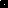 